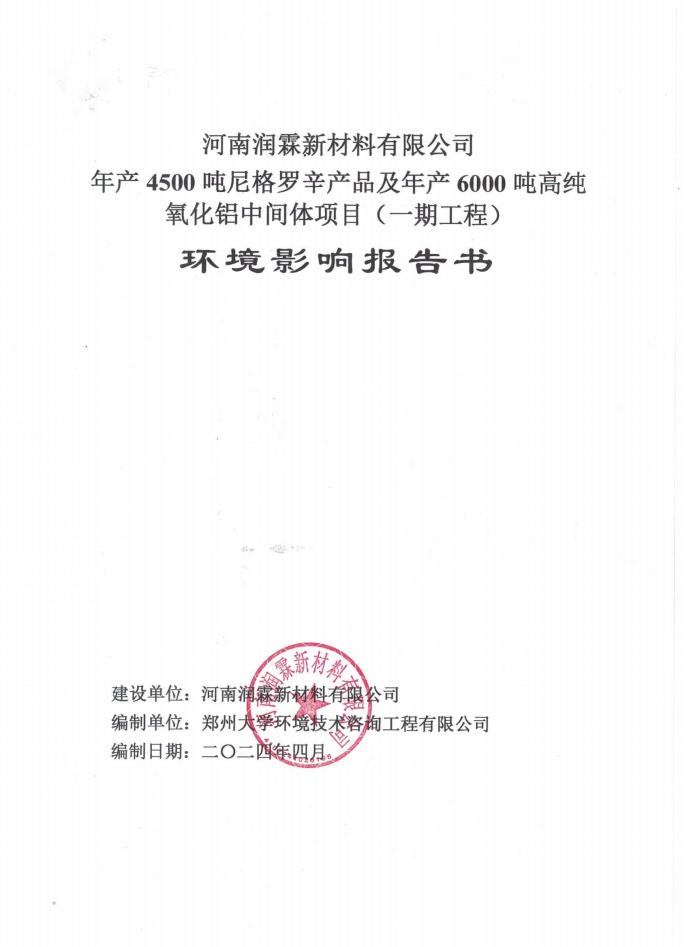 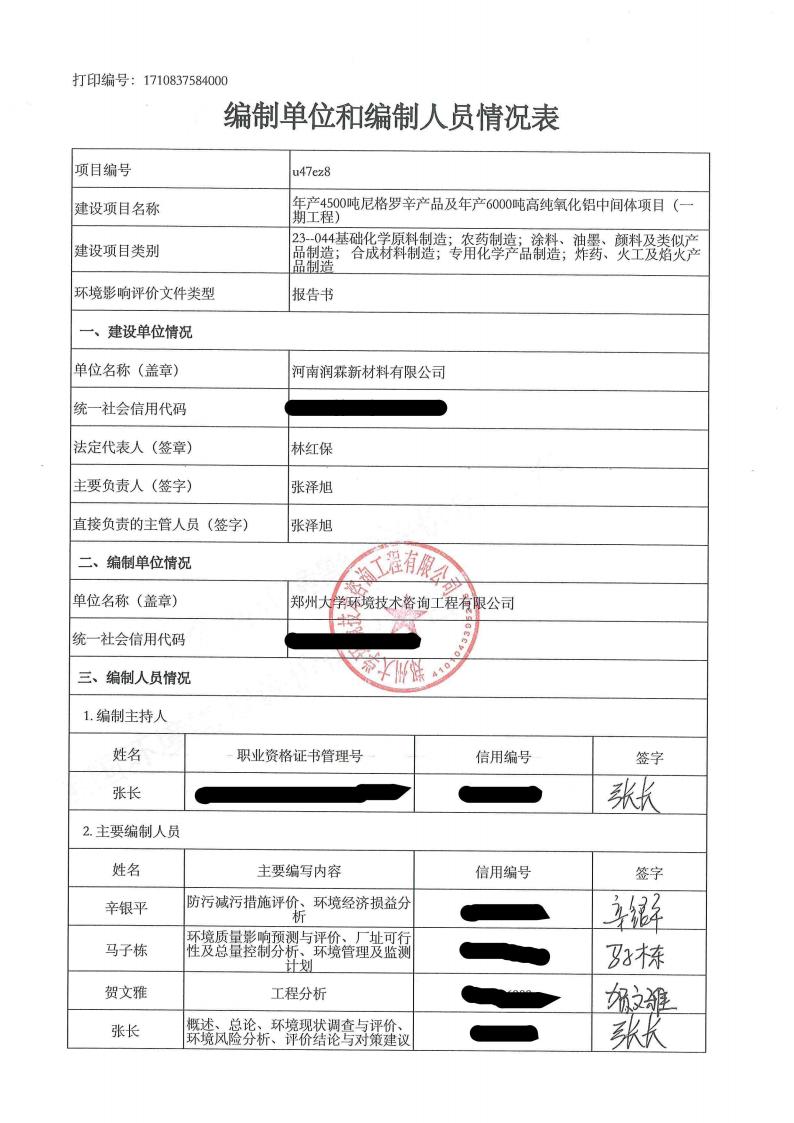 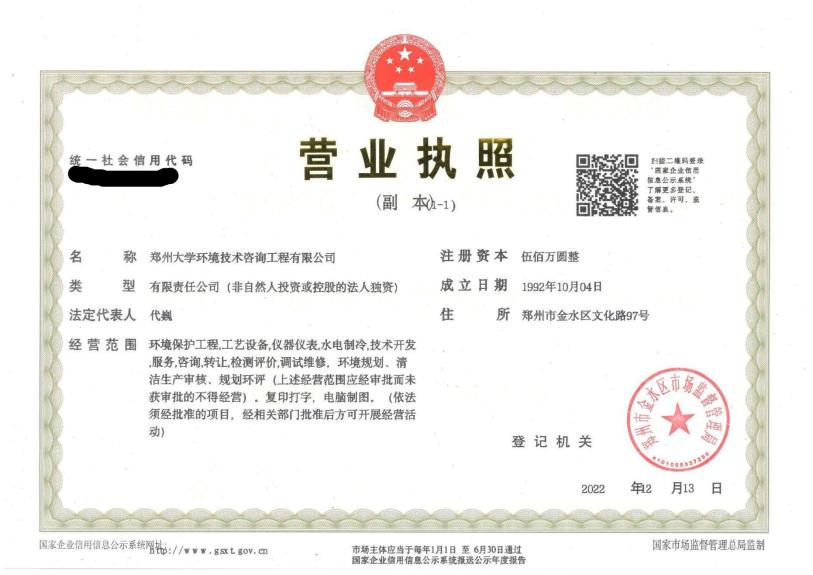 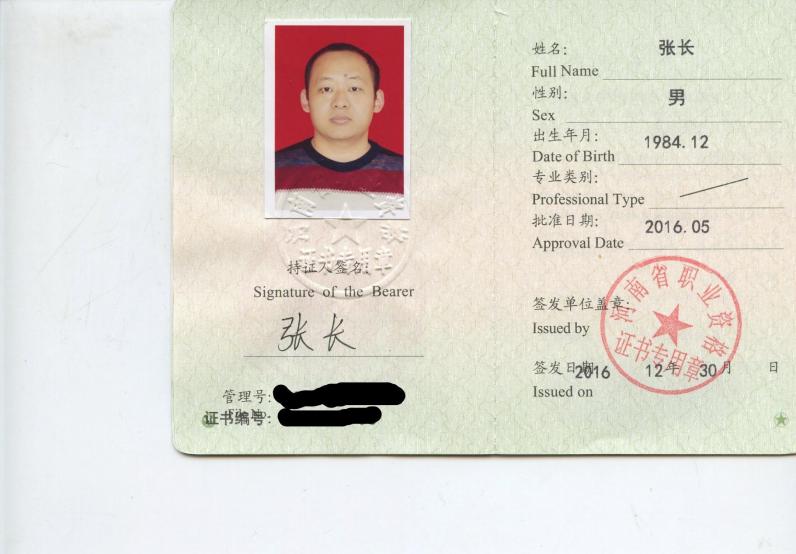 附图   附件   附表概  述1    项目建设背景河南润霖新材料有限公司位于新乡楼村精细化工新材料专业园区楼樊路中段路南  04 号，公司成立于 2023 年 7 月，经营范围包括基础化学原料制造；化工产品生产；化 工产品销售；专用化学产品制造；专用化学产品销售；合成材料制造；合成材料销售； 油墨制造；油墨销售；涂料制造；涂料销售；染料制造；颜料制造；染料销售；石油制品销售；货物进出口；技术进出口等。本项目尼格罗辛产品主要用于聚酰胺材料的着色剂。聚酰胺材料由于其具有优良  的热稳定性、绝缘性和物理机械性能，广泛应用于汽车工业、机械仪表、电子机械等  行业。对于聚酰胺材料的黑色着色，通常采用炭黑、金属络合染料、苯胺黑染料等各  种无机颜料或有机染颜料进行着色。由于炭黑本身具有较强的消光作用，使得制品的  光泽度明显下降，无法满足黑色制品亮丽、高光泽度的使用要求；苯胺黑染料不仅可  以实现鲜明的黑色外观，而且着色后表面光泽度良好，因此苯胺黑染料被广泛用于聚  酰胺材料的着色。苯胺黑是一种着色力较强的有机黑色颜料，其与聚酰胺的相容性佳， 可分散于聚酰胺树脂基体内，主要解决浮纤的问题，因此采用苯胺黑色母的聚酰胺材料制品比采用炭黑色母的制品的光泽度更高，着色也更均匀。河南润霖新材料有限公司拟投资 32000 万元建设年产 4500 吨尼格罗辛产品及年产 6000 吨高纯氧化铝中间体项目，其中本项目为一期工程年产 4500 吨尼格罗辛产品，投资为 22000 万元。本项目已取得获嘉县发展和改革委员会备案账目，项目代码为：-            -    -    -受河南润霖新材料有限公司委托（见附件 1），郑州大学环境技术咨询工程有限公 司承担了河南润霖新材料有限公司拟投资 32000 万元建设年产 4500 吨尼格罗辛产品及 年产 6000 吨高纯氧化铝中间体项目（ 一期工程）环境影响评价工作。本着“科学、客 观、公开、公正” 的态度，评价单位承接项目后，对现场进行了详细踏勘，并收集相关 资料，在对项目相关产业政策进行研究分析的基础上，对项目厂址、周边环境等状况进行了详细调查和踏勘，编制完成了《河南润霖新材料有限公司年产 4500 吨尼格罗辛产品及年产 6000 吨高纯氧化铝中间体项目（一期工程）环境影响报告书》（送审版）。2    建设项目特点2.1  工程特点（1）本项目为新建项目，对照《国民经济行业分类》（2017 年），本项目属于 C2645  染料制造。本项目产品以苯胺、硝基苯、三氯化铁、盐酸、液碱等为原料，经 缩合反应、酸化、吸滤、压滤、闪蒸干燥得到塑料黑 5 、塑料黑 7 产品，以溶剂黑 5 半成品、异辛醇硫酸钠、硫酸、液碱、三氧化硫为原料，经接枝改性、磺化、过滤水 洗、中和得到酸性黑 2 。以上工艺均为当前国内先进生产工艺，清洁生产水平高，处于国内同行业先进水平。（2）对照《产业结构调整指导目录（2024 年本）》，本项目不属于限制类、淘汰类，因此，本项目属于允许类项目，与产国家业政策相符。（3）项目工艺废气经采取治理措施处理后，可实现达标排放；本项目产生的废水 经厂区污水处理站处理达标后排入园区污水处理厂，经园区污水处理厂进一步处理后最终外排至共产主义渠；工程固废均能实现妥善处理、处置。（4）本项目供水、供电、排水均依托园区基础设施，可满足本项目需求。园区集 中供热之前，本项目用热利用自建的 1 台 3t/h 燃气锅炉及 1 台 200 万大卡导热油燃气锅炉，可满足本项目用热需求。（5）根据《危险化学品名录》（2022 调整版），本项目生产过程中涉及的危险物 品主要有苯胺、硫酸、盐酸、硝基苯、三氯化铁、三氧化硫、氢氧化钠、硝酸钠等。 通过风险物质、工艺等判断项目风险等级，结合项目所在区域环境敏感度判断本项目 环境风险潜势为Ⅳ+级，项目环境风险评价等级为一级。评价针对风险事故预测结果提出了相关风险防范措施，在此基础上环境风险可防控。2.2  环境特点（1）本项目位于新乡楼村精细化工新材料专业园楼樊路中段，根据《河南新乡楼村精细化工新材料专业园区总体规划（2023-2035 年）》，项目位于医药、农药中间体产业园，用地性质为三类工业用地（见附图 3），符合相关用地规划的要求。（2）本项目厂址 1km 范围内环境敏感点主要为楼村（480m）、方台村（990m）， 东侧 1.3km 处为共产主义渠，项目废水排入获嘉县嘉盟污水处理有限公司，其入河排  污口下游 1.5km 为共渠西永康断面，为市控断面，考核目标为《地表水环境质量标准》 （GB3838-2002）Ⅳ类。根据 2023 年常规监测数据，西永康断面 COD 、氨氮、总磷年均值能满足《地表水环境质量标准》（GB3838-2002）Ⅳ类标准限值要求。（3）本项目所在区域属于城市环境空气不达标区，不达标因子主要为 PM2.5、PM10。 超标原因主要是由于气候干燥，冬季大气自净能力下降，污染扩散气象条件差造成的， 属于区域性污染问题。项目所选取各监测点位的苯胺、硝基苯、氯化氢、硫酸、非甲烷总烃等特征因子的监测值均能满足相应标准要求。（4）根据项目所在区域地下水现状监测结果，除 5#楼村和 6#南永康村监测点的 总硬度监测因子超标外，各监测点的其他监测因子浓度均能够满足《地下水环境质量 标准》（GB/T14848-2017）Ⅲ类标准。项目厂区内及周边各土壤监测点位监测因子的 柱状样及表层样监测值均能满足《土壤环境质量 建设用地土壤污染风险管控标准（试 行）》（GB36600-2018）第二类用地筛选值及《土壤环境质量 农用地土壤污染风险管控标准（试行）》（GB15618-2018）标准的要求。（5）项目厂址周围 500m 范围内未发现地表文物古迹。3    环境影响评价工作过程根据《中华人民共和国环境保护法》、《中华人民共和国环境影响评价法》及国 务院令第 682  号《建设项目环境保护管理条例》中有关规定，该项目需进行环境影响 评价，以便对工程投产后产生的环境影响做出系统分析和评价，论证工程实施的可行性，并提出有效的环境保护措施。2023 年 10 月 25  日，接受建设单位的环评编制委托；2023 年 10 月27 日在新乡市都市网进行了环境影响评价公众参与第一次公示，2024 年 2 月 2 日在新乡市都市网进行了环境影响评价公众参与第二次公示，2024 年 2 月 5日在照镜镇楼村进行了现场公示，2024 年 2 月 21  日、2 月 22  日在河南日报对该项目报告书进行了公众参与的全文公示；2024 年 3 月完成了《河南润霖新材料有限公司拟投资 32000 万元建设年产 4500 吨尼格罗辛产品及年产 6000 吨高纯氧化铝中间体项目（一期工程）环境影响报告书》（送审版）。4    分析判定相关情况（1）本项目主要产品为塑料黑 5 、塑料黑 7 和酸性黑 2 产品。对照《产业结构调 整指导目录（2024 年本）》，本项目不属于限制类、淘汰类，因此，本项目属于允许类项目，与国家产业政策相符。（2）对照《国民经济行业分类》（2017 年），本项目属于 C2645  染料制造。根 据《建设项目环境影响评价分类管理名录》（2021 年版）本项目属于“二十三、化学 原料和化学制品制造业 26 ”中第 44 款 “涂料、油墨、颜料及类似产品制造 264 ”含化学反应过程，应编制报告书。（3）项目厂址位于新乡楼村精细化工新材料专业园区内，不涉及自然保护区、风景名胜区、水源保护区等环境敏感区。（4）本项目位于新乡楼村精细化工新材料专业园区，根据《新乡楼村精细化工新 材料专业园区总体规划（2023-2035））》，园区产业定位为以精细化工新材料为基础 产业，高端精细化工为主导产业，生物医药、化工新材料为支撑产业，围绕精细化工 新材料产业重点打造医药中间体、农药中间体及染料中间体三大产业板块。本项目属 于染料制造项目，与园区产业定位一致，不在园区负面清单内容范围之内，不属于园 区限制和禁止准入项目类别，符合园区规划及规划环评要求。项目厂址位于重点管控 单位“获嘉县城镇重点单元 ”（环境管控单元编码 ZH41072420002）内，不涉及自然 保护区、风景名胜区、水源保护区、基本农田等环境敏感区，项目建设符合新乡市“三线一单 ”生态环境管控和新乡市生态环境准入要求。（5）根据环境影响评价技术导则要求，本项目大气评价等级为一级；地表水评价 等级为三级 B；地下水评价等级为一级；声环境评价等级为三级；土壤评价等级为二级；生态影响评价等级为三级；风险评价等级一级。（6）根据项目工程设计及项目节能报告核算本项目年综合能源消费量等价值为  5010.97 吨标煤，对照《关于印发河南省“两高 ”项目管理目录（2023 年修订）的通知》 （豫发改环资〔2023〕38 号），本项目属于化工项目，但不属于“年综合能耗量 5 万  吨标准煤（等价值）及以上项目 ”，且不属于第二类 19 个细分行业中年综合能耗 1-5万吨标准煤（等价值）的项目，因此本项目不属于“两高 ”项目。5    主要关注的问题（1）项目废气产品环节较多，废气污染物涉及苯胺、硝基苯、HCl 、硫酸雾、颗 粒物、NOx 、SO2 、恶臭气体等，应关注废气污染物排放对区域环境空气质量和周边环境敏感点的影响，关注项目废气处理措施的可行性及环境防护距离的设置；（2）项目涉及苯胺、硫酸、盐酸、硝基苯、液碱、三氧化硫等危险化学品贮存， 项目边环境敏感点较多，事故状态下可能造成不利环境影响。在严格落实环评提出的各项风险防范措施后，事故发生概率较小，风险属于可接受水平；（3）项目施工期及运营期废水、废气、固废、噪声治理措施、生态影响减缓措施及风险防范措施选择的合理性及可行性；（4）项目施工期及运营期对周围大气、地表水、地下水、土壤、声环境、生态影响及环境风险的可接受程度。6    报告书主要结论河南润霖新材料有限公司拟投资 32000 万元建设年产 4500 吨尼格罗辛产品及年产 6000 吨高纯氧化铝中间体项目（ 一期工程）符合国家及河南省相关产业政策要求；项 目选址符合《河南新乡楼村精细化工新材料专业园区总体规划（2023-2035 年）》的用 地规划及产业布局要求；项目所在区域环境空气（除 PM2.5 和 PM10 外）、地表水、地 下水、土壤、噪声等环境质量现状可以满足相应标准要求；本项目在落实各项治理措 施后，各污染物均可以实现达标排放；经预测分析，污染物的排放去区域环境质量影响较小。建设单位认真落实本报告提出的各项污染防治措施，严格执行环保“三同时 ”制度，确保污染物满足“总量控制 ”和稳定达标排放要求，建立和落实事故排放预防措施，杜绝环境污染事故的发生。从环保角度分析，本项目建设是可行的。第一章  总 论1.1  编制依据1.1.1    国家相关法律、法规（1）《中华人民共和国环境保护法》（2015 年 1 月 1  日起施行）；（2）《中华人民共和国环境影响评价法》（2018 年 12 月 29  日修正）；（3）《中华人民共和国水污染防治法》（2018 年 1 月 1  日起施行）；（4）《中华人民共和国大气污染防治法》（2018 年 12 月 26  日修订）；（5）《中华人民共和国土壤污染防治法》（2019 年 1 月 1  日起实行）；（6）《中华人民共和国噪声污染防治法》》（2022 年 6 月 5  日实施）；（7）《中华人民共和国固体废物污染防治法》（2020 年 4 月 29  日修订）；（8）《中华人民共和国清洁生产促进法》（2012 年 7 月 1  日起施行）；（9）《中华人民共和国节约能源法》（2018 年 10 月 26  日实施）；（10）《中华人民共和国水法》（2016 年修正版）；（11）《中华人民共和国循环经济促进法》（2018 年 10 月 26  日修订）；（11）《建设项目环境保护管理条例》（国务院令 682 号，2017 年 10 月 1  日起施行）；（12）《排污许可管理条例》（2021 年 3 月 1  日实施）；（13）《地下水管理条例》（2021 年 12 月 1  日施行）。1.1.2    国家规范性文件（1）《建设项目环境影响评价分类管理名录》（2021 年版）；（2）《国务院关于印发大气污染防治行动计划的通知》（国发[2013]37 号）；（3）《国务院关于印发水污染防治行动计划的通知》（国发[2015]17 号）；（4）《国务院关于印发土壤污染防治行动计划的通知》（国发[2016]31 号）；（5）《建设项目主要污染物排放总量指标审核及管理暂行办法》（环发〔2014〕197 号）；（6）《关于发布计算污染物排放量的排污系数和物料衡算方法的公告》（环境保护部公告 2017 年第 81 号）；（7）《关于做好环境影响评价制度与排污许可制衔接相关工作的通知》（环办环评[2017]84）；（8）《国务院关于印发打赢蓝天保卫战三年行动计划的通知》（国发[2018]22 号）；（9）《关于加强建设项目环境影响评价事中事后监管的实施意见》（环环评[2018]11号）；（10）《环境影响评价公众参与办法》（生态环境部令第 4 号， 自 2019 年 1 月 1日起施行）；（11）《重点行业挥发性有机物综合治理方案》（环大气〔2019〕53 号）；（12）《关于加强重点行业建设项目区域削减措施监督管理的通知》（环办环评〔2020〕36 号）；（13）《产业结构调整指导目录（2024 年本）》；（14）《国家危险废物名录》（2021 年版）；（15）《危险化学品目录》（2022 调整版）；（16）《关于印发“十四五”土壤、地下水和农村生态环境保护规划的通知》（环土壤〔2021〕120 号）；（17）《中共中央  国务院关于深入打好污染防治攻坚战的意见》（2021 年 11 月2 日）；（18）《“十四五”环境影响评价与排污许可工作实施方案》（2022 年 4 月 1  日）；（19）《关于进一步加强危险废物规范化环境管理有关工作的通知》（环办固体〔2023〕17 号）；（20）《空气质量持续改善行动计划》（国发〔2023〕24 号）；（21）《京津冀及周边地区、汾渭平原 2023-2024 年秋冬季大气污染综合治理攻坚方案》（环大气〔2023〕73 号）；（22）《中共中央办公厅 国务院办公厅关于加强生态环境分区管控的意见》（2024年 3 月 6  日）；（23）排污许可管理办法（部令 第 32 号）。1.1.3    地方法规及文件（1）《河南省固体废物污染环境防治条例》（2012 年 1 月 1  日起施行）；（2）《河南省减少污染物排放条例》（2014 年 1 月 1  日实施）；（3）《河南省建设项目环境保护条例》（2016 年 3 月 29  日修订）；（4）《河南省大气污染防治条例》（2021 年 7 月 30  日修订）；（5）《河南省水污染防治条例》（2019 年 10 月 1  日修订）；（6）《河南省土壤污染防治条例》（2021 年 10 月 1  日起施行）；（7）《河南省节约用水条例》（2022 年 3 月 1  日起施行）；（8）《河南省人民政府办公厅关于印发河南省乡镇集中式饮用水源保护区划的通知》（豫政办[2016]23  号）；（9）《河南省人民政府办公厅关于石化产业调结构促转型增效益的实施意见》（豫政办[2017]31）；（10）《关于全省开展工业企业挥发性有机物专项治理工作中排放建议值的通知》（豫环攻坚办[2017]162 号）；（11）《关于印发河南省地下水污染防治实施方案的通知》（豫环文[2019]244 号）；（12）《河南省生态环境厅关于印发河南省工业大气污染防治 6 个专项方案的通知》（豫环文[2019]84 号）；（13）《河南省工业和信息化厅关于印发河南省部分工业行业淘汰落后生产工艺装备和产品指导目录的通知》（豫工信产业[2019] 190  号）；（14）《河南省生态环境分区管控总体要求（2023 年版）》（2024 年 2 月）；（15）《河南省“十四五” 生态环境保护和生态经济发展规划》（豫政〔2021〕44号）；（16）《河南省“十四五” 水安全保障和水生态环境保护规划》（豫政〔2021〕42号）；（17）《关于做好 2021 年重点行业绩效分级和重污染天气应急减排清单修订工作的通知》（豫环文〔2021〕94 号）；（18）《关于进一步加强重污染天气重点行业绩效分级工作的通知》（豫环办〔2021〕57 号）；（19）《中共河南省委 河南省人民政府关于深入打好污染防治攻坚战的实施意见》（2022 年 5 月 26  日）；（20）《河南省生态环境办公室关于全面加强挥发性有机物污染治理的通知》（豫环办〔2022〕24 号）；（21）《河南省承接化工产业转移“禁限控” 目录》《豫发改工业〔2022〕610 号》；（22）《河南省人民政府办公厅关于印发河南省推动生态环境质量稳定向好三年行动计划（2023-2025  年）》（豫政办〔2023〕33  号）；（23）《河南省深入打好秋冬季重污染天气消除、夏季臭氧污染防治和柴油货车污染治理攻坚战行动方案》（豫环委办〔2023〕3  号）；（24）《河南省 2023 年蓝天保卫战实施方案》（豫环委办〔2023〕4 号）；（25）《河南省 2023 年碧水保卫战实施方案》（豫环委办〔2023〕5 号）；（26）《河南省 2023 年净土保卫战实施方案》（豫环委办〔2023〕6 号）；（27）《河南省环境影响评价及排污许可审查审批规范（试行）》（豫环办[2023]39号）（28）《关于印发河南省“两高 ”项目管理目录（2023 年修订）的通知》（豫发改环资〔2023〕38 号）；（29）《河南省空气质量持续改善行动计划》（豫政〔2024〕12 号）；（30）《新乡市大气污染防治条例》（2019 年 9 月 1  日起施行）；（31）《新乡市河道保护管理条例》（2023 年 1 月 1  日起施行）；（32）《新乡市卫河保护条例》（2024 年 5 月 1  日起施行）；（33）《新乡市生态环境局关于推动全市医药化工企业“三化改造”绿色发展有关事项的意见》（新环[2020]107  号） ；（34）《新乡市生态环境局关于印发新乡市医药化工行业绿色标杆企业环保提升改造实施方案》的通知（新环〔2020〕44  号）；（35）《关于印发新乡市 2021 年工业企业大气污染物全面达标提升行动实施方案的通知》（新环〔2021〕51 号）；（36）《关于印发新乡市化工行业转型升级实施方案（2020-2022 年）的通知》（新政办〔2022〕32 号）；号）；（39）《新乡市 2023 年净土保卫战实施方案》（新环攻坚办〔2023〕65 号）；（40）《新乡市 2023 年碧水保卫战实施方案》（新环攻坚办〔2023〕66 号）；（41）《新乡市 2023 年蓝天保卫战实施方案》（新环攻坚办〔2023〕77 号）；（42）《新乡市推动生态环境质量稳定向好三年行动计划（2023-2025 年）》（新政办〔2023〕50 号）；（43）《新乡市生态环境局关于对＜新乡市“三线一单 ”生态环境准入清单＞（试行）更新的函》（2024 年 2 月 21  日）。1.1.4    技术规范依据（1）《环境影响评价技术导则 总纲》（HJ2.1-2016)；（2）《环境影响评价技术导则 大气环境》（HJ2.2-2018）；（3）《环境影响评价技术导则 地表水环境》（HJ2.3-2018）；（4）《环境影响评价技术导则 地下水环境》（HJ 610-2016）；（5）《环境影响评价技术导则 土壤环境（试行）》（HJ964-2018）；（6）《环境影响评价技术导则 声环境》（HJ2.4-2021）；（7）《环境影响评价技术导则 生态影响》（HJ 19-2022）（8）《建设项目环境风险评价技术导则》（HJ 169-2018）；（9）《石油化工工程防渗技术规范》（GB/T50934-2013）；（10）《化工建设项目环境保护工程设计标准》（GB/T 50483-2019）；（11）《建设项目危险废物环境影响评价指南》（环保部公告 2017 年第 43 号）；（12）《排污单位自行监测技术指南 总则》 （HJ 819-2017）；（13）《排污许可证申请与核发技术规范 涂料、油墨、颜料及类似产品制造业》（HJ1116-2020）；（14）《排污许可证申请与核发技术规范 锅炉》（HJ953-2018）；（15）《污染源源强核算技术指南 准则》（HJ884-2018）；（16）《排污许可证申请与核发技术规范 工业固体废物（试行）》（HJ 1200-2021）； （17）《工业企业土壤和地下水自行监测技术指南（试行）》（HJ 1209-2021）；（18）《危险废物管理计划和管理台账制定技术导则》（HJ 1259-2022）；（19）《排污许可证申请与核发技术规范 工业噪声》（HJ 1301-2023）；（20）《废硫酸利用处置污染控制技术规范》（HJ1335-2023）。1.1.5    相关资料及文件（1）项目备案；（2）《获嘉县国土空间总体规划 （2021-2035 年）》（公示版）；（3）《河南新乡楼村精细化工新材料产业集聚区总体规划环境影响跟踪评价报告书》（报批版）（2019  年 8 月）；（4）《河南新乡楼村精细化工新材料专业园区总体规划（2023-2035 年）》；（5）《河南润霖新材料有限公司年产 4500 吨尼格罗辛产品及年产 6000 吨高纯氧化铝中间体项目可行性研究报告》；（6）建设单位提供并认可的其他资料。1.2    评价对象、等级及范围1.2.1    评价对象本次评价对象为河南润霖新材料有限公司年产 4500 吨尼格罗辛产品及年产 6000吨高纯氧化铝中间体项目（ 一期工程）即年产 4500 吨尼格罗辛产品。1.2.2    评价等级1.2.2.1    大气环境评价等级根据《环境影响评价技术导则 大气环境》(HJ2.2-2018) ，大气环境评价工作等级按表 1.2- 1 的分级判据进行划分。表 1.2-1                                          大气环境评价工作等级根据工程分析结果，选用《环境影响评价技术导则  大气环境》(HJ2.2-2018)中 推荐模式中的估算模式，选择正常排放的主要污染物及排放参数，分别计算主要污染物的下风向最大落地浓度 Pmax 的占标率，依据表 1.2- 1 判据进行大气评价等定。依据《环境影响评价技术导则 大气环境》(HJ2.2-2018)中最大地面浓度占标率的计算公式：Pi  ＝Ci × 100%/Coi式中： Pi——第 i  个污染物最大地面浓度占标率，%；Ci——采用估算模式计算出的第 i  个污染物的最大地面浓度，mg/m3；Coi——第 i  个污染物环境空气质量标准，mg/m3。由表 1.2-2 可知，本项目建成后各污染物最大地面浓度占标率 rmax=33.73 %，同时地面浓度达标限值 10%时所对应的最远距离苯胺 D10%=625m＜2.5km。根据《环境影 响评价技术导则 大气环境》（HJ2.2-2018）中有关大气环境影响评价工作等级的划分原则，确定本次评价的大气环境评价等级为一级。表 1.2-2                                        环境空气评价等级依据表1.2.2.2    地表水评价等级根据《环境影响评价技术导则 地表水环境》（HJ2.3-2018），地表水评价工作等级按表 1.2-3 的分级判据进行划分。表 1.2-3                                    地表水环境影响评价工作等级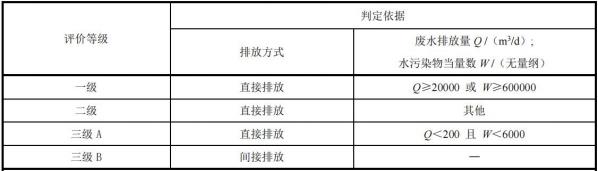 根据工程分析，本项目最大废水产生量为 190.77m3/d，经厂区内污水处理站处理《化 工行业水污染物间接排放标准》（DB41/1135-2016）后排入新乡楼村精细化工专业园污 水处理厂即获嘉县嘉盟污水处理有限公司进一步处理，最终尾水排入共产主义渠。根据 《环境影响评价技术导则 地表水环境》（HJ 2.3-2018）规定的评价工作级别的划分原则和方法，本项目属于间接排放，地表水环境评价工作评价等级为三级 B。1.2.2.3    地下水评价等级根据《环境影响评价技术导则 地下水环境》（HJ610-2016），地下水评价工作等级 划分应依据建设项目行业分类和地下水环境敏感程度分级进行判定，地下水环境影响评价工作等级划分表见表 1.2-4。表 1.2-4                                    地下水环境影响评价工作等级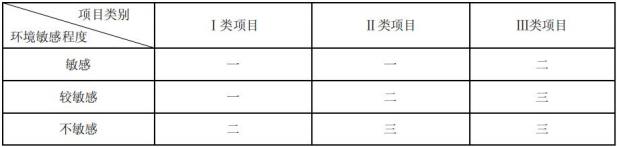 依据《环境影响评价技术导则地下水环境》（HJ 610-2016）附录 A  地下水环境 影响评价行业分类表，本项目属于编制报告书的“L  石化、化工” 中“ 85 、涂料、染料、 颜料、油墨及其类似产品制造”项目，因此本项目地下水类别为 I 类建设项目；根据现  场调查周边村庄存在分散式饮用水井，为较敏感。对照评价工作等级分级表，确定本项目地下水环境影响评价等级为一级，具体判断依据见表 1.2-5。表 1.2-5                                  地下水环境影响评价等级判别表1.2.2.4    声环境评价等级根据《环境影响评价技术导则 声环境》（HJ2.4-2021）中有关声环境影响评价工 作等级划分原则，项目位于新乡楼村精细化工新材料专业园区内，为声环境功能区 3  类区，本项目高噪声源经治理后，预计投产后敏感点噪声增加值小于 3dB(A)，且受影 响人口不发生变化，不会对周围环境产生明显影响。因此，确定声环境影响评价为三级评价，详见表 1.2-6。表 1.2-6                                     声环境影响评价等级划分一览表1.2.2.5    土壤评价工作等级根据《环境影响评价技术导则 土壤环境（试行）》（HJ964-2018）项目类别、占地规模划分与敏感程度划分评价工作等级，见表 1.2-7。表 1.2-7                            建设项目土壤环境影响评价工作等级划分根据 HJ964-2018 表 A. 1 土壤环境影响评价项目类别，本项目为石油化工行业 涂料、染料、颜料、油墨及其类似产品制造，属于Ⅰ类项目 。本项目为污染影响型 项目，占地面积 35 亩，折合 2.33hm2＜5hm2 ，属于小型，项目厂址及评价范围内均为 建设用地，因此，厂址所在地周边的土壤环境敏感程度属于不敏感。确定本项目土壤环境评价等级为二级。具体分析见表 1.2-8。表 1.2-8                                  土壤评价工作等级划分一览表1.2.2.6    生态影响评价等级根据《环境影响评价技术导则 生态影响》（HJ19-2022）按以下原则确定评价等级：a ） 涉及国家公园、自然保护区、世界自然遗产、重要生境时，评价等级为一级；b） 涉及自然公园时，评价等级为二级；c ） 涉及生态保护红线时，评价等级不低于二级；d） 根据 HJ 2.3 判断属于水文要素影响型且地表水评价等级不低于二级的建设项目，生态影响评价等级不低于二级；e ） 根据 HJ 610、HJ 964 判断地下水水位或土壤影响范围内分布有天然林、公益林、湿地等生态保护目标的建设项目，生态影响评价等级不低于二级；f） 当工程占地规模大于 20 km2 时（包括永久和临时占用陆域和水域），评价等级不低于二级；改扩建项目的占地范围以新增占地（包括陆域和水域）确定；g）除本条 a ）、b）、c ）、d）、e ）、f）以外的情况，评价等级为三级；h） 当评价等级判定同时符合上述多种情况时，应采用其中最高的评价等级。本项目选址位于新乡楼村精细化工新材料专业园区，永久占地 35 亩，无临时占地， 不涉及国家公园、自然保护区、世界自然遗产、重要生境、自然公园及生态保护红线， 本项目不属于水文要素影响型项目，地下水位或土壤影响范围内无天然林、公益林、 湿地等生态保护目标，因此，根据《环境影响评价技术导则 生态影响》（HJ19-2022）确定本项目生态环境影响评价工作等级为三级。1.2.2.7    风险评价等级根据《建设项目环境风险评价技术导则》（HJ169-2018）评价工作等级划分表，本项目环境风险潜势为Ⅳ+ ，确定本项目环境风险评价等级为一级。表 1.2-9                                          评价工作等级划分1.2.3    评价范围根据评价分级结果，结合本项目特点及所在区域环境特征，确定本项目各环境因素的评价范围，详见表 1.2- 10。表 1.2-10                                    项目各环境因素评价范围一览表1.3    评价标准1.3.1    环境质量标准本次评价执行标准具体见表 1.3- 1。表 1.3-1                                        环境质量标准一览表1.3.2    污染物排放标准本项目具体污染物排放标准值见表 1.3-2。表 1.3-2                                               污染物排放标准一览表1.4    环境影响因素识别与评价因子筛选1.4.1    环境影响因素识别本次评价根据项目特点和区域环境特征，进行环境影响因子识别，以确定项目在 施工期和运行期对自然环境、社会环境及生态环境等的影响情况。工程环境影响因素识别内容见表 1.4- 1。表 1.4-1                                          环境影响因素识别表由表 1.4- 1 可以看出，本项目施工过程中对周围环境影响较小，并随着施工期的 结束而逐渐消失或恢复，项目在运行期对区域环境空气、声环境、地表水、地下水、土壤等会产生一定的影响。1.4.2    评价因子筛选根据项目污染源分析识别出的环境影响因子，依据国家有关环保标准所列控制指标，并结合项目所处区域环境特征，筛选出本项目评价因子，具体见表 1.4-2。表 1.4-2                                            评价因子筛选一览表1.5    环境保护目标（1）环境空气本项目选址位于新乡楼村精细化工新材料专业园区楼樊路中段。项目东北 480m  为楼村，西北 990m 为方台村，西 1240m 为贠庄村，南 1200m 为照镜村，西南 1260m  为西仓村。评价区内环境空气质量控制目标为《环境空气质量标准》（GB3095-2012）二级标准。（2）地表水环境项目厂址东侧 1.3km 为共产主义渠，项目废水经厂区污水处理厂处理达到《化工行 业水污染物间接排放标准》（DB41/1135-2016）后排入获嘉县嘉盟污水处理有限公司， 获嘉县嘉盟污水处理厂入河排污口下游 1.5km 处为共渠西永康市控断面，考核目标为《地表水环境质量标准》（GB3838-2002）Ⅳ类标准。（3）地下水项目厂址东北 720m 及 1145m 处为楼村集中式饮用水源 1#和 2#水井，南 1.4km 和 1.54km 处为照镜镇集中式饮用水源 1#和 2#水井，所在区域地下水水质控制目标为《地下水质量标准》（GB/T14848-2017）Ⅲ类标准。（4）声环境项目厂址新乡楼村精细化工新材料专业园区内，以工业生产、仓储物流为主要功 能，为 3 类声环境功能区，声环境控制在《声环境质量标准》（GB3096-2008）3 类标准。项目厂址周边 200m 范围内无声环境敏感点。（5）土壤厂址及周边土壤环境质量控制目标为《土壤环境质量 建设用地土壤污染风险管控标准（试行）》（GB 36600-2018）第二类用地风险筛选值标准，周边农用地控制目标为《土壤环境质量标准 农用地土壤污染风险管控标准（试行）》（GB 15618-2018）。厂址所在区域主要环境保护目标见图 1.5- 1 和表 1.5- 1 ，项目保护目标及保护级别见表 1.5-2。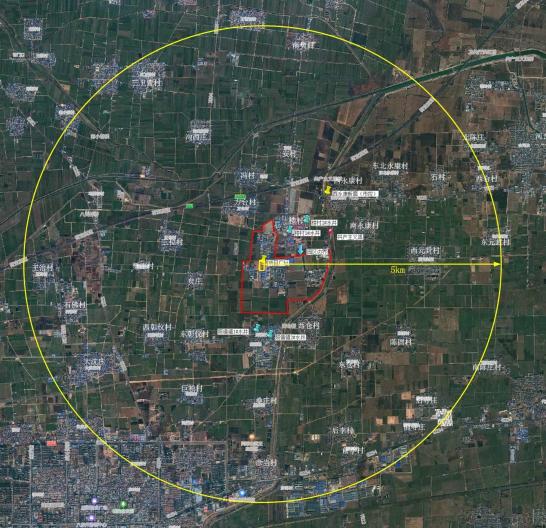 图 1.5-1    评价区域环境保护目标分布图表 1.5-1                           厂址所在区域主要环境保护目标分布一览表表 1.5-2                                      环境保护目标及保护级别1.6    评价总体思路针对该项目工程特点，结合区域环境特征，本次评价的总体思路为：（1）根据项目生产工艺及产污环节分析，结合工程设计资料，通过类比同类型项 目生产技术参数以及物料衡算，确定本次工程污染物排放源强。依据项目拟采取的污 染防治措施及处理效果，对项目排放污染物进行达标分析并计算项目污染物排放量，核算本项目污染物排放“三笔账”。（2）通过现场调查和监测、收集近期环境质量现状监测资料，梳理评价区域环境 空气、地表水、地下水、噪声、土壤等环境要素的现状，在此基础上，对区域环境质量现状进行分析评价，分析该区域存在的主要环境问题。（3）在区域环境现状监测评价的基础上，根据工程分析结论，预测本项目建成投 产后，污染物排放对区域环境空气、地表水、地下水、声环境等的影响程度和影响范围。（4）对项目拟采取的环保措施的可行性、可靠性进行分析论证，重点是以成熟可 靠为原则分析工程废气、废水及固体废物处理处置措施，并提出本项目主要污染物排放总量控制建议指标。（5）根据本项目原料、产品及生产过程特性，从风险识别、源项分析入手，找出工程原料、产品贮运及生产过程中存在的主要环境风险源，按照风险事故类型，分析风险事故对环境的影响，提出预防、防范风险事故的措施及事故发生后的应急措施，并提出相应的应急组织机构、应急预案及减缓措施。（6）在上述充分分析论证的基础上，结合项目所在区域的规划要求，从环保角度对该项目及建设厂址的环境可行性做出明确结论。1.7    评价专题设置及评价重点1.7.1    评价专题设置本次评价设置如下专题：（1）工程分析（2）环境现状调查与评价（3）环境质量影响预测与评价（4）防污减污措施分析（5）环境风险分析（6）厂址可行性分析及污染物总量控制（7）环境经济损益分析（8）环境管理及监测计划1.7.2    评价重点本项目的重点评价专题为：（1）工程分析（2）环境质量影响预测与评价（3）防污减污措施分析（4）环境风险分析1.8    评价工作程序评价工作程序见图 1.9- 1。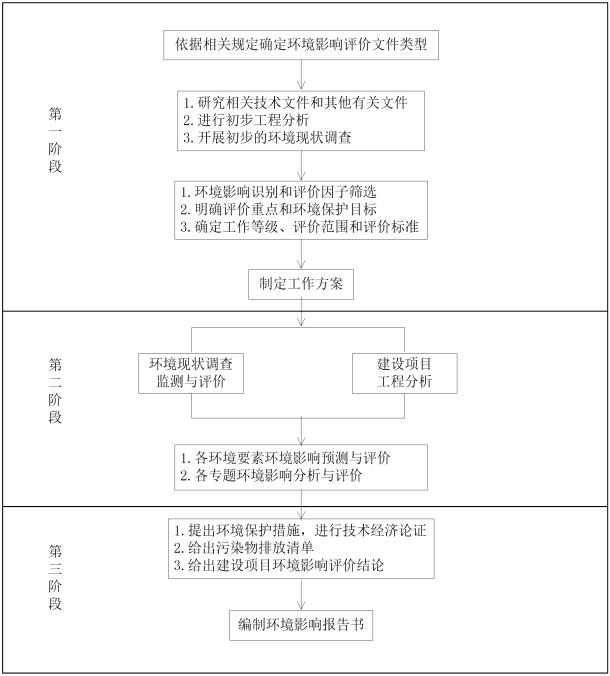 图 1.9-1    评价工作程序示意图第二章  工程分析2.1  项目概况河南润霖新材料有限公司年产 4500 吨尼格罗辛产品及年产 6000 吨高纯氧化铝中 间体项目分两期建设，其中生产车间（布设 1000t/a 塑料黑 5 生产线，2000t/a 塑料黑 7 生产线，1500t/a 酸性黑 2 生产线）及污水处理、导热油炉、空压站等公用工程在一期 建设，年产 6000 吨高纯氧化铝中间体的生产车间及相应储罐区在二期建设，本次工程分析仅对一期建设内容进行评价。2.1.1  本项目基本情况本项目基本情况见表 2.1.1- 1。表 2.1.1-1                                    本项目基本情况一览表第二章  工程分析2.1.2  本项目工程组成本项目由主体工程、公辅工程、环保工程、储运工程构成，项目组成情况见表2.1.2- 1 。本项目主要构筑物情况见表 2.1.2-2 ，平面布局见附图 2。表 2.1.2-1                                      本项目工程组成一览表第二章  工程分析2.1.3  产品方案及质量标准（1）本项目产品方案本项目产品方案见表 2.1.3- 1。表 2.1.3-1                                      本项目产品方案一览表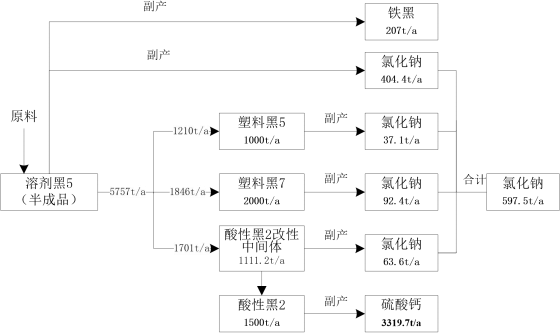 图 2.1.3-1    本项目产品配置图（2）产品质量标准本项目生产的 3 种尼格罗辛着色剂产品中 1 个产品（酸性黑 2）有化工行业 推荐标准，其他 2 个产品（塑料黑 5 、塑料黑 7）等产品无国家、行业或团体质 量标准，塑料黑 5 、塑料黑 7 产品参考国内主要生产企业质量标准及国际通用要 求，制定了本厂企业质量标准，具体见表 2.1.3-2~2.1.3-3 ，酸性黑 2 执行国家化 工行业标准《酸性粒元青》（HG/T2663-2009）标准要求，见表 2.1.3-4 ，本项目 副产品铁黑、氯化钠、硫酸钙（石膏）分别执行国家化工行业标准《氧化铁黑颜 料 》 （HG/T2250-91 ） 、 染料 工业 协会 团体 标 准《 染料 副产 品 氯 化钠 》 （T/CDIA0069-2023 ） 、 国 家 标 准 《 用 于 水 泥 中 的 工 业 副 产 石 膏 》（GB/T21371-2019）等，具体质量标准见表 2.1.3-5~2.1.3-7。表 2.1.3-2                          塑料黑 5 产品指标（Q/650321KN113/2023）表 2.1.3-3                        塑料黑 7 产品指标（Q/753581MN153/2023）表 2.1.3-4                                      酸性黑 2 产品指标（HG/T2663-2009）表 2.1.3-5                          铁黑产品指标（HG/T2250-91）表 2.1.3-6                            氯化钠产品指标（T/CDIA 0069—2023）第二章  工程分析表 2.1.3-7              用于水泥中的工业副产石膏质量指标（GB/T21371-2019）2.1.4  各产品产能核算本项目各产品生产工期安排及产能核算见表 2.1.4。表 2.1.4-1              本项目产品生产工期及产能核算一览表注：酸性黑 2 产品生产过程中的酸性黑 2 产品改性中间体与塑料黑 5 、塑料黑 7 共用生产线，其年生产天 数为：78 天，年生产批次为：312 批；酸性黑 2 产品改性中间体与塑料黑 5 、塑料黑 7 共计生产时间为 265 天。2.1.5  本项目主要生产设备及储罐区情况本项目主要生产设备情况见表 2.1.5- 1~3，本项目溶剂黑 5（半成品）和酸性 黑 2 的溶解、磺化、中和、烘干、包装等工段为单独生产线，塑料黑 5 、塑料黑 7 、酸性黑 2 产品（酸性黑 2 改性中间体）的接枝改性、水洗压滤、闪蒸干燥、 包装工段设备共用，各产品不同时生产，全年生产设备共用时间为 265 天。本项 目共设置 5 个罐组，用于储存液体原料及产品，罐区储罐情况见表 2.1.5-4。本项目公用工程及环保主要设施设备见表 2.1.5-5。表 2.1.5-1          本项目塑料黑 5 、塑料黑 7 及副产品主要生产设备情况一览表第二章  工程分析表 2.1.5-2                      本项目酸性黑 2 产品主要生产设备一览表第二章  工程分析表 2.1.5-3                  本项目三废辅助车间主要生产设备一览表表 2.1.5-4                          本项目罐区设置情况一览表表 2.1.5-5                        本项目公用工程主要设施设备一览表第二章  工程分析2.1.6  本项目原辅材料及动力消耗量、来源及原料指标本项目各产品主要原辅材料及动力消耗情况见表 2.1.6- 1~表 2.1.6-5。表 2.1.6-1    溶剂黑 5（半成品）及铁黑、氯化钠副产品原辅材料消耗情况表 2.1.6-2          塑料黑 5 产品及氯化钠副产品原辅物料消耗情况表 2.1.6-3            塑料黑 7 产品及氯化钠副产品原辅物料消耗情况第二章  工程分析表 2.1.6-4              酸性黑 2 及氯化钠副产品原辅材料消耗情况表 2.1.6-5                        本项目二水硫酸钙原辅材料消耗情况2.1.7  项目涉及的主要原料及产品理化性质本项目原料及产品大多为化学品，其各物料理化性质见表 2.1.7。第二章  工程分析表 2.1.7                                                                本项目主要原辅材料和产品特性表第二章  工程分析第二章  工程分析第二章  工程分析2.1.8  公用工程（1）用排水本项目新鲜水用量为 76725.962m3/a ，最大 283.348m3/d ，主要用于生产、生活及公辅设施。新鲜水由园区集中供水管网供给。本项目废水产生总量为 48339.68m3/a ，其中需进污水处理站处理的废水量为 46411.52m3/a ，清下水产生为 1928. 16m3/a。本项目需进综合污水处理站处理的最大废 水为 184.93m3/d。清下水由厂区总排口直接排放。经污水处理站处理达标的废水与清下水一起排入园区市政污水管网进园区污水处理厂进一步处理。（2）用热市政集中供热热源建成前，本项目自建燃气锅炉提供蒸汽，并采用导热油炉进行烘干加热。本项目用热单元加热方式见表 2.1.8- 1 ，本项目蒸汽用量情况见表 2.1.8-2。表 2.1.8-1                              本项目用热单元加热方式一览表第二章  工程分析表 2.1.8-1                              本项目蒸汽用量情况一览表2- 19第二章  工程分析注：塑料黑 5 、塑料黑 7 、酸性黑 2 改性中间体三个产品不会同时生产，选取蒸汽用量最大经生产设计核算，全厂最大用汽量为 2.96t/h。（3）循环冷却水系统本项目生产工序冷却工段均采用循环水冷却工艺，循环水量为 280m3/h 。企业拟 新建 1 套循环冷却水系统，设置 1 台 300m3/h 循环水冷却塔，可以满足本项目生产及环保、公辅设施循环冷却用水需求。（4）供电系统本项目从园区变电站引入 10kV 电源，采用架空线引至厂区变配电室 。低压 220V/380V 电缆架空引至各个车间配电室，再由车间配电室引至各个用电设备。本项 目为新建项目，总用电负荷为 600kW，新建一个 800KVA 变压器供电满足项目用地需求。本项目设置 1 台 250kW 快速启动的柴油发电机作为消防泵的应急电源。（5）冷冻水本项目在生产过程拟建 1 套冷冻水系统，设置 2 台冷水机组（一用一备），提供 冷冻水 30m3/h ，本项目需要冷水量为 20m3/h ，可以满足本项目用量需求。冷冻水供水温度 5℃ 、回水温度 25℃。（6）纯水制备本项目锅炉房配套建设 10m3/h 的纯水制备系统，采用新鲜水作为水源，采用离子交换设备进行制备，设计软化水得水率 80%，20%软化浓水废水经厂区总排口外排。2.2  本项目产品生产工艺及产污环节分析本项目主要产品包括塑料黑 5、塑料黑 7、酸性黑 2，均先由苯胺、盐酸、硝基苯、 三氯化铁等为原料，经缩合、酸化中和、水洗抽滤后得到溶剂黑 5（半成品）滤饼。溶剂黑 5（半成品）滤饼全部作为原料去生产塑料黑 5、塑料黑 7、酸性黑 2 产品，各产品生产工艺及产污环节分析分别介绍如下。2.2.1  溶剂黑 5（半成品）及副产品的生产工艺流程及产污环节分析溶剂黑 5（半成品）采用间歇式生产工艺，每批次产能为 5451.2kg，每年生产 1056  批次。反应原理：以苯胺、盐酸、硝基苯、三氯化铁等为主原料，经缩合、酸化中和、水洗抽滤后得到溶剂黑 5（半成品）滤饼，工艺流程和产污环节分析如下：2.2.1.1  溶剂黑 5（半成品）工艺流程及产污环节（1）缩合反应首先由罐区通过管道将苯胺、硝基苯、31%盐酸输送至中间罐、计量罐内，然后 通过物料泵向缩合釜中定量加入将苯胺、31%盐酸，并开启搅拌装置，然后在密闭投 料间内向缩合釜中投加无水三氯化铁晶体。投料结束后，开启导热油阀门使釜内温度 缓慢升高至 110℃开始脱水进而把物料带入的水分蒸发出来，当温度上升至 165℃脱 水完毕后关闭导热油阀门。然后向缩合釜内滴加硝基苯，约 5h 内滴加结束后，再开 启导热油阀门使釜内升温至 195℃ , 保温 60 分钟，然后再升温至 200℃ , 保温 3 小时后反应结束，生成溶剂黑 5（半成品）粗品。本工段反应转化率约为 92%（以苯胺计）。反应过程缩合釜配套的三级循环冷却水冷凝器均处于开启状态，需密切注意冷凝 器中苯胺回流及接收罐脱水情况，并将水分、苯胺、少量硝基苯冷凝回收至苯胺水分 离罐内。由于苯胺、硝基苯在水中溶解度较低，因此会在分离罐内进行分层，下层有 机相通过管道转移至回收苯胺中间罐中回用于生产，上层水相通过管道转移至配酸罐内用于配置 2.5%盐酸溶液。本工段涉及的反应方程式如下：NH2+       HCl苯胺NH2  · HCl苯胺盐酸盐NH2苯胺+NO2硝基苯+NH2  · HCl+苯胺盐酸盐FeCl3氯化铁NON                                     NN                                   N                                    N溶剂黑5 红光体+     H2O       +     FeCl2氯化亚铁NN+N                                     NO                                   N+溶剂黑5 蓝光体Cl-Cl-根据企业实际生产经验及质量分析数据，溶剂黑 5（蓝光体）、溶剂黑 5（红光 体）均为有效成分，且溶剂黑 5（蓝光体）含量约占总产品含量的 98%以上，因此本次以分子量最大的蓝光体代表溶剂黑 5（半成品），反应通式如下：NH2苯胺+NO2+硝基苯FeCl3NH2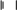 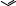 HN                                   N                                   NO                                   N+                                               NH溶剂黑5Cl-    +     H2O水+     FeCl2氯化亚铁缩合反应工段产污环节：废气：缩合釜不凝气（G1- 1），主要为投料、反应过程从溶解釜散失的物料，污染物是 HCl 、苯胺和硝基苯。废水：本工段不产生工艺废水。固废：本工段不产生工艺固废。（2）酸化中和、水洗抽滤2.5%盐酸配置：通过物料泵向配酸罐内泵入新鲜水和 31%盐酸，与缩合反应及苯胺蒸馏后分层水相共同配置 2.5%盐酸溶液待用。首先打开酸化釜釜顶蒸汽阀门向釜内通入蒸汽使釜内温度缓慢升高至 60℃ , 然后 打开缩合釜釜顶蒸汽阀门向釜内通入蒸汽将缩合釜内的物料通过管道缓慢压入酸化 釜内，利用转料泵向酸化釜内泵入 2.5%盐酸溶液，保持缩合釜内 0.1-0. 15Mpa 压力， 酸化中和搅拌 15 分钟后，利用转料泵将料液泵入抽滤器中进行真空抽滤中，抽滤结 束后再向过滤器中泵入热水对产品进行水洗抽滤 2 次，将残留杂质冲洗干净得到溶剂 黑 5（半成品）滤饼，全部作为原料用于其他产品的生产；一次抽滤液和二次抽滤液分别收集用于副产铁黑。本工段涉及的反应方程式如下：NH2+       HCl苯胺NH2  · HCl苯胺盐酸盐酸化中和、水洗抽滤工段产污环节：废气：配酸尾气（G1-2），主要为 2.5%盐酸配置过程散失的物料，污染物主要 为 HCl；酸化釜尾气（G1-3），主要为投料及酸化反应过程散失的物料，污染物主要为 HCl 、苯胺、硝基苯；抽滤尾气（G1-4），污染物是硝基苯、HCl。废水：本工段不产生工艺废水。固废：本工段不产生工艺固废。2.2.1.2  铁黑副产品工艺流程及产污环节（1）中和工段将溶剂黑 5（半成品）一次抽滤液和二次抽滤液分别通过管道输送至中和罐内， 然后通过物料泵向中和罐中定量加入 32%液碱将 pH 调节至 11- 12 后，分别转移至苯胺水中间罐内待用。本工段涉及的反应方程式如下：Fecl2  +  2NaoH—→   Fe(OH)2  +  2NacI氯化铁   氢氧化钠     氢氧化亚铁  氯化钠中和工段产污环节：废气：本工段不产生工艺废气。废水：本工段不产生工艺废水。固废：本工段不产生工艺固废。（2）蒸馏工段将中和完成后的一次抽滤液经预热后通过管道再输送至苯胺蒸馏塔内，控制进料 速度，开启蒸汽阀门，控制温度在 102~ 105℃时苯胺和水形成共沸，从而将其蒸馏出来，塔底液通过管道输送至铁黑反应罐。蒸馏过程配套的三级循环冷却水冷凝器均处于开启状态，将水分、苯胺、硝基苯冷凝回收至苯胺水分离罐内。由于苯胺、硝基苯在水中溶解度较低，因此会在分离罐 内进行分层，下层有机相通过管道转移至回收苯胺中间罐中回用于生产，上层水相通过管道转移至配酸罐内用于配置 2.5%盐酸溶液。蒸馏工段产污环节：废气：蒸馏不凝气（G1-7），主要为蒸馏冷凝过程散失的物料，污染物主要为苯胺、硝基苯。废水：本工段不产生工艺废水。固废：本工段不产生工艺固废。（3）铁黑氧化工段通过切换阀门分别将苯胺蒸馏塔塔底液、二次抽滤液通过管道泵至铁黑反应罐 内，再向缩合釜中通入一定量的空气，曝气反应 0.5 小时。反应结束后，将物料通过 管道输送至压滤机内进行洗涤压滤，高浓度压滤废水去副产氯化钠，低浓度进入污水处理站进行处理。本工段反应转化率约为 66.7%。本工段涉及的反应方程式如下：4Fe(OH)2  +  O2      + 2H2O   ——>    4 Fe(OH)3氢氧化亚铁  氧气    水             氢氧化铁铁黑氧化工段产污环节如下：废气：铁黑氧化尾气（G1-5 、G1-8），主要污染物是苯胺等；压滤废气（G1-6、G1-9），主要污染物是苯胺等。废水：压滤废水（W1- 1），主要污染物为：苯胺、氯化钠、氢氧化钠等。固废：本工段不产生工艺固废。（4）干燥工段将滤饼转移至耙式干燥机内于 100℃条件下进行干燥，脱除水分后得到铁黑，经 放料包装后即为铁黑产品。干燥机配套冷凝系统，对干燥废气中的水分进行冷凝后进 入污水处理站进行处理，未冷凝的不凝气作为干燥不凝气进行处理。包装环节采用人工包装，建设封闭包装间对包装粉尘进行收集。本工段涉及的反应方程式如下：第二章  工程分析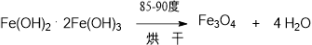 铁络合物               铁黑     水干燥工段产污环节如下：废气：干燥不凝气（G1- 10），主要污染物是粉尘、苯胺等；包装尾气（G1- 11），主要污染物为粉尘。废水：污冷凝水（W1-2），主要污染物为苯胺。固废：本工段不产生工艺固废。2.2.1.3  氯化钠副产品工艺流程及产污环节通过管道将高浓度压滤废水泵入脱色釜内进行脱色过滤后，滤液经管道输送至三 效蒸发器内进行蒸发脱除水分，水分经冷凝后回用于水洗抽滤工段；蒸发母液通过管 道输送至离心机内进行离心，离心废水经三效蒸发器套蒸后，不能套蒸的离心废水进入污水处理站进行相应处理。将离心后的滤饼转移至耙式干燥机内于 100℃条件下进行干燥，脱除水分后再经 放料包装后即为氯化钠副产品。干燥机配套冷凝系统，对干燥废气中的水分进行冷凝 后进入污水处理站进行处理，未冷凝的不凝气作为干燥不凝气进行处理。包装环节采用人工包装，建设封闭包装间对包装粉尘进行收集。副产氯化钠工段产污环节如下：废气：过滤废气（G1- 12），主要污染物为苯胺；蒸发不凝气（G1- 13），主要污 染物为苯胺；干燥不凝气（G1- 14），主要污染物是粉尘、苯胺；包装尾气（G1- 15），主要污染物是粉尘等。废水：离心废水（W1-3），主要污染物为：氯化钠、氢氧化钠等；干燥污冷凝水（W1-4），主要污染物为苯胺。固废：废活性炭（S1- 1），主要污染物为：苯胺、Fe(OH)2   、Fe(OH)3    、氯化钠、氢氧化钠等。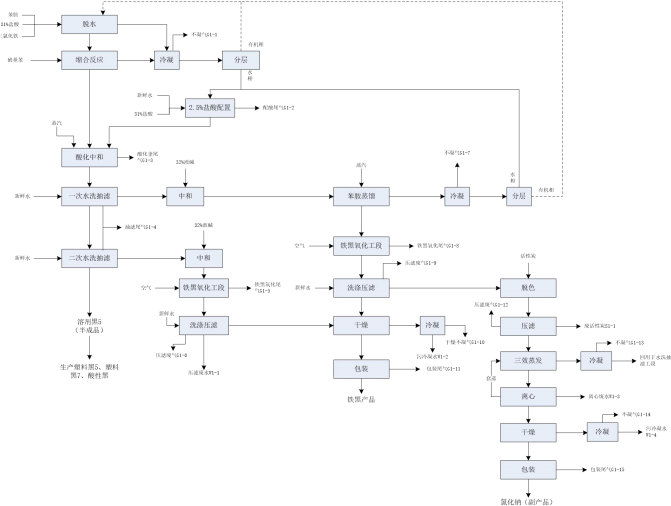 图 2.2.1-1    溶剂黑 5（半成品）及氯化钠副产品生产线工艺流程图2.2.2  塑料黑 5 产品及副产品的生产工艺流程及产污环节分析塑料黑 5 采用间歇式生产工艺，每批次产能为 4.5t ，每年生产 222 批次，设 计产能为 1000t/a（取整）。反应原理：以溶剂黑 5（半成品）滤饼、异构十三醇 聚氧乙烯醚硫酸钠为主原料，经接枝改性、过滤水洗、闪蒸干燥得到塑料黑 5 产品，工艺流程和产污环节分析如下：2.2.2.1  塑料黑 5 产品工艺流程及产污环节（1）接枝改性将厂内生产的溶剂黑 5（半成品）真空抽料至接枝釜内，再向釜内泵入一定 量的新鲜水，开启反应釜夹套蒸汽阀门使釜内温度缓慢升高至 65-70℃ , 然后再 向釜内泵入异构十三醇聚氧乙烯醚硫酸钠膏状物和新鲜水，投料完成后，继续升温至 100℃保温 15 分钟，保持接枝釜内压力 0.01-0.015Mpa 。本工段反应转化率约为 99.7%。本工段涉及的反应方程式如下：N                                    NO                                     N+溶剂黑5+       C13H27(C2H4O)3SO4Na异构十三醇聚氧乙烯醚硫酸钠N                                    N+        NaClO                                    N                                    NHSO4(C2H4O)3C13H27塑料黑5氯化钠接枝改性工段产污环节：废气：接枝釜尾气（G2- 1），主要为反应过程散失的物料，污染物为 HCl。废水：本工段不产生工艺废水。固废：本工段不产生工艺固废。（2）水洗压滤反应结束后，打开釜底阀，通过管道将物料通过管道转移至中转釜内，再利 用转料泵将料液泵入压滤机进行水洗压滤，通过切换阀门分别对压滤液、水洗压 滤废水进行收集，其中压滤液去副产氯化钠，水洗压滤废水进入污水处理站进行处理。压滤结束后将产品重力放料至湿料仓内，含湿率约 30%。压滤工段产污环节：废气：本工段不产生工艺废气。废水：低浓压滤废水（W2- 1），主要污染物为：苯胺盐酸盐、氯化亚铁、NaCl 、Na2SO4 、异构十三醇聚氧乙烯醚硫酸钠等。固废：本工段不产生固废。（3）产品干燥、包装工段压滤结束后使用螺旋输送机将滤饼转移至闪蒸干燥机内于 100℃条件下进 行干燥，脱除产品中携带的水分。干燥机热源为蒸汽，闪蒸干燥机是由热空气切 线进入干燥器底部，形成强有力的旋转风场，物料由加料器加入闪蒸干燥机主机 内，物料中较重的部分在重力作用下先下落，闪蒸主机下端设置有高速旋转打散 装置，在打散装置的强烈作用下，物料受撞击、磨擦及剪切力的作用下得到分散， 块状物料迅速粉碎，成为较轻的物料，随底部旋转向上的热风上升，并与热风充 分接触、受热、干燥。在经过一段气流段后，干燥好的物料被旋风分离器和布袋 除尘器收集，洁净的尾气则被引风机排出进行空气中，完成整个干燥过程。然后经自动包装机包装后即为塑料黑 5 产品。干燥工段产污环节如下：废气：干燥尾气（G2-2），主要污染物是粉尘；包装尾气（G2-3），主要污染物是粉尘等。废水：本工段不产生工艺废水。固废：本工段不产生工艺固废。2.2.2.2  氯化钠副产品工艺流程及产污环节通过管道将高浓度压滤废水泵入脱色釜内，再加入 32%的液碱调节料液pH7.5~8.5 ，然后进行脱色过滤后，滤液经管道输送至三效蒸发器内进行蒸发脱除水分，水分经冷凝后回用于水洗压滤工段；蒸发母液通过管道输送至离心机内进行离心，离心废水经三效蒸发器套蒸后进入污水处理站进行相应处理。将离心后的滤饼转移至耙式干燥机内于 100℃条件下进行干燥，脱除水分后 再经放料包装后即为氯化钠副产品。干燥机配套冷凝系统，对干燥废气中的水分 进行冷凝后进入污水处理站进行处理，未冷凝的不凝气作为干燥不凝气进行处理。包装环节采用人工包装，建设封闭包装间对包装粉尘进行收集。副产氯化钠工段产污环节如下：废气：压滤废气（G2-4），主要污染物为苯胺；蒸发不凝气（G2-5），主要 污染物为苯胺；干燥不凝气（G2-6），主要污染物是粉尘；包装尾气（G2-7），主要污染物是粉尘等。废水：离心废水（W2-2），主要污染物为：氯化钠、异构十三醇聚氧乙烯 醚硫酸钠、氢氧化钠以及硫酸钠等；干燥污冷凝水（W2-3），主要污染物为苯胺。固废：废活性炭（S2- 1），主要污染物为：苯胺、Fe(OH)2   、氯化钠。塑料黑 5 生产线工艺流程和产污环节见下图。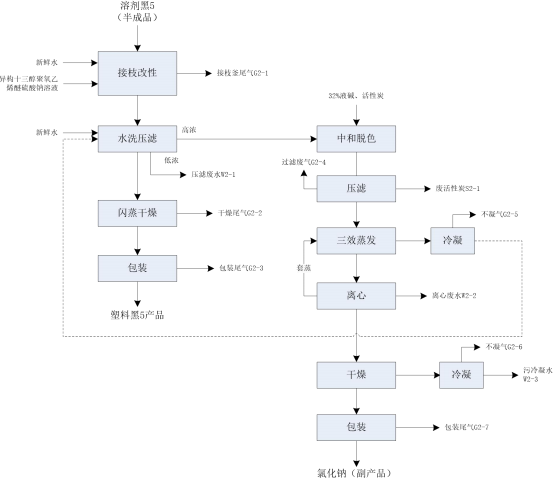 图 2.2.2-1  塑料黑 5 生产线工艺流程图2.2.3  塑料黑 7 产品及副产品的生产工艺流程及产污环节分析2.2.3.1  塑料黑 7 产品工艺流程及产污环节塑料黑 7 采用间歇式生产工艺，每批次产能为 3830kg ，每年生产 522 批次， 设计产能为 2000t/a（取整）。反应原理：以溶剂黑 5（半成品）滤饼、液碱、十 二烷基硫酸钠为主原料，经接枝改性、水洗压滤、闪蒸干燥、包装得到塑料黑 7产品，工艺流程和产污环节分析如下：（1）接枝改性将厂内生产的溶剂黑 5（半成品）真空抽料至接枝釜内，再向釜内泵入一定 量的新鲜水，再泵入计量好的 32%液碱中和游离酸后，然后开启反应釜夹套蒸汽 阀门使釜内温度缓慢升高至 65-70℃ , 然后再向釜内泵入十二烷基硫酸钠膏状物， 投料完后，继续升温至 100℃保温 15 分钟，保持接枝釜内压力 0.01-0.015Mpa。本工段反应转化率约为 99.7%。本工段涉及的反应方程式如下：N                                    NO                                     N+溶剂黑5+       C12H25SO4Na十二烷基硫酸钠HN                                      N                                      NO                                    NSO4C12H25塑料黑7HCl         +         NaOH                          NaCl     +      H2O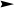 盐酸             氢氧化钠                      氯化钠           水+        NaCl氯化钠NH2  · HCl苯胺盐酸盐+        NaOH氢氧化钠NH2苯胺+NaCl氯化钠+     H2O水接枝改性工段产污环节：废气：接枝釜尾气（G3- 1），主要为反应过程散失的物料，污染物为苯胺。废水：本工段不产生工艺废水。固废：本工段不产生工艺固废。（2）水洗压滤反应结束后，打开釜底阀，通过管道将物料通过管道转移至中转釜内，再利 用转料泵将料液泵入压滤机进行水洗压滤，通过切换阀门分别对压滤液、水洗压 滤废水进行收集，其中压滤液去副产氯化钠，水洗压滤废水进入污水处理站进行处理。压滤结束后将产品重力放料至湿料仓内，含湿率约 30%。压滤工段产污环节：废气：压滤废气（G3-2），主要为压滤过程散失的物料，污染物为苯胺。废水：压滤废水（W3- 1），主要污染物为：苯胺、氢氧化亚铁、氯化钠、十二烷基硫酸钠、氢氧化钠以及硫酸钠等。固废：本工段不产生固废。（3）产品干燥、包装工段压滤结束后将滤饼转移至闪蒸干燥机内于 100℃条件下进行干燥，脱除产品中携带的水分，然后经自动包装机包装后即为塑料黑 7 产品。干燥工段产污环节如下：废气：干燥尾气（G3-3），主要污染物是粉尘、苯胺；包装尾气（G3-4），主要污染物是粉尘等。废水：本工段不产生工艺废水。固废：本工段不产生工艺固废。2.2.3.2  氯化钠副产品工艺流程及产污环节通过管道将高浓度压滤废水泵入脱色釜内进行脱色过滤后，滤液经管道输送至三效蒸发器内进行蒸发脱除水分，水分经冷凝后进入污水处理站进行处理；蒸 发母液通过管道输送至离心机内进行离心，离心废水经三效蒸发器套蒸后，不能套蒸的离心废水进入污水处理站进行相应处理。将离心后的滤饼转移至耙式干燥机内于 100℃条件下进行干燥，脱除水分后 再经放料包装后即为氯化钠副产品。干燥机配套冷凝系统，对干燥废气中的水分 进行冷凝后进入污水处理站进行处理，未冷凝的不凝气作为干燥不凝气进行处理。包装环节采用人工包装，建设封闭包装间对包装粉尘进行收集。副产氯化钠工段产污环节如下：废气：压滤废气（G3-5），主要污染物为苯胺；蒸发不凝气（G3-6），主要 污染物为苯胺；干燥不凝气（G3-7），主要污染物是粉尘；包装尾气（G3-8），主要污染物是粉尘等。废水：离心废水（W3-3），主要污染物为：氯化钠、硫酸钠、氢氧化钠、十二烷基硫酸钠等；干燥污冷凝水（W3-4），主要污染物为苯胺。固废：废活性炭（S3- 1），主要污染物为：苯胺、Fe(OH)2   、氯化钠。塑料黑 7 生产线工艺流程和产污环节见下图。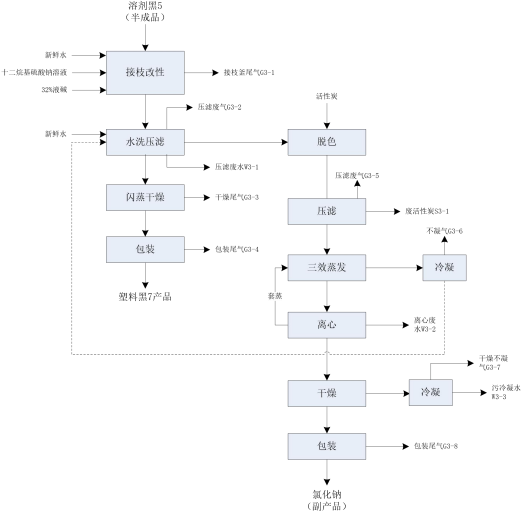 图 2.2.3-1        塑料黑 7 工艺流程及产污环节图2.2.4  酸性黑 2 产品及副产品生产工艺流程及产污环节分析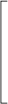 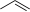 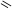 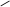 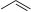 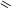 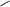 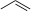 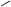 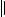 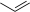 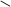 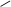 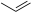 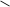 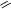 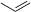 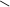 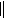 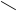 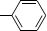 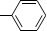 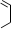 2.2.4.1  酸性黑 2 产品工艺流程及产污环节根据工艺设计，本项目设置酸性黑 2 生产线 1 条，采用间歇式生产工艺，每 批次酸性黑 2 产能为 1.62t/批次，每年生产 926 批次，设计产能为 1500t/a（取整）， 各批料的生产过程交替进行；反应原理为：以厂内自产的溶剂黑 5 湿滤饼、异辛 醇硫酸钠、硫酸、液碱、三氧化硫等为主原料，经接枝改性、过滤水洗、磺化、中和、烘干干燥等工段得到酸性黑 2 ，其工艺流程和产污环节分析如下：一、接枝改性工序将厂内生产的溶剂黑 5（半成品），采用真空投料机送入接枝改性釜，加入 适量水，搅拌 5 分钟后，通过反应釜直接通入蒸汽，升温至 75-85℃ 。再从投料 间由泵向釜内加入适量异辛醇硫酸钠，于 75-85℃下保温 15 分钟，再升温至 105℃ 保温保压 5 分钟。在改反应条件下，溶剂黑 5（半成品）在异辛醇硫酸钠的作用 下，进行聚合物接枝改性（取代反应），生成改性中间体和氯化钠。其中氯化钠 溶于水中，改性中间体则悬浮于水中。反应结束后，开启压缩空气，利用釜内压 力将物料压如中转釜内待用。本工段转化率约为 99.8%（以异辛醇硫酸钠计），反应过程异辛醇硫酸钠微过量，接枝改性反应方程式如下：N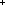 O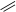 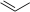 HNNH+  C8H17SO4Na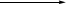 溶剂黑5（半成品）+    NaCl改性中间体接枝改性工序产污环节分析：废气：投料尾气（G3- 1），主要成分为颜料黑 5（颗粒物），送废气处理装置处理后排放。废水：本工段不产生废水。固废：本工段不产生固废。二、压滤工序将压入中转釜内的物料，通过管道送入压滤机进行压滤 0.5h，压滤结束后再 利用向压滤机内泵入热水，对产品进行洗涤后继续压滤 0.5h，压滤后改性颜料黑 中间体含水率≤25%，将滤饼送闪蒸干燥机进行闪蒸干燥；滤液则送三效蒸发装 置进行浓缩蒸发后、进步一结晶精制生产氯化钠工业盐，洗涤废水进入污水处理站的处理系统处理。压滤工序产污环节分析：废气：本工段不产生废气废水：洗涤废水（W3- 1）送厂内污水处理站处理。固废：三效蒸发浓缩残渣。三、闪蒸干燥工序将湿物料（改性颜料黑中间体）送至闪蒸干燥机，抽真空后，加热物料至80℃进行闪蒸干燥。物料经闪蒸干燥至水份＜5%后，包装待用。干燥机热源为蒸汽，闪蒸干燥机是由热空气切线进入干燥器底部，形成强有 力的旋转风场，物料由加料器（螺旋加料器）加入闪蒸干燥机主机内，物料中较 重的部分在重力作用下先下落，闪蒸主机下端设置有高速旋转打散装置，在打散 装置的强烈作用下，物料受撞击、磨擦及剪切力的作用下得到分散，块状物料迅 速粉碎，成为较轻的物料，随底部旋转向上的热风上升，并与热风充分接触、受 热、干燥。在经过一段气流段后，干燥好的物料被旋风分离器和布袋除尘器收集， 洁净的尾气则被引风机排出进行空气中，完成整个干燥过程。闪蒸干燥配套冷凝 系统，对干燥废气中的水分进行冷凝后进入污水处理站进行处理，未冷凝的不凝 气作为干燥尾气进行处理。产品包装规格为 20kg 牛皮纸袋，包装过程产生含粉 尘废气，经管道收集后引入闪蒸干燥机内部袋式除尘器，随干燥尾气一同排出，因此不在单独考虑放料粉尘。闪蒸干燥工序产污环节：废气：闪蒸废气（G3-2），主要成分为改性颜料黑中间体（颗粒物），送废气处理装置处理后排放。废水：闪蒸污冷凝水（W3-2），送厂内污水处理站处理。固废：本工段不产生固废。四、磺化反应工序本项目磺化工艺采用无机溶剂-液体三氧化硫磺化法。（1）物料准备阶段首先将外购钢瓶装的三氧化硫，从恒温库房内，搬运至车间恒温间，恒定温 度 35-45℃ , 防止低温凝固，然后开启不锈钢磁力泵将定量的液态三氯化硫通过 管道输送至气化装置进行气化，气化温度为 35-45℃ , 气化过程采用电加热，气 化后的三氯化硫通过管道送入磺化釜，再将 98%硫酸由罐区用泵打入中间罐、并 进行自动计量称重；最后将干燥后的改性颜料黑中间体投入车间内的小料仓中待用。检查溶解釜完好后，通过管道将 98%的硫酸从中间罐泵入至溶解釜内，同时 开动搅拌器进行搅拌；然后开启螺旋上料器将小料仓内的改性颜料黑中间体缓慢 送入溶解釜内，0.5 小时内加完，同时开启夹套循环冷却水控制釜内温度不超过 70℃ 。投加完改性颜料黑中间体物料后，继续搅拌 10 分钟，待取样观察全部溶 解后，停止搅拌。待取样观察全部溶解后，打开底阀，将溶解釜内的物料放至磺化釜内。（2）磺化反应阶段向磺化釜中缓慢通入气化过得三氧化硫气体，通气时间为 1.0h，开启夹套循 环水控制温度 70-80 度；通气完毕，釜内保温搅拌 1.0h 。开启夹套蒸汽，在 1h 内缓慢升温至 120~ 130℃ , 并保温 1.0h，此温度下气化三氧化硫与改性颜料黑中 间体发生磺化反应，生成改性颜料黑磺化中间体。三氧化硫与改性颜料黑中间体 携带的水发生副反应生成硫酸。反应完成后将物料送入离析工序。反应过程，会 发生未磺化完成的副产物，三氧化硫过量，反应转化率为 98%（以改性颜料黑磺化中间体计）。主反应：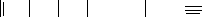 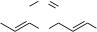 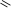 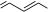 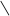 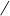 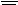 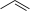 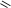 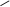 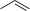 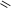 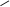 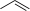 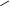 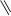 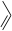 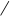 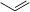 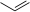 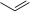 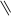 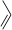 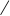 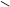 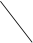 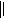 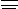 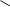 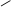 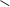 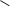 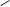 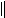 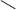 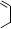 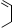    N  N     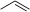 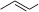 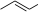 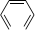 O              N               - 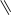 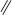 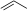 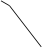 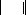 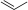 C8H17SO4改性中间体副反应：SO3      +    H2O                       H2SO4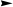 HN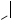 NH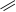 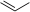 C8H17SO4改性中间产物+  2 SO3+    SO3磺化中间体一磺化中间体闪蒸干燥工序产污环节：废气：磺化反应釜尾气（G3-3），主要成分为硫酸雾、水蒸汽，送废气处理装置处理后排放。废水：本工段不产生废水。固废：本工段不产生固废。五、离析、压滤水洗工序首先在常温下向离析釜内加入适量水及上批压滤水洗废水，开动搅拌。开启 离析釜废气管阀门，将物料缓慢放入离析釜内，离析搅拌 5 分钟。打开离析釜底 阀，将物料打入压滤机内，收集初滤液至废酸罐内。然后在压滤机内用水持续冲 洗滤料至酸含量低于 2% ，清洗水收集至废水罐、下次离析使用，不外排。打开压滤机，将滤饼放至物料中转釜，并加入少量水打浆，最后用泵吸至中和釜内。离析工序产污环节：废气：离析釜（G4-6）及压滤尾气（G4-7），主要成分为硫酸雾，送废气处理装置处理后排放。废水：水洗废水回用离析工段，不外排；压滤液，主要成分为废硫酸，用于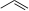 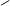 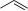 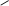 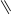 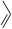 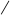 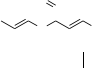 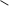 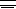 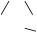 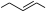 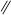 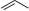 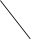 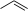 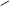 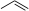 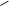 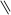 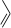 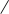 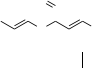 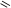 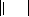 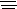 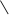 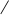 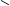 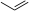 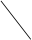 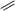 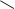 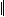 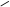 制备硫酸钙副产品，不外排。固废：本工段不产生固废。六、中和工序向中和釜内加水并开启搅拌，控制物料浓度 25%左右，缓慢升温至 70-80℃。 然后泵通过管道向中和釜内缓慢加入液碱，加完后保温 40-60 分钟。改性颜料黑 磺化中间体和液碱发生反应，生成酸性黑 2 颜料和水。取样检查釜内基本无不溶物即为反应终点。中和反应方程式如下：主反应：/ SO3HN               NO      N       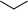 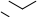 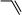 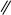                SO3H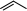 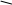 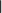 C8H17SO4+    2NaOH               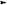  SO3Na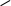 N N    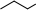 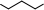 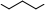 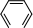 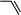 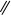  SO3Na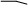 C8H17SO4+   2 H2O副反应：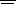 / N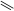 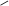 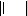 O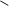 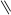 SO3H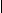 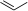 C8 H17SO4中和工序产污环节：+     NaOH             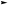 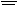 / N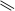 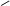 +     H2O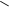 - 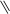 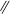  SO3Na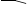 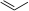 C8 H17SO4废气：中和尾气（G4-8），主要成分为硫酸雾，送废气处理装置处理后排放。废水：本工段不产生废水。固废：本工段不产生固废。七、烘干包装将分层后的物料趁热放入托盘中送入进烘箱，通过导热油炉加热烘箱温度为 150℃ , 常压烘干至含水率 6-8%（见行业质量标准），即为酸性黑 2 颜料产品。取出后送自动包装机进行包装。此工序产污环节：废气：烘干废气（G4-9）、包装粉尘（G4- 10），主要成分为酸性黑 2（颗粒物）。废水：本工段不产生废水。固废：本工段不产生固废。酸性黑 2 生产线产污环节见图 2.2.4- 1。2.2.4.2  氯化钠副产品工艺流程及产污环节通过管道将改性压滤产生的高浓度压滤液（主要含有氯化钠）泵入脱色釜内， 再加入 32%的液碱调节调节 PH7.5~8.5 ，然后进行脱色过滤后，滤液经管道输送 至三效蒸发器内进行蒸发脱除水分，水分经冷凝后回用于水洗抽滤工段；蒸发母 液通过管道输送至离心机内进行离心，离心废水经三效蒸发器套蒸后，不能套蒸 的离心废水去厂内釜式蒸发浓缩进行浓缩预处理后，釜底浓缩液作为危废、在场内暂存后，委托有资质的单位进行处置，蒸发的冷凝水进入污水处理站进行处理。将离心后的滤饼转移至真空耙式干燥机内于 100℃条件下进行干燥，脱除水 分后再经放料包装后即为氯化钠副产品。干燥机配套冷凝系统，对干燥废气中的 水分进行冷凝后进入污水处理站进行处理，未冷凝的不凝气作为干燥不凝气进行处理。包装环节采用人工包装，建设封闭包装间对包装粉尘进行收集。副产氯化钠工段产污环节如下：废气：过滤废气（G4- 11），主要污染物为苯胺；蒸发不凝气（G4- 12），主 要污染物为苯胺；干燥不凝气（G4- 13），主要污染物是颗粒物；包装尾气（G4- 14），主要污染物是颗粒物等。废水：离心废水（W1-2），主要污染物为：氯化钠、氢氧化钠等；干燥污冷凝水（W1-3），主要污染物为苯胺。固废：废活性炭（S1- 1），主要污染物为：苯胺、Fe(OH)2   、Fe(OH)3   、氯化钠、氢氧化钠等。氯化钠副产品生产线产污环节见图 2.2.4- 1。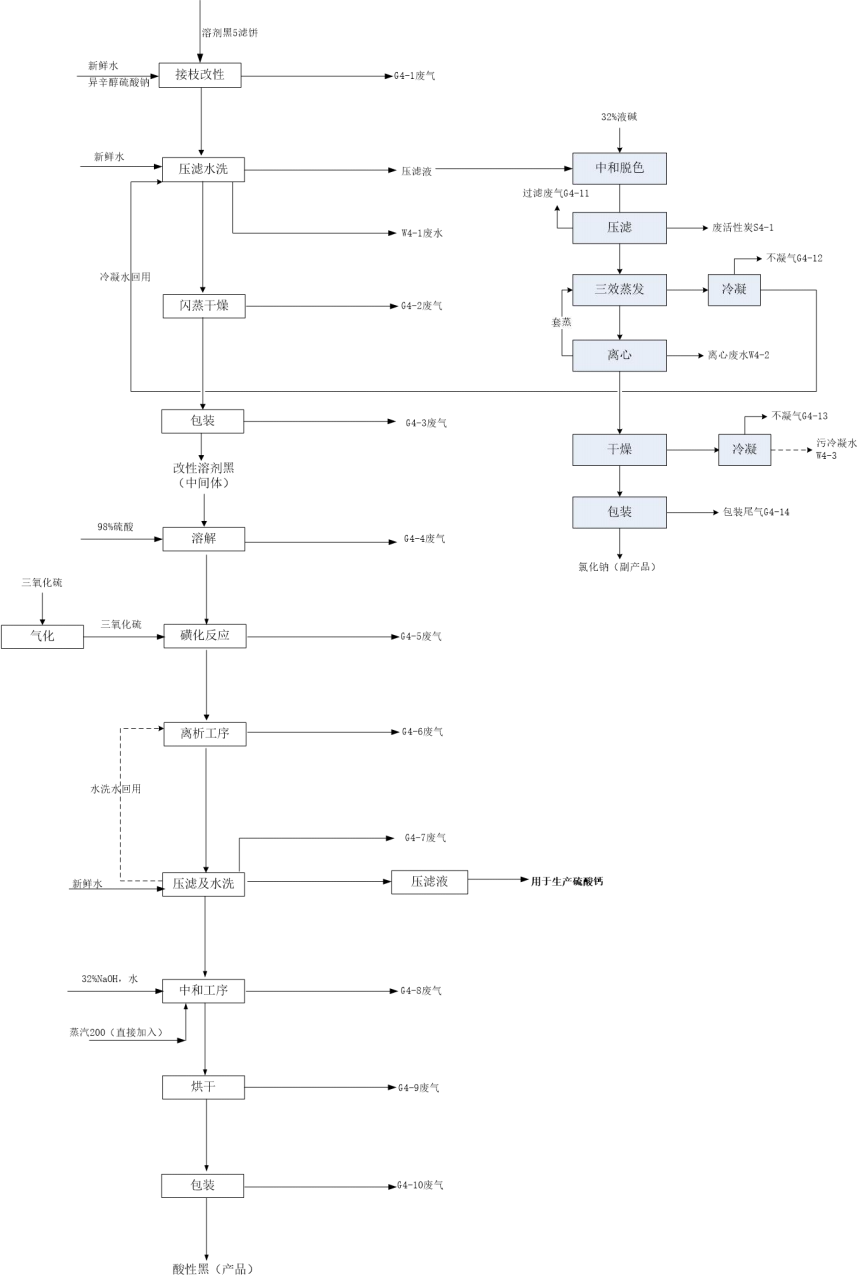 图 2.2.4-1        酸性黑 2 及氯化钠副产品工艺流程及产污环节图2.2.4.3  硫酸钙副产品工艺流程及产污环节（1）脱色工段通过管道将酸性黑 2 磺化、离析、压滤水洗后的高浓度压滤液和水洗废水收 集至废酸罐中，再用泵入回收压滤机中回收滤液中少量磺化物，然后用泵将滤液 泵入脱色釜 R401/402 的脱色釜内，再加入 0. 1%的活性炭，搅拌 30 分钟后进行脱色过滤后，滤液放入暂存罐。（2）中和、压滤水洗向中和釜内加入适量石膏压滤水，再慢慢加入适量氧化钙，搅拌 30 分钟； 开启滴加泵将暂存罐 V402 中的脱色废酸滤液加入中和釜内，控制流加速度，待 中和釜内 PH 小于 7.5 时，停止流加废酸并保温搅拌 1 小时；反应结束后将中和 液泵入石膏压滤机中，并用少量清水水洗滤饼，过率废水部分回用至中和釜，多 余过滤液去污水站。该反应过程，氧化钙微过量，反应收率约为 98.8%（以氧化钙计），中和反应方程式如下：CaO   +     H2SO4                      CaSO4      +     H2O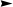 （3）烘干将石膏滤饼装入耙干机内，开启耙干机、引风机、冷凝器循环水，采用夹套 蒸汽于 105 度下烘干 3-4 小时；脱除水分后再经放料包装后即为二水硫酸钙晶体 副产品。干燥机配套冷凝系统，对干燥废气中的水分进行冷凝后冷凝液进入污水 处理站进行处理，未冷凝的不凝气作为干燥不凝气进行处理。包装环节采用人工包装，建设封闭包装间对包装粉尘进行收集。副产硫酸钙工段产污环节如下：废气：过滤废气（G5- 1），主要污染物为硫酸雾；投料废气（G5-2），主要 污染物为颗粒物（氧化钙）；中和废气（G5-3），主要污染物为硫酸雾；干燥蒸 发不凝气（G5-3），主要污染物为二水硫酸钙、水蒸汽；包装尾气（G5-4），主要污染物是二水硫酸钙（颗粒物）等。废水：压滤废水（W5- 1），主要污染物为硫酸钙、氢氧化亚铁、氯化钙、氢氧化钙、氯化钠等；干燥污冷凝水（W5-2），主要污染物为硫酸钙。固废：废活性炭（S1- 1），主要污染物为：磺化物、三氯化铁 、苯胺盐酸盐等。硫酸钙副产品生产线产污环节见图 2.5-6。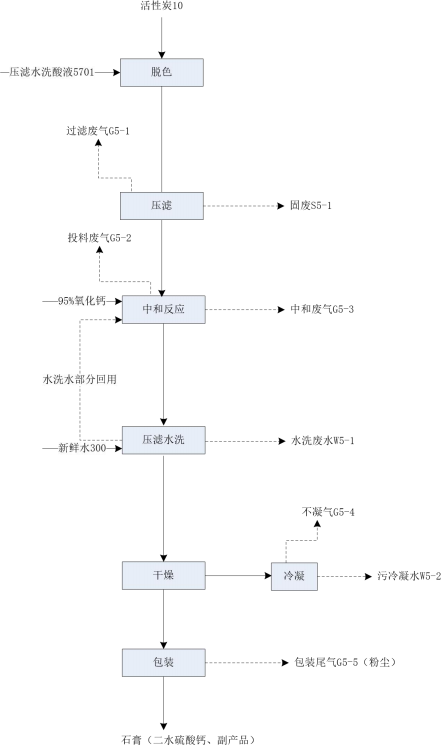 图 2.2.4-2        石膏副产品工艺流程及产污环节图2.2.3  公用工程的生产工艺流程及产污环节分析2.2.3.1    循环冷却系统循环冷却水在循环池中冷却时，不断的蒸发会使冷却水中钙、镁离子的浓度 升高，容易导致冷却水管道内壁结垢，因此定期的补水和排水是十分必要的。因 此循环冷却水系统将产生少量清下水。拟送厂内污水处理站处理后，由总排口送区域集中污水处理厂处理。此外，循环水池冷却塔以及循环水泵还将产生部分噪声。2.2.3.2    真空泵系统本项目根据工艺需要，装备了水环式真空泵。水环式真空泵在使用过程会产 生一定量的废水。经收集后送厂内污水处理站处理后，然后由总排口送园区污水 处理厂处理。此外，真空泵还将产生部分噪声。本项目真空泵主要用于溶剂黑 5  （半成品）生产的抽滤工段、塑料黑 5、塑料黑 7 及改性中间体的生产包装工段、 酸性黑 2 生产的溶解工段，抽滤废气、包装废气、溶解废气等分别由真空泵排气口排放，本项目对抽滤废气、包装废气、溶解废气源强进行了分析，不再单独分析真空泵尾气。2.2.3.3    废气处理系统根据分析，生产过程中会产生部分酸性气体及含氯化氢的有机废气，本项目 拟建设酸碱喷淋吸收装置进行处理。为确保处理效率，需要定期为酸碱液喷淋吸 收塔更换循环水，这将产生部分碱喷淋吸收塔废水。这部分废水经收集后，拟送厂内釜式蒸发设备处理后，送厂内污水处理厂处理。有机废气处理采用“酸碱喷淋吸收+吸附浓缩 ”，会产生部分废活性炭，废活性炭属于危险废物，在厂内暂存后送有资质单位处理。2.2.3.4    供热系统本项目新建 1 台 3t/h 锅炉和 1 台导热油炉供热，锅炉和导热油炉均设置在车 间专用锅炉房内。锅炉和导热油炉天然气做燃料，工作时天然气燃烧产生废气， 主要污染物成分为 SO2 、NOx  和颗粒物，锅炉和导热油炉烟气装备了低氮燃烧和烟气再循环设备，锅炉烟气由 15m排气筒直接排放。导热油炉热介质导热油定期更换，产生废导热油。2.2.3.5    原辅料及产品储存项目涉及原料种类较多，根据设计，项目各类原辅料包装均采用、槽车铁皮 桶、塑料桶、或者袋装运输。至厂区后铁皮桶、塑料桶包装、袋装原料直接送入 原料仓库进行储存，槽车运输原料采用双管式卸车方式转入厂区相应储罐储存，本项目所有产品包装均采用铁皮桶和塑料桶。原料储存过程中储罐储存过程中会产生小呼吸废气；原料使用后，使用铁皮 桶、塑料桶及袋装包装的原辅材料消耗后产生铁皮桶、塑料桶、废包装袋为主的 废包装材料，同时废包装材料沾染少量有机物质残留，存放过程中会产生有机废气。2.2.3.6    污水处理系统本项目废水在厂内污水处理站处理后送园区污水处理厂处理，将产生部分废 污泥和废气，其中污水处理站废污泥属于危废，在厂内暂存后，委托有资质的单位处理；污水处理站废气经收集和处理后由20m排气筒排放。2.2.3.7    软化水制备系统为确保产品质量，本项目锅炉用水需要使用纯水。本次工程采用离子交换工 艺制备纯水，离子交换工艺处理的过程中将产生少量的浓水，产生量取水量的20% 。这部分废水经收集后，由总排口送园区污水处理厂处理。2.2.3.8    车间地面清洗为确保生产的顺利进行，同时每天也要定时对车间地面进行冲洗，这将会产 生部分车间地面清洗废水。这部分废水经收集后送厂内污水处理站处理后，然后由总排口送园区污水处理厂处理。2.2.3.9    危废暂存间本项目新建危废暂存间一座，危废暂存间将产生少量的挥发性有机废气，经收集和处理后由 20m排气筒排放。2.2.4  产污环节分析根据对项目各产品生产工艺及产排污环节分析、公辅设施基本情况分析、环保工程二次污染物产生情况分析，本项目全厂污染源具体产污环节见表 2.2-5。表 2.2-5                                                                本项目产污环节一览表2.3 本项目物料平衡、水平衡2.3.1  溶剂黑 5（半成品）及铁黑、氯化钠副产品物料平衡溶剂黑 5（半成品）物料平衡表见表 2.3.1- 1 ，物料平衡图见图 2.3.1- 1。表 2.3.1-1                  溶剂黑 5（半成品）物料投入产出平衡表第二章  工程分析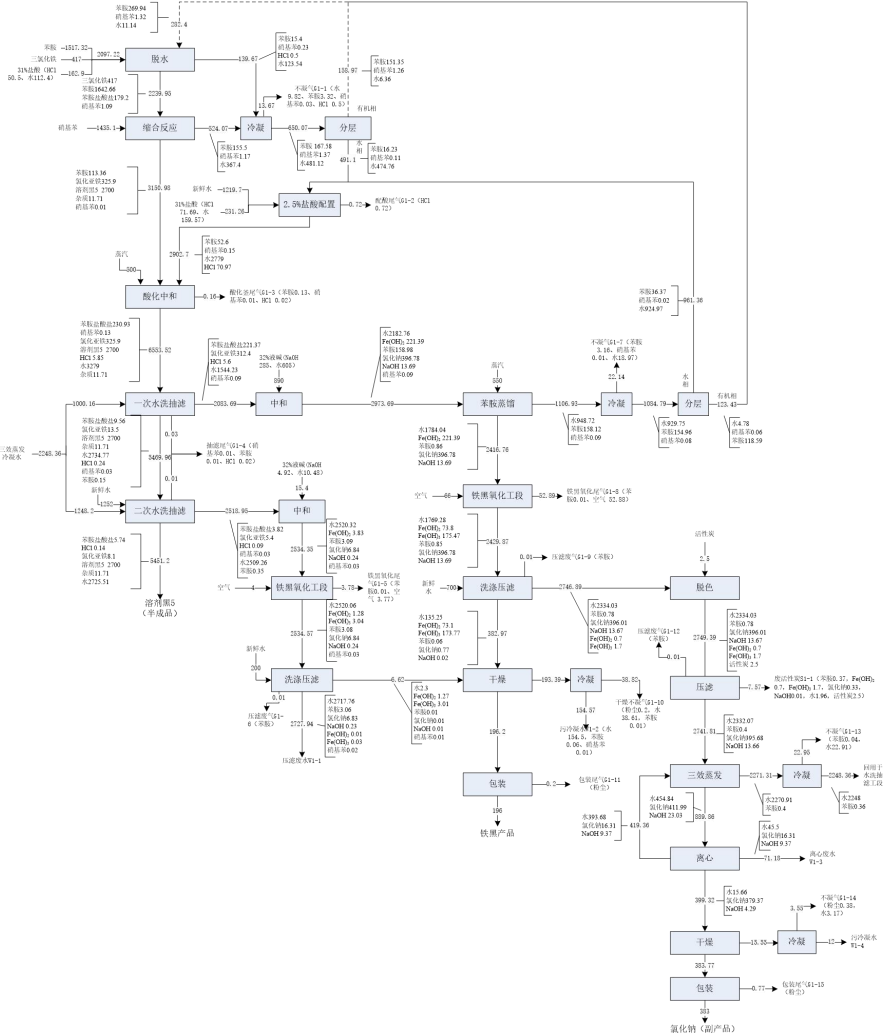 图 2.3.1-1    溶剂黑 5（半成品）物料平衡图（kg/批次）2.3.2  塑料黑 5 及氯化钠副产品物料平衡塑料黑 5 物料平衡表见表 2.3.2- 1 ，物料平衡图见图 2.3.2- 1。表 2.3.2-1                      塑料黑 5 产品物料投入产出平衡表第二章  工程分析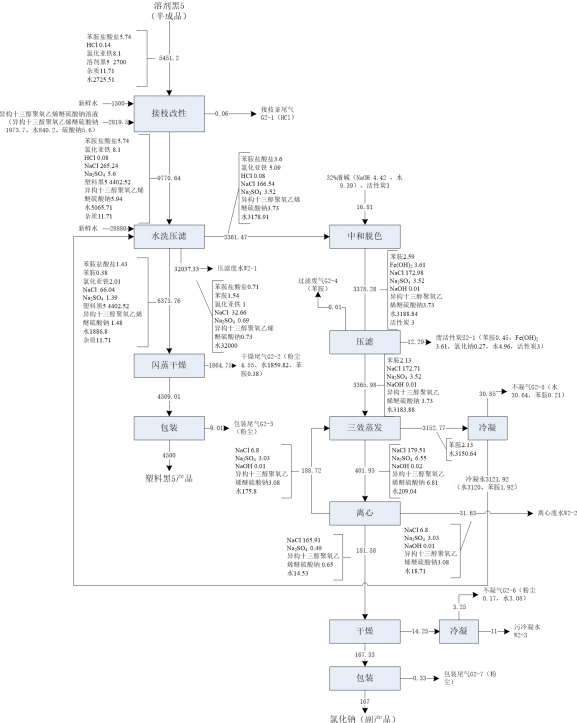 图 2.3.2-1    塑料黑 5 物料平衡图（kg/批次）2.3.3  塑料黑 7  产品及氯化钠副产品物料平衡塑料黑 7 物料平衡表见表 2.3.3- 1 ，物料平衡图见图 2.3.3- 1。表 2.3.3-1                        塑料黑 7 产品物料投入产出平衡表第二章  工程分析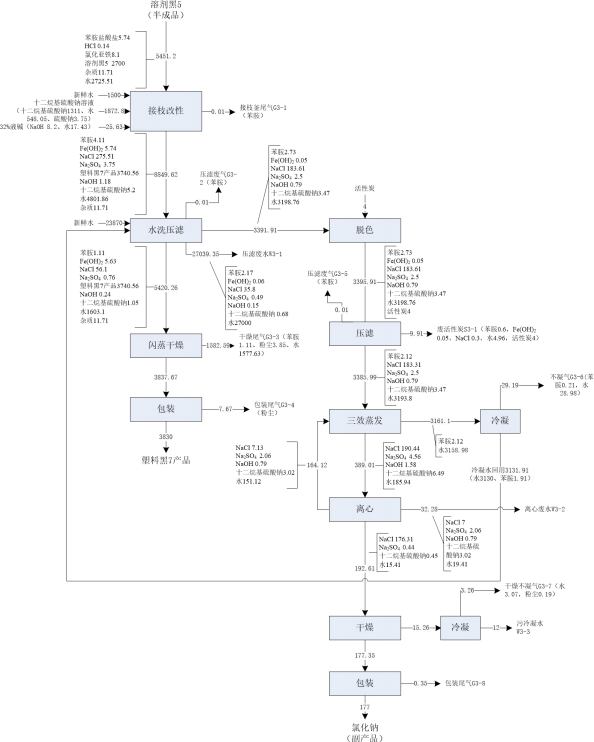 图 2.3.3-1    塑料黑 7 物料平衡图（kg/批次）2.3.4  酸性黑 2 产品及氯化钠副产品物料平衡酸性黑 2 物料平衡表见表 2.3.4- 1 ，物料平衡图见图 2.3.4- 1。表 2.3.4-1                          酸性黑 2 产品物料投入产出平衡表第二章  工程分析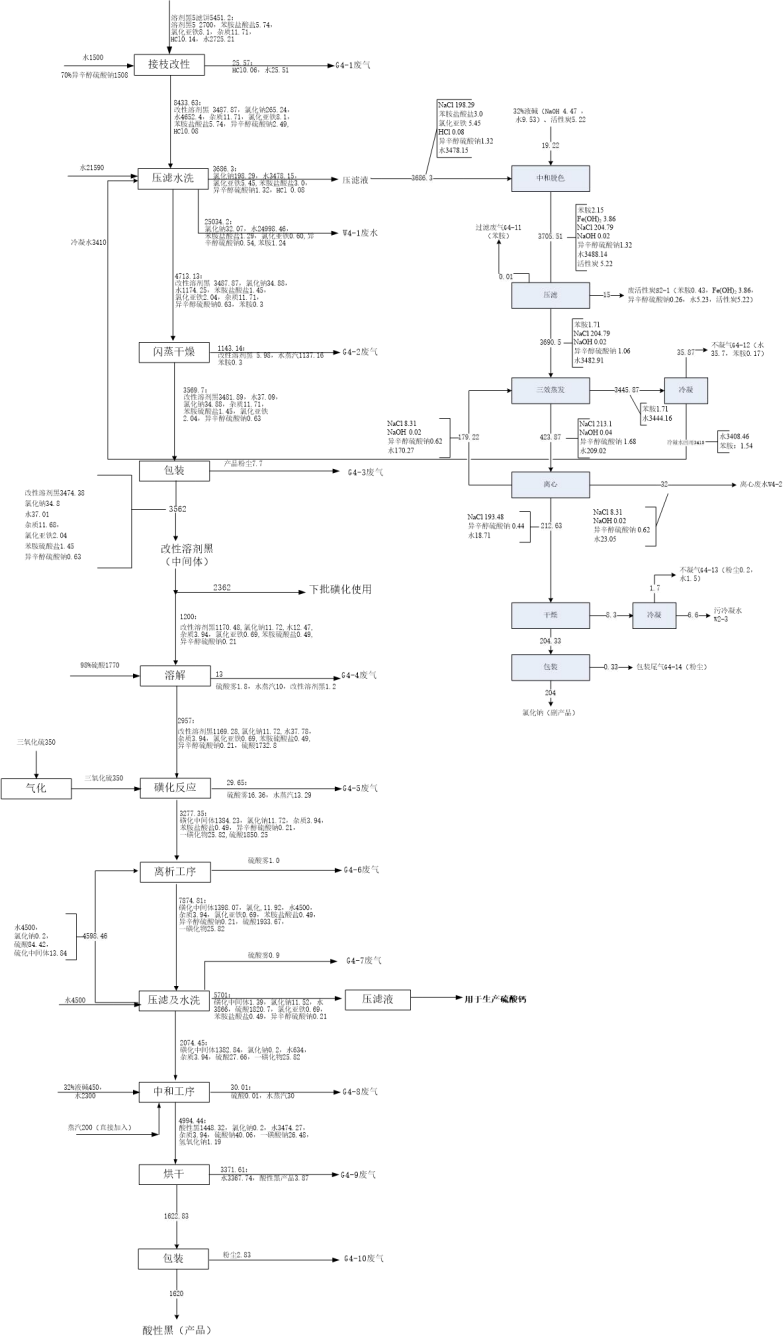 图 2.3.4-1    酸性黑 2 及氯化钠副产品物料平衡图（kg/批次）2.3.5  硫酸钙副产品物料平衡硫酸钙副产品物料平衡表见表 2.3.5- 1 ，物料平衡图见图 2.3.5- 1。表 2.3.5-1                  硫酸钙副产品物料投入产出平衡表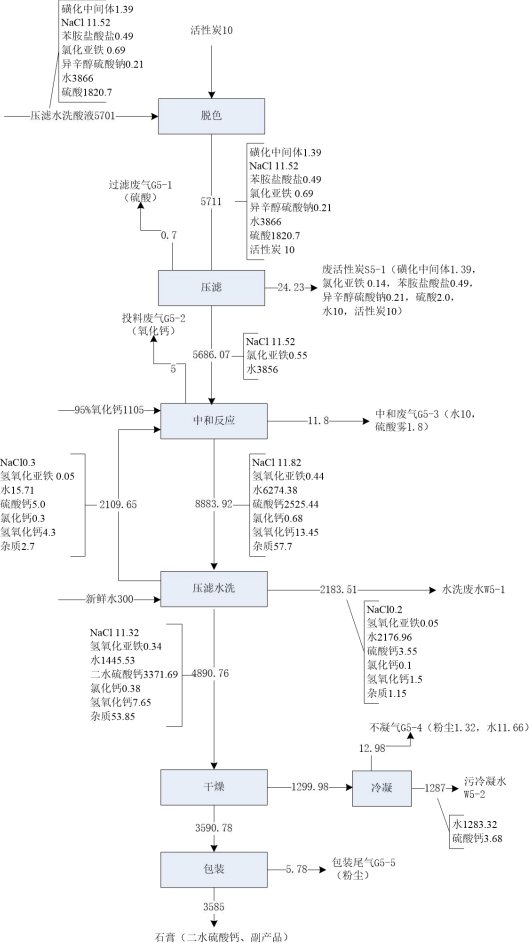 图 2.3.5-1    石膏（副产品）物料平衡图2.3.6  水平衡结合前文分析，本项目全厂用排水情况见表 2.3.6- 1 、图 2.3.6- 1 及图 2.3.6-2。表 2.3.6-1                                                                            本项目全厂用排水一览表注：塑料黑 5 、塑料黑 7 、酸性黑 2 改性中间体三个产品不会同时生产，每日用排水量为三种产品最大量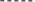 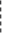 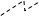 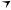 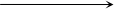 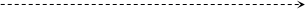 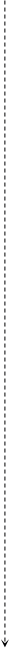 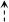 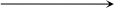 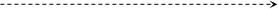 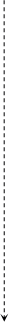 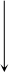 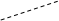 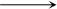 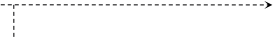 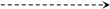 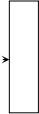 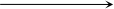 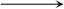 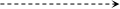 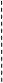 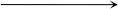 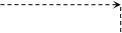 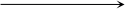 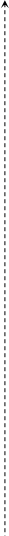 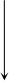 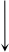 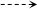 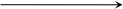 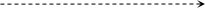 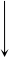 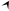 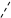 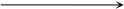 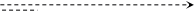 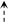 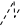 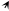 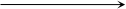 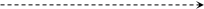 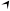 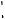 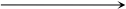 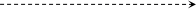 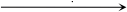 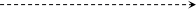 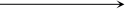 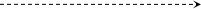 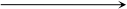 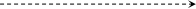 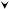 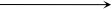 16.8672蒸汽 4.2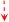 溶剂黑 5（半成品）生产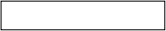 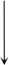 （含反应生成水）产品及不凝气带走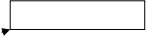 0.076 21.472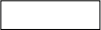 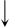 回用于生产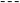 3.8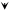 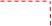 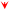   54               0. 14（反应生成水）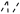 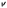 	7200             1.21.5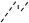 1.48水环真空泵系统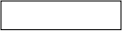 图 2.3.6-1    本项目全厂日生产废水产生量最大生产工况水平衡图（m3/d）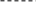 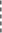 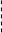 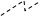 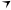 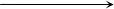 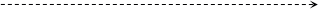 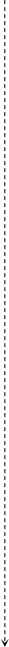 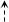 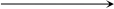 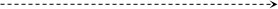 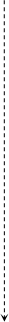 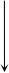 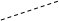 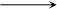 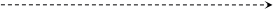 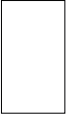 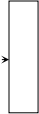 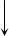 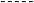 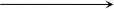 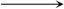 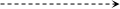 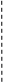 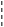 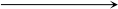 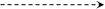 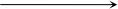 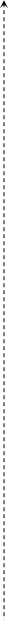 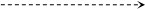 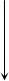 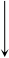 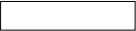 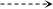 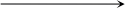 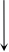 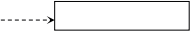 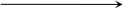 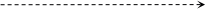 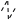 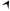 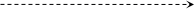 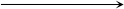 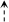 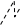 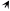 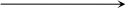 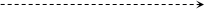 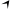 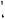 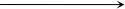 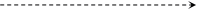 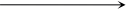 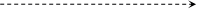 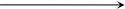 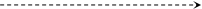 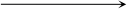 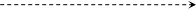 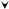 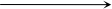 7712.64728.8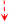 溶剂黑 5（半成品）生产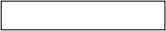 4545.288（含反应生成水）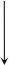 产品及不凝气带走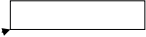 109.29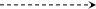 1174.2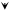 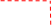 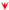 25283.9 16686           0. 14（反应生成水）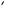 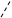 	7200             370.8463.5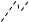 457.32水环真空泵系统图 2.3.6-2    本项目全厂生产用排水平衡图（m3/a）2.4  本项目施工期污染物产排情况根据现场调查，本项目施工期为 4 个月，施工期间产生的主要污染物包括废水、废气、噪声、固废。2.4.1  施工期废气施工期的废气主要有：地基开挖、土渣清运、主体建筑、材料运输和装卸及 运输车辆产生的扬尘；各类施工机械和运输车辆所排放的废气；装修粉尘等。根 据河南省及新乡市污染防治相关要求，施工现场必须全封闭设置围挡墙，严禁敞 开式作业；施工现场道路、作业区、生活区必须进行地面硬化，出口必须设置定 型化自动冲洗设施，出入车辆必须冲洗干净，施工中产生的物料堆应采取遮盖、 洒水、喷洒覆盖剂或其他防尘措施。采取相应措施后项目施工期粉尘产生量将大幅度减小。（1）扬尘①施工场地扬尘施工场地扬尘主要为平整土地、地基开挖、回填及转运、建筑材料在运输、 装卸及堆放等过程中产生的扬尘。项目所在区域属于暖温带，属于大陆性季风气 候，夏季炎热多雨，冬季干冷多风，为扬尘提供了动力。一旦遇到刮风天气，易 造成扬尘污染周边大气环境。由于扬尘量的大小与施工现场条件、管理水平、机 械化程度及施工季节、土质及天气等诸多因素有关，施工场地扬尘无法估算其产 生量。通过类比同类项目，施工场地在没有设置围挡等防护措施的情况下，扬尘污染浓度为 506-614μg/m3。②交通运输扬尘交通运输扬尘主要为建筑垃圾及建筑材料运输时在行驶过程中产生的扬尘。工程交通运输扬尘采用下述公式进行计算：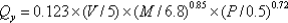 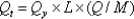 其中：Qy——交通运输起尘量，kg/km.辆；Qt——运输途中起尘量，kg/a；V——车辆行驶速度，km/h；P——路面状况，以每平方 m 路面灰尘覆盖率表示，kg/m2；M——车辆载重，t/辆；L——运输距离，km；Q——运输量，t/a。类比同类工程，本项目施工期运输车辆在建设区域内扬尘量为 1.83t/a。评价建议施工单位应严格执行《新乡市 2023 年蓝天保卫战实施方案》等文件 有关施工期扬尘控制要求，采取防治措施。严格落实施工场地 8 个 100% ，即建 筑施工工地围挡 100%、路面硬化 100% 、100%洒水压尘、裸土 100%覆盖、进出 车辆 100%冲洗、渣土运输 100%封闭、建筑垃圾 100%规范管理、机械尾气排放 100%达标。通过加强管理，采取评价建议措施，切实落实好防尘、降尘措施， 施工现场扬尘不会对周围环境产生较大影响，同时其对环境的影响也将随着施工的结束而消失。（2）运输车辆及施工机械排放的废气施工期间施工机械及各种车辆会排放一定量的废气，主要污染物为 NOx 、 CO、THC 等。汽车尾气排放源强大小与车辆数、运行时间、车流量等各种因素 有关。根据了解随着国家机动车辆尾气排放标准的不断严格，机动车普遍安装尾气净化装置，因此项目施工期间机动车尾气主要污染物排放量较小。（3）装修粉尘由于本项目施工建设主要为车间厂房、办公设施和设备安装，设备及管线等 金属制品的涂装均在制品厂内完成，设备和管道安装过程中部分焊接连接口需要 刷漆，评价建议刷涂涂料使用水性或环境友好型、高固含量涂料，可以有效的减 少刷涂过程产生的挥发性有机物的产生和排放情况。装修粉尘主要产生在项目主 体工程建成后，切削、钻孔、水、电、门窗、电梯、消防系统安装、地面铺装等 工序，粉尘产生量与人工操作有很大关系。由于本项目建筑全部为办公、厂房或 者仓库，不涉及居民住宅用房，装修环节相对简单，该类废气的产生量较小，保持室内空气流通，装修废气对装修及日后工作人员的不良影响较小。2.4.2  施工期废水本项目施工期间产生的废水主要为施工废水和施工人员产生的生活污水。（1）施工废水施工期间生产用水主要为场地内洒扫抑尘用水和水泥管道设置时混凝土养 护用水、施工车辆清洗用水等。施工场地道路将采用硬化路面，场地四周将铺设 排水沟管，修建临时沉淀池，含 SS 的雨水以及进出施工场地的车辆清洗废水排 入沉淀池进行沉淀澄清处理后回用。此外，在施工期的打桩阶段会产生一定量的 泥浆水，根据类比监测调查 SS 为 1000-3000mg/L ，肆意排放会造成周边管道的 堵塞，必须排入沉淀池进行澄清处理后回用于洒水降尘，施工期间施工废水不外排。（2）施工人员生活污水本项目施工峰期人员为 50 人，均为附近村民，均不在施工场地内食宿，每 人每天用水量为 40L ，产污系数为 0.8 ，则项目施工期生活污水产生量为 1.6t/d， 整个施工期废水产生量为 192t。建议施工期建设临时化粪池，产生的生活污水经化粪池处理后定期清运施用于农田。2.4.3  施工噪声本项目在施工阶段的噪声主要分为机械噪声、施工车辆噪声和施工作业噪 声。机械噪声主要由施工机械所造成，如挖掘机、升降机、混凝土振捣棒等，多 为点源；施工车辆噪声主要是施工车辆进出施工现场产生的噪声，属于流动噪声； 施工作业噪声主要指的是一些零星的敲打声、装卸车辆的撞击声等，多为瞬时噪 声。而这些噪声中对周围声环境影响最大的是机械噪声。经调查，施工机械开动 的时候噪声源强较高，大约在 90~ 105dB(A)，其噪声源相对稳定但作业时间不稳定、波动性大。施工阶段噪声源强详见表 2.4.3- 1。表 2.4.3-1                                        施工阶段噪声源强注：噪声源强为距离设备 1m 处噪声。由上表可知，施工期机械的单体声级一般均高于 85dB（A），部分设备声 源高达 105dB（A），且各施工阶段均有大量设备交互作业。评价建议施工单位 应严格按照环境噪声污染防治办法中的规定。注意应合理安排施工时间，避免夜间施工，合理布置施工现场、降低设备声级、施工现场围墙适当加高措施，本项目施工期间在采取严格的降噪措施后，可最大限度的降低噪声对周围居民的不利影响。2.4.4  施工固废施工期间产生的固体废物主要为建筑垃圾以及施工人员产生的少量生活垃圾。本项目在建设过程中产生的建筑垃圾主要有建材损耗产生的垃圾、装修产生 的建筑垃圾等，包括砂土、石块、水泥、碎木料、废金属等杂物。通过查阅相关 资料，建筑物在建造过程中，单位建筑面积建筑垃圾产生量约为 40kg/m2 ，本项 目施工期共产生建筑垃圾约为 307.5t；本项目建筑物占地面积为 20221.56m2，平 均基底深度为 1m ，挖方产生土石方 20221.56m3, ，全部用于场地低洼出填平；生 活垃圾主要是施工人员的生活废物物品，由于施工现场生活条件及生活环境所限 产生量较小，施工人员生活垃圾产生量若按每人每日 0.2kg 计，施工人员 100 人，产生量最大约为 20kg/d ，施工期为 4 个月，则产生生活垃圾 2.4t。对此，评价建议建筑垃圾集中堆放并及时外运到环卫部门指定地点，建筑垃 圾运输车辆应加盖篷布以减少扬尘；施工现场应设置垃圾箱，将垃圾分类收集后，并由当地环卫部门定期清运后送至垃圾填埋场处理。2.5  本项目污染物产生及排放情况2.5.1  废气污染物产生及排放情况本项目塑料黑 5 、塑料黑 7 、酸性黑 2 的改性中间体及副产品（氯化钠）生 产线的接枝改性、闪蒸干燥、包装及氯化钠生产的脱色、三效蒸发、干燥包装等 共用生产线、每种产品为间断生产，其他溶剂黑 5（中间体）、酸性黑 2 改性中 间体后面的磺化、离心、压滤等生产装置为单独生产线、为连续生产。根据分析， 本项目项目废气包括：溶剂黑 5（半成品）及副产品生产线、塑料黑 5 及副产品 生产线、塑料黑 7 及副产品生产线、酸性黑 2 及副产品生产线等生产车间工艺有 机废气，生产车间投料粉尘，干燥车间干燥及包装粉尘，硫酸钙生产线废气，锅 炉及导热炉废气，罐区废气，危废暂存间废气，污水处理站恶臭气体、生产车间 无组织排放废气。根据《污染源源强核算技术指南 准则》（HJ884-2018）源强核算方法，工艺有机废气 VOCs 、特征污染物、颗粒物、恶臭气体等废气可以通过物料衡算法、类比法及排污系数法等方法进行源强核算。本项目产品在玉门明华化学有限公司于 2021 年起批量化生产，生产规模、 生产工艺以及原辅料消耗同本项目基本一致；同时搜集到本项目塑料黑 5、塑料 黑 7 生产工艺与德州虹桥染料化工有限公司、青岛海湾精细化工有限公司、青岛 双桃精细化工有限公司、连云港亚佳化工有限公司、天津亚东集团等企业的生产 工艺相似。本项目废气源强根据工程设计资料、物料衡算及同类企业废气产生情况，确定本项目废气源强。2.5.1.1 生产车间工艺废气根据前文分析，溶剂黑 5（半成品）、塑料黑 5 、塑料黑 7 、酸性黑 2 及其 副产品生产线运行时，将有多个点位产生废气，主要包括反应废气、蒸馏不凝气、 离心、离心废气、压滤（抽滤）废气、反应生产废气等废气，这些废气主要含有 苯胺、硝基苯、HCl 等有机废气。根据物料衡算，各类有机废气计算依据分析如下：（1）反应废气计算依据说明本项目生产过程中的反应废气主要为苯胺、硝基苯、HCl 气体、硫酸雾等反 应过程挥发的废气，各产品生产采用泵经管道将物料送入计量罐计量后送入反应 釜，其中储罐储存物料由储罐区经管道送入计量罐投料，桶装物料则统一在运送 至生产车间密闭备料间后再送入计量罐投料，密闭备料间废气经收集后与反应釜废气共同作为反应废气考虑。项目反应有机废气主要分为含苯胺、含硫酸雾等反应废气，其中含苯胺反应 废气配套建设有机气体冷凝回流装置收集液体物料，投料、溶解、反应过程等中 有机物质挥发产生的挥发性气体经冷凝回流后返回反应釜或混合釜，不凝气作为 废气经管道送入废气处理装置；含苯胺、硫酸雾、HCl 等废气的产生源强均根据工程设计资料及物料衡算进行计算。（2）蒸馏不凝气计算依据说明本项目建设有苯胺蒸馏塔对溶剂黑 5（半成品）及其副产品生产过程中的苯 胺进行蒸馏回收，蒸馏回收时采用“三级循环水 ”冷凝装置。结合工艺设计和物 料性质，“三级循环水 ”装置对苯胺的冷凝效率为 98%。溶剂回收系统不凝气按照以下公式计算：Di 溶剂回收系统= Di 进入溶剂回收系统-Di 废水-Di 固废根据设计，本项目采用减压蒸馏工艺对溶剂进行回收，产生的蒸馏不凝气通过真空泵排气口排出，由管道连接排放口收集后送废气处理系统处理。（3）压滤（抽滤）、离心及溶解废气本项目溶剂黑 5（半成品）、塑料黑 5 、塑料黑 7 、酸性黑 2 及其副产品在 生产过程中，多个工段均涉及压滤、抽滤、离心操作，溶剂在压滤、抽滤、离心 操作过程中，会产生废气，本次评价根据各工段操作温度、平衡蒸汽压及同类项 目废气产生情况，本项目压滤（抽滤）、离心废气、溶解废气产生量按照溶剂量 的 2‰~3‰左右进行估算。废气产生后，通过压滤机、离心设备的工艺排气口、 抽滤真空泵排气口、溶解真空泵排气口等排出，由管道连接排气口收集后送废气处理系统处理。（4）生产车间废气源强核算根据各类废气产生情况，结合产品物料平衡可知生产车间废气产生情况见表2.5.1- 1。表 2.5.1-1                                      生产车间废气产生情况第二章  工程分析第二章  工程分析2.5.1.2 干燥车间废气（1）干燥废气根据生产工艺，各产品在压滤、离心分离后，滤饼中夹带有少量溶剂及水分， 根据生产经验 ，压滤滤饼中含湿率约为 30%~35% ，离心滤饼中含湿率约为 8%~ 10% ，其中塑料黑 5 、塑料黑 7 、酸性黑 2 产品需采用闪蒸干燥机进行干燥， 副产铁黑、氯化钠产品采用耙式干燥机进行干燥，干燥过程中干燥过程中挥发产 品及水分挥发形成干燥废气，本项目干燥废气产生量按照干燥前后产品水分差 值、挥发产品总量的 2‰，干燥不凝气冷凝效率为 80% ，该部分不凝气主要为塑 料黑 5 、塑料黑 7 、酸性黑 2 改性中间体、酸性黑 2 、副产铁黑、氯化钠等产品的颗粒物及水分。本项目干燥废气管道收集后送废气处理系统处理。（2）包装废气塑料黑 5 、塑料黑 7 、酸性黑 2 产品包装环节均采用自动包装机进行包装， 铁黑、氯化钠副产品采用人工包装，并设置密闭包装间；包装环节会产生含粉尘废气。包装机均配套有废气收集系统对包装废气进行收集后送废气处理系统处理。结合企业生产经验，包装环节粉尘产生量按照产品总量的 2‰左右估算。根据各类废气产生情况，结合产品物料平衡可知干燥车间废气产生情况见表2.5.1-2。表 2.5.1-2                                干燥车间废气产生情况第二章  工程分析2.5.1.3 硫酸钙生产线废气（1）压滤废气本项目碳酸钙副产品在生产过程涉及压滤，硫酸在压滤过程中，会产生废气， 本次评价根据工段操作温度、溶剂平衡蒸汽压及同类项目废气产生情况，压滤废 气产生量按照溶剂量的0.3‰左右进行估算，其产生量为0.7kg/批、0.648t/a 、1.4   kg/h ，该部分废气经密闭管道集中收集后送“碱喷淋+酸喷淋+活性炭吸附”处理后，经20m排气筒排放。（2）投料粉尘废气根据产污环节分析，本项目碳酸钙生产涉及粉状物料（氧化钙）人工高位投 料，设计投料斗和投料小间，并设置强制通风设施，排风经除尘器除尘后再排放。 根据同类企业及物料衡算核算，按照粉尘产生系数0.5%左右考虑；硫酸钙生产投 料粉尘废气为：5kg/批、4.63t/a、5 kg/h，该部分废气经密闭管道集中收集后送“两级酸喷淋+碱喷淋+活性炭吸附”处理后，经20m排气筒排放。（3）中和废气根据产污环节分析，本项目碳酸钙生产中和反应过程会产生硫酸。根据同类 企业及物料衡算核算，按照硫酸雾产生系数0. 1%左右考虑；硫酸钙生产投料粉尘 废气为：1.8kg/批、1.667t/a 、1.8kg/h ，该部分废气经密闭管道集中收集后送“两级酸喷淋+碱喷淋+活性炭吸附”处理后，经20m排气筒排放。（4）干燥废不凝气根据生产工艺，石膏产品干燥过程会产生干燥不凝气，该部分废气采用一级冷凝水冷凝，干燥不凝气冷凝效率为 80%计算，该部分废气的主要污染物为二水硫酸钙产品，其产生量为：1.32kg/批、1.22t/a 、0.33 kg/h ，该部分废气经密闭管道集中收集后送“两级酸喷淋+碱喷淋+活性炭吸附”处理后，经 20m排气筒排放。（5）包装废气硫酸钙包装环节采用人工包装，设置密闭包装间；包装环节会产生含粉尘废 气。包装拟配套袋式除尘废气收集设备对包装废气进行收集处理后送““两级酸 喷淋+碱喷淋+活性炭吸附”处理后 ”处理后，经 20m排气筒排放。结合企业生产 经验，包装环节粉尘产生量按照产品总量的 2‰左右估算，其产生量为 5.78kg/ 批、5.35t/a 、1.445kg/h ，该部分废气经密闭管道集中收集后送“两级酸喷淋+碱喷淋+活性炭吸附”处理后，经 20m排气筒排放。2.5.1.4 其他废气产排情况（1）锅炉及导热油炉废气本项目新建 1 台 3t/h 锅炉和 1 台 160 万大卡的导热油炉供热，锅炉和导热油 炉均设置在车间专用锅炉房内。锅炉和导热油炉天然气做燃料，锅炉和导热油炉烟气装备了低氮燃烧和烟气再循环设备，锅炉烟气由 15m排气筒直接排放。根据《污染源源强核算技术指南—锅炉》（HJ991-2018）锅炉废气源强核算 方法为：物料衡算法、类比法及产污系数法，本次锅炉和导热油炉废气源强采用 类比法及排污系数法。本项目锅炉和导热油炉天然气的用量分别为：锅炉177.984 万m3、导热油炉131.84万m3，其废气量根据《排放源统计调查产排污核算方法和 系数手册》——《锅炉产排污量核算系数手册》及《排污许可证申请与核发技术 规范—锅炉》（HJ953-2018），天然气燃烧废气产生系数按10.7753m3废气/(m3 天然气)计，则锅炉废气量为1917.83万m3/a 、导热油炉废气量为1420.62万m3/a，锅炉及导热油炉废气经一根15m高烟囱排放。根据新乡市锦源化工有限公司10t/h  燃气锅炉验收监测数据及导热油炉废 气、新乡富士康厂区20t/h燃气锅炉项目验收监测数据等统计结果，在标准含氧量 条件下，锅炉烟气和导热油炉烟气污染物均可以满足超低排放标准要求，各项目污染物排放情况具体检测数据统计见表2.5.1-3。表 2.5.1-3            同类天然气锅炉及导热油炉烟气污染物排放验收监测统计表第二章  工程分析根据同类锅炉烟气排放情况及《锅炉产排污量核算系数手册》、《排污许可 证申请与核发技术规范  锅炉》（HJ953-2018），按照本项目燃气导热油炉烟气 排放均以西气东输天然气为气源，经低氮燃烧和烟气循环措施后，本次评价确定 锅炉及导热油炉废气中污染物浓度分别按照颗粒物5mg/m3 、二氧化硫5mg/m3 、 氮氧化物25 mg/m3 ，锅炉废气污染物排放量为：烟尘0.013kg/h ，SO20.013kg/h ， NOX0.065kg/h ；导热废气污染物排放量为 ：烟尘0.011kg/h ，SO20.011kg/h ， NOX0.057kg/h，可以满足《锅炉大气污染物排放标准》（DB41 2089-2021）表1  燃气锅炉执行标准（颗粒物≤5mg/m3 、SO2 ≤10 mg/m3 、NOX ≤30mg/m3 ）。（2）储罐区废气根据工程设计，本项目共设置了 2 个 87m3 苯胺、1 个 87m3 硝基苯、1 个 87m3    盐酸、1 个 87m3 液碱、1 个 87m3  的硫酸，本次工程储罐情况见表 2.1.5-4 所示。 本项目储罐采用立式固定顶罐储罐，大小呼吸排放量采用中国石油化工（CPCC）系统经验公式进行计算。根据《关于印发<重点行业挥发性有机物综合治理方案> 的通知》（环大气 【2019】53 号）“严格控制储存和装卸过程 VOCs排放。鼓励采用压力罐、浮顶 罐等替代固定顶罐。真实蒸气压大于等于 27.6kPa（重点区域大于等于 5.2kPa） 的有机液体，利用固定顶罐储存的，应按有关规定采用气相平衡系统或收集净化处理” ，本项目储罐均为固定顶罐，储罐呼吸废气按照相关要求进行收集处理。. 小呼吸排放量根据《环境保护计算手册》，储罐小呼吸逸出量估算公式如下：LB=0.191×M（P/（100910-P））0.68×D1.73×H0.51× △T0.45×FP×C ×KC式中：LB—单个固定顶罐的呼吸排放量（kg/a）；M—储罐内蒸汽的分子量。P—在大量液体状态下，真实的蒸汽压力（Pa）。D—罐的直径（m ）。H—平均蒸汽空间高度（m ）。△T—一天之内的平均温度差(℃) 。FP— 图层因子（无量纲），取值在 1~ 1.5 之间。C— 用于小直径罐的调节因子（无量纲） ，直径在 0~9m 之间的罐体，C= 1-0.0123(D-9)2 。罐径大于 9m 时，C= 1。KC—产品因子（石油原油 KC 取 0.65 ，其他液体取 1.0）。. 大呼吸排放量大呼吸排放是由于人为的装料与卸料而产生的损失。装料过程中，罐内压力 超过释放压力时，蒸气从罐内压出；而卸料损失发生于液面排出，空气被抽入罐体内，因空气变成有机蒸气，饱和的气体膨胀，因而超过蒸气空间容纳的能力而排出。固定顶罐的大呼吸排放量计算公式：LW   = 4. 188 根10-7  根 M 根 P 根 KN  根 KC ×Q式中：LW— 固定顶罐的大呼吸排放量（Kg/a）；M——储罐内蒸气的分子量；P ——在大量液体状态下，蒸气压力（Pa）；KN—周转因子（无量纲），取值按年周转次数（K）确定。（K ≤36 ，KN = 1；36<K ≤220，KN＝11.467 根 K -0.7026; K >220，=0.26；）Kc——产品因子（石油原油 Kc 取 0.65 ，其他的有机液体取 1.0）；Q——年周转量（m3/a）。经计算，本项目罐区大小呼吸源强分析见表 2.5.1-23~2.5.1-24。表 2.5.1-4                      储罐大小呼吸废气计算主要参数第二章  工程分析表 2.5.1-5                            各储罐大小呼吸排放量一览表根据设计，储罐小呼气经罐顶气相管线收集，收集率 95%，装卸车废气采用 装卸车鹤管气相管线收集，收集率 95% 。储罐大小呼吸气经收集后送“碱喷淋+酸喷淋+活性炭吸附 ”装置处理。（3）危废暂存间废气本项目在甲类仓库东侧设置一座 120m2 危废暂存间，主要用于存放废活性 炭、釜式蒸发滤渣、废滤布及废原料包装桶、包装袋等危险废物。本项目釜式蒸 发滤渣、废滤布、废活性碳等含挥发性物质的危废全部采用密闭容器包装暂存在 危险间内，废包装桶呈原始密封状态，厂内暂存过程不会打开容器，尽可能减小 危废暂存间 VOCS 产生量。危废暂存间 VOCS 产生量按照储存蒸发残夜及活性炭 含有机物质的 1‰取值，则 VOCS 产生量 0.004t/a ，经密闭的管道引出送至“酸喷淋+碱喷淋+活性炭吸附 ”装置处理。（5）釜式蒸发不凝气本项目建设有釜式蒸发塔对氯化钠副产品产生过程的离心废水、工艺尾气酸 碱喷淋吸收塔废水、碱喷淋吸收废水进行浓缩挥发，尾气吸收废水中含有少量的 苯胺，蒸馏会产生含苯的不凝气，采用“循环水 ”冷凝装置。结合工艺设计和物 料性质，循环水装置对苯胺的冷凝效率为 80~82% ，釜式蒸发不凝气苯胺产生量为 0.014t/a 、0.0038kg/h ，这部分气体经密闭的管道引出送至“酸喷淋+碱喷淋+活性炭吸附 ”装置处理。（6）污水处理站废气本项目污水处理站调节池等各类进水池、芬顿氧化塔、水解酸化池、厌氧器、 污泥浓缩储池等会产生含 VOCs及 H2S、NH3 恶臭气体。工程设计对产 VOCs及 H2S 、NH3 各类污水池及污泥浓缩池进行封闭，采用管道收集污水池和污泥浓缩池及芬顿氧化塔、厌氧器产生的废气，“酸喷淋+碱喷淋+活性炭吸附 ”装置处理。项目污水处理站逸散挥发性有机物按照涉及易挥发有机物料的 5‰核算，则 污水处理站逸散的 VOCs量为 0.036t/a 。污水处理站产生的恶臭气体类比其它企 业同类规模污水处理站的运行实例，得出项目污水处理站恶臭气体的源强均为： H2S0.006kg/h，NH30. 12kg/h，废气收集效率 80%。污水处理站废气有组织产生量 为：VOCs0.029t/a  ，H2 S0.0048kg/h，NH30.096kg/h，无组织排放量为 VOCs0.007t/aH2S0.0012kg/h ，NH30.024kg/h。（7）无组织排放废气①挥发性有机物无组织排放本项目涉及的易挥发化学物质包括苯胺、硝基苯等，项目在工艺废气采用收 集治理措施的基础上，工程拟通过设备选型、加强设备检修维护等措施，从源头 尽可能减少废气无组织排放。采取相应控制措施后，工艺过程中的无组织排放得 到最大限度的控制。但生产车间内的阀门、法兰、连接件等设备动静密封点仍会 存在一定的无组织泄露排放，本项目挥发性有机物无组织排放量参考《排污许可 证申请与核发技术规范 石化工业》（HJ 853—2017）提供的平均系数法，结合项目实际情况对 VOCs  进行核算。计算公式如下：E设备 = 0.003根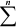 i =1(||（eTOC ,i  根WF,WF,根 ti 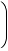 式中：E 设备 —设备与管线组件密封点泄漏的挥发性有机物年许可排放量，kg/a；ti —密封点 i  的年运行时间，h/a；eTOC,i—密封点 i  的总有机碳（TOC）排放速率，kg/h，WFVOCs,i —流经密封点 i  的物料中挥发性有机物平均质量分数；WFTOC,i —流经密封点 i  的物料中总有机碳（TOC）平均质量分数；n—挥发性有机物流经的设备与管线组件密封点数。参照《排污许可证申请与核发技术规范 石化行业》，各生产组件排放系数见表 2.4-24。表 2.5.1-6石油化工企业平均组件排放系数一览表根据上述计算方法，结合企业提供的相关车间动静密封点的数量，核算VOCs的无组织排放情况。表 2.5.1-7                        生产车间有机废气无组织产生情况一览表②颗粒物无组织排放由前文分析，在产品塑料黑 5 、塑料黑 7 等包装环节采用真空机器系统设备 自带的除尘器，铁黑、氯化钠、酸性黑 2 等产品采用人工包装、密闭收集，集气 效率取 85% ，集中收集的粉尘后送废气处理装置进行处理，剩余 15%未经收集 的粉尘按照无组织排放考虑，则本项目干燥车间颗粒物无组织排放废气量为： 0.358kg/h 、0.645t/a ，二水硫酸钙车间颗粒物无组织排放废气量为：0.967kg/h、1.497t/a。③硫酸及盐酸无组织排放项目使用硫酸和盐酸做为催化剂，采用真空上料，会有少量无组织排放，因 硫酸蒸气压很低，挥发量很小，生产车间评价按使用量的0. 1‰ ，则硫酸雾无组织产生量0. 166t/a；盐酸无组织产生量按照使用量的0.5‰ ，则产生量为0.21t/a；二水硫酸钙车间（三废辅助车间）硫酸雾产生量为。2.5.1.5  本项目废气产排情况本项目有组织有机废气产生及治理情况详见下表2.5.1-8，各有机废气治理设施治理及排放情况详见下表2.5.1-9 。无组织废气产排情况见表2.5.1- 10。表 2.5.1-8                                                    本项目有组织废气污染物产生情况一览表第二章  工程分析第二章  工程分析第二章  工程分析第二章  工程分析第二章  工程分析第二章  工程分析表 2.5.1-9                                                                  本项目有组织废气污染物产排情况一览表第二章  工程分析第二章  工程分析注* ：①塑料黑 5 、塑料黑 7 、酸性黑 2 改性中间体三个产品不会同时生产，选取污染物产生速率最大的排放源。②粉尘和 VOCs排放标准按照有机化工行业绩效分级 A级企业标准控制。表 2.5.1-10                                本项目无组织废气排放源由表 2.5.1-8~2.5.1-9 可知本项目项目建成后含氯化氢的工艺废气经“三级冷凝+两级酸吸收+两级碱吸 收+除雾器+活性炭吸附 ”废气处理设施处理，废气所含有的苯胺、硝基苯、VOCs、 HCl 等污染物的排放浓度和排放速率均可以满足《大气污染物综合排放标准》 （GB16297- 1996）表 2（排气筒 20m ，苯胺浓度限值 20mg/m3 、排放速率限值 2.6kg/h，硝基苯类浓度限值 16 mg/m3、排放速率限值 0.09kg/h，非甲烷总烃浓度 限值 120mg/m3 、排放速率限值 17kg/h ，HCL 浓度限值 100 mg/m3 、排放速率限 值 0.43kg/）、同时满足《关于开展工业企业挥发性有机物专项治理工作中排放 建议值的通知》（豫环攻坚办[2017]162 号）（有机化工，非甲烷总烃排放限值 为 80mg/m3 ）、《重污染天气重点行业应急减排措施制定技术指南（2020 年修订版）》有机化工行业绩效 A 级要求（NMHC 浓度限值 20mg/m3 ）。本项目生产车间不含氯工艺有机废气经 RCO 装置处理后，废气中所含有的苯胺、硝基苯、VOCs 等污染物的排放浓度和排放速率均可以满足《大气污染物  综合排放标准》（GB16297- 1996）表 2（排气筒 20m ，苯胺浓度限值 20mg/m3 、 排放速率限值 2.6kg/h ，硝基苯类浓度限值 16 mg/m3 、排放速率限值 0.09kg/h ， 非甲烷总烃浓度限值 120mg/m3 、排放速率限值 17kg/h）、同时满足《关于开展  工业企业挥发性有机物专项治理工作中排放建议值的通知》（豫环攻坚办【2017】 162 号）（有机化工，非甲烷总烃排放限值为 80mg/m3 ）、《重污染天气重点行  业应急减排措施制定技术指南（2020 年修订版）》有机化工行业绩效 A 级要求（NMHC 浓度限值 20mg/m3 ）。项目建成后含硫酸雾废气经“两级水吸收+两级碱吸收+活性炭吸附”废气处 理设施处理后，废气中所含硫酸雾、颗粒物等污染物的排放浓度和排放速率均可 以满足《大气污染物综合排放标准》（GB16297- 1996）表 2（排气筒 20m ，硫酸 雾浓度限值 45mg/m3 、排放速率限值 2.6kg/h，颗粒物浓度限值 120 mg/m3 、排放 速率限值 17kg/h）、同时《重污染天气重点行业应急减排措施制定技术指南（2020年修订版）》有机化工行业绩效 A 级要求（PM 浓度限值 10mg/m3 ）。本项目在干燥车间的干燥废气和包装废气的产生点设置袋式除尘器，工段产 生的含尘废气经袋式除尘器处理后经统一收集后再采用酸喷淋及水膜除尘器进 一步处理后，废气中所含苯胺、VOCs 、颗粒物等污染物的排放浓度和排放速率 均可以满足《大气污染物综合排放标准》（GB16297- 1996）表 2（排气筒 20m， 苯胺浓度限值 20mg/m3、排放速率限值 2.6kg/h，非甲烷总烃浓度限值 120mg/m3、 排放速率限值 17kg/h ，颗粒物浓度限值 120 mg/m3 、排放速率限值 17kg/h）、同 时满足《关于开展工业企业挥发性有机物专项治理工作中排放建议值的通知》（豫 环攻坚办[2017]162 号）（有机化工，非甲烷总烃排放限值为 80mg/m3 ）、《重 污染天气重点行业应急减排措施制定技术指南（2020 年修订版）》有机化工行业绩效 A 级要求（NMHC 浓度限值 20mg/m3 、PM 浓度限值 10mg/m3 ）。本项目储罐区、危废间、污水站、三废车间的二水硫酸钙生产及釜式蒸发等 产生的废气统一设置一套废气处理系统，经“两级酸吸收+一级碱喷淋+活性炭吸 附装置 ”进行后，废气所含的苯胺、硝基苯、HCl 、硫酸雾等污染物的排放浓度 和排放速率均可以满足《大气污染物综合排放标准》（GB16297- 1996）表 2（排气筒 20m ，苯胺浓度限值 20mg/m3 、排放速率限值 2.6kg/h ，硝基苯类浓度限值16 mg/m3、排放速率限值 0.09kg/h，非甲烷总烃浓度限值 120mg/m3、排放速率限 值 17kg/h ，HCL 浓度限值 100 mg/m3 、排放速率限值 0.43kg/ 、硫酸雾浓度限值 45mg/m3、排放速率限值 2.6kg/h）、同时满足《关于开展工业企业挥发性有机物 专项治理工作中排放建议值的通知》（豫环攻坚办[2017]162 号）（有机化工， 非甲烷总烃排放限值为 80mg/m3 ）、《重污染天气重点行业应急减排措施制定技 术指南（2020 年修订版） 》有机化工行业绩效 A 级要求（NMHC 浓度限值20mg/m3 ）。本项目锅炉和导热油炉废气，采用“低氮燃烧+烟气再循环 ”处理后，废气 中颗粒物、二氧化硫、氮氧化物等污染物的排放浓度均可以满足《锅炉大气污染 物排放标准》（DB41 2089-2021）表 1  燃气锅炉执行标准（颗粒物≤5mg/m3、SO2 ≤10 mg/m3 、NOX ≤30mg/m3 ）。2.5.2  废水污染物产生及排放情况根据分析，项目产生废水主要为生产线的工艺废水、真空系统排水、废气处理装置排水、循环冷却系统定期排水、职工生活污水。本项目产品在玉门明华化学有限公司于 2021 年起批量化生产，生产规模、 生产工艺以及原辅料消耗同本项目基本一致，生产过程中企业对各产品生产废水 均进行了实测；同时搜集到本项目塑料黑 5 、塑料黑 7 生产工艺与德州虹桥染料 化工有限公司、青岛海湾精细化工有限公司、青岛双桃精细化工有限公司、连云 港亚佳化工有限公司、天津亚东集团等企业的生产工艺相似。因此本次结合企业 实际生产过程中掌握的废水水质数据以及同类企业生产线工艺废水监测数据（综 合废水情况为：COD1000~3000mg/L 、苯胺 100~200mg/L），并根据工程设计资料、物料衡算及水平衡，确定本项目废水源强。2.5.2.1 溶剂黑 5（半成品）及副产品生产线工艺废水产生情况根据工程分析，溶剂黑 5（半成品）及副产品生产线在运行过程中将产生部 分工艺废水，包括压滤废水、干燥污冷凝水以及氯化钠副产品生产过程的离心废水。（1）压滤废水本项目溶剂黑 5（半成品）二次抽滤液进行铁黑氧化后，需要对铁黑产品进 行压滤水洗，除去铁黑产品中的盐分，产生低浓度压滤废水，该部分废水主要含 有苯胺、氯化钠、氢氧化钠、氢氧化铁、氢氧化亚铁等物质。类比同类企业监测 数据及物料衡算，确定溶剂黑 5（半成品）生产线压滤废水量为：10.91 t/d ，水 质为：pH11- 12、COD5000mg/L、BOD5 480mg/L、NH3-N 230mg/L、TN 380mg/L、 SS150 mg/L、全盐量 2550 mg/L、苯胺类 1000mg/L、总铁 8.0mg/L、色度 400 倍、硝基苯 8.0mg/L ，该部分废水送厂内污水处理站处理。（2）污冷凝水本项目铁黑、氯化钠副产品干燥后产生污冷凝水，该部分废水主要含有少量 苯胺以及铁黑、氯化钠等副产品。根据物料衡算，污冷凝水产生量为 0.67t/d，类 比同类企业监测数据及物料衡算 ，水质为 ：pH6~8 、COD1500mg/L 、BOD5 130mg/L 、NH3-N 75mg/L 、TN 130mg/L 、SS100 mg/L 、苯胺类 360mg/L 、总铁5.0mg/L 、色度 100 倍、硝基苯 60mg/L ，该部分废水送厂内污水处理站处理。（3）离心废水本项目溶剂黑 5（半成品）一次抽滤液经苯胺蒸馏、铁黑氧化后，需要对铁 黑产品进行水洗压滤，除去铁黑产品中的盐分，产生的高浓度压滤液经三效蒸发 系统浓缩蒸发后生产氯化钠，产生离心废水，该部分废水主要含有氯化钠、氢氧 化钠等。根据物料衡算，离心废水产生量为 0.28m3/d，类比同类企业监测数据及 物料衡算，水质为：pH11- 12、COD100mg/L、SS150 mg/L、全盐量 230000mg/L，该部分废水经釜式蒸发浓缩预处理后，污冷凝水送厂内污水处理站处理。表 2.5.2-1                  溶剂黑 5（半成品）及副产品生产线工艺废水水质情况2.5.2.2 塑料黑 5 及副产品生产线工艺废水产生情况根据工程分析，塑料黑 5 及副产品生产线在运行过程中将产生部分工艺废水，包括压滤废水、氯化钠副产品生产过程的离心废水以及干燥污冷凝水。（1）压滤废水本项目塑料黑 5 接枝改性后，需要对产品进行水洗压滤，除去产品中的盐分， 产生压滤废水，该部分废水主要含有苯胺盐酸盐、氯化亚铁、氯化钠、硫酸钠、 异构十三醇聚氧乙烯醚硫酸钠等物质。类比同类企业监测数据及物料衡算，确定 塑料黑 5 生产线压滤废水量为：127 m3/d，水质为：pH4~6、COD 1100mg/L、BOD5   150mg/L 、NH3-N 30mg/L 、TN 40mg/L 、SS150 mg/L 、全盐量 1100 mg/L 、苯胺类 50mg/L 、总铁 13.0mg/L ，该部分废水送厂内污水处理站处理。（2）离心废水本项目塑料黑 5 生产线接枝改性压滤工段产生的高浓度压滤液经三效蒸发 系统浓缩蒸发后生产氯化钠，产生离心废水，该部分废水主要含有氯化钠、异构 十三醇聚氧乙烯醚硫酸钠、氢氧化钠以及硫酸钠等。根据物料衡算，离心废水产 生量为 0. 13m3/d ，类比同类企业监测数据及物料衡算，水质为：pH10~ 12 、 COD100mg/L 、SS150 mg/L 、全盐量 410000 mg/L ，该部分废水经釜式蒸发浓缩预处理后，污冷凝水送厂内污水处理站处理。（3）污冷凝水本项目氯化钠副产品干燥后产生污冷凝水，该部分废水主要含有少量氯化钠 副产品。根据物料衡算，污冷凝水产生量为 0.04m3/d，类比同类企业监测数据及 物料衡算，水质为：pH6~8、COD80mg/L 、SS100 mg/L ，该部分废水送厂内污水处理站处理。表 2.5.2-2                            塑料黑 5 工艺废水水质情况2.5.2.3 塑料黑 7 及副产品生产线工艺废水产生情况根据工程分析，塑料黑 7 及副产品生产线在运行过程中将产生部分工艺废水，包括压滤废水、氯化钠副产品产生过程的离心废水以及干燥污冷凝水。（1）压滤废水本项目塑料黑 7 接枝改性后，需要对产品进行水洗压滤，除去产品中的盐分， 产生压滤废水，该部分废水主要含有苯胺、氢氧化亚铁、氯化钠、十二烷基硫酸钠、氢氧化钠以及硫酸钠等物质。类比同类企业监测数据及物料衡算，确定塑料黑 7 生产线压滤废水量为：107.75 m3/d，水质为：pH8~ 10、COD1100mg/L、BOD5 55mg/L、NH3-N 30mg/L 、TN 40mg/L 、SS150 mg/L 、全盐量 1400 mg/L 、苯胺类80mg/L 、总铁 2.0mg/L ，该部分废水送厂内污水处理站处理。（2）离心废水本项目塑料黑 7 生产线接枝改性压滤工段产生高浓度的压滤液，经三效蒸发 系统浓缩蒸发后生产氯化钠，产生离心废水，该部分废水主要含有氯化钠、硫酸 钠、氢氧化钠、十二烷基硫酸钠。根据物料衡算，离心废水产生量为 0. 128m3/d， 类比同类企业监测数据及物料衡算，水质为：pH10~ 12 、COD100mg/L 、SS150  mg/L 、全盐量 380000 mg/L ，该部分废水经釜式蒸发浓缩预处理后，污冷凝水送厂内污水处理站处理。（3）污冷凝水本项目氯化钠副产品干燥后产生污冷凝水，该部分废水主要含有少量氯化钠 副产品。根据物料衡算，污冷凝水产生量为 0.05m3/d，类比同类企业监测数据及 物料衡算，水质为：pH6~8、COD80mg/L 、SS100 mg/L ，该部分废水送厂内污水处理站处理。表 2.5.2-3                            塑料黑 7 工艺废水水质情况2.5.2.4 酸性黑 2 及副产氯化钠生产线工艺废水产生情况根据工程分析，酸性黑 2 生产线及氯化钠副产品在运行过程中将产生部分工艺废水，包括改性中间体水洗废水、氯化钠副产品产生过程的离心废水及干燥污冷凝水。（1）水洗废水。本项目酸性黑 2 接枝改性后，需要对改性中间体进行压滤水洗，除去改性中 间体的氯化钠含量，产生改性中间体水洗废水，该部分废水主要含有氯化钠、异 辛醇硫酸钠、苯胺盐酸盐。类比同类企业监测数据及物料衡算，并查阅相关有机 物在水中的生化参数，确定酸性黑 2 生产线工艺水洗废水废水量为：100. 14 m3/d， 水质为：pH6~9 、COD1100mg/L 、BOD555mg/L 、SS150 mg/L 、苯胺 50 mg/L、氨氮 30 mg/L、总氮 40 mg/L、全盐量 1380 mg/L、色度 100 倍，具体见表 2.5.2-4。（2）氯化钠生产离心废水本项目酸性黑 2 接枝改性压滤工段的压滤液主要为高浓度的氯化钠溶液，进 入三效蒸发系统进行浓缩蒸发后生产氯化钠，产生离心废水，该部分废水主要含 有氯化钠、异辛醇硫酸钠、苯胺盐酸盐。根据物料衡算，离心废水废水产生量为 0. 128m3/d，类比同类企业监测数据及物料衡算，水质为：pH6~9、COD100mg/L、 全盐量 27900mg/L，该部分废水经釜式蒸发浓缩预处理后，冷凝水送厂内污水处理站处理。（3）氯化钠生产干燥冷凝废水。本项目氯化钠副产品干燥后产生冷凝废水，该部分废水主要含有氯化钠、异 辛醇硫酸钠等副产品。根据物料衡算，干燥冷凝废水废水产生量为 0.026m3/d ， 类比同类企业监测数据及物料衡算，水质为：pH6~9、COD80mg/L、SS100mg/L，该部分废水送厂内污水处理站处理。表 2.5.2-4酸性黑 2 工艺废水水质情况2.5.2.5 硫酸钙生产线工艺废水产生情况根据工程分析，硫酸钙副产品在运行过程中将产生水洗废水 W5- 1 、干燥冷 凝废水 W5-2，水洗废水主要含有氯化钠、硫酸钙、氢氧化钙、氢氧化铁等物质， 干燥冷凝废水主要含有硫酸钙。根据物料衡算，水洗废水和干燥冷凝废水废水产 生量分别为 6.55m3/d 、3.86m3/d，类比同类企业监测数据及物料衡算，这两类水 质相似、为含盐废水，水质为：pH8~9、COD60mg/L、SS200mg/L、全盐量 1370， pH7~9、COD60mg/L、SS150mg/L、全盐量 1300，该部分废水送厂内污水处理站处理。2.5.2.6 其他废水产生情况（1）工艺尾气酸碱喷淋吸收塔废水 W6-1溶剂黑 5（半成品）在生产过程中会产生部分苯胺气体、HCl 气体等工艺尾 气。本项目拟建 1 套酸碱喷淋装置（三级冷凝+2 级酸洗+2 级碱洗）处理溶剂黑 5（半成品）生产的含苯胺、HCl 气体工艺尾气。本项目废气主要为常温废气， 喷淋装置散失水量较少，为确保处理效率，这需要定期为酸碱喷淋吸收塔更换循环水，从而产生部分酸碱喷淋吸收塔废水。根据物料平衡及废气处理装置效率，全厂酸碱喷淋吸收塔削减苯胺量约 0.918kg/d ，削减硫酸量约 1.93kg/d 。则中和碱性气体产生苯胺硫酸盐量约为 2.80kg/d 。酸碱碱喷淋吸收塔用稀硫酸（5%左右稀酸）水量 0.39m3/d 、酸碱喷淋 装置配备 2 个 2 m3  的稀酸箱和 2 个 2 m3  的氢氧化钠箱，一个稀酸箱每 2d 排放一 次，另一个稀酸箱每 5d 排放一次、氢氧化钠箱每 10 天排放一次，则废水量为 1.8m3/d，考虑到本项目产生气体携带少量苯胺等溶于水的物质，酸碱喷淋吸收塔 废水水质按保守确定为 pH8~9 ，COD2000mg/L 、BOD5400mg/L 、SS100mg/L 、 苯胺 130mg/L、氨氮 50 mg/L、全盐量 1555mg/L、硝基苯 60 mg/L、总氮 60 mg/L。 经厂内釜式蒸发浓缩预处理后，污冷凝水送厂内污水处理站处理后排入园区污水管网，最后送园区污水处理厂处理。（2）含硫酸雾废气碱喷淋吸收塔废水 W6-2酸性黑 2 在生产产生硫酸雾，本项目拟建设 1 套碱喷淋装置（2 级水洗+2 级碱洗）处理酸性黑 2 生产线的含酸废气；为确保处理效率，需要定期为碱液喷淋吸收塔更换循环水，从而产生部分碱喷淋吸收塔废水。根据物料平衡，全厂碱喷淋吸收塔削减硫酸雾量约 59.76kg/d 。则中和酸性 气体产生硫酸钠量约为 86.59kg/d ，碱喷淋吸收塔用氢氧化钠量 115.9Kg/d ，酸碱 碱喷淋吸收塔用液碱溶液（5%溶液）量 0.98m3/d 、酸碱喷淋装置配备 2 个 2 m3 的水箱和 2 个 2 m3  的氢氧化钠箱，水箱箱每 4 天排放一次、氢氧化钠溶液箱每 2 天排放一次，水箱废水量为 1 m3/d，主要含有硫酸用于废气酸喷淋吸收；碱液箱 废水量为 2 m3/d，经厂内釜式蒸发浓缩预处理后，污冷凝水送厂内污水处理站处 理后排入园区污水管网，最后送园区污水处理厂处理。考虑到本项目碱液废水主 要含有硫酸钠等溶于物质 ，碱喷淋吸收塔废水水质按保守确定为 pH8~9，COD80mg/L ，SS100mg/L ，全盐量 67600 mg/L。（3）储罐危废间废气酸碱喷淋吸收塔废水 W6-3苯胺、硫酸、盐酸储罐大小呼吸排放也会产生部分苯胺、硫酸雾氯化氢气体， 危废间废气产生少量有机物。本项目拟建 1 套酸碱喷淋（2 级酸洗+1 级碱洗）+  活性炭吸附装置处理储罐区及危废间废气。本项目废气主要为常温废气，喷淋装 置散失水量较少，为确保处理效率，这需要每 15 天为酸碱喷淋吸收塔更换循环水，从而产生部分酸碱喷淋吸收塔废水。酸碱喷淋装置配备 2 个 2 m3  的稀酸箱和 1 个 2 m3  的氢氧化钠箱，每 15 天排 放一次，则废水量为 0.4m3/d ，考虑到本项目产生气体携带少量苯胺、硝基苯、 盐酸等溶于水 的物质 ，酸碱 喷淋 吸 收塔废水水质按保守确定为 pH6~9 ， COD1000mg/L ，BOD5280mg/L ，SS100mg/L 、氨氮 30 mg/L 、苯胺 200mg/L 、硝 基苯 20mg/L 、总氮 40 mg/L 、全盐量 500 mg/L ，送厂内污水处理站处理后排入园区污水管网，最后送园区污水处理厂处理。（4）干燥车间水膜除尘吸收废水 W6-4本次工程塑料黑 5 、塑料黑 7 、酸性黑 2 改性中间体的闪蒸干燥、酸性黑 2  烘干废气及氯化钠、铁黑等副产品干燥包装工段产生的废气，首先采用袋式除尘 之后，其中闪蒸干燥废气及铁黑的烘干废气先经酸喷淋吸收后，与其他废气一起 统一经水膜除尘吸收塔进行吸收处理干燥产生的废气，酸喷淋塔和水膜除尘吸收 塔吸收到一定浓度需要更换一次，稀酸箱容积为 2m3 、水罐容积为 3m3 ，稀酸箱 的废水平均 5 天更换一次，水箱废水平均 3 天更换一次，则废水排放量为 1.4m3/d， 其主要含有少量产品和少量悬浮物，其污染物浓度为 pH6-8 、COD3400mg/L、BOD700mg/L 、SS200mg/L 、苯胺 1417mg/L 、氨氮 40mg/L 、总氮 500mg/L 、色度 200 倍，送厂内污水处理站处理后排入园区污水管网，最后送园区污水处理厂处理。（5）釜式蒸发器浓缩冷凝水 W6-5本项目氯化钠副产品产生过程的离心废水、工艺尾气酸碱喷淋吸收塔废水、 碱喷淋吸收废水进入釜式蒸发浓缩进行浓缩，蒸发过程会产生冷凝水，这部分冷 凝水含有少量的苯胺等物质，根据同类企业，本次评价按保守取釜式蒸发器对吸 收废水的 COD、BOD 的去除效率为 60% ，经厂内釜式蒸发浓缩预处理后，污冷 凝水的水量及水质为：3.8m3/d，pH6~9，COD460mg/L，BOD5190mg/L，SS30mg/L、氨氮 15 mg/L 、总氮 18 mg/L 、苯胺 50mg/L 、硝基苯 11 mg/L。（6）真空系统排水 W6-5根据设备选型清单，本项目塑料黑 5 、塑料黑 7 、酸性黑 2 生产过程共设置 7 台水环式真空机组，主要用于真空抽滤、闪蒸干燥、酸性黑 2 溶解工段，分别 配套 2 个 1m3 水箱、2 个 0.2m3 水箱、1 个 5m3 ，水箱每 5d 排放一次，1.48m3/d， 考虑到水环式真空泵在运行时，循环水与蒸馏设备内空气直接接触，有少量部分 挥发物质及有机化合物溶解于水中。因此，结合项目特点，真空泵废水中含有苯 胺、硝基苯、硫酸等高沸且不易溶于水的物质。苯胺、硝基苯在真空泵中的浓度 按溶解度 5~ 10%考虑分别取 1.8% 、0.019% 。经查阅资料，废水中苯胺 COD 值 为 2.4g/g ，BOD 值为 1.49g/g；硝基苯 COD 值为 1.91g/g 。结合废水产生量，确 定真空泵废水水质为 pH6~9 、COD9000mg/L 、BOD55500mg/L 、氨氮 100 mg/L、 SS200 mg/L 、总氮 290mg/L 、苯胺 1800mg/L ，硝基苯 190 mg/L ，送厂内污水处理站处理处理。（7）车间地面冲洗废水 W6-7本项目生产车间地面需要定期进行冲洗，清洗周期为每天一次。结合企业设 计，本项目生产车间建筑面积约为 3762m2 ，清洗用水量按 2L/m2 考虑，则新建 工程车间地面冲洗用水量为 7.52 m3/d ，排污系数取 80% ，则新建工程车间地面 冲洗废水产生量为 6.02m3/d 。类比同类企业，车间地面冲洗水水质为 pH6~9 、 COD1500mg/L 、BOD5400mg/L ，SS500mg/L 、苯胺 50 mg/L 、硝基苯 15mg/L 、 氨氮 50mg/L 、总氮 60mg/L 、色度 500 倍、总铁 5mg/L 。送厂内污水处理站处理后排入园区污水管网，最后送园区污水处理厂处理。（8）软化废水 W6-8本次项目锅炉用水用水为纯化水，所用纯水采用软化装置制备，经核算，其 项目生产过程中软化水为 31.2m3/d ，则软化废水产生量按制水量 20%计，即为 6.24m3/d ，水质为 COD40mg/L 、SS60mg/L ，送厂内污水处理站处理后排入园区污水管网，最后送园区污水处理厂处理。（9）循环冷却废水 W6-9本项目循环冷却系统循环水量为 300m3/h ，排水为循环量的 0.25% ，散失量 为 1% ， 则 项 目循环冷 却 水排 水量 为 18m3/d ，补 水量 为 72m3/d ， 水质 为 COD100mg/L 、SS150mg/L ，送厂内污水处理站处理后排入园区污水管网，最后送园区污水处理厂处理。（10）生活污水 W6- 10本项目劳动定员 60 人，均在厂区内食宿，按照人均日用水量 100L 计算，根 据核算项目办公生活用水量为 6m3/d，污水产生量约为 4.8m3/d，其主要污染物浓 度为 COD350mg/L、BOD5200mg/L、NH3-N 25mg/L 、SS300mg/L 、总氮 45mg/L、TP4mg/L。2.5.2.7 本项目废水的排放情况根据前文分析，本项目废水产生情况见表 2.5.2-5 所示。表 2.5.2-5                                                              本项目废水污染物产排情况一览表注：塑料黑 5 、塑料黑 7 、酸性黑 2 改性中间体三个产品不同时生产，选取废水产生量最大的排放源（包括 W2- 1/W2-2/W2-3 、W3- 1/W3-2/W3-3 、W4- 1/4-2/W4-3）经分析，本项目废水经厂内污水处理站处理后，废水排放量为 184.93 m3/d， 排水水质为 PH6~9，COD158. 1mg/L，BOD551.6mg/L，SS23.9mg/L，氨氮 13.7mg/L、 总氮 20.4mg/L、苯胺类 1.0mg/L，硝基苯 1.9 mg/L，全盐量 987.2 mg/L、色度 32.2  倍、总铁 7.4mg/L 。与锅炉软化废水混合后由厂区总排口排入园区污水处理厂处 理。厂区总排口废水排放量为 191. 17m3/d，排水水质为 PH6~9，COD154.6 mg/L， BOD549.9mg/L ，SS25. 1mg/L ，氨氮 13.3mg/L 、总氮 19.7mg/L 、苯胺类 0.9mg/L， 硝基苯 1.9mg/L ，全盐量 954.9mg/L 、色度 31. 1 倍、总铁 7. 1 mg/L ，均能够满足 《河南省化工行业水污染物间接排放标准》（DB41/1135-2016）表 1 、表 2 间接 排放标准（PH6~9 ，COD300mg/L ，BOD5150mg/L ，SS150mg/L ，氨氮 30mg/L 、 总氮 50mg/L 、苯胺类 2.0mg/L 、硝基苯 3.0 、溶解性总固体 2000mg/L）。此外， 对照园区污水处理厂进水水质要求（PH6~9 ，COD350mg/L ，BOD5160mg/L，SS200mg/L ，氨氮 30mg/L），也能够满足园区污水处理厂进水水质要求。2.5.3  固废污染物产生及排放情况本项目固体废物主要为废活性炭、废导热油、釜式蒸馏釜残渣、废滤布、废 包装材料、废润滑油、污泥、催化燃烧（RCO）废催化剂、冷凝液、除尘器粉尘、 生活垃圾；其中冷凝液主要成分为苯胺和少量硝基苯，经收集后可作为原料直接 回用于生产；除尘器粉尘均为所生产的产品、副产品，经收集后直接混入产品中，不会对产品品质造成影响，因此本次固体废物不再考虑冷凝液、除尘器粉尘。（1）废活性炭溶剂黑 5（半成品）、塑料黑 5 产品、塑料黑 7 产品、酸性黑 2 产品等生产 线副产氯化钠及酸性黑 2 产品生产线副产二水硫酸钙的生产过程中脱色环节产 生废活性炭，主要物质为活性炭、苯胺、氢氧化亚铁、氢氧化铁、氯化钠、氢氧 化钠、水、异辛醇硫酸钠、苯胺盐酸盐、硫酸；经物料衡算，氯化钠生产脱色环 节废活性炭产生量 19.41/a ，二水硫酸钙生产脱色环节废活性炭产生量 22.44/a； 另外项目罐区、危废暂存间、三废处理车间产生的有机废气处理过程中会定期产 生废活性炭，根据设计，活性炭更换周期为 1 个月，根据项目废活性炭使用量及 设计报废系数 20%考虑，每次更换量为 200 公斤，则废活性炭产生量为 2t/a 。经 查阅《国家危险废物名录》（2021），废活性炭属于危险废物，废物代码为：HW49  其他废物 900-039-49“烟气、VOCs  治理过程（不包括餐饮行业油烟治理过程）产生的废活性炭，化学原料和化学制品脱色（不包括有机合成食品添加剂 脱色）、除杂、净化过程产生的废活性炭（不包括 900-405-06 、772-005- 18  、 261-053-29  、 265-002-29  、384-003-29 、387-001-29  类废物）”，危险特性为毒性。废活性炭集中收集后在危险废物暂存间中暂存，定期送有资质单位处理。（2）废导热油项目导热油炉用热传导介质导热油在长期使用过程中，由于高温的作用发生 热裂解和聚合反应；且导热油与空气中的氧接触也会发生反应，使导热油的结构 发生变化生成高沸物和低沸物，从而改变了导热油的特性。因此导热油需定期更 换产生废导热油。项目自建 160 万大卡导热油炉，导热油循环量约 6t ，设计每 10 年更换一次，平均每年产生废导热油 0.6t/a 。设计经收集后直接外售专业回收 厂家。查阅国家危险废物名录，项目废导热油属于 HW08  废矿物油与含矿物油 废物类“其他生产、销售、使用过程中产生的废矿物油及含矿物油废物 ”，废物代码为：900-249-08 ，产生后直接由供货厂家回收，厂内不暂存。（3）釜式蒸馏釜残渣本项目氯化钠副产品产生过程的离心废水、工艺尾气酸碱喷淋吸收塔废水、 碱喷淋吸收废水进入釜式蒸发浓缩进行浓缩，釜底为浓缩液，蒸发产生的残渣主 要包含各种钠盐、产品、原料及中间体化学品，项目按照含盐量 8%计算，产生 量为 37.86t/a，经查阅《国家危险废物名录（2021 年版）》，蒸发残渣属于 HW49  其他废物中环境治理行业中的 772-006-49（采用物理、化学、物理化学或生物方法处理或处置毒性或感染废物过程中产生的废水处理污泥、残渣（液））。（4）废滤布本项目产品生产过程的抽滤和压滤工段会产生废滤布，废滤布会占有生产过 程使用的原料、中间体化学品等物质，根据工程设计，溶剂黑 5（半成品）抽滤 工段滤布每 2 个月更换一次；塑料黑 5 产品、塑料黑 7 产品、酸性黑 2 改性中间 体生产的水洗压滤滤布每 3 个月更换一次；酸性黑 2 磺化离析压滤滤布 6 个月一 换；需要更换滤袋 982 m2/a ，滤布重量为 300g/m2 ，则废滤布产生量为 2.95t/a ， 经查阅《国家危险废物名录（2021 年版）》，废滤布属于 HW49 其他废物中环 境治理行业中的 900-041-49（含有或沾染毒性、感染性危险废物的废弃包装物、容器、过滤吸附介质。（5）废包装材料根据设计，项目各铁皮桶、塑料桶包装的原辅料使用后产生废铁皮桶、废塑 料桶等，各原辅料废包装材料产生量及种类见表 2.5.3- 1。根据设计，各原辅料包 装材料经过收集后可以直接返回供货厂家再次利用。查阅《国家危险废物名录 （2021 年版）》，废物代码为：HW49  其他废物中的非特定行业 900-041-49  危 险特性为毒性，明确“含有或沾染毒性、感染性危险废物的废弃包装物、容器、 过滤吸附介质 ”属于危险废物，危险固废产生量合计为 160.8t/a ，无毒原辅料废 包装材料产生量为 57.32 t/a 。建议经场内暂存后进行处置，委托有资质单位进行 处置。由于废包装材料沾染由有机物质及少量残留，为减少有机废气排放，要求 废包装材料暂存间全密闭建设，废气经收集后经管道送相应有机废气处理系统进行处理后排放。表 2.5.3-1                                          项目废包装材料产生情况（6）废润滑油根据设计，项目每半年进行设备检修一次，会产生少量废润滑油，约 5kg/  次，每年产生量约 0.01t/a 。查阅《国家危险废物名录》（2021），废机油属于 HW08  废矿物油与含矿物油废物类“车辆、机械维修和拆解过程中产生的废发 动机油、制动器油、自动变速器油、齿轮油等废润滑油 ”，废物代码为：900-218-08。废机油属于危险固废，设计经厂内暂存后委托有资质的单位进行安全处置。（7）污水处理站污泥本项目污水处理站产生的污泥包含预处理芬顿氧化絮凝沉淀物化污泥及后 处理生化单元产产生的生化污泥，根据废水设计方案，废污泥产生量（绝干）为按 BOD5 削减量的 0.6 倍计算，核算产生量为 3.2t/a（含水率 60%）。经查阅《国家危险废物名录》（2021），本项目产生的污泥属于 HW12 染料、涂料废物废 物中的 264-012- 12（其他油墨、染料、颜料、油漆（不包括水性漆）生产过程中产生的废水处理污泥）。（8）催化燃烧（RCO）废催化剂项目废气催化燃烧系统（RCO）催化剂定期更换，约三年更换一次，产生废 催化剂，产生约 0.3t/a ，其具体成分为贵金属钯、铂等催化剂，查阅《国家危险 废物名录》（2021），其不在危险固废之列，属于一般固废，经厂内暂存间暂存后，由厂家回收利用。（9）生活垃圾项目员工 60 人，生活垃圾产生量按 0.5kg/人•d 计，则生活垃圾产生量为 0.03t/d（9.27t/a）。厂内设置若干个垃圾桶，收集后由当地环卫部门统一收集处置，生活垃圾日产日清。。综合，本项目固废产生情况详见表 2.5.2-2。按照《建设项目危险废物环境 影响评价指南》（2017.10. 1）要求，本项目危废性质分析及产排周期汇总表见表2.5.2-3。表 2.4-29                                                            本项目固废产生及处置措施一览表表 2.5.3.2-2                                                        本项目危险废物性质分析及产排周期汇总表2.5.4  噪声本项目高噪声设备主要有各类泵、风机、离心机、干燥机、循环水冷却塔、 空压机等，设备声源值在 75～90dB（A）之间。本项目主要噪声源及治理措施见表 2.5.4。表 2.5.4                  本项目主要高噪声设备声源及治理情况一览表2.6 本项目污染物产排汇总综合前述分析，本项目污染物产排汇总见表 2.6- 1。表 2.6-1                            本项目污染物产排情况汇总一览表表 2.6-2                        本项目出厂主要排污因子总量控制指标值2.7 非正常工况项目非正常工况主要包括生产开车、停车、停电事故以及设备故障原因引起的系统非正常运行。本项目生产工艺无危险装置，开停车过程产生非正常排污均可进入废气、废 水处理装置处理，不会对环境造成明显不利影响。本次评价主要考虑废气处理系 统 RCO 装置发生非正常工况、“酸碱喷淋+活性炭吸附装置 ”及“水喷淋+碱喷 淋+活性炭 ”装置中的循环吸收液和活性炭不及时更换，造成处理效率达不到设 计 98%、90%的效果，对环境短时造成不利影响。非正常工况下设定去除效率下 降为 50%，非正常工况持续 1 小时后发现，废气紧急切换至备用的活性炭吸附装置，非正常工况解除。本项目非正常工况具体源强见表 2.7- 1。表2.7-1                        非正常工况下全厂废气排放情况一览表2.8 本工程清洁生产分析清洁生产是指将综合预防的环境保护策略持续应用于生产过程和产品使用 过程中，以期减少对人类的环境风险。是实现经济与环境协调发展的根本途径，可以达到“节能、降耗、减污” 的目的。清洁生产涉及到产品整个生命周期，不仅要考虑产品的生产过程，还要考虑 产品原辅材料使用和服务等因素可能对环境造成的影响，是一种全新的污染防治战略。本次评价根据国家环境保护局颁发的《清洁生产审计指南》及 HJ/T425-2008《清洁生产标准制订技术导则》的要求，对本项目的工艺技术方案的选择、节能降耗、减少污染物排放等方面进行分析。2.8.1 原辅材料、产品、能源（1）原辅材料本项目所用主要原料设计多种化工产品，主要包含苯胺、硝基苯、浓硫酸、 盐酸、十二烷基硫酸钠溶液、异辛醇硫酸钠、异构十三醇聚氧乙烯醚硫酸钠溶液 等，原料指标符合一级品要求，属于清洁的原料。项目使用有机剂包括苯胺、硝 基苯，具有一定的毒性或危险性，因此项目原辅材料的清洁生产水平评价主要取 决于原辅材料的质量、存储和管理方面。项目原辅材料应选取低杂质、高纯度的 化工原料，以减少在生产过程中的污染物产生。原辅材料的存储和输送设备应选 取密封性能好的生产设备，最大程度的减少物料的无组织散失，原辅材料的管理应规范化，设置专门人员对物料进行管理。（2）产品本项目生产的塑料黑 5 、塑料黑 7 、酸性黑 2 及副产品氯化钠、铁黑、二水 硫酸钙等产品，其质量标准均满足技术指标及下游使用企业控制要求；项目三种 颜料均属于环境友好型颜料，符合国家产业政策，具有较强的市场竞争力；且各 产品在包装、储存、运输过程中也会严格按照规范要求进行，不会对人体和环境造成危害。因此，本项目产品在服务和消费过程符合清洁生产的基本要求。（3）能源本项目能源消耗主要为蒸汽、水和电等，项目在设计时已考虑选用节能设备， 所有蒸馏/蒸发单元均采用减压蒸馏/蒸发设备、电机均采用高效节能电机、风机采用变频风机等设备，有效节约蒸汽用量及电能消耗量。2.8.2 生产技术工艺塑料黑 5 、塑料黑 7 、酸性黑 2 等三种产品的生产工艺均是市场上已有成熟  工艺，生产主要以物料投加、反应、水洗、压滤等单元操作为主，物料的输送、 投加过程均采用封闭管道或二次密闭投料间，减少了物料与外界环境的接触。产 品均先苯胺、盐酸、硝基苯、三氯化铁等为主原料，经缩合、酸化中和、水洗抽 滤后得到溶剂黑 5（半成品）滤饼，塑料黑 5 、塑料黑 7 再以溶剂黑 5（半成品）滤饼和有机盐类溶剂经过接枝改性（磺化、中和）、水洗、干燥等工艺生成；工艺技术反应步骤短，成本低，三废较少；且生产过程严格控制物料投加比例、生 产温度及反应时间，副反应的转化少。同时对苯胺、离心废水、水洗废水进行了回收、用于生产副产品，减少废气及高盐废水、高浓度废水产生量。2.8.3 主要设备及自动化控制系统（1）设备对照《产业结构调整指导目录（2024  年本）》、《部分工业行业淘汰落后 生产工艺装备和产品指导目录(2010  年本)》（工产业〔2010〕第 122 号）等相 关产业政策，本项目使用工艺设备不属于中明令禁止的重污染、高能耗的落后技 术装备。为了解本项目在设备及污染物产排方面清洁生产水平，本次评价结合着 同行业清洁生产水平较高的生产案例（青岛海湾精细化工有限公司、天津市亚东 化工有限公司、德州虹桥染料化工有限公司），从生产过程中投料、物料转移、产品包装及储罐设置情况分析本项目设备及污染物产排的先进性。①罐区物料投加本项目涉及的液态物料大部分在罐区储存（主要为苯胺、硝基苯、盐酸、液 碱、硫酸等原料），罐区物料采用管道无泄漏泵管道输送，缓冲槽安装差压变送 器或液位变送器，其信号与进料管切断阀互锁，与罐区中控自动系统对应泵互动， 由DCS系统控制。且本项目所有生产线设备之间的物料均采用无泄漏泵管道输送，有效减少了跑冒滴漏，符合清洁生产理念。②固体粉料投加固体粉料采用目前先进的自动拆包机拆包卸料，本项目各类固态物料购入时 均为袋状或者桶装，在原料仓库暂存。由小型叉车送至生产车间密闭备料间待用。 固体物料均高位投料，不同产品固体物料投料不一，分为两种方式：一、设投料 斗和投料小间，并设置强制通风设施，排风经除尘器除尘后再排放。二、设置投 料斗，反应釜投料过程保持微负压，产生少量粉尘被集气系统抽走，上料采用层间提升机。③桶装液体原料投加本项目涉及桶装液体物料较少，主要为有机盐溶剂，采用管道输送至反应釜， 反应釜采用搪瓷或不锈钢材质，符合本项目反应体系物料性质要求；冷凝器先用耐腐蚀性能更好的材质，反应釜处于密闭状，有效控制了投料过程的污染问题。④高效蒸发器本项目三效强制循环蒸发器处理离心水洗产生的高盐、高浓废水，项目采用 的废水三效蒸发器属于强制降膜循环多效蒸发器，使蒸发、浓缩、结晶形成一体， 具有运行能耗低、堵塞结垢频率低、连续运行时间长的优点，已具有连续无故障运行 10 年的成功案例。⑤离心机、压滤机封闭本项目各产品离心、水洗压滤环节采用离心机及压滤机，项目离心机采用密 闭离心机，对压滤机进行密闭设置，对离心压滤过程中产生的废气进行收集，避免离心压滤过程的污染物挥发污染。（2） 自动化控制本工程坚持安全第一的原则，保证操作人员人身安全，保护环境，保护贵重 设备免受损失。对于影响安全生产的工艺参数全部设立自动监测，超限自动声光报警，或自动联锁保护。本项目工艺流程为间歇性生产流程，生产单元的监视、控制和管理，采用分 散控制（Distribution Control Syste-DCS）为主体的自动控制系统，各工艺装置采 用统一的集散型控制系统（简称 DCS）进行过程控制、检测和操作管理，在中心控制室进行集中操作和管理。主要生产装置的 DCS 独立配置，包括控制器、电源系统、机柜等，以保证 各装置在正常生产和开停工过程中互不干扰，减少不必要的停工，确保工艺装置的长周期稳定生产。2.8.4 废物回收及循环利用（1）冷凝水回收本项目生产工艺中的反应釜升温、保温热源为清洁蒸汽，反应釜大部分为夹 套换热，换热后的蒸汽冷凝水为清净水，全部回收用于锅炉系统或循环冷却系统补水，节约新鲜水消耗量。（2）苯胺回收本项目溶剂黑 5（半成品）生产的水洗抽滤工段产生抽滤液含有大量苯胺和 氯化亚铁，若排入污水处理站会造成污水处理难度和成本，项目采用苯胺蒸馏工艺回收的抽滤液中苯胺、并回用于生产中，回收后的液体采用氧化、干燥等工段用于生产副产品铁黑。此措施即节约了物料、又降低污染物产生，符合清洁生产“节能降耗 ”理念。（3）离心废水回收本项目塑料黑 5 、塑料黑 7 、酸性黑 2 改性中间体生产过程的水洗压滤工段 过程的压滤液含有大量氯化钠、属于高盐液体，若排入污水处理站会造成污水处 理难度和成本，项目采用脱色、三效蒸发等工艺回收的压滤液中氯化钠用于生产 副产品氯化钠。此措施即节约了物料、又降低污染物产生，符合清洁生产“节能降耗 ”理念。（4）废硫酸溶液回收本项目酸性黑 2 生产过程的磺化水洗压滤工段过程的压滤液含有大量硫酸 及少量磺化中间体，若排入污水处理站造成污水处理难度和成本，项目采用脱色、 中和、干燥等工艺回收的压滤液中硫酸用于生产副产品二水硫酸钙。此措施即节约了物料、又降低污染物产生，符合清洁生产“节能降耗 ”理念。2.8.5 管理及员工企业环境管理的作用主要体现在协调发展生产和保护环境的关系。环境管理 应依据清洁生产与末端治理相结合的思路，从生产原料进厂到产品出厂整个过程 中对原料使用、能源利用、设备维护、污染物治理等方面认真做到严格管理，加 强员工清洁生产意识，严格操作规程，杜绝生产过程中不必要的原料及能源的损 耗，保证清洁生产稳定持续发展，协调社会、经济、环境效益的统一。评价建议企业在以下方面加强环境管理：. 制定有利于清洁生产的管理条例及岗位操作规程；. 制定专门的管理制度及可持续清洁生产计划，推行 ISO14000 环境管理体 系。. 选择有一定工作经验及文化素质较高的员工，并对其进行严格的岗前培 训，培训合格方可上岗。. 加强对员工的清洁生产意识教育，制定清洁生产的奖励及惩罚措施，提 高员工参与清洁生产的积极性综合以上分析，项目产品符合国家产业政策，项目生产装备、控制系统属于行业内先进装备，项目污染物控制水平达到行业内先进水平。第三章  环境现状调查与评价3.1    自然环境概况3.1.1    地理位置新乡市位于河南省北部，市区面积为422km2 。新乡市地处中原腹地，南临黄河， 与郑州、开封隔河相望；北依太行，与鹤壁、安阳二市为邻；西连煤城焦作，和山西陵川搭界；东接濮阳，并经长（垣）东（明）铁路直通鲁西。获嘉县位于新乡市域西侧，北隔大沙河与辉县市相望，东与新乡县接壤，南邻黄 河，西与焦作市的武陟、修武两县交界。北依太行，距首都北京600km，西至焦作市40km， 东至新乡市20km ，地理坐标为北纬35°9 ′34″~35° 15′37″ ，东经113°39′42″~ 113°44′20″，辖区面积473km2。本项目位于新乡市获嘉县照镜镇楼村，新乡楼村精细化工新材料专业园区内，本项目地理位置图见附图1。3.1.2    地质地貌（1）地质获嘉县地质情况简单，表层全为第四系冲积地层，在第四系之下，基岩地表没有出露。古生界主要有奥陶系、石炭系、二迭系，新生界有新第三系、第四系。获嘉县在大地构造位置上属于中朝准地台次级单元的山西台隆与华北凹陷的过渡 地带。县境北部地层产状走向为北西～南东，倾向南西，倾角30度左右。凤凰岭新层 南侧岩层产状为北东45度，倾向南东，倾角30度左右。构造以断裂为主， 自北向南有五条断层存在。以凤凰岭～获嘉断层及柏山～古固寨断层为主。（2）地形地貌获嘉县地处黄河中下游，古黄河流经县境，在北部边缘与太行山冲击扇前交接； 中南部以古阳堤为界，堤南为古黄河故道，堤北为古老的黄河泛滥区。长期以来，黄河泥沙堆积，泛道淤高，主流南迁，古阳堤以北形成了古黄河背河洼地。由此形成了获嘉县地势西南向东北倾斜，海拔高度在74.2～87.5m之间（最低点楼村74.2m，最高点 宣阳驿87.5m）。地势自然坡度西高东低，坡度为三千分之一，南高北低，坡度为五千分之一，属典型的平原县区。从地质构造来看，虽然地壳构造运动使华北平原处于不断沉降的趋势，但是冲积 物堆积作用大于沉降的速度，因此使区内沉积了较厚的松散沉积物，在地貌成因类型上属于堆积地形。本项目所在区域地势平坦，地质结构稳定，地貌类型单一。3.1.3    气候气象获嘉县属典型的温带大陆性季风气候，四季分明，夏季炎热，冬季寒冷干燥少雨。根据近 20 年地面常规观测资料统计，获嘉县多年气象要素特征见表 3.1- 1。表 3.1-1                                                  多年气象资料情况3.1.4    水资源（1）地表水流经获嘉县的天然河流有大沙河、大狮涝河，均属海河水系；人工渠道有共产主义渠。共产主义渠为 1958 年人工开挖的引黄济卫河道，源于武陟县秦广，在新乡县河合乡西永康村与大沙河（卫河）汇合，沿河岸左岸，截卫河左岸直流沧河、思德河、淇河后下行至浚县老观嘴，复注入卫河。园区内长 10.5km ，设计宽 l00m ，河深 3.5m ， 流量 200m3/s 。输水后因引起两岸地下水位抬高，造成农田盐碱化，于 1961 年停止引水，成为获嘉县的排涝河道。本项目废水经厂区污水站处理达标后经园区污水处理厂进一步处理后排入共产主义渠，下游 1.5km 处到达西永康断面，“十四五 ”时期，西永康断面控制目标为 IV 类。（2）地下水获嘉县的地质、地貌构造条件，控制和影响着县境内地下水的赋存和分布规律。 大气降水入渗为本县地下水的主要补给源。在古阳堤以南的古河道密集带、饱气带盐 性颗粒粗，有利于入渗，而在古黄河背河洼地及交接洼地是汇集地表水、地下水的场所，径流条件差，蒸发作用强，入渗性低。中更新世以来，黄河流经获嘉县，在县境内沉积了 100～150m 的松散堆积物，形 成了松散岩类孔隙水。埋藏的黄河古道，控制了孔隙水的空间分布，形成了调节能力 较强的地下水库。经探测标明：获嘉县地下水类型为第四系和第三系上部的松散岩类 孔隙水，根据不同时代和埋藏条件可分为浅层含水层组、中层含水层组和深层含水层 组。该地区浅层水顶板埋深 4～8m ，低板埋深 71～87m ，以中砂为主。中层水顶板埋 深 73～97m ，低板埋深 124～137m ，以中细砂为主。地下水矿化度小于 0.7g/L 。是理想的生产、生活水源。获嘉县浅层地下水流向，在冯庄、亢村一带，向北径流，水力坡度 1/600~ 1/1200； 在狮子营～位庄一带，向东北径流，水力坡度 1/600~ 1/1200 。评价区地下水流向为从西南至东北。依据含水介质类型，评价区域含水层组可划分为第四系松散岩类孔隙含水层组、 新近系碎屑岩类孔隙裂隙含水层组两类。前者按埋藏条件和水动力特征，可进一步划 分为浅层含水层组、中深层含水层组两个亚类。与含水层组的划分相对应，赋存于其 中的地下水也可划分为第四系松散岩类孔隙水和新近系孔隙裂隙水两类，前者又分为浅层孔隙水和中深层孔隙水两个亚类。（1）第四系松散岩类孔隙含水层组1）浅层含水层组浅层含水层组底板埋深 37～65m ，由南向北渐浅，浅层水属潜水～微承压水，含  水介质由全新统与上更新统的中砂、细砂组成，可见 2～4 层，单层厚度 7～30m ，总  厚度 15～60m，由南向北渐薄。其富水性表现为南强北弱，据单井涌水量（5m 降深计）可划分中等富水区、弱富水区。中等富水区（单井涌水量 1000～3000m3/d）：分布于史庄—位庄— 照镜及其以南 地区，含水层为中砂、细砂，厚度 20～40m，渗透系数 11.9～27.8m/d，单位涌水量 11.1~29.0m3/h ·m ，单井涌水量 1110～2910m3/d。弱富水区（单井涌水量﹤1000m3/d）：分布于西北部卫河一带扇前洼地，含水层 为细砂层，厚度 15～20m ，渗透系数 11.2～11.7m/d ，单位涌水量 5.8～9.8m3/h ·m ，单井涌水量 820～940m3/d。2）中深层含水层组中深层含水层组，顶板埋深 40～95.5m ，与浅层含水层之间有一层稳定弱透水层， 岩性以粉质粘土为主，厚度 2.5～40m ，底板埋深 220m 左右，下为新近系粉质粘土。 其富水性表现为南强北弱，据单井涌水量（15m 降深计）可划分中等富水区、弱富水区。中等富水区（单井涌水量 1000～3000m3/d）：分布于葛庄— 照镜以南地区，含水层为中、细砂，厚度 60～100m，渗透系数 7.85～12.39m/d，单井涌水量 1800～3000m3/d。弱富水区（单井涌水量﹤1000m3/d）：分布于西北部卫河一带扇前洼地，含水层为细砂、粉砂，厚度 30-50m ，渗透系数 2.26～5.48m/d ，单井涌水量小于 1000m3/d。（2）新近系碎屑岩类孔隙裂隙含水层组新近系碎屑岩类孔隙裂隙含水层组深埋于第四系松散岩类孔隙含水层组之下，顶 部埋深 200m 左右，厚度约 800m ，含水介质为新近系砂岩。根据砂岩的埋藏条件和孔隙裂隙水化学特征，可划分上下两个含水段：上段埋藏在 200～800m 之间，目前尚未被开采利用，其中 350～400m 含水段，含水层厚度 60m ，岩性为泥灰岩、砂岩，矿化度小于 1g/l ，具有良好的供水前景。下段埋藏于 800～1000m 之间，含水层主要分布于 900～1000m深度内，含水介质 为粗砂岩，厚度 25～40m，单井涌水量 0.5m3/h ·m，水温 41℃ , 属地热水，成因为沉降盆地自然增温。（3）含水层组之间的隔水层、水力联系根据区域资料、钻孔资料，浅层、中深层含水组之间分布有一层稳定的弱透水层，主要为粉质粘土，厚 10~30m ，二者水力联系较差。3.1.5    土壤植被获嘉县土壤属黄河冲积母质，由于黄河多次泛滥冲积，打破了地带分布性规律， 在紧沙、慢淤、澄清碱的成土规律作用下，形成境内土壤种类较多，水平分布面积零星，垂直方向层次分明。分为潮土和风沙土两大类，七个亚类，11 个土属，46 个土种。获嘉县植被多为农作物栽培植被片，成片林植被分布在故道沙区。其余植被系统 为人工植被，人工栽培的杨柳、旱柳与农作物组成的大面积的人工农田林网。集聚区近几年经济发展迅速，土地利用率较高。现状园区内自然植被已基本消失，次生植物以高度次生的野生灌草丛植物为主， 人工植被以城市绿化为主，没有珍稀濒危物种。城市绿化主要包括园林绿化、道路绿化和四周植树等，主要花木品种有雪松、法国梧桐、杨树、月季等。3.1.6    矿产资源获嘉县地表为第四系黄土层，其下部地层中保有丰富的矿产资源，具有开采价值的矿产有石灰岩、赤铁矿、铝土和煤 4 种。（1）石灰岩：兰青、浅灰色厚层石灰岩，质地纯净、厚度大，是烧石灰、水泥及化学工业中理想的原料。（2）赤铁矿和铝土：山西式赤铁矿和 G 层铝土，它们层位较稳定，含铁、铝品位较高，是炼铁、炼铝的重要矿石。它们所在层位是奥陶系风化壳顶部及本溪组底部。（3）煤：本区主要可采煤层是山西组大煤，厚 3－6m ，层位稳定，太原组主要可 采两层，平均厚 3m，主要分布徐营一带，呈北东向展布。据初步估算，地质储量为 42000万吨。获嘉新生界泥灰岩土层之下，储藏着具有一定工业价值的矿产资源，但埋藏较深，一般在 1000～2000m  深处。据调查厂址区域地下无矿藏资源。3.1.7    文物概况获嘉县地处中原，历史悠久，数千年来人们在这里劳动、生活、繁衍，创造了灿 烂的历史文化，留下了许多颇有价值的遗迹和遗物。获嘉现有文物保护景点 53 处，其 中省级保护景点 4 处，县级保护景点 49 处，有古墓葬 24 处，古文化遗址 7 处，古代 建筑 14 处，古石刻造像 5 处，近代文物 3 处。周武王伐纣、牧野大战前诸侯兵在此捧 土筑坛誓师盟誓，留下了同盟山、饮马池、诸侯井、武王庙、父王冢、黄飞虎冢等诸 多古迹和故事。同盟山作为河南省规划的商周文化旅游线路的重要景点之一，属省级文物保护单位，为新石器时代龙山文化及商周遗址，现已开发建设起来而初具规模。经调查本项目 500m 范围内无地表文物保护单位。3.2    区域污染源调查根据调查，新乡楼村精细化工新材料专业园区内现有污染源主要为工业企业污染源。根据调查了解，园区内及周边污染源情况见表 3.2- 1。表 3.2-1                                        园区内污染源统计一览表3.3    环境空气质量现状监测与评价根据本项目环境特点及《环境影响评价技术导则-大气环境》（HJ2.2-2018），环 境空气质量现状基本污染物采用评价范围内评价基准年连续 1 年的监测数据，其他污 染物进行补充监测。本次大气环境质量现状基本污染物（SO2 、NO2 、PM10 、PM2.5 、 CO 、O3 ）依据 2022 年新乡市获嘉县楼村综合服务中心监测站常规监测点位环境空气 监测数据进行空气达标区判定，其他污染物（苯胺、硝基苯、氯化氢、硫酸雾、非甲烷总烃）进行补充监测。3.3.1    项目所在区域空气质量达标区判定本次评价根据2022 年新乡市获嘉县楼村综合服务中心监测站环境空气常规监测数据进行空气达标区判定，区域环境空气质量现状评价见表 3.3- 1。表 3.3-1                                      区域环境空气质量现状评价表由上表可知，本项目所在区域 SO2 年均浓度、NO2 年均浓度、CO24 小时平均第 95 百 分位数和 O38 小 时平均第 90 百 分位数均 能满 足《 环境 空 气质量标准 》 （GB3095-2012）二级标准要求，其他监测因子 PM2.5 、PM10 均超标。因此，本项目所 在区域属于城市环境空气不达标区。主要超标因子为 PM2.5、PM10，超标原因主要为气候干燥，冬季大气自净能力下降，污染扩散气象条件差造成的，属于区域性污染问题。《河南省 2023 年蓝天保卫战实施方案》、《新乡市 2023 年蓝天保卫战实施方案》、 《新乡市“十四五 ”生态环境保护和生态经济发展规划》提出：要深入打好污染防治 攻坚战，持续改善环境空气质量，通过坚持多污染物协同控制，深入推进工业污染防 治、加大 VOCs 全过程综合治理力度、深化面源污染治理与移动源监督管理，强化重 污染天气应急应对，持续改善大气环境质量，到“十四五 ”末全市 PM2.5 年均浓度降至45 微克/立方米，基本消除重污染天气。3.3.2    其他污染物监测与评价（1）监测因子根据工程产排污情况，确定选取苯胺、硝基苯、氯化氢、硫酸雾、非甲烷总烃为 本次评价环境空气质量现状监测因子。监测期间同步观测风向、风速、气温、气压、总云量、低云量等常规气象要素。（2）监测布点根据导则要求，其他污染物环境质量现状数据可收集评价范围内近三年与项目排 放的其他污染物有关的历史监测资料。在没有以上相关监测数据或监测数据不能满足导则 6.4 规定要求时，应按照导则 6.3 要求进行补充监测。根据调查了解，本项目区域内无现有监测资料，因此，本次对苯胺、硝基苯、氯化氢、硫酸雾、非甲烷总烃进行补充监测。根据区域常年主导风向东北风以及周围环境敏感点分布情况，本次监测点位置、功能特征及方位见表 3.3-2 和附图。表 3.3-2                              环境空气质量现状监测布点一览表3.3.3    监测时间及频率本次监测由河南昌兴科技有限公司于 2023 年 11 月 14 日~ 11 月 20 日连续监测 7 天 ，各监测因子的监测方法及频率按照《环境影响评价技术导则 大气环境》（HJ2.2-2008）和《环境空气质量标准》（GB3095-2012）有关要求，详见表 3.3-3。表 3.3-3              环境空气质量现状各监测因子及检测频率一览表3.3.4    监测因子及分析方法环境空气质量现状各因子分析方法见下表。表 3.3-4                                  监测因子及分析方法一览表3.3.5    评价方法本次评价采用单因子污染指数法进行分析评价，计算公式如下：Si=Ci/Ci0式中：Si——i  污染物的单因子污染指数；Ci——i  污染物的实测浓度（mg/Nm3 ）；Ci0——i  污染物的环境空气质量评价标准（mg/Nm3 ）。3.3.6    评价标准本次大气特征污染物环境空气质量现状评价标准执行《大气污染物综合排放标准》 详解和《环境影响评价技术导则 大气环境》（HJ2.2-2018）附录 D 表 D. 1 其他污染物空气质量浓度参考限值。表 3.3-5                                      环境空气质量标准一览表3.3.7    环境空气补充监测结果统计与评价根据本次环境空气质量现状监测统计结果，监测结果及分析详见表 3.3-6。表 3.3-6                监测因子 1 小时平均及日平均浓度现状监测统计结果一览表由表 3.3-6 的监测统计结果，得出以下结论：（1）苯胺、氯化氢各监测点位 1h 平均值及日平均值均未检出，硫酸雾各监测点  位 1h 平均值及日平均值均能够满足《环境影响评价技术导则 大气环境》（HJ2.2-2018）附录 D 表 D. 1 其他污染物空气质量浓度参考限值要求。（2）硝基苯、非甲烷总烃各监测点位 1h 平均值均能够满足《环境影响评价技术导则 大气环境》（HJ2.2-2018）附录 D 表 D. 1 其他污染物空气质量浓度参考限值要求。3.4    地表水环境质量现状监测与评价3.4.1    监测断面布设本项目产生的废水经厂区污水处理站处理达标后排入园区污水处理厂，经园区污  水处理厂进一步处理后最终外排至共产主义渠，本项目废水属于间接排放。园区污水  处理厂排入共产主义渠后流经 1.5km 到达市控西永康断面。本次收集《新乡楼村工业  园区污水处理厂及配套工程项目环境影响报告书》中 2023 年 7 月水环境现状监测数据，各监测断面具体情况见表 3.4- 1 和图 3.4- 1。表 3.4-1                                    地表水监测断面及功能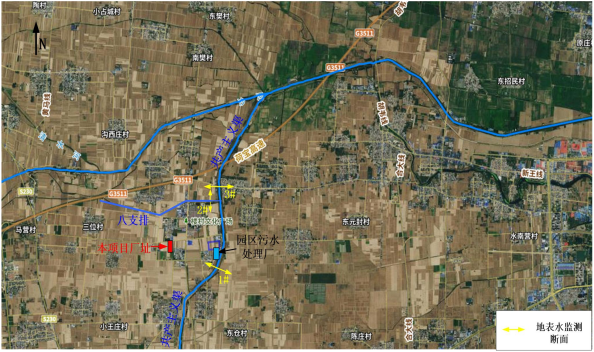 图3.4-1    区域地表水现状监测点位布置图3.4.2    监测因子及分析方法根据项目废水产排特点，本次地表水监测因子确定为pH 、COD 、BOD5 、NH3-N、 SS 、TN 、TP 、石油类、挥发酚、硫化物等共21项，监测同时要求测定流量、水温，分析方法见表3.4-2。表 3.4-2                                    监测因子及分析方法一览表3.4.3    监测时间和频率《新乡楼村工业园区污水处理厂及配套工程项目环境影响报告书》水环境监测由河南昌兴科技有限公司于 2023 年 7 月 7  日~7 月 9  日连续监测 3 天，地表水水质监测 方法根据《水和废水监测分析方法》及《地表水环境质量标准》（GB3838-2002）执行，每天采样一次，报一组有效数据。3.4.4    评价方法根据地表水环境质量现状监测结果，采用单项标准指数法对地表水环境质量现状进行评价。单项标准指数法计算公式如下：一般污染物：Sij = 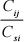 式中：Sij——i 污染物在监测点j 的标准指数；Cij——i 污染物在监测点j 的浓度值（mg/L）；Csi——i 污染物的水环境质量标准值（mg/L）。pH：  SpH ,j  =                  pHj≤7.0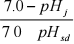 SpH ,J  =                    pHj≥7.0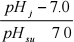 式中：pHj——监测点j 的 pH 值；pHsd——水质标准 pH 的下限值；pHsu——水质标准 pH 的上限值。3.4.5    评价标准本次地表水环境质量现状评价执行标准为《地表水环境质量标准》（GB3838-2002）Ⅳ类标准要求，具体情况见表 3.4-3。表 3.4-3                                地表水环境质量评价标准3.4.6    监测结果统计与评价地表水环境质量现状监测结果统计与分析见表 3.4-4。表 3.4-4                            地表水环境质量现状监测及评价结果一览表由表 3.4-4  可知：共产主义渠：1#污水处理厂上游 500m 断面、3#西永康市控断面监测因子挥发酚、 氰化物、硫化物、汞、锌、镉、六价铬、铅、苯胺类化合物、甲苯均未检出，3#断面 监测因子汞未检出，除氨氮、BOD5 和总氮超标外，其他因子均能满足《地表水环境质量标准》（GB3838-2002）Ⅳ类水质要求。八支渠：2#断面监测因子挥发酚、氰化物、硫化物、汞、锌、镉、六价铬、铅、 苯胺类化合物、甲苯均未检出，除氨氮、BOD5 、总磷和总氮超标外，其他因子均能满足《地表水环境质量标准》（GB3838-2002）Ⅳ类水质要求。综上所述，共产主义渠上游水质已受到一定污染，主要是共渠接纳了获嘉县县区及沿线乡镇集中污水处理厂尾水、周边农村面源污染、农业退水等原因所致。《新乡市 2023 年碧水保卫战实施方案》中提出：强化重点河流污染综合治理，推进水污染防治 重点工程建设，推进入河排污口排查整治，开展开发区污水处理设施完善提升专项行动， 确保共产主义渠西永康断面水质达到目标要求。在采取一系列整治措施后，共产主义渠水质将不断得到改善。3.4.7    地表水常规监测数据统计本次评价收集了共产主义渠西永康市控断面近三年2021 年 1 月-2023 年 12 月的常规 监测数据，区域地表水环境质量变化状况具体情况见图 3.4-2 至图 3.4-4 ，2023 年西永康市控断面水质状况见表 3.4-5。标准线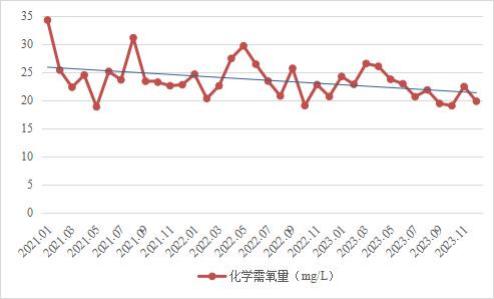 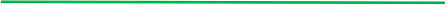 趋势线图 3.4-2    西永康断面近三年 COD 水质浓度变化趋势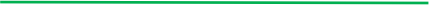 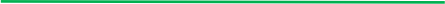 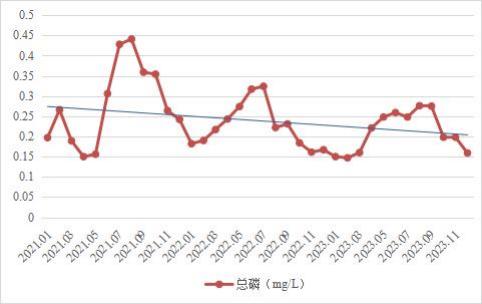 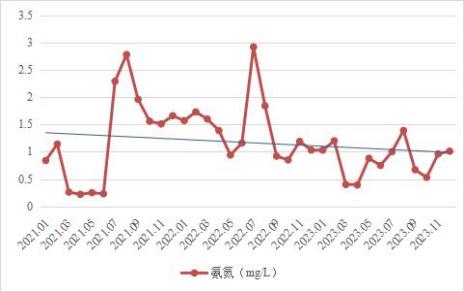 图 3.4-3    西永康断面近三年氨氮水质浓度变化趋势图 3.4-4    西永康断面近三年总磷水质浓度变化趋势表 3.4-5                2023 年共产主义渠西永康市控断面水质状况      单位：mg/L由图 3.4-2 至图 3.4-4 和表 3.4-5 可知，共产主义渠西永康市控断面 2021 年 1 月-2023 年 12 月 COD、氨氮和总磷浓度除个别月份突然增加外，整体上呈现下降的趋势，水质 相对稳定。2023 年 COD 、氨氮和总磷月均浓度、年平均浓度均能满足《地表水环境质 量标准》（GB3838-2002）Ⅳ类标准限值要求。随着《河南省 2023 年碧水保卫战实施方案》、《新乡市 2023 年碧水保卫战实施方案》的实施，共产主义渠水质逐步好转。3.5    地下水环境质量现状监测与评价3.5.1    监测布点根据本次工程废水排放特点、项目周围敏感点分布情况以及项目区域地下水水文 地质特征（地下水流向自西南向东北），按照《环境影响评价技术导则 地下水环境》（HJ610-2016），确定评价工作等级为一级。本次地下水监测共布设 7 个水质监测点位，14 个水位监测点位，具体监测点位置见表 3.5- 1 和附图。表 3.5-1                            地下水环境质量监测点布设一览表3.5.2    监测因子及分析方法本次地下水质量现状监测因子选取 pH 、氨氮、硝酸盐、亚硝酸盐、挥发性酚类、 氰化物、砷、汞、铬（六价）、总硬度、铅、氟化物、镉、铁、锰、溶解性总固体、 耗氧量（CODMn 法）、硫酸盐、氯化物、总大肠菌群、菌落总数、硫化物、苯、甲苯、 K+ 、Na+ 、Ca2+ 、Mg2+ 、CO32- 、HCO3- 、Cl- 、SO42-共 32 项，同时监测井深、水位和水温。各监测因子分析方法见表 3.5-2。表 3.5-2                              地下水质量现状监测因子及监测分析方法3.5.3    监测时间和频率本次地下水监测由河南昌兴科技有限公司于2023 年 11 月 14 日～11 月 15 日监测，连续监测 2 天，每天采样 1 次，报一组有效数据。3.5.4    评价方法对照《地下水质量标准》（GB/T14848-2017），本次地下水质量现状评价采用标准指数法进行评价。（1）对于评价标准为定制的水质因子，其标准指数计算公式：Pi=Ci/Csi式中，Pi——第 i 个水质因子的标准指数，无量纲Ci——第 i 个水质因子的监测浓度值，单位：mg/LCsi——第 i 个水质因子的标准浓度值，单位：mg/L（2）pH 的标准指数计算公式：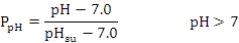 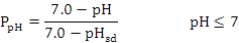 式中，PpH——pH 的标准指数，无量纲pH——pH 监测值pHsu——标准中规定的 pH 值上限pHsd¬——标准中规定的 pH 值下限水质评价因子的标准指数大于 1 ，表明该评价因子的水质超过了规定的水质标准，已经不能满足使用功能要求。3.5.5    评价标准本次地下水环境质量执行《地下水环境质量标准》（GB/T14848-2017）Ⅲ类标准要求，具体情况见表 4.3-3。表 3.5-3                                地下水环境质量现状评价执行标准3.5.6    监测结果与评价地下水环境质量水质现状监测结果见表 3.5-4。表 3.5-4                        地下水质量现状监测结果统计一览表根据地下水监测统计结果可知，除 5#和 6#监测点的总硬度监测因子超标外，各监 测点的其他监测结果均能够满足《地下水环境质量标准》（GB/T14848-2017）Ⅲ类标 准，本项目厂址附近区域地下水环境质量较好，总硬度超标主要受区域水文地质因素影响。3.6    声环境质量现状监测与评价3.6.1    监测布点本项目所在区域位于 3 类声环境功能区，根据导则及项目厂区布置情况，共布设 4个声环境监测点，具体见表 3.6- 1 及图 3.6- 1。表 3.6-1                                  声环境质量监测布点一览表3.6.2    监测时间、频次及方法本项目声环境监测时间、频次及方法见表 3.6-2。表 3.6-2                                声环境监测方法及频率一览表3.6.3    评价方法采用等效声级法，即用各监测点的等效声级值与评价标准进行比较，对声环境质量现状进行评价。3.6.4    评级标准本次声环境质量评价执行《声环境质量标准》（GB3096-2008）3 类标准。3.6.5    监测结果统计与评价本次声环境质量现状监测结果见表 3.6-3。表 3.6-3                              声环境质量现状监测结果统计一览表由表 3.6-3 可知，本项目所在区域声环境现状监测点位现状监测值能够满足《声环境质量标准》（GB3096-2008）3 类标准要求，说明评价区域声环境质量良好。3.7    土壤环境质量现状监测与评价3.7.1    监测布点根据《环境影响评价技术导则 土壤环境（试行）》（HJ964-2018）第 7.4.3.3 现状监测布点类型和数量，二级评价污染影响型项目需要在占地范围内布设 3 个柱状样点 （在 0~0.5 m 、0.5~ 1.5 m 、1.5~3 m 分别取样），1 个表层样点（0~0.2m 范围内），在 占地范围外布设 2 个表层样点。因此，本项目土壤监测设置 6 个监测点，各监测点布设情况见表 3.7- 1 和附图。表 3.7-1                          土壤环境质量监测点位布设一览表3.7.2    监测因子及分析方法根据本工程特点以及《土壤环境质量标准-建设用地土壤污染风险管控标准（试 行）》（GB36600-2018）、《土壤环境质量 农用地土壤污染风险管控标准（试行）（GB15618-2018）》要求，本次土壤质量现状监测因子为：（1）土壤理化特性：pH 、阳离子交换量、氧化还原电位、饱和导水率、土壤容重、孔隙度。（2）重金属和无机物：铅、铜、镉、铬（六价）、汞、砷、镍；（7 项）（3）挥发性有机物：四氯化碳、氯仿、氯甲烷、1, 1-二氯乙烷、1,2 二氯乙烷、1, 1-二氯乙烯、顺- 1,2-二氯乙烯、反- 1,2-二氯乙烯、二氯甲烷、1,2-二氯丙烷、1, 1, 1,2- 四氯乙烷、1, 1,2,2- 四氯乙烷、四氯乙烯、1, 1, 1-三氯乙烷、1, 1,2-三氯乙烷、三氯乙烯、1,2,3- 三氯丙烷、氯乙烯、苯、氯苯、1,2-二氯苯、1,4-二氯苯、乙苯、苯乙烯、甲苯、间二甲苯+对二甲苯、邻二甲苯；（27 项）（4）半挥发性有机物：硝基苯、苯胺、2-氯酚、苯并[a]蒽、苯并[a]芘、苯并[b]荧蒽、苯并[k]荧蒽、䓛、二苯并[a,h]蒽、茚并[1,2,3-cd]芘、萘。（11 项）表 3.7-2                              土壤环境质量监测分析方法3.7.3    监测时间及取样方法本次土壤现状监测由河南昌兴科技有限公司于 2023 年 11 月 15  日进行监测，监测时间：取样 1 天，每天采样 1 次；表层样应在 0~0.2m 取样；柱状样通常在 0~0.5m、0.5~ 1.5m 、1.5~3m 分别取样。3.7.4    评价方法本项目采用环境土壤监测数据统计结果与所执行的环境标准相比较的方法，对土壤环境质量现状进行评价。3.7.5    评价标准本次项目土壤环境质量评价标准执行《土壤环境质量 建设用地土壤污染风险管控 标准（试行）》（GB36600-2018）建设用地第二类用地风险筛选值和《土壤环境质量 农用地土壤污染风险管控标准（试行）（GB15618-2018）》风险筛选值。表 3.7-3                      第二类建设用地土壤污染风险筛选值      单位：mg/kg表 3.7-4                        农用地土壤污染风险筛选值           单位：mg/kg3.7.6    监测结果统计与评价土壤现状监测采样分析结果列于表 3.7-5 、表 3.7-6 和表 3.7-7。表 3.7-5                                土壤环境质量现状监测结果（厂区内 1#）表 3.7-6                                土壤环境质量现状监测结果（厂区内 2#）表 3.7-7                    土壤环境质量现状监测结果（厂区内 3#）表 3.7-8                土壤环境质量现状监测结果（厂区内 4#及 5#厂区外东侧 50m）表 3.7-9                      土壤环境质量现状监测结果（6#厂区外西侧 50m）根据土壤环境质量现状监测结果，1#~5#监测点位的土壤环境质量各现状监测值均  满足《土壤环境质量 建设用地土壤污染风险管控标准（试行）》（GB36600-2018）建  设用地第二类用地风险筛选值；6#厂区外西侧 50m监测点位的土壤环境质量各现状监  测值均满足《土壤环境质量 农用地土壤污染风险管控标准（试行）（GB15618-2018）》风险筛选值，项目所在区域土壤环境质量较好。3.8  环境现状评价结论3.8.1    环境空气质量现状监测与评价小结（1）根据环境空气现状监测结果可知，本项目所在区域属于城市环境空气不达标 区，不达标因子主要为PM2.5 、PM10 。超标原因主要为气候干燥，冬季大气自净能力下降，污染扩散气象条件差造成的，属于区域性污染问题。（2）根据环境空气补充监测结果可知，苯胺、氯化氢各监测点位 1h 平均值及日 平均值均未检出，硫酸雾各监测点位 1h 平均值及日平均值均能够满足《环境影响评价 技术导则 大气环境》（HJ2.2-2018）附录 D 表 D. 1 其他污染物空气质量浓度参考限值 要求。硝基苯、非甲烷总烃各监测点位 1h 平均值均能够满足《环境影响评价技术导则大气环境》（HJ2.2-2018）附录 D 表 D. 1 其他污染物空气质量浓度参考限值要求。3.8.2    地表水环境质量现状监测与评价小结（1）共产主义渠：1#污水处理厂上游 500m 断面、3#西永康市控断面监测因子挥  发酚、氰化物、硫化物、甲苯均未检出，3#西永康市控断面监测因子汞未检出，除氨  氮、BOD5 和总氮超标外，其他因子均能满足《地表水环境质量标准》（GB3838-2002） Ⅳ类水质要求。八支渠：2#八支排入共渠上游 200m 断面监测因子挥发酚、氰化物、硫 化物、甲苯均未检出，除氨氮、BOD5 、总磷和总氮超标外，其他因子均能满足《地表 水环境质量标准》（GB3838-2002）Ⅳ类水质要求。综上所述，共产主义渠上游水质已 受到一定污染，主要是共渠接纳了获嘉县县区及沿线乡镇集中污水处理厂尾水、周边农村面源污染、农业退水等原因所致。（2）根据共产主义渠西永康市控断面近三年常规监测数据可知，共产主义渠西永 康市控断面 2021 年 1 月-2023 年 12 月 COD、氨氮和总磷浓度除个别月份突然增加外， 整体上呈现下降的趋势，水质相对稳定。2023 年 COD 、氨氮和总磷月均浓度、年平均 浓度均能满足《地表水环境质量标准》（GB3838-2002）Ⅳ类标准限值要求。随着《河 南省 2023 年碧水保卫战实施方案》、《新乡市 2023 年碧水保卫战实施方案》的实施，共产主义渠水质逐步好转。3.8.3    地下水环境质量现状监测与评价小结根据地下水监测统计结果可知，除 5#楼村和 6#南永康监测点的总硬度监测因子超 标外，各监测点的其他监测结果均能够满足《地下水环境质量标准》（GB/T14848-2017） Ⅲ类标准，本项目厂址附近区域地下水环境质量较好，总硬度超标主要受区域水文地质因素影响。3.8.4    声环境质量现状监测与评价小结根据声环境质量现状监测结果可知，本项目所在区域声环境现状监测点位现状监 测值能够满足《声环境质量标准》（GB3096-2008）3 类标准要求，说明评价区域声环境质量良好。3.8.5    土壤环境质量现状监测与评价小结根据土壤环境质量现状监测结果，1#~5#监测点位的土壤环境质量各现状监测值均  满足《土壤环境质量 建设用地土壤污染风险管控标准（试行）》（GB36600-2018）建  设用地第二类用地风险筛选值；6#厂区外西侧 50m监测点位的土壤环境质量各现状监  测值均满足《土壤环境质量 农用地土壤污染风险管控标准（试行）（GB15618-2018）》风险筛选值，项目所在区域土壤环境质量较好。第四章  环境质量影响预测与评价4.1  施工期环境影响预测与评价本项目位于新乡楼村精细化工新材料专业园区。在工程建设施工期主要污染物为建筑、运输产生的扬尘、废水、噪声及固体废物等。4.1.1  施工期厂区建设环境影响分析4.1.1.1  施工期大气环境影响分析项目建筑施工过程中的部分物料的临时堆放或转运过程中均容易产生粉尘，并形 成低空面源污染，局部区域的环境在短时期内将受到污染影响。据类比资料实测结果， 在土壤含水量大于 0.5% 、风速 4.0m/s 时，施工现场下风向不同距离的扬尘浓度见表4.1- 1。表 4.1-1                          施工现场下风向不同距离的扬尘浓度          单位 mg/Nm3由此可见，在不利天气条件下，施工扬尘在 150m 范围内浓度较高，对大气环境 可能造成不利影响，150m 范围外，一般不会有大的影响，为降低项目施工期的粉尘 污染水平，建筑工地周边应设置围栏，施工道路要硬化。应将土建施工清理出的泥土 及时清运。装卸时渣土严禁凌空抛撒。工程用水泥、灰砂等临时堆积物用塑料膜、棚 布或其它物品覆盖，或置于风力作用不到的地方。运输水泥、石子、沙土等易产生扬 尘建筑材料的车辆应加盖帆布。同时对施工路面、场地及时洒水，及时清理散落在路 面的泥土、灰沙等。废土坑填埋作业时，应及时压实和洒水。大风强对流天气停止施 工作业，实施上述措施后工地扬尘量可减少 70%以上，可大大减少工地扬尘对周围空气环境的影响。施工机械、车辆尾气中主要污染物为 NOx 、CO 、THC 。这些气体的排放将影响区域大气环境质量，并影响周围植物的生长。针对环境空气质量改善结合《新乡市 2023 年蓝天保卫战实施方案》为了缓解项目施工尾气对环境空气质量的影响，有效控制施 工机械、车辆尾气污染，评价建议：固定的机械设备、大型运输车辆、推土机等安装尾气净化器、提升清洁运输水平，并且严禁运输车辆超载，不得使用劣质燃料。4.1.1.2  施工期声环境影响分析施工期间，高噪声设备主要包括打夯机、振动棒、材料切割机、挖掘机、装载机、推土机、切割下料电锯、吊车和升降机等，其噪声源强多在 85~ 110dB(A)之间。常用施工机械在作业时的噪声范围见表 4.1-2。表 4.1-2                                  施工各阶段噪声源及其声功率级这些设备运行期间，对附近环境会造成一定的影响。各施工阶段主要噪声源在不同距离的平均等效声级计算结果详见下表。表 4.1-3                      施工各阶段噪声在不同距离的平均等效声级            dB（A）施工时应采取建围墙等隔离防护措施严格控制其施工噪声，使之满足《建筑施工 场界环境噪声排放标准》（GB12523-2011）对不同施工阶段的施工场界噪声要求。为了避免夜间施工噪声扰民，施工作业主要放在白天进行。4.1.1.3  施工期水环境影响分析工程建设施工期间产生的生活废水设置 5m3 临时化粪池，经化粪池处理后定期清 运施用于农田。施工期产生的建筑废水主要包括施工机械冲洗废水和施工阶段产生的泥浆废水，该部分废水在施工场地内设置沉淀池，使建筑污水经沉淀后，用于冲洗车辆、喷洒路面和厂区内抑尘。4.1.1.4  施工期固体废物环境影响分析施工期固体废物主要来源于施工过程中产生的建筑垃圾和施工人员的生活垃圾。 建筑垃圾以无机废物为主，主要包括施工中的下脚料，如废弃的堆土、砖瓦、混凝土 块等，同时还包括少量的有机垃圾，主要是各种包装材料，包括废旧塑料、泡沫等。 这些固体废物在得不到及时清运的情况下，建筑垃圾中的弃土、砖瓦砂石、混凝土碎 块等较轻的物质在风力的作用下，随风扬起，污染附近区域的环境空气和环境卫生； 在雨季的时候，随暴雨和地表径流的冲刷，污染附近的水体。因此，评价建议，对于 这些废物，应集中处理，分类收集并尽可能的回收再利用，不能回收利用的则应及时 清理出施工现场，按照地方管理要求运送至统一处置场地。施工期施工人员会产生少 量的生活垃圾，建议施工单位及时清理施工现场生活废弃物，置于临时垃圾箱内，由 环卫部门定期清运后送至垃圾填埋场处理。同时应对施工人员加强教育，不随意乱丢 废弃物，保证工作生活环境卫生质量。采取上述措施后，可避免施工期固废对环境产生二次污染。4.1.1.5  施工期生态影响分析本次工程附近无生态保护区，植被及群落较为单一，项目施工对周围生态影响不大。4.2  营运期大气环境影响预测与评价4.2.1  区域达标判断根据新乡市生态环境局发布的 2022 年新乡市环境质量数据，通过统计分析新乡市属于不达标区，不达标因子主要为 PM2.5 、PM10。4.2.2  评价基准年根据《环境影响评价技术导则 大气环境》（HJ2.2-2018）“5.5 评价基准年筛选”，可选取近 3 年中数据相对完整的 1 个日历年作为评价基准年，本次选取 2022 年作为评价基准年符合导则要求。4.2.3  评价因子筛选及评价标准根据工程大气污染物产排特征，评价选取 SO2 、NOx 、PM10 、苯胺、硝基苯、氯化氢、硫酸、VOCS(以非甲烷总烃计）共 8 项为本次大气环境影响评价因子。具体标准限值见表 4.2- 1。表 4.2-1                                            环境空气影响评价执行标准4.2.4  评价等级的判定根据《环境影响评价技术导则 大气环境》（HJ 2.2-2018）规定的评价工作级别的划分原则和方法，选择推荐模式中的估算模式对项目的大气环境评价工作进行分级， 结合工程分析结果，选取 PM10 、SO2 、NOx 、苯胺、硝基苯、氯化氢、硫酸、VOCs 作为预测因子，分别计算每一种污染物的最大地面浓度占标率 Pi（第 i 个污染物）及第 i 个污染物的地面浓度达标准限值 10%时所对应的最远距离 D10% 。本项目废气估算模型参数及点源参数调查清单见下表。表 4.2-2                                                估算模型参数表表 4.2-3                                                                    本次工程点源参数调查清单表 4.2-4                                                                    本次工程面源参数调查清单采用《环境影响评价技术导则大气环境》 （HJ/2.2-2018） 中推荐的估算模型AERSCREEN 预测本项目废气排放对周围大气环境的影响，预测结果见表 4.2-5。表 4.2-5                                          估算模型计算结果一览表由上表结果可以看出，本项目大气污染源排放的污染物经估算模式预测，根据《环 境影响评价技术导则大气环境》（HJ/2.2-2018）的大气评价工作分级依据，分级依据见表 4.2-6。表 4.2-6                                        大气评价等级判别表结合估算结果可知，本项目大气评价等级应为一级。根据《环境影响评价技术导 则 大气环境》（HJ2.2-2018）规定，本项目排放污染物苯胺最大地面浓度占标率为 Pmax= 19. 17% ，最远影响距离苯胺 D10%=625m＜2.5km 。根据评价等级评判标准，本项目大气环境评价工作等级为一级。4.2.4.1  区域其他污染源排放参数根据《环境影响评价技术导则 大气环境》（HJ2.2-2018）要求，大气环境评价等 级为一级的项目还应调查分析评价范围内与项目排放污染物有关的其他在建项目、已 批复环境影响评价文件的拟建项目等污染源、拟被替代污染源、新增物流废气污染源。根据现场调查，评价范围内相关污染源排放参数如下：表 4.2-7                                                    区域在建、拟建工程项目污染源主要污染源参数（点源）4.2.4.2  区域内拟被替代污染源概况根据调查，区域削减源主要为 2022 年底进行以老带新削减的新乡市山石建材有限 公司年产 80 万吨沥青拌合料，200 万吨筑路稳定土建建设项目，削减污染源排放参数详见下表。表 4.2-8                            区域拟被替代污染源主要污染源参数4.2.4.3  道路运输污染源概况及影响本项目原辅物料和产品主要采取汽车公路运输，经核算本项目通过交通设施输入 物料量约为 25000t/a；通过交通设施输出物料量约为 4700t/a 。本项目附近分布有城市 交通主干道，交通运输较为便利。本项目营运期运输全部采用车辆运输，其中厂区交 通部分不再单独考虑，评价重点考虑自荷宝高速获嘉收费站出入口至本项目厂区段道路，共 5.5km 路段。根据估算，项目营运后新增物流车辆约为 5 车次/d ，均为大型货运车辆，每辆车 的载重量在 20t左右｡该类运输车辆主要使用燃油作为燃料，在运行过程中产生一定的 燃烧废气，废气中主要污染物为 CO、NOx 、THC 等｡评价按照《公路建设项目环境影响评价规范》(JTGB03-2006)核算物流废气产生源强｡具体核算结果见表 4.2-9。表 4.2-9                                          物流废气一览表根据上述分析新增交通污染源废气中污染物产生量较小，对周边环境影响不大。4.2.4.4  非正常工况据调查，项目非正常工况主要包括生产开车、停车、停电事故以及设备故障原因引起的系统非正常运行。本项目生产工艺无危险装置，开停车过程产生非正常排污均可进入废气、废水处  理装置处理，不会对环境造成明显不利影响。本次评价主要考虑废气处理系统 RCO   装置发生非正常工况、“酸碱喷淋+活性炭吸附装置 ”及“水喷淋+碱喷淋+活性炭 ” 装置中的循环吸收液和活性炭不及时更换，造成处理效率达不到设计 98% 、90%的效  果，对环境短时造成不利影响。非正常工况下设定去除效率下降为 50% ，非正常工况  持续 1 小时后发现，废气紧急切换至备用的活性炭吸附装置，非正常工况解除。本项目非正常工况具体源强见表 4.2- 10。表 4.2-10                        非正常工况下污染物排放情况一览表4.2.4.5  评价范围的确定根据《环境影响评价技术导则 大气环境》（HJ2.2-2018）规定，评价范围以项目 厂址为中心区域，自厂界外延 D10%的矩形区域作为大气环境影响评价范围。当 D10%超 过 25km 时，确定评价范围为边长 50km 的矩形区域；当 D10%小于 2.5km 时，评价范围边长取 5km。本项目地面浓度达标准限值 10%时所对应的最远距离最远影响距离 D10%=625m，根据导则要求，本项目评价范围为项目厂址为中心区域，边长 5km 的矩形范围，评价面积为 25km2。本项目评价范围内环境空气保护对象主要为居住区，具体见表 4.2- 11。表 4.2-11                              评价范围内环境空气保护目标一览表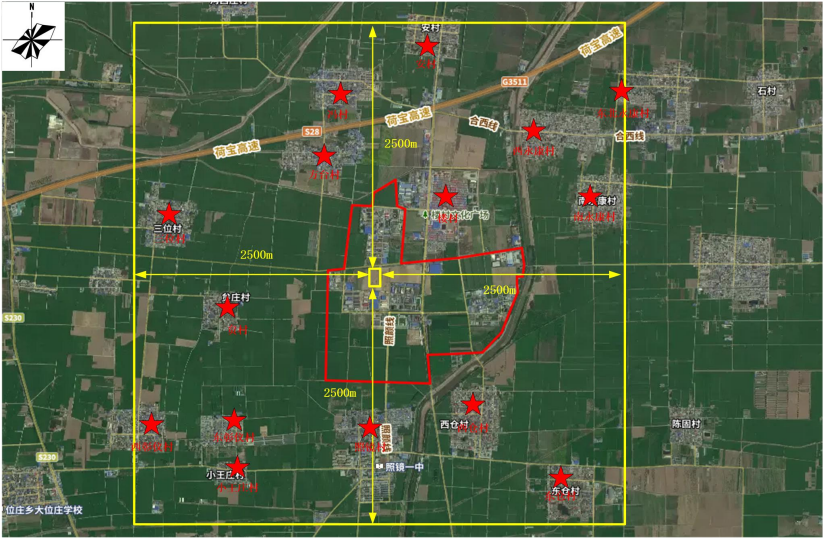 图 4.2-1    项目大气评价范围图4.2.5  评价区域气象条件特征项目采用的是新乡气象站(53986)，气象站位于河南省，地理坐标为东经 114.01 度，北纬 35.224 度，海拔高度 73.2 米。气象站拥有长期的气象观测资料。新乡气象站距项目 18km ，是距项目最近的国家气象站，拥有长期的气象观测资料，故本次评价采用该气象站气象统计资料作为本次环境空气质量影响评价的基础资料。4.2.5.1  区域气候特征据新乡市气象台多年气象资料统计，市区近 20 年气候统计情况见下表。表 4.2-12                                          多年气象资料情况4.2.5.2  常规地面气象资料分析本次评价收集了新乡市气象站(53986)资料 2003~2022 年统计报告。各项气象资料统计分析如下所示。（1）温度新乡市月平均温度变化情况见下表。表 4.2-13                                          年平均温度的月变化（2）风速新乡市月平均风速统计结果见下表。表 4.2-14                                            年平均风速的月变化（3）风向特征近 20 年资料分析新乡气象站主要风向为 ENE ， 占 16.6%。表 4.2-15                                  新乡气象站月风向频率统计（%）根据所收集的常规气象资料，新乡市全年风频玫瑰图见下图。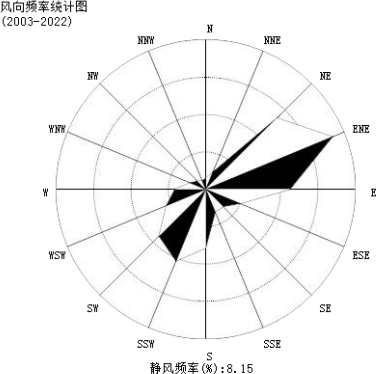 图 4.2-2    新乡市近 20 年风向玫瑰图（静风频率 8.15%）4.2.5.3  高空气象资料本次评价所使用高空气象探测资料是采用国家环境保护部评估中心环境质量模拟 重点实验室的中尺度气象模拟数据（气象站编号 53986），数据包括 2022 年 1 月 1  日 至 2022 年 12 月 31  日距地面 5000m 高度以下的气压、高度、气温、风速、风向等常规高空气象资料。该高空气象数据是采用中尺度数据模式 WRF 模拟生成，把全国共划分为 189× 159个网格，每个网格的分辨率为 27km×27km。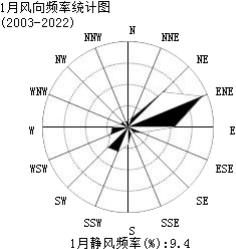 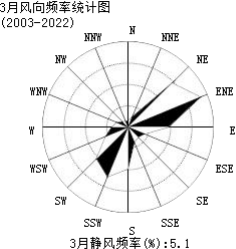 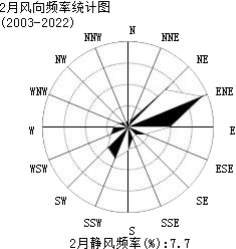 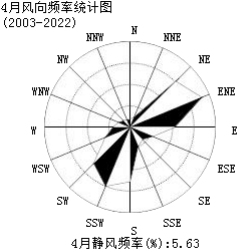 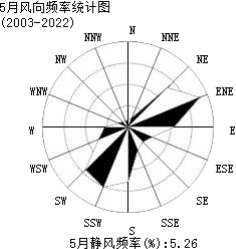 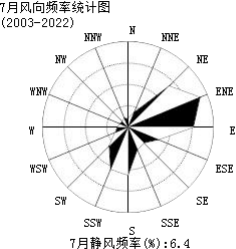 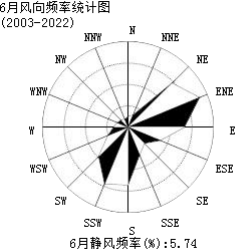 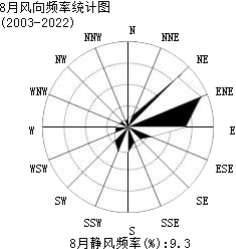 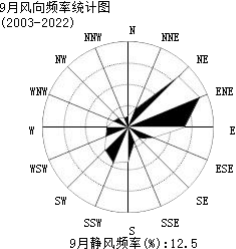 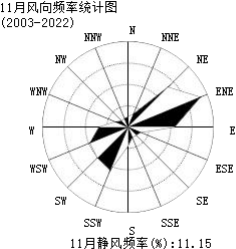 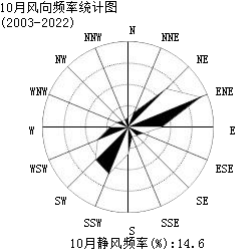 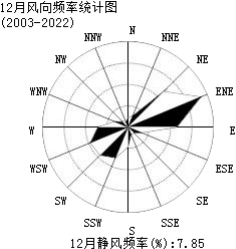 图 4.2-3  新乡月风向玫瑰图4.2.2.4 地形数据本次评价地形数据来源于采用全球坐标定义的外部 DEM 文件，该文件包括评价范围内分辨率为 90m 的地形高程数据，由 http://srtm.csi.cgiar.org 下载取得。4.2.6  预测内容及预测范围内环境空气保护目标4.2.3.1 预测内容（1）建立坐标系，预测范围覆盖了评价范围及各污染物短期浓度贡献值占标率大 于 10%的区域。网格点采用近密远疏法进行设置，对主要环境敏感点、网格点处的地面浓度进行预测和评价。（2）预测方案根据环境现状质量章节，本项目属于不达标区，因此主要进行不达标区的评价， 对照《环境影响评价技术导则-大气环境》（HJ2.2-2018）中预测内容和评价要求，本次评价大气环境预测内容如下：表 4.2-16                                        大气环境预测内容表4.2.7  预测模式及参数选取（1）预测模式按照环境影响评价技术导则要求，本次评价采用 AERSCREEEN 估算模型，计算 本次大气环境影响预测评价为一级。根据收集到的本项目评价基准年 2022 年全年逐日 逐时地面气象数据，本项目评价基准年 2022 年内存在风速≤0.5m/s 的持续时间等于 12h，按照《环境影响评价技术导则 大气环境》（HJ2.2-2018）要求，本项目采用《环 境影响评价技术导则 大气环境》（HJ2.2-2018）中进一步预测模式 AERMOD 模型进行预测。（2）模型主要预测参数模式中参数设置如下：●预测范围覆盖了评价范围及各污染物短期浓度贡献值占标率大于 10%的区域。 网格点采用近密远疏法进行设置；● 由于污染源周围无高大建筑，不考虑建筑物下洗；●干湿沉降及化学转化相关参数设置：本次项目预测不考虑颗粒物干湿沉降。 本项目基本预测参数见下表。表 4.2-17                                        预测地面特征参数●采用推荐预测模式中的大气环境防护距离，计算大气环境防护距离，以污染源 中心为起点，确定控制距离，再结合厂区平面布置图，画出控制距离范围，超出厂界以外的范围，即为建设项目大气环境防护区域。4.2.8  预测结果及评价4.2.8.1  本项目最大贡献浓度预测结果分析在不考虑背景浓度的情况下，本项目建设完成后正常排放的各主要污染物对评价范围及各环境保护目标的最大贡献浓度预测结果，计算结果见下表。表 4.2-18                        本项目 PM10 最大贡献浓度预测结果一览表表 4.2-19                        本项目氮氧化物最大贡献浓度预测结果一览表表 4.2-20                        本项目二氧化硫最大贡献浓度预测结果一览表表 4.2-21                        本项目苯胺最大贡献浓度预测结果一览表表 4.2-22                        本项目氯化氢最大贡献浓度预测结果一览表表 4.2-23                        本项目硫酸雾最大贡献浓度预测结果一览表表 4.2-24                        本项目 VOCS 最大贡献浓度预测结果一览表表 4.2-25                        本项目硝基苯最大贡献浓度预测结果一览表据上表预测结果，对照本项目评价因子相应环境质量标准，本项目营运期废气对区域贡献值情况如下：本项目正常排放的污染物浓度贡献值可以满足相应标准限值要求，各污染物年均浓度贡献值的最大浓度占标率≤30%。因此，本项目营运期各评价因子最大浓度值均可以达到环境质量标准值，且各评价因子贡献值的最大浓度占标率均≤100%。4.2.8.2  叠加背景浓度及其他污染源预测结果分析对于现状超标的 PM10 ，因无法获得不达标区规划达标年的预测浓度，通过计算 k  值评价区域环境质量的整体变化情况，分析项目建设对区域环境质量的影响；对于现 状达标的氮氧化物、二氧化硫、苯胺、硝基苯、氯化氢、VOCS 、硫酸雾，均采用叠加 现状浓度、区域削减污染源及在建项目的环境影响及后，分析对区域环境质量的影响。（1）超标因子 k 值计算本项目削减源主要为 2022 年年底进行以老带新削减的新乡市山石建材有限公司年产 80 万吨沥青拌合料，200 万吨筑路稳定土建建设项目，削减污染物排放参数见4.2.4.2 小节。本项目建成投运后区域环境空气预测结果见下表。表 4.2-26        项目和区域削减污染源 PM10 年平均质量浓度贡献值的算术平均值表（2）达标因子叠加浓度分析本项目建成投运后区域环境空气预测结果见下表。表 4.2-27                本项目与在建、拟建工程叠加氮氧化物预测结果分析表表 4.2-28                本项目与在建、拟建工程叠加二氧化硫预测结果分析表表 4.2-29                本项目与在建、拟建工程叠加苯胺预测结果分析表表 4.2-30                本项目与在建、拟建工程叠加氯化氢预测结果分析表表 4.2-31                本项目与在建、拟建工程叠加硫酸雾预测结果分析表表 4.2-32                本项目与在建、拟建工程叠加 VOCS 预测结果分析表表 4.2-33                本项目与在建、拟建工程叠加硝基苯预测结果分析表由上表可以看出：对于现状超标的 PM10，无法获得不达标区规划达标年的预测浓度，通过计算，实施区域削减方案后预测范围的 PM10 年平均浓度变化率 k 值为-46.49%。对于现状达标的其他污染物，各环境空气保护目标及网格最大浓度点主要污染物叠加现状浓度、拟建、在建工程和削减源浓度后保证率日平均质量浓度和年平均质量浓度或短期浓度均可达标。4.2.8.3  非正常排放污染物环境影响分析非正常工况对区域环境空气的最大贡献情况见下表。表 4.2-34                                    非正常工况下颗粒物影响分析表 4.2-35                                  非正常工况下苯胺影响分析表 4.2-36                                    非正常工况下氯化氢影响分析表 4.2-37                                  非正常工况下硝基苯影响分析表 4.2-38                                    非正常工况下硫酸雾影响分析表 4.2-39                                非正常工况下 VOCs影响分析非正常工况下氯化氢、硝基苯、VOCs、苯胺、颗粒物及硫酸雾在敏感点落地浓度 均达标，建议企业加强日常管理，杜绝因废气治理措施发生非正常运行导致废气超标排放，造成环境污染。4.2.9    等值线图叠加背景浓度及其他污染源后各因子预测等值线分布图见下图。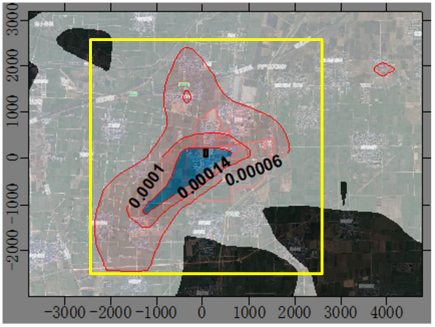 图 4.2-4    氮氧化物叠加现状后日均浓度分布图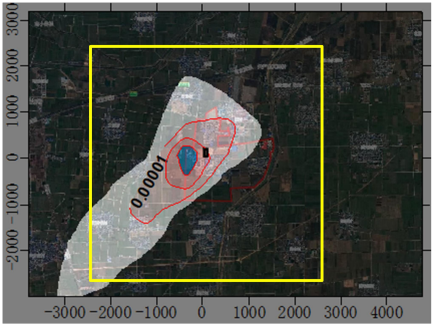 图 4.2-5    氮氧化物叠加现状后年均浓度分布图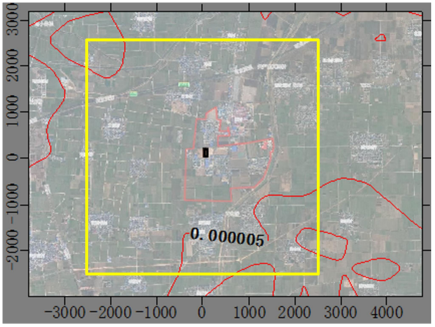 图 4.2-6    二氧化硫叠加现状后日均浓度分布图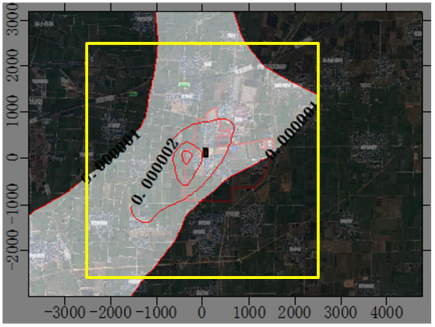 图 4.2-7    二氧化硫叠加现状后年均浓度分布图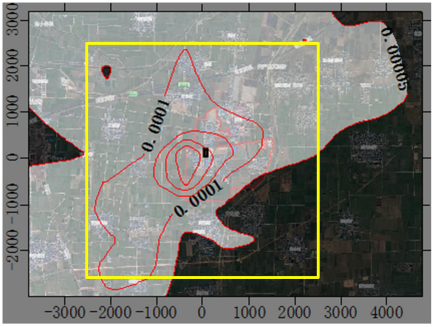 图 4.2-8  苯胺叠加现状后日均浓度分布图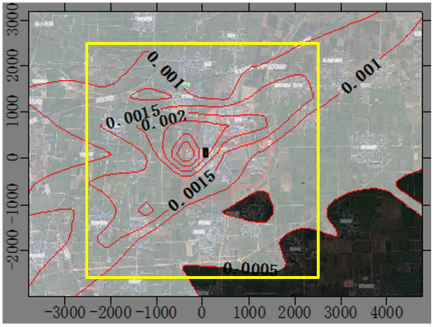 图 4.2-9  苯胺叠加现状后小时浓度分布图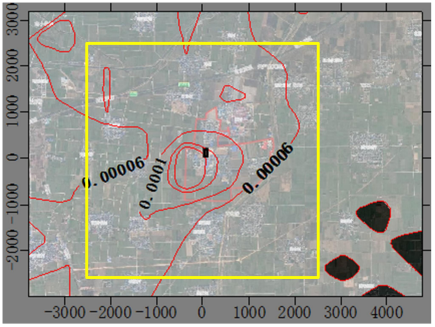 图 4.2-10  氯化氢叠加现状后日均浓度分布图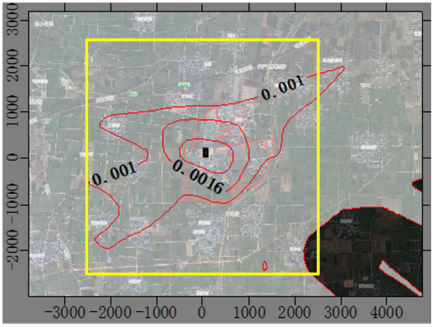 图 4.2-11  氯化氢叠加现状后小时浓度分布图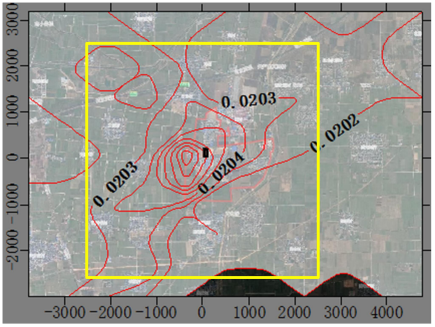 图 4.2-12  硫酸雾叠加现状后日均浓度分布图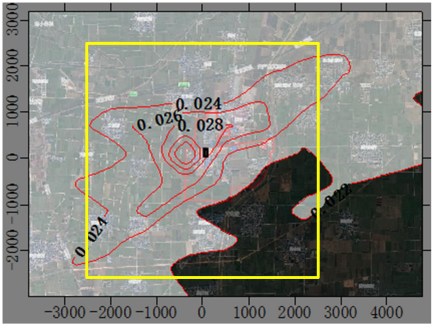 图 4.2-13  硫酸雾叠加现状后小时浓度分布图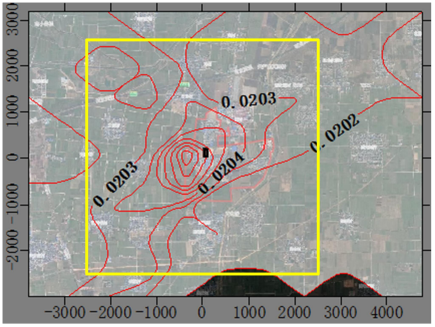 图 4.2-14   VOCS 叠加现状后小时浓度分布图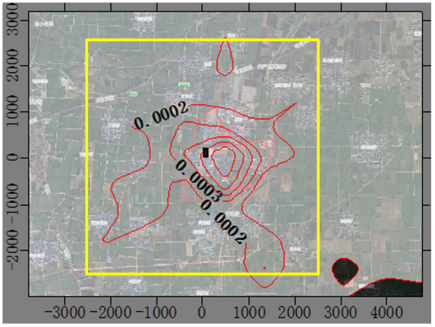 图 4.2-15  硝基苯叠加现状后小时浓度分布图4.2.10  厂界污染物达标情况本次工程排放污染物对厂界的影响见下表。表 4.2-40                          本次工程排放污染物厂界影响结果由上表可知，本次项目建成后全厂各个预测因子的最大预测浓度均能够满足相应厂界标准要求，厂界线外没有超标点。4.2.11  项目大气环境防护距离分析根据《环境影响评价技术导则 大气环境》（HJ2.2-2018），本次工程排放污染物对厂界的影响见下表 4.2-41。表 4.2-41                                  本次工程排放污染物厂界影响结果由表 4.2-41 可知，本次项目建成后全厂各个预测因子的最大预测浓度均能够满足相应环境标准，厂界线外没有超标点，无须设大气环境防护距离。4.2.12  污染物排放量核算本次工程废气污染物排放量见下表。表 4.2-42                                    大气污染物有组织排放量核算表表 4.2-43                                大气污染物无组织排放量核算表表 4.2-44                                大气污染物年排放量核算表4.3  营运期地表水环境影响分析4.3.1  纳污水体概况本项目废水经厂内污水处理站处理后排入获嘉县嘉盟污水处理有限公司进一步处理，处理达标后排入共产主义渠。4.3.2  评价等级根据《环境影响评价技术导则 地表水环境》（HJ2.3-2018）中关于地表水评价等 级划分原则，本次项目废水间接排放，评价等级为三级 B ，地表水评价为简单分析，具体见表 4.3- 1 ，本次评价主要分析项目依托园区污水处理设施环境的可行性分析。表 4.3-1                                      地表水评价等级划分确定一览表4.3.3  进入嘉盟污水处理有限公司可行性分析新乡楼村精细化工新材料专业园区现有污水处理厂为获嘉县嘉盟污水处理有限公 司，本项目位于获嘉县嘉盟污水处理有限公司的收水范围内，该公司于 2011 年 6 月取 得原新乡市环境保护局批复文件:新环监[2011]142 号，2015 年 10 月建成，2019 年 8  月通过竣工环保自主验收 ，2022 年 6 月取得排污许可证 ，排污许可证编号为 91410724589738998Q001R。根据调查，获嘉县嘉盟污水处理有限公司设计规模 0.5 万 m3/d ，实际处理水量 0.2~0.35 万 m3/d ，本次按 0.3 万 m3/d 计，剩余余量 0.2 万 m3/d 。 经提标改造之后工业废水处理工艺为“分类收纳池+均衡调节池+臭氧氧化+EGSB 厌氧 反应器+A/O+二沉池+MBR+高效沉淀池+多介质过滤器+接触消毒 ”，生活污水经粗格 栅+细格栅+旋流沉砂池处理后进缺氧池，与工业废水一同处理，外排废水水质 COD、 氨氮、总磷达到《地表水环境质量标准》(GB3838-2002)V 类水标准，其他因子达到《城镇污水处理厂污染物排放标准》(GB18918-2002)一级 A 类标准， 目前正常运行。项目污水经获嘉县嘉盟污水处理有限公司处理后出水水质 COD、氨氮、总磷达到 《地表水环境质量标准》(GB3838-2002)V 类水标准，其他因子达到《城镇污水处理厂污染物排放标准》(GB18918-2002)一级 A 类标准后，排入共产主义渠。本项目新增排水量 191. 17m3/d，废水污染物排放信息表见表 4.3-2 ，占获嘉县嘉盟 污水处理有限公司剩余处理规模的比例为 9.6%；总排口废水水质能够满足获嘉县嘉盟 污水处理有限公司收水水质要求，不会对污水处理厂正常运行造成影响，因此，从进水水质和水量方面，本项目产生废水进入获嘉县嘉盟污水处理有限公司是可行的。表 4.3-2                              项目废水污染物排放信息表       单位：mg/L（pH 除外）综上分析，从本项目及获嘉县嘉盟污水处理有限公司的处理规模、进水水质、管 网情况及建设时间等方面综合分析，项目废水进入污水处理厂处理是可行的。废水经处理后达标排放，对区域地表水环境影响很小。4.4  营运期地下水环境影响分析4.4.1  评价等级根据《环境影响评价技术导则 地下水环境》（HJ610-2016）的要求，本项目地下水环境影响评价工作等级的划分应依据建设项目行业分类和地下水环境敏感程度分级进行判定。4.4.1.1  建设项目行业分类依据《环境影响评价技术导则 地下水环境》（HJ610-2016）附录 A 地下水环境 影响评价行业分类表，本项目属于“石化、化工 ”中“专用化学品制造 ”，编制环境影响报告书，地下水环境影响评价项目类别为Ⅰ类，见表 4.4- 1。表 4.4-1                                    地下水环境影响评价行业分类表4.4.1.2  地下水敏感程度建设项目的地下水敏感程度可分为敏感、较敏感、不敏感三级，分级原则见表4.4-2。表 4.4-2                          建设项目的地下水环境敏感程度分级表根据河南省人民政府办公厅《关于印发河南省乡镇集中式饮用水水源保护区划的 通知》（豫政办〔2016〕23 号），获嘉县境内共有 10 个地下水井群保护区，与厂址 相距较近的地下水井群保护区为获嘉县照镜镇水厂地下水井群（共 2 眼井），1#井位 于项目厂址西南侧方向约 1.4km 左右，2#井距离厂址西南侧方向约 1.54km 左右。其 一级保护范围：取水井外围 50 米的区域。二级保护范围：一级保护区外，取水井外围550 米外公切线所包含的区域。未划分准保护区。根据收集资料和现场调查，项目场地地下水径流方向上游和下游 5km 内分布有分散式饮用水源，取水层位为第四系中深层松散岩类孔隙水，均未划分水源地保护区。因此，本项目地下水敏感程度为“较敏感 ”。4.4.1.3  评价等级划分根据建设项目所属的地下水环境影响评价项目类别及建设项目的地下水环境敏感 程度，综合判定本项目环境影响评价地下水环境影响评价工作等级，地下水环境影响评价工作等级划分依据见表 4.4-3。表 4.4-3                    地下水环境影响评价工作等级分级表本项目属于Ⅰ类建设项目，地下水环境属于“较敏感”，综合判断地下水环境影响评价等级为一级。4.4.2  评价范围及保护目标4.4.2.1  评价范围依据《环境影响评价技术导则—地下水环境》（HJ610-2016），建设项目地下水 环境影响现状调查评价范围可采取公式计算法、查表法和自定义法确定。根据项目所 处地理位置及水文地质条件，按照 HJ610-2016 查表法，一级评价调查评价面积≥ 20km2 。结合项目所在地地形地貌特征和区域水文地质条件等，为了说明地下水环境 的基本状况，本次评价范围为：北侧边界以卫河为界，东侧边界共产主义渠为界，南 侧边界以沈庄村—桑庄村—共产主义渠一线为界，西侧边界以沈庄村—西彰仪村—马营村—卫河一线为界，调查评价区面积约 20.54km2 。具体位置见图 4.4- 1。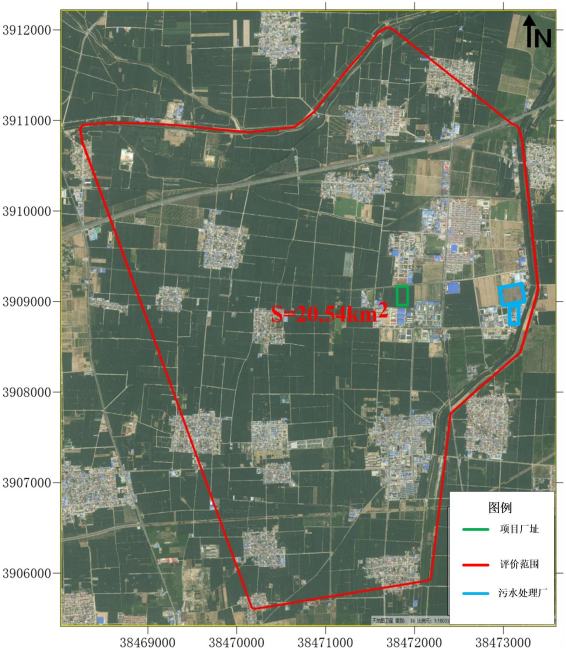 图 4.4-1    地下水评价范围示意图4.4.2.2  保护目标依据《环境影响评价技术导则 地下水环境》（HJ610-2016），地下水环境保护目 标指潜水含水层和可能受建设项目影响且具有饮用水开发利用价值的含水层，集中式 饮用水水源和分散式饮用水水源地，以及《建设项目环境影响评价分类管理名录》中所界定的涉及地下水的环境敏感区。本项目地下水环境影响评价的保护目标为厂址、厂址两侧及厂址地下水径流方向 下游的地下水资源。其中包括评价范围内的水源地保护区、集中式饮用水水源地（供水规模>1000 人）、分散式居民饮用水水源井（供水规模<1000 人），详见表 4.4-4。表 4.4-4                    评价范围内集中饮用水水源地保护区情况一览表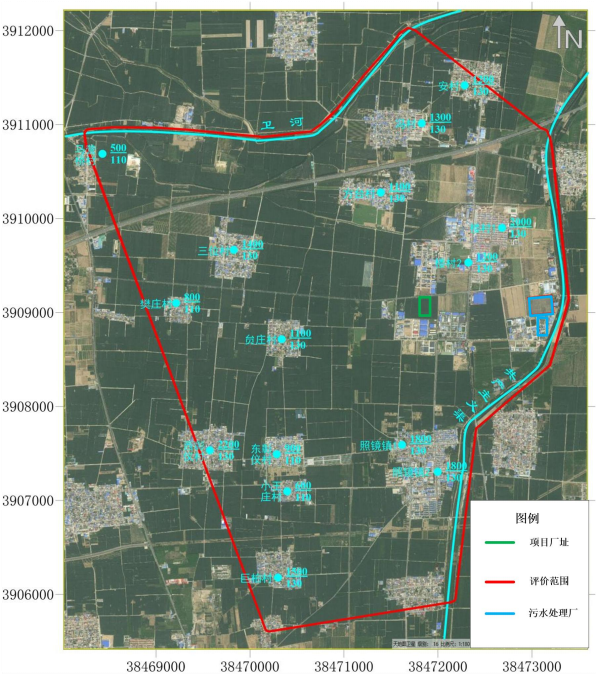 图 4.4-2    调查区内饮用水源地位置图4.4.3  区域水文地质条件4.4.3.1  区域地形地貌获嘉县系黄河冲积平原，地势自西南向东北倾斜，海拨高程在 87.5～74.2m 之间， 地面自然坡度：南高北低，坡降 1/5000 左右，西高东低，坡降 1/3000 左右。地形虽系平原，但因历史上，黄河决口水流冲积，局部地形变化较大，形成两道岗地和几片洼地。工作区内的地貌按其成因、物质来源等可划分为黄河冲积平原、山前冲洪积平 原两大类。根据形态特征和物质组成，前者可进一步分为故河道和泛流平地，后者属于扇前洼地。岗地：郇封岭由武陟进入宣阳驿村，向东北方向延伸至方台，长 22km ，岗地侧 向宽 2～4km ，地面高差 3～5m ，侧向地面坡度约千分之一。古阳堤原是古黄河堤， 由县南张堤起延伸至李道堤入新乡县，长 14km ，宽 1km 左右，地面高差 2～3m 。两道岗地面积约 97km2 ， 占总面积 20.57%。洼地：地貌类型属太行山前交接洼地，分布在卫河南和大狮涝河北段地带。古黄 河背河洼地主要分布在西孟姜女河两侧，其余有丁村、陈固、官滩等零星分布，面积约 140km2 ， 占总面积 29.6%。本项目厂址地势平坦，地形条件较好。表 4.4-5                                            地貌类型分区表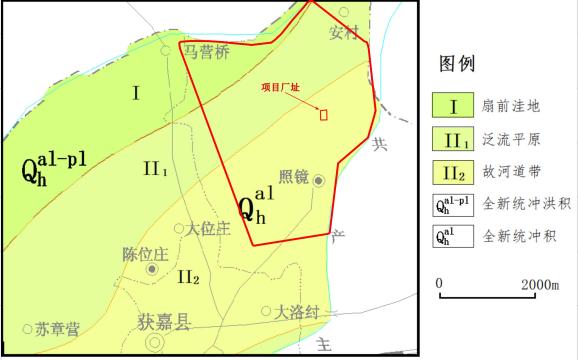 图 4.4-3    区域地形地貌图4.4.3.2  地层岩性拟建项目位于东西向构造带北缘与新华夏系第一沉降带汤阴坳陷的复合部位，构 造形迹呈隐伏状态，构造类型比较简单。新生代以来的构造运动以大面积沉降为主要特征，这种沉降运动的结果使本区沉积了巨厚的松散、半松散堆积物。区内最大钻探深度 1027.4m ，揭露地层有第四系（Q）、新近系（N）。（1）新近系（N）下伏于第四系之下，顶板埋深 200m 左右，最大揭露厚度 800m。其上部岩性以棕 黄色、棕红色粘土岩、灰白色泥灰岩为主，夹有细砂岩、粉砂岩；中部为灰黄色、灰 绿色厚层粘土岩、砂质粘土岩夹泥质细砂岩、中砂岩；下部则以紫红色、灰黄色粗砂岩与粘土岩互层为主。（2）第四系（Q）第四系广布全区，为一套主要有粉土、粉质粘土和砂层组成的多层结构松散堆积物，各统地层特征见下表。表 4.4-6第四系特征表4.4.3.3  区域地质构造获嘉县地质情况简单，表层全为第四系冲击地层，在第四系之下，基岩地表没有出露。古生界主要有奥陶系、石炭系、二迭系，新生界有新第三系、第四系。获嘉县在大地构造位置上属于中朝准地台次级单元的山西台隆与华北凹陷的过渡 地带。县境北部地层产状走向为北西～南东，倾向南西，倾角 30°左右。凤凰岭新层 南侧岩层产状为北东 45° , 倾向南东，倾角 30°左右。构造以断裂为主，自北向南有五 条断层存在。以凤凰岭～货架断层及柏山～古固寨断层为主。本项目厂址所在区域地质条件良好。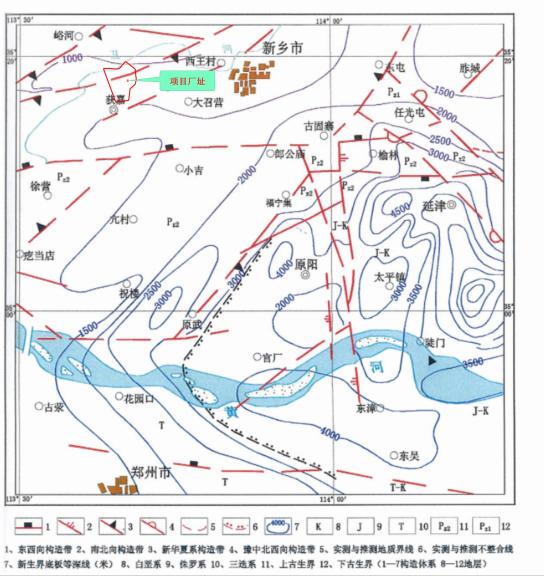 图 4.4-4    区域地质构造图4.4.3.4  地下水类型、含水层（岩）组的划分及富水特征依据含水介质类型，含水层组可划分为第四系松散岩类孔隙含水层组、新近系碎 屑岩类孔隙裂隙含水层组两类。前者按埋藏条件和水动力特征，可进一步划分为浅层含水层组、中深层含水层组两个亚类。与含水层组的划分相对应，赋存于其中的地下水也可划分为第四系松散岩类孔隙水和新近系孔隙裂隙水两类，前者又分为浅层孔隙水和中深层孔隙水两个亚类。（1）第四系松散岩类孔隙含水层组1）浅层含水层组浅层含水层组底板埋深 37～65m ，由南向北渐浅，浅层水属潜水～微承压水，含 水介质由全新统与上更新统的中砂、细砂组成，可见 2～4 层，单层厚度 7～30m ，总 厚度 15～60m ，由南向北渐薄。其富水性表现为南强北弱，据单井涌水量（5m 降深计）可划分中等富水区、弱富水区。中等富水区（单井涌水量 1000～3000m3/d）：分布于史庄—位庄— 照镜及其以南 地区，含水层为中砂、细砂，厚度 20～40m ，渗透系数 11.9～27.8m/d ，单位涌水量11. 1～29.0m3/h ·m ，单井涌水量 1110～2910m3/d。弱富水区（单井涌水量﹤1000m3/d）：分布于西北部卫河一带扇前洼地，含水层 为细砂层，厚度 15～20m ，渗透系数 11.2～11.7m/d ，单位涌水量 5.8～9.8m3/h ·m ，单井涌水量 820～940m3/d。2）中深层含水层组中深层含水层组，顶板埋深 40～95.5m，与浅层含水层之间有一层稳定弱透水层， 岩性以粉质粘土为主，厚度 2.5～40m ，底板埋深 220m 左右，下为新近系粉质粘土。 其富水性表现为南强北弱，据单井涌水量（15m 降深计）可划分中等富水区、弱富水区。中等富水区（单井涌水量 1000～3000m3/d）：分布于葛庄— 照镜以南地区，含水层为中、细砂，厚度 60～100m，渗透系数 7.85～12.39m/d，单井涌水量 1800～3000m3/d。弱富水区（单井涌水量﹤1000m3/d）：分布于西北部卫河一带扇前洼地，含水层为细砂、粉砂，厚度 30-50m ，渗透系数 2.26～5.48m/d ，单井涌水量小于 1000m3/d 。。（2）新近系碎屑岩类孔隙裂隙含水层组新近系碎屑岩类孔隙裂隙含水层组深埋于第四系松散岩类孔隙含水层组之下，顶 部埋深 200m 左右，厚度约 800m，含水介质为新近系砂岩。根据砂岩的埋藏条件和孔隙裂隙水化学特征，可划分上下两个含水段：上段埋藏在 200～800m 之间， 目前尚未被开采利用，其中 350～400m 含水段，含水层厚度 60m ，岩性为泥灰岩、砂岩，矿化度小于 1g/l ，具有良好的供水前景。下段埋藏于 800～1000m 之间，含水层主要分布于 900～1000m 深度内，含水介质为粗砂岩，厚度 25～40m ，单井涌水量 0.5m3/h ·m ，水温 41℃ , 属地热水，成因为沉降盆地自然增温。（3）含水层组之间的隔水层、水力联系根据区域资料、钻孔资料，浅层、中深层含水组之间分布有一层稳定的弱透水层，主要为粉质粘土，厚 10~30m ，二者水力联系较差。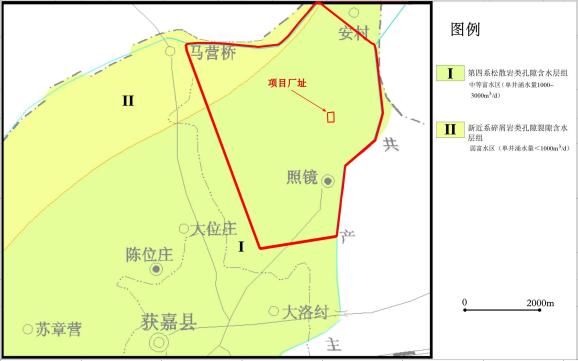 图 4.4-5    区域水文地质图4.4.3.5  地下水补给、径流、排泄特征地下水的循环受气象、水文、地形地貌、地下水埋藏条件及人为因素的制约，研究区地下水系统总体上为一开放系统，大气降水入渗是地下水的主要补给源。（1）地下水补给大气降水入渗为地下水的主要补给源。低山丘陵区地形切割强烈、坡陡流急，降 水大部分形成地表径流汇入河谷区，少量渗入补给基岩裂隙水及裂隙岩溶水。松散岩 类孔隙水除接受大气降水的补给外，同时接受基岩裂隙水侧向径流补给和农田灌溉水 的补给。在地下水集中开采区，松散岩类孔隙水还得到河渠水渗漏补给或河水侧渗补给。区内浅层水主要接受降水入渗和引黄渠道渗漏补给，其次为灌溉水回渗补给、河流渗漏补给和侧向径流补给。1）降水入渗补给：区内包气带岩性主要为粉土，结构疏松，地形平坦，有利于降水入渗补给。2）引黄渠道渗漏补给：区内引黄渠道纵横分布。各灌渠渠底均高于地下水位，在引水期间渠水以自由渗漏方式补给浅层地下水。3）灌溉水回渗补给：区内农田既有井灌也有渠灌，面积广阔，每年灌溉 5～6 次，部分灌溉水回渗补给浅层地下水。4）河流渗漏补给：受大位庄开采漏斗影响，卫河后渔池—安村河段，共产主义渠彦当—安村河段河水位高于浅层水位，河水侧向渗漏补给浅层地下水。5）侧向径流补给：从水文地质图可以看出，西部边界为地下水径流补给边界，水力坡度 1/3000～1/2000 ，区外地下水对区内地下水也具有一定补给作用。中深层含水层的埋藏条件，决定了其补给方式，主要为周边侧向径流补给。根据 调查结果，受人工开采的控制，已形成了以城区为中心的水位降落漏斗。漏斗中心水位埋深达 22.22m。（2）地下水径流调查区域内浅层水受漏斗影响，总体流向为西南流向东北，水力坡度 1/4000~ 1/300 。受人工开采和引黄渠道渗漏的影响，局部地带地下水流向有所变化。枯水期， 在县城的北部，农灌开采强度大，形成浅层水开采漏斗，漏斗中心地带位于石佛—西 彰仪一带，水位埋深 10.02～11.68m ，水力坡度 1/300～1/1000 。丰水期，由于开采强度减弱和补给量的增大，水位回升，漏斗区面积减小，向北呈现半封闭的漏斗状态。中深层水总体流向与浅层水相近，自西南流向东北，水力坡度 1/1200～1/330。在 城区一带，由于生活用水及工业用水的相对集中开采，形成了以城区为中心的降落漏斗，使得其周边地下水向漏斗区径流。（3）地下水排泄低山丘陵区的地下水通常就地排泄，径流距离较短，常以泉的形式溢出地表，也以地下径流形式补给松散岩类孔隙水，消耗于蒸发。本区地下水开采程度很高，人工开采是地下水的主要排泄方式。现状条件下，浅层水的排泄主要有以下三种途径：1）蒸发：区内大狮涝河西部和其东侧紧临大狮涝河一带，以及县城西部临共产主义渠的部分地带，水位埋深小于 4m ，蒸发强烈，是浅层水的主要排泄途径之一。2）人工开采：工农业开采是区内浅层水的另一主要排泄途径，目前在开采强度较大的石佛—西彰仪一带枯水期已形成明显的开采漏斗。3）径流：总体来看，区内浅层地下水在东北部以径流的方式排泄出去，水力坡度1/1000 左右。区内中深层水排泄方式为人工开采。城区开采强度大，主要为生活饮用和工业用 水相对连续性开采，据调查统计，开采量已达到 719.05× 104m3/a。其他区开采强度小，为分散性乡村人、畜生活开采用水，年分散开采量 473.41× 104m3。4.4.3.6  地下水水化学特征（1）浅层水区内浅层水化学特征具有一定的水平分带性 。 由南至北水化学类型依次为 HCO3 · SO4—Na ·Mg→ SO4 ·HCO3—Na ·Mg→ SO4—Na ·Mg→ SO4 · Cl—Na ·Mg 型；矿化度 由小于 1g/l 的淡水变为 1～3g/l 的微咸水，局部甚至为大于 3g/l 的半咸水。水化学特 征的分带性变化反映了地下水径流条件和垂向交替条件的变化，南部地下水径流相对缓慢，浓缩作用强烈，水化学类型复杂，矿化度升高。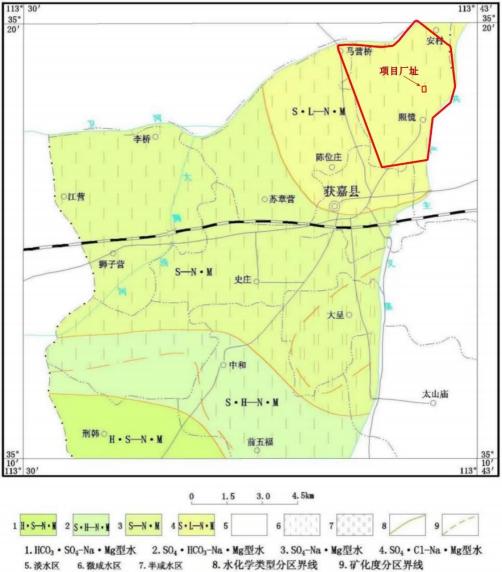 图 4.4-6    浅层水水化学图（2）中深层水区 内 中深层 水 按舒 卡 列 夫 分类法 大体可 分 为 ：HCO3—Ca ·Mg 、HCO3 · SO4—Mg ·Ca ·Na 、SO4 ·Cl—Mg ·Ca ·Na 等三种类型。HCO3—Ca ·Mg 型水分布于狮子营、邢韩及大位庄、大洛纣一带，矿化度 0.34~0.54g/l ，总硬度 190～340 mg/l（CaCO3 计），pH 值 6.0～7.7。HCO3 · SO4—Mg ·Ca ·Na 型水分布于邢韩—后五福以北、卫河以南广大地区，矿化度 0.37～0.82g/l ，总硬度 198～489 mg/l（CaCO3 计），pH 值 6.0～7.7。SO4 ·Cl—Mg ·Na 型水分布于前五福及大呈北西永安一带，矿化度 0.75～1.68g/l，总硬度 465～703 mg/l（CaCO3 计），pH 值 7.6～7.7。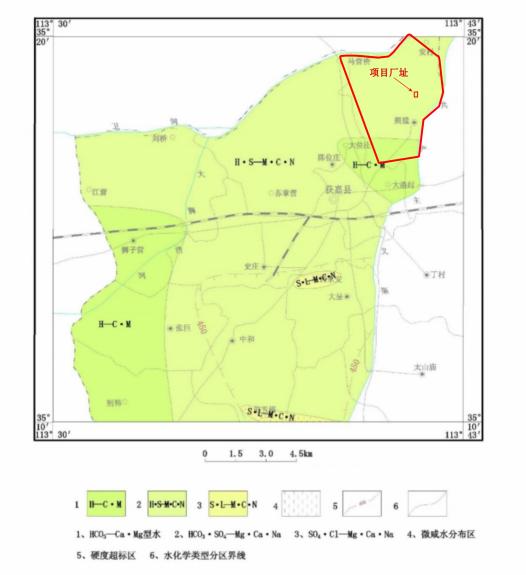 图 4.4-7    中深层水水化学图4.4.3.7  地下水流场特征根据区域地形地貌调查，本项目位于故河道带，属黄河冲积平原，根据导则 HJ610-2016 要求，应掌握近三年内至少一个连续水文年的枯、丰水期地下水位动态监 测资料。为掌握评价区地下水流场和流向，本次评价引用《新乡市巨晶化工有限责任 公司年产 3000 吨 1,2-戊二醇技改项目环境影响报告书》中 2021 年枯、丰期地下水位 统测数据，位于本项目北向约 20m 处，水位统测采用人工测量方法。该项目在评价区范围内布设 25 口井，对第四系浅层地下水水位进行了水位测量并绘制了评价范围内枯水期、丰水期第四系孔隙水地下水水位流场，具体调查结果见表 4.4-7，统测点位图见图 4.4-8 ，地下水枯丰等水位线流场见图 4.4-9 和图 4.4- 10。表 4.4-7                                      地下水水位调查统计表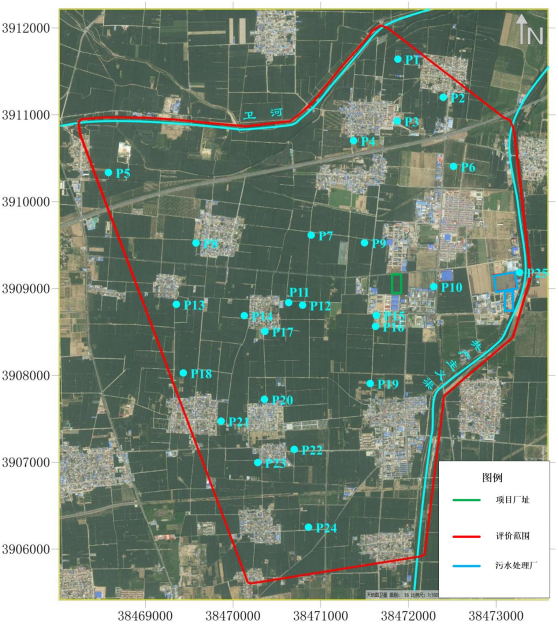 图 4.4-8    水位监测布点图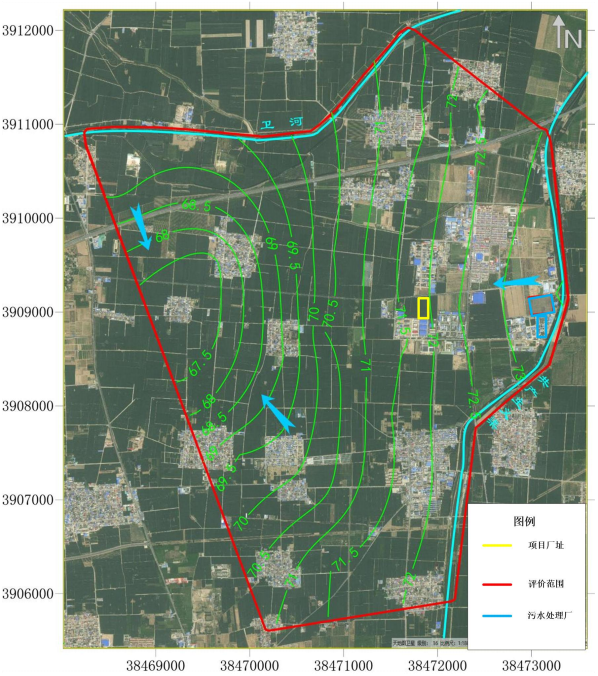 图 4.4-9    评价区丰水期浅层孔隙水流场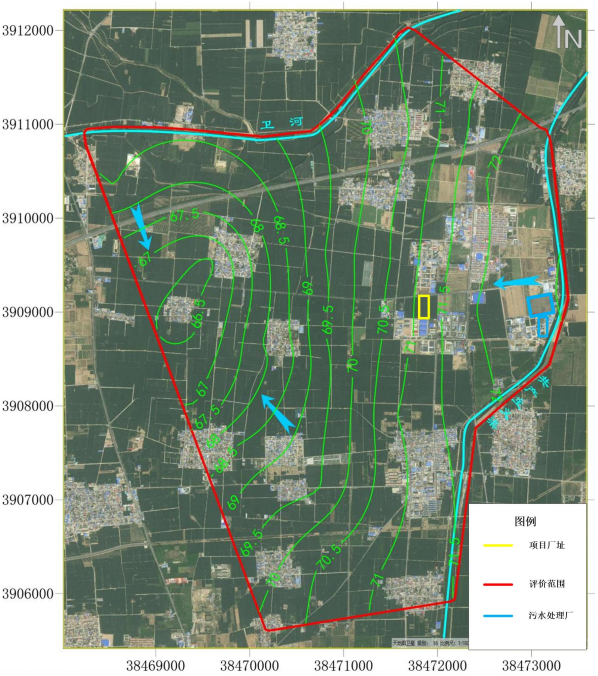 图 4.4-10    评价区枯水期浅层孔隙水流场（1）浅层地下水流场特征根据调查评价区浅层地下水枯、丰水期流场图可知：①丰水期流场特征调查评价区内地下水由北侧、东侧和南侧向西侧地下水漏斗中心流动，水力坡度1/360～1/1060 。丰水期水位埋深 3.86- 10.57m ，水位标高 73.5-67m。②枯水期流场特征枯水期浅层地下水流向与丰水期流向基本一致，地下水由北侧、东侧和南侧向西 侧地下水漏斗中心流动，水力坡度 1/360～1/1640 。枯水期水位埋深 4.65- 11.32m ，水位标高 72.5-66.4m。③浅层地下水与地表河流的水力联系调查区内的主要地表河流为东侧的共产主义渠和北侧的卫河，由浅层地下水枯、 丰水期流场图可知，近河区域枯、丰水期浅层地下水水位标高均高于远河区域，故共产主义渠和卫河河水常年补给地下水。4.4.3.8  地下水动态变化特征从年内动态看，区内浅层水动态类型主要为气象—开采型：地下水主要补给量为 大气降水，主要排泄量为人工开采。从每年初至 5 月份，由于降雨量小，随着开采， 地下水位总体呈下降态势，5 、6 月份水位降至最低；6 月份以后，随着雨季降水量的 加大，地下水位显著抬升，8 、9 月份地下水位升到最高，之后随着 10 月份以后降水 量的减小，地下水位缓缓下降。地下水位年内变幅约 0.5~ 1m。此外在卫河、共产主义渠两侧由于受河流侧渗漏补给，地下水动态类型为水文 ·气象—开采型。中深层地下水其水位动态受区域开采量控制，动态类型为开采型。4.4.3.9  地下水水化学特征（1）浅层水调查评价区内浅层水的水化学类型主要为 SO4 · Cl—Na ·Mg 型，矿化度为 1-3g/L的微咸水。（2）中深层水调查评价区中深层水的水化学类型主要为 HCO3 · SO4—Mg ·Ca ·Na 型 ，矿化度0.37～0.82g/l ，总硬度 198～489 mg/l（CaCO3 计），pH 值 6.0～7.7。4.4.4  场地水文地质特征4.4.4.1  场地地层岩性特征厂区地质构造相对较为简单，未有断层通过。为了解项目场地地层岩性特征，本 次评价引用新乡市合丽亚化工有限公司地勘资料。新乡市合丽亚化工有限公司位于本 项目东南侧约 1.04km，与本项目同属于黄河冲积平原地貌，且位于同一调查评价范围 内，中间无明显的地形地貌分界线，故可视为两个厂区地层岩性条件一致。根据河南 省水文地质工程地质勘察院出具的《新乡市合丽亚化工有限公司荧光增白剂项目岩土工程勘察报告》，场地在揭露深度范围内主要为第四系沉积层。根据野外工程地质勘探，根据地基土物理性质和工程特性差异， 自上而下分为 9层，详述如下：层①素填土：褐黄色，可塑，以粉质粘土为主，含砖屑、植物根茎等。层底埋深0.30-0.90m ，层底标高 83.57-86.06m ，层厚 0.30-0.90m ，平均厚度 0.58m。层②粉土：褐黄色，湿，稍密，具铁染，无光泽反应，摇震反应中等，低干强度， 低韧性。层底埋深 1.50-2. 10m ，层底标高 82.36-82.96m ，层厚 0.80- 1.50m ，平均厚度1. 17m 。属中压缩性土层。层③粉质粘土：棕褐色，可塑，具铁染，稍有光滑，无摇震反应，中等干强度， 中等韧性。层底埋深 1.80-3.00m ，层底标高 81.47-82.60m ，层厚 0.30- 1. 10m ，平均厚度 0.54m 。属中压缩性土层。层④粉土：褐黄色，湿，中密，具铁染，无光泽反应，摇震反应迅速，低干强度， 低韧性。层底埋深 2.50-3.50m ，层底标高 80.91-81.96m ，层厚 0.40- 1.20m ，平均厚度0.80m 。属中压缩性土层。局部尖灭。层⑤粉质粘土：灰褐黄、灰黄绿色，硬可塑，具铁染，含少量钙核，粒径 0.2- 1.0cm， 稍有光滑，无摇震反应，中等干强度，中等韧性。层底埋深 4.00-5.70m ，层底标高78.70-80.46m ，层厚 1.50-3.20m ，平均厚度 2.01m 。属中压缩性土层。层⑥粉质粘土：灰黄绿色，可塑，具铁染，含少量钙核，粒径 0.2-0.5cm ，稍有光滑，无摇震反应，中等干强度，中等韧性。层底埋深 7.00-9.00m，层底标高 75.36-77.54m，层厚 2.00-4.00m ，平均厚度 2.85m 。属中压缩性土层。层⑦粉质粘土：棕褐、灰黄绿色，硬塑，具铁染，含少量钙核，粒径 0.2-2.0cm， 稍有光滑，无摇震反应，中等干强度，中等韧性。层底埋深 10.00- 14.00m ，层底标高70.47-74.50m ，层厚 1.00-6.30m ，平均厚度 3. 16m 。属中压缩性土层。层⑧粉砂：褐黄色，饱水，密实，含少量钙核，成分以石英、长石为主，云母等 其它暗色矿物次之，夹薄层粉土。层底埋深 13.50- 17.50m ，层底标高 67.10-70.91m，层厚 1.00-4.80m ，平均厚度 3.04m 。属低压缩性土层。层⑨粉质粘土：灰褐黄、棕褐色，硬塑，稍有光滑，无摇震反应，中等干强度，中等韧性。该层未穿透，已揭最大厚度 2.5m 。属中压缩性土层。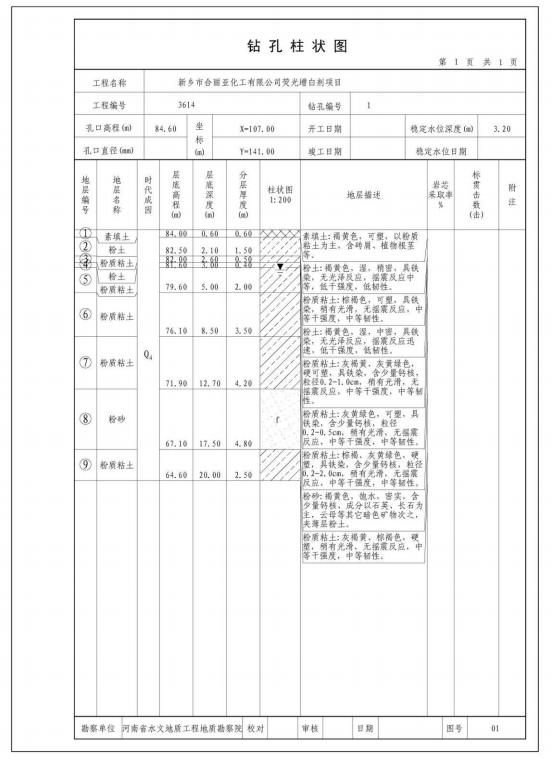 图 4.4-11    1 号钻孔柱状图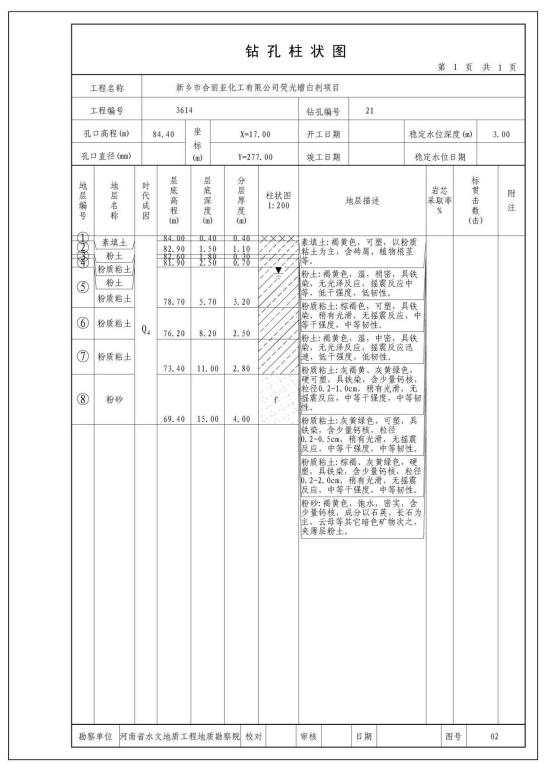 图 4.4-12    21 号钻孔柱状图4.4.4.2  场地水文地质特征（1）包气带的分布及特征根据水文地质勘探成果和工程地质勘察结果可知，厂址包气带主要由粉土组成。 层厚 1.5-3.8m。据现场渗水试验资料，包气带垂向渗透系数在 4.71× 10-5～5.89× 10-5cm/s之间，包气带防污性能为“ 中 ”。（2）含水层的分布及特征由场地浅层地下水水文地质图 5.3- 13 及剖面图 5.3- 14 可知，厂址浅层地下水属第 四系松散岩类孔隙水，浅层地下水主要赋存于第四系粉土、粉质粘土、粉砂中，含水层厚度 15-60m。项目浅层地下水富水程度为中等富水区。根据抽水试验结果，5m 降深涌水量为480m³/d ，渗透系数 5.38m/d。（3）地下水补径排特征项目场地浅层地下水类型为第四系松散岩类孔隙水，其补给来源主要为大气降水 入渗。地下水排泄主要为人工开采和侧向径流排泄。由于漏斗位于项目区场地的西侧，所以场地地下水由东向西径流。（4）地下水动态特征由于补给、排泄因素的不同，地下水呈现不同的动态特征。区内地形平坦开阔， 地下水的补、径、排条件比较单一。地下水动态类型简单，根据地下水动态变化规律， 厂址区浅层地下水动态类型为“开采-气象型 ”。以大气降水入渗补给为主，排泄以居 民饮用水、农业用水、工业用水开采为主。水位动态变化较大，除受气象因素制约外，尚受人工开采影响。高水位期与降水时间相吻合，低水位期出现于 3～5 月份。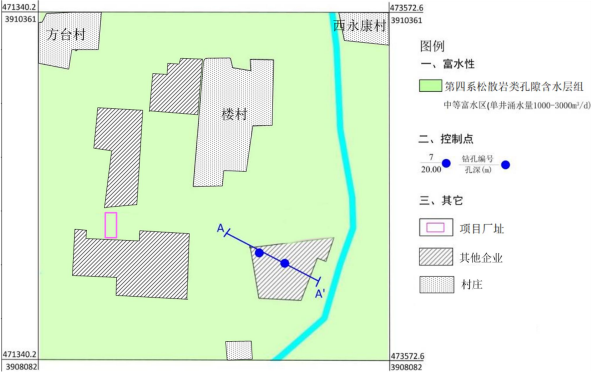 图 4.4-13    项目场地浅层地下水水文地质图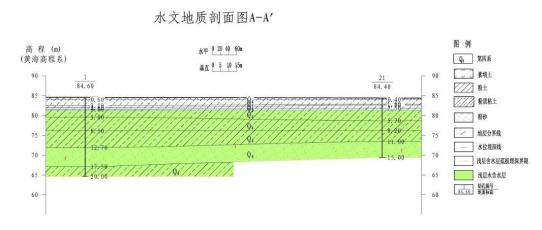 图 4.4-14    项目场地水文地质剖面图（A-A’）4.4.4.3  水文地质试验本次评价引用《新乡市巨晶化工有限责任公司年产 3000 吨 1,2-戊二醇技改项目环 境影响报告书》2022 年 4 月水文地质试验结论，该项目位于本项目北侧 20m 处。两 厂区同属于黄河冲积平原，且位于同一调查评价范围内，中间无明显的水文地质单元 分割线，故可视为两个厂区水文地质条件一致。双环渗水实验及抽水实验点位详见图4.4- 15。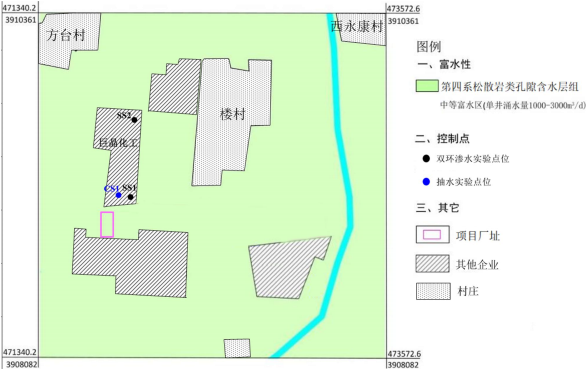 图 4.4-15    双环渗水实验及抽水实验点位图（1）渗水试验1）渗水试验通过钻探资料分析包气带岩性、厚度和连续性特征，通过试坑渗水试验测试包气 带渗透性能，综合分析包气带的天然防渗性能，为地下水污染防止措施的设计提供科学依据。①试验点位置本次评价试验点基本情况见表 4.4-8 ，试验点位置见图 4.4- 16。表 4.4-8                                            双环渗水实验点基本情况表2）实验方法①设备的安装a.选定试验位置，开挖至试验目的层土后再下挖一个 30cm 的渗水试坑，清平坑底；b.将直径分别为 25cm 和 50cm 的两个试环按同心圆状压入坑底，深约 5～8cm，确保试环周边不漏水；c.在内环及内、外环之间铺 2cm 厚的粒径 5～8mm 的粒料作缓冲层。双环渗水试验示意图见图 4.4- 15。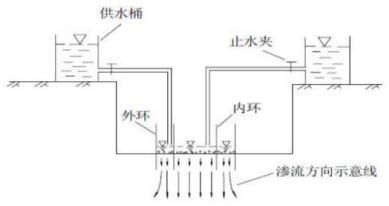 图 4.4-16    双环渗水实验示意图②试验步骤a. 同时向内环和内、外环之间渗水，保持环内水柱高度均在 10cm 左右，开始进行内环注入流量量测；b.开始每隔 5min量测一次渗水量，连续量测 5 次；之后每隔 15min量测一次，连续量测 2 次；以后每隔 30min量测一次并持续量测多次；c.第 n 次和第 n- 1 次渗水量之差小于第n+1 次渗水量的 10% ，试验结束；d.用洛阳铲探明渗水实验的渗入深度。3）渗透性能计算试坑双环渗水试验按下列公式计算试验层的渗透系数：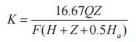 式中：K—试验土层渗透系数，cm/s；Q— 内环最后一次渗水量，L/min；F— 内环底面积，cm2；H—试验水头，cm；Ha—试验土层毛细上升高度，cm ，取经验值；Z—渗水试验的渗入深度，cm。4）试验结果对渗水试验过程进行对试验的每个过程水位下降值记录，通过公式计算不同时刻的渗透系数，最终得到较稳定的渗透系数，确定该值为包气带渗透系数值。表 4.4-9渗水试验结果5）厂区包气带防污性能建设项目场地的包气带防污性能按包气带中岩（土）层的分布情况分为弱、中、强三级，分类原则见表 4.4- 10。表 4.4-10                                      包气带防污性能分类厂址区基础以下第一层稳定地层为层②粉土层。该层作为拟建项目场地的天然包 气带地层，该层平均厚度 1. 17m ，分布稳定。根据包气带双环渗水试验结果，层②粉土层垂直渗透系数平均值 5.30× 10-5cm/s。依据《环境影响评价技术导则 地下水环境》（HJ 610-2016），厂址区包气带防污染性能属“ 中 ”。（2）抽水试验1）试验位置抽水试验具体情况见表 4.4- 11 。试验点与本次工程位置关系见图 4.4- 15。表 4.4-11                                  抽水实验点位情况意见表2）试验过程根据《环境影响评价技术导则 地下水环境》（HJ610-2016）附录 C1 的规定，结 合《供水水文地质勘察规范》（GB50027-2001）第六章有关内容，进行稳定流一次性 降深抽水试验；观测频率为开始抽水后的第 1 、2 、3、4 、6 、8 、10 、15、20、25 、30、 40 、50 、60 、80 、100 、120 、150 、180min 进行水位观测，抽水试验持续时间 180min， 抽水至水位稳定，在水位稳定前对时间和水位进行持续记录，数水位读数精确到 1cm。 抽水试验结束后对抽水孔进行恢复水位观测，观测频率和精度与抽水试验的水位观测相同。3）参数计算及结果参数计算采用裘布衣潜水完整井流理论公式（1）和库萨金经验公式（2）迭代法求取含水层渗透系数 K，计算公式如下：K =  0.733Q(lgR -lgr)(2H - s)sR    2S  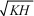 Q—抽水井涌水量(m3/d)；S—抽水水位降深（m ）；H—含水层初始厚度（m ）；K—含水层渗透系数，m/d；r—抽水井半径（m ）；R—影响半径（m ）；4）试验结果本次抽水试验为单孔稳定流抽水试验，采用裘布衣潜水完整井流理论公式和库萨金经验公式迭代计算，求取水文地质参数，详见下表。表 4.4-12                              单孔稳定流抽水试验成果表由上表可知，项目场地渗透系数 5.38m/d ，影响半径为 55.68m。4.4.5  地下水污染模拟预测根据区域和场地水文地质特征，厂区水文地质条件简单，主要含水层为第四系松 散岩类孔隙水，地下水类型为潜水。下层粉质粘土层分布连续、稳定，隔水效果好， 故场地内浅层地下水与中深层地下水无水力联系。因此极端工况下建设项目污染物难 以直接进入中深层含水层，按照《环境影响评价技术导则 地下水环境》（HJ610-2016）的要求，本次采用数值法对地下水环境影响进行预测。4.4.5.1  概念模型（1）模拟范围确定结合评价区水文地质条件与地下水环境保护目标，确定本次模拟对象为潜水含水 层。根据潜水含水层分布及地下水流场特征，确定本次模拟范围与地下水评价区范围 一致：北侧边界以卫河为界，东侧边界共产主义渠为界，南侧边界以沈庄村—桑庄村 —共产主义渠一线为界，西侧边界以沈庄村—西彰仪村—马营村—卫河一线为界，面积约 20.54km2 ，见图 4.4- 1。（2）边界条件①侧向边界评价区东侧和北侧概化为入流边界，分别接受共产主义渠和卫河的渗漏补给；西侧和南侧概化为流量边界。②垂直边界模型的上边界为潜水含水层的自由水面，整个含水层系统通过这个边界可接受大 气降水入渗补给、蒸发排泄等，与外界进行垂向的水力联系。模型的底部边界是粉质粘土弱透水层，为零流量边界。（3）含水层结构概化根据评价区的水文地质条件，并结合当前评价区地下水开采利用现状，参照含水 层渗透性、地下水水力性质、地下水动态特征，对含水层结构进行概化。模拟区浅层 含水层岩性为粉土、粉质粘土和粉砂，含水层厚度为 15～60m左右。模拟区浅层含水岩组主要为粉土、粉质粘土、粉砂，可概化为统一的潜水含水岩组。（4）水力特征概化评价区含水岩组主要为第四系全新统粉土、粉质粘土和粉砂，为孔隙潜水，以孔 隙贮水为特征，地下水的贮存条件、分布特征及其富水性，受含水层（组）分布规律 的控制，与含水层的岩性、结构及其厚度有关。因此，地下水流各要素随时间变化，概化为非稳定流。综上，依据模拟区的地下水水力特征，以及评价区水文地质条件，将本次模拟的含水层系统概化为非均质、各向异性、三维非稳定地下水流系统。4.4.5.2  地下水流数值模型（1）数值模型根据水文地质概念模型，评价范围内地下水流运动的数学模型可以表示为潜水含水层非均质、各向异性、三维非稳定流数学模型，其微分方程及定解条件如下：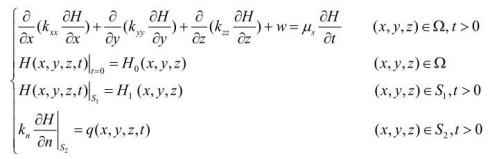 式中：—地下水渗流区域；S1—模型的第一类边界；S2—模型的第二类边界；kxx—表示 x 主方向的渗透系数（m/s）；kyy—表示y 主方向的渗透系数（m/s）；kzz—表示 z 主方向的渗透系数（m/s）；w—源汇项，包括降水入渗补给、蒸发、井的抽水量和泉的排泄量（m3/s）；μs—含水层或弱透水层的单位储水系数（1/m）；H0(x,y,z)—初始地下水水头函数（m ）；H1(x,y,z)—第一类边界已知地下水水头函数（m ）；q(x,y,z,t)—第二类边界单位面积流量函数（m3/s）。（2）模拟软件选择及模拟区剖分本次模拟采用地下水模拟软件 Visual MODFLOW 进行计算。Visual MODFLOW  是三维地下水流动和污染物运移最完整、最易用的模拟环境，这个完整的集成软件将 MODFLOW、MODPATH 和 MT3D 同最直观强大的图形用户界面结合在一起。其全新 的菜单结构使用户轻而易举地确定模拟区域大小、选择参数单位、以及方便地设置模 型参数和边界条件、运行模型模拟(MT3D 、MODFLOW 和 MODPATH) 、对模型进行 较正以及用等值线或颜色填充将其结果可视化。在建立模型和显示结果的任何时候， 都可以用剖面图和平面图的形式将模型网格、输入参数和结果加以可视化显示。因此， Visual MODFLOW 是当前世界上关于三维地下水流动和污染物运移模拟最普遍应用的软件。Visual MODFLOW 由三个独立的模块：输入模块，运行模块和输出模块构成。模 块之间可以任意切换，以便建立或修改模型的输入参数，运行模型，校正模型以及显示结果。根根据水文地质勘查资料分析，构建厂区区域的地下水流动模型。模拟区网格剖 分单元格 100m×100m ，为了计算更为精确化，对厂区处进行了网格加密，厂址区单 元格细化为 25m×25m ，垂向按照水文地质条件和参数设置为 1 层，为第四系松散岩 类浅层孔隙水。计算单元平面上 76 行 62 列，垂向共 1 层，共 4712 个网格，其中有效网格 2998 个，无效网格 1714 个。剖分结果见图 4.4- 17 、地形高程示意图见图 4.4- 18。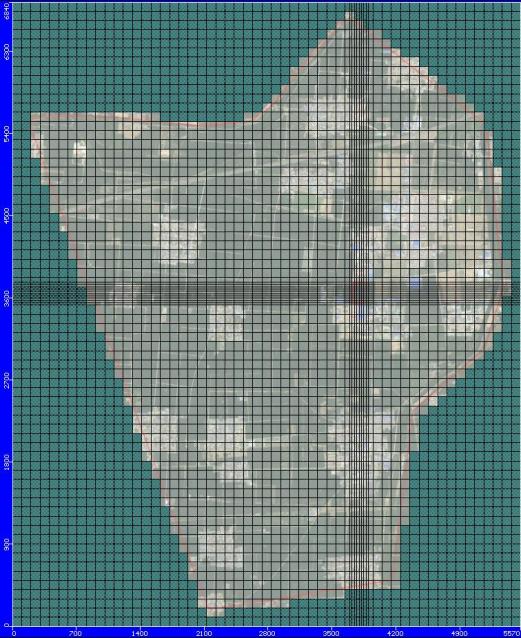 图 4.4-17    模拟区网格剖分图（单位：m）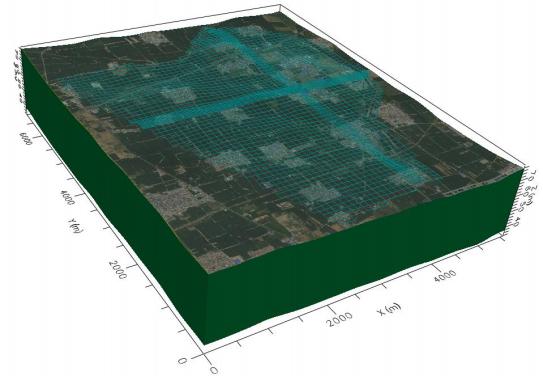 图 4.4-18    模拟区地形高程示意图-垂向放大率 30（单位：m）（3）源汇项的处理①降水补给量获嘉县多年平均降水量 598.6mm。浅层含水层通过包气带接受大气降水入渗补给，在模型中大气降水入渗补给量的计算公式为：Q降 = Σ aiPiAi式中：Q 降—大气降水入渗补给量（m3/d）；αi—各计算分区大气降水入渗系数；Pi—各计算分区降水量（m/d）；Ai—各计算分区面积（m2 ）。降水入渗补给条件的不均匀性用入渗分区概化处理。依据有关降水入渗资料，并 参考包气带岩性、潜水位埋深、地形、植被等因素，绘出全区降水入渗系数分区图，分别给出各区降水入渗系数平均值，加在模型对应的剖分网格单元上。根据各区面积、降水量以及降水入渗系数计算大气降水入渗补给量。评价区内包气带岩性主要为粉土/粉质粘土，本次模拟降水入渗系数参照水文地质手册的数值，并考虑现有的地下水位埋深，综合考虑确定评价区降水补给量系数如下。表 4.4-13                    模拟区大气降水补给量系数取值一览表经计算，评价范围内降雨入渗补给量为 278. 1 万 m3/a。②地下水侧向径流补排量由于缺少多年的水位监测资料，所以仅计算均衡期内的地下水侧向补给量和排泄量。计算区地下水侧向补给和排泄量，可分段采用达西定律计算，公式为：Q侧向流入 = Σ Ki  . Ii  . Ai式中：Q 侧向流入—地下水侧向径流补给量（m3/d）；Ki—第 i 分段含水层渗透系数（m/d）；Ii—第 i 分段断面的法向水力坡度；Ai—第 i 分段含水层断面面积（m2 ）。地下水侧向补给量、排泄量采用 MODFLOW 模型的 GHB 子程序包处理。③灌溉回归入渗补给计算公式：Q 井 ＝Q 农开 ·β式中：Q 井—井灌回归量（104m3/a）；Q 农开—农业开采量（104m3/a）；β—井灌回归系数。评价区的井灌回归系数参照《河南省获嘉县区域水文地质调查报告》中参数取值， 并根据评价区包气带岩性和地下水位埋深综合确定为 0.10 。据野外调查统计可知，评 价区共有井灌地约 20025 亩。因此评价区浅层地下水供给农业灌溉的水量为：评价区 井灌面积 20025 亩×本区灌溉定额 240m3/（亩 ·年）=480.6 万 m3/a。评价区内的井灌回归量为 48.06 万 m3。④人工开采量根据调查，评价区浅层地下水目前主要用于农业灌溉，少量用于工业开采。农业 灌溉为面状开采，根据③计算农业净开采量（农业开采量-井灌回灌量）为 432.54 万 m3/a ，根据模拟区井浇地分布范围，并依据开采井的密度和单井抽水量进行分区，分别给出各区开采强度，加在模型对应的剖分网格单元上。⑤蒸发量潜水蒸发是指潜水（埋深小于 4 米时）在毛细管力的作用下向上运动，最终以参 加陆面蒸散发形式散逸到大气中的水分损失量。评价期内潜水埋深仅在南边局部区域丰水期存在蒸发，大范围内长时间超过了 4 米，因此将评价区潜水蒸发量按零计算。⑥河流补给与排泄当河流水位与河道两侧地下水位存在水位（水头）差时，河流与含水层之间将发生水量交换，即河流对地下水的补给或排泄过程。河流与含水层之间的交换水量 QL计算公式为：QL =K ·w ·L · (hs-ha)/m式中：QL—某河段与含水层之间的交换水量（m3/d）；K—河床底积层渗透系数（m/d）；w—河段宽度（m ）；m—河床底积层的厚度（m ）；L—河段长（m ）；hs—河水位（m ）；ha—地下水水位（m ）。本次采用 MODFLOW 的 RIV 模块处理河流与地下水含水层之间的补给和排泄过程。根据评价范围河流的来水情况，主要考虑共产主义渠、卫河与地下水含水层的补给和排泄。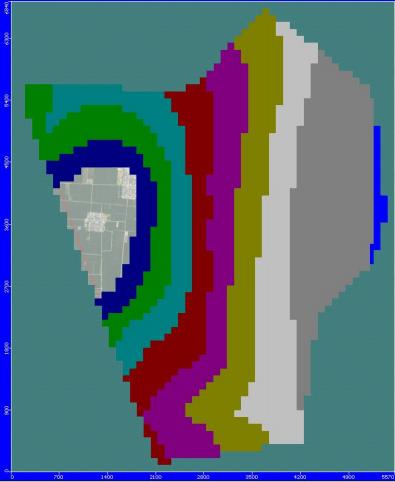 图 4.4-19    源汇项概化示意图（4）地下水水流模型识别验证模型的识别和验证是整个模拟中极为重要的一项工作，通常要进行反复地调整参 数才能达到较为理想的拟合结果。模型识别和验证过程采用的方法也称试估—校正法，属于反求参数的间接方法之一。运行计算程序，可得到在给定水文地质参数和各均衡项条件下的模拟区地下水流场，通过拟合同时期的统测流场，识别水文地质参数和其他均衡项，使建立的模型更加符合模拟区的水文地质条件。模型的识别和验证主要遵循以下原则：①模拟的地下水流场要与实际地下水流场 基本一致；②从均衡的角度出发，模拟的地下水均衡变化与实际要基本相符；③模拟的水位动态与统测的水位动态一致；④识别的水文地质条件要符合实际水文地质条件。根据以上原则，对模拟区地下水系统进行了识别和验证。通过反复调整参数，识 别了水文地质条件，确定了模型结构、参数和均衡要素基本反映了地下水随时间和空 间的变化规律，使水位拟合误差较小，达到预期效果。根据模型水位观测井（本次评 价共设置 3 口水位观测井），模型计算值所得水位与实际水位观测均值相对比，可得 下图所示的对比结果，图中可以看出观测孔模拟水位与实际水位差均位 95%以内的置 信区间。通过上述拟合对比，可以说明本次建立的地下水模型基本符合评价区实际水 文地质条件，基本反映了地下水系统的流场特征，故利用该模型为基础，对建设区地下水环境影响进行预测评价是合理可信的。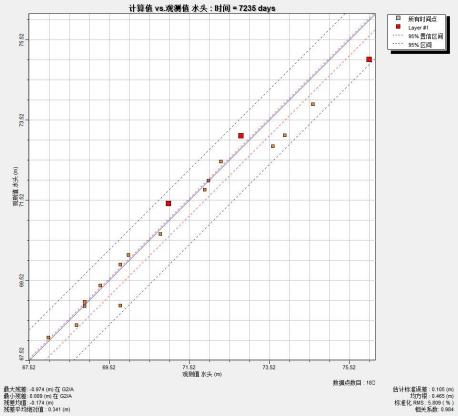 图 4.4-20    源汇项概化示意图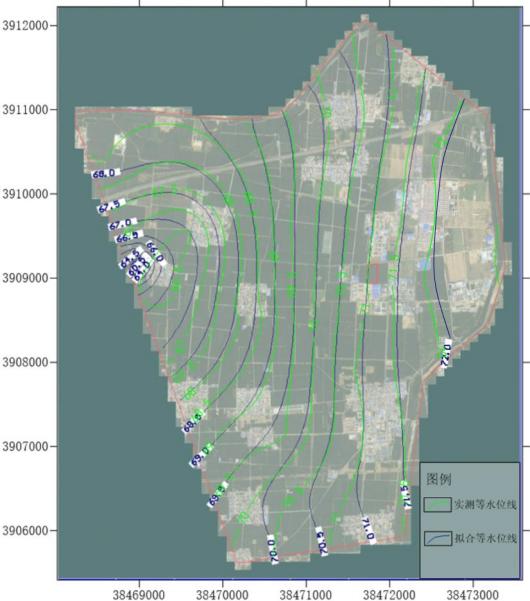 图 4.4-21    模拟区地下水（枯水期）等水位线拟合图4.4.5.3  地下水溶质运移模型本次污染物模拟预测过程不考虑污染物在含水层中的吸附、挥发、生物化学反应 及微生物降解，模型中各项参数予以保守性考虑。这样选择的理由是：①有机污染物 在地下水中的运移非常复杂，影响因素除对流、弥散作用以外，还存在物理、化学、 微生物等作用，这些作用常常会使污染物总量减少，运移扩散速度减慢。 目前国际上 对这些作用参数的准确获取还存在一定困难；②从保守性角度考虑，假设污染物在运 移中不与含水层介质发生反应，可以被认为是保守型污染物，只按保守型污染物来计算，即只考虑运移过程中的对流、弥散作用。在国际上有很多用保守型污染物作为模拟因子的环境影响评价成功实例；③保守型考虑符合环境影响评价风险最大的原则。（1）溶质运移数学模型溶质运移的水动力弥散方程的数学模型如下：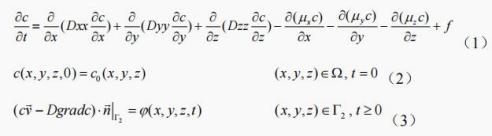 式（1）中：右端前三项为弥散项，后三项为对流项，最后为由于化学反应或吸附解析所产生的溶质的增量；Dxx、Dyy 、Dzz—x,y,z 三个主方向的弥散系数；μx 、μy 、μz—x,y,z 方向的实际水流速度；C—溶质浓度。式（2）和式（3）中：c0(x,y,z)— 已知浓度分布；Ω—溶质渗流的区域；Γ2—通量边界；Q  —边界溶质通量； —渗流速度；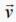 Dgradc—浓度梯度。（2）弥散度的确定地质介质中溶质运移主要受渗透系数在空间上变化的制约，即地质介质的结构影 响。这一空间上变化影响到地下水流速，从而影响到溶质的对流与弥散。通常空隙介 质中的弥散度随着溶质运移距离的增加而加大，这种现象称之为水动力弥散尺度效应。其具体表现为：野外弥散试验所求出的弥散度远远大于在实验室所测出的值，相差可达 4-5 个数量级；即使是同一含水层，溶质运移距离越大，所计算出的弥散度也越大。越来越多的室内外弥散试验不断地证实了空隙介质中水动力弥散尺度效应的存在。据环保部环境工程评估中心在北京组织召开了《环境影响评价技术导则地下水环 境》（HJ610-2016）专家研讨会，与会水文地质专家一致认为弥散试验的结果受试验 场地的尺度效应影响明显，其结果应用受到很大的局限性。因此，一般不推荐开展弥散试验工作。许多研究者都曾用类似的图说明水动力弥散的尺度效应。Geihar 等（1992）将 59 个不同现场所获得的弥散度按含水层类型、水力学特征、地下水流动状态、观测网类 别、示踪剂类型、数据的获取方法、水质模型的尺度等整理后，对弥散度增大的规律 进行了讨论。Neuman（1991）根据前人文献中所记载的 130 余个纵向弥散度进行了线 性回归分析，并综合前人发展的准线性扩散理论，对尺度效应进行了解释与讨论。李 国敏等（1995）综合了前人文献中记录的弥散度数值按介质类型（孔隙与非孔隙的裂 隙等介质）、模型类别（解析模型与数值模型）等分别作出弥散度与基准尺度的双对 数分布，并分别给出了不同介质中使用不同模型所求出参数的分维数。如前述分析， 由于水动力弥散尺度效应的存在，难以通过野外或室内弥散试验获得真实的弥散度。 因此，由于水动力弥散尺度效应的存在，本次工作参考前人的研究成果，和类似溶质运移模拟的经验，从保守角度考虑，取纵向弥散度为 10m ，横向弥散度为 1.0m。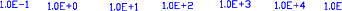 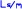 图 4.4-22    孔隙介质 2 维数值模型的gg-gLS 图4.4.5.4  地下水环境影响预测与评价（1）预测情景①正常工况正常工况下，按照项目设计报告，项目建设均按照相关规范的要求进行防渗处理， 各生产环节按照设计参数运行，地下水可能的污染来源为各储水构筑物的跑、冒、滴、 漏。正常工况下各储水构筑物采取严格防渗措施，污染源从源头上可以得到控制，污 染物不会渗漏进入地下造成污染。因此，本次模拟预测情景主要针对非正常工况进行设定。②非正常工况非正常状况下，工艺设备或地下水环境保护措施因系统老化、腐蚀等原因不能正 常运行或保护效果达不到设计要求，从而使防渗层功能降低，污染物进入含水层中，污染地下水。因此非正常状况为本次预测的重点。根据地下水环境影响识别，此次设定调节池位置为模拟渗漏点，预测范围为整个地下水评价范围。《环境影响评价技术导则 地下水环境》（HJ 610－2016）规定地下水环境影响预 测时段应选取可能产生地下水污染的关键时段，至少包括污染发生后 100d 、1000d ， 服务年限或能反映特征因子迁移规律的其他重要的时间节点。本次预测时间段定为100d 、1000d 、3650d（10a）和 7300d（20a）。（2）预测因子与源强分析本项目调节池中的污染物主要包括 pH、COD、BOD5、SS、NH3-N、TN、全盐量、 苯胺类等。根据工程分析，本次工程建成后，调节池中各污染物浓度为 pH 6~9 、 COD1192.5mg/L、BOD5196.3mg/L 、SS155. 1mg/L、NH3-N36.9mg/L 、TN54.8mg/L 、全 盐量 951.6mg/L 、苯胺类 116.3 mg/L 。参照《地下水质量标准》（GB/T14848-2017），本次预测选取耗氧量、NH3-N 、氯化物作为预测因子。根据本项目实际情况分析，如果调节池因腐蚀磨损等原因发生泄漏，且恰好发生泄漏处的地下水防渗层断裂或破坏，导致污水持续泄漏。根据《给水排水建筑物工程施工及验收规范》（GB50141-2008）中关于钢筋混凝土的满水试验验收标准，钢筋混 凝土结构水池最大允许渗漏量 2L/(m2 .  d)计算。本项目调节池池底与池壁（地下部分） 总面积为 174m2 ，渗漏面积取 10%为 17.4m2 ，非正常状况下，考虑最大风险泄漏量取 满水试验允许渗漏量的 50 倍作为渗漏量，假设泄漏量全部通过包气带进入地下水，且 持续渗漏，渗漏量为 1.74m3/d 。考虑污染物监测频率和破损处理时间，将连续渗漏时间设置为 60 天。表 4.4-14                                    污染物渗漏情况一览表（3）预测评价标准综合考虑地下水流向、项目区周围敏感点的分布，有针对性的开展模拟计算。模 拟结果以蓝色范围表示存在污染但污染不超标的浓度范围，限值为各检测指标的检出 限。当预测结果小于检出限时则视同对地下水环境几乎没有影响。COD 、NH3-N 、氯 化物的超标范围参照《地下水质量标准》（GB/T14848-2017）中Ⅲ类标准要求，污染物的检出下限值参照常规仪器检测下限。各指标具体情况见表 4.4- 15。表 4.4-15                          采用污染物检出下限及其水质标准限值（4）预测时段地下水环境质量预测时段分别计算 100 天、1000 天、3650 天、7300 天从泄漏源至交汇处范围内，地下水中各主要特征因子指标的浓度变化情况。分别以影响范围、超标范围、最大影响距离表述污染状况，其中影响范围指预测结果大于检出限的范围， 超标范围指预测结果大于标准限值的范围，最大影响距离指大于检出限范围的污染羽的最大距离。（5）预测结果及评价以下根据设定的污染源位置和源强大小，在非正常状况下，对调节池发生渗漏产生的地下水影响进行预测，预测结果如下：①耗氧量调节池在非正常情况下发生渗漏，地下水耗氧量污染预测结果见图 4.4-23 至图4.4-26。预测结果表明，在预测时段内，含水层耗氧量检出范围均为 0m2 ，检出限最大运移距离 0m 。影响范围内不涉及敏感点。叠加背景值后，在预测时段内，含水层耗氧量超标范围 0m2 ，超标限最大运移距离 0m 。影响范围内不涉及敏感点。详见表 4.4- 16。表 4.4-16                        调节池渗漏地下水耗氧量污染预测结果表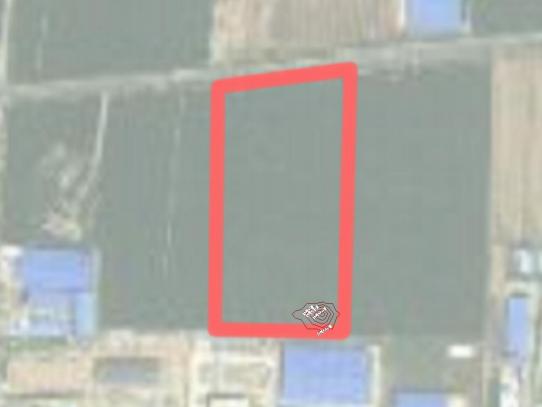 图 4.4-23        100 天耗氧量污染羽运移分布图（单位：mg/L）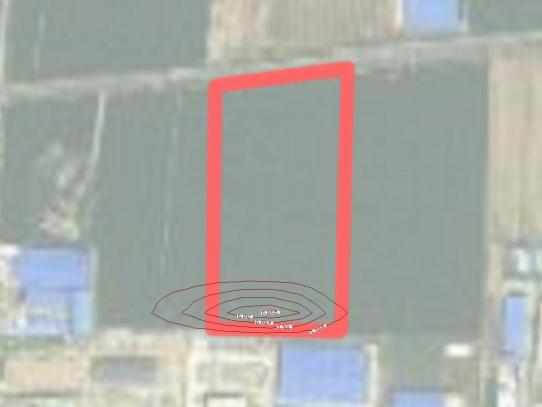 图 4.4-24      1000 天耗氧量污染羽运移分布图（单位：mg/L）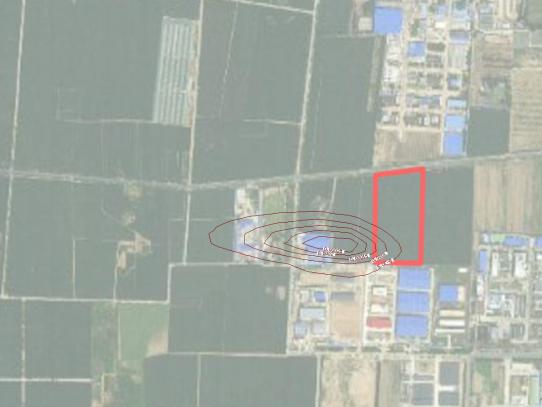 图 4.4-25      10a 耗氧量污染羽运移分布图（单位：mg/L）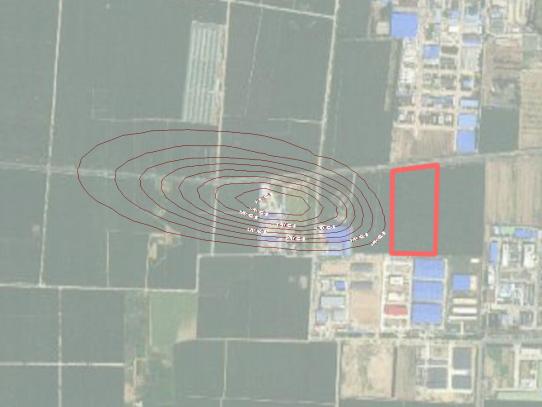 图 4.4-26      20a 耗氧量污染羽运移分布图（单位：mg/L）②氨氮调节池在非正常情况下发生渗漏，地下水氨氮污染预测结果见图 4.4-27 至 4.4-30。预测结果表明，在预测时段内，含水层氨氮检出范围均为 0m2 ，检出限最大运移距离 0m 。影响范围内不涉及敏感点。叠加背景值后，在预测时段内，含水层氨氮超标范围 0m2 ，超标限最大运移距离0m 。影响范围内不涉及敏感点。详见表 4.4- 17。表 4.4-17                        调节池渗漏地下水耗氧量污染预测结果表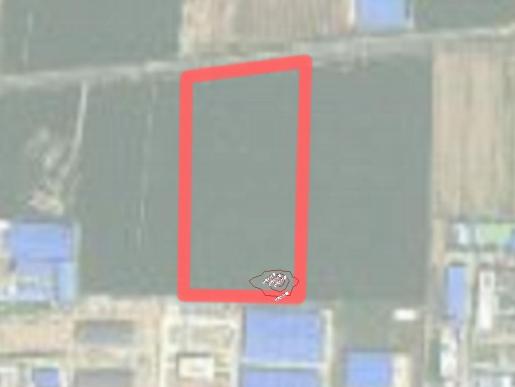 图 4.4-27        100d 氨氮污染羽运移分布图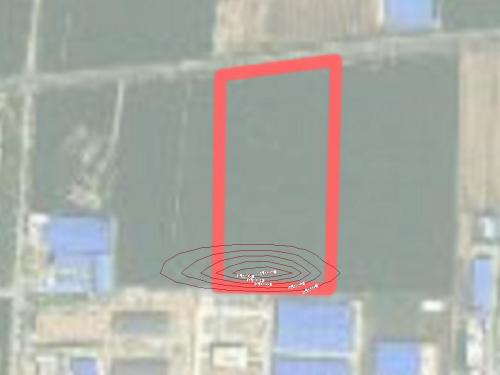 图 4.4-28      1000d 氨氮污染羽运移分布图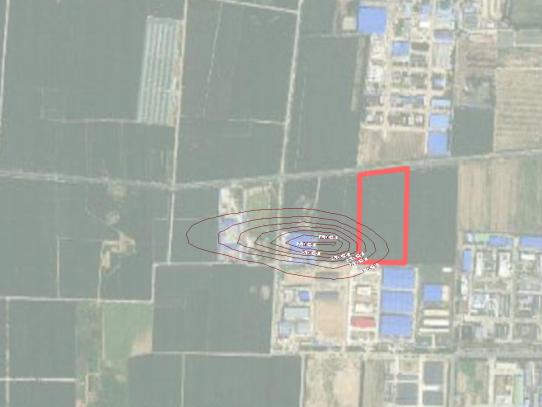 图 4.4-29      10a 氨氮污染羽运移分布图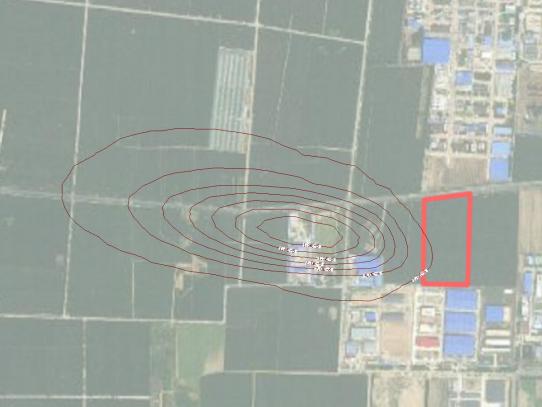 图 4.4-30      20a 氨氮污染羽运移分布图③氯化物调节池在非正常情况下发生渗漏，地下水氯化物污染预测结果见图 4.4-31 至图4.4-34。预测结果表明，在预测时段内，含水层氯化物检出范围均为 0m2 ，检出限最大运移距离 0m 。影响范围内不涉及敏感点。叠加背景值后，在预测时段内，含水层氯化物超标范围 0m2 ，超标限最大运移距离 0m 。影响范围内不涉及敏感点。详见表 4.4- 18。表 4.4-18                        调节池渗漏地下水氯化物污染预测结果表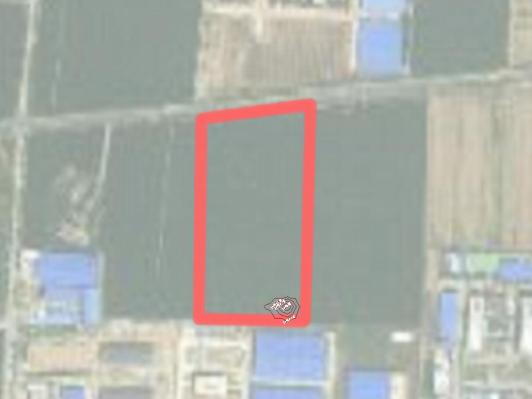 图 4.4-31        100d 氯化物污染羽运移分布图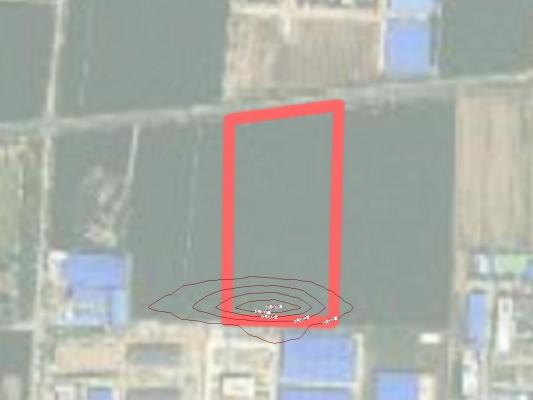 图 4.4-32    1000d 氯化物污染羽运移分布图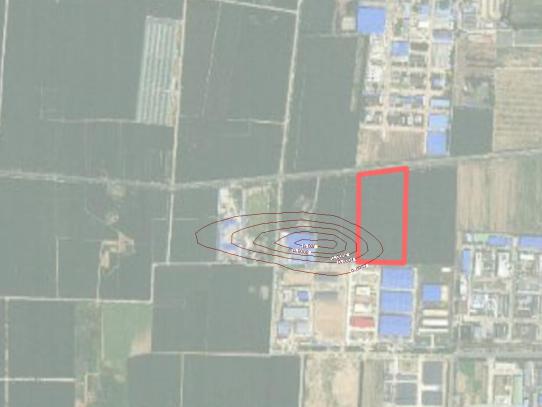 图 4.4-33    10a 氯化物污染羽运移分布图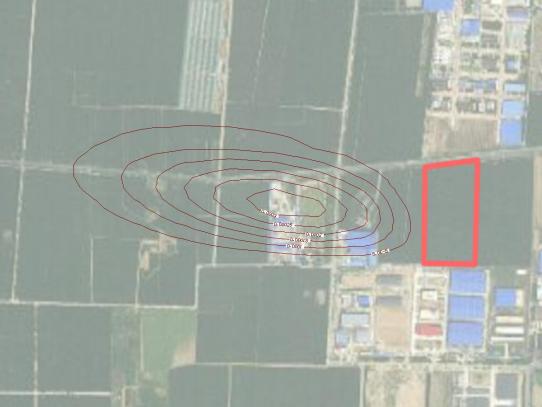 图 4.4-34    20a 氯化物污染羽运移分布图④地下水环境影响预测评价结论经模拟分析，在非正常工况下调节池发生泄漏时，耗氧量、氨氮和氯化物在模拟 期内的浓度贡献值均远低于检出限。叠加背景值后，各污染物在模拟期内均未出现超 标现象。随着时间的推移，在水动力弥散的作用下，污染晕范围逐渐扩大，中心浓度 逐渐降低。污水的跑冒滴漏会对泄漏点附近的地下水环境造成一定影响，但并未影响 到周边饮用水水源井，对地下水保护目标没有影响。由于本次预测源强计算采用了最 不利原则，各污染因子浓度都选取了最大值，并假设发生渗漏的耗氧量、氨氮和氯化 物全部进入含水层，因此实际状况下调节池渗漏所造成的影响范围不会超过本次预测结果。从泄漏概率、地面破损概率综合考虑，耗氧量、氨氮和氯化物渗入地下是概率很 小的事件，如果采取适当的预防措施和应急处理措施，可以把对地下水环境的影响控制到地下水环境容量可以接受的程度，因此，建议企业在本次工程建设前进行必要的地下水勘察工作，根据勘察成果按行业标准做出合理的工程设计和防渗措施，防止污染物下渗污染地下水。4.5  营运期声环境质量影响预测及评价4.5.1  评价等级根据《环境影响评价技术导则 声环境》（HJ2.4-2021）中评价等级划分原则：本 项目所处的声环境功能区为 3 类地区，评价范围内无声环境保护目标，建设项目建设前后受影响人口数量变化不大，综上评价等级按三级评价。4.5.2  评价范围根据本项目周边环境情况及评价等级要求，项目周边 200m 范围内无声环境保护目标，本次声环境质量预测范围为项目厂区四周厂界外 1m。4.5.3  噪声源强工程产生的噪声主要为工程设备噪声，包括各种生产设备、泵类、风机等设备。工程主要设备噪声源强见表 4.5- 1。表 4.5-1                                                                  工业企业噪声源强调查清单（室内声源）第四章  环境质量影响预测与评价表 4.5-2                                                                  工业企业噪声源强调查清单（室外声源）4.5.4  预测方法以本工程主要高噪声设备为噪声点源，根据其距厂界的距离及噪声现状情况，按 公式计算其衰减量，并结合厂房、厂界围墙、绿化带等对噪声的吸收作用，累计计算 各项衰减量，预测各声源对厂界的贡献值。各预测点的等效声级用多源叠加模式进行计算：（1）点声源衰减公式：L2=L1-20lg（r2/r1）式中，r2 、r1——距声源的距离，m；L2 、L1——r2 、r1 处的声级强度，dB(A)。（2）噪声源叠加公式：L= 10lg（  100. 1Li  ）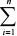 式中，L——总声压级，dB(A)；Li——第 i 个声源的声压级，dB(A)；n——声源个数。4.5.5  评价标准根据项目所在区域声环境功能区规划，本项目四周厂界噪声执行《声环境质量标准》（GB 3096-2008）3 类标准，即昼间 65dB(A) ，夜间 55dB(A).4.5.6  预测结果及分析根据声波特性，声波在传播过程中，部分能量会被传播介质或阻碍物吸收，其声 压级会有不同程度的降低。由噪声衰减模式计算出本次工程高噪声设备对预测点的噪 声贡献值，通过叠加计算得出本次工程各预测点声环境质量的预测结果。各预测点噪声预测结果见表 4.5-3。表 4.5-3                                声环境质量影响预测结果一览表由预测结果可以看出，本工程完成后东、南、西、北厂界的昼间噪声贡献值分别 为 49.06dB（A）、45.56dB（A）、45.50dB（A）、48.51dB（A），东、西、南、北  厂界的夜间噪声贡献值分别为 49.06dB（A）、45.56dB（A）、45.50dB（A）、48.51dB  （A），厂界噪声均能够满足《工业企业厂界环境噪声排放标准》（GB 12348—2008）， 为尽量减小本项目对周围环境的影响，评价建议加强厂区噪声的防治工作，规范高噪声设备操作。4.5.7  噪声控制管理要求项目除针对生产设备的降噪措施外，项目还可采取以下方面的噪声治理措施：① 合理设计与布局，噪声源相对集中，室外声源远离厂界布置；②选购低噪声设备，从 源头降低设备噪声，重视日常维护、保养工作；③室内声源通过建筑隔声：生产设备均设置在厂房内；对于风机等辅助设备均设置在独立机房内。4.6  固体废物环境影响分析4.6.1  固体废物产生情况本项目产生的固体废物主要为工艺固废和公辅工程产生的固废，本项目各类固体废物产生及排放情况见下表。表 4.6-1                                                                本次工程固体废物产生情况汇总表第四章  环境质量影响预测与评价4.6.2  固体废物贮存场所（设施）环境影响分析本次工程固体废物及危险化学品原料中有害成分通过刮风进行空气传播，经过下雨进入土壤、河流或地下水，可能会造成的环境污染为：（1）污染水体和土壤。当暂存间地下防渗层出现裂缝，固体废物中有害成分可能 随溶里水进入土壤，进而杀死土壤中的微生物，破坏了土壤中的生态平衡，污染严重 的地方甚至寸草不生。进入土壤后，从而污染地下水，同时也可能随雨水渗入水网，流入水井、河流以至附近海域，被植物摄入，再通过食物链进入人体，影响人体健康。（2）污染大气。固体废物中的干物质或轻质随风飘扬，会对大气造成污染。一些有机固体废弃物在适宜的温度和湿度下会被微生物分解，同时释放出有害气体。（3）侵占土地，影响居民生活。随着工业固体废物及生活垃圾的持续增加，许多 城市不得不利用大片土地建设垃圾填埋场用来填埋固体废物，这严重占用了土地，此外，固体废物产散发的恶臭气体影响居民的生活质量。4.6.3  固体废物运输过程的环境影响分析本次工程产生的危险废物全部用容器或防渗漏包装袋包装，生产车间地面和固废 暂存间均采取了相应的硬化和防腐防渗措施，转运过程发生散落、泄漏的概率很低； 如果发生泄漏，可及时收集，不会对环境产生很大影响。且厂区职工产生的生活垃圾 采用垃圾桶经过收集后由环卫部门定期清运，做到日产日清，能够得到合理处置，对环境影响较小。4.6.4  委托利用或处置的环境影响分析本次工程生活垃圾由环卫部门定期清运；危险废物部分在危废暂存库临时储存后 送有资质单位处置，部分即产即清，不在危废间储存，危险废物贮存间设置防渗措施 和渗漏收集措施，防风、防晒、防雨、防渗、防漏、防腐，用于危险固废的临时堆存， 各危废先放入容器中置于临时贮存间，容器材质要满足相应的强度要求。危废暂存间 严格按照《危险废物贮存污染控制标准》（GB18597-2023）的相关要求执行，根据工程分析各固体废物产生量，危险废物及固体废物贮存场所的能力可以满足要求，对环境影响较小。4.7  土壤环境质量影响预测及评价4.7.1  评价等级根据《环境影响评价技术导则 土壤环境》（试行）（HJ964-2018），具体分级依据见表 4.7- 1 、表 4.7-2。表 4.7-1                            污染影响型敏感程度分级表表 4.7-2                            土壤污染影响型敏感程度分级表本项目评价等级划分情况见下表。表 4.7-3                                    土壤评价等级划分情况综上本项目土壤评价等级为二级。4.7.2  评价范围本次土壤环境影响预测评价范围与土壤调查范围一致，为项目厂址所占区域和项目厂区四周厂界外扩 0.2km。4.7.3  土壤环境影响识别4.7.3.1  土壤环境影响类型与影响途径识别本项目产生的气体污染物主要为二氧化硫、氮氧化物、氯化氢、VOCS 、苯胺等， 对照《环境影响评价技术导则 土壤环境（试行）》（HJ964-2018）附录 B ，本项目土壤环境影响途径及影响因子识别见表 4.7-4 、表 4.7-5。表 4.7-4                          本项目土壤环境影响类型与影响途径表表 4.7-5            污染影响型建设项目土壤环境影响源及影响因子识别表4.7.3.2  土壤环境敏感目标识别本项目地块内现状用地为建设用地，无地表文物保护单位。项目周边存在农田、居民区等土壤环境敏感目标。4.7.3.3  评价因子筛选本次评价因子选取项目涉及污染物中涉及《土壤环境质量 建设用地土壤污染风险 管控标准（试行）》（GB36600-2018）、《土壤环境质量 农用地土壤污染风险管控 标准（试行）》（GB15618-2018）的污染物，根据上述标准及项目特点，本次选取苯胺为评价因子，对评价范围进行预测与评价。4.7.4  预测方法根据《环境影响评价技术导则 土壤环境》（试行）（HJ964-2018），污染影响型 建设项目，其评价等级为一级、二级的，预测方法可参见附录 E 或进行类比分析，本 次土壤环境预测方法采用附录 E 中预测方法对大气沉降对区域土壤环境影响进行预测，预测公式如下：单位质量土壤中某种物质的增量可用下式计算：△S=n(Is-Ls-Rs)/(pb ×A ×D)式中：△。--单位质量表层土壤中某种物质的增量，g/kg；Is--预测评价范围内单位年份表层土壤中某种物质的输入量，g；Ls--预测评价范围内单位年份表层土壤中某种物质经淋溶排出的量，g；Rs--预测评价范围内单位年份表层土壤中某种物质经径流排出的量，g；pb--表层土壤容重，kg/m3；A--预测评价范围，m2；D--表层土壤深度，一般取 0.2m ，可根据实际情况适当调整；n-持续年份，a；相关参数选取：Is：污染物的年输入量计算公示为：IS=W0×S×V×3600×24×300÷1000式中：Wo--预测最大落地浓度值，mg/m3；S-- 网格面积，m2 ，本次取 23522.54m2；v--沉降速率，m/s ，本次气态物质取 0.003m/s；pb--表层土壤容重，kg/m3 ，本次评价取 1390kg/m3 做近似计算。根据《环境影响评价技术导则土壤环境（试行）(HJ964-2018)附录 E 相关内容， 土壤中某种物质的输出量主要包括淋溶或径流排出、土壤缓冲消耗等两部分；植物吸收量通常较小，不予考虑；涉及大气沉降影响的，可不考虑输出量即不考虑 Ls 、Rs，因此上述公式可简化为：△S=nIs/(pb ×A × D)单位质量土壤中某种物质的预测值可根据其增量叠加现状值进行计算：S=Sb+ △S式中：Sb——单位质量表层土壤中某种物质的现状值，g/kg；S——单位质量表层土壤中某种物质的预测值，g/kg。4.7.5  预测结果根据本次项目对现有楼村精细化工新材料产业园区内化工类企业附近土壤监测结  果均满足且远 小于《 土壤环境质量 农用地土壤污染风 险 管控标准（试 行 ） （GB15618-2018）》风险筛选值和《土壤环境质量 建设用地土壤污染风险管控标准》 （试行）表 1 建设用地土壤污染风险筛选值，因此可以认为本项目在严格落实废气排  放标准及防渗措施的情况下，项目实施后占地范围内锑可以满足于《土壤环境质量 建设用地土壤污染风险管控标准》（试行）要求，项目实施对土壤环境影响较小。根据大气影响预测结果，使用 AERMOD 预测模式预测苯胺年均总沉积量，为 3.74×10-2g/m2 ，评价范围内苯胺在不同年份的预测值如下表所示。表 4.7-6                              苯胺对土壤环境影响预测结果一览表4.7.6  预测结论根据监测结果，项目苯胺预测结果满足《土壤环境质量 建设用地土壤污染风险管 控标准（试行）》（GB36600-2018）建设用地第二类用地风险筛选值，因此可以认为 本项目在严格落实废气排放标准及防渗措施的情况下，项目实施后占地范围内苯胺可 以满足于《土壤环境质量 建设用地土壤污染风险管控标准》（试行）要求，项目实施对土壤环境影响较小。4.8  生态环境影响分析本项目位于新乡楼村精细化工新材料专业园区，用地性质为工业用地，项目符合 楼村精细化工新材料产业园区规划环评要求，项目选址不涉及国家公园、自然保护区、 世界自然遗产等生态敏感区，根据《环境影响评价技术导则 生态影响》（HJ19-2022） 6.1.8“位于已批准规划环评的产业园区内且符合规划环评要求、不涉及生态敏感区的 污染影响类建设项目，可不确定评价等级，直接进行生态影响简单分析。 ”本次仅对项目生态影响进行简单分析。根据现场踏勘项目周边无明显生态破坏和水土流失现象的发生，项目实施对周边 生态环境影响较小。本项目建成后对生产车间四周和生活办公区进行绿化，采取植树、 种草等绿化措施，种植具有较强吸附能力的植物。绿化不仅能改善和美化厂区环境， 植物叶茎还能阻滞和吸收大气中的 CO2 、SO2 等有害物质，树木树冠能阻挡、过滤和 吸附大气中的粉尘、吸收并减弱噪声声能，草地的根茎叶可固定地面尘土防止飞扬，绿化场地还可作为雨水入渗补充地下水的重要途径。4.9  环境质量影响预测小结4.9.1  环境空气影响预测小结本项目环境空气质量评价等级为一级，评价范围为 25km2。（1）正常排放和非正常排放①本次建设项目位于不达标区域，运营期本项目新增污染源正常排放下污染物氮氧化物、二氧化硫、苯胺、硝基苯、氯化氢、VOCS、硫酸雾经过预测计算各项污染物 正常排放下短期浓度贡献值的最大浓度占标率≤100% ，年均浓度贡献值的最大浓度占标率≤30%。对于现状超标的 PM10，无法获得不达标区规划达标年的预测浓度，通过计算，实 施区域削减方案后预测范围的年平均浓度变化率 K=-46.49%＜-20% ，因此，本项目建 设后区域环境质量得到整体改善。对于现状达标的污染物，根据本次工程叠加在建、 拟建污染源及环境现状浓度后各项污染物的浓度变化预测结果分析数据，本次工程叠 加在建、拟建污染源及环境现状浓度后各项污染物在环境敏感点及最大落地浓度均不超标。②非正常工况下氯化氢、硝基苯、VOCs、苯胺、颗粒物及硫酸雾在敏感点落地浓 度均达标，建议企业加强日常管理，杜绝因废气治理措施发生非正常运行导致废气超标排放，造成环境污染。（2）大气环境防护距离根据区域网格点浓度预测，本项目厂界处各污染因子预测值均能够满足厂界浓度限值的要求，无需设置大气环境防护距离，本次项目大气防护距离为 0m。4.9.2  地表水环境影响预测小结本项目位于获嘉县嘉盟污水处理厂收水范围内，项目厂区总排口废水水质满足污 水处理厂进水水质要求；从水量上分析：获嘉县嘉盟污水处理厂设计处理总规模 0.5 万 m3/d ，已建成运行，根据调查，获嘉县嘉盟污水处理厂日处理水量为 2500 吨，剩 余余量 2000m3/d ，本次工程废水排放量为 191. 17m3/d 。从水质上分析：根据本次工程总排口出水情况分析，能满足该污水处理厂收水水质要求。综上，从水量、水质及基础设施的角度进行分析，本次工程废水进入获嘉县嘉盟污水处理厂是可行的。4.9.3  声环境影响预测小结本工程完成后东、南、西、北厂界的昼间噪声贡献值分别为 49.06dB（A）、45.56dB（A）、45.50dB（A）、48.51dB（A），厂界噪声均能够满足《工业企业厂界环境噪 声排放标准》（GB 12348-2008），为减小本项目对周围环境的影响，评价建议加强厂区噪声的防治工作，规范高噪声设备操作。4.9.4  固体废物环境质量影响小结本次工程一般固废在厂内一般固废仓库暂存后一部分外售，一部分由厂家回收利 用；生活垃圾由环卫部门定期清运；危险废物部分在危废暂存库临时储存后送有资质 单位处置，危险废物贮存间设置防渗措施和渗漏收集措施，防风、防晒、防雨、防渗、 防漏、防腐，用于危险固废的临时堆存。在落实好各固体废物的处置措施及对生产区、 仓库等防渗工作的前提下，项目降低了固体废物造成的环境污染风险，项目固体废物对厂区及周围环境影响较小。4.9.5  土壤环境影响预测小结根据监测结果，项目苯胺预测结果满足《土壤环境质量 建设用地土壤污染风险管 控标准（试行）》（GB36600-2018）建设用地第二类用地风险筛选值，因此可以认为 本项目在严格落实废气排放标准及防渗措施的情况下，项目实施后占地范围内苯胺可 以满足于《土壤环境质量 建设用地土壤污染风险管控标准》（试行）要求，项目实施对土壤环境影响较小。4.9.6  生态环境影响分析小结本项目不涉及国家公园、 自然保护区、世界自然遗产等生态保护目标，项目周边无明显生态破坏和水土流失现象的发生，项目实施对周边生态环境影响较小。第五章  防污减污措施评价河南润霖新材料有限公司年产4500 吨尼格罗辛产品及年产 6000 吨高纯氧化铝 中间体项目（一期工程）为新建项目，项目位于新乡市获嘉县楼村精细化工和新材 料专业园区照镜镇楼樊路中断路南 04 号。本项目施工期主要污染因素为施工扬尘 和噪声等，运营期将产生废水、废气、固体废物和噪声等污染因素。本次评价对施 工期以施工扬尘和噪声为重点，分析施工期污染防治措施；对运营期以废水、废气 和固体废物治理为重点，通过优化废水、废气治理方案和固体废物处理处置，确保 项目废水、废气污染物排放达到国家标准要求，固体废物进行妥善处理和综合利用，同时对设备噪声提出相应的降噪措施，以满足项目建设的环保要求。5.1    施工期污染防治措施分析本工程在施工期内容主要是取弃土、场地平整、道路建设、构筑物建设、装修 及厂区绿化工程建设等。主体工程施工期间产生的污染物主要包括：①场地清理、 土方挖掘填埋、物料运输等处产生的扬尘；②打桩、电锯等处产生的噪声；③施工 人员丢弃的生活垃圾、施工废弃物；④生活污水。其中扬尘和噪声是施工期的主要污染物。5.1.1    扬尘污染防治措施施工期施工扬尘主要来自于施工场地土地平整、开挖、回填，建材的运输、露天 堆放、装卸等过程。为保护好空气环境质量，降低施工区域对周围环境扬尘的影响， 本项目在施工过程中，应根据《河南省环境污染防治攻坚战领导小组扬尘污染防控办 公室关于贯彻执行扬尘污染防治“两个标准 ”的通知》（豫控尘办[2022]5 号）及《新 乡市 2023 年蓝天保卫战实施方案》等相关规定，参考相关地区建设施工扬尘管控方法， 采取严格的大气污染防治措施。企业内部应组织对照标准定期检查，确保防尘措施落实到位，施工扬尘的相关控制措施详见表 5.1- 1。表 5.1-1                                      本次项目施工工地扬尘控制措施5.1.2    噪声污染防治措施项目施工期产生的噪声污染主要是施工设备产生的，评价建议采取以下防治措施：（1）施工作业中应合理安排施工机械的使用，对施工设备进行合理布局，使高噪 声设备尽量远离声环境敏感点，且尽可能避免高噪声设备同时施工，尤其是夜间 （22:00～次日 6:00）严禁打桩机、电锯等强噪声机械作业施工，减少这类噪声对周围环境的影响。同时还应加强各种施工机械的维修保养。（2）在施工设备选型上，尽量采用低噪声设备，不使用高噪声机械。如以液压机械代替燃油机械，振捣器采用高频振捣器等。（3）对位置相对固定的机械设备，能在棚内操作的尽量进棚，不能进棚的，可建设临时 性单面隔声障。同时对不同施工阶段，应按《建筑施工场界环境噪声排放标准》（GB12523-2011）的要求对施工场界进行噪声控制，尽量减少施工期噪声对周围环境的影响。（4）对操作人员进行相应的环保知识教育；在土石方施工阶段，必须严格控制推 土机的一次推土量、装载机的装载量，并保证施工机械的正常运转，严禁超负荷运转； 在结构施工阶段，对混凝土泵、混凝土罐车可搭简易棚围护降噪，加强对混凝土泵、混凝土罐车操作人员的培训及责任心教育，保证混凝土泵、混凝土罐车平稳运行。（5）在厂界四周设置围墙，禁止夜间打桩作业，采取有效措施降低噪声对周边环境的影响。（6）建议在施工现场设置告知牌，注意协调与附近居民的关系。5.1.3    废水污染防治措施施工期产生的废水包括施工人员生活污水和施工过程产生的废水：生活污水为施工人员日常生活排水，主要污染物为 COD、BOD5 、SS。在项目施 工现场预计有施工人员近 50 人，按照排水定额 40L/（d · 人），日排生活污水量为 1.6m3， 施工期间设置 5m3 临时化粪池，通过市政管网进入园区污水处理厂处理。施工期生活污水不会对当地水环境造成影响。施工自身产生的废水主要包括施工机械冲洗废水和施工阶段桩基、灌梁等环节产 生的泥浆废水，该部分废水在施工场地内设置沉淀池，使建筑污水经沉淀后，用于冲洗车辆、喷洒路面和厂区内抑尘。为避免本项目施工期间污水对地下水环境造成影响，评价建议施工期间的废水储 池及废水输送管线必须采取严格有效的防渗处理，排污管线应在底部压实 30cm 的粘 土层，上面再覆以水泥混凝土并涂防渗材料。化粪池、沉淀池等池体结构厚度应不小 于 250mm，水池的内表面应涂刷水泥基渗透结晶型或喷涂防水材料。加强施工过程中的管理，减少废水的跑、冒、滴、漏，制定严格的环境管理制度并严格执行。5.1.4    固体废物污染防治措施施工期固体废物主要来源于施工过程中产生的建筑垃圾和施工人员的生活垃圾。施工期的建筑垃圾以无机废物为主，主要包括施工中的下脚料，如废弃的堆土、 砖瓦、混凝土块等，同时还包括少量的有机垃圾，主要是各种包装材料，包括废旧塑 料、泡沫等。这些固体废物在得不到及时清运的情况下，建筑垃圾中的弃土、砖瓦砂 石、混凝土碎块等较轻的物质在风力的作用下，随风扬起，污染附近区域的环境空气 和环境卫生；在雨季的时候，随暴雨和地表径流的冲刷，污染附近的水体。因此，评 价建议，对于这些废物，应集中处理，分类收集并尽可能的回收再利用，不能回收利用的则应及时清理出施工现场，按照地方管理要求运送至统一处置场地。施工期施工人员会产生少量的生活垃圾，建议施工单位及时清理施工现场生活废 弃物，置于临时垃圾箱内，由环卫部门定期清运后送至垃圾填埋场处理。同时应对施工人员加强教育，不随意乱丢废弃物，保证工作生活环境卫生质量。采取上述措施后，可避免施工期固废对环境产生二次污染。5.2  运营期废气污染防治措施5.2.1    有组织废气产生情况根据工程产污环节分析，本项目产生的废气可划分为含氯化氢工艺废气、不含氯 有机工艺废气、含硫酸雾废气等生产车间工艺废气，干燥车间的含尘废气，二水硫酸 钙的粉尘、工艺废气，锅炉及导热油炉废气、罐区大小呼吸废气、危废暂存间废气、 釜式蒸发废气、污水站废气等项目的公用及辅助工程产生废气。评价根据各类废气污染因子特点，分别采取合理的治理措施。5.2.2    废气治理措施整体思路根据有组织废气产生情况可知，本次项目废气产生有如下特点：1、从废气类型来看，项目整体生产过程中产生的废气主要为 VOCs废气、含氯废气、硫酸雾废气、恶臭废气及含粉尘废气等。2、项目生产车间按照产品及工艺类型进行布局，功能较为明确，不同车间废气产 生类型从整体来看有一定差异。其中生产车间以 VOCs废气为主，同时产生含 HCl、硫酸雾等酸性废气，干燥车间以含尘废气为主，也会产生少量有机物废气。3、本项目染料产品在生产过程中涉及较多的挥发性有机溶剂使用，有机废气种类比较复杂，是本项目 VOCs废气的主要来源。4、溶剂黑 5 半成品在生产过程中使用 HCl、苯胺及硝基苯溶剂，是本项目含氯有机废气的主要来源，其它产品生产过程中均不产生含氯有机废气。5 、项目生产过程中使用硫酸，产生硫酸雾废气。6、项目公用及辅助工程产生的废气污染源源强较小，通过相关废气治理措施治理后易实现达标排放。根据上述废气产生特点，本次项目的废气治理结合不同类型废气特征，并兼顾厂 区生产车间及各功能区的平面布局情况进行统筹考虑。①VOCs废气主要产生于生产 车间，VOCs 废气根据性质不同进行区分处理，对于不含氯有机废气，集中设置一套 RCO（蓄热式催化燃烧装置）废气处理设施；对于含氯有机废气（有机废气中可能含 有 HCl 废气在同一设备工艺排气口混合排放），为避免燃烧过程中分解产生酸性废气 及二噁英等二次污染，结合国家《挥发性有机物(VOCs)污染防治技术政策》，该废气 不易采用焚烧技术进行处理，拟采用低温冷凝处理后，再采用酸碱吸收及活性炭吸附 工艺进行进一步处理。对于含氯工艺废气其主要在生产车间内产生，集中设置一套废 气处理系统（三级冷凝+两级酸喷淋+两级碱喷淋+除雾器+活性炭吸附）对其进行处理； ②含硫酸雾废气主要产生于生产车间，集中设置一套废气处理系统（两级水喷淋+  两级碱喷淋+除雾器+活性炭吸附）对其进行处理；③对于含粉尘废气，其主要产生在干燥车间的干燥、包装等工艺环节，且部分干燥废气含有少量苯胺，拟根据车间及各工 段的分布情况，采用袋式除尘器+酸喷淋+水膜喷淋除尘进行处理后排放④储罐区、危 废间、污水站、三废车间的二水硫酸钙生产及釜式蒸发等公辅工程产生的废气，这些 废气产生量较小，主要含有苯胺、硝基苯、硫酸雾、HCl 、粉尘和恶臭气体等有机废 气和酸性其他，结合废气产生特点及厂区平面布置，统一设置一套废气处理系统，设 置“两级酸吸收+一级碱喷淋+活性炭吸附装置 ”进行处理，其中含尘废气先经袋式除尘器处理后，再进去一套废气处理系统处理⑤锅炉和导热油炉废气，采用低氮燃烧。本次项目废气治理方案见图 5.2- 1。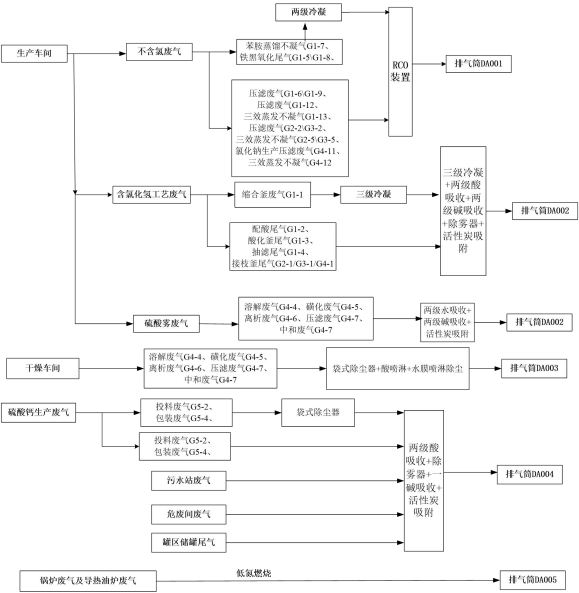 图 5.2-1      本项目废气治理措施示意图5.2.3    不含氯有机废气根据工程分析，本项目不含氯有机废气主要在溶剂黑 5（半成品）、塑料黑 5 和 塑料黑 7 生产的生产车间排放，这部分废气主要为：苯胺蒸馏不凝气 G1-7、铁黑氧化 尾气 G1-5\G1-8 、压滤废气 G1-6\G1-9 、压滤废气 G1- 12 、三效蒸发不凝气 G1- 13 、压 滤废气 G2-2\G3-2 、三效蒸发不凝气 G2-5\G3-5 、氯化钠生产压滤废气 G4- 11、三效蒸发不凝气 G4- 12 ，这些废气污染物主要为苯胺和硝基苯。结合本项目使用的各有机物质的性质，根据国内同类企业废气污染物治理措施和《重点行业挥发性有机物综合治理方案》，常见的有机废气治理工艺如下：表 5.2-6                            常见的有机废气处理工艺根据有机废气常用处理工艺， 目前燃烧法是处理涂料、染料、化工等行业有机废气常用方法，燃烧处理法是依靠高温下将可以燃烧的废气氧化成氧化物以及水，从而达到废气净化、无害化处理，并且在处理过程中会回收废气分解时所产生的热量，燃 烧法是处理有机废气较为彻底的方式。结合污染物理化性质本次涉及的有机物均具有 可燃性，且本项目有机废气的浓度 370mg/m3 ，因此，拟采用催化燃烧方法（RCO）进行不含氯有机废气进行处理。该处理方法处理效果好， 目前在化工行业应用较多。（1）RCO 催化燃烧法工艺原理RCO 催化燃烧法适用于含苯、酮、酯、醛、酚、胺等各种工业排放的有机废气和异味恶臭气体。其原理是通过催化氧化的方法将污染物彻底氧化为 CO2 和 H2O。RCO 催化燃烧装置根据吸附和催化燃烧两个基本原理设计，采用双气路连回续工 作，一个催化燃烧室，两个吸附床交替使用。先将有机废气用活性炭吸附，当活性炭 快达到饱和时停止吸附，然后用热气流将有机物从活性炭上脱附下来使活性炭再生；脱附下来的有机物已被浓缩并送往催化燃烧室催化燃烧成二氧化碳及水蒸气排出。有机废气在催化燃烧室可维持自燃，不用外加热。燃烧后的尾气一部分排入大气， 大部分被送往吸附床，用于活性炭再生。这样可满足燃烧和吸附所需的热能，达到节 能的目的。再生后的可进入下次吸附；在脱附时，净化操作可用另一个吸附床进行，既适合于连续操作，也适合于间断操作。RCO 催化燃烧法具有以下优点：①操作方便：设备工作时，实现自动化控制。②能耗低：设备启动约 20 分钟升温至起燃烧温度，有机废气浓度较高时耗能仅为风机功率。③安全可靠：设备配有阻火系统、防爆泄压系统、超温报警系统及先进的自控系统。④阻力小，净化效率高：采用当今先进的贵金属钯、铂浸渍的蜂窝状陶瓷载体催化剂，比表面积大。⑤余热可回用：余热可返回烘道，降低原烘道中的消耗功率；也可做其它方面的热源。⑥占地面积小：仅为同行业同类产品的 80% ，且设备基础无特殊要求。⑦使用寿命长：催化剂一般 4 年更换，并且载体可再生。⑧整个过程无废水产生，净化过程不产生 NOx等二次污染。本项目生产工艺产生的苯胺及硝基苯等有机废气经分质冷凝回收预处理后，有机 废气不含氯离子和硫离子，同时催化燃烧装置温度在 300~500℃ , 不会产生二噁英， 可采用催化燃烧法处理。考虑到本项目苯胺及硝基苯等遇明火、高热，有引起燃烧爆 炸的危险 ，建议 RCO 设施的结构构造等符合《石油化工建筑物抗爆设计标准》（GB/T50779-2022）中对抗爆建筑物基本抗爆性能的要求。（2）废气处理效果分析根据《排污许可证申请与核发规范——涂料、油墨、颜料及类似产品制造业》 （HJ1116-2017），燃烧法属于中、高浓度工艺有机废气治理的可行技术，根据《2018 年国家先进污染防治技术目录(大气污染防治领域)》，RCO 属于国家推广的先进 VOCs 防治技术， VOCs  净化效率≥97% 。 目前，RCO 废气处理技术广泛应用于石化、有机化工、医药、表面涂装、包装、印刷等行业中高浓度 VOCs废气净化。根据上述分析，本项目 RCO 装置根据废气收集方式，类比同类染料行业情况， 设定废气量排放量为 20000m3/h ，本次评价处理效率保守取 97% ，污染物排放情况为  苯胺 0.051kg/h、2.57mg/m3，硝基苯 0.0002kg/h、0.01mg/m3，VOCs0.052kg/h、2.58mg/m3    均可以满足《大气污染物综合排放标准》（GB16297- 1996）表 2（排气筒 20m ，苯胺  浓度限值 20mg/m3、排放速率限值 2.6kg/h，硝基苯类浓度限值 16 mg/m3、排放速率限  值 0.09kg/h ，非甲烷总烃浓度限值 120mg/m3 、排放速率限值 17kg/h）、同时满足《关  于开展工业企业挥发性有机物专项治理工作中排放建议值的通知》（豫环攻坚办【2017】 162 号）（有机化工，非甲烷总烃排放限值为 80mg/m3 ）、《重污染天气重点行业应  急减排措施制定技术指南（2020 年修订版）》有机化工行业绩效 A 级要求（NMHC浓度限值 20mg/m3 ）。5.2.4    含氯化氢工艺废气根据工程分析，本项目生产车间溶剂黑 5（半成品）生产过程中会产生 HCl 气体及含有 HCl、苯胺和硝基苯的有机工艺废气，这部分废气主要为：缩合釜不凝气 G1- 1、 配酸尾气 G1-2 、酸化釜尾气 G1-3 、抽滤尾气 G1-4 、接枝釜尾气 G2- 1/G3- 1/G4- 1 。由 于 HCl 采用燃烧工艺处理时，会导致燃烧设备和管道腐蚀；同时硝基苯、苯胺和 HCl  等污染物在燃烧过程中易产生二噁英等污染物，根据国家《挥发性有机物(VOCs)污染 防治技术政策》，该废气不易采用燃烧技术进行处理。为了避免 HCl 对 RCO 设备产 生影响，本项目将产生 HCl 气体及含有 HCl 、苯胺和硝基苯的有机工艺废气单独进行处置。本项目含氯工艺废气主要含有苯胺、硝基苯、HCl ，组分比较单纯，有一定回收 价值， 目前有机废气处理常用的工艺，本次拟选用冷凝、吸收、吸附等工艺对废气进 行处理。根据《挥发性有机物治理实用手册》，冷凝法适用的废气 VOCs浓度一般在 10000mg/m3~ 100000mg/m3 ，项目苯胺易冷凝，首先采用冷凝工艺都含有 HCl 的工艺 废气进行冷凝回收苯胺；鉴于苯胺能和易酸反应生成盐，本次采用两级酸吸收工艺对 有机废气进行处理，考虑到废气中含有少量 HCl 酸性气体，因此设置两级碱吸收装置在对含氯工艺废气进行预处理。根据上述分析，本项目含氯有机废气处理工艺为：三级冷凝预处理+两级酸吸收+除雾器+两级碱吸收+活性炭吸附，根据工程设计这些废气的废气量为 6000m3/h。（1）冷凝预处理本项目含氯工艺废气主要含有苯胺和硝基苯等污染物，这几种物质的沸点都高于 常温，本项目缩合釜先采用“三级冷凝 ”处理方法进行预处理，采用水作为冷凝介质， 进一步提高冷凝效率，减少不凝气的排放量，冷凝下来的苯胺和硝基苯等污染物回用 于生产，其冷凝回收效率≥98% ，本次评价根据冷凝次数及冷媒的温度，冷凝效率取  98% 。经冷凝后的不凝气再与（G1-2 、G1-3 、G1-4 、G2- 1/G3- 1/G4- 1）统一收集后进 入“三级冷凝+两级酸吸收+两级碱吸收+活性炭吸附 ”进行处理后经 20m 高排气筒排放。（2）两级酸吸收处理含氯工艺废气要先经过两级酸洗喷淋塔以吸收废气中含有的苯胺气体，废气从塔底进气口进入后，垂直向上与自上而下的喷淋液发生吸收、中和反应，去除废气中的酸性气体，酸洗塔采用填料塔，喷淋循环液稀硫酸溶液，酸洗吸收过程会产生苯胺硫酸盐，酸洗循环吸收一定程度对喷淋液进行更换。（3）两级碱吸收处理含氯有机废气要经过酸洗喷淋塔吸收后，再经碱洗喷淋塔以吸收废气中含有的少 量酸性气体 HCl，废气从塔底进气口进入后，垂直向上与自上而下的喷淋液发生吸收、 中和反应，去除废气中的酸性气体，碱洗塔采用填料塔，喷淋循环液 NaOH  溶液。 经碱洗塔洗涤后的废气湿度非常高，并且会携带一定的水分，这些水进入活性炭吸附 罐会降低活性炭对 VOCs  的吸附容量，并且很难脱附和冷凝，因此在活性炭吸附罐前 设置一高效除雾器。主体材质采用 304 不锈钢，耐酸碱腐蚀，可有效降低废气中水分对后端吸附器的影响。（2）活性炭吸附经过预处理后的废气通过主风机送入活性炭吸附罐净化，废气经过活性炭的吸附 净化后通过烟囱排入大气。为保障废气达标排放，在排放大气之前，单独设置一个活性炭吸附罐，对净化后的有机废气进行进一步的保障处理，保证废气达标排放。活性炭吸附罐需要保温，保温层厚度 100mm，材质为岩棉。每个吸附器需要配置 气动切换阀门，对吸附、脱附操作进行切换。本项目采用颗粒活性炭作为吸附材料。 活性炭吸附装置采用罐体形式设计，所有钢材均采用 SUS304 材质，罐体上设置加料口、卸料口、吸附出风口，脱附进出风口，以及相关仪表安装口等。（5）废气处理效果分析根据《排污许可证申请与核发规范 制药工业-涂料、油墨、颜料及类似产品制造 业》（HJ1116-2017），“冷凝回收+吸收+吸附 ”属于工艺有机废气治理的可行技术， 同时该处理工艺也是国家《挥发性有机物(VOCs)污染防治技术政策》、《挥发性有机 物治理实用手册》等文件中在推荐使用的 VOCs废气治理组合技术， 目前该废气处理 工艺在中低浓度有机废气治理中得到了较为广泛的应用。甘肃某燃料企业采用该工艺 处理苯胺有机废气，废气浓度为 800mg/m3 ，出口排放浓度在 16mg/m3，净化效率达到98% 。本次项目为保障废气达标排放，减小废气排放环境影响，在废气排放口单独进一步经活性炭吸附后排放，作为达标保障措施，根据《吸附法工业有机废气治理工程 技术规范》（HJ2026-2013）相关要求及运行案例情况，本项目含氯废气经“三级冷凝 +两级酸吸收+ 除雾器+两级碱吸收+活性炭吸附 ”处理后，对苯胺和硝基苯去除效率保守按照 97%考虑。此外，经查阅《新乡市锦源化工有限公司年产 25000t对- β硫酸酯乙基砜苯胺项 目二期工程竣工环保验收监测报告》，该项目于 2021 年通过竣工环保验收。该项目磺 化工段产生 HCl 和 SO2 ，采用“二级水喷淋+一级碱喷淋 ”进行处理，根据验收检测 报告，该装置对 HCl 吸收效率为 99.84%，对 SO2 吸收效率为 90.6%，本次评价含氯废气经“两级酸吸收+两级碱吸收+ 除雾器+活性炭吸附 ”处理后，对 HCl 吸收效率取 97%。项目建成后含氯工艺废气污染物经“两级酸吸收+两级碱吸收+除雾器+活性炭吸附” 废气处理设施处理后，通过 20m排气筒排放，废气中污染物排放情况为苯胺 0.031kg/h 、 3. 1mg/m3，硝基苯 0.001kg/h、0.08mg/m3，VOCs0.032kg/h、3. 18mg/m3，HCl0.029kg/h 、 2.86mg/m3 均可以满足《大气污染物综合排放标准》（GB16297- 1996）表 2（排气筒  20m ，苯胺浓度限值 20mg/m3 、排放速率限值 2.6kg/h ，硝基苯类浓度限值 16 mg/m3 、  排放速率限值 0.09kg/h ，非甲烷总烃浓度限值 120mg/m3 、排放速率限值 17kg/h，HCL     浓度限值 100 mg/m3 、排放速率限值 0.43kg/）、同时满足《关于开展工业企业挥发性   有机物专项治理工作中排放建议值的通知》（豫环攻坚办[2017]162 号）（有机化工， 非甲烷总烃排放限值为 80mg/m3 ）、《重污染天气重点行业应急减排措施制定技术指南（2020 年修订版）》有机化工行业绩效 A 级要求（NMHC 浓度限值 20mg/m3 ）。5.2.5    含硫酸雾废气根据生产工艺可知，本次项目酸性黑产品在生产过程中使用浓硫酸，在溶解、磺 化反应、离析、压滤、中和过程中会产生含硫酸雾废气，这部分废气主要有溶解废气 G4-4 、磺化废气 G4-5 、离析废气 G4-6 、压滤废气 G4-7 、中和废气 G4-7 ，这些废气主要含有硫酸雾。根据物质性质可知，废气中的硫酸雾极易溶于水和酸，同时本项目硫酸雾产生浓度相对较高，因此在水吸收后增加两级碱吸收，利用酸碱中和反应原理去除废气中的 硫酸雾等酸性气体，碱吸收处理酸性废气属于《排污许可证申请与核发技术规范-涂料、 油墨、颜料及类似产品制造业》中酸性废气治理的可行性技术，酸碱中和的反应速度 较快，反应彻底，单级碱吸收对酸性气体的去除效率可稳定达到 90%以上，本次采用 两级碱吸收对酸性气体的总体去除效率可达到 99%以上。碱液采用稀 NaOH 溶液，和 硫酸反应生成硫酸钠，采用釜式蒸发器蒸汽加热对硫酸钠溶液进行加热浓缩，浓缩后 的釜式蒸发残渣作为危废，浓缩过程中的冷凝水排入污水站。因此，采用水喷淋+碱 喷淋吸收也是该类尾气处理的常用工艺；鉴于这部分废气会有部分反应中间体，为保 证废气达标，含硫酸雾废气经水喷淋和碱喷淋吸收后，再增加一个活性炭吸附装置。 综上，本次项目采用“两级水喷淋+两级碱喷淋+活性炭吸附 ”对含硫酸雾废气进行处理，本次评价保守取 98%处理效率。废气依次进入到水洗塔、碱洗塔、活性炭吸附罐内，废气从洗涤塔底部进入，向 洗涤塔上部通行，经过塔内多层向下喷淋的洗涤液进行冼涤和填料过滤处理后，由塔 顶部排出，经碱洗洗塔塔顶排除的净化气体经过干式过滤器去除去除气体中的水分， 进入活性炭吸附装置进行进一步处理后，通过排气筒排放。水吸收和碱吸收采用填料 塔吸收，从设备工艺排气口排出的废气，经过废气管道进入填料吸收塔后，废气流经 填充层时，洗涤液自喷嘴均匀喷洒于填充材的表面以保持湿润；同时废气与洗涤液在 充分润湿的填充层相互接触，由物理吸收溶解将废气中的含硫酸雾废气吸收于水溶液 和 NaOH 溶液中，达到去除污染物质的目的，水流和碱液至底部的水箱，经循环泵作用重复使用、定期更换。根据工程设计，含硫酸雾废气的废气量为 4000m3/h。项目建成后含硫酸雾废气经“两 级水吸收+两级碱吸收+活性炭吸附”废气处理设施处理后，通过 20m排气筒排放，废气 中污染物排放情况为硫酸雾 0. 157kg/h 、15.74mg/m3，颗粒物 0.024kg/h、2.4mg/m3 ，均 可以满足《大气污染物综合排放标准》（GB16297- 1996）表 2（排气筒 20m ，硫酸雾 浓度限值 45mg/m3 、排放速率限值 2.6kg/h ，颗粒物浓度限值 120 mg/m3 、排放速率限值 17kg/h）、同时《重污染天气重点行业应急减排措施制定技术指南（2020 年修订版）》有机化工行业绩效 A 级要求（PM 浓度限值 10mg/m3 ）。5.2.6    含粉尘废气本项目含粉尘废气主要产生在干燥车间的产品或半成品的干燥及包装等环节，根 据工程分析，本项目含尘废气产生为：铁黑干燥不凝气 G1- 10 、铁黑包装尾气 G1- 11、 氯化钠干燥不凝气 G1- 14\ G2-6\G3-7\G4- 13、氯化钠包装尾气 G1- 15\ G2-7\G3-8\G4- 14、 塑料黑 5 干燥尾气 G2-2 、塑料黑 5 包装尾气 G2-3 、塑料黑 7 干燥尾气 G3-3 、塑料黑  7 包装尾气 G3-4 、改性中间体闪蒸干燥废气 G4-2 、改性中间体包装尾气 G4-3 、酸性 黑烘干尾气 G4-9、酸性黑包装尾气 G4- 10，这些废气主要主要成份产品或半成品粉尘，部分干燥不凝气含有微量的苯胺。根据工程设计，含尘废气的废气量为 50000m3/h。目前粉尘处理方式有很多，如喷淋法、静电除尘法、布袋除尘法等。其中喷淋法 适用于烟尘的处理和有机废气的处理，其产物可溶于喷淋介质，并形成沉淀以便清除； 静电除尘效果好，运行稳定，适合气量较大的除尘工程。袋式除尘器是目前最常用的 除尘方式，不仅能够回收粉尘，同时处理效果好，运行稳定，操作简单方便，适合于各种类型的粉尘污染项目。干燥车间的干燥废气均采用管道连接和设备自带的袋式除尘器，粉尘收集效率 100%；塑料黑 5 、塑料黑 7 和酸性黑改性中间体包装废气采用真空负压收集和袋式除 尘，投料点位设置侧吸集气罩，收集效率不低于 85% ，废气产生后通过集气罩收集， 在包装设备设置一套袋式除尘器进行集中处理后达标排放；酸性黑、铁黑和氯化钠采 用人工包装，在每个产品在包装工段设置密闭房间对包装废气进行收集，收集效率不 低于 85% ，各产品相应配套袋式除尘器，经处理后的废气均通过 1 根排气筒排放；包装过程中产生的少量粉尘送相应产品的工段进行回用。为了保证废气达标，本项目含尘废气处理措施在各个产尘点经收集后采用袋式除 尘器处理，处理后的废气经统一收集后再采用水膜喷淋进一步处理。本项目袋式除尘 的滤袋选择高效覆膜滤袋。覆膜收尘布袋是一种强韧而柔软的纤维结构，薄膜孔径在 0.23μm 之间，过滤效率均能到达 95%以上。其主要优点为：覆膜收尘布袋机械强度高，脱灰/粉效果卓越，在低而稳的压力损失下能长期使用，延长了覆膜除尘布袋滤袋寿命，且清灰后不改变滤袋孔隙度，除尘效率可长期保持高效，另外还具有化学稳定性好、耐热和耐化学腐蚀等性能。水喷淋除尘的工作原理是含尘气体由烟气进口以一定的速度切向抽入除尘器，气 体沿除尘器内壁向上爬升，尘粒受离心力作用被抛向筒体内壁；简体上部设有溢流器， 向下形成一幕 3--5mm 厚的均匀完整水膜；水、尘粒相互接触，水中的微小气泡充分 包围尘粒，形成无数个以尘粒为核心的凝聚颗粒，离心力增加，并向下掉落，达到除 尘目的，其除尘效率均能到达 95%以上。综上，本次评价取袋式除尘及水喷淋的除尘效率合计为 99%。水喷淋可利用水对水溶性气体进行吸收特性，对废气中的水溶性气体进行吸收， 该处理工艺在许多行业使用，鉴于本项目干燥废气中含有少量的苯胺，本次水喷淋塔 前增酸喷淋塔对苯胺进行吸收，其对苯胺的吸收效率 80%～85%之间，本次评价取80%。根据上述分析，本项目在干燥车间的干燥废气和包装废气的产生点设置袋式除尘  器，工段产生的含尘废气经袋式除尘器处理后经统一收集后再采用水膜除尘器进一步  处理，处理后废气通过一根 20m 高排气筒排放，废气中污染物排放情况为：苯胺  0.037kg/h 、0.75mg/m3，VOCs0.037kg/h 、0.75mg/m3 ，颗粒物 0.049kg/h 、0.98mg/m3 均  可以满足《大气污染物综合排放标准》（GB16297- 1996）表 2（排气筒 20m ，苯胺浓  度限值 20mg/m3 、排放速率限值 2.6kg/h ，非甲烷总烃浓度限值 120mg/m3 、排放速率  限值 17kg/h ，颗粒物浓度限值 120 mg/m3 、排放速率限值 17kg/h）、同时满足《关于  开展工业企业挥发性有机物专项治理工作中排放建议值的通知》（豫环攻坚办【2017】 162 号）（有机化工，非甲烷总烃排放限值为 80mg/m3 ）、《重污染天气重点行业应  急减排措施制定技术指南（2020 年修订版）》有机化工行业绩效 A 级要求（NMHC浓度限值 20mg/m3 、PM 浓度限值 10mg/m3 ）。5.2.7    二水硫酸钙生产废气本项目二水硫酸钙生产会产生少量含尘废气和硫酸雾废气，根据工程分析，这部 分废气主要为：压滤废气 G5- 1 、中和废气 G5-3 、投料废气 G5-2 、干燥不凝气 G5-4、 包装废气 G5-4，其中压滤废气 G5- 1 及中和废气 G5-3 的主要成份为硫酸雾，投料废气 G5-2 、干燥不凝气 G5-4 、包装废气 G5-4 的主要成份氧化钙、二水硫酸钙颗粒粉尘。 根据物质性质可知，含尘废气宜采用袋式除尘器处理预处理，硫酸雾采用碱液吸收进 行处理。鉴于这部废气位于三废车间，本次评价二水硫酸钙产生的投料、干燥及包装 废气的含尘废气经密闭收集后采用袋式除尘器处理后，再与压滤废气 G5- 1 及中和废 气 G5-3 统一收集后送入一套“两级酸性+一级碱洗+活性炭吸附 ”装置进行处理，处理后通过 20m 高排气筒排放。根据前文分析，袋式除尘效率可到达 95%以上，一级碱喷淋对酸性气体的处理效 率可达 90% ，活性炭吸附的处理效率可达 80%以上，本次采用废气处理装置，保守取 颗粒物废气 99%、硫酸雾废气 95%的处理效率。本项目二水硫酸钙生产含尘及硫酸雾 废气经处理后，废气中污染物排放情况为：颗粒物 0.068kg/h 、8.47mg/m3 ，硫酸雾 0. 16kg/h 、20mg/m3 ，均可以满足《大气污染物综合排放标准》（GB16297- 1996）表 2 （排气筒 20m，硫酸雾浓度限值 45mg/m3、排放速率限值 2.6kg/h，颗粒物浓度限值 120 mg/m3 、排放速率限值 17kg/h）、同时《重污染天气重点行业应急减排措施制定技术指南（2020 年修订版）》有机化工行业绩效 A 级要求（PM 浓度限值 10mg/m3 ）。5.2.8    罐区废气、危废间、污水处理站及釜式蒸发废气（1）储罐区废气本项目罐区储罐大小呼吸会产生有机废气及酸性废气，罐区产生的有机废气主要 为苯胺和硝基苯；除有机废气外，罐区还产生酸性废气，主要为盐酸储罐产生的 HCl废气和硫酸储罐产生的硫酸雾废气。（2）污水处理站废气本项目污水处理站在运行过程中会产生恶臭气体，结合污水处理站处理工艺，其可能产生无组织废气的环节主要包括生化系统、污泥处置系统等环节，恶臭物质主要为硫化氢、氨气、挥发性有机物等物质。本项目产生恶臭的环节主要在调节池、厌氧池、污泥浓缩池、贮泥池及污泥脱水 间等，需进行恶臭气体的收集处理。收集系统的作用主要是封闭臭气源，将其变为有 组织的排放源。对于建筑物内的恶臭污染源，如污泥脱水间等，可采用全空间有组织 强制通风的收集系统；对于敞开式的恶臭污染源，如调节池、生化池、污泥浓缩池、 贮泥池等，则需要采用覆盖的方式进行密闭收集，一般是在废水池上方增设盖板，结 合现场废水池的跨度盖板一般选用玻璃钢盖板，增设观察口及人孔。经收集后的污水处理站废气通过管道送废气处理系统。（3）危废间废气本项目在生产过程中会产生各类危险废物，危废产生后在厂区危废间进行暂存， 根据项目危废主要成分可知，部分危废中含有少量溶剂，在暂存过程中可能由于自然 挥发产生有机废气。考虑到本次项目溶剂大部分进行了回收利用，危废中溶剂含量较 少，同时危废产生后立即采用全封闭形式的包装容器进行盛装后暂存，及时送有资质 单位处置，因此，危废在暂存过程中产生的废气污染物量较小，同时危废间采用整体 换气方式对废气进行收集，危废间废气具有大风量低浓度的特点，废气中含有少量 VOCs ，同时距离 RCO 装置具有一定的距离，综合考虑危废间废气不再送 RCO 装置进行处理，对其设置一套“两级酸性+一级碱洗+活性炭吸附 ”废气处理装置。（4）釜式蒸发废气本项目釜式蒸发器主要用于浓缩蒸发氯化钠生产离心废水及废气酸碱喷淋塔吸收中和产生的含盐废水，蒸发浓缩过程会产生少量的苯胺有机废气。综合，根据罐区废气、危废间废气、污水处理站废气及釜式蒸发废气的产生位置、 废气性质及前文分析，考虑稀酸对苯胺吸收作用，碱液对 HCl 和硫酸吸收作用，活性 炭对有机废气的吸附作用。本次评价将罐区废气、危废间废气、污水处理站废气及釜 式蒸发废气统一收集后采用一套设置“两级酸性+一级碱洗+活性炭吸附 ”装置（该装置与二水硫酸钙工艺的处理装置共用）对上述废气进行处理。废气由风机通过布置的风道进入先进入两级酸喷淋吸收塔，气体从下到上高速移动与稀硫酸洗涤液接触；再进入碱洗喷淋塔，气体从下到上高速移动与 NaOH 洗涤液 接触。由于塔内装有多层拉环填料，增加了气液接触面积和接触时间，使气液在塔内 和塔板表面充分接触。在与喷淋水接触的过程中，苯胺废气会与硫酸发生酸碱反应， 酸性废气均会与 NaOH 发生酸碱反应，中和污染物，达到良好的处理效果。经酸碱中和的废气再进入活性炭罐进行吸附处理，整个处理过程可自动控制，操作简单。结合前文分析，两级酸洗效率对有机废气的处理效率可能到达 85%以上，一级碱 喷淋对酸性气体的处理效率可达 90% ，活性炭吸附的处理效率可达 80%以上，本次评 价保守取有机废气 90% 、硫酸雾废气 95% 、HCl 废气 95% 、的处理效率。废气经处理 后的废气通过 1 根 20m 高排气筒排放，废气中污染物排放情况为苯胺 0.003kg/h 、 0.34mg/m3，硝基苯 0.0001kg/h、0.01mg/m3，VOCs0.003kg/h、0.4mg/m3，HCl0.0003kg/h、 0.04mg/m3 ，硫酸雾 0. 16kg/h 、20mg/m3 ，均可以满足《大气污染物综合排放标准》 （GB16297- 1996）表 2（排气筒 20m，苯胺浓度限值 20mg/m3、排放速率限值 2.6kg/h， 硝基苯类浓度限值 16 mg/m3、排放速率限值 0.09kg/h，非甲烷总烃浓度限值 120mg/m3、 排放速率限值 17kg/h，HCL 浓度限值 100 mg/m3 、排放速率限值 0.43kg/ 、硫酸雾浓度 限值 45mg/m3、排放速率限值 2.6kg/h）、同时满足《关于开展工业企业挥发性有机物 专项治理工作中排放建议值的通知》（豫环攻坚办【2017】162 号）（有机化工，非 甲烷总烃排放限值为 80mg/m3 ）、《重污染天气重点行业应急减排措施制定技术指南 （2020 年修订版）》有机化工行业绩效 A 级要求（NMHC 浓度限值 20mg/m3、PM 浓度限值 10mg/m3 ）。5.2.9    锅炉废气根根据工程分析，本次工程生物质锅炉及导热油炉均采用天然气作燃料，两种废 气污染物烟尘、SO2、NOx 的排放浓度相同，均采用低氮燃烧+烟气循环，其产生浓度 分别为颗粒物 5mg/m3 、二氧化硫 5mg/m3 、氮氧化物 25 mg/m3 可以满足《锅炉大气污 染物排放标准》（DB41 2089-2021）表 1  燃气锅炉执行标准（颗粒物≤5mg/m3 、SO2≤10 mg/m3 、NOX ≤30mg/m3 ）。5.2.10    无组织废气防治措施无组织排放贯穿于化工生产始终，包括物料运输、贮存、投料、反应、出料等过 程，正常生产情况下，近距离厂界周围浓度主要由无组织排放源强控制。为控制无组 织废气的排放量，必须以清洁生产为指导思想，对物料的运输、贮存、投料、反应、 出料及尾气吸收等全过程进行分析，调查废气无组织排放的各个环节，并针对各主要排放环节提出相应改进措施，以减少废气无组织排放量。无组织废气产生环节主要在以下几个方面：①物料贮存和输送过程：物料转移过 程（包括投料和反应液在不同釜内转移）产生的废气。②反应过程：由于反应设备密 闭性和反应排空冷凝器选型不合理产生废气。③离心、离析、压滤等过程。④溶剂回收过程,蒸馏不凝气和真空尾气。⑤含溶剂物料烘干过程，造成溶剂的挥发。针对上述产生环节，依据《挥发性有机物无组织排放控制标准》（GB37822-2019）、 《河南省工业大气污染防治 6 个专项方案》(豫环文[2019]384 号) 、《河南省挥发性有机物污染控制技术指南》等文件要求，提出治理措施如下（1）生产车间废气控制措施①项目 VOCs液体物料由储罐通过密闭管道输送至生产设备，在向中转罐、反应 釜投料过程中产生的有机废气通过设备工艺排气口进入管道输送至废气处理设施进行处理；②反应釜上配备冷凝回流装置回收，减少反应过程中挥发性有机物料的损耗，不 凝性废气有效收集至 VOCs  废气处理系统。生产过程中产生的加热废气、溶剂回收不 凝气、真空干燥废气等类型工艺废气均由设备排气口管道收集后统一输送至废气处理装置进行处理，最大限度将工艺过程中的无组织废气通过收集变为有组织排放源。③压滤液体进料从压滤的设备通过管道直接输送至离心机或压滤机，压滤或离心 完成后通过下料口下料至封闭的中转设备，再转移至下一环节进行投料，压滤设备在车间内均建设全封闭隔间进行二次封闭，操作过程中产生的无组织废气进行收集，根据废气性质送相应的废气处理系统进行处理。④根据《排污许可证申请与核发技术规范——涂料、油墨、颜料及类似产品制造业》（HJ1116-2017）的要求，危废暂存间的无组织废气，设置密闭、微负压设计，并设置集气系统整体通风换气，收集后送有机废气处理系统进行处理。⑤提高系统密闭性。液态 VOCs  物料采用密闭管道输送，采用无泄漏泵或高位槽 （计量槽）投加，替代真空抽料。输送管线采用硬连接，并采用计量泵计量。反应过程中做好密闭和回流回收。定期检查阀门和管线密封情况。⑥在洗涤、离心、离析和过滤等工序采用密闭设备；离心机、压滤机采用全自动压滤机密闭设计，废气经收集后根据废气性质送相应的有机废气处理系统处理。⑦抽真空工序采用水环式真空泵。工艺过程中压滤、干燥环节均采用密闭设备进行操作。⑧本项目涉及 VOCs物料的设备与管线组件的密封点，本次评价建议按照《挥发 性有机物无组织排放控制标准》(GB 37822-2019)的要求，对生产过程动静密封点（阀 门、法兰、泵、罐口、接口等）采用泄露检测与修复（LDAR）技术控制无组织排放。 对设备与管线组件的密封点每周进行目视观察，检查其密封处是否出现可见泄漏现象。 泵、压缩机、搅拌器（机）、阀门、开口阀或开口管线等每 6 个月检测一次。法兰及 其他连接件、其他密封设备至少每 12 个月检测一次。设备与管线组件初次启用或检维修后，应在 90 d 内进行泄漏检测。⑨对于废水集输、物化及生化处理、污泥浓缩产生的恶臭气体，主要处理构筑物加盖，污泥间密闭、整体通风，废气统一收集送废气处理设施进行处理。⑩企业厂区内 VOCs（按 NMHC 计）无组织排放生产车间外监控点 1h 平均浓度应满足《挥发性有机物无组织排放控制标准》（GB37822-2019）要求。⑪加强生产管理和设备维修，及时维修、更换破损的管道、机泵、阀门及污染治 理设备，防止和减少生产过程中的跑、冒、滴、漏，各反应釜与单元设备的真空泵、尾气放空管应连通，集中进入废气处理系统；⑫加强操作工的培训和管理，所有操作严格按照既定的规程进行，以减少人为造成环境污染。（2）干燥车间粉尘废气控制措施工程设计，干燥车间产品的干燥工段均采用采用管道连接和设备自带的袋式除尘 器，粉尘收集效率 100%，通过先进的工艺设备将无组织排放源转变为有组织废气源。； 塑料黑 5、塑料黑 7 和酸性黑改性中间体包装废气采用真空负压收集和袋式除尘，投料 点位设置侧吸集气罩，收集效率不低于 85% ，废气产生后通过集气罩收集，在包装设 备设置一套袋式除尘器进行集中处理后达标排放；酸性黑、铁黑和氯化钠采用人工包 装，在每个产品在包装工段设置密闭房间对包装废气进行收集，收集效率不低于 85%， 将大多数无组织排放的粉尘收集转变为有组织形式进行处理，可有效控制粉尘无组织排放量。（3）罐区无组织废气控制措施储罐大小呼吸的发生不仅造成废气污染，同时也是资源极大的浪费，针对影响大 小呼吸的因素，撇除原料种类、原料年输入量等对于企业无法改变的条件外，建议采取以下措施降低罐区无组织废气排放量：①储罐表面喷涂浅色：涂层小呼吸损耗量与涂层颜色有关。储罐外表喷涂银灰色 或浅色的涂层，可以反射阳光，减少太阳热量吸收，降低储罐内液体原料的温度，减少储罐内原料因吸热向气态转化。②储罐结构：本项目采用固定顶罐，评价建议采用严格的储罐密封结构，降低储罐区无组织废气产生量。③罐区呼吸废气进行有组织收集和处理，减小有机废气无组织排放量。（4）二水硫酸钙车间无组织废气控制措施①二水硫酸钙生产生产所用的氧化钙，采用人工投料方式，为减少粉状物料投加过程中的无组织散失，在投料口设置集气罩，对投料粉尘进行收集处理。②工艺过程中离心过滤、干燥环节均采用密闭设备进行操作。（5）污水处理站废气无组织排放废气控制措施本项目工艺生产废水均采用密闭管道输送，对于废水集输、物化及生化处理、污 泥浓缩产生的恶臭气体，主要处理构筑物加盖，污泥间密闭、整体通风，废气统一收集送废气处理设施进行处理。（6）危废暂存间无组织排放有机废气控制措施本项目危废暂存间主要暂存生产过程中产生的釜式蒸发残液、以及废气原料包装桶、包装袋等危险废物。为减轻危废中所含有机物挥发污染，评价建议蒸发残液等含挥发性物质的危废全部采用密闭容器包装暂存在危险间内，要求废包装桶呈原始密封 状态，厂内暂存过程不得打开容器，尽可能减小危废暂存间 VOCS 产生量。另外，评 价建议危废暂存间设置引风机，采用管道将危废间产生的挥发性有机物引至有机废气处理装置处理，减轻无组织排放量。综上所述，评价认为本项目无组织废气排放源控制措施可行，可有效地减少有机溶剂等物料在贮存和生产过程中无组织废气的排放，对周围大气环境影响较小。5.3  运营期废水污染防治措施5.3.1    本项目废水产生情况根据工程分析，本项目生产过程中产生的废水主要包括各产品生产过程中产生的 各类生产线的工艺废水、真空系统排水、废气处理装置排水、循环冷却系统定期排水、职工生活污水等。本项目全厂废水产生情况见表 5.3- 1。表 5.3-1本项目全厂废水产生状况一览表单位：mg/L ，pH 除外第五章  防污减污措施评价第五章  防污减污措施评价5.3.2    废水水质特征及排放标准（1）废水水质特征根据表 5.3- 1 可以看出：①本项目废水可分为三类，第一类为高盐废水，即氯化钠副产品三效蒸发后的离 心废水（W2-2 、W3-2 、W4-2）、工艺废气酸碱喷淋废水（W6- 1 、W6-2），考虑到会对后续生化处理环节造成影响，采用釜式浓缩蒸发方式进行预处理。②第二类为溶剂黑 5 、塑料黑 5 、塑料黑 7、酸性黑等产品在生产过程中产生的压 滤废水（W1- 1）、铁黑生产污冷凝水（W1-2 、W1-4）等工艺废水、储罐区废气吸收 废水（W6-3）、干燥车间水膜除尘吸收废水（W6-4）、真空泵废水（W6-6）、地面 清洗水（W6-7）等，这类废水主要含有苯胺、硝基苯、有机盐等有机污染物的废水， 废水有机物含量较高，可生化性较差，且工艺废水中可能含有苯环等对生化处理活性污泥有毒性的物质，需要进行预处理。③第三类为生活废水（W6- 10）、釜式蒸发冷凝水（W6-5）、氯化钠生产污冷凝 水（W2-3、W3-3、W4-3）、二水硫酸钙生产的离心废水（W5- 1）及污冷凝水（W5-2） 和循环冷却系统排水（W6-9）等，该部分废水中生活废水可生化性较强，可直接进行生化处理；软化废水（W6-8）排水水质较好，可直接经厂区总排口排放。（2）排放标准本项目厂址位于河南省新乡市获嘉县楼村精细化工新材料专业园区，根据工程设 计，厂内自建污水处理站，生产废水及生活污水经厂内污水处理站处理后排入园区市 政污水管网，进入获嘉县楼村精细化工新材料专业园区污水处理厂进一步处理达标后排入地表水共产主义渠。因此，要求本项目厂区总排口废水水质浓度需满足《化工行业水污染物间接排放 标准》（DB41/1135-2016）水污染物间接排放浓度限值及获嘉县楼村精细化工新材料专业园区污水处理厂设计进水水质要求。5.3.3    废水处理方案结合《染料工业废水治理工程技术规范》（HJ2036-2013）、《排污许可证申请与 核发技术规范——涂料、油墨、颜料及类似产品制造业》（HJ1116-2020）的要求及同 类企业废水处理工艺，企业委托专业化工废水处理设计单位对本项目废水的整体处理 方案进行了初步设计，根据与企业沟通，本次评价采用该设计方案作为本次项目废水的处理方案。根据设计方案，本次项目废水处理遵循“分类收集、分质处理 ”的设计理念，整 体上采用“预处理+生化处理 ”方案，其中预处理工艺为“釜式蒸发+微电解+Feton 氧化+ 中和絮凝沉淀”，生化处理工艺为“兼氧+好氧+二沉池+絮凝沉淀 ”，具体如下：①氯化钠副产品三效蒸发后的离心废水、废气处理装置酸碱喷淋废水等高盐废 水单独收集后，利用釜式蒸发浓缩装置进行浓缩，浓缩过程中产生的冷凝液与其他废 水混合后进行预处理及生化处理；②溶剂黑 5 、塑料黑 5 、塑料黑 7 、酸性黑 2 等产品 在生产过程中产生的压滤废水、真空泵废水、地面清洗水等主要污染物为苯胺、硝基 苯、有机盐，COD 较高，B/C 值较小，废水中所含的难降解有机物含量较高，废水中 的难降解有机物在生化处理过程中，其处理效果往往较差，因而在生化处理之前，往 往采用化学氧化技术进行氧化处理，以提高废水的可生化性。③对于生活污水、三效 蒸发污冷凝水、硫酸钙生产压滤水和冷凝水、循环冷却废水等低浓度废水可以直接进 入生化单元，通过生物处理技术进行处理；纯水系统排水水质较好，可直接经厂区总排口排放。根据上述分析，本项目高盐废水采用釜式浓缩装置预处理后，冷凝水进入生化单 元；生活污水、副产品三效蒸发污冷凝水、循环水系统排水等低浓度废水直接进入生 化单元；压滤废水、真空泵废水、地面清洗水等废水采用“微电解+Feton 氧化+ 中和 絮凝沉淀 ”进行预处理后，和其它废水一起进入生化单元处理。本项目废水处理工艺流程见图 5.3- 1。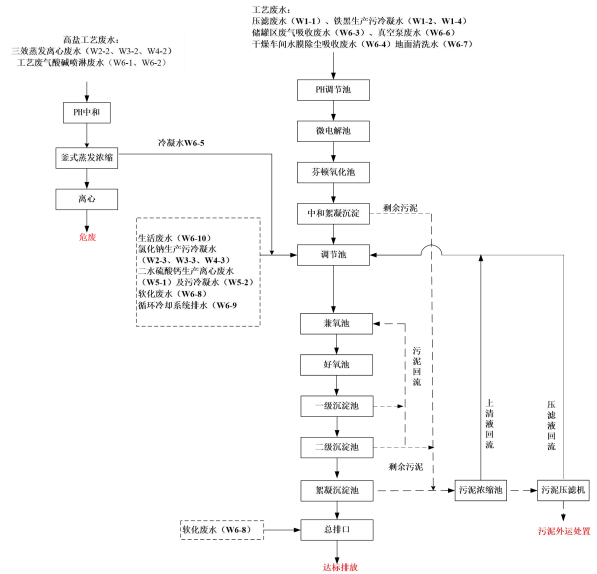 图 5.3-1    废水处理工艺流程示意图5.3.4    废水处理工艺可行性分析根据项目废水处理设计方案，结合同类型企业废水排放方案及环保要求，企业按照 要求对废水管道进行防腐、防渗漏处理。本项目排水系统采用“雨污分流、清污分流、 分类收集 ”，废水处理处置按照“污污分治、深度处理 ”的原则进行设计和建设。本工程废水处理方案如下：（1）pH 中和对于生产过程中产生的高盐废水：氯化钠副产品三效蒸发离心废水（W2-2、W3-2、 W4-2）、工艺废气酸碱喷淋废水（W6- 1 、W6-2）一同送入酸碱中和装置。酸碱中和 装置的主要作用是调节废水 pH 值，以避免对蒸发设备造成腐蚀及形成结晶盐阻塞管道。（2）浓缩蒸发装置生产过程中产生高盐废水为氯化钠副产品三效蒸发离心废水（W2-2 、W3-2 、 W4-2）、工艺废气酸碱喷淋废水（W6- 1 、W6-2），拟采用釜式浓缩蒸发装置对其进行浓缩蒸发预处理。釜式浓缩蒸发装置系指将管束和蒸汽空间设计在同一壳体内用于蒸汽发生的一类 换热器，釜式蒸发器壳体的直径管束直径较大，蒸汽空间在壳体上方，即位于管束上 侧。管束在同一管板上有两个通道口，一个入口和一个出口。被加热的流体介质流动 于传热管中，蒸发则在壳侧进行。釜式蒸发系统的特点：1)  釜式蒸发器的料液是从蒸 发器的顶部加入，在重力作用下沿管壁成膜状下降，并在此过程中蒸发增浓，在其底 部得到浓缩液。2)  由于溶液在单程型蒸发器中呈膜状流动，传热系数较高。3)  停留 时间短，不易引起物料变质，适于处理热敏性物料。4)  液体滞留量小，可以根据能量 供应、真空度、进料量、浓度等的变化而采取快速运作。5)  由于工艺流体仅在重力作 用下流动，而不是靠高温差来推动，可以使用低温差蒸发。釜式蒸发器适用于蒸发浓 度较高、粘度较大物料，由于料液在加热管内成膜状蒸发，即形成汽液分离，同时在效体底部，料液大部份即被抽走，只有少部份料液与所有二次蒸汽进入分离器强化分离，料液整过程没有形成太大冲击，避免了泡沫的形成。本项目高浓度废水经釜式浓缩蒸发至含水率约 8% 。浓缩过程中产生的冷凝水送 至污水处理站生化系统进行处理。浓缩液主要为氯化钠、有机盐及少量有机物，属于危废，在厂内暂存后，委托有资质的单位处理根据《三效并流蒸发用于高含盐化工废水处理工程》（《水处理信息报导》2016  年第 3 期，陈玉兵），根据应用效果可知，COD 、TP 、TN 的去除率分别可达 92.2%、99.7% 、91.6%。根据工程分析相关内容，废水中的特征污染物苯胺与 COD 、BOD5 具有关联性， 釜式蒸发去除部分苯胺的同时考虑对 COD 、BOD5 也具有一定的去除效率，保守考虑去除效率为 COD40% 、BOD540%。综上，本项目“三效蒸发 ”单元去除效率为 COD40% 、BOD540% 、氨氮 30%、总氮 30% 、盐分 100%。（3）铁碳微电解+ Feton  氧化.碳微电解微电解法是利用铁屑和炭粒构成原电池，通过微电场作用使带电胶粒脱稳聚集而 沉降，并且新生态 Fe2+和［H］与废水中许多组分发生还原作用，破坏有机污染物的基 团，利用金属腐蚀原理，形成原电池对废水进行处理的良好工艺。因其工艺简单、操 作方便且可达到“ 以废治废 ”的目的，近年来受到广泛应用。当将铁屑和碳颗粒浸没 在酸性废水中时，由于铁和碳之间的电极电位差，废水中会形成无数个微原电池。其 中电位低的铁成为阳极，电位高的碳成为阴极，在酸性充氧条件下发生电化学反应，其反应过程如下：阳极(Fe):Fe-2e →Fe2+；阴极(C):2H++2e →2[H] →H2；从反应中看出，产生的了初生态的 Fe2+和原子 H，它们具有高化学活性，能改变废水中许多有机物的结构和特性，使有机物发生断链、开环，提高废水的可生化性。芬顿（Fenton）氧化工艺属于废水处理高级氧化技术，对于 Fenton 试剂催化机理， 目前公认的是 Fenton 试剂能通过催化分解产生羟基自由基( · OH）进攻有机物分子夺 取氢，将大分子有机物降解成小分子有机物或氧化成 CO2 、H2O 等无机物。在此体系中 · OH 实际上是氧化剂，反应式为：Fe2+    + H2O2  + H+      Fe3+    + H2O + ·OH 芬顿氧化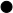 Fenton 试剂由 FeSO4 和 H2O2 组成，它在水处理中的作用主要包括对有机物的氧化 和混凝两种作用。Fenton 试剂之所以能具有非常高的氧化能力，是因为 H2O2 在 Fe2+的 催化作用下，产生羟基自由基 ·OH，·OH 与其他氧化剂相比，具有更强的氧化电极电位， 其氧化电位为 2.8eV，具有非选择性且氧化能力很强的特征。生成的 · OH 可以进一步与 有机物 RH 反应生成有机自由基 R- ，R ·进一步氧化，使有机物结构发生碳链断裂，最 终氧化成为 CO2 和 H2O，使废水的 COD 大大降低。另一方面生成的氢氧化铁胶体具有絮凝、吸附功能，可去除水中部分有机物。在此反应过程中，溶液的 pH 值、反应温度、H2O2 浓度和 Fe3+的浓度是影响氧化 效率的主要因素，一般情况下，pH 值 3～5 为 Fenton试剂氧化的最佳条件，pH 的改变 将影响溶液中铁的形态分布，改变催化能力；· OH 的生成量取决于 Fe2+和 H2O2 的浓度， 适当地增大 Fe2+和 H2O2  的浓度有利于提高有机污染物的降解效率，但过量的 Fe2+和 H2O2 会成为 · OH 的捕获剂，因此，Fenton 试剂处理难降解有机工业废水时，Fe2+和 H2O2最佳比例显得非常重要。基于 Fenton 反应在高浓度难降解有机废水处理中具有的特性，目前 Fenton试剂广 泛应用在医药中间体废水、染料废水等化工废水的预处理及深度处理中。Fenton 试剂 已逐步发展与混凝沉降、活性炭吸附、生化、光催化等方法联合作为工业高浓度难降解有机废水的处理方法，并已得到了广泛的应用。（4）絮凝沉淀絮凝沉淀是在絮凝剂的作用下，使废水中的胶体和细微悬浮物凝聚成絮凝体，然后予以分离除去的水处理法。通过向水中投加一些药剂（通常称为混凝剂及助凝剂）， 使水中难以沉淀的颗粒能互相聚合而形成胶体，然后与水体中的杂质结合形成更大的 絮凝体。絮凝体具有强大吸附力，不仅能吸附悬浮物，还能吸附部分细菌和溶解性物 质。混凝沉淀法在水处理中的应用是非常广泛的，它既可以降低原水的浊度、SS 、色度等水质的感观指标，又可以去除多种有毒有害污染物。（5）生化系统（兼氧+好氧 A/O）A/O 工艺将前段兼氧段和后段好氧段串联在一起，A 段 DO 不大于 0.2mg/L ，O 段 DO=2～4mg/L 。在兼氧异养菌将污水中的悬浮污染物和可溶性有机物水解为有机 酸，使大分子有机物分解为小分子有机物，不溶性的有机物转化成可溶性有机物，当 这些经缺氧水解的产物进入好氧池进行好氧处理时，可提高污水的可生化性及氧的效 率；在兼氧段，异养菌将蛋白质、脂肪等污染物进行氨化（有机链上的 N 或氨基酸中 的氨基）游离出氨（NH3 、NH4+ ），在充足供氧条件下， 自养菌的硝化作用将 NH3-N （NH4+ ）氧化为 NO3- ，通过回流控制返回至 A 池，在缺氧条件下，异氧菌的反硝化 作用将 NO3-还原为分子态氮（N2 ）完成 C 、N 、O 在生态中循环，实现污水无害化处理。兼氧池中组合填料上附着由兼氧菌组成的兼氧活性污泥、下层是兼氧污泥层，兼 氧菌除对废水产生酸化作用外，主要对好氧池回流的硝化液进行反硝化反应去除废水中的总氮A/O 处理工艺是兼氧池和好氧生化反应池池体前后相连的、结构紧凑的、 占地面 积小的处理工艺，废水在氧区反应后直接进入好氧区，没有水头损失。好氧区末端设 置内回流泵，将好氧硝化后的混合液回流到缺氧区前端。缺氧区的主要设备是潜水搅拌器，好氧区的主要设备为生物填料和曝气设备5.3.5    废水处理效果分析（1）主要废水处理单元的去除效率根据废水处理设计方案，结合相关查阅资料，对本次项目废水处理核心工艺的处理效果进行分析。根据《芬顿氧化法废水处理工程技术规范》（HJ 1095-2020），芬顿氧化法可作 为废水生化处理前的预处理工艺，也可作为废水生化处理后的深度处理工艺。主要适 用于含难降解有机物废水的处理，如造纸工业废水、染整工业废水、煤化工废水、石 油化工废水、精细化工废水、发酵工业废水、垃圾渗滤液等废水及工业园区集中废水 处理厂废水等的处理 。根据同行业类似废水处理实例 ，芬顿氧化法 COD 去除率 75%~90% ，SS 去除率 60~70% 。经过多个工程的实际运行实例证明，微电解塔+芬顿氧化废水对有机废水中 COD 的去除效率可以达到 50~80%。结合本项目废水水质特征，本次评价“微电解+Feton  氧化 ”预处理单元去除效率确定为：COD45% 、BOD55% 、NH3-N10% 、SS15% 、苯胺 98% 、硝基苯 20%。根据《污水混凝与絮凝处理工程技术规范》（HJ 2006-2010），混凝工艺可用于各 种水量的城镇污水处理和工业废水处理。混凝工艺对悬浮颗粒物、胶体颗粒、疏水性 污染物具有良好的去除效果；对亲水性、溶解性污染物也有一定的絮凝效果。此外， 混凝工艺可用于不溶性大分子有机物的吸附凝聚处理，可用于色度物质、腐殖酸、富 里酸、表面活性剂等物质的脱稳凝聚处理，可用于乳化液破乳、凝聚处理。根据同行 业类似废水处理实例，混凝沉淀 COD 去除率 15%~35% ，SS 去除率 40~70% 。结合本 项目废水水质特征，本次评价“絮凝沉淀 ”预处理单元去除效率确定为：COD5%、SS20% 、总铁 15%。根据《兼氧-好氧工艺处理高浓度化工废水》，在一般情况下，高浓度难降解化工 废水通过兼氧调节池后，COD. 的去除率达 40%~60%，甚至 70%左右，在通过好氧二 级处理后，CODcr 的去除率达 95%以上，BOD5  的去除率达 97%以上。结合本项目废 水水质特征，本次评价“兼氧-好氧工艺 ”生化单元去除效率确定为：COD70%、BOD570% 、SS80%、苯胺 70%。依据工程分析核定的各股废水水质源强，本项目综合污水处理站各单元污染物去除效率见表 5.3-2。（2）同类废水处理案例青岛双桃精细化工有限公司是一家染料企业，主要产品为双乙烯铜、吡唑酮、苯胺黑、酸性黑等产品，与有部分产品与本项目产品相似，其高盐水采用 MVR ，冷凝   工艺废水采用“铁碳微电解+絮凝沉淀+厌氧+ABR 厌氧+生物氧化+深度氧化+膜过滤 ” 工艺，处理规模 5000m3/d、设计废水进水水质 COD≤7000mg/L、氨氮≤150mg/L、苯胺	 ≤1000mg/L 。经处理后的废水排放 COD22~27mg/L 、苯胺未检出可以满足达标排放要求。连云港亚佳化工有限公司是一家染料企业，主要产品为溶剂黑 5、塑料黑 5、塑料 黑 7 、酸性黑和 2-氨基-4,6 二甲氧基嘧啶，与有部分产品与本项目产品相似，其高盐 水采用三效蒸发、其它工艺废水采用微电解+芬顿氧化+絮凝沉淀+A/O ，处理规模 300 m3/d ，设计废水高浓度进水水质 COD≤5000mg/L 、苯胺≤200mg/L ，低浓度废水进水 COD≤1500mg/L 。废水处理站污染物去除效率 COD94.5% 、BOD595. 1% 、氨氮 90% 、 总氮 55% 、总铁 98% 、SS94%、苯胺 99% ，经处理后的废水排放 COD＜300mg/L 、苯胺＜2mg/L ，可以满足达标排放要求。（2）本项目废水预期处理效果根据上述分析，结合废水处理方案的相关设计参数及综合污水处理站各单元污染物去除效率，本项目废水经处理后的预期排放情况见表 5.3-2。表 5.3-2本项目工程废水处理情况一览表单位：mg/L ，pH 、色度除外第五章  防污减污措施评价本项目废水排放量为 191. 17m3/d ，出水水质能够达到《河南省化工行业水污染物间接排放标准》（DB41/1135-2016）表 1 及表2 标准以及园区工业污水处理厂进水水质要求。5.3.6    废水处理规模根据废水处理设计方案，本项目废水处理站处理设施的建设规模见表 5.3-3。表 5.3-3                      废水处理站各处理设施的建设规模一览表          单位：m3/d由表 5.3-3 可知，本项目釜式蒸发器设计规模为 6m3/d ，废水处理站设计规模300m3/d ，可以满足本项目废水处理需求。5.3.7    废水处理投资及运行费用估算根据本项目废水处理设施构筑物及必须运行设备投资进行核算，污水处理站总投 资 500 万元。具体污水处理工程投资费用情况及废水处理成本核算详见表 5.3-4 和表5.3-5。表 5.3-4                                  污水处理工程投资费用一览表表 5.3-5                                        废水处理成本一览表由上表可以看出，项目废水吨水处理费用约为 24.04 元/m3 ，年运行费 68.52 万元。5.4    固体废物治理措施评价5.4.1    本项目固体废物产生及处置情况根据工程分析，本项目工程生产过程中产生的固体废物包括废活性炭、废导热油、 釜式蒸馏釜残渣、废滤布、废包装材料、废润滑油、催化燃烧（RCO）废催化剂、污水处理站污泥及生活垃圾。固废产生及处置情况见表5.4- 1。表5.4-1                                                                        本项目固体废物产生及处置情况一览表第五章  防污减污措施评价5.4.2    固体废物临时贮存措施分析（1）一般固废暂存间本项目项目产生一般固废主要为：无毒原辅材料废包装材料、催化燃烧（RCO） 废催化剂、办公生活垃圾；一般固废堆暂存间应结合《固体废物处理处置工程技术导 则》（HJ2035-2013）要求，同时根据《一般工业固体废物贮存和填埋污染控制标准》 （GB18599-2020）要求进行设计、施工，做到防渗漏、防淋雨、防扬散处理，避免对环境造成二次污染。根据工程设计，厂区配 58m2 一般固废暂存间 1 座。（2）危险废物贮存间针对项目产生的危险废物，企业应在厂内设置 120m2 危险废物贮存间，用于各类 危险废物的临时贮存。危险废物贮存间的设计、施工必须严格按照《危险废物贮存污 染控制标准》（GB18597-2023）、《建设项目危险废物环境影响评价指南》（环保部公告 2017 年第 43 号）中的相关规定要求进行建设，具体主要要求如下：> 危废贮存间基础必须防渗，防渗层为至少 1m 厚粘土层（渗透系数≤10-7cm/s）， 或 2mm 厚高密度聚乙烯，或至少 2mm 厚的其它人工材料，渗透系数≤10- 10cm/s。> 危废贮存间地面与裙脚要用坚固、防渗的材料建造，建筑材料必须与危险 废物相容；用以存放装载液体、半固体危废容器的地方，必须有耐腐蚀的 硬化地面，且表面无裂隙。> 危废贮存间要有安全照明设施和观察窗口。> 不相容危废废物要分别存放或存放在不渗透间隔分开的区域内，按危险废 物的种类和特性进行分区贮存，贮存区域间设置隔断，并设防雨、防雷、 防火、防扬尘装置；贮存区内禁止混放不相容危险废物。> 危废贮存间应设计堵截泄漏的裙脚，地面与裙脚所围建的容积不低于堵截 最大容器的最大储量或总储量的五分之一。> 危废贮存间都必须按《危险废物识别标准设置技术规范》（HJ1276-2022）的规定设置警示标志。> 危废贮存间周围应设置围墙或其它防护栅栏，应配备通讯设备、安全防护服装及工具，并设有应急防护设施。> 贮存间内清理出来的泄漏物，一律按危险废物处理。> 暂存容器必须有明显标志，容器材质具有耐腐蚀、耐压、密封和不与所贮 存的废物发生反应等特性。在日常运行过程中，应按照《危险化学品管理条例》、《危险废物转移联单管理办法》、《危险废物贮存污染控制标准》（GB 18597-2023）等文件要求严格危废管理。> 配备相应的管理人员，定期对所贮存的危险废物包装容器及贮存设施进行检 查，发现破损，应及时采取措施清理更换，杜绝跑、冒、滴、漏现象的产生。> 设立危废物品的产生、收集、贮存、处置台帐，记录反映整个危废物品的产 生量、收集量、处置去向和处置数量，做到记录详细、完整。记录上须注明 危险废物的名称、来源、数量、特性和包装容器的类别、入库日期、存放库 位、废物出库日期及接收单位名称。> 制定危废物品的应急预案，预防危废物品事故的发生。存放区应配备照明设 施、消防器材、泄漏应急防护设施及工具。> 项目运营中产出的危废物品应交由资质的单位处置或回收、利用，在转运过 程中应按环保规定向主管的环保部门提出申请办理转移联单，杜绝非法转移。> 危险废物的外运采用专门密闭车辆，防止散落和流洒。对危险废物的转移处 理必须严格按照国家环保总局第 5  号令《危险废物转移联单管理办法》执行。> 危险废物产生单位应当对本单位工作人员进行培训。相关管理人员和从事危 险废物收集、运送、暂存、利用和处置等工作人员掌握国家相关法律法规、 规章和有关规范性文件的规定；熟悉本单位指定的危险废物管理规章制度、 工作流程和应急预案等各项要求；掌握危险废物分类收集、运送、暂存的正 确方法和操作程序。根据本项目危废产生情况，本项目拟建设 120m2 危险废物暂存间，由于危险废物 是间歇产生的，且均为分批次收集，企业应制定《危险废物暂存管理制度》，生产期 间企业按照生产周期，错峰安排好危险废物处置节点，本项目建设 120m2 危险废物暂 存间可以满足危险废物临时贮存需要。上述固体废物在采取有效地治理措施后，均不会产生二次环境污染。本项目危险废物贮存场所基本情况见表 5.4-2。表 5.4-2                                                                本项目危废暂存场所基本情况表5.5    噪声污染治理措施评价本项目高噪声设备主要有各类泵、风机、离心机、干燥机、循环水冷却塔、空压 机等，设备声源值在 75～90dB（A）之间。高噪声设备产生的噪声较高，对不同产生机理的高噪声设备评价采取相应的降噪措施以降低噪声影响。（1）泵类噪声主要来源于泵电机冷却风扇噪声，泵轴液物料而产生的空化和 气蚀噪声，泵内物料的波动而激发泵体轴射噪声、脉冲压力不稳定而产生的噪声以 及机械噪声。这些噪声以冷却风扇产生的空气动力噪声为最强，远远超过电磁噪声 和机械噪声之和，电动机的噪声频带比较宽，以低中频为主。一般用内衬有吸声材 料的电动机隔声罩和泵基减振垫，将电动机全部罩上，在电动机后部进风口处装设消声器，这样可减噪 15dB(A)以上。（2）空压机的噪声主要来自进风口产生的强烈噪声，包括柄连接系统中的冲击声 和活塞往复运动的摩擦震动产生的机械噪声，电机冷却风扇噪声及电机轴承运动时产 生的机械噪声，整机噪声特征以低频为主，呈宽频带。因此，通过在空压机机体与风 管之间用软接头链接，室内密闭布置，并在室内表面覆以吸声系数大的材料等措施，设备声源可降低 20 dB(A)。（3）离心机生产系统产生的噪声分为两部分，一部分为电机所产生的电磁噪声， 一部分为离心机离心转动产生的机械振动噪声。对于电机所产生电磁噪声，建议在电 机设备本身加装隔声罩。对离心机产生的机械振动噪声，建议采用基础减振的方式， 降低设备噪声的产生。通过以上综合噪声防治措施，离心机系统产生的噪声可以有效降噪 20dB（A）。（4）风机在运转时产生的噪声主要有空气动力性噪声（即气流噪声）、电机噪 声等，其中强度最高、影响最大的则是空气动力性噪声，尤其进气口辐射的噪声最严 重。通过在进气口安装阻抗复合消声器，对罗茨风机加隔声罩，整体设备可降噪20dB(A)。（5）冷却塔噪声主要是来源于风扇叶片旋转产生的气流噪声和落水噪声，评价建议冷却塔采取消声处理，在排风口或进气百叶窗的外侧装设隔声壁或消声器，冷却塔基座加设防震垫；冷却塔选型时，控制叶片转速，采用阔叶片，同时合理设计落水 高度和水池水深，以降低冷却塔噪声。建议冷却塔与项目厂界之间设置绿化等措施，降低噪声对周围环境影响。（6）压滤机、气流微粉机等设备产生的噪声主要为机械振动噪声。由于机械设备 运转时，部件间的摩擦力、撞击力或非平衡力，使机械部件和壳体产生振动而辐射声 波。在设备安装过程中，要保证基础的平稳性，进行基础减振，这样可以有效减少设 备运行中的噪声产生，设备运行前做好各个配件的润滑作业，减少零部件间的磨损， 避免零部件的相互摩擦产生噪音，在日常工作中要做好设备检修工作，对于松动部件及时拧紧，避免因零部件松动带来噪声。通过上述措施可减噪 20dB(A)。噪声治理措施需投入治理费用 15 万元。根据调查，上述降噪措施已在国内多家企业实际应用，降噪效果明显，因此，本项目采取此种降噪措施是可行的。此外，对于运输车辆，厂区内可设置减速带降低车辆的行驶速度，并设置禁鸣标志，提醒车辆禁止鸣笛。经采取降噪措施后，评价预测厂界噪声满足《工业企业厂界环境噪声排放标准》（GB12348-2008）3 类标准要求。5.6    地下水污染防范措施由于本项目生产区、储罐区、危险废物暂存间、污水处理站等涉及有毒有害物质， 为防止项目产生的废水、固废淋滤液下渗污染地下水，评价建议对厂区加强防渗，同时加强日常监测。厂区具体防护措施如下：（1）污染源头控制措施在实际生产过程中需对生产工艺不断优化改进，提高系统自动化操作水平，减少 污染物排放量；管道、设备均应符合国标及工艺技术要求，并加强设备的日常维护和 管理，防治污染物跑、冒、滴、漏现象发生；车间事故废水收集渠道严格按照要求做好防渗处理，避免出现裂纹导致废水下渗污染地下水。（2）分区防治措施根据本次工程物料或者污染物泄漏的途径和生产功能单元所处的位置，涉及的建设区域可划分为非污染防治区、一般污染防治区和重点污染防治区：非污染防治区：没有物料或污染物泄漏，不会对地下水环境造成污染的区域或部位。一般污染防治区：裸露于地面的生产功能单元，污染地下水环境的物料或污染物泄漏后，可及时发现和处理的区域或部位。重点污染防治区：位于地下或半地下的生产功能单元，污染地下水环境的物料或 污染物泄漏后，不易及时发现和处理的区域或部位。本次工程生产装置区、污水处理单元等均属于重点污染防治区。根据《环境影响评价技术导则 地下水环境》（HJ610-2016），本项目实施地下水 分区防控措施，将厂区分为三级污染防治区。依据厂区通过各种途径可能进入地下水 环境的各种有毒有害原辅材料及其他各类污染物的性质、产生和排放量，结合各装置、 单元的特点和所处的部位，参照《石油化工工程防渗技术规范 》（GB/T 50934-2013） 中相关工程的典型污染防治分区情况，评价建议将厂区分级防渗的总体要求为：生产 车间、罐区、污水站、危废暂存间、原料库、事故池等可能对地下水造成污染影响， 为重点防渗区；干燥车间、成品库、循环水池等属于一般防渗区；办公楼等其它区域属于简单防渗区。重点污染防治区的防渗性能应与 6.0m 厚粘土层(渗透系数 1.0 × 10-7cm/s)等效。 一般污染防治区的防渗性能应与 1.5m 厚粘土层(渗透系数 1.0 × 10-7cm/s)等效；非污染防治区区进行地面硬化或绿化，不要求防渗系数。评价建议企业参照《石油化工防渗工程技术规范》开展本项目厂区防渗工程的工程建设，主要要求如下：5.6.1    地面防渗措施一般要求地面防渗措施一般要求主要包括以下几个方面：. 地面防渗方案可采用粘土防渗、抗渗混凝土、HDPE 膜防渗和钠基膨润土防水 毯防渗层。. 污染防治区地面应坡向排水口/沟，地面坡度根据总体竖向布置确定，坡度不宜小于 0.3%。. 当污染物对防渗层有腐蚀作用时，应进行防腐处理。. 地基土采用原土压(夯)实，处理要求应符合国家现行标准《建筑地面设计规范》 GB 50037 的规定。. 垫层宜采用中粗砂、碎石或混凝土垫层，处理要求应符合国家现行标准《建筑 地面设计规范》GB 50037 的规定。5.6.2    地面防渗措施方案（1）重点防渗区防渗方案重点防渗区的防渗包括地面防渗、管道防渗、水池防渗，具体如下：地面防渗层要求：重点污染防治区抗渗混凝土的强度等级不应低于 C25 ，抗渗 等级不应低于 P10 ，厚度不宜小于 100mm 。污染防治区内的汽车装卸及检修作业区 地面宜采用抗渗钢筋（钢纤维）混凝土，其厚度不宜小于 200mm 。抗渗混凝土地面应设置缩缝和变形缝，接缝处等细部构造应做防渗处理。污水管道防渗：污水输送采用明管明沟方式，污水管沟采用抗渗钢筋混凝土管沟 或 HDPE 膜防渗层。抗渗钢筋混凝土管沟的强度等级不宜小于 C30；混凝土中应掺加 水泥基渗透结晶型防水剂，掺加量宜为 0.8%~ 1.5%；抗渗钢筋混凝土管沟的渗透系数 不应大于 1.0 × 10- 10cm/s；混凝土垫层的强度等级不宜小于 C15；地下抗渗钢筋混凝土管沟顶板的强度等级不宜小于 C30 ，渗透系数不应大于 1.0 × 10- 10cm/s。水池主体防渗：污水处理系统所承载的废水浓度相对较高，包括水池底面和四壁 防渗，污水处理水池采用抗渗钢筋混凝土管沟或 HDPE 膜防渗层。抗渗钢筋混凝土水 池的强度等级不宜小于 C30；混凝土中应掺加水泥基渗透结晶型防水剂，掺加量宜为 0.8%~ 1.5%；抗渗钢筋混凝土水池的渗透系数不应大于 1.0 × 10- 10cm/s；混凝土垫层的 强度等级不宜小于 C15；地下抗渗钢筋混凝土水池顶板的强度等级不宜小于 C30 ，渗透系数不应大于 1.0 × 10- 10cm/s。（2）一般防渗区一般防渗区混凝土防渗层的强度等级不应小于 C20，水灰比不宜大于 0.50；一般污染防治区抗渗混凝土的抗渗等级不宜小于 P8 ，其厚度不宜小于 100mm；（3）规格要求① 粘土防渗层粘土防渗层应符合下列要求：. 防渗层的渗透系数不应大于 1.0 × 10-7cm/s；. 一般污染防治区粘土防渗层厚度不应小于 1.5m；重点污染防治区粘土防渗层 厚度不应小于 6m。② 混凝土防渗层混凝土防渗层可采用抗渗素混凝土、抗渗钢筋混凝土和抗渗钢纤维混凝土。混凝土防渗层应符合下列规定：. 混凝土防渗层的强度等级不应小于 C20 ，水灰比不宜大于 0.50；. 一般污染防治区抗渗混凝土的抗渗等级不宜小于 P8，其厚度不宜小于 100mm；. 重点污染防治区抗渗混凝土的抗渗等级不宜小于 P10，其厚度不宜小于 150mm； ③ HDPE 膜防渗层应符合下列规定：. 膜上保护层，可采用长丝无纺土工布，其规格不宜小于 600g/m2；. HDPE 膜层，厚度不宜小于 1.5mm ，HDPE 膜宜在地面以下不小于 300 mm；. 膜下保护层，可采用长丝无纺土工布，其规格不宜小于 600g/m2 ，也可采用不 含尖锐颗粒的砂层，砂层厚度不宜小于 100mm。（4）厂区分区防渗具体划分根据《环境影响评价技术导则 地下水环境》（HJ610-2016）要求，结合地下水 环境影响评价结果，厂区采取分区分级防渗，防渗分区详表 5.6- 1 和厂区防渗分区图详见附图 5。表 5.6-1                                            厂区防渗分区一览表采取以上措施后，可以避免本项目运行过程中对地下水的污染。本次项目厂区防渗工程投资计入工程投资。5.7    土壤污染防治措施根据评价期间土壤环境调查情况，项目厂区、厂外环境土壤环境质量现状分别 满足《土壤环境质量 建设用地土壤污染风险管控标准》（GB36600-2018）、《土壤 环境质量 农用地土壤污染风险管控标准》（GB15618-2018）》相关标准限值。本项 目属于《工矿用地土壤环境管理办法（试行）》（部令 第 3  号）中土壤环境污染重 点监管单位，因此，需重视项目全生命周期土壤污染预防工作。评价提出了源头控制、过程防控、跟踪监测三步土壤污染预防控制措施，具体如下：5.7.1  源头控制措施预防土壤污染需从建设项目污染源头控制，首先，保障项目废水、废气、固废 的达标排放和总量控制；其次，在项目设计建设过程中，严格实施地下水分区防控 要求，预防生产期间废水、固废污染迁移，杜绝废水长期下渗形成的污染，杜绝固 废长期堆存期间产生浸出液污染；最后，根据当前环境管理大气污染排放标准，严格执行区域特别排放限值及管理要求，减缓大气降尘对土壤造成的污染。本项目大气、废水、固废等污染物均不涉及重金属、POPs  等物质，项目污染物 可实现达标排放和总量控制。为避免物料泄漏和有组织气体沉降对土壤的影响，评价建议工程从源头控制，具体采取以下措施：（1）加强管理，各管道均采用有资质的单位生产的合格管道，并定期检查管道 的密闭性。本项目采用先进的 DCS 控制系统和就地仪表相结合的方式，进气管道和 出气管道均设置有流量计和调节阀，DSC 自动监视和控制系统会自动监控进出管道、 生产装置中的反应温度、压力、流量、设备液位，一旦发生异常，控制系统自带的气体自动报警与防爆监控系统就会自动报警，立即切断气体管道阀门，立即检查。（2）本项目生产装置区和装卸区会产生无组织排放的 VOCS ，本项目拟对生产 过程优化设计和操作条件，采用自动化控制系统，严格控制工艺参数；根据工艺条件采用真空法兰和垫圈，同时使用密封性能良好的设备和管件。（3）加强非正常工况排放控制。制定开停车、检维修、生产异常等非正常工况的操作规程和污染控制措施。5.7.2  过程防控措施过程防控主要体现在项目运行期间污染物收集、治理、安全处置全过程。（1）项目运行期，建设单位应加强监控和巡检，各类工艺装置、储存装置，各 类废液废水储罐和废水处理设施，如果发生泄漏要及时处理，禁止漫流到与土壤接触的地面。（2）各类危险废物在储存过程中采用不易破损、变形、老化的容器包装，在室 内分区堆放，储存地面采取防渗措施，经常检查发现包装渗漏等情况要及时处理。 危废在从工艺装置中卸出、包装、暂存到按照管理要求装车转移过程，以及运输过 程中，均不得接触土壤。各种原料、产品、中间产物在卸出、装车、转运过程中均 要在经过防渗的场地进行，不得发生物料接触土壤的情况，如果有事故状态发生要及时处置。采取措施不得使车间内物料和车间冲洗废水漫流至车间外。（3）厂区各事故废水池收集管线要畅通，保证在各种事故状态下废水废液排入， 不进入到裸露的土壤中。项目废水采用明管明渠，废水输送过程不接触土壤，废水 泄露区域可及时收集入事故池，预防废水传输环节污染可能。确保废气环保措施的运行稳定，使废气污染物达标排放，降低废气入环境总量，降低大气沉降累积污染（4）本项目对土壤的污染主要是污染物泄漏入渗进入土壤和大气沉降，建议企 业加强厂区硬化及分区防渗，同时，在厂区内空地和厂区周围采取绿化措施，种植当地有较强吸附能力的植物为主，如女贞、刺槐等。5.7.3  跟踪监测（1）监测布点根据《环境影响评价技术导则  土壤环境（试行）》（HJ964-2018）要求，土壤 跟踪监测点位应布设在重点影响区和土壤环境敏感目标附近。根据本项目平面布置和周边环境，本次评价选取厂区内的污水处理站区域作为跟踪监测点位。（2）监测指标及频次根据 HJ964-2018  导则要求，监测指标应选择建设项目特征因子。监测因子确定： 土壤 pH 值、阳离子交换量、镉、汞、砷、铅、铜、铬、镍、锌、四氯化碳、氯仿、 氯甲烷、1, 1-二氯乙烷、1,2 二氯乙烷、1, 1-二氯乙烯、顺- 1,2-二氯乙烯、反- 1,2-二氯 乙烯、二氯甲烷、1,2-二氯丙烷、1, 1, 1,2- 四氯乙烷、1, 1,2,2- 四氯乙烷、四氯乙烯、1, 1, 1-  三氯乙烷、1, 1,2-三氯乙烷、三氯乙烯、1,2,3-三氯丙烷、氯乙烯、苯、氯苯、1,2-二 氯苯、1,4-二氯苯、乙苯、苯乙烯、甲苯、间二甲苯+对二甲苯、邻二甲苯硝基苯、 苯胺、2-氯酚、苯并[a]蒽、苯并[a]芘、苯并[b]荧蒽、苯并[k]荧蒽、䓛、二苯并[a,h]蒽、茚并[1,2,3-cd]芘、萘。项目土壤评价工作等级为二级，根据导则要求每 3  年开展 1 次监测。（3）监测数据管理监测数据要及时汇总整理，建立长期动态监测档案，并定期向有关部门汇报。 监测计划应包括向社会公开的信息内容。如发现异常或者发生事故，应增加监测点 位、加密监测频次，并分析导致土壤污染的原因及影响来源，及时合理采取应对措 施。厂区内所有土壤监测点位及项目需要达到《土壤环境质量建设用地土壤污染风险管控标准》（GB36600-2018）表 1  筛选值，第二类用地标准。5.8    绿化美化绿化美化是重要的环境保护措施，利用绿色植物起到阻滞粉尘和隔音降噪的作用，绿化主要分布在厂区道路两侧和厂区空地上以及厂界区域。绿化植物的选择既要考虑当地土壤及气候条件，又要结合项目的实际排污情况，同时 要考虑近期和远期的绿化效果，可将速生品种和慢生品种相搭配，把植树、种草、栽培、盆景结合起来，形成高、中、低错落的主体绿化和垂直绿化，增加绿化效果和环境效果。评价建议沿厂区周边及道路两侧种植行道树，采用女贞、冬青等多叶常青植物，这类树系速生植物，四季常青，易于快速形成小气候；办公区为重点绿化区域，在布置上 考虑与建筑物相协调，种植一些较具观赏性的乔木、护花灌木；生产区空地以种植草皮为主，配植小型灌木，树种结合实际情况以选择除尘、降噪的树种为宜。本项目办公区及厂界绿化投资为 10 万元。5.9    污染防治措施汇总及环保投资汇总本项目建成后环保治理措施汇总及环保投资见表 5.9- 1 。由表 5.9- 1 可以看出，本 项目环保投资约 1169 万元，项目总投资为 22000 万元（一期投资），项目环保总投资占项目总投资的 5.31% ，所占比例较小、可接受。表 5.9-1                                                                  项目环保治理措施及环保投资一览表第五章  防污减污措施评价第五章  防污减污措施评价第六章  环境风险分析6.1   概述6.1.1    环境风险评价的思路环境风险评价应以突发性事故导致的危险物质环境急性损害防控为目标对建设项 目的环境风险进行分析、预测和评估，提出环境风险预防、控制、减缓措施，明确环境风险监控及应急建议要求，为建设项目环境风险防控提供科学依据。根据《建设项目环境风险评价技术导则》（HJ169-2018）环境风险评价基本内容 包括：风险调查、环境风险潜势初判、风险识别、风险事故情形分析、风险预测预评 价、环境风险管理等。本次环境风险评价按照 HJ169-2018 要求，通过分析项目物质及 工艺系统危险性和环境敏感性，进行风险潜势的判断，确定风险评价等级；通过对风 险源项、风险类型、可能扩散途径和可能影响后果对项目环境风险进行风险识别；给出风险事故情形分析、预测与评价，并通过环境风险管理，提出相应的应急预防措施。6.1.2    环境风险评价的工作流程本次工程位于河南新乡楼村精细化工新材料专业园区内，属于染料制造项目。本 项目涉及危险物料主要为苯胺、硫酸、盐酸、硝基苯、液碱、三氧化硫等，在运输、储存和使用过程中可能发生风险事故，存在一定的环境风险。本次评价根据《关于进一步加强环境影响评价管理 防范环境风险的通知》（环发  〔2012〕77 号）、《河南省环境保护厅关于加强环评管理防范环境风险的通知》（豫 环文〔2012〕159 号）相关要求，以《建设项目环境风险评价技术导则》（HJ169-2018） 为依据，通过对本次工程环境风险的调查，识别环境敏感目标、风险源；给出环境风  险潜势初判，分析其危险性及环境敏感性，确定风险评价等级；从风险源项、风险类  型、可能扩散途径和可能影响后果等方面对项目环境风险进行识别，确定风险事故情形，进一步开展风险预测与评价，结合预测与评价结果，提出环境风险管理要求，结合现有应急物资储备、应急监测能力等提出修定应急预案、补充应急物资、完善应急监测计划等要求，最后给出环境风险结论与建议。环境风险评价工作程序见图 6.1- 1。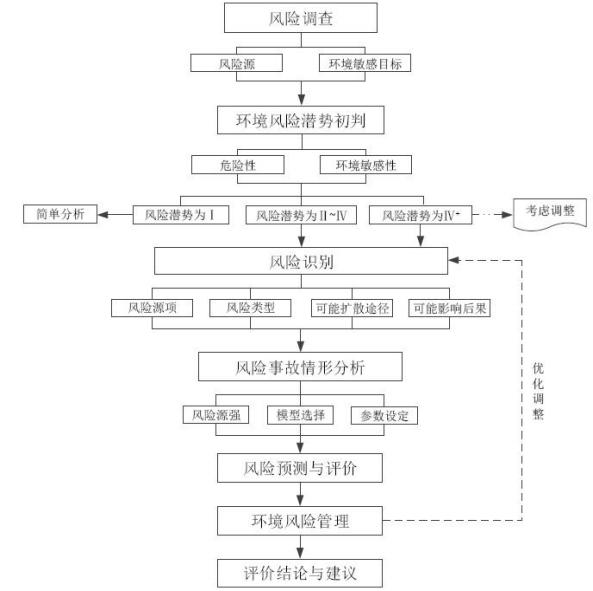 图 6.1-1    环境风险评价流程框图6.2   环境风险潜势初判及评价工作等级划分6.2.1    危险物质及工艺系统危险性（P）分级6.2.1.1    危险物质数量与临界量比值（Q）根据《建设项目环境风险评价技术导则》（HJ169-2018）附录 B ，本次工程生产、使用、储存过程中涉及的危险物质数量及临界量见表 6.2- 1。表 6.2-1                            危险物质数量与临界量对比一览表注：①生产装置区主要核算计量罐、中间罐危险物质最大在线量②天然气实际存储量按照小 时在线量进行计算。根据《建设项目环境风险评价技术导则》（HJ169-2018）附录 C ，当存在多种危险物质时，需要下列式进行计算物质总量与其临界量比值（Q）；Q=q1/Q1+ q2/Q2+ … …+ qn/Qn其中：q1,q2, ……qn 为每种危险物质的最大存在总量，单位 t；Q1,Q2,……Qn 为每种危险物质的临界量，单位 t。当 Q<1 时，该项目环境风险潜势为 I。当 Q1 时，将 Q 值划分为：（1）1<Q<10；（2）10< Q<100；（3）Q100。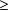 根据本次工程危险物质实际储存量与临界储存量比值，本次工程 Q=61.594＞1，本次工程 10< Q<100。6.2.1.2    行业及生产工艺（M）根据《建设项目环境风险评价技术导则》（HJ169-2018）附录 C 具有多套工艺单元的项目，需对每套生产工艺分别评分并求和，行业及生产工艺M 划分依据见表 6.2-2。表 6.2-2                                          行业及生产工艺（M）其中将：（1）M>20；（2）10<M<20；（3）5<M<10；（4）M=5 ，分别以 M1、M2 、M3 和 M4 表示。本项目属于化工行业，铁黑生产过程涉及氧化工艺共 2 套装置，酸性黑 2 生产过 程中涉及到磺化工艺共 1 套装置，根据项目平面布置图分布情况，本项目设有 1 个涉及危险物质贮存罐区，因此对照表 6.3-2 本项目 M=35 ，以 M1 表示。6.2.1.3    危险物质及工艺系统危险性（P）分级根据危险物质数量与临界量比值（Q）和行业及生产工艺（M），按照表 6.2-3 确定危险物质及工艺系统危险性等级（P），分别以 P1、P2 、P3、P4 表示。表 6.2-3                      危险物质及工艺系统危险性等级判断（P）综上本次工程危险物质及工艺系统危险性（P）分级为 P1。6.2.2    环境敏感程度（E）分级按照《建设项目环境风险评价技术导则》（HJ169-2018）附录 D ，对建设项目各要素环境敏感程度（E）等级进行判断。6.2.2.1    大气环境依据环境敏感目标环境敏感性及人口密度划分环境风险受体的敏感性，共分为三 种类型，E1  为环境高度敏感区，E2  为环境中度敏感区，E3  为环境低度敏感区，分级原则见表 6.2-4。表 6.2-4                                    大气环境敏感程度分级根据项目厂址及周边环境敏感目标分布情况，厂区周边 5km 范围内敏感目标人口总数为 65532 人，根据表 6.2-4 判断本项目大气环境属于环境中度度敏感区 E1。6.2.2.2   地表水环境依据事故情况下危险物质泄漏到水体的排放点受纳地表水体功能敏感性，与下游 环境敏感目标情况，共分为三种类型，E1  为环境高度敏感区，E2  为环境中度敏感区， E3  为环境低度敏感区，分级原则见表 7.2-5。其中地表水功能敏感性分区和环境敏感目标分级分别见表 7.2-6  和表 7.2-7。表 6.2-5                                  地表水环境敏感程度分级表 6.2-6                                            地表水功能敏感性分区表 6.2-7                                            环境敏感目标分级（1）本次工程废水经厂内污水处理站处理后经排入园区污水处理厂，不直接排入共产主义渠 ，共产主义渠水域环境功能为Ⅳ类 ，执行《地表水环境质量标准》(GB3838-2002)Ⅳ类标准，根据地表水功能敏感性分区表，属于低敏感 F3。（2）根据分析，本次工程新增废水排放量 191. 17m3/d，发生事故时，关闭排放口 阀门，停止废水处理；打开事故储池阀门，将事故废水经厂内收集后汇聚于事故储池 暂存，事故得到控制后，建设单位委托有资质的检测单位对事故废水进行水质检测， 然后根据检测结果采取相应的处理措施进行妥善处理，而不是直接外排水体，所以不 存在泄漏到内陆水体的排放点下游（顺水流向）10 km  范围内。根据环境敏感目标分级表，本项目属于环境敏感目标分级表中的 S3。（3）根据表 6.3-5 地表水环境敏感程度分级，本项目地表水环境属于环境低度敏感区 E3。6.2.2.3   地下水环境依据地下水功能敏感性与包气带防污性能，共分为三种类型，E1  为环境高度敏 感区，E2  为环境中度敏感区，E3  为环境低度敏感区，分级原则见表 6.2-8 。其中地 下水功能敏感性分区和包气带防污性能分级分别见表 6.2-9 和表 6.2- 10。当同一建设项目涉及两个 G 分区或 D 分级及以上时，取相对高值。表 6.2-8                                地下水环境敏感程度分级表 6.2-9                                  地下水功能敏感性分区表 6.2-10                                  包气带防污性能分级（1）本项目周边存在分散式饮用水井，根据表 6.3-9 地下水功能敏感性分区中的分类，本项目地下水环境敏感性属于较敏感 G2。（2）根据项目所在区域水文地质资料可知，项目及周边包气带岩性以粉土、粉质 粘土为主，平均厚度 4.75m，岩(土)层单层厚度 Mb≥1.0m，渗透系数 10-6﹤K ≤10-4cm/s，且分布连续、稳定。根据表 6.3- 10 ，厂址区包气带防污性能属于 D2。（3）根据表 6.3-8 地下水环境敏感程度分级，本项目地下水环境属于环境中度敏感区 E2。6.2.3    建设项目环境风险潜势判断根据《建设项目环境风险评价技术导则》（HJ169-2018），建设项目环境风险潜势划分为Ⅰ 、 Ⅱ 、Ⅲ 、Ⅳ 、Ⅳ+级。环境风险潜势划分确定方法见表 6.2- 11。表 6.2-11                                          环境风险潜势划分根据前述分析，本次工程危险物质及工艺系统危险性（P）分级为 P1 ，大气环境属于环境中度度敏感区 E1 ，地表水环境属于环境低度敏感区 E3 ，地下水环境属于环 境中度敏感区 E2 。由表 6.2- 11 可知，本次工程大气环境环境风险潜势为Ⅳ+级、地表水环境环境风险潜势为Ⅲ级、地下水环境环境风险潜势为Ⅳ级。根据《建设项目环境风险评价技术导则》（HJ169-2018），建设项目环境风险潜 势综合等级取各要素等级的相对高值。因此，确定本次工程环境风险潜势综合等级为Ⅳ+级。6.2.4    环境风险评价工作等级根据《建设项目环境风险评价技术导则》（HJ169-2018），环境风险评价工作等级划分为一级、二级、三级。评价工作等级划分表见表 6.2- 12。表 6.2-12                                        评价工作等级划分本次工程环境风险潜势综合等级为Ⅳ+级，由表 6.2- 12 可知，本次工程环境风险评价工作等级为一级。6.3   本项目环境风险识别根据环发〔2012〕77 号、豫环文〔2012〕159 号文件要求，环境风险识别应包括生 产设施和危险物质的识别，有毒有害物质扩散途径的识别（如大气环境、水环境、土壤等）以及可能受影响的环境保护目标的识别。根据《建设项目环境风险评价技术导则》（HJ169-2018），风险识别内容包括：物质危险性识别、生产系统危险性识别、危险物质向环境转移的途径识别。评价在资料收集和准备的基础上，从物质危险性识别、生产系统危险性识别、危险物质向环境转移的途径识别 3 方面开展本次工程的环境风险识别工作。6.3.1    事故资料统计6.3.1.1   相关事故典型案例统计分析化学品的火灾和泄漏事故，是事故构成的最主要部分。因此也是对化学品使用和 贮存进行风险评估的基本内容。因此，评价调查了近年来发生在国内的与本工程相同及相似的风险事故，选取其中一些作为典型案例。表 6.3-1                                      近年来主要案例发生情况由表 6.3- 1 可见，本次工程储存的主要危险物质均有发生环境风险事故的可能， 主要事故原因以交通事故导致泄漏为主，厂区内则以储存容器破裂导致事故为主，也曾经发生过操作失误、阀门损坏、静电等原因导致的事故。6.3.1.2   事故原因统计分析环境风险事故具有一定程度的不确定性。事故发生的条件有很多，事故发生的天 气条件千差万别，具有极大的不确定性，发生事故的排放强度有多种可能。这样对风险事故的后果预测就存在着极大的不确定性。据有关资料记载，其事故发生原因概率比例见表 6.3-2。表 6.3-2                                              事故原因统计表由表 6.3-2 可以看出，阀门管线泄漏占的比重最大，其次是设备故障。6.3.2    物质危险性识别根据《建设项目环境风险评价技术导则》（HJ169-2018），物质危险性识别包括主 要原辅材料、燃料、中间产品、副产品、最终产品、污染物、火灾和爆炸伴生/次生物等。根据《建设项目环境风险评价技术导则》（HJ169-2018）附录 B ，本次工程生产过 程中涉及的主要危险物质有：苯胺、硝基苯、硫酸、盐酸、液碱、三氧化硫等；根据工程分析，本次工程各危险物质物质理化性质及危险特性见表 6.3-4。另外，本次工程生产过程中涉及的危险废物产生情况见表 6.3-5，表 6.3-4                        主要危险物质理化性质及危险特性一览表表 6.3-5                                                            本项目危险废物产生情况一览表由表 6.3-4 、表 6.3-5 可知，本次工程涉及的危险物质为易燃液体、腐蚀品、有毒 品等，具有一定的危险性。另外，本次工程涉及液态（残渣、废导热油、废润滑油等）、 固态（废包装材料、废活性炭、废滤布、污水处理站污泥等）危险废物，具有一定的环境风险。6.3.3    生产系统危险性识别6.3.3.1    危险单元划分根据《建设项目环境风险评价技术导则》（HJ169-2018），危险单元是“ 由一个或 多个风险源构成的具有相对独立功能的单元，事故状态下应可实现与其他功能单元的分割”。一般建设项目有生产运行系统、公用工程系统、储运系统、生产辅助系统、环境保 护系统、安全消防系统等。根据《建设项目环境风险评价技术导则》（HJ169-2018）要 求和本项目工程特点，本次工程划分为 2 个危险单元：储运系统、生产系统。危险单元内危险物质的最大存在量见表 6.3-6 ，危险单元分布见附图（厂区平面布置图）。表 6.3-6                              危险单元内危险物质的最大存在量一览表6.3.3.2    生产过程风险识别本项目涉及危险物质较多，根据工程分析，本次工程生产过程中的主要危险源见表 6.3-7。表 6.3-7                                      生产过程风险识别一览表由表 6.3-7 可知，本工程生产过程中涉及到的主要危险物质有：苯胺、硝基苯、 盐酸、硫酸、液碱、三氧化硫等，正常生产过程中存在潜在的风险事故。主要为有害物质腐蚀性、氧化性物质泄露导致设备等损坏，毒性物质泄露引发中毒事故等。6.3.3.3   储存过程风险识别本项目所涉及的主要危险物质的储存情况见表 6.3-8。本项目危险废物储存情况见表 6.3-9 。储存系统风险识别见表 6.3- 10。表 6.3-8                          本项目主要危险物质储存情况一览表表 6.3-9                                                          本次工程危险废物储存情况一览表表 6.3-10储存过程风险识别6.3.3.4   运输过程风险识别本工程采用的原料主要通过汽车运输进厂，运输过程中可能会由于瓶阀松动或破 裂、装卸设备故障以及碰撞、翻车等原因造成苯胺、硫酸、盐酸、硝基苯、液碱、三 氧化硫等危险物质泄漏、危险废物泄漏/散落，甚至引起火灾、爆炸或污染环境等事故，对周边环境造成一定的影响。运输过程环境风险事故不同于厂区内生产过程的风险事故，其事故源为车辆或车 辆上的物料储存容器，属动态性质，环境风险事故发生的地点具有不确定性，其影响 范围及影响对象随事发地点有很大的不同，因此，事故影响后果随机性较大。因此， 本项目原料和产品运输过程中存在一定环境风险。运输过程中的环境风险事故识别见表 6.3- 12。表 6.3-12                                            运输事故环境影响识别矩阵由上表可知，运输过程中可能由于槽罐内受热膨胀、发生交通事故引起车辆倾翻 储罐泄漏，造成火灾、爆炸或污染环境等事故，因此危险品在运输过程中存在一定环境风险。6.3.3.5  环境保护设施风险识别（1）废气治理系统风险识别当本项目废气治理设施出现故障不能正常运行时，废气污染物非正常排放会对周 边环境造成不利影响。评价建议在生产过程中盈采取加强管理、严格操作等方法，保 证废气治理设备正常运行。出现事故排放应有序停产并进行维修，尽量缩短和避免非正常排放的发生，必要时采取停产等措施，避免对周围环境造成污染影响。（2）废水处理系统风险识别本项目新建 1 座 300m3/d 的污水处理站，当厂区污水处理厂设施发生故障时会造成 污染事故排放，对园区污水处理厂造成冲击导致园区污水处理厂废水超标排放；或由于污水处理站池体开裂造成废水泄露，均会对地下水和土壤造成一定影响。6.3.3.6  危险废物风险识别根据本项目生产过程，通过风险识别项目生产过程中危险废物产生、收集、贮存 及处置环节可能存在因管理不规范发生地面散落及沾染有毒物质挥发，运输过程中可能存在翻车或密封不严导致物料泄露造成污染事故。6.3.4    危险物质向环境转移的途径识别空气、地下水、地表水体和土壤等环境要素是危险性物质向环境转移的最基本途 径，同时这四种要素之间又随时发生着物质和能量的传递，污染物进入环境后，随着空气和水体环境发生推流迁移、分散稀释和降解化运用。本次工程主要危险物质（苯胺、硫酸、盐酸、硝基苯、液碱、三氧化硫）若发生泄漏而形成液池，即通过质量蒸发进入空气，若泄漏易燃物料遇到明火容易发生火灾 或爆炸，燃烧主要产生 CO2 、水，除此之外燃烧产生浓烟。项目厂区按照要求进行分 区防渗、储罐周围设置有围堰、厂区均配套事故收集池、危废暂存间及物料仓库采用 全密闭，危险物质外排进入地表水体的概率较小，因此，本项目突发环境事件危险物 质向环境转移途径主要为空气、地下水、土壤。泄露物质造成的环境危害类型主要有： ①空气：泄露并蒸发，污染周围大气环境。②土壤：物料泄露随地表漫流，污染周边土壤。③地下水：防渗层破裂，下渗至浅层地下水，随地下水运移，污染周边地下水。6.3.5    风险识别结果由上述分析，本项目划分为 2 个危险单元：生产运行系统和储存系统，危险单元分布见附图。本项目环境风险识别汇总如表 6.3- 13。表 6.3-13                                            本项目环境风险识别表6.3.6    评价范围及可能受影响的环境保护目标6.3.6.1  大气环境根据《建设项目环境风险评价技术导则》（HJ169-2018）的要求，一级环境风险 评价大气环境影响评价范围为距离项目厂界不低于 5km ，本次环境风险评价取项目厂 界 5km 的区域作为评价范围。评价区域内村庄分布示意图见附图 10 ，人口分布情况见表 6.3-3。表 6.3-3                                  评价区域内人口分布情况一览表（2）地下水根据《环境影响评价技术导则—地下水环境》（HJ610-2016）并结合项目所在地地形地貌特征和区域水文地质条件等，本次评价范围为：北侧边界以卫河为界，东侧 边界共产主义渠为界，南侧边界以沈庄村—桑庄村—共产主义渠一线为界，西侧边界以沈庄村—西彰仪村—马营村—卫河一线为界，调查评价区面积约 20.54km2。根据收集的资料及实地调查，项目周边敏感点主要为周边村庄分布的饮用水井，评价范围内水源井信息详见表 6.3-4。表 6.3-4                                评价范围内饮用水井情况一览表6.4   本项目风险事故情形分析6.4.1    源项分析6.4.1.1    事故树（ETA）分析本项目主要危害物质具有易燃易爆、毒害特性，从而决定了项目的危害事故存在 火灾、爆炸和环境污染的可能。不同事故其引发因素、伤害机制、危害时间及空间尺度上有很大区别，并互相作用和影响，物料泄漏事故树见图 6.5- 1。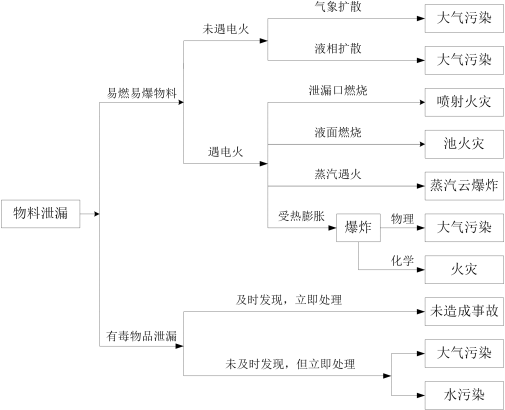 图 6.4-1    物料泄漏事故类型树状图6.4.1.2    风险事故发生概率分析危险物质泄漏是引发相关的重大危险源发生火灾、爆炸、中毒等事故的频率根源， 即事故发生频率首先取决于工艺过程装置本身的失效频率，也就是泄漏频率。根据《建 设项目环境风险评价技术导则》（HJ169-2018）附录 E ，生产过程中发生泄漏事故时有关部件的泄漏频率见表 6.4- 1。表 6.4-1                              危险物质可能存在泄漏形式及泄漏频率6.4.2    风险事故情形设定根据《建设项目环境风险评价技术导则》（HJ169-2018），在风险识别的基础上，选择对环境影响较大并具有代表性的事故类型，设定风险事故情形。结合本项目风险识别，评价确定本次工程环境风险事故情形为：硫酸、苯胺储罐泄露后液体气化并扩散，对周边环境造成不利影响。6.4.3    事故源强确定6.4.3.1    液体泄漏量计算公式本项目涉及硫酸、苯胺在常温下为液体，因此按液体泄露速率进行计算。根据《建 设项目环境风险评价技术导则》（HJ169-2018）附录 F ，液体泄漏速率 QL 用伯努利方程计算：QL   = CdAP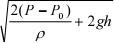 式中，QL—液体泄漏速度，kg/s；P—容器内介质压力，Pa；P0—环境压力，Pa；ρ—泄漏液体密度，kg/m3；g—重力加速度，9.81m/s2；h—裂口之上液位高度，m；Cd—液体流泄漏系数，按表 6.5-2 选取；本次取 0.65；A—裂口面积，m2。表 6.4-2                                    液体泄漏系数（Cd）6.4.3.2    物料泄漏事故泄漏量根据企业提供资料，物料储存条件见表 6.5-3。经计算，其泄漏事故源强见表 6.5-4。表 6.5-3物料储存条件表 6.5-4                                      液体泄漏事故源强一览表根据《建设项目环境风险评价技术导则》（HJ169-2018）附录 E，对于内径≤75mm 的管道，泄漏孔径为 10%孔径的泄露概率 5.00×10-6/（m ·a ）、全管径泄漏的泄露概 率 1.00×10-6/（m ·a ）；根据 COVO 和挪威船级社（DNV）等公布的统计数据，对 于内径≤50mm 的管道，微孔（1mm）泄漏的泄露概率 5.7×10-5 次/a、全管径泄漏的泄露概率 8.8×10-7/次/a。根据企业提供资料，本项目储罐区设置有围堰及泄露报警装置，泄漏发生后可在第一时间完成堵漏。因此，根据《建设项目环境风险评价技术导则》（HJ169-2018），将泄露管径 40mm 全管径泄露设定为盐酸泄漏最大可信事故。考虑在发生泄漏时在 15 分钟内泄漏情况可 以 得 到 有 效 控 制 。 根 据 计 算 ， 硫 酸 液 体 泄 漏 速 率 16.21kg/s ， 泄 漏 量 W=QL ×t= 16.21× 15×60= 14.59t  ； 苯 胺 液 体 泄 漏 速 率  9. 14kg/s   ， 泄 漏 量W=QL ×t=9.14× 15×60=8.23t。6.5.3.3  泄漏事故源强确定根据《建设项目环境风险评价技术导则》（HJ169-2018）附录 F ，泄露液体的蒸 发分为闪蒸蒸发、热量蒸发和质量蒸发，其蒸发总量为这三种蒸发之和。由于硫酸、 苯胺沸点高于储存温度和环境温度，当液体泄露时不发生闪蒸和热量蒸发，因此仅考 虑质量蒸发。质量蒸发量采用《建设项目环境风险评价技术导则》（HJ169-2018）附录 F 中推荐的泄露液体质量蒸发量计算公式进行估算，计算参数见表 6.5-5~表 6.5-7。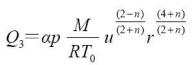 式中：Q3——质量蒸发速度，kg/s；p——液体表面蒸气压，Pa；R——气体常数；J/mol•k ，8.31；T0——环境温度，k；M——物质的摩尔质量，kg/mol；u——风速，m/s；r——液池半径；a,n——大气稳定度系数（见表 6.5-5）。表 6.5-5                                    液池蒸发模式参数一览表表 6.5-6                       泄露液体蒸发量计算物料参数一览表表 6.5-7                              泄露液体蒸发量计算环境参数一览表经计算，硫酸、苯胺泄漏源强见表 6.5-8。表 6.5-8                              不同气象条件下物料泄漏事故源强一览表6.5   本次工程风险预测与评价6.5.1    事故后果预测6.5.1.1    预测参数选取本次大气风险预测模型的主要参数选择见表 6.5- 1。表 6.5-1              本次大气风险预测模型的主要参数一览表6.5.1.2   硫酸雾扩散预测结果硫酸雾扩散计算采用 AFTOX 模式，计算的事故源项及事故后果见表 6.5-2 ，其下 风向不同距离处有毒有害气体的最大浓度见表 6.5-3，各个关心点的有毒有害物质浓度随时间变化情况见表 6.5-4 、表 6.5-5。表 6.5-2                            事故源项及事故后果基础信息表表 6.5-3            硫酸雾下风向不同距离处有毒有害气体的最大浓度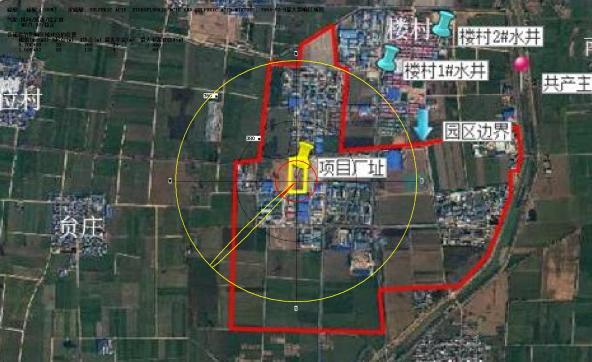 图 6.5-1        最不利气象情况下硫酸雾最大影响范围图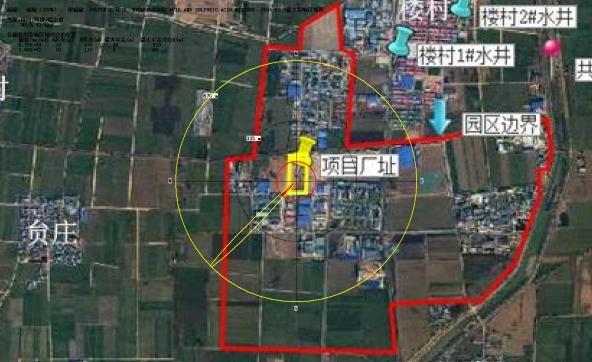 图 6.5-2      最常见气象情况下硫酸雾最大影响范围图表 6.5-4                                                    各关心点硫酸雾浓度随时间变化情况一览表（稳定度 F）第六章  环境风险分析第六章  环境风险分析表 6.5-5                                                    各关心点硫酸雾浓度随时间变化情况一览表（稳定度 D）第六章  环境风险分析第六章  环境风险分析对于硫酸泄露，最不利气象条件下（稳定度 F）在达到大气毒性终点浓度- 1 值最远影响距离为下风向 130m 处、达到大气毒性终点浓度-2 值最远影响距离为下风向760m 处，各敏感点均未超过大气毒性终点浓度- 1 值和大气毒性终点浓度-2 值。常规  气象条件下（稳定度 D）达到大气毒性终点浓度- 1 值最远影响距离为下风向 110m 处、 达到大气毒性终点浓度-2 值最远影响距离为下风向 670m 处，各敏感点均未超过大气毒性终点浓度- 1 值和大气毒性终点浓度-2 值。6.5.1.3    苯胺扩散预测结果苯胺扩散计算采用 AFTOX 模式，计算的事故源项及事故后果见表 6.5-6 ，其下风 向不同距离处有毒有害气体的最大浓度见表 6.5-7，各个关心点的有毒有害物质浓度随时间变化情况见表 6.5-8 、表 6.5-9。表 6.5-6                                      事故源项及事故后果基础信息表表 6.5-7                    苯胺下风向不同距离处有毒有害气体的最大浓度表 6.5-8                                                    各关心点苯胺浓度随时间变化情况一览表（稳定度 F）第六章  环境风险分析第六章  环境风险分析表 6.5-9                                                    各关心点苯胺浓度随时间变化情况一览表（稳定度 D）第六章  环境风险分析第六章  环境风险分析对于苯胺泄露，最不利气象条件下（稳定度 F）及常规气象条件下（稳定度 D）各关心点均无超过大气毒性终点浓度- 1 值和大气毒性终点浓度-2 值的区域。6.5.2  地表水风险分析本项目生产装置区设置有温度、压力报警装置、安全阀，且各装置区围堰雨污切断阀，可有效防止废水事故排放。本项目事故状态下的废水主要是因为泄露或者火灾产生的消防废水和冲洗废水。 在发生化学品储罐泄露事故时，首先从储存单元方面设置有事故围堰，对泄露物质进 行拦截，且工程配套有备用储罐可用于泄露物料的收集。厂内设置事故池用于收集厂 内事故废水，收集后再分批次送厂内污水处理站处理达标后通过管网排入园区污水处理厂。厂内做到“雨污分流 ”，并设置有专门的雨水管网和雨水总排口切换阀，在暴雨 季节应收集前 10min初期雨水，将初期雨水接截留至初期雨水收集池中，经处理达标后排入园区污水处理厂。综上，项目采取了较为完善的事故水收集措施，可有效确保事故废水不出厂，因此，本项目对周边地表水环境影响小。6.5.3  地下水环境风险分析6.5.3.1  地下水预测情形根据对项目危险物质危险特性的识别，本项目一旦发生物料泄漏，如果防渗层发 生破损会对周围地下水造成影响，或者因为大量消防废水冲洗废水不能有效收集通过地表下渗至地下水含水层对地下水造成影响。项目厂内设有污水处理设施，其主要水处理单元均为钢筋混凝土结构，水池内表 面涂刷防渗涂料，本次地下水预测假设废水收集池破损、开裂，导致水池防渗层失效， 发生连续泄漏，持续时间为整个预测时段。根据工程分析，本项目污水按照“ 雨污分流、污污分流” 的原则，分类分质进入调节池及预处理单元。本次预测情景选取最不利的调节池池底出现泄漏，预测因子选取标准指数相对较高的以及主要污染物耗氧量作为本次预测因子。预测只考虑污染物在地下水系统中的 对流、弥散作用，不考虑工程防渗措施、地层的土壤吸附作用、化学反应及生物降解作用、包气带的阻滞作用。6.5.3.2    预测结果非正常工况调节池地下防渗层破坏，泄漏，产生的地下水影响主要为：调节池在 非正常情况下发生渗漏，地下水耗氧量污染预测结果见图 4.4-23~ 图 4.4-25。预测结果 表明，渗漏发生 100 天、1000 天、20 年后，含水层耗氧量超标范围 0m2 ，超标限最大运移距离 0m。6.5.3.3  地下水预测结论在非正常工况下，调节池池底泄漏，污染物耗氧量在模拟期内均为检测出现超标情况。污水的跑冒滴漏会对泄漏点附近地下水环境造成一定影响，但均未到达周边 饮用水水源井，对地下水保护目标没有影响。由于本次预测源强计算采取最不利原则， 各污染因子浓度都选取最大值，且假定发生渗漏的污水全部进入含水层，因此，实际状况污水渗漏造成的影响范围不会超过本次预测结果。由于本项目设定的泄漏情形不考虑工程防渗措施、地层的土壤吸附作用、化学反 应及生物降解作用、包气带的阻滞作用，一旦出现泄漏事故对地下水环境影响较大。 因此评价要求采取保护优先、预防为主的原则，对生产装置区、储罐区等重点区域按 照《石油化工工程防渗技术规范》（GB/T50934-2013）进行强化防渗。本项目有针对 性的提出了地下水防治措施，详见报告污染防治措施分析章节（地下水污染防治措施）。 评价认为建设单位严格落实各项地下水污染防治措施后，运营期内对地下水环境影响很小。6.6   风险防范措施风险事故应通过严格的生产管理和技术手段予以杜绝，制定防范事故发生的工作 计划、消除事故隐患的措施等，从源头上控制风险事故的发生，一旦发生事故，应通过应急措施与预案，尽量减轻事故影响程度。为了有效地处理风险事故，应有切实可行的处置措施。（1）制定有效处理事故的应急行动方案，并得到有关部门的认可，能与有关部门有效配合；（2）明确职责，并落实到单位和有关人员；（3）制定控制和减少事故影响范围、程度以及补救行动的实施计划；（4）对事故现场管理以及事故处置全过程的监督，应由富有事故处置经验的人员或有关部门工作人员承担；（5）为提高事故处置队伍的协同救援水平和实战能力，检验救援体系的应急综合运作状态，提高其实战水平，应进行应急救援演练。6.6.1    设计中应采取的防治措施●严格执行国家及有关部门颁布的标准、规范和规定。设计中坚持生产必须安全、认真贯彻执行“安全第一，预防为主”的规定。●针对本项目涉及物料，设计中应考虑工作场所要有良好的通风，以保证作业场所 中危险物质浓度不超过有关规定，并参照《石油化工可燃气体和有毒气体检测报警设计规范》的有关规定设置必要的有毒气体检测和自动报警仪器。●厂区总平面图布置严格执行有关防火、防爆、防中毒的规定。●对苯胺、硝基苯、盐酸、硫酸等物料的贮运及管理过程实施严格管理，所用储存工具及运输设备要符合安全规定，并设有安全保护、防静电、防爆等措施。●对生产过程中带压设备和系统均设置安全阀，泄压排出的气体回收或高空排放，避免易燃、易爆气体在装置内的积累。●厂区各装置四周均设置环形消防通道，确保与周围装置的防火间距满足有关规范的要求。●工程生产设备以及管道连接处应选用抗腐蚀装置，并定期检查、防止泄漏事故的 发生。对主要物料，装置内反应器等主要设备的温度、压力、液位等进行自动检测，一 旦发生异常立即自动报警。各工段采用一系列仪表进行集中控制和检测，现场需定期巡视，全厂形成完善的报警及自动联锁系统，以防事故发生。●采用双回路供电、自动联锁系统，当一回路出现断电情况时，另一回路立即供电， 杜绝停电而导致的风险事故发生，从而保证整个系统安全运转。变电站变压器实施安全 保护接地，防电火花产生。生产装置、管线、储罐等建构筑物，设置防静电接地保护及接地装置，防静电起火、雷击等。●为了便于在发生事故时疏散职工，厂方应在厂区内较高处安装图案或色彩明显的风向标，以指导发生事故时职工往上风向撤离。●各反应器、反应釜、塔等设置远传温度指示；塔、物料储罐设置远传及就地液位 传输；对塔、反应器的进料设置远传流量检测。反应釜、反应器和塔出现超温、超压、物料超限情况时报警设施及时报警。●应有自动监测、报警、紧急切断及紧急停车系统；防火、防爆、防中毒等事故处理系统；应急救援设施及救援通道；应急疏散通道及避难所。●在容易引起火灾的生产区、罐区，加强通风，设置灭火器等消防器材，用于扑救小型初始火灾。厂区道路旁设置消火栓，要求 24h 不间断供水。●企业应设安环科，配置救护站，建立应急救援队伍，制定严格操作规程，加强安 全监督管理，对职工加强防火安全教育和事故应急教育，按规定配置应急救援器材、氯气防护器材和人员中毒现场救治药品。6.6.2    生产过程中的风险防范措施6.6.2.1    项目施工阶段的风险防范措施●在施工过程中，加强监理，确保涂层施工质量；●建立施工质量保证体系，提高施工检验人员的水平，加强检验手段；●制定严格的规章制度，发现缺陷及时正确修补并做好记录；●进行水压试验，排除更多的存在于焊缝和母材的缺陷，从而增加管道的安全性；●选择有丰富经验的单位进行施工，并有优秀的第三方对其施工质量进行强有力的 监督，减少施工误操作。6.6.2.2    项目生产阶段的风险防范措施. 为了确保安全生产，杜绝跑、冒、滴、漏，所有操作人员均应经过培训和严格 训练并取得合格证后才能允许上岗操作；. 操作人员应熟悉掌握正常生产状况下本岗位和相关岗位的操作程序和要求、应 熟练掌握非正常生产状况下的操作程序和要求；. 增强操作人员和维修人员的责任感和技术培训，稳定工艺操作，提高设备完好 率，降低泄漏率。为了防止误操作，对比较重要的各种管线涂以不同颜色以便 区别，对重要的阀门采取挂牌、加锁等措施；. 不同管道上的阀门相隔一定的间距；. 严禁吸烟和使用明火，防止火源进入，预防火灾事故的发生。在装置生产区设 置消防灭火设施，合理配置灭火器材；同时应在事故现场营救是配置防毒面具， 保证安全；. 各生产车间加强通风，必要时采取强制通风，将有毒气体浓度控制在有关标准 以下；对产生高温的设备、管道热源均采用保温隔热，在一些温度较高的岗位 设置机械通风；. 生产区设置应急照明灯，工作平台要有安全防护措施，安全通道要畅通无阻； 生产场所要有足够的采光和照明，夏季要做好防暑降温措施；. 根据工艺布置和操作特点，采用温度、压力、流量检测仪表进行现场和集中控 制和监测，在有毒气体可能泄露的作业场所设置有毒气体泄漏监测报警仪；根 据生产装置的布置和有关规定，在危险区域内设置可燃气体泄漏监测报警器；. 设备、阀门和管道连接、安装前，要经清洗、干燥处理，阀门要逐只做耐压试 验，应按设计规定进行，做到连接完好、紧密、无泄漏。使用前，应按规定进 行气密试验合格，否则，不应投入使用；. 严格执行设备、设施安全操作规程，及时排除泄露和设备隐患，按规定进行维 修、保养，保证安全运行。定期清除滞留在反应设备、过滤设备和管道内的反 应物或残留物，消除泄露及设备设施故障隐患，保障运行处于正常状态；. 项目生产装置区做防渗处理，防止泄漏物有可能污染地下水。地面采取防渗漏措施的做法如下：地面坡度为 0.5%，先铺设 60mm  混凝土地面，再上铺 20mm水泥砂浆，压实、抹平；. 本项目工艺反应过程及物料输送均在密闭条件下进行，可防止工作人员直接接 触具有或能产生危险和有害因素的设备、设施、生产物料、产品和剩余物料； 管道连接形式除和设备连接处采用法兰连接外，其余均采用焊接；. 对磺化反应等具有危险和有害的生产过程，设置监测仪器、仪表，并设计报警、 联锁及紧急停车系统，防止反应失控造成生产事故，物料泄漏等；. 选用先进可靠的机泵、阀门、管道、管件，对受压操作的设备和管道，除对焊 缝进行严格探查外，进行水压和气密性试验，加强维护与管理，严禁跑、冒、 滴、漏现象发生，使有毒介质操作岗位的介质浓度均控制在国家规定容许浓度 以下；6.6.2.3    生产过程中的应急措施①有毒有害气体泄漏应急措施当发生有毒有害气体泄漏时，应迅速采取以下应急措施：. 发现泄漏人员、当班班长、公司调度室调度员均可根据泄漏情况迅速启动报警 系统，并立即上报应急指挥部，如属重大事故应及时上报上级相关单位，请求 指示支援；. 应迅速启用报警系统，准确通知有关岗位及下风向所有人员。通报内容：发生 事故的时间、地点、风向、泄漏物名称、泄漏程度、员工个人防护，必要时下 达撤离岗位的命令，并根据情况组织风险装置下风向居民迅速撤离至上风向；. 主控室及现场操作人员应设法关闭、切断泄漏源或倒入备用设备，控制有毒化 学品的溢出或泄漏；. 迅速启动负压抽吸系统和碱喷淋系统。 ②易燃易爆气体泄漏应急措施当发生易燃易爆气体泄漏时，应迅速采取以下应急措施：. 设立警戒区域，除消防及应急处理人员外，其它人员禁止进入警戒区；. 严禁火种进入警戒区域。进入现场人员严禁携带手机、非防爆对讲机、照相 机、录像机，必要时切断事故现场电源；. 对泄漏物进行收容、处理，使泄漏物得到安全可靠的处置，防止二次事故发生。6.6.2.4    酸碱泄漏应急措施当酸碱物料发生泄漏时，应迅速采取以下应急措施：. 控制物料的溢出或泄漏；. 设立警戒区域，除消防及应急处理人员外，其它人员禁止进入警戒区；. 对泄漏物进行覆盖、收容、稀释处理，使泄漏物得到安全可靠的处置，防止 二次事故发生；. 事故废水通过处理达标后方可准予外排。6.6.3    运输过程中的风险防范措施由于危险物品的运输较其他货物的运输有更大的危险性，因此在运输中应特别小心谨慎、确保安全。为此应注意以下几个方面：. 运输车辆应配备泄露应急处理设备，运输过程应防暴晒、雨淋；合理地规划运输路线，运输时要按规定路线行驶，勿在居民区和人口密集区停留。. 危险品运输车辆配备必要的事故急救设备和器材，如手提式灭火器、防毒面具、急救箱等。. 加强对车辆的管理，加强车检工作，保证上路车辆车况良好；依据国务院发布 的《化学危险物品安全管理条例》有关要求，运输危险品须持有关部门颁发的三张证 书，即运输许可证、驾驶员执照及保安员证书。所有从事化学危险品运输的车辆，必须在车前醒目位置悬挂黄底黑字“危险品 ”字样三角旗；严格禁止车辆超载。. 具有危险品运输资质的企业必须严格按照危险品运输的相关规定，如必须配备 固定装运危险品的车辆和驾驶员，运输危险品车辆的驾驶员一定要经过专业的培训， 运输危险品的车辆必须在运输道路上保持安全车速，严禁外来明火，同时还必须有随车人员负责押运，随车人员必须经过专业的培训。. 车辆的驾驶员和押运人员，在出车前必须检查防毒、防护用品和检查工具是否携带齐全有效，在运输途中发现泄露时应积极主动采取措施处理，防止事态进一步扩大。. 危险品运输途中，道路管理部门应予以严密控制，以便发生情况能及时采取措施。. 一旦发生危险品泄漏事故，由当事人或目击者通过应急电话，立即通知应急指 挥部，由其依据应急预案联络当地环保部门、公安部门、消防部门及其他应急事故处 理能力的当地部门，及时采取应急行动，确保在最短的时间将事故控制，以减少对环境的危害。. 装运苯胺及硝基苯的车辆排气管必须配备阻火装置，禁止使用易产生火花的机械设备和工具装卸。. 不准同车混装有抵触性质的物品和让无关人员搭车。6.6.4    储存过程中的防范措施. 在各危险物品贮存地点设立安全标志或涂刷相应的安全色；. 原料库和各生产车间应根据所存原料的特性配备必要的事故急救设备和器材， 如手提式灭火器、防毒面具等；. 储罐输入或输出管道，应设置两个以上截止阀门，定期检查，确保正常；. 各物料存储、供应系统相关管道、阀门、法兰、仪表、泵等设备选择时，应满 足抗腐蚀要求，采用防爆、防腐型户外电气装置；. 提高与酸碱直接接触的设备及管道等构件的耐腐蚀性和密封性，采用防腐性电 机及仪表。对生产管线、阀门进行定期检查、维修，保证设备完好，预防跑、 冒、滴、漏等现象的发生；. 采取现场液位和液位远传的相结合的方式，同时在控制室内设置液位指示仪表 及高低液位报警设施；. 盐酸、苯胺、硝基苯、硫酸等储罐均应设高液位报警器，并设截止阀、流量检 测。盐酸储罐区设置 HCl 检测报警装置、硫酸储罐区设置硫酸雾检测报警装 置、苯胺及硝基苯罐区设置有毒有害气体检测报警装置。. 苯胺及硝基苯等易燃物料均设置阻火器、防爆膜及良好的静电接地装置，并定 期检查安全设施是否完好；. 储罐应采取减少日晒升温的措施，如隔热层，水喷淋降温等。6.6.5    末端处置过程风险防范措施（1） 废气、废水等末端治理措施必须确保正常运行，如发现人为原因不开启废 气治理设施，责任人应受行政和经济处罚，并承担事故排放责任。若末端治理措施因故不能运行，则生产必须停止；（2） 为确保处理效率，在车间设备检修期间，末端处理系统也应同时进行检修，日常应有专人负责进行维护；（3） 增加废气治理措施报警系统，并应定期检查废气处理装置中的有效性，保证处理效率，确保废气处理能够达标排放；（4） 各车间、生产工段应制定严格严格按照清污分流，雨污分流的原则落实排水制度，泄露物料禁止冲入污水管网或雨水管网；（5） 建立事故排放事先申报制度，未经批准不得排放，便于相关部门应急防范，防止出现超标排放；（6） 加强清净下水的排放监测，避免有害物随清净下水排出厂外。6.6.6    事故状态下的应急处置措施发生泄露的情况下，应急处置措施见表 6.6- 1。表 6.6-1                                     泄露情况下的应急处置措施6.6.7    事故废水分析6.6.7.1  事故水量计算化工生产具有易燃、易爆的特点，而且由于工艺上的原因，事故状态下废水也 需要有临时贮存之处，如不及时收集将会对环境造成较大的危害。对于公司发生风 险事故时，参考中国石化集团公司《水体污染防控紧急措施设计导则》，计算本项目事故储存设施总有效容积。V总=（V1+V2-V3 ）max B+V4+V5注：（V1+V2-V3 ）max B 是指对收集系统范围内不同罐组或装置分别计算 V1+V2 -V3 ，取其中最大值。V B 1B ——收集系统范围内发生事故的一个罐组或一套装置的物料量。V B2B ——收集事故储罐或装置的消防水量，m3；V B 3B ——发生事故时可以利用的系统储存量或转移的物料量；V4——发生事故时仍必须进入该收集系统的生产废水量；V B 5B ——发生事故时可能进入该收集系统的降雨量，m3。（1）收集系统范围内发生事故的一个罐组或一套装置的物料量（V1）本项目建成后，硫酸、盐酸、苯胺、硝基苯储罐规格均为 87m P 3，因此取V1=87m P 3；（2）消防水量（V2）当厂区发生火灾事故时，消防灭火产生的废水将流入厂区雨水管网。厂区雨水管 网与集聚区污水管网连接处设置清污切换阀，一旦发生火灾事故时，排入集聚区污水管网方向的阀门立即关闭，消防废水流入厂区内设置的消防废水收集池暂存。参考《石油化工企业设计防火规范》(GB50160-2008)中的相关要求进行计算，消防用水量为 35L/s，火灾延续时间为 3h，则消防废水量为 324m3，因此VB2B 取值为 378mP 3。（3）发生事故时可以利用的系统储存量或转移的物料量（V3）项目罐区设有一个 87m3 备用罐，物料储罐泄漏后可将泄漏物料转移至备用储罐。因此，发生事故时可以利用的系统储存量或转移的物料量V3=87m3。（4）发生事故时仍必须进入该收集系统的生产废水量（V4）装置发生事故时将停止排放生产废水，因此本次取V4 取值为 0m3。（5）发生事故时可能进入该收集系统的降雨量（V5）在雨季，散落在厂址内的物料将随雨水流入外环境对区域水环境造成较大影响，因此评价建议对初期雨水进行收集处理。为保证前期雨水对周围环境影响程度降到最低，评价将根据项目所在区域前期雨水计算公式进行计算。V5  = 10qf式中：q—— 降雨强度，mm ，按平均降雨量q = qa /n ，qa 为年平均降雨量，根据收集资料，区域年平均降雨量为 598.6mm ，n 为年平均降雨日数，该值为 60 天。f——必须进入事故废水收集系统的雨水汇水面积，单位为 ha ，本项目厂区必须进入事故废水收集系统的汇水面积为 1.7ha。根据计算，全厂的初期雨水量为 169.6m3 。收集前 10 分钟初期雨水，由雨水阀控制通过管道流入初期雨水池，分批次泵入污水处理站处理。（5）事故储池池容本项目完成后事故储池所需有效容积至少为：V=（V1+V2-V3 ）+V4+V5=（87+378-87）+0+169.6=666mr 3r本项目建设完成后，厂区事故池容需求分别为 547.6m3 ，本项目拟建设一座事故应 急池和初期雨水池池容分别为 400m3 和 320m3，共 720m3，两个水池通过管道连接，能够满足事故水量需求。如有事故发生，将事故废水引入事故水池及初期雨水池。6.7.7.2  水体风险三级防控体系为了更好的防止事故水污染外环境事故的发生，本次评价建议企业建设水体风险防控体系，其具体情况如下：（1）第一级防控：厂内罐区、装置区设置围堰。用于事故状态下污水的收集，防 止事故水的漫流。围堰的排水控制阀在平时保持关闭状态，当出现事故后，泄漏的物 料或消防灭火过程中产生的消防污水首先被拦截在装置区或罐区内。主要生产装置内 设有围堰和导流设施，用于事故状态下污水的收集，防止事故水的漫流。围堰的排水 控制阀在平时保持关闭状态，当出现事故后，泄漏的物料或消防灭火过程中产生的消防污水首先被拦截在装置区或罐区内，防止污染雨水和轻微物料泄露造成的环境污染。（2）第二级防控：厂区内的应急事故水池。发生事故时，事故池用于收集泄露物 料、收集消防废水，切断污染物与外部的通道，将事故废水分批次导入污水处理站的 调节池进行调节，然后送污水处理系统进行处理，将污染控制在厂内，防止事故泄漏物料和消防废水造成的环境污染。（3）第三级防控措施是厂区内污水处理站。作为事故的储存与调控手段，将污染物控制在厂区内，防止物料泄漏和消防废水造成的环境污染。污水处理的重要设备应有备用件，废水处理的药剂应充足备份。制定安全技术操 作规程，制订出正常、异常或紧急状态下的操作手册和维修手册，并对操作、维修人员进行培训，持证上岗，避免因严重操作失误引发的环境风险。企业在发现危险事故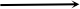 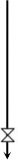 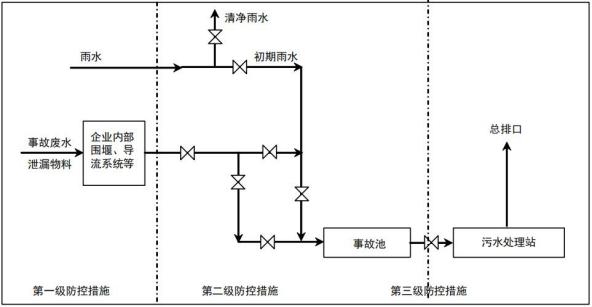 后，对可能造成周围环境恶化情况应及时通知当地地方政府、厂区周围人员及有关部门、做好三级防控工作。防止事故废水进入外环境的控制、封堵系统图见图 6.7- 1。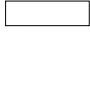 图 6.6-1            废水封锁系统示意图6.6.8    风险事故应急预案要求及区域风险防范应急联动6.6.8.1    事故应急预案要求根据环发[2012]77 号文的要求，企业应建设并完善日常和应急监测系统，配备大 气、水环境特征污染物监控设备，编制日常和应急监测方案，提高监控水平、应急响应 速度和应急处理能力；建立完备的环境信息平台，定期向社会公布企业环境信息，接受 公众监督。企业应将突发环境事件应急预案演练和应急物资管理作为日常工作任务，不 断提升环境风险防范应急保障能力。企业应积极配合当地政府建设和完善项目所在园区环境风险预警体系、环境风险防控工程、环境应急保障体系。项目建成后企业应根据《河南省环境风险源企业环境应急预案编制指南》（豫环 文[2013]75 号）制订环境事故应急预案及应急演练计划，其内容涵盖危险源概况、应 急组织、应急设施(设备器材)、应急通讯联络、应急安全保卫、应急救援、应急疏散、 应急状态终止、事故后果评价、应急报告等内容。突发环境事故应急预案，其内容应包括表 6.6-2 所列项目。表 6.6-2                                              企业突发事故应急预案6.6.8.2  应急计划区确定及分布公司应根据本厂生产、使用、储存危险化学品的品种、数量、性质及可能引起重 大事故的特点，确定应急计划区，并将其分布情况绘制成图，以便在一旦发生紧急事故后，可迅速确定其方位，及时采取行动。项目应急计划区主要有：（1）生产车间（2）储罐区（3）仓库区（4）危废暂存间6.6.8.3  应急组织（1）企业应急组织设立企业内部急救指挥部，由经理及各有关生产、安全、设备、保卫、环保等部门的负责人组成，负责现场全面指挥，并明确各自的责任和分工，设立专业救援队伍。（2）地区应急组织一旦发生事故，应及时和当地有关化学事故应急救援部门联系，迅速报告，请求当地社会救援中心组织救援。6.6.8.4  应急保护目标根据突发事故大小，确定应急保护目标。当发生危险化学品泄漏或者燃烧爆炸事故时，厂区周围 5000m  内的居民点都应为应急保护目标。6.6.8.5  应急报警在发生突发性大量泄漏或火灾事故时，事故单位或现场人员，在积极组织自救的同时，必须及时将事故向有关部门报告。6.6.8.6  应急处置预案在接到事故报警后，应迅速组织应急救援队伍，救援队伍在做好自身防护的基础上，快速实施救援，控制事故发展，做好撤离、疏散、危险物的清除工作。（1）生产装置区事故处理a.联系调度相关技术人员；b.启用备用电源；c.启动消防系统；发生停电事故时及 时启动备用电源，同时启动废气污染治理设施，回收物料后再排放。对于泄漏的物料应及时收集至空桶中，产生的物料冲洗水及时收集至事故废水收集池中。（2）储罐区事故处理储罐区一旦发生泄漏事故，应按照相关技术规范要求进行处置，企业在生产过程中应针对工程所用原料制定相关应急处理措施并安排相应部门以及人员进行落实。（3）管线破裂及储罐破裂引起大量物料泄露，处置方法通知生产车间紧急停车，切断电源，关闭进出阀门。本岗位戴手套，穿防护衣以 及氧气呼吸器进行操作，打开备用罐进口阀，防止输料管线压力憋高。关闭事故罐物料进（出）口阀，同时开放空阀，卸低压力，减少裂口泄露口量。应急处理人员必须穿化学防护服（完全隔离），佩戴正压自给式呼吸器。开事故 水阀，进行稀释、溶解。稀释水排入事故水池或废水处理系统经达标后排放。同时视 情况跟踪监测待水质正常后再排水。以保证对下游水质不造成影响。注意风向，及时转移多余人员。通知生产调度室及有关岗位，并联系防护站，消防队进行抢救。（4）阀门、管线破裂引起泄露处置方法如阀门、管线破裂，泄露量相对较少，可根据本单位工程及设备情况，争取生产装置不停，采用堵漏倒线等方法减少物料损失。（5）火灾的处理控制措施为防止火灾危及相邻设施，采取以下保护措施：对周围设施及时采取冷却保护措 施；迅速疏散受火势威胁的物资；灭火人员应尽量利用现场现成的掩蔽体或尽量采用 卧姿等低姿射水，尽可能地采取自我保护措施。消防车辆不要停靠离爆炸性废物太近的水源。遇爆炸性水灾时，迅速判断和查明再次发生爆炸的可能性和危险性，紧紧抓住爆 炸后和再次发生爆炸之前的有利时机，采取一切可能的措施，全力制止再次爆炸的发生。切忌用沙土盖压，以免增强爆炸性废物爆炸时的威力。灭火人员发现有发生再次爆炸的危险时，应立即向现场指挥报告，现场指挥应迅 即作出准确判断，确有发生再次爆炸征兆或危险时，应立即下达撤退命令。灭火人员看到或听到撤退信号后，应迅速撤至安全地带，来不及撤退时，应就地卧倒。6.6.8.7  应急撤离根据事故情况，建立警戒区域，并迅速将警戒区内与事故处理无关人员撤离。应急撤离应注意以下几点：（1）警戒区域的边界应设警示标志并有专人警戒，并进行道路交通管制；（2）除消防及应急人员外，其他人员禁止进入警戒区；（3）应向上风向转移，不要在低洼处停留，并查清是否有人留在污染区和着火区。6.6.8.8  应急设施、设备与器材（1）储罐区应设水喷洒（雾）设施，应有备用罐、收集池等；（2）配备一定的消防器材，如泡沫、二氧化碳灭火器及喷水设施；（3）配备一定的防毒面具和化学防护服；（4）应规定应急状态下的报警通讯方式、通知方式和交通保障。6.6.8.9  应急医疗救护组织应急医疗救护组织包括厂内医疗救护组织和厂外医疗机构。负责事故现场、工厂 邻近区受事故影响的临近区域人员及公众对毒物应急剂量控制规定，撤离组织计划及救护。6.6.8.10  应急环境监测及事故后评估配备专业队伍负责对事故现场和近距离环境敏感点进行监测，配备一定现场事故 监测设备，及时准确发现事故灾害，并对事故性质、参数预后果进行评估，为指挥部门提供决策依据。6.6.8.11  应急状态终止与恢复规定应急状态终止程度：事故善后处理，恢复措施，邻近区域解除事故警戒及善后恢复措施。善后计划应包括对事故现场做进一步的安全检查，尤其是由于事故或抢救过程中 留下的隐患，是否可能进一步引起新的事故。对事故原因分析、教训的吸取，改进措施及总结，写出事故报告。6.6.8.12  人员培训与演练定期组织救援培训与演练，各队伍按专业分工定期训练，提高指挥水平和救援能力。对全厂职工进行经常性的应急常识教育。6.6.8.13  公众教育和信息对工厂邻近地区开展公众教育、培训和发布有关信息。编写可能泄漏物质的毒性介绍、应急自救的措施小册子，向事故可能波及的村庄散发。6.6.8.14  记录和报告设置应急事故专门记录，建立档案和专门报告制度，设专门部门负责管理。6.6.8.15  与区域环境风险管理联动园区建有专门的风险预警体系，企业应完善自身体系，并入区域联动，完善区域环境风险管理。目前，园区已设立应急救援中心，并建设应急监测预警和救援指挥系统，建立应救援预案，统一协调和指挥专业园区内各种安全事故的应急救援和处理。本项目应为园区防控重点，建设单位应主动与园区防控系统结合，纳入园区应急 防控体系建设，应急预案的编制应考虑园区应急救援预案总体内容，形成园区-企业预案的上下位衔接关系，确保园区环境风险处于可控水平。6.7   风险事故应急监测及投资费用估算项目一旦发生事故，应立即组织事故应急监测，其应急监测详见表 6.7- 1 ，风险事故预防与应急设备投资费用详见表 6.7-2。表 6.7-1                                                事故应急监测表表 6.7-2                                     事故风险环保投资估算一览表6.8   事故风险评价结论本项目涉及的主要危险物质有：苯胺、硝基苯、硫酸、盐酸、三氧化硫等，经分 析，本项目环境风险评价工作等级为一级。结合本次工程风险识别，评价确定本次工 程环境风险事故情形为：硫酸、苯胺储罐泄露后液体气化并扩散，对周边环境造成不利影响。经过风险预测与评价，（1）对于硫酸泄露，最不利气象条件下（稳定度 F）在达 到大气毒性终点浓度- 1 值最远影响距离为下风向 130m 处、达到大气毒性终点浓度-2 值最远影响距离为下风向 760m 处，各敏感点均未超过大气毒性终点浓度- 1 值和大气 毒性终点浓度-2 值。常规气象条件下（稳定度 D）达到大气毒性终点浓度- 1 值最远影 响距离为下风向 110m 处、达到大气毒性终点浓度-2 值最远影响距离为下风向 670m 处，各敏感点均未超过大气毒性终点浓度- 1 值和大气毒性终点浓度-2 值；（2）对于 苯胺泄露，各关心点浓度远小于评价标准（大气毒性终点浓度），因此，苯胺泄漏的环境风险对周围环境的影响较小。本次评价通过对项目的环境风险进行分析、预测和评估，提出风险防范及应急措施，建议企业结合本次项目特点制定突发环境事故应急预案及区域风险防范应急救援 措施。建设单位在严格落实环境影响评价及安全评价中提出的各项风险防范措施及事故应急预案的基础上，本项目建设的环境风险可防控。第七章  厂址可行性及总量控制分析7.1    产业政策相符性分析7.1.1    与《产业结构调整指导目录》（2024 年本）相符性分析本项目为化工项目，产品为尼格罗辛（塑料黑 5 、塑料黑 7 及酸性黑 2），属于 C2645 染料制造项目。对照《产业结构调整指导目录（2024 年本）》，本项目不属于限制类、淘汰类，因此，本项目属于允许类项目，与产国家业政策相符。7.1.2    与《环境保护综合名录（2021 年版）》相符性查阅《环境保护综合名录（2021 年版）》一、“ 高污染、高环境风险”产品名录，本项目产品不属于高污染高环境风险类产品。7.2    本项目与环保类规划相符性分析7.2.1    与《国务院关于印发打赢蓝天保卫战三年行动计划的通知》（国发[2018]22号）相符性分析根据《国务院关于印发打赢蓝天保卫战三年行动计划的通知》（国发[2018]22 号），本项目与其相关内容相符性分析如下：表 7.2-1                本项目与《打赢蓝天保卫战三年行动计划》相符性分析综上，项目建设符合国务院《打赢蓝天保卫战三年行动计划》的相关要求。7.2.2    与《河南省人民政府关于印发河南省污染防治攻坚战三年行动计划（2018-2020 年）的通知》（豫政[2018]30 号）相符性分析根据《河南省污染防治攻坚战三年行动计划（2018-2020 年）》（豫政[2018]30 号），本项目与其相关内容相符性分析如下：表 7.2-2        与《河南省污染防治攻坚战三年行动计划（2018-2020 年）》相符性综上，项目建设符合《河南省人民政府关于印发河南省污染防治攻坚战三年行动计划（2018-2020 年）的通知》（豫政[2018]30 号）的相关要求。7.2.3    与《河南省 2023 年蓝天保卫战实施方案》相符性分析2023 年 4 月 6  日，河南省生态环境保护委员会办公室发布《关于印发河南省 2023 年蓝天保卫战实施方案的通知》(豫环委办[2023]4 号) ，本项目与其相关要求的相符性分析详见下表。表 7.2-3                    与河南省 2023 年蓝天保卫战实施方案相符性分析综上，本项目符合《河南省 2023 年蓝天保卫战实施方案》相关要求。7.2.4    与《河南省 2023 年碧水保卫战实施方案》相符性分析本项目与《关于印发河南省 2023 年碧水保卫战实施方案的通知》(豫环委办[2023]5号)相关要求的相符性分析详见下表。表 7.2-4                    与河南省 2023 年碧水保卫战实施方案相符性分析本项目与《河南省 2023 年碧水保卫战实施方案》相关要求相符。7.2.5    与饮用水源保护区相符性分析照镜镇饮用水源保护区：根据河南省人民政府办公厅《关于印发河南省乡镇集中 式饮用水水源保护区划的通知》（豫政办[2016]23 号）获嘉县照镜镇水厂地下水井群(共 2 眼井)一级保护区范围：取水井外围 50 米的区域。二级保护区范围：一级保护区外， 取水井外围 550 米外公切线所包含的区域。照镜水厂设计水量 50m3/h，供水能力 30 万m3/a 。具体水井分布情况见图 3.1- 1。楼村地下水井：楼村建设有 2 眼饮用水井（未划分保护区范围），年实际取水能力约 20 万 m3/a，主要供楼村居民生活和部分企业用水，目前楼村居住人口约 3500 人，居民生活用水量约 12.7 万 m3/a。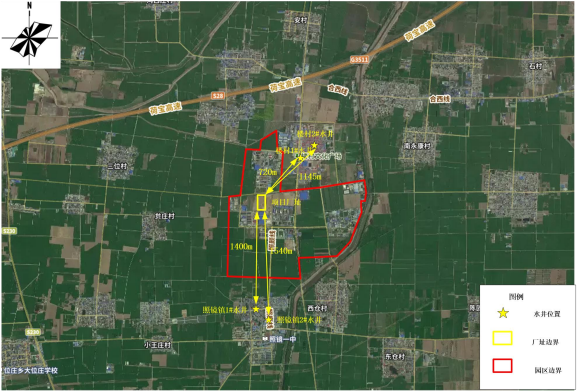 图 7.2-1    本项目与周边饮用水源及保护区位置关系图经实地调查，本项目距楼村地下水井（2 眼）距离分别为 720m及 1145m ，距离照 镜镇饮用水源保护区地下水井（2 眼）外边界直线距离分别为 1.4km 和 1.54km ，不在 照镜镇饮用水源保护区范围内。因此，本项目建设符合饮用水水源保护相关规划的要求。7.2.6    与《河南省 2023 年净土保卫战实施方案》相符性分析本项目与《关于印发河南省 2023 年净土保卫战实施方案的通知》(豫环委办[2023]6号) ，本项目与其相关要求的相符性分析详见下表。表 7.2-5                  与河南省 2023 年净土保卫战实施方案相符性分析本项目与《河南省 2023 年净土保卫战实施方案》相关要求相符。7.2.7    与《关于印发河南省清洁土壤行动计划的通知》 （豫政[2017]13 号）相符性分析根据《河南省清洁土壤行动计划》，与本项目建设相关内容如下：7.2.6.1    工作目标工作目标：到 2020 年，全省土壤环境质量总体保持稳定，农用地土壤环境得到有 效保护，建设用地土壤环境安全得到基本保障，土壤环境风险总体得到管控，土壤污 染防治体系基本建立。到 2030 年，全省土壤环境质量稳中向好，农用地和建设用地土壤环境安全得到有效保障，土壤环境风险得到全面管控，土壤污染防治体系建立健全。7.2.6.2    主要任务（一）严格管控建设用地环境风险。1.实施污染地块清单化管理。建立调查评估制度。 自 2017 年起，对拟变更土地使 用权人以及拟变更土地利用方式的重点行业企业用地，由土地使用权人负责委托有资质的专业机构，按照国家有关技术规定开展土壤环境调查评估；2.严格用地准入管理。严格用地准入。将建设用地土壤环境管理要求纳入城市规划 和供地管理内容，土地开发利用必须符合土壤环境质量要求。各级国土资源、住房城 乡建设等部门在编制土地利用总体规划、城市总体规划、控制性详细规划等相关规划 时，要充分考虑污染地块的环境风险，合理确定土地用途。符合相应规划用地土壤环境质量要求的地块，方可进入用地程序。（二）强化未污染土壤保护1 、防范建设用地新增污染。新（改、扩)建排放涉重金属、持久性有机污染物等 可能对土壤环境造成较大影响的项目，在开展环境影响评价时，要对建设用地的土壤和地下水环境质量状况进行调查和风险评估，提出防渗、监测等污染防治措施。本项目属于新建化工项目，厂址位于新乡楼村精细化工新材料专业园区内，项目在开展环境影响评价时委托有资质的检测单位对建设用地的土壤和地下水环境质量现 状进行了监测，并对其质量现状进行了评价，因此项目建设符合《关于印发河南省清 洁土壤行动计划的通知》（豫政[2017]13 号）中对未污染土壤的保护要求；项目建设 符合土地利用总体规划及城市总体规划；不涉及重金属，项目生产过程中产生的有机 污染物通过高效的处理设施均能实现达标排放，不存在具有高毒、持久、生物积累性、 远距离迁移性等特征的持久性有机污染物，对土壤环境影响较小。因此，项目建设符合《河南省清洁土壤行动计划》的相关要求。7.2.8    与《河南省 2019 年挥发性有机物治理方案》相符性（一）总体要求。以改善环境空气质量为核心，坚持源头控制、过程管理、末端 治理和强化减排相结合的全方位综合治理原则，大力推进原辅材料源头替代，深入开 展涉VOCs重点行业提标改造工作，持续进行VOCs整治专项执法检查，逐步推广VOCs在线监测设施建设，全面建成 VOCs 综合防控体系，大幅减少 VOCs排放总量。（二）工作目标。2019 年 6 月底前，全省石油化学、石油炼制、工业涂装、包装 印刷、化工、制药等工业企业，全面完成 VOCs污染治理；8 月底前，全省石油化学、 石油炼制企业完成 VOCs 深度治理和泄漏检测与修复（LDAR）治理；12 月底前，省 辖市建成区全面淘汰开启式干洗机。石油炼制企业 VOCs 排放全面达到《石油炼制工 业污染 物排放标准（GB31570-2015）》特别排放限值要求，石油化学企业 VOCs 排放 全面达到《石油化学行业污染物排放标准（GB31571-2015）》特别排放限值要求，其 他行业 VOCs 排放全面达到《河南省污染防治攻坚战领导小组办公室关于全省开展工 业企业挥发性有机物专项治理工作中排放建议值的通知》（豫环攻坚办[2017]162 号）要求。推进化工、医药行业综合治理。强化源头控制，严格过程管理，推广采用先进的 干燥、固液分离及真空设备，以连续、 自动、密闭生产工艺替代间歇式、敞开式生产 工艺，并采取停工退料等措施，加强非正常工况的过程控制。深化末端治理，在涉及 VOCs  排放环节安装集气罩或密闭式负压收集装置，采取回收或焚烧等方式进行治理。 参照石化行业 VOCs  治理要求，全面推进化工企业设备动静密封点、储存、装卸、废水系统、有组织工艺废气和非正常工况等源项整治。现代煤化工行业全面实施 LDAR（泄漏检测与修复）治理，制药、农药、炼焦、涂料、油墨、胶粘剂、染料等行业逐 步推广 LDAR（泄漏检测与修复）治理工作。反应尾气、蒸馏装置不凝尾气等工艺排 气，工艺容器的置换气、吹扫气、抽真空排气等应进行收集治理，低浓度有机废气或 恶臭气体采用低温等离子体技术、UV 光催化氧化技术、活性炭吸附技术等两种或两种以上组合工艺，禁止使用单一吸附、催化氧化等处理技术。本次项目的废气治理结合不同类型废气特征，并兼顾厂区生产车间及各功能区的 平面布局情况进行统筹考虑。VOCs 废气根据性质不同进行区分处理，对于不含氯有机 废气，集中设置一套 RCO（蓄热式催化燃烧装置）废气处理设施；对于含氯有机废气 （有机废气中可能含有 HCl 废气在同一设备工艺排气口混合排放），为避免燃烧过程 中分解产生酸性废气及二噁英等二次污染，结合国家《挥发性有机物(VOCs)污染防治 技术政策》，采用低温冷凝处理后，再采用活性炭吸附工艺进行进一步处理；对于含 氯工艺废气其主要在生产车间内产生，集中设置一套废气处理系统（三级冷凝+两级酸 喷淋+两级碱喷淋+ 除雾器+活性炭吸附）对其进行处理；含硫酸雾废气主要产生于生产 车间，集中设置一套废气处理系统（两级水喷淋+两级碱喷淋+除雾器+活性炭吸附）对 其进行处理；对于含粉尘废气，根据车间及各工段的分布情况，采用袋式除尘器+水膜 喷淋除尘进行处理后排放；对于储罐区、危废间、污水站、三废车间的二水硫酸钙生 产及釜式蒸发等公辅工程产生的废气，统一设置一套废气处理系统，设置“两级酸吸收 +一级碱喷淋+活性炭吸附装置”进行处理，其中含尘废气先经袋式除尘器处理后，再进 去一套废气处理系统处理；锅炉和导热油炉废气，采用低氮燃烧+烟气再循环。综上所 述，各工段废气收集效率及治理措施能够满足相关要求。综上所述，本次项目建设符合《河南省 2019 年挥发性有机物治理方案》的相关要求。7.2.9    与《河南省 2019 年工业企业无组织排放治理方案》相符性分析与《河南省 2019 年工业企业无组织排放治理方案》相符性分析见表 7.2-6 ，可见，本项目建设与《河南省 2019 年工业企业无组织排放治理方案》相符。表 7.2-6    与《河南省 2019 年工业企业无组织排放治理方案》相符性分析一览表7.2.10    与绩效分级指标要求相符性分析7.2.10.1    与《河南省重污染天气重点行业应急减排措施制定技术指南（2021 年修订版）》中“三、有机化工”A 级企业绩效分级指标要求相符性分析本项目产品塑料黑 5、塑料黑 7 及酸性黑生产过程中工艺废气治理、排放限值、无 组织排放、装载控制、设备与管线组件泄漏控制、储罐控制、废水集输、储存和处理 控制、监测监控水平、环境管理水平、运输方式排放限值、环境管理水平、运输方式等方面对照《河南省重污染天气重点行业应急减排措施制定技术指南（2021 年修订版）》中“三、有机化工”A 级企业绩效分级指标要求，相符性分析如下表所示。表 7.2-7    本项目与《河南省重污染天气重点行业应急减排措施制定技术指南（2021年修订版）》中“三、有机化工”A 级企业绩效分级指标要求相符性分析一览表从以上分析中可以看出本项目建设内容与《河南省重污染天气重点行业应急减排 措施制定技术指南（2021 年修订版）》中“三、有机化工”A 级企业绩效分级指标要求具有相符性。7.2.11    与新乡市 2023 年蓝天保卫战、碧水保卫战、净土保卫战实施方案相符性分析本次工程与发新乡市 2023 年蓝天保卫战、碧水保卫战、净土保卫战实施方案相关内容相符性分析见表 7.2-8。表 7.2-8  与新乡市 2023 年蓝天保卫战、碧水保卫战、净土保卫战实施方案相符性分析可见，本项目建设与其相关要求相符。7.3    与相关规划相符性分析2023 年 6 月《河南省人民政府办公厅关于公布河南省开发区四至边界范围的通知》 （豫政办〔2023〕26 号）将新乡楼村精细化工新材料专业园区并入获嘉县先进制造业  开发区，根据调查了解， 目前《获嘉县先进制造业开发区发展规划（2022-2035 年）》 尚未编制完成，《河南新乡楼村精细化工新材料专业园区总体规划（2023-2035 年）》 已编制完成，并于 2023 年 12 月通过专家评审，获嘉县开发区及楼村化工园区规划环  评均尚未编制。因此，本次对照《河南新乡楼村精细化工新材料产业集聚区总体规划》 （2009-2020）、《新乡楼村精细化工新材料专业园区总体发展规划》（2023-2035 年） 及《河南新乡楼村精细化工新材料产业集聚区总体规划环境影响跟踪评价报告书》（报批版）进性相符性分析。7.3.1    与《河南新乡楼村精细化工新材料产业集聚区总体规划》（2009-2020）和《新乡楼村精细化工新材料专业园区总体发展规划（2023-2035 年）相符性分析2010 年 6 月，照镜镇人民政府依据《河南新乡楼村精细化工新材料产业集聚区总 体规划》、《河南新乡楼村精细化工新材料产业集聚区总体规划环境影响报告书》及 河南省环境保护厅审查意见（豫环审〔2009〕399 号），编制了《河南新乡楼村精细化 工新材料专业园区控制性详细规划》。2019 年，郑州大学环境技术咨询工程有限公司 编制了河南新乡楼村精细化工新材料产业集聚区总体规划环境影响跟踪评价报告书。 《新乡楼村精细化工新材料专业园区总体发展规划（2023-2035 年）已调整园区主导产 业， 目前新规划已通过专家评审，规划环评正在编制中，因此本次同时针对《河南新 乡楼村精细化工新材料产业集聚区总体规划》（2009-2020）和《新乡楼村精细化工新材料专业园区总体发展规划（2023-2035 年）进行相符性分析。根据《河南新乡楼村精细化工新材料产业集聚区总体规划》（2009-2020）和《新乡楼村精细化工新材料专业园区总体发展规划（2023-2035 年），本项目与其相关的规划情况相符性分析如下：表 7.3-1    本项目与《河南新乡楼村精细化工新材料产业集聚区总体规划》（2009-2020）和《新乡楼村精细化工新材料专业园区总体发展规划（2023-2035 年）相符性分析从以上分析可以看出，本项目与《新乡楼村精细化工新材料专业园区总体发展规划（2023-2035 年）相关要求相符。7.3.2    与《河南新乡楼村精细化工新材料产业集聚区总体规划环境影响跟踪评价报告书》（报批版）（2019 年 10 月）环境准入条件相符性分析本次评价分析与《河南新乡楼村精细化工新材料产业集聚区总体规划环境影响跟踪评价报告书》（报批版）环境准入负面清单及环境准入条件相符性分析，项目与其相符性分析见表 7.3-2 和表 7.3-3。表 7.3-2                        本项目与园区环境准入负面清单相符性分析表 7.3-3                        本项目与园区环境准入条件相符性分析综上，本项目建设符合园区规划环评的环境准入负面清单和环境准入条件。7.4    与“三线一单”相符性分析7.4.1    与河南省“三线一单”生态环境分区管控相符性分析一、《河南省人民政府关于实施“三线一单”生态环境分区管控的意见》（1）划分生态环境管控单元。按照生态保护红线、环境质量底线、资源利用上线 等相关要求，划定全省优先保护单元、重点管控单元和一般管控单元三类生态环境管 控单元，并实施分类管控。为确保政策协同，划定的各类生态环境管控单元的数量、面积和地域分布依照国土空间规划明确的空间格局、约束性指标等调整确定。——优先保护单元。指具有一定生态功能、以生态环境保护为主的区域。突出空间用途管控，以生态环境保护优先为原则，依法禁止或限制有关开发建设活动，优先开展生态保护修复，提高生态系统服务功能，确保生态环境功能不降低。——重点管控单元。指人口密集、资源开发强度较大、污染物排放强度相对较高 的区域。主要推动空间布局优化和产业结构转型升级，深化污染治理，提高资源利用效率，减少污染物排放，防控生态环境风险，守住环境质量底线。——一般管控单元。指除优先保护单元、重点管控单元以外的其他区域。主要落实生态环境保护的基本要求，生态环境状况得到保持或优化。（2）制定生态环境准入清单。基于生态环境管控单元，统筹考虑生态保护红线、 环境质量底线、资源利用上线等要求，从优化空间布局、管控污染物排放、防控生态环境风险、提高资源利用效率等方面提出管控要求，分类制定生态环境准入清单。建立“ 1+3+4+18+N” 生态环境准入清单管控体系，“ 1” 为全省生态环境总体准入要 求；“3”为我省京津冀及周边地区、汾渭平原、苏皖鲁豫交界地区三大重点区域大气生 态环境管控要求；“4”为省辖黄河流域、淮河流域、海河流域、长江流域四大流域水生 态环境管控要求；“ 18”为省辖市（含济源示范区）生态环境总体准入要求；“N”为生态环境管控单元准入清单。二、《河南省生态环境分区管控总体要求（2023 年版）》根据《河南省生态环境分区管控总体要求（2023 年版）》的要求，在河南省三线 一单综合信息应用平台中输入本项目厂址地理边界，生成《河南省“三线一单”建设项目准入研判分析报告》，报告主要内容如下：1.空间冲突经研判，初步判定该项目无空间冲突，最终结果以自然资源部门提供的为准。2.项目涉及的各类管控分区有关情况根据管控单元压占分析，项目建设区域涉及 5 个生态环境管控单元，其中优先保护单元 0 个，重点管控单元 4 个，一般管控单元 1 个、水源地 0 个。3.环境管控单元分析经比对，项目涉及 1 个河南省环境管控单元，其中优先保护单元 0 个,重点管控单元 1 个,一般管控单元 0 个，详见下表。表 7.4-1                  项目涉及河南省环境管控单元及相符性分析一览表4.水环境管控分区分析经比对，项目涉及 1 个河南省水环境管控分区，其中水环境优先保护区 0 个，工 业污染重点管控区 1 个，城镇生活污染重点管控区 0 个，农业污染重点管控区 0 个，水环境一般管控区 0 个，详见下表。表 7.4-2                  项目涉及河南省水环境管控及其相符性分析一览表5.大气环境管控分区分析经比对，项目涉及 2 个河南省大气环境管控分区，其中大气环境优先保护区 0 个, 高排放重点管控区 1 个，布局敏感重点管控区 0 个,弱扩散重点管控区 1 个，受体敏感重点管控区 0 个，大气环境一般管控区 0 个，详见下表。表 7.4-3                  项目涉及河南省大气环境管控及其相符性分析一览表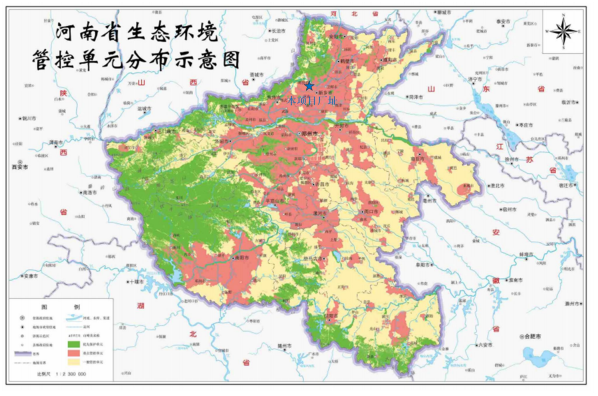 图 7.4-1    本项目与河南省生态环境管控单元分布示意图位置关系综上，本项目建设符合《河南省生态环境分区管控总体要求（2023 年版）》的相关要求。7.4.2    与新乡市“三线一单”生态环境分区管控相符性（一）《新乡市人民政府关于实施“三线一单”生态环境分区管控的意见》（1）划分生态环境管控单元按照生态保护红线、环境质量底线、资源利用上线等相关要求，新乡市划定生态 环境管控单元 80 个，包括优先保护单元 22 个，重点管控单元 51 个，一般管控单元 5个，实施分类管控。为确保政策协同，划定的各类生态环境管控单元的数量、面积和地域分布依照国土空间规划明确的空间格局、约束性指标等调整确定。（2）制定生态环境准入清单基于生态环境管控单元，统筹考虑生态保护红线、环境质量底线、资源利用上线 等要求，从优化空间布局、管控污染物排放、防控生态环境风险、提高资源利用效率 等方面提出管控要求，分类制定生态环境准入清单。建立“ 1+80” 生态环境准入清单管控体系，“ 1”为新乡市生态环境总体准入要求；“ 80”为新乡市各生态环境管控单元准入清单。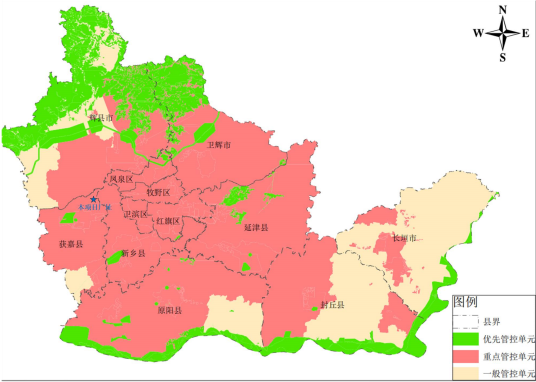 图 7.4-2    本项目与新乡市“三线一单”分区管控图位置关系（二）《新乡市“三线一单”生态环境准入清单（2023 年版）》本项目与《新乡市“三线一单”生态环境准入清单（试行）》相符性分析见表 7.4-4。和表 7.4-5。表 7.4-4本项目与《新乡市生态环境总体准入要求》相关内容相符性分析表 7.4-5    本项目与新乡市获嘉县照镜镇分区管控单元生态环境准入清单相符性分析由以上可见，本项目建设与“三线一单”相关要求相符。7.5    厂址选择可行性分析7.5.1    与《化工建设项目环境保护设计规范》的相符性分析根据《化工建设项目环境保护设计规范》的要求，建设项目选址的基本原则是要 首先满足工程建设的能源、交通、市场等方面的基本要求。另外对于建设项目，项目 的建设地点还需要满足区域总体规划的要求以及与当地的大气污染防治、水资源保 护、自然生态保护相一致，不至于对周围环境造成明显不利影响。对于建设项目，在厂址选择上一般需要遵循以下几个方面原则：（1）符合所在区域、城市、乡镇总体规划布局。（2）节约用地，不占用良田及经济效益高的土地，并符合国家现行土地管理、环境保护、水土保持等法规有关规定。（3）有利于保护环境与景观，尽量远离风景游览区和自然保护区，不污染水源，有利于三废处理，并符合现行环境保护法规规定。本项目属于化工项目，结合《化工建设项目环境保护设计规范（GB50483-2019）》有关选址的要求，对本项目建设厂址与设计规范的要求相符性进行了分析，具体见表7.5- 1。表 7.5-1                     与化工建设项目环境保护设计规范相符性分析一览表表 7.5- 1 分析可知，本项目建设与《化工建设项目环境保护设计规范》有关选址的要求相符。7.5.2    厂址建设可行性分析（1）选址符合集聚区规划本项目为化工项目，项目位于新乡楼村精细化工新材料专业园区内，项目占地规划用地性质为工业用地，本项目建设符合园区规划及规划环评的环境准入条件。（2）项目依托专业园区基础设施建设，有利于污染控制本项目选址位于新乡楼村精细化工新材料专业园区，属于专业园区规划的工业用地，项目所在区域已经基本完成了电力、道路、供气、排水等基础设施建设，项目废水经本项目污水处理工程处理后达标排放，能够满足相关标准要求。（3）周边环境保护目标满足防护距离要求项目建设完成后，项目无需设置大气防护距离，防护范围内无环境敏感点，同时项目周边用地规划性质不存在学校、医院、居民区等环境保护目标。综合以上分析，根据区域相关规划、环境保护有关要求、工程特点及预测结果等方面内容，对拟选厂址方案可行性进行分析，详细情况见表 7.5-2。表 7.5-2                                            厂址环境可行性分析根据现场调查，项目周边现有企业均为化工企业，本次项目入驻不会对周边现有企业生产造成不利影响，从环境保护角度分析，不存在冲突，环境相容。根据新乡市生态保护红线划分成果图，本项目位于新乡楼村精细化工新材料专业园区，不在各类生态保护红线区范围之内。从表 7.5-2 内容可知，本工程厂址位于新乡楼村精细化工新材料专业园区内，为工 业用地；通过预测，本项目所产生的污染物对周围环境影响较小，因此评价认为项目厂址是可行的。7.6    厂区总平面布置合理性分析根据设计，项目厂区总体布局分别为办公区、辅助设施区（控制室、辅助用房、 仓库、初期雨水池）、生产区，本项目办公区位于厂区北部，与生产区相分开，整个 厂区从北到南依次为办公楼、辅助设施区（控制室、辅助用房、仓库、初期雨水池）、 仓库、生产车间、罐区、生产车间、动力房、事故水池，不同的功能区相对较为集中，罐区和仓库位于生产车间中部，方便物料的输送和转移。结合项目厂区布设和项目周边环境保护目标分布，生产车间、储罐区远离办公区， 可以减少罐区物质无组织排放对办公区职工造成不利影响。储罐区、污水处理站与生 产区独立隔开，避免原辅料运输装卸对生产造成的不利干扰。仓库布设在生产车间北 部，分布区域相对独立，可以一定程度上减低生产污染物排放对厂区外环境产生的不 利影响。整个厂区地势北高南低，事故池设置在厂区的南部，利于发生事故时事故废水的收集，布局较为合理。总体分析，工程厂区平面布置合理，厂区功能布局分区明确，物料流向合理，符合环保要求。7.7    总量控制分析根据《建设项目主要污染物排放总量指标审核及管理暂行办法》（环发〔2014〕197 号）、《河南省重点污染物排放总量预算管理办法》（豫政〔2014〕94 号）、《“十 四五”节能减排综合工作方案》等国家政策要求、本项目工程特点以及地方的环保要求， 本项目需总量控制的主要污染物为废水污染物 COD、氨氮；废气污染物 SO2、颗粒物、NOx 、VOCS。7.7.1    总量指标计算过程（1）水环境污染物总量经分析，本项目废水经厂内污水处理站处理后，由厂区总排口外排园区嘉盟污水 处理厂，园区嘉盟污水处理厂排水水质出水水质 COD  、氨氮达到《地表水环境质量标准》（GB3838-2002）Ⅴ类方可排入共产主义渠（即 COD 40mg/L 、氨氮 2.0mg/L）。根据以上参数，计算本项目厂区总排口及排入外环境 COD 、氨氮污染物总量分别如下：厂区总排口：COD7.4714t/a 、氨氮 0.6427t/a。排入外环境：COD1.9336t/a 、氨氮 0.0967t/a。本项目建成后，全厂厂区总排口 COD 排放总量为 7.4714t/a ，氨氮排放总量为0.6427t/a；全厂排入外环境废水污染物量为 COD1.9336t/a ，氨氮 0.0967t/a。（2）大气环境污染物排放总量经分析，本项目大气污染物排放总量为：SO2 ：0. 164t/a颗粒物：2.643t/aNOx：0.834t/aVOCs：0.577t/a。本项目建成后，全厂需总量控制的大气污染物排放总量为：SO20. 164t/a ，颗粒物2.643t/a ，NOx0.834t/a ，VOCS0.577t/a。7.7.2    总量控制建议指标（1）水环境污染物本项目建成后，全厂厂区总排口 COD 排放总量为 7.4714t/a ，氨氮排放总量为0.6427t/a；全厂排入外环境废水污染物量为 COD 1.9336t/a ，氨氮 0.0967t/a。（2）大气环境污染物本项目建成后，全厂需总量控制的大气污染物排放总量为：SO20. 164t/a ，颗粒物2.643t/a ，NOx0.834t/a ，VOCS0.577t/a。根据《河南省生态环境厅关于深化环评“放管服” 改革及实施环评审批正面清单的 通知》（豫环办[2020]22 号）要求，对不增加重点污染物排放量的项目，不再进行总 量审核，对增加重点污染物排放量的项目，需在环评文件中明确污染物排放总量指标及区域替代削减措施。本项目重点污染物排放总量替代方案见附件 6。第八章  环境经济损益分析8.1 环境损益分析的目的环境经济损益分析是建设项目进行决策的重要依据之一。任何项目的建设， 除了它本身取得的经济效益和带来的社会效益外，项目对环境总会带来一定的影 响。因此，权衡环境损益与经济发展之间的平衡就十分重要。环境经济损益分析 的主要任务就是衡量建设项目需要投入的环保投资及所能收到的环境保护效果， 通过对环境保护措施经济合理性分析及评价，更合理地选择环保措施，从而促进建设项目更好地实现环境效益、经济效益与社会效益的统一。8.2 社会效益分析本项目建成后，全厂劳动定员 60 人，可促进当地就业，本项目建成后，可提高当地的社会经济发展水平，对区域社会稳定起到了良好的作用。综上，本项目的建设具有良好的社会效益。8.3 经济效益分析本项目建成投产后，实现了企业信息化、自动化、规模化融合发展，打造了 龙头企业带动产业链集聚发展的坚实基础，促进了区域物流业的蓬勃发展，形成了经济发展的乘法效应，加快了体制改革步伐。a)  本项目的建设使企业产品规模扩大，抗市场风险能力加强。b)  推动产业化发展，带动相关产业的衍生和繁荣，对地方经济发展和社会稳定起到积极地作用。c)  提高产品附加值，提高公司的市场竞争能力。b)  对拉动经济增长具有重要的作用，同时给当地就业者提供就业机会。8.4 工程环境经济损益分析8.4.1 环保投资本项目环境保护投资主要 1 套 RCO 装置、1 套“三级冷凝+两级酸喷淋+两级碱喷淋+除雾器+活性炭吸附 ”装置、1 套“两级水喷淋+  两级碱喷淋+除雾器+  活性炭吸附 ”装置、1 套“两级酸喷淋+一级碱喷淋+除雾器+活性炭吸附 ”装置、 6 套袋式除尘器、1 套水喷淋除尘装置、RCO 装置、一座规模为 300m3/d 的综合 污水处理站、一座 120m2 的危废暂存间、一座 58m2 的固废暂存间等，环保投资所占比例较小，不会增加建设方经济负担。8.4.2 环保投资的环境经济效益分析本项目污染防治措施实施后，可以实现的环境效益见表 8.4- 1。表 8.4-1                  本项目污染防治措施实施后实现的环境效益一览表由上表可以看出，本项目在采取以上各项污染防治措施后，工程存在的环境问题得以解决，减小了本项目排污对外环境的不利影响，存在明显的环境效益。8.5 环境经济损益分析结论本项目的建设符合国家产业政策和环境保护政策的要求，而且生产装置采用 先进的生产工艺及成熟的管理体系，并采取各种环保措施使污染降低到最低程 度。本项目的实施在促进了地方经济的发展，具有良好的社会效益，并有较好的 赢利能力、清偿能力和抗风险能力，从社会经济角度看是可行的。从经济可行性 分析来看，本项目在保证环保投资的前提下，污染物能够达标排放并且削减区域 污染负荷，从环境经济角度来看也是合理可行的。通过上述全面的环境效益计算 和分析，本项目的正效益大于负效益，因此从环境与经济分析情况来看，本项目可行。第九章  环境管理及监控计划9.1   环境管理9.1.1    环境管理的必要性为全面贯彻和落实国家以及地方的环境保护法律、法规，加强企业内部污染物排 放监督控制，企业内部必须建立行之有效的环境管理机构，以保证企业沿着高效、增产、减污的可持续发展道路健康的发展。9.1.2    环境管理机构的设置根据《建设项目环境保护设计规定》，新建、扩建企业应设置环境保护管理机构， 负责组织、落实、监督本企业的环保工作。本项目属于新建化工类项目，应在设置环 境管理专职机构并配备专职环保人员，负责企业日常环境及安全管理工作，加强厂内 管理，根据国家和地方法律法规，及时更新本厂详细的环保工作计划和规章制度，落实正常生产中的环保措施，并及时回馈污染治理措施的运行情况。9.1.3    环境管理机构的职责环境管理部门和专职负责人应担负和完成的任务及职责见表 9.1- 1。表 9.1-1                                  公司环境管理部门职责一览表9.1.4    环境管理内容项目在生产运行过程中为保证环境管理系统的有效运行应制定环境管理方案。企业环境管理方案主要包括下列内容：(1)督促、检查企业执行国家、地方及行业制定的环境保护方针、政策和法律法规。(2)按照国家和地区的规定，制定本企业环境目标、指标和环境管理办法，制定企业环境保护长远规划和年度计划，并督促实施。(3)负责督促建设项目与环保设施“三同时” 的执行情况，检查企业内部各环保设施的运行情况，并定期检查维护环保设施，杜绝不达标排放。(4)负责公司的所以环保设施操作规程的制定，监督环保设施的运转，对于违反操 作规程而造成的环境污染事故及时进行处理，消除污染，调查事故发生原因，并对有关负责人及操作人员进行处罚，同时提出整治措施，杜绝事故再次发生。(5)领导并组织项目运行期间的环境监测工作，掌握污染动态，做好环境统计工作，建立环境监控档案。(6)开展环境教育活动，普及环境科学知识，提高企业员工环境意识，加强从领导 到职工的清洁生产意识教育，提高企业领导和职工推行清洁生产的自觉性，对生产实施全过程环境管理，使污染防治贯穿到生产的各个环节。(7)负责提出、审查有关环境保护的技术改造方案和治理方案，负责提出、审查各项清洁生产方案和组织清洁生产方案的实施。(8)负责对企业废水、废气排污口的规范化管理工作。例如，在排放口处设置标志 牌，并注明污染物名称以警示周围群众；如实填写《中华人民共和国规范化排污口登 记证》的有关内容，由环保主管部门签发登记证；把有关排污情况建党管理，并报送环保主管部门备案。(9)根据《建设项目环境保护设计规定》第 59 条规定：“对环境有影响的新建、 扩建项目应根据项目的性质、规模、监测任务、监测范围设置必要的监测机构或相应 的监测手段。 ”为监测环保设施的正常运行，确保各项污染物达标排放，企业内部应 设置环境监测机构，对污染源进行常规定期监测，部分无法监测的项目可以送有资质单位进行监测。9.1.5    环境管理计划本项目环境管理计划见表 9. 1-2。表 9.1-2                                              项目环境管理计划9.1.6    环境管理台账与排污许可执行报告为自我证明企业持证排污情况，项目投产后应开展环境管理台账记录和排污许可证执行报告的编制。环境管理台账是排污单位自证守法的主要原始依据，应当按照电子化和纸质存储两种形式同步管理，台账保存期限不少于 5 年。环境管理台账记录的主要内容包括如下信息：(1)基本信息：企业、生产设施、治理设施的名称、工艺等排污许可证规定的各项排污单位基本信息的实际情况及与污染物排放相关的主要运行参数；(2)生产设施运行管理信息：分为正常工况和非正常工况记录:包括运行状态生产负荷、产品产量、原辅料和燃料用量；(3)污染治理措施运行管理信息：排污单位应记录废气及废水治理设施、固体废物产生及处理处置运行管理信息。a)废气治理设施：应按照废气治理设施类别分别记录设施的实际运行相关参数和维护记录，包括设施名称、编码、运行参数、运行状态等。b)废水处理设施：包括设施名称、编码、主要参数、废水产生情况、废水排放情况、药剂名称及使用量、投加时间、运行状态等。c)固体废物产生及处理处置：记录固体废物名称、类别、产生及预处理情况、综合利用量、处理处置量等。异常情况说明包括：事件原因、是否报告、应对措施等。(4)监测记录信息：按照《排污单位自行监测技术指南 总则》（HJ819-2017）、 《排污许可证申请与核发技术规范 涂料、油墨、颜料及类似产品制造业》（HJ 1116—2020）执行。(5)其它环境管理信息：包括无组织环境管理信息、特殊时段环境管理信息等。排 污许可证执行报告是排污单位在排污许可管理过程中自证守法的主要载体。其执行报 告的报告周期分为年度执行报告、半年度执行报告、季度执行报告和月度执行报告。 年度执行报告包括排污单位基本情况、遵守法律法规情况、污染防治运行情况、 自行 监测执行情况、环境管理台账执行情况、实际排放情况及达标判定分析、环境保护税(排 污费)缴纳情况、信息公开情况、排污单位内部环境管理体系建设与运行情况、其他排污许可证规定的内容执行情况、其他需要说明的问题、结论、附图附件等。环境管理台账记录和排污许可证执行报告的编制内容与要求参照生态环境部《排 污单位环境管理台账及排污许可证执行报告技术规范 总则(试行)》（HJ944-2018）和地方环保管理要求执行。9.2   污染物排放管理要求9.2.1    污染物排放管理要求为有效的对本项目运行期间的污染物排放进行管理，制定本项目污染物排放管理计划，见表 9.2- 1。9.2.2    排污口信息废气：本项目建设完成后全厂有组织废气排放口共计 5 个，分别为不含氯有机废 气 20m 高排气筒（排气筒编号 DA001）；含氯有机废气、硫酸雾废气 20m 高排气筒 （排气筒编号 DA002）；含尘废气处理 20m 高排气筒（排气筒编号 DA003）；储罐 区、危废间废气 20m 高排气筒（排气筒编号 DA004）；锅炉及导热油炉废气 15m 高排气筒（排气筒编号 DA005）。废水：本项目完成后设置一个规范的废水排污口（DW001）。固体废物：本项目设置有污泥暂存间、固废暂存间及危废暂存间。表 9.2-1                                                                        本项目污染物排放管理计划第九章  环境管理及监测计划9.2.3    排污口规范化废水、废气排放口及固体废物贮存和必须按照国家环保局制定的《环境保护图形标志实施细则（试行）》的规定，设置与排污口相应的图形标志牌。（1）排污口管理根据《环境保护图形标志》和国家环保总局《排污口规范化整 治要求（试行）》的要求，本项目所有排污口（包括水、气、声和固废）必须按照“便 于采样、便于计量检测、便于日常现场监督检查 ”的原则和规范化要求，对排污口进行规范化设置。建设单位应在排污口处树立标志牌，并如实填写《中华人民共和国规范化排污口 标记登记证》，由环保部门签发。环保主管部门和建设单位可分别按以下内容建立排 污口管理的专门档案：排污口性质和编号、位置；排放主要污染物种类、数量、浓度、排放去向、达标情况；治理设施运行情况及整改意见。（2）环境保护图形标志根据《环境保护图形标志—排放口（源）》(GB15562. 1- 1995) 、《环境保护图形 标志— 固体废物贮存（处置）场》(GB15562.2- 1995)和《危险废物识别标准设置技术 规范》（HJ1276-2022）标准要求，在污水排放口、废气排放口、噪声排放口、固废暂 存间、危废暂存间设置环境保护图形标志，便于加强对污染物排放口（源）的监督管 理以及常规监测工作的进行。一般性污染物排放口、固体废物或危险废物贮存、处置 场设置提示性环境保护图形标志牌，排放对人体有严重危害的排污口和危废暂存间，设置警告性环境保护图形标志牌。9.3   环境监控计划9.3.1    环境监测的目的环境监测计划目的是为了准确、及时、全面反映环境质量现状及发展趋势，对该 厂主要污染物排放进行定期监测，监测数据是各级环境管理部门对工程项目施工和运营的环境管理的依据。因此，环境监测是环境管理工作必不可少的手段，是科学管理企业环保工作的基础。通过监测计划的制定与实施，及时发现环保措施的不足，进行修正和改进，确保环保设施长期高效稳定的运行。9.3.2    环境监控机构设置环境监测是为环境管理提供科学依据必不可少的基础性工作，是执行环保法规、 评价环境质量、判断环保治理措施运行效果的重要手段，其任务是对该厂主要污染物 排放进行定期监测，掌握污染物排放情况并建立监测档案，为污染防治和环保管理提供依据。为了确保项目工程排放的污染物长期稳定地达标排放，并使企业的环境保护工作 持续提高，结合本项目的实际情况，评价建议企业建设环境监测站，开展本项目的污 染物排放监测。监测站归属环境管理机构，同时增设检测仪器和设备，实验室、仪器设备及监测化验人员应一步到位。9.3.3    监测部门的职责监测部门的职责和任务如下所示：（1）制定日常监测计划和工作方案，并对项目的主要污染源进行定期和不定期的监测，适时掌握项目运行状况和污染物排放状况；（2）对各类污染物排放监测数据进行统计分析，建立档案，以掌握工程二次污染防治措施的运行效果，为改善工程二次污染防治方案提供依据；（3）对项目排水水质进行定期监测，并按规定统计、整理监测数据，及时上报有关部门；（4）参加环境污染事故调查工作，并及时处理；（5）接受地方环保部门的监督和技术指导。9.3.4    监测仪器设备本项目需配备的监测仪器设备详见表 9.3- 1。表 9.3-1                          本项目配置的监测仪器及设备一览表9.3.5    环境监测计划9.3.5.1 污染源监测计划本项目营运期主要产生废水、废气、噪声等环境影响因素，监测部门应根据有关 监测标准、技术规范以及河南省环境保护政策的要求，对项目排放的废气、废水、噪 声及周边环境进行监测，根据《排污许可证申请与核发技术规范 涂料、油墨、颜料及类似产品制造业》 （HJ1116-2020） 、《排污许可证申请与核发技术规范 锅炉》（HJ953-2018）中相应自行监测管理要求，具体监测计划见表 9.3-2。表 9.3-2                              本项目污染源监测内容及监测频率表注：企业不具备监测能力的项目，可委托有资质单位进行监测。9.3.5.2 环境监测计划根据《工业企业土壤和地下水自行监测技术指南（试行）》（HJ209-2021），结合本次工程污染物排放情况，全厂环境治理监测计划见下表。表 9.3-3                          本项目环境质量监测内容及监测频率表注：企业不具备监测能力的项目，可委托有资质单位进行监测。9.3.5.3    监测数据分析方法水质监测采样方法主要按照国标方法、《环境监测技术规范》及《水和废水监测 分析方法》（第四版）推荐方法进行。环境空气采样方法执行《环境空气质量标准》 （GB3095-2012）配套测定方法要求进行，分析方法按国家环境保护总局编制的《空 气和废气监测分析方法》要求进行。声环境监测采样方法按照《声环境质量标准》（GB3096-2008）的有关规定要求进行。9.4   信息公开9.4.1  公开内容企业应将自行监测工作开展情况及监测结果向社会公众公开，公开内容应包括：（1）基础信息：企业名称、企业法人代表、所属行业、地理位置、运行情况、联系方式、委托监测机构名称等；（2） 自行监测方案；（3） 自行监测结果：全部监测点位、监测时间、污染物种类及浓度、标准限值、达标情况、超标倍数、污染物排放方式及排放去向；（4）污染源监测年度报告。9.4.2  公开方式及时限企业可通过对外网站、报纸、广播、电视等便于公众知晓的方式公开自行监测信息。企业自行监测信息按以下要求的时限公开：（1）企业基础信息应随监测数据一并公布，基础信息、自行监测方案如有调整变化时，应于变更后的五日内公布最新内容；（2）手工监测数据应于每次监测完成后的次日公布；（3） 自动监测数据应实时公布监测结果；（4）每年 1 月底前公布上年度自行监测年度报告。9.5  与排污许可证制度衔接排污许可证制度是“十三五 ”国家固定源环境管理的核心，《国务院办公厅关于 印发控制污染物排放许可制实施方案的通知》（国办发〔2016〕81 号）明确将排污许 可制建设成为固定污染源环境管理的核心制度，作为企业守法、部门执法、社会监督的依据，为提高环境管理效能和改善环境质量奠定坚实基础。本项目应严格按照国家和地方排污许可制度的要求，推进排污及污染源“一证式 ” 管理工作，并作为建设单位在生产运营期接受环境管理和环境保护部门实施监管的主要法律文书，单位依法申领变更排污许可证，按证排污， 自证守法。应根据《排污许可证申请与核发技术规范 涂料、油墨、颜料及类似产品制造业》 （HJ1116-2020）的要求申请排污许可证，并将环境影响评价文件及批复中与污染物排  放相关的主要内容应当纳入排污许可证，项目建设内容、产品方案、建设规模，采用  的工艺流程、工艺技术方案，污染预防和清洁生产措施，环保设施和治理措施，各类  污染物排放总量，在线监测和自主监测要求，环境安全防范措施，环境应急体系和应  急设施等，全部按装置、设施载入排污许可证，具体内容详见报告书各章节。企业在  运营过程中，需按照排污许可证管理要求进行监测和申报， 自证守法；许可证内容发生变更应进行申报，申请许可证变更。9.6 “三同时”竣工验收内容根据国家规定，所有企业在建设项目时，必须实施“三同时 ”原则，即建设项目 与环境保护设施必须同时设计、同时施工、同时运行。本项目环保治理措施验收内容见表 9.6- 1。表 9.6-1                                                              本项目环保“三同时 ”验收一览表第九章  环境管理及监测计划第十章  评价结论与对策建议10.1    评价结论10.1.1    项目概况河南润霖新材料有限公司年产 4500 吨尼格罗辛产品及年产 6000 吨高纯氧化铝中 间体项目（ 一期工程），以苯胺、硝基苯、三氯化铁、盐酸、液碱等为原料，经缩 合反应、酸化、吸滤、压滤、闪蒸干燥得到塑料黑 5 、塑料黑 7 产品，以塑料黑 5、 异辛醇硫酸钠、硫酸、液碱、三氧化硫为原料，经接枝改性、磺化、过滤水洗、中和得到酸性黑 2 ，副产为铁黑、氯化钠、硫酸钙。项目已于 2023 年 8 月 1  日在获嘉县发展和改革委员会备案（项目代码为      -            -     -    -             ）。10.1.2    项目符合国家和地方产业政策对照《国民经济行业分类》（2017 年），本项目属于 C2645  染料制造，对照《产 业结构调整指导目录（2024 年本）》，本项目不属于限制类、淘汰类，因此，本项目属于允许类项目，与国家产业政策相符。10.1.3    工程选址符合规划环评及相关文件要求根据《河南新乡楼村精细化工新材料产业集聚区总体发展规划环境影响跟踪评价  报告书》，园区的功能定位为：以化工医药中间体为主的精细化工工业园。园区产业  定位为以医药中间体、农药中间体为主的精细化工产业，辅以产品复配、橡塑食品、 机械维修加工等一、二类工业。本项目属于化工行业，符合园区的主导产业规划和产  业布局，工程厂址位于园区内， 占地性质为三类工业用地，符合园区规划布局和土地  利用规划要求，园区规划的的供电、排水设施规划已配套建设完成，能够满足本项目  需求，因此，本项目的建设符合园区发展规划要求。项目厂址 500m 范围内无文物古迹； 占地范围内不涉及饮用水水源保护区、基本农田等生态保护红线，符合“三线一单 ”生态环境管控要求。10.1.4    环境质量现状结论（1）环境空气质量现状根据《环境影响评价技术导则-大气环境》（HJ2.2-2018），本项目所在区域 2022 年不达标因子主要为 PM2.5 和 PM10 ，本项目所处区域为不达标区。2023 年 11 月现状 监测，设置项目厂址及东彰仪村两个检测点位，检测因子为苯胺、氯化氢、硫酸、硝 基苯、非甲烷总烃。苯胺、氯化氢、硫酸各监测点位 1h 平均值及日平均值均能够满足 《环境影响评价技术导则 大气环境》（HJ2.2-2018）附录 D 表 D. 1 其他污染物空气质 量浓度参考限值要求。硝基苯、非甲烷总烃各监测点位氯化氢 1h 平均值均能够满足《环 境影响评价技术导则 大气环境》（HJ2.2-2018）附录 D 表 D. 1 其他污染物空气质量浓度参考限值要求。（2）地表水环境质量现状根据现状监测结果，共渠 1# 、3#断面监测因子挥发酚、氰化物、硫化物、甲苯均 未检出，3#断面监测因子汞未检出，除氨氮、BOD5 和总氮超标外，其他因子均能满 足《地表水环境质量标准》（GB3838-2002）Ⅳ类水质要求。八支渠：2#断面监测因 子挥发酚、氰化物、硫化物、甲苯均未检出，除氨氮、BOD5 、总磷和总氮超标外，其 他因子均能满足《地表水环境质量标准》（GB3838-2002）Ⅳ类水质要求。综上所述， 共产主义渠上游水质已受到一定污染，主要是共渠接纳了获嘉县县区及沿线乡镇集中污水处理厂尾水、周边农村面源污染、农业退水等原因所致。根据共产主义渠西永康市控断面近三年常规监测数据可知，共产主义渠西永康市 控断面 2021 年 1 月-2023 年 12 月 COD、氨氮和总磷浓度除个别月份突然增加外，整体 上呈现比较稳定的趋势，水质相对稳定。2023 年 COD 、氨氮和总磷月均浓度、年平 均浓度均能满足《地表水环境质量标准》（GB3838-2002）Ⅳ类标准限值要求。随着 《河南省 2023 年碧水保卫战实施方案》、《新乡市 2023 年碧水保卫战实施方案》的实施，共产主义渠水质逐步好转。（3）地下水环境质量现状根据地下水监测统计结果可知，根据地下水监测统计结果可知，除 5#和 6#监测点的总硬度监测因子超标外，各监测点的其他监测结果均能够满足《地下水环境质量标 准》（GB/T14848-2017）Ⅲ类标准，本项目厂址附近区域地下水环境质量较好，总硬度超标主要受区域水文地质因素影响。（4）声环境质量现状根据声环境质量现状监测结果可知，本项目所在区域声环境现状监测点位现状监 测值能够满足《声环境质量标准》（GB3096-2008）3 类标准要求，说明评价区域声环境质量良好。（5）土壤环境质量现状根据土壤环境质量现状监测结果，1#~5#监测点位的土壤环境质量各现状监测值  均满足《土壤环境质量 建设用地土壤污染风险管控标准（试行）》（GB36600-2018） 建设用地第二类用地风险筛选值；6#厂区外西侧 50m监测点位的土壤环境质量各现状  监测值均满足《土壤环境质量 农用地土壤污染风险管控标准（试行）（GB15618-2018）》风险筛选值，项目所在区域土壤环境质量较好。10.1.5    本项目“三废 ”污染物可达标排放，污染防治措施可行（1）废气治理排放情况本项目产生的废气可划分为含氯化氢工艺废气、不含氯有机工艺废气、含硫酸雾 废气等生产车间工艺废气，干燥车间的含尘废气，二水硫酸钙的粉尘、工艺废气，锅 炉及导热油炉废气、罐区大小呼吸废气、危废暂存间废气、釜式蒸发废气、污水站废气等项目的公用及辅助工程产生废气。本项目项目建成后含氯化氢的工艺废气经“三级冷凝+两级酸喷淋+两级碱喷淋+  除雾器+活性炭吸附 ”废气处理设施处理，废气所含有的苯胺、硝基苯、VOCs 、HCl  等污染物的排放浓度和排放速率均可以满足《 大气污染物综合排放标准 》 （GB16297- 1996）表 2（排气筒 20m，苯胺浓度限值 20mg/m3、排放速率限值 2.6kg/h， 硝基苯类浓度限值 16 mg/m3、排放速率限值 0.09kg/h，非甲烷总烃浓度限值 120mg/m3、 排放速率限值 17kg/h ，HCL 浓度限值 100 mg/m3 、排放速率限值 0.43kg/）、同时满足 《关于开展工业企业挥发性有机物专项治理工作中排放建议值的通知》（豫环攻坚办[2017]162 号）（有机化工，非甲烷总烃排放限值为 80mg/m3 ）、《重污染天气重点行业应急减排措施制定技术指南（2020 年修订版）》有机化工行业绩效 A 级要求（TVOC浓度限值 20mg/m3 ）。本项目生产车间不含氯工艺有机废气经 RCO 装置处理后，废气中所含有的苯胺、 硝基苯、VOCs 等污染物的排放浓度和排放速率均可以满足《大气污染物综合排放标准》 （GB16297- 1996）表 2（排气筒 20m，苯胺浓度限值 20mg/m3、排放速率限值 2.6kg/h， 硝基苯类浓度限值 16 mg/m3、排放速率限值 0.09kg/h，非甲烷总烃浓度限值 120mg/m3、 排放速率限值 17kg/h）、同时满足《关于开展工业企业挥发性有机物专项治理工作中  排放建议值的通知》（豫环攻坚办[2017]162 号）（有机化工，非甲烷总烃排放限值为  80mg/m3 ）、《重污染天气重点行业应急减排措施制定技术指南（2020 年修订版）》有机化工行业绩效 A 级要求（TVOC 浓度限值 20mg/m3 ）。项目建成后含硫酸雾废气经“两级水喷淋+两级碱喷淋+ 除雾器+活性炭吸附”废气  处理设施处理后，废气中所含硫酸雾、颗粒物等污染物的排放浓度和排放速率均可以  满足《大气污染物综合排放标准》（GB16297- 1996）表 2（排气筒 20m ，硫酸雾浓度  限值 45mg/m3 、排放速率限值 2.6kg/h ，颗粒物浓度限值 120 mg/m3 、排放速率限值  17kg/h）、同时《重污染天气重点行业应急减排措施制定技术指南（2020 年修订版）》有机化工行业绩效 A 级要求（PM 浓度限值 10mg/m3 ）。本项目在干燥车间的干燥废气和包装废气的产生点设置袋式除尘器，工段产生的 含尘废气经袋式除尘器处理后经统一收集后再采用“酸喷淋+水膜喷淋除尘 ”进一步处 理后，废气中所含苯胺、VOCs、颗粒物等污染物的排放浓度和排放速率均可以满足《大 气污染物综合排放标准》（GB16297- 1996）表 2（排气筒 20m，苯胺浓度限值 20mg/m3、 排放速率限值 2.6kg/h，非甲烷总烃浓度限值 120mg/m3、排放速率限值 17kg/h，颗粒物 浓度限值 120 mg/m3、排放速率限值 17kg/h）、同时满足《关于开展工业企业挥发性有 机物专项治理工作中排放建议值的通知》（豫环攻坚办[2017]162 号）（有机化工，非 甲烷总烃排放限值为 80mg/m3 ）、《重污染天气重点行业应急减排措施制定技术指南 （2020 年修订版）》有机化工行业绩效 A 级要求（TVOC 浓度限值 20mg/m3 、PM 浓度限值 10mg/m3 ）。本项目储罐区、危废间、污水站、三废车间的二水硫酸钙生产及釜式蒸发等产生的废气统一设置一套废气处理系统，经“两级酸吸收+一级碱喷淋+活性炭吸附装置 ”进行后，废气所含的苯胺、硝基苯、HCl、硫酸雾等污染物的排放浓度和排放速率均可 以满足《大气污染物综合排放标准》（GB16297- 1996）表 2（排气筒 20m ，苯胺浓度 限值 20mg/m3 、排放速率限值 2.6kg/h ，硝基苯类浓度限值 16 mg/m3 、排放速率限值 0.09kg/h ，非甲烷总烃浓度限值 120mg/m3 、排放速率限值 17kg/h ，HCL 浓度限值 100 mg/m3 、排放速率限值 0.43kg/ 、硫酸雾浓度限值 45mg/m3 、排放速率限值 2.6kg/h）、 同时满足《关于开展工业企业挥发性有机物专项治理工作中排放建议值的通知》（豫 环攻坚办[2017]162 号）（有机化工，非甲烷总烃排放限值为 80mg/m3 ）、《重污染天 气重点行业应急减排措施制定技术指南（2020 年修订版）》有机化工行业绩效 A 级要求（TVOC 浓度限值 20mg/m3 ）。本项目锅炉和导热油炉采用低氮燃烧器，废气中颗粒物、二氧化硫、氮氧化物等 污染物的排放浓度均可以满足《锅炉大气污染物排放标准》（DB41 2089-2021）表 1  燃气锅炉执行标准（颗粒物≤5mg/m3 、SO2 ≤10 mg/m3 、NOX ≤30mg/m3 ）。（2）废水治理排放情况项目产生废水主要为生产线的工艺废水、真空系统排水、废气处理装置排水、循环冷却系统定期排水、职工生活污水。本项目厂区总排口废水排放量为 191. 17 m3/d，排水水质为pH6~9，COD154.6mg/L， BOD549.9mg/L ，SS25. 1mg/L，氨氮 13.3mg/L 、总氮 19.7mg/L 、苯胺类 0.9mg/L，硝基 苯 1.9 mg/L ，全盐量 954.9 mg/L 、色度 31. 1 倍、总铁 7. 1 mg/L ，能够满足《河南省化 工行业水污染物间接排放标准》（DB41/1135-2016）表 1、表 2 间接排放标准（pH6~9， COD300mg/L，BOD5150mg/L，SS150mg/L，氨氮 30mg/L、总氮 50mg/L、苯胺类 2.0mg/L、 硝基苯 3.0mg/L 、溶解性总固体 2000mg/L）及获嘉县嘉盟污水处理有限公司进水水质 要求（PH6~9 ，COD350mg/L ，BOD5160mg/L ，SS200mg/L ，氨氮 30mg/L）要求，通过“一企一管 ”排入获嘉县嘉盟污水处理有限公司进一步处理。（3）工程固废处置情况本项目工程生产过程中产生的固体废物包括废活性炭、废导热油、釜式蒸馏釜残 渣、废滤布、废包装材料、废润滑油、污水处理站污泥、催化燃烧废催化剂及生活垃圾。无毒废包装材料、催化燃烧废催化剂属于一般固废，无毒废包装材料厂内暂存后外售，催化燃烧废催化剂厂内暂存后厂家回收，企业在厂内设置 1 座 58m2  的一般固 废暂存间生活垃圾在厂区内的垃圾桶/箱内收集存放，由环卫部门进行收集，日产日清； 废活性炭、废导热油、釜式蒸馏釜残渣、废滤布、废包装材料、废润滑油、污水处理 站污泥及有毒废包装材料为危险废物，企业在厂内设置有 120m2 危险废物贮存间，用于各类危险废物的临时贮存，定期委托具有危废资质单位安全处置。（4）工程噪声产生、治理情况本项目高噪声设备主要有各类泵、风机、离心机、干燥机、循环水冷却塔、空压 机等，根据高噪声源的特点，拟分别采取减振、隔声等措施，对高噪声源进行治理， 预计厂界噪声可以达到《工业企业厂界环境噪声排放标准》（GB12348-2008）3  类标准要求。10.1.6    本项目产生的污染物经治理后对评价区域的环境质量影响较小10.1.6.1  环境空气质量影响本项目环境空气质量评价等级为一级，评价范围为 25km2。（1）正常排放和非正常排放①本次建设项目位于不达标区域，运营期本项目新增污染源正常排放下污染物 PM10 、二氧化硫、氮氧化物、氯化氢、氨、非甲烷总烃经过预测计算各项污染物正常 排放下短期浓度贡献值的最大浓度占标率≤100% ，年均浓度贡献值的最大浓度占标率≤30%。对于现状超标的 PM10，无法获得不达标区规划达标年的预测浓度，通过计算，实 施区域削减方案后预测范围的年平均浓度变化率 K=-33. 16%＜-20%，因此，本项目建 设后区域环境质量得到整体改善。对于现状达标的污染物，根据本次工程叠加在建、 拟建污染源及环境现状浓度后各项污染物的浓度变化预测结果分析数据，本次工程叠 加在建、拟建污染源及环境现状浓度后各项污染物在环境敏感点及最大落地浓度均不超标。②非正常工况下各因子在敏感点落地浓度均达标，氮氧化物网格点落地浓度出现超标现象，建议企业加强日常管理，杜绝因废气治理措施发生非正常运行导致废气超标排放，造成环境污染。（2）大气环境防护距离根据区域网格点浓度预测，本项目厂界处各污染因子预测值均能够满足厂界浓度限值的要求，无需设置大气环境防护距离，本次项目大气防护距离为 0m。10.1.6.2 地表水环境影响本项目地表水环境影响属于水污染影响，排放方式属于间接排放，结合 HJ2.3-2018可以判断本项目地表水环境影响评价等级为三级 B。本项目位于获嘉县嘉盟污水处理有限公司收水范围内，项目厂区总排口废水水质 满足污水处理厂进水水质要求；从水量上分析：获嘉县嘉盟污水处理厂设计处理总规 模 0.5 万 m3/d ，已建成运行，根据调查，获嘉县嘉盟污水处理有限公司日处理水量为 2500 吨，剩余余量 2500 吨，本次工程废水排放量为 191. 17m3/d 。从水质上分析：根据本次工程总排口出水情况分析，能满足该污水处理厂收水水质要求。评价从水质、水量角度分析，本项目排水路线符合区域排水规划，可进入园区污 水处理厂。排水水质、水量不会对污水处理厂造成冲击。因此，评价认为本项目排外水对区域地表水环境影响较小，项目排水方案可行。（3）地下水环境影响经模拟分析，在非正常工况下综合调节池发生泄漏时，耗氧量、氨氮和氯化物在 模拟期内的浓度贡献值均远低于检出限。叠加背景值后，各污染物在模拟期内均未出 现超标现象。随着时间的推移，在水动力弥散的作用下，污染晕范围逐渐扩大，中心 浓度逐渐降低。污水的跑冒滴漏会对泄漏点附近的地下水环境造成一定影响，但并未 影响到周边饮用水水源井，对地下水保护目标没有影响。由于本次预测源强计算采用 了最不利原则，各污染因子浓度都选取了最大值，并假设发生渗漏的耗氧量、氨氮和 氯化物全部进入含水层，因此实际状况下综合调节池渗漏所造成的影响范围不会超过本次预测结果。从泄漏概率、地面破损概率综合考虑，耗氧量、氨氮和氯化物渗入地下是概率很小的事件，如果采取适当的预防措施和应急处理措施，可以把对地下水环境的影响控制到地下水环境容量可以接受的程度，因此，建议企业在本次工程建设前进行必要的 地下水勘察工作，根据勘察成果按行业标准做出合理的工程设计和防渗措施，防止污染物下渗污染地下水。（4）噪声影响由预测结果可以看出，本工程完成后东、南、西、北厂界的昼间噪声贡献值分别 为 49.06dB（A）、45.56dB（A）、45.50dB（A）、48.51dB（A），东、西、南、北  厂界的夜间噪声贡献值分别为 49.06dB（A）、45.56dB（A）、45.50dB（A）、48.51dB  （A），厂界噪声均能够满足《工业企业厂界环境噪声排放标准》（GB 12348-2008）， 为尽量减小本项目对周围环境的影响，评价建议加强厂区噪声的防治工作，规范高噪声设备操作。（5）土壤环境质量影响根据类比同类型项目土壤环境影响预测分析，通过不同情境预测结果对比，无防 渗工况下，本项目废水池渗漏，发生风险场地的检出范围较大，在非正常工况下，该 项目对土壤环境有一定的影响。而有防渗工况下，本项目废水池渗漏，进入地下水的 污染物浓度较小。说明采取防渗措施是防止废水入渗污染土壤的有效途径，本项目运行对周边土壤的影响较小。根据本次评价对区域土壤质量环境监测数据显示，厂区内及厂区外地下水流向上下游土壤 中重金属总砷、镉、铬（六价）、铅、汞、镍等均能满足《土壤环境质量标准-建设用地土壤 污染风险管控标准》（GB36600-2018）中污染物风险筛选值要求，评价建议加强各企业管理工作，确保各企业污染物实现达标排放。针对项目可能发生的土壤污染，从污染物的产生、入渗、扩散等全阶段提出土壤污染防控措施，包括源头控制措施、过程防控措施和跟踪监测方案。（6）固体废物本次工程生活垃圾由环卫部门定期清运；危险废物部分在危废暂存库临时储存后 送有资质单位处置，部分即产即清，不在危废间储存，危险废物贮存间设置防渗措施和渗漏收集措施，防风、防晒、防雨、防渗、防漏、防腐，用于危险固废的临时堆存，各危废先放入容器中置于临时贮存间，容器材质要满足相应的强度要求。危废暂存间 严格按照《危险废物贮存污染控制标准》（GB18597-2023）的相关要求执行，根据工 程分析各固体废物产生量，危险废物及固体废物贮存场所的能力可以满足要求，对环境影响较小。10.1.7    本次工程符合清洁生产要求，可以达到国内先进水平本项目塑料黑 5、塑料黑 7、酸性黑 2 等三种产品的生产工艺均是市场上已有成熟 工艺；生产过程自动化程度较高；生产过程中废气、废水可实现达标排放，固废均可 妥善处理、处置。因此，本项目从生产工艺、主要设备选择、资源能源利用、 自动化 控制、污染物产生等方面分析，都可满足清洁生产的原则要求，其清洁生产能达到国内清洁生产先进水平。本项目完成后，企业应在实际生产过程中不断查找存在的问题和薄弱环节，持续开展清洁生产审核，并制定切实可行的整改方案，不断提高全厂清洁生产水平。10.1.8    在严格落实各项风险防范措施及事故应急预案的基础上，项目建设的环境风险可接受本项目在运营及储运过程中涉及到的苯胺、硫酸、盐酸、硝基苯、三氯化铁、三 氧化硫等危险化学品，存在一定风险。根据事故风险识别和源项分析，本项目最大可 信事故为硫酸及苯胺储罐泄漏。在企业严格按照环评要求落实风险防范措施，并做好 日常管理工作的情况下，项目环境风险是可以接受的。同时针对项目运行过程中存在 的废水事故排放风险，评价提出了严格的控制要求，在项目施工建设和日常运行管理 过程中，严格按照相应规范进行控制和管理，将会在一定程度上减小废水事故排放风 险。因此，本评价认为项目在严格落实上述环境影响评价中提出的各项风险防范措施及事故应急预案的基础上，从环境保护的角度，项目建设的环境风险可接受。10.1.9    项目建设公众参与根据《环境影响评价公众参与办法》（生态环境部令第 4 号）要求，本项目采取了网上公示（分别于 2023 年 10 月 27  日、2024 年 2 月 2  日在新乡市都市网进行了两次公示）、报纸公示（分别于 2024 年 2 月 21 日、2 月 22 日在河南日报进行两次公示）、 现场张贴公示（张贴时间为 2024 年 2 月 2  日~2024 年 2 月 22  日，共计 10 个工作日） 及纸质版查阅等方式对本项目环境影响报告公开征求公众意见，本项目公示期间无公众反馈意见，也没有收到对公众对本项目的反对的信息。10.1.10   满足环境管理的要求本工程完成后环保投资为 1169 万元，项目总投资为 22000 万元（一期投资），项 目环保总投资占项目总投资的 5.31% ，所占比例较小、可接受，环保资金能够保障支 付。企业可以保证环保投资的到位和环保设施的正常运行，实现污染物达标排放，预防和减轻工程对环境的影响，满足环境管理的要求。10.2    对策建议（1）工程环保投资应做到专款专用，认真执行环评提出的各项污染防治措施，落实“三同时”制度。（2）企业应加强环境风险管理工作，生产装置区和现有罐区应加强日常巡检，并做 好设备的维护工作，发现问题及时整改，杜绝各类跑冒滴漏；企业应修订环境风险事故 应急预案并在生态环境主管部门备案，配备应急物资，定期开展应急演练，完善各项安全生产规章制度。（3）制定清洁生产计划，定期开展清洁生产审核，持续推动清洁生产。河南润霖新材料有限公司年产 4500 吨尼格罗辛产品及年产 6000 吨高纯氧化铝中间 体项目（一期工程）符合国家产业政策。厂址选择符合规划要求；项目污染可以得到有 效控制，各项污染物可以做到达标排放，工程排污可以满足总量控制的要求；工程废水、 废气、固废、噪声不会对区域环境造成大的不利影响。综合分析，在严格落实评价提出的各项环境保护措施要求前提下，从环保角度考虑，工程建设可行。附表                        建设项目大气环境影响评价自查表附表                建设项目地表水环境影响评价自查表声环境影响评价自查表附表                     土壤环境影响评价自查表生态影响评价自查表附表                         环境风险评价自查表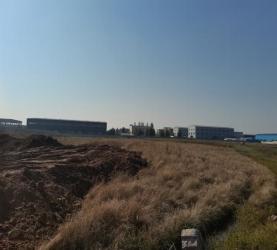 项目厂址现状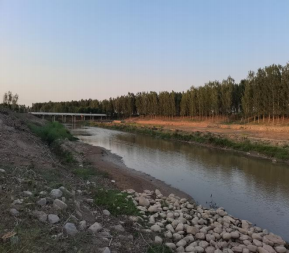 共产主义渠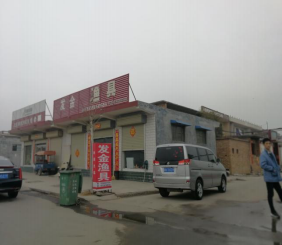 楼村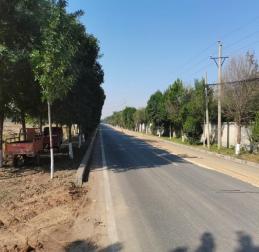 项目厂址北厂界楼樊路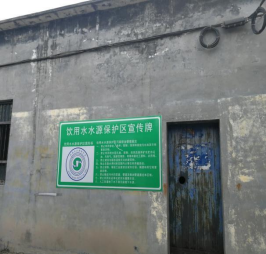 照镜镇饮用水井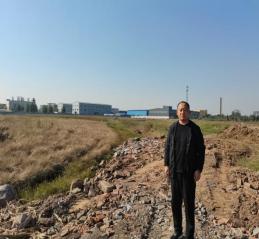 工程师看现场照片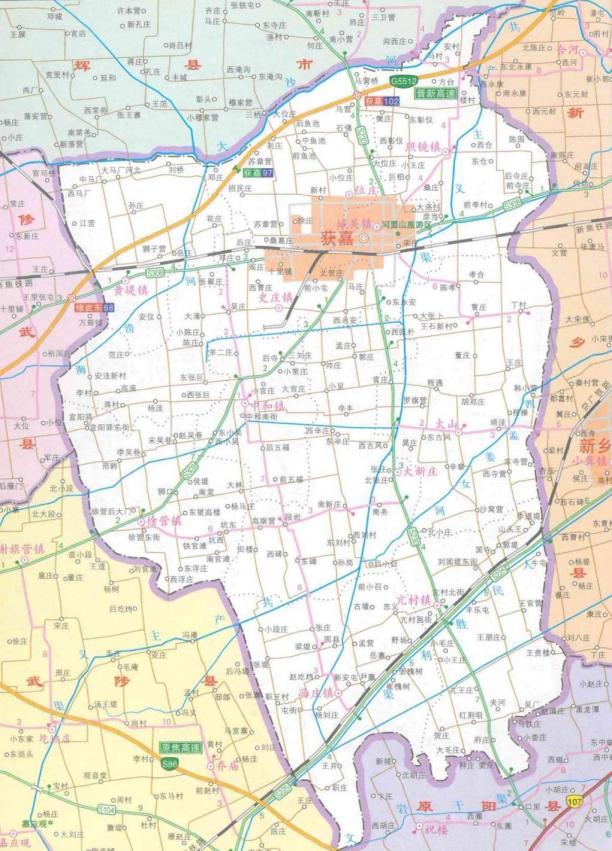 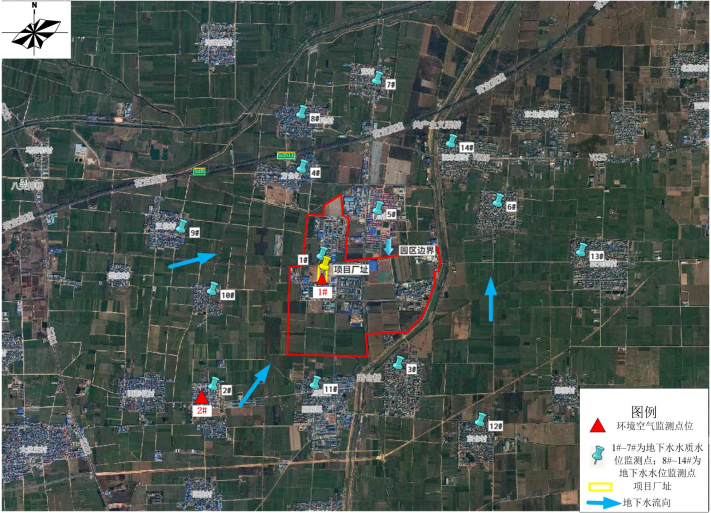 附图 2      项目环境空气和地下水监测点位图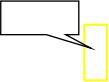 附图 4  项目在园区规划中的位置图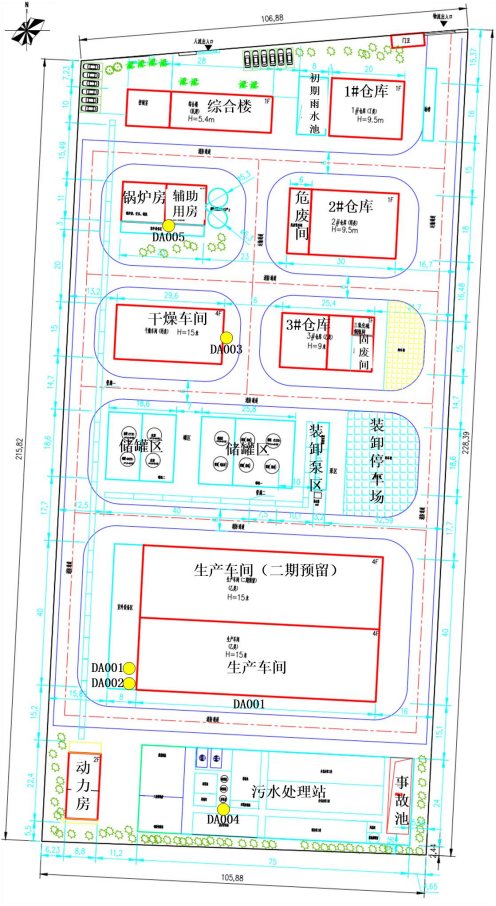 附图 s  项目厂址平面布置图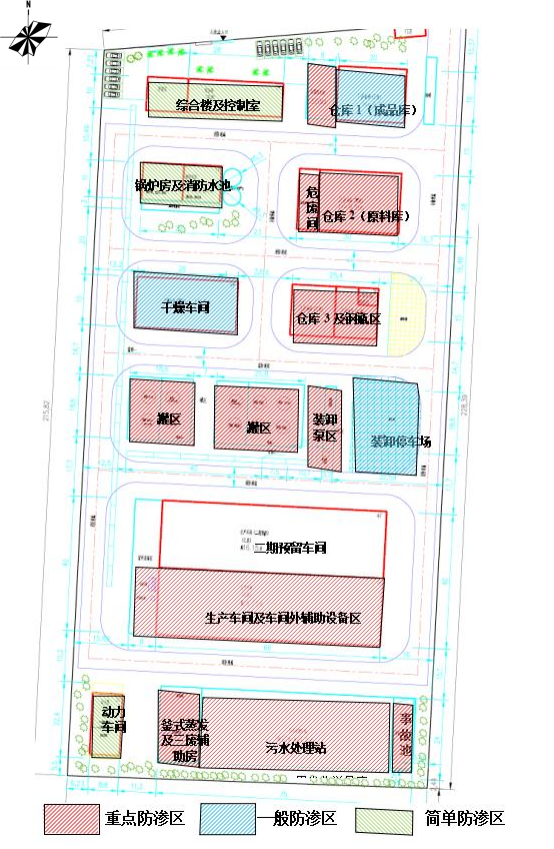 附图 ‘  项目厂址分区防渗图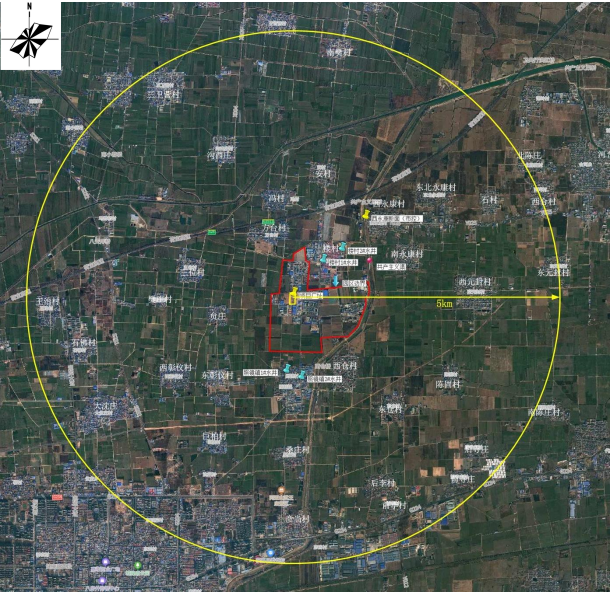 图 7    环境风险评价范围图附件 1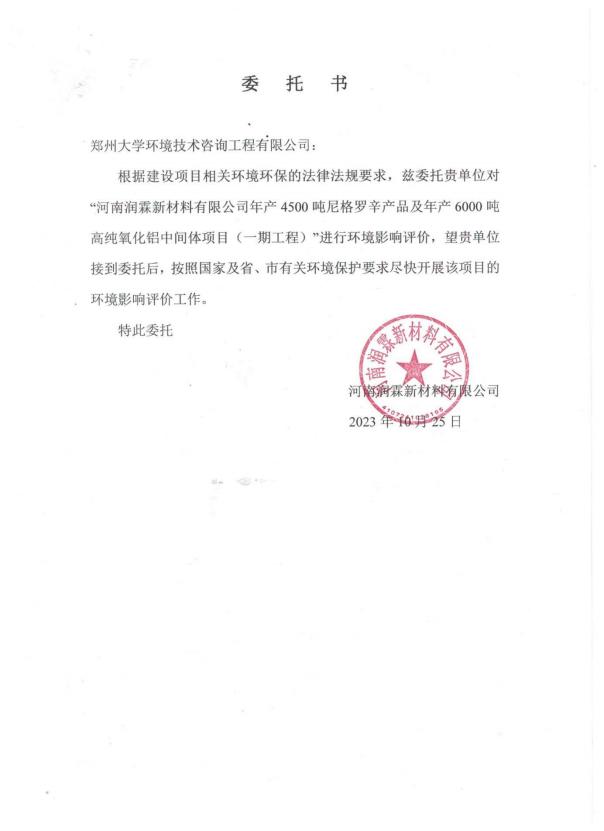 附件 2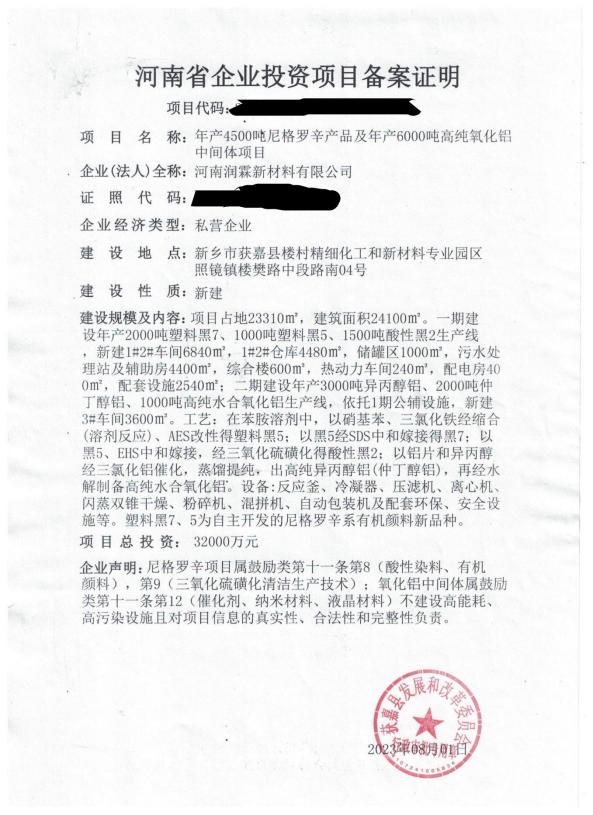 附件 3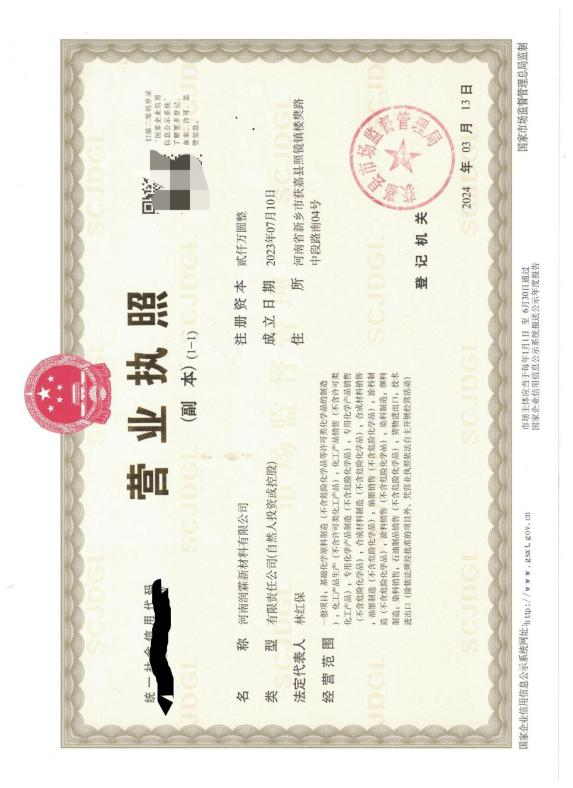 附件 s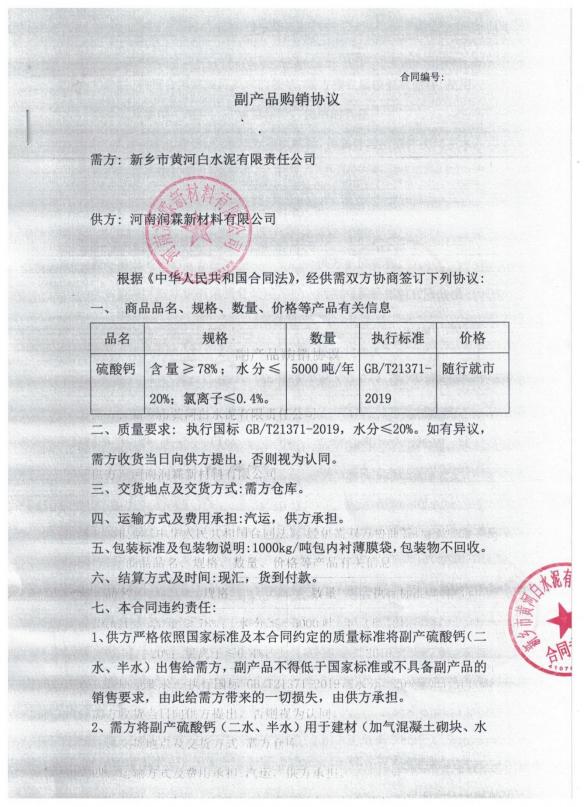 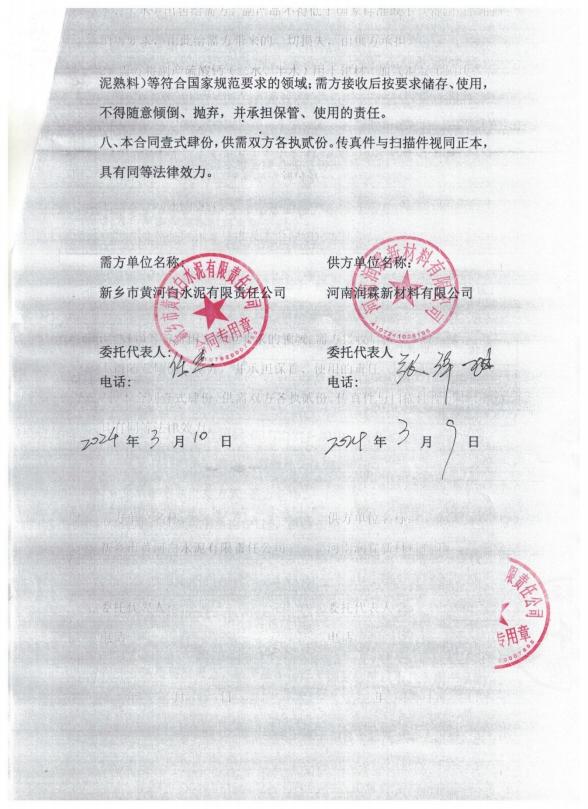 附件 ‘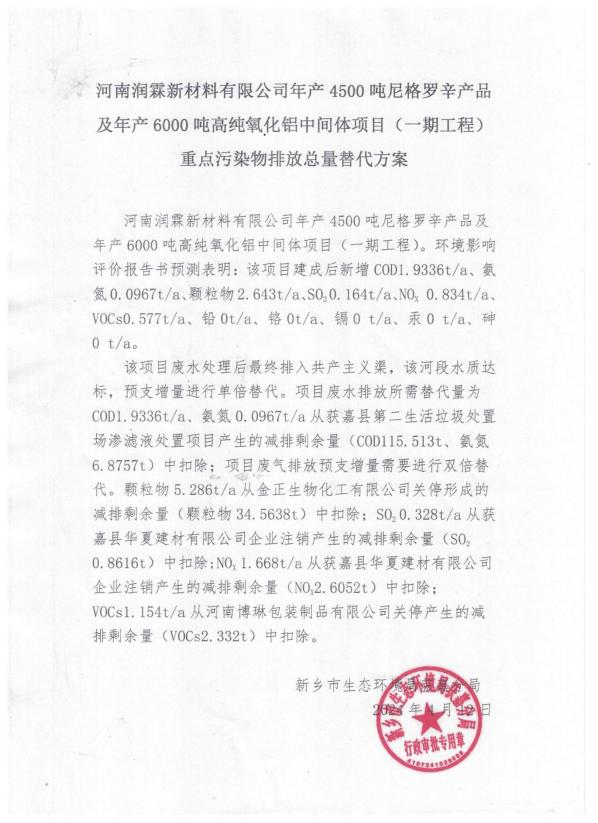 附件7   X-TF-901-2018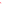 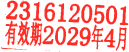 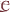 南  昌兴科 技有  限公 司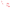 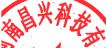 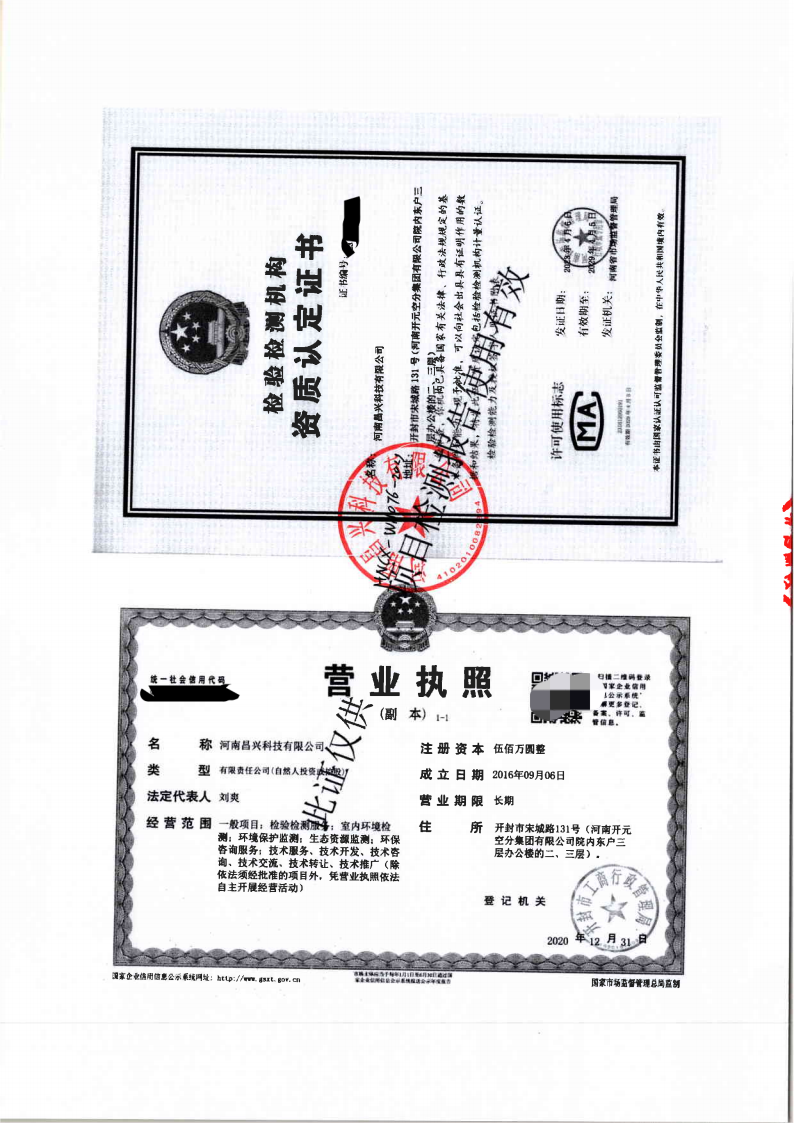 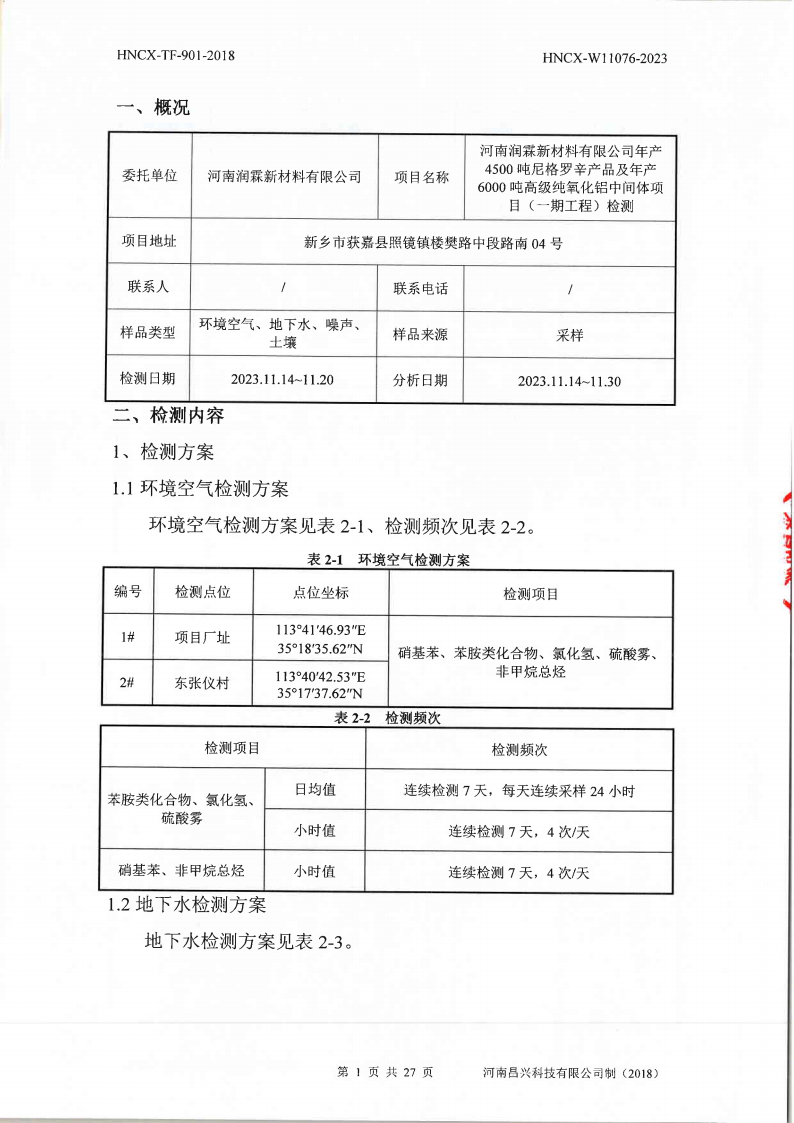 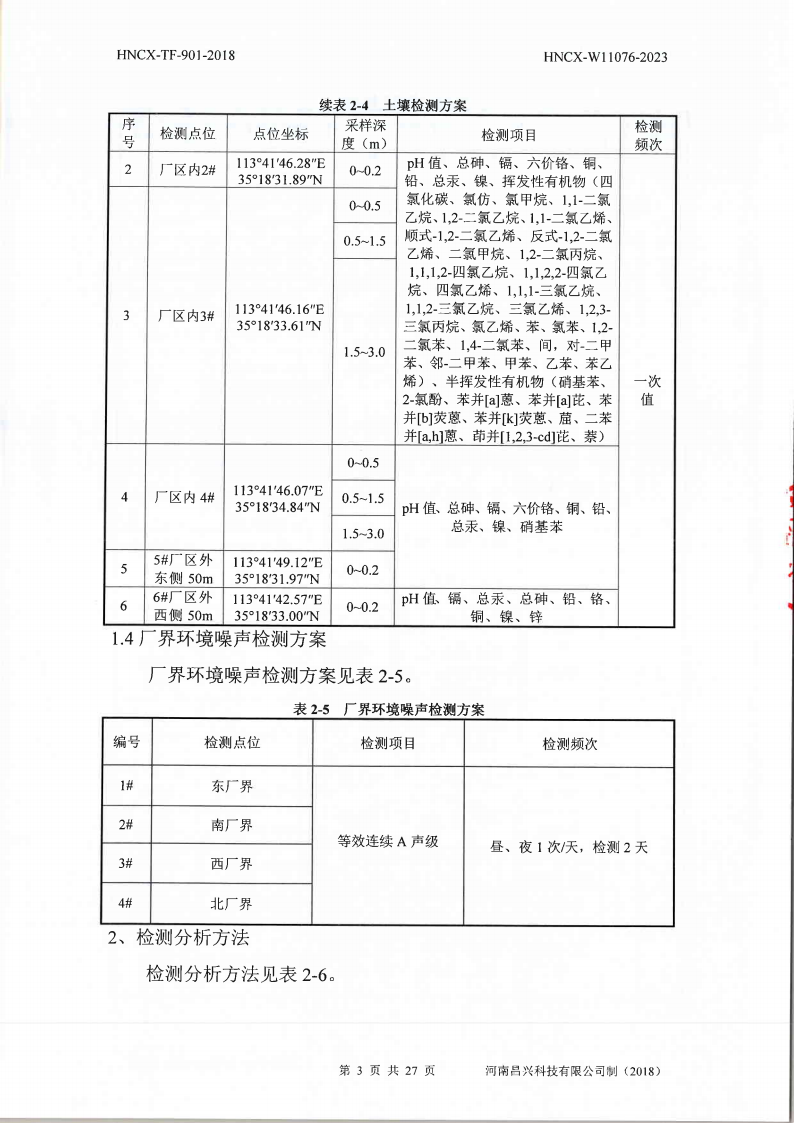 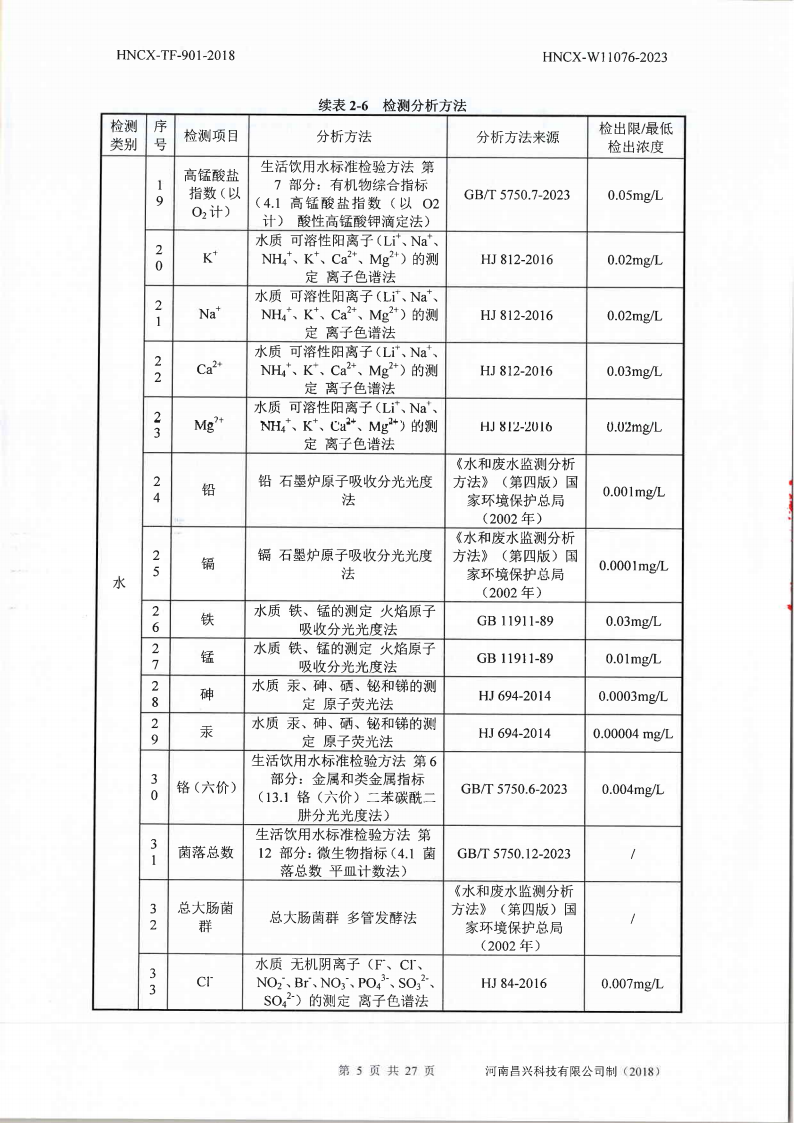 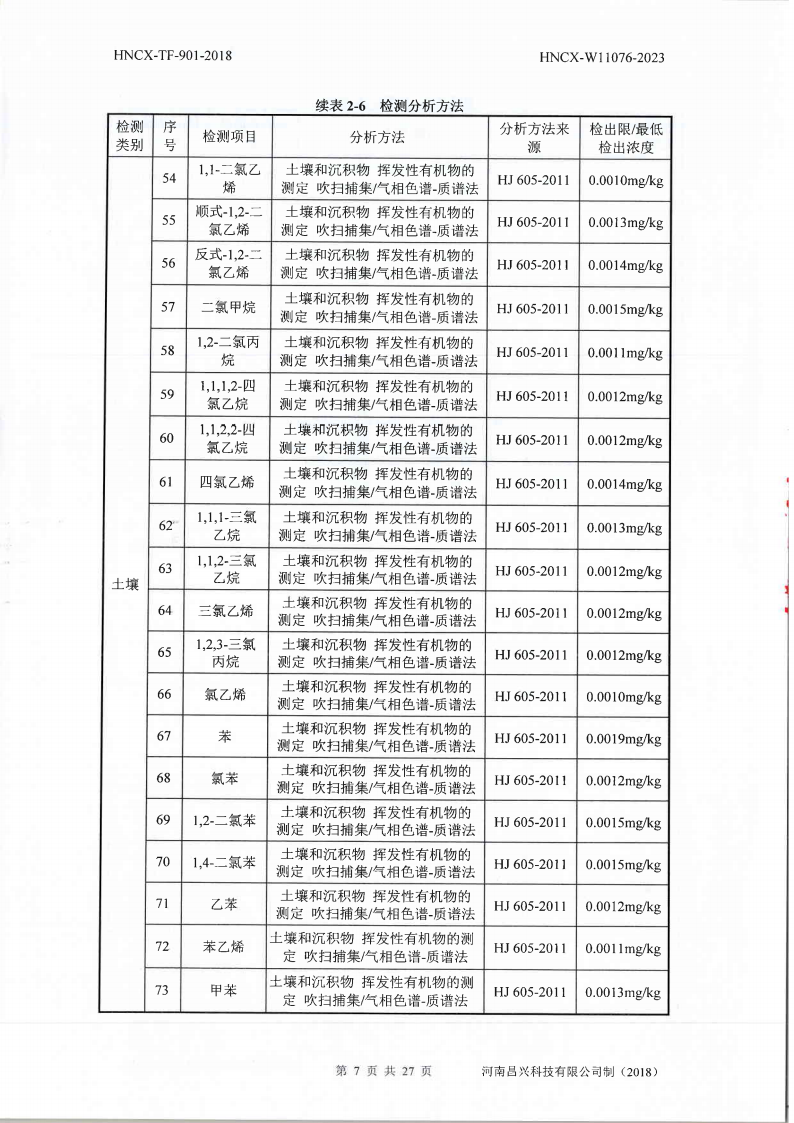 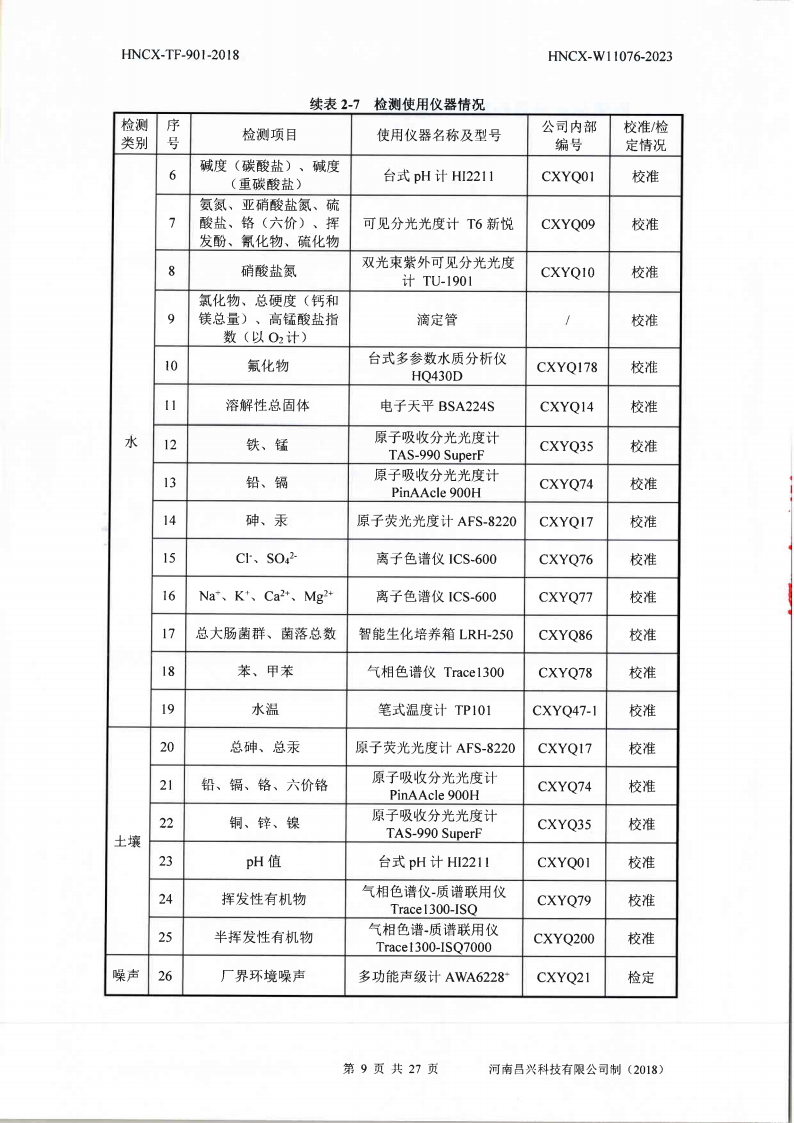 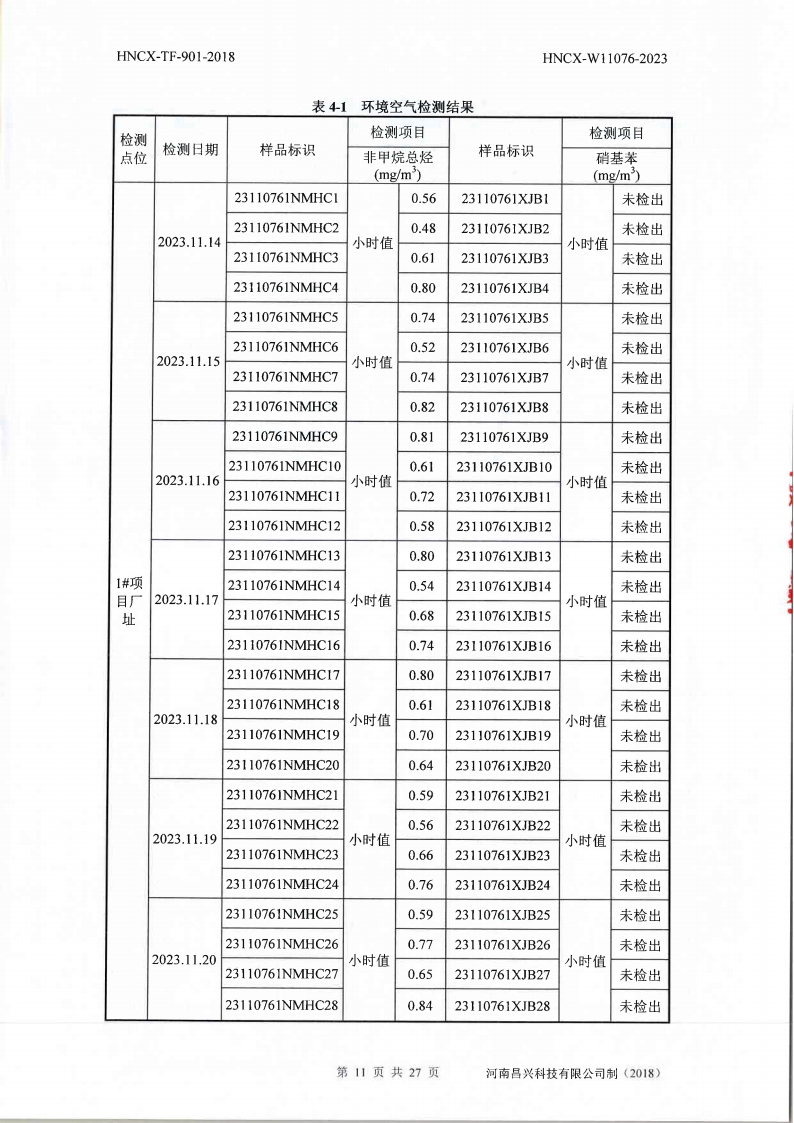 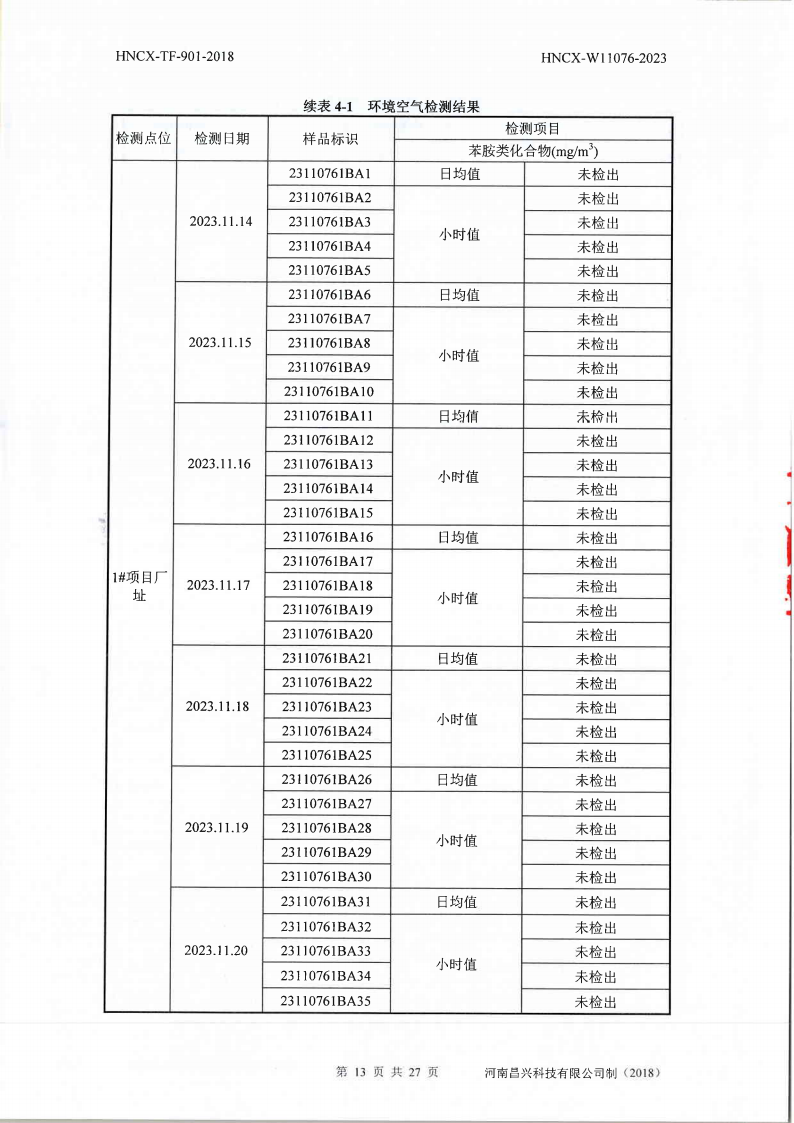 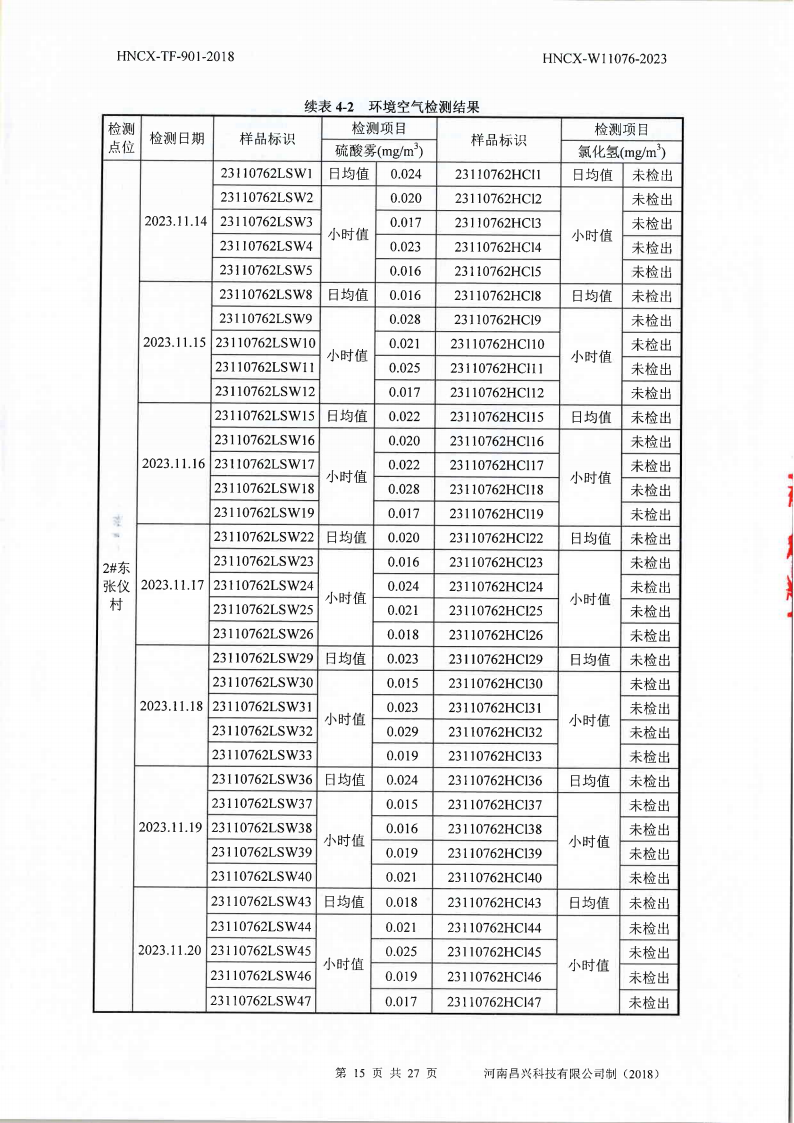 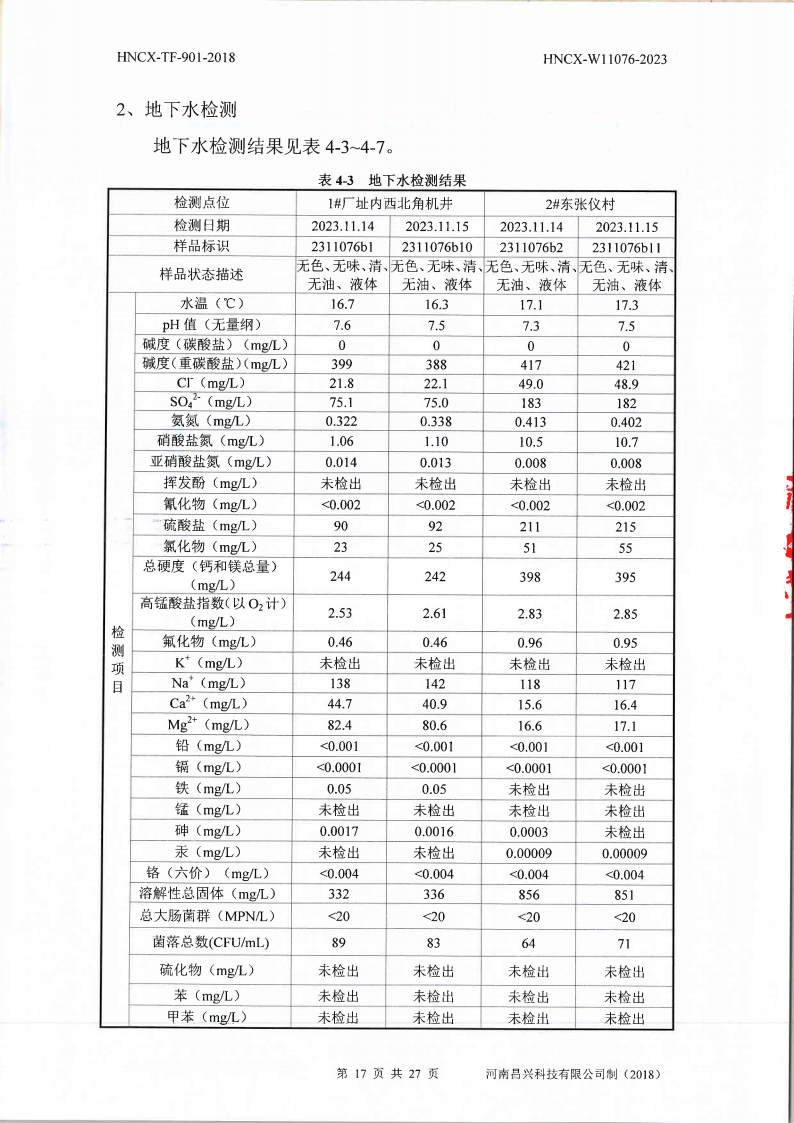 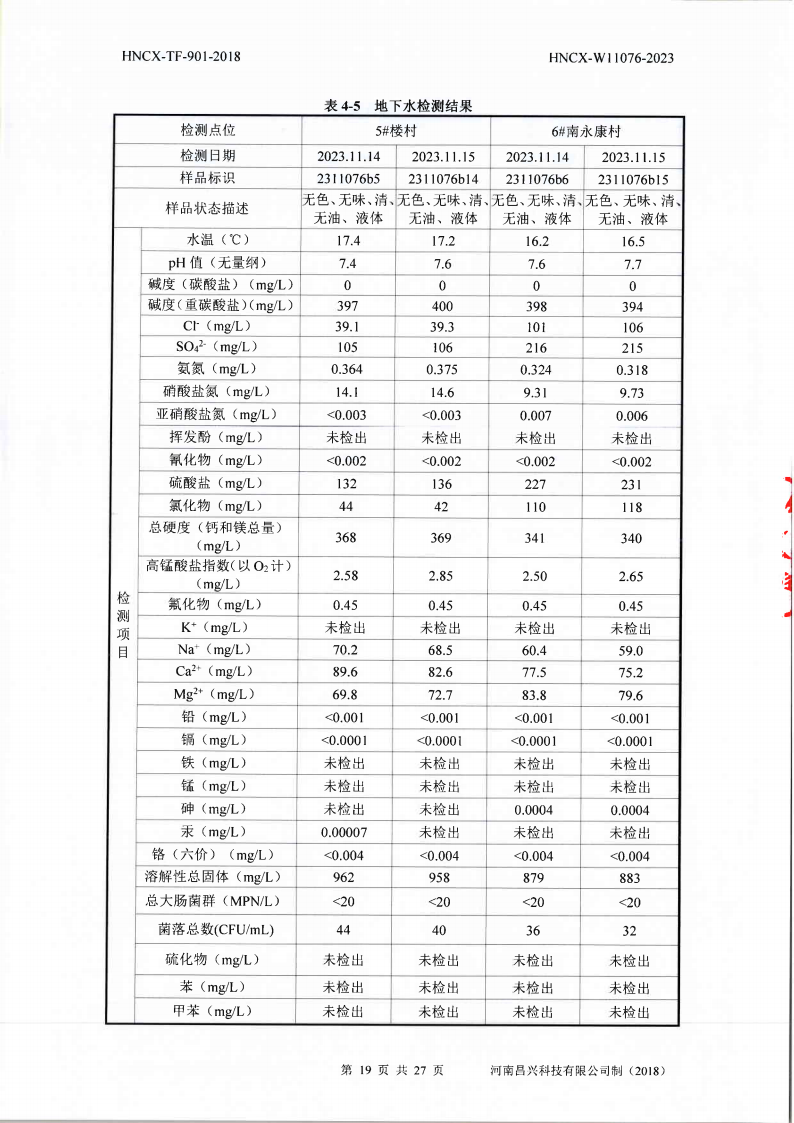 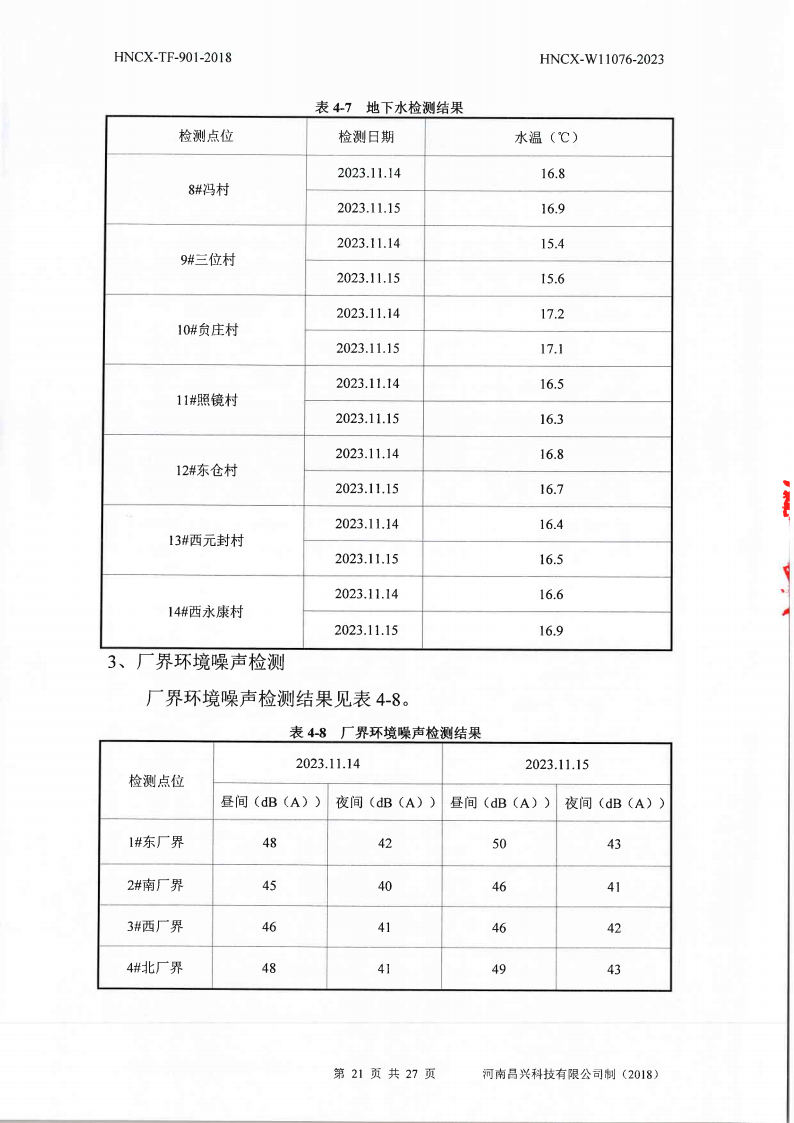 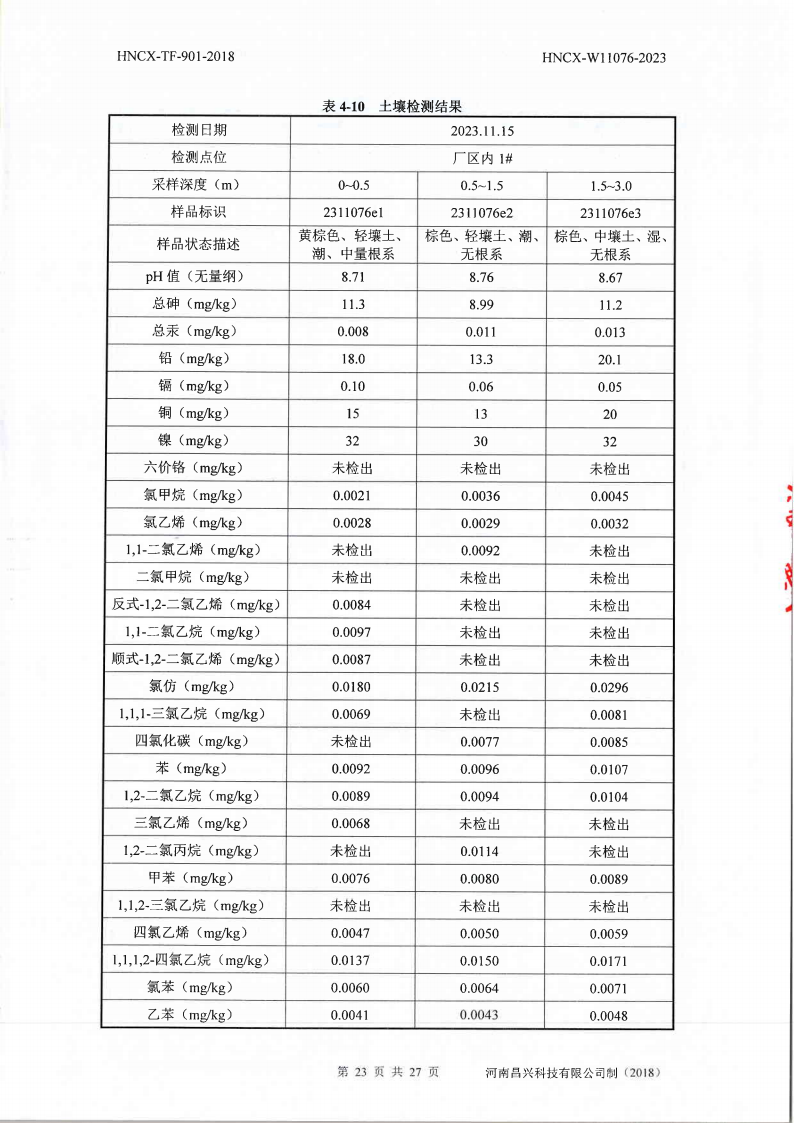 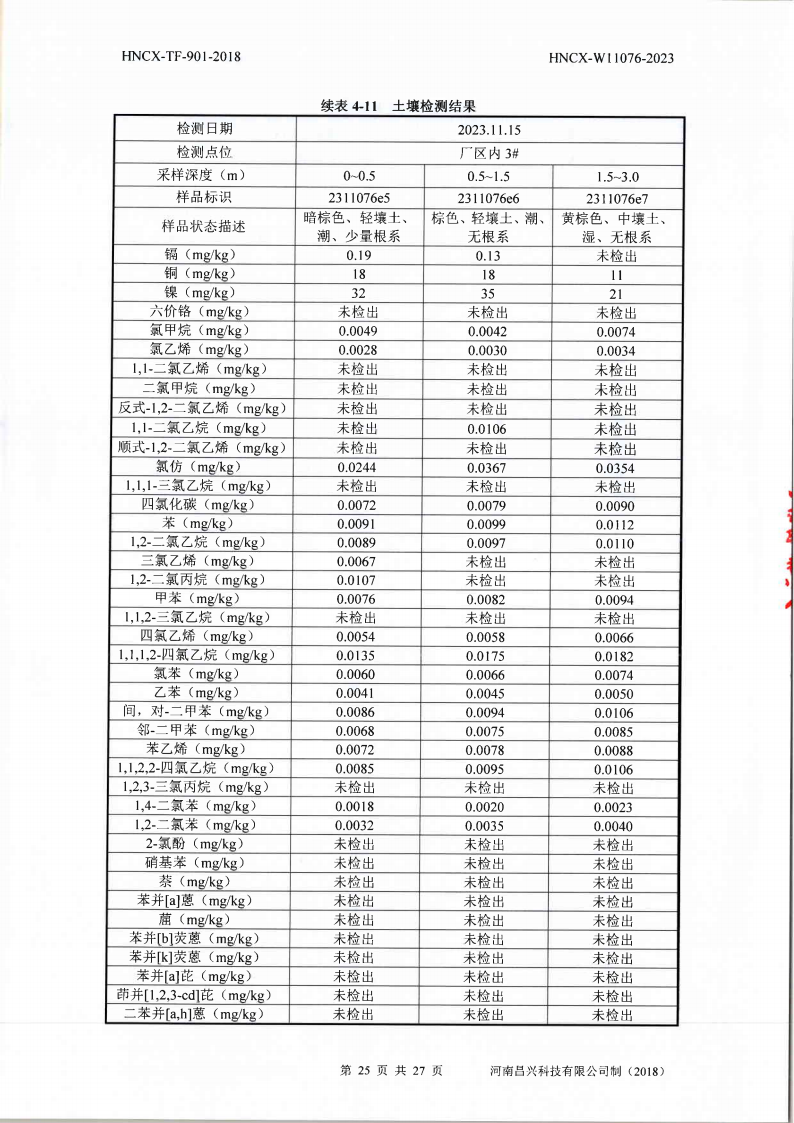 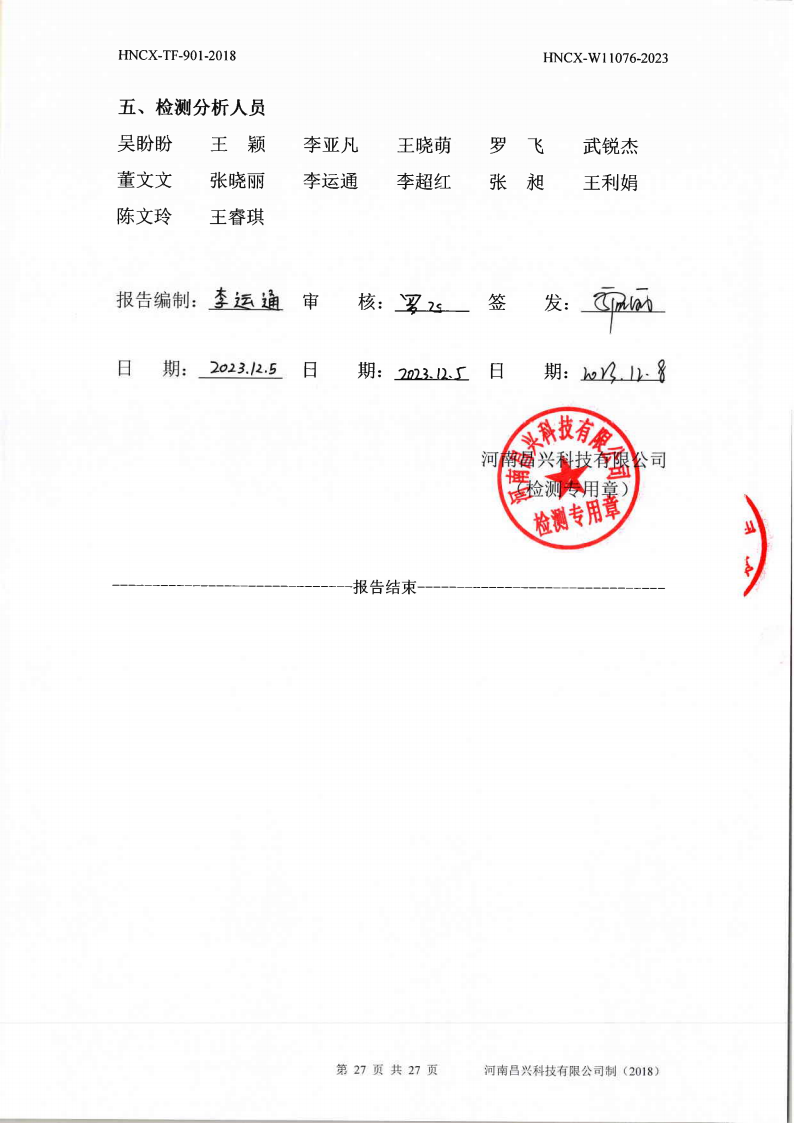 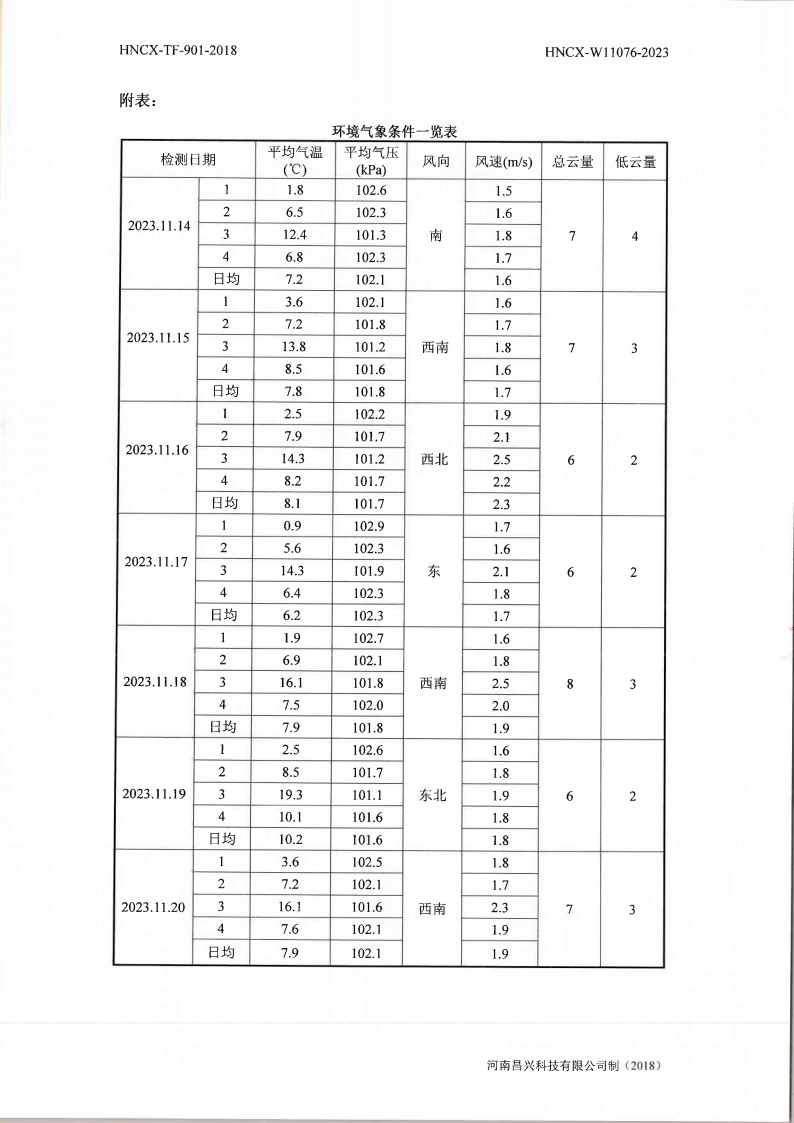 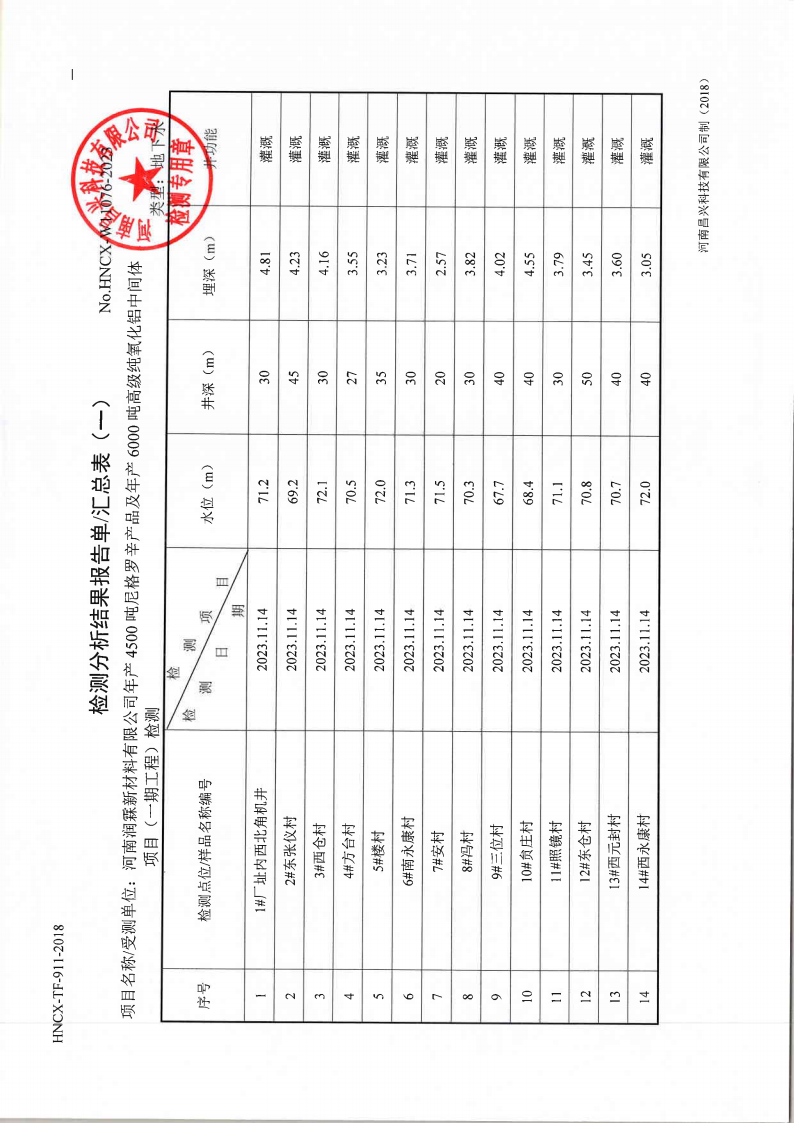 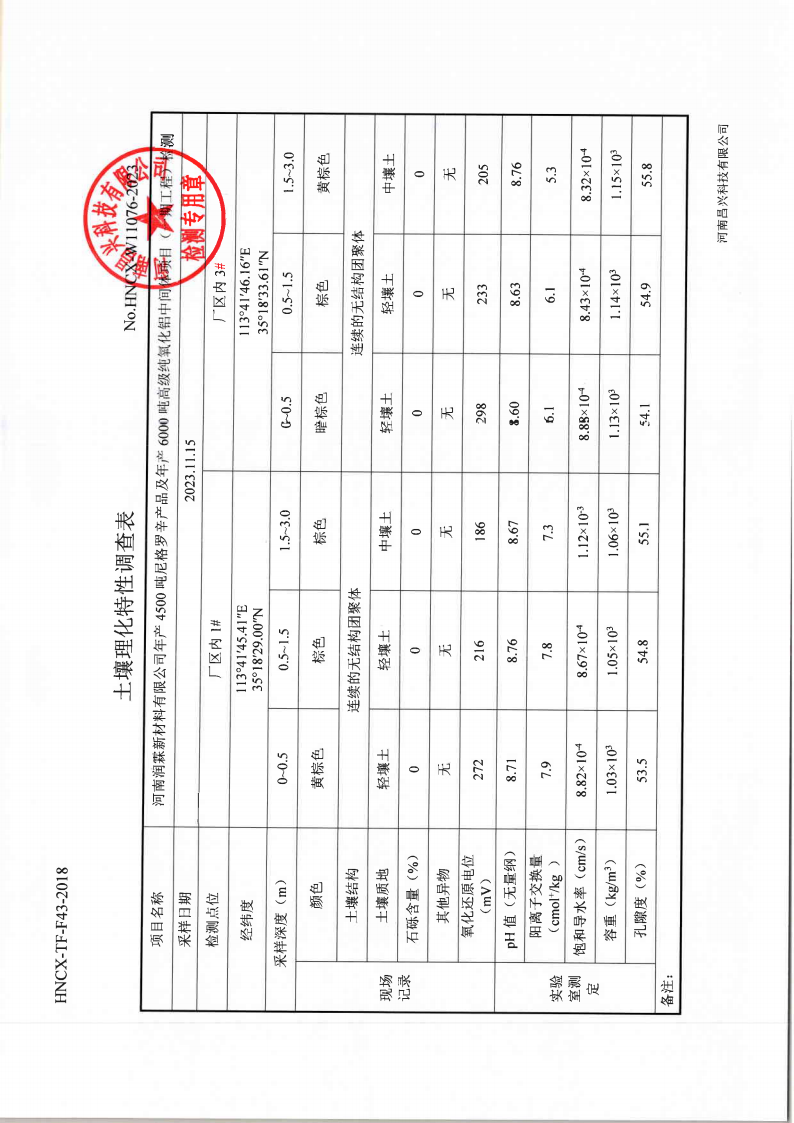 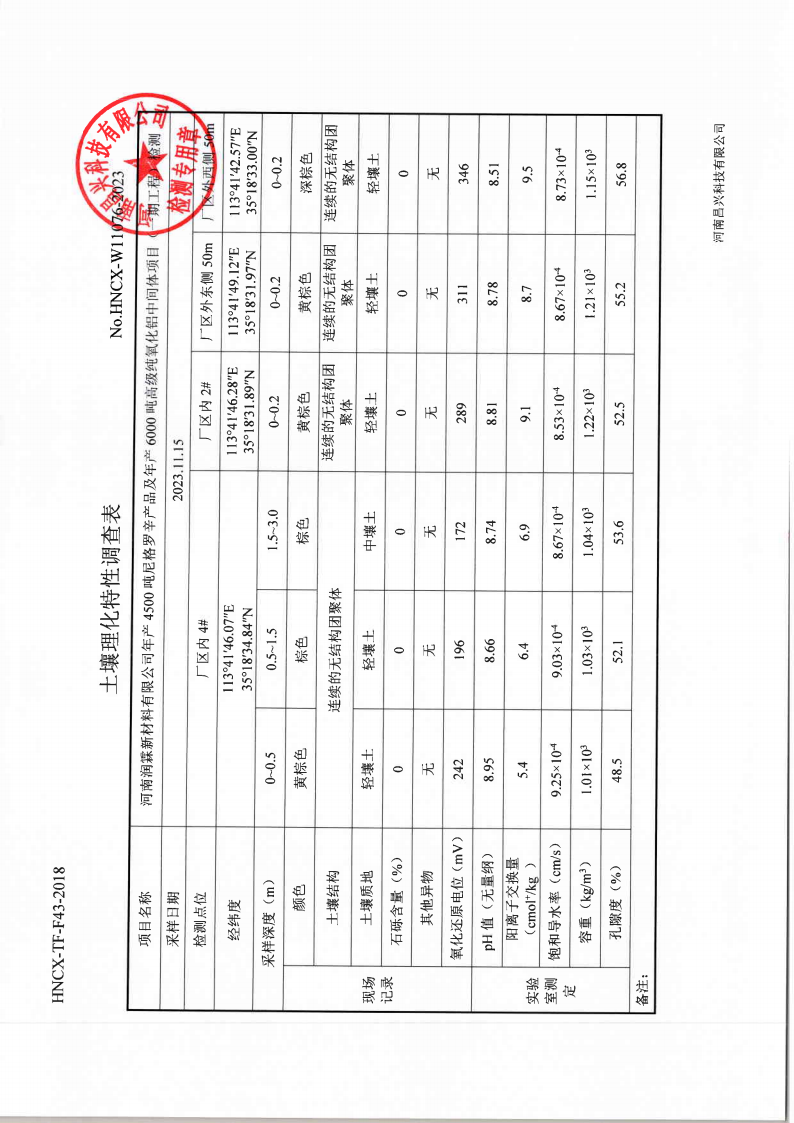 附件5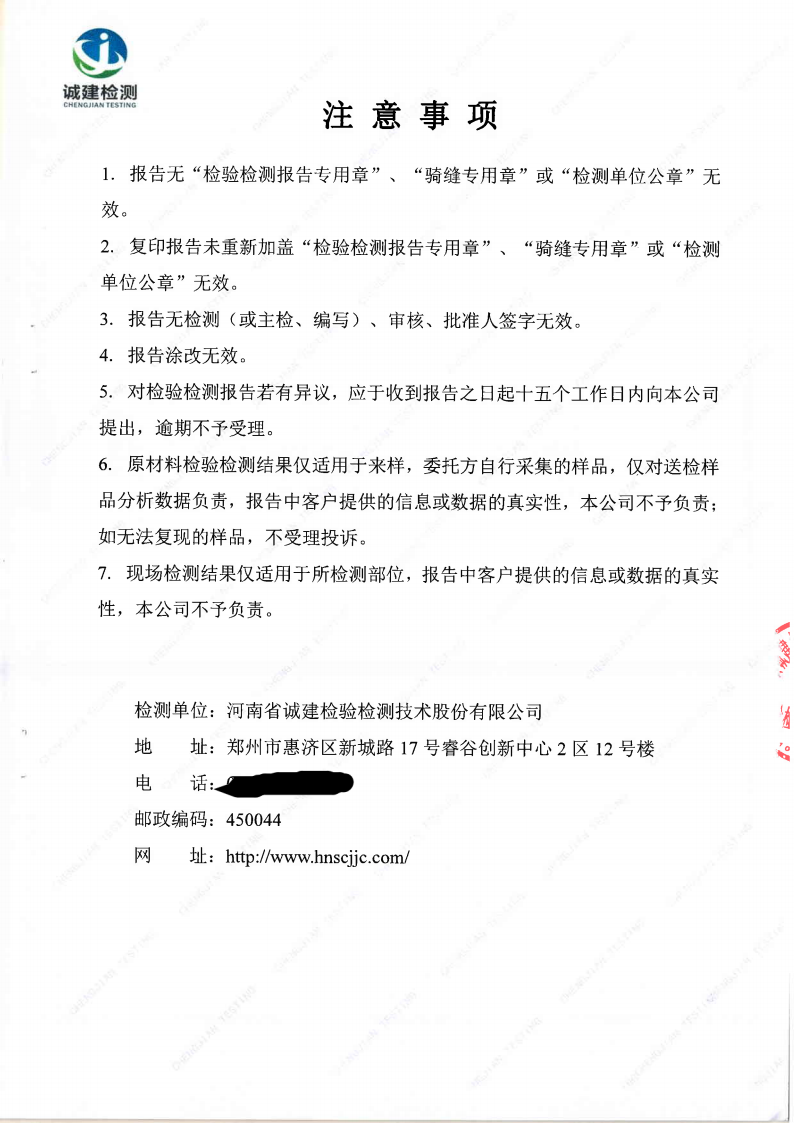 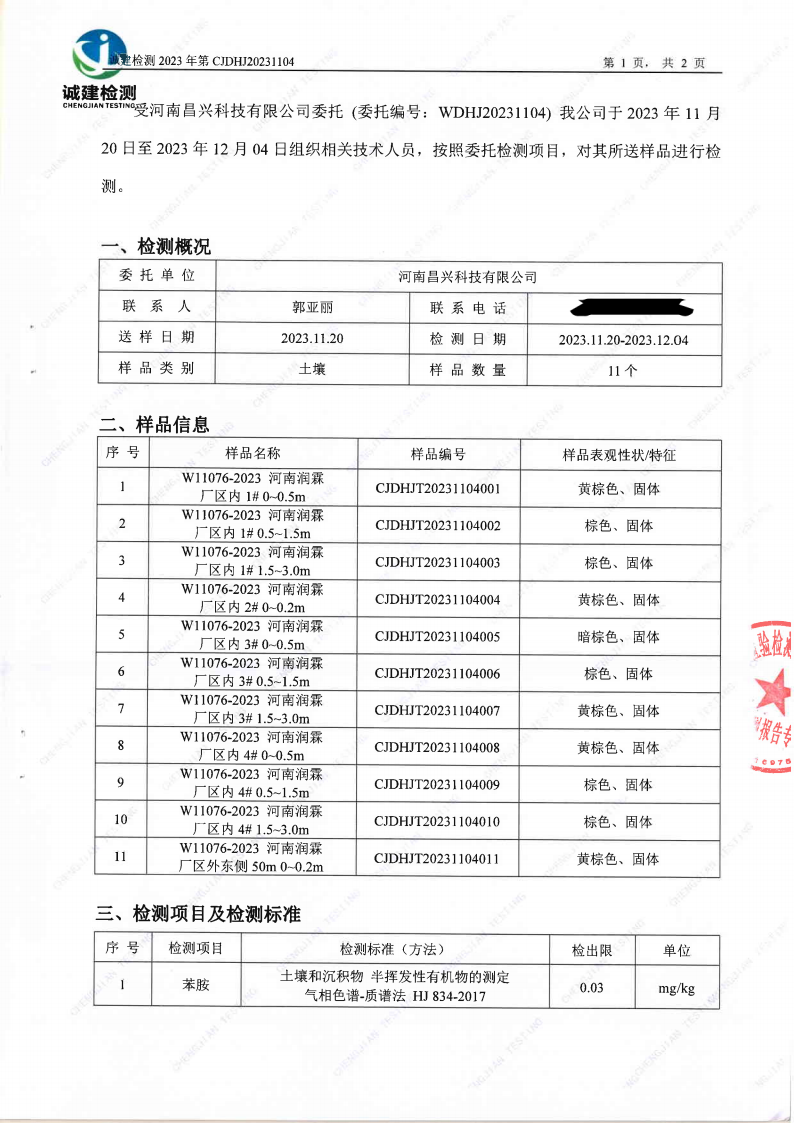 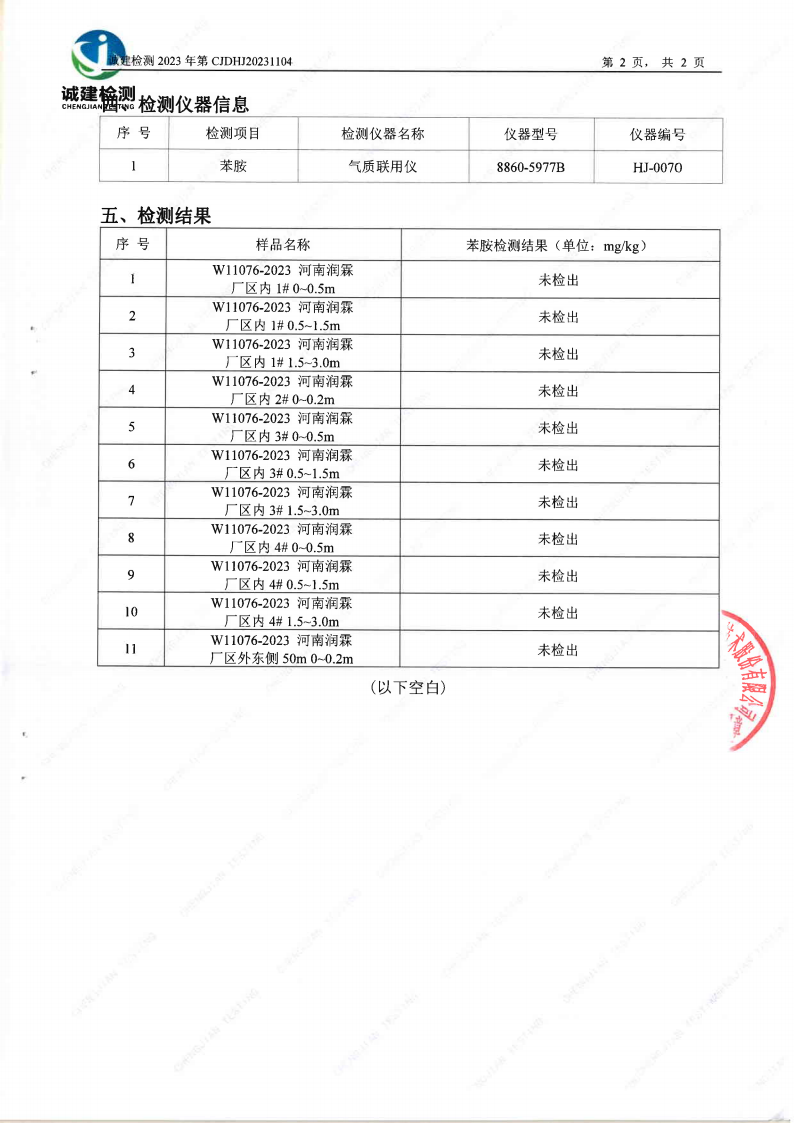 建设项目环境影响报告书审批基础信息表填表单位（盖章）：                                                河南润霖新材料有限公司                                填表人（签字）：                      张泽旭                                项目经办人（签字）：                                          张泽旭评价工作等级评价工作分级判据一级Pmax≥10%二级1%≤Pmax＜10%三级Pmax＜1%污染源污染物污染物最大地面浓度出现的下风距离(m)最大地面浓度出现的下风距离(m)最大地面浓 度( mg/m3)最大地面浓 度( mg/m3)最大占标率 Pmax（%）最大占标率 Pmax（%）D10%（m）D10%（m）评价等级评价等级DA001VOCSVOCS1141140.01940.01940.970.9700三级三级DA001苯胺苯胺1141140.01920.019219.1719.17625625一级一级DA001氯化氢氯化氢1141140.000710.000711.421.4200二级二级DA001硝基苯硝基苯1141140.0002540.0002542.542.5400二级二级DA001硫酸雾硫酸雾1141140.04090.040913.6313.63225225一级一级DA002VOCSVOCS2652650.005030.005030.250.2500三级三级DA002苯胺苯胺2652650.005010.005015.015.0100二级二级DA002硝基苯硝基苯2652650.00002760.00002760.280.2800三级三级DA003VOCSVOCS87870.001890.001890.090.0900三级三级DA003苯胺苯胺87870.001890.001891.891.8900二级二级DA004VOCSVOCS88880.0002190.0002190.010.0100三级三级DA004苯胺苯胺88880.0002190.0002190.220.2200三级三级DA004氯化氢氯化氢88880.00007310.00007310.150.1500三级三级DA004硝基苯硝基苯88880.000007310.000007310.070.0700三级三级DA004硫酸雾硫酸雾88880.02340.02347.87.800二级二级DA005SO2SO21131130.0003960.0003960.080.0800三级三级DA005NOxNOx1131130.002010.002010.080.0800三级三级无组织废气无组织废气无组织废气无组织废气无组织废气无组织废气无组织废气无组织废气无组织废气无组织废气无组织废气无组织废气无组织废气生产车间生产车间苯胺苯胺34340.0056960.0056965.705.7000二级生产车间生产车间VOCSVOCS34340.0090690.0090690.450.4500三级生产车间生产车间氯化氢氯化氢34340.0116120.01161223.2223.22175175一级生产车间生产车间硝基苯硝基苯34340.0033730.00337333.7333.73275275一级生产车间生产车间硫酸雾硫酸雾34340.0090130.0090133300二级储罐区储罐区VOCSVOCS30300.000530.000530.030.0300三级储罐区储罐区苯胺苯胺30300.0005190.0005190.520.5200三级氯化氢300.0001120.220三级硝基苯300.0000120. 120三级硫酸雾300.00000100三级污水处理站VOCS380.0004230.020三级三废（辅助车间）硫酸雾160.001384.620二级指标内容建设项目行业分类Ⅰ类建设项目地下水环境敏感程度较敏感评价等级一级项    目指   标项目区域声环境质量类别3 类评价判定依据建设项目所在声环境功能区为3类地区评价等级确定三级项目Ⅰ类项目Ⅰ类项目Ⅰ类项目Ⅱ类Ⅱ类Ⅱ类Ⅲ类Ⅲ类Ⅲ类项目大中小大中小大中小敏感一级一级一级二级二级二级三级三级三级较敏感一级一级二级二级二级三级三级三级-不敏感一级二级二级二级三级三级三级--注： “-”表示可不开展土壤环境影响评价工作注： “-”表示可不开展土壤环境影响评价工作注： “-”表示可不开展土壤环境影响评价工作注： “-”表示可不开展土壤环境影响评价工作注： “-”表示可不开展土壤环境影响评价工作注： “-”表示可不开展土壤环境影响评价工作注： “-”表示可不开展土壤环境影响评价工作注： “-”表示可不开展土壤环境影响评价工作注： “-”表示可不开展土壤环境影响评价工作注： “-”表示可不开展土壤环境影响评价工作判别因素本项目情况评价等级项目类别Ⅰ类项目“涂料、染料、颜料、油墨及其类似产品制造”二级占地规模本项目占地面积 35 亩，占地面积 2.33hm2＜5hm2 ，占地规模属于小 型。二级环境敏感程度不敏感二级环境风险潜势Ⅳ 、Ⅳ+ⅢⅡⅠ评价工作等级一二三简单分析 aa 是相对于详细评价工作内容而言，在描述危险物质、环境影响途径、环境危害后果、风险防范措 施等方面给出定性的说明。见附录 A。a 是相对于详细评价工作内容而言，在描述危险物质、环境影响途径、环境危害后果、风险防范措 施等方面给出定性的说明。见附录 A。a 是相对于详细评价工作内容而言，在描述危险物质、环境影响途径、环境危害后果、风险防范措 施等方面给出定性的说明。见附录 A。a 是相对于详细评价工作内容而言，在描述危险物质、环境影响途径、环境危害后果、风险防范措 施等方面给出定性的说明。见附录 A。a 是相对于详细评价工作内容而言，在描述危险物质、环境影响途径、环境危害后果、风险防范措 施等方面给出定性的说明。见附录 A。项目评价范围大气环境以项目污染源为中心，边长为 5km 的矩形区域地表水简要说明排放的污染物类型和水量、给排水状况、排水去向等。地下水本次地下水评价范围为：北侧边界以卫河为界，东侧边界共产主义渠为 界，南侧边界以沈庄村—桑庄村—共产主义渠一线为界，西侧边界以沈 庄村—西彰仪村—马营村—卫河一线为界，调查评价区面积约 20.54km2。声环境厂址四周外 1m土壤环境厂址四周 200m 范围生态环境项目厂址 35 亩永久占地环境风险项目边界外 5km 的区域环境要素标准名称及级（类）别项目标准限值标准限值环境空气《环境空气质量标准》（GB3095-2012）二级标准SO2年平均60μg/m3环境空气《环境空气质量标准》（GB3095-2012）二级标准SO224 小时平均150μg/m3环境空气《环境空气质量标准》（GB3095-2012）二级标准SO21 小时平均500μg/m3环境空气《环境空气质量标准》（GB3095-2012）二级标准NO2年平均40μg/m3环境空气《环境空气质量标准》（GB3095-2012）二级标准NO224 小时平均80μg/m3环境空气《环境空气质量标准》（GB3095-2012）二级标准NO21 小时平均200μg/m3环境空气《环境空气质量标准》（GB3095-2012）二级标准PM10年平均70μg/m3环境空气《环境空气质量标准》（GB3095-2012）二级标准PM1024 小时平均150μg/m3环境空气《环境空气质量标准》（GB3095-2012）二级标准PM2.5年平均35μg/m3环境空气《环境空气质量标准》（GB3095-2012）二级标准PM2.524 小时平均75μg/m3环境空气《环境空气质量标准》（GB3095-2012）二级标准O3日最大 8 小 时平均160μg/m3环境空气《环境空气质量标准》（GB3095-2012）二级标准O31 小时平均200μg/m3环境空气《环境空气质量标准》（GB3095-2012）二级标准CO1 小时平均10mg/m324 小时平均4mg/m3《环境影响评价技术导则 大气环境》 （HJ2.2-2018） 附录 D 表 D. 1 其他污染 物空气质量浓度参考限值苯胺1 小时平均100μg/m3《环境影响评价技术导则 大气环境》 （HJ2.2-2018） 附录 D 表 D. 1 其他污染 物空气质量浓度参考限值苯胺日平均30μg/m3《环境影响评价技术导则 大气环境》 （HJ2.2-2018） 附录 D 表 D. 1 其他污染 物空气质量浓度参考限值硝基苯1 小时平均10μg/m3《环境影响评价技术导则 大气环境》 （HJ2.2-2018） 附录 D 表 D. 1 其他污染 物空气质量浓度参考限值氯化氢1 小时平均50μg/m3《环境影响评价技术导则 大气环境》 （HJ2.2-2018） 附录 D 表 D. 1 其他污染 物空气质量浓度参考限值氯化氢日平均15μg/m3《环境影响评价技术导则 大气环境》 （HJ2.2-2018） 附录 D 表 D. 1 其他污染 物空气质量浓度参考限值硫酸1 小时平均300μg/m3《环境影响评价技术导则 大气环境》 （HJ2.2-2018） 附录 D 表 D. 1 其他污染 物空气质量浓度参考限值硫酸日平均100μg/m3《大气污染物综合排放标准》详解非甲烷总烃1 小时平均2mg/m3地表水《地表水环境质量标准》（GB3838-2002）Ⅳ类标准pH6~96~9地表水《地表水环境质量标准》（GB3838-2002）Ⅳ类标准COD30mg/L30mg/L地表水《地表水环境质量标准》（GB3838-2002）Ⅳ类标准氨氮1.5mg/L1.5mg/L地表水《地表水环境质量标准》（GB3838-2002）Ⅳ类标准BOD56mg/L6mg/L地表水《地表水环境质量标准》（GB3838-2002）Ⅳ类标准SS//地表水《地表水环境质量标准》（GB3838-2002）Ⅳ类标准总氮1.5mg/L1.5mg/L地表水《地表水环境质量标准》（GB3838-2002）Ⅳ类标准总磷0.3mg/L0.3mg/L地表水《地表水环境质量标准》（GB3838-2002）Ⅳ类标准石油类0.5mg/L0.5mg/L地表水《地表水环境质量标准》（GB3838-2002）Ⅳ类标准挥发酚0.01mg/L0.01mg/L地表水《地表水环境质量标准》（GB3838-2002）Ⅳ类标准硫化物0.5mg/L0.5mg/L地表水《地表水环境质量标准》（GB3838-2002）Ⅳ类标准氟化物1.5mg/L1.5mg/L地表水《地表水环境质量标准》（GB3838-2002）Ⅳ类标准氰化物0.2mg/L0.2mg/L地表水《地表水环境质量标准》（GB3838-2002）Ⅳ类标准锌2.0mg/L2.0mg/L地表水《地表水环境质量标准》（GB3838-2002）Ⅳ类标准砷0. 1mg/L0. 1mg/L地表水《地表水环境质量标准》（GB3838-2002）Ⅳ类标准汞0.001mg/L0.001mg/L地表水《地表水环境质量标准》（GB3838-2002）Ⅳ类标准镉0.005mg/L0.005mg/L地表水《地表水环境质量标准》（GB3838-2002）Ⅳ类标准铬（六价）0.05mg/L0.05mg/L地表水《地表水环境质量标准》（GB3838-2002）Ⅳ类标准铅0.05mg/L0.05mg/L声环境《声环境质量标准》（GB3096-2008）3 类等效声级昼间65dB(A)声环境《声环境质量标准》（GB3096-2008）3 类等效声级夜间55dB(A)地下水《地下水质量标准》（GB/T14848-2017）Ⅲ类pH6.5-8.56.5-8.5地下水《地下水质量标准》（GB/T14848-2017）Ⅲ类NH3-N≤0.5 mg/L≤0.5 mg/L地下水《地下水质量标准》（GB/T14848-2017）Ⅲ类硝酸盐≤20 mg/L≤20 mg/L地下水《地下水质量标准》（GB/T14848-2017）Ⅲ类亚硝酸盐≤1.0 mg/L≤1.0 mg/L地下水《地下水质量标准》（GB/T14848-2017）Ⅲ类挥发性酚类≤0.002mg/L≤0.002mg/L地下水《地下水质量标准》（GB/T14848-2017）Ⅲ类氰化物≤0.05mg/L≤0.05mg/L地下水《地下水质量标准》（GB/T14848-2017）Ⅲ类砷≤0.01mg/L≤0.01mg/L汞≤0.001mg/L铬（六价）≤0.05mg/L总硬度≤450mg/L铅≤0.01mg/L氟化物≤1.0mg/L镉≤0.005mg/L铁≤0.3mg/L锰≤0. 1mg/L溶解性总固体≤1000mg/L耗氧量≤3.0mg/L硫酸盐≤250mg/L氯化物≤250mg/L总大肠菌群≤30CFU/L菌落总数≤100CFU/mL硫化物0.02mg/L苯10μg/L甲苯700μg/L土壤环境《土壤环境质量 建设用地土壤污染风  险管控标准（试行）》（GB 36600-2018）第二类用地风险筛选值标准镍900mg/kg土壤环境《土壤环境质量 建设用地土壤污染风  险管控标准（试行）》（GB 36600-2018）第二类用地风险筛选值标准铅800mg/kg土壤环境《土壤环境质量 建设用地土壤污染风  险管控标准（试行）》（GB 36600-2018）第二类用地风险筛选值标准镉65mg/kg土壤环境《土壤环境质量 建设用地土壤污染风  险管控标准（试行）》（GB 36600-2018）第二类用地风险筛选值标准铜18000mg/kg土壤环境《土壤环境质量 建设用地土壤污染风  险管控标准（试行）》（GB 36600-2018）第二类用地风险筛选值标准铬（六价）5.7mg/kg土壤环境《土壤环境质量 建设用地土壤污染风  险管控标准（试行）》（GB 36600-2018）第二类用地风险筛选值标准汞38mg/kg土壤环境《土壤环境质量 建设用地土壤污染风  险管控标准（试行）》（GB 36600-2018）第二类用地风险筛选值标准砷60mg/kg土壤环境《土壤环境质量 建设用地土壤污染风  险管控标准（试行）》（GB 36600-2018）第二类用地风险筛选值标准四氯化碳2.8mg/kg土壤环境《土壤环境质量 建设用地土壤污染风  险管控标准（试行）》（GB 36600-2018）第二类用地风险筛选值标准氯仿0.9mg/kg土壤环境《土壤环境质量 建设用地土壤污染风  险管控标准（试行）》（GB 36600-2018）第二类用地风险筛选值标准氯甲烷37mg/kg土壤环境《土壤环境质量 建设用地土壤污染风  险管控标准（试行）》（GB 36600-2018）第二类用地风险筛选值标准1, 1-二氯乙烷9mg/kg土壤环境《土壤环境质量 建设用地土壤污染风  险管控标准（试行）》（GB 36600-2018）第二类用地风险筛选值标准1,2-二氯乙烷5mg/kg土壤环境《土壤环境质量 建设用地土壤污染风  险管控标准（试行）》（GB 36600-2018）第二类用地风险筛选值标准1, 1-二氯乙烯66mg/kg土壤环境《土壤环境质量 建设用地土壤污染风  险管控标准（试行）》（GB 36600-2018）第二类用地风险筛选值标准顺- 1,2-二氯乙烯596mg/kg土壤环境《土壤环境质量 建设用地土壤污染风  险管控标准（试行）》（GB 36600-2018）第二类用地风险筛选值标准反- 1,2-二氯乙烯54mg/kg土壤环境《土壤环境质量 建设用地土壤污染风  险管控标准（试行）》（GB 36600-2018）第二类用地风险筛选值标准二氯甲烷616mg/kg土壤环境《土壤环境质量 建设用地土壤污染风  险管控标准（试行）》（GB 36600-2018）第二类用地风险筛选值标准1,2-二氯丙烷5mg/kg土壤环境《土壤环境质量 建设用地土壤污染风  险管控标准（试行）》（GB 36600-2018）第二类用地风险筛选值标准1, 1, 1,2- 四氯乙烷10mg/kg土壤环境《土壤环境质量 建设用地土壤污染风  险管控标准（试行）》（GB 36600-2018）第二类用地风险筛选值标准1, 1,2,2- 四氯乙烷6.8mg/kg四氯乙烯53mg/kg1, 1, 1-三氯乙烷840mg/kg1, 1,2-三氯乙烷2.8mg/kg三氯乙烯2.8mg/kg1,2,3-三氯丙烷0.5mg/kg氯乙烯0.43mg/kg苯4mg/kg氯苯270mg/kg1,2-二氯苯560mg/kg1,4-二氯苯20mg/kg乙苯28mg/kg苯乙烯1290mg/kg甲苯1200mg/kg间二甲苯+对二 甲苯570mg/kg邻二甲苯640mg/kg硝基苯76mg/kg苯胺260mg/kg2-氯酚2256mg/kg苯并[a]蒽15mg/kg苯并[a]芘1.5mg/kg苯并[b]荧蒽15mg/kg苯并[k]荧蒽151mg/kg䓛1293mg/kg二苯并[a,h]蒽1.5mg/kg茚并[1,2,3-cd]芘15mg/kg萘70mg/kg《土壤环境质量标准 农用地土壤污染  风险管控标准（试行）》（GB 15618-2018）pHpH＞7.5《土壤环境质量标准 农用地土壤污染  风险管控标准（试行）》（GB 15618-2018）铅170mg/kg《土壤环境质量标准 农用地土壤污染  风险管控标准（试行）》（GB 15618-2018）铜100mg/kg《土壤环境质量标准 农用地土壤污染  风险管控标准（试行）》（GB 15618-2018）镉0.6mg/kg《土壤环境质量标准 农用地土壤污染  风险管控标准（试行）》（GB 15618-2018）铬250mg/kg《土壤环境质量标准 农用地土壤污染  风险管控标准（试行）》（GB 15618-2018）汞3.4mg/kg《土壤环境质量标准 农用地土壤污染  风险管控标准（试行）》（GB 15618-2018）砷25mg/kg《土壤环境质量标准 农用地土壤污染  风险管控标准（试行）》（GB 15618-2018）锌300mg/kg《土壤环境质量标准 农用地土壤污染  风险管控标准（试行）》（GB 15618-2018）镍190mg/kg污染因素标准名称及级（类）别项目标准限值废水排水标准：《化工行业水污染物间接排放标准》（DB41/1135-2016）pH6~9废水排水标准：《化工行业水污染物间接排放标准》（DB41/1135-2016）COD300mg/L废水排水标准：《化工行业水污染物间接排放标准》（DB41/1135-2016）NH3-N30mg/L废水排水标准：《化工行业水污染物间接排放标准》（DB41/1135-2016）TP5mg/L废水排水标准：《化工行业水污染物间接排放标准》（DB41/1135-2016）BOD5150mg/L废水排水标准：《化工行业水污染物间接排放标准》（DB41/1135-2016）SS150mg/L废水排水标准：《化工行业水污染物间接排放标准》（DB41/1135-2016）TN50mg/L废水排水标准：《化工行业水污染物间接排放标准》（DB41/1135-2016）色度70 倍废水排水标准：《化工行业水污染物间接排放标准》（DB41/1135-2016）溶解性总固体2000mg/L废水排水标准：《化工行业水污染物间接排放标准》（DB41/1135-2016）总氯8.0mg/L废水排水标准：《化工行业水污染物间接排放标准》（DB41/1135-2016）总铁10.0mg/L废水排水标准：《化工行业水污染物间接排放标准》（DB41/1135-2016）硝基苯3.0mg/L废水排水标准：《化工行业水污染物间接排放标准》（DB41/1135-2016）苯胺类2.0mg/L废水获嘉县加盟污水处理有限公司收 水标准COD350mg/L废水获嘉县加盟污水处理有限公司收 水标准BOD5160mg/L废水获嘉县加盟污水处理有限公司收 水标准NH3-N30mg/L废水获嘉县加盟污水处理有限公司收 水标准SS200mg/L废水获嘉县加盟污水处理有限公司收 水标准TP4mg/L废水获嘉县加盟污水处理有限公司收 水标准TN40mg/L废气《锅炉大气污染物排放标准》 （DB41/2089-2021）-燃气锅炉颗粒物5mg/m3废气《锅炉大气污染物排放标准》 （DB41/2089-2021）-燃气锅炉SO210mg/m3废气《锅炉大气污染物排放标准》 （DB41/2089-2021）-燃气锅炉NOx30mg/m3废气《大气污染物综合排放标准》(GB16297- 1996)表 2  二级标准HCl最高允许排放浓度100mg/m3 ，最高允许排放 速率 0.443kg/h（20m 高排 气筒），周界外浓度最高 点 0.2mg/m3硫酸雾最高允许排放浓度45mg/m3，最高允许排放速 率 2.6kg/h（20m 高排气筒），周界外浓度最高点 1.2mg/m3硝基苯最高允许排放浓度16mg/m3，最高允许排放速 率 0.09kg/h（20m 高排气  筒），周界外浓度最高点 0.04mg/m3颗粒物最高允许排放浓度120mg/m3 ，最高允许排放 速率 5.9kg/h（20m 高排气 筒），周界外浓度最高点 1.0mg/m3苯胺类最高允许排放浓度20mg/m3，最高允许排放速 率 0.87kg/h（20m 高排气  筒），周界外浓度最高点 0.4mg/m3《恶臭污染物排放标准》（GB14554-93）表 2 标准H2S0.58kg/h（20m 高排气筒）， 厂界标准限值 0.06mg/m3《恶臭污染物排放标准》（GB14554-93）表 2 标准NH38.7kg/h（20m 高排气筒）， 厂界标准限值 1.5mg/m3《恶臭污染物排放标准》（GB14554-93）表 2 标准臭气浓度2000（无量纲），厂界标 准限值 20（无量纲）《新乡市生态环境局关于进一步 规范工业企业颗粒物排放限值的 通知》颗粒物排放浓度不高于 10mg/m3， 厂界颗粒物排放浓度不高  于 0.5mg/mg/m3。《关于全省开展工业企业挥发性 有机物专项治理工作中排放建议 值的通知》（豫环攻坚办[2017]162 号）非甲烷总烃最高允许排放浓度为80mg/m3(去除效率≥90%)，周界外最高浓度限值2.0mg/m3《河南省重污染天气重点行业应 急减排措施制定技术指南（2021 年修订）》非甲烷总烃20mg/m3(去除效率≥80%)《河南省重污染天气重点行业应 急减排措施制定技术指南（2021 年修订）》PM10mg/m3《河南省重污染天气重点行业应 急减排措施制定技术指南（2021 年修订）》H2S0.02mg/m3（污水处理厂周 界监控点）《河南省重污染天气重点行业应 急减排措施制定技术指南（2021 年修订）》NH30.2mg/m3（污水处理厂周 界监控点）臭气浓度20（无量纲）（污水处理 厂周界监控点）20（无量纲）（污水处理 厂周界监控点）《挥发性有机物无组织排放控制 标准》(GB37822-2019)表 A. 1 特 别排放限制非甲烷总烃监控点处 1h 平均浓度值 6 mg/m3，监控点处任意一次 浓度值 20mg/m3监控点处 1h 平均浓度值 6 mg/m3，监控点处任意一次 浓度值 20mg/m3噪声《工业企业厂界环境噪声排放标 准》（GB12348-2008）表 1 中 3 类标准等效声级昼间66dB(A)噪声《工业企业厂界环境噪声排放标 准》（GB12348-2008）表 1 中 3 类标准等效声级夜间55dB(A)噪声《建筑施工场界环境噪声排放标准》（GB12523-2011）《建筑施工场界环境噪声排放标准》（GB12523-2011）《建筑施工场界环境噪声排放标准》（GB12523-2011）《建筑施工场界环境噪声排放标准》（GB12523-2011）固体废物《一般工业固体废物贮存和填埋污染控制标准》（GB18599-2020）《危险废物贮存污染控制标准》（GB18597-2023）《一般工业固体废物贮存和填埋污染控制标准》（GB18599-2020）《危险废物贮存污染控制标准》（GB18597-2023）《一般工业固体废物贮存和填埋污染控制标准》（GB18599-2020）《危险废物贮存污染控制标准》（GB18597-2023）《一般工业固体废物贮存和填埋污染控制标准》（GB18599-2020）《危险废物贮存污染控制标准》（GB18597-2023）项 目施    工    期施    工    期施    工    期施    工    期施    工    期运    行    期运    行    期运    行    期运    行    期运    行    期项 目因素 类别土建安装运输噪声废水废气固废噪声运输自然生态环境地表水1SP1LP自然生态环境地下水1LP自然生态环境大气环境1SP1SP1LP1LP自然生态环境声环境1SP1SP1SP1SP1LP1LP自然生态环境土  壤1SP/1LP自然生态环境植  被1SP社 会农  业1SP1LP社 会交  通1SP1SP1SP1LP经 济 环 境土地利用1LP经 济 环 境公众健康1SP1SP1LP1LP1LP经 济 环 境生活质量1SP1LP1LP1LP1LP1LP备注：影响程度：1-轻微；2-一般；3-显著影响时段：S-短期；L-长期影响范围：P-局部；W-大范围备注：影响程度：1-轻微；2-一般；3-显著影响时段：S-短期；L-长期影响范围：P-局部；W-大范围备注：影响程度：1-轻微；2-一般；3-显著影响时段：S-短期；L-长期影响范围：P-局部；W-大范围备注：影响程度：1-轻微；2-一般；3-显著影响时段：S-短期；L-长期影响范围：P-局部；W-大范围备注：影响程度：1-轻微；2-一般；3-显著影响时段：S-短期；L-长期影响范围：P-局部；W-大范围备注：影响程度：1-轻微；2-一般；3-显著影响时段：S-短期；L-长期影响范围：P-局部；W-大范围备注：影响程度：1-轻微；2-一般；3-显著影响时段：S-短期；L-长期影响范围：P-局部；W-大范围备注：影响程度：1-轻微；2-一般；3-显著影响时段：S-短期；L-长期影响范围：P-局部；W-大范围备注：影响程度：1-轻微；2-一般；3-显著影响时段：S-短期；L-长期影响范围：P-局部；W-大范围备注：影响程度：1-轻微；2-一般；3-显著影响时段：S-短期；L-长期影响范围：P-局部；W-大范围备注：影响程度：1-轻微；2-一般；3-显著影响时段：S-短期；L-长期影响范围：P-局部；W-大范围评价要素现状评价因子影响评价因子总量控制 因子大气PM10 、PM2.5 、SO2、NO2 、O3 、CO 、苯胺、硝基苯、 氯化氢、硫酸、非甲烷总烃SO2 、NOx 、苯胺、 硝基苯、氯化氢、 硫酸、非甲烷总烃NOx 、非甲 烷总烃地表水pH 、COD 、氨氮、BOD5 、总氮、总磷、石油类、 硫化物、SS 、挥发酚、氟化物、氰化物、锌、砷、 汞、镉、铬（六价）、铅、苯胺、 甲苯COD 、氨氮COD、氨氮地下水pH 、氨氮、硝酸盐、亚硝酸盐、挥发性酚类、氰化 物、砷、汞、铬（六价）、总硬度、铅、氟化物、 镉、铁、锰、溶解性总固体、耗氧量、硫酸盐、氯 化物、总大肠菌群、菌落总数、硫化物、苯、 甲苯耗氧量、氨氮、氯 化物/噪声等效连续 A 声级 LAeq等效连续 A 声级 LAeq/土壤（1）重金属：砷、镉、铬、铬（六价）、铜、铅、 汞、锌、镍。（2）挥发性有机物： 四氯化碳、氯 仿、氯甲烷、1, 1-二氯乙烷、1,2 二氯乙烷、1, 1-二 氯乙烯、顺- 1,2-二氯乙烯、反- 1,2-二氯乙烯、二氯 甲烷、1,2-二氯丙烷、1, 1, 1,2- 四氯乙烷、1, 1,2,2- 四 氯乙烷、四氯乙烯、1, 1, 1-三氯乙烷、1, 1,2-三氯乙 烷、三氯乙烯、1,2,3-三氯丙烷、氯乙烯、苯、氯苯、 1,2-二氯苯、1,4-二氯苯、乙苯、苯乙烯、甲苯、间 二甲苯+对二甲苯、邻二甲苯。（3）半挥发性有机//物：硝基苯、苯胺、2-氯酚、苯并[a]蒽、苯并[a]芘、 苯并[b]荧蒽、苯并[k]荧蒽、䓛、二苯并[a,h]蒽、茚 并[1,2,3-cd]芘、萘。环境风险///序号名称类别距离方位人口1南永康村村庄1950NE18572方台村村庄990NW15083贠庄村村庄1240W9144照镜村村庄1200S31005西仓村村庄1260SE23816陈固村村庄3080SE9767楼村村庄480NE35008东仓村村庄2430SE18329西永康村村庄1800NE265210西元封村村庄3070SE3402序号名称类别距离方位人口11小王庄村村庄1765SW68012西彰仪村村庄2300SW176813三位村村庄1770NW84014冯村村庄1670N175915安村村庄2140N141616南樊村村庄4860N134417东元封村村庄4820NE117018西合村村庄4870NE234019石村村庄3950NE153920东北永康村村庄2800NE199521北陈庄村村庄4950NE168322沟西庄村村庄2770NW288023小杨庄村庄3000W418024樊庄村村庄2370W40525石佛村村庄3780W75026王治村村庄4400W81027东彰仪村村庄1705SW109228大位庄村村庄3580SW418529巨柏村村庄2800SW235230沈庄村村庄3460SW120031桑庄村村庄2750S171032彦当村村庄4000S243633后李村村庄3660SE198034前李村村庄4200SE108035前寺庄村村庄4500SE121836后寺庄村村庄4300SE1632污染物环境保护目标功能特征方位距离保护级别环境空气厂址周边村庄二级/《环境空气质量标准》（GB3095-2012）表 2 二级地表水共产主义渠Ⅳ类东，1.3km《地表水环境质量标准》（GB3838-2002）Ⅳ类标准地下水照镜镇 2 眼集中供水井Ⅲ类南 1.4km 和 1.54km 处《地下水质量标准》（GB/T14848-2017）Ⅲ类地下水楼村 2 眼集中供水井Ⅲ类东北 720m及 1145m 处《地下水质量标准》（GB/T14848-2017）Ⅲ类地下水厂址周围浅层地下水Ⅲ类/《地下水质量标准》（GB/T14848-2017）Ⅲ类噪声厂址周围 200m 范围3 类/《声环境质量标准》（GB3096-2008）3 类标准土壤厂址及厂界四周 200m 范围//《土壤环境质量 建设用地土壤污   染风险管控标准（试行）》（GB     36600-2018）第二类用地风险筛选  值标准及《土壤环境质量标准 农用  地土壤污染风险管控标准（试行）》 （GB 15618-2018）。序号项目内容及规模内容及规模1项目名称河南润霖新材料有限公司年产 4500 吨尼格罗辛产品及年产 6000 吨高纯氧化铝 中间体项目（ 一期工程）河南润霖新材料有限公司年产 4500 吨尼格罗辛产品及年产 6000 吨高纯氧化铝 中间体项目（ 一期工程）2建设地点新乡楼村精细化工新材料专业园区照镜镇楼樊路中断路南 04 号新乡楼村精细化工新材料专业园区照镜镇楼樊路中断路南 04 号3占地面积23522.54m223522.54m24总投资32000 万元（ 一期投资 22000 万元）32000 万元（ 一期投资 22000 万元）5主体工程新建生产车间、干燥车间、仓库、罐区、锅炉房、三废辅助用房、污水处理站 等工程，建设 1000t/a 塑料黑 5 生产线、2000t/a 塑料黑 7 生产线、1500t/a 酸性 黑 2 生产线。新建生产车间、干燥车间、仓库、罐区、锅炉房、三废辅助用房、污水处理站 等工程，建设 1000t/a 塑料黑 5 生产线、2000t/a 塑料黑 7 生产线、1500t/a 酸性 黑 2 生产线。6生产规模1000t/a 塑料黑 5 ，2000t/a 塑料黑 7 ，1500t/a 酸性黑 21000t/a 塑料黑 5 ，2000t/a 塑料黑 7 ，1500t/a 酸性黑 27劳动定员60 人60 人8工作制度年工作 309 天，年操作时间为 7416h ，四班三运转工作制年工作 309 天，年操作时间为 7416h ，四班三运转工作制9建设周期4 个月4 个月10公用工程供水市政集中供水10公用工程排水废水经厂内新建的污水处理设施处理达标后通过污水管网排入园区污 水处理厂进一步处理，处理达标后排入共产主义渠10公用工程用电项目总装机容量为 600kW ，供电由园区 10KV 供电公用通道统一供给。 新建 800KVA 变压器供电，满足建设项目用电量的需要；车间配电室用 电设备的供电有配电室通过低压电缆供电。供汽本项目蒸汽用量 2.964t/h ，园区集中供热之前，新建 1 台 3t/h 燃气锅炉 供汽及 160 万大卡的导热油供热；园区集中供热后，采用集中供热供汽 及 160 万大卡的导热油供热，燃气锅炉备用。循环冷却系统本项目冷却循环水用量为 280m³/h ，新建 1 台 300m3/h 循环水塔及配套 循环水池为项目提供冷却水。11环保工程废水高盐废水建设 2 套蒸发水量 3000kg/h 釜式蒸发器进行预处理11环保工程废水新建 1 座污水处理站，处理工艺为：预处理（铁碳微电解+芬顿氧化）+ 兼氧+好氧+絮凝沉淀，处理规模为 300m3/d ，处理达标后排入园区污水 处理厂11环保工程危险废物在厂内危废暂存间暂存后送有资质单位处置11环保工程工艺废气经废气处理工艺处理后，由 20m排气筒排放项目主要工程内容主要工程内容备注主体 工程生产车间 1#生产车间占地面积 19*66= 1254m2 ，建筑面积 3762m2 ，3F ，高 度 15m ，主要建设塑料黑 5 和塑料黑 7 、酸性黑 2 等产品生产 装置及副产品的混合、溶解、反应等工段生产装置一期工程，配320m2 室外设备区主体 工程干燥车间干燥车间占地面积 26* 15=390m2 ，建筑面积 1170m2 ，3F ，高 度 15m ，主要建设塑料黑 5 和塑料黑 7 、酸性黑 2 、酸性黑 2  改性中间体等产品生产装置及副产品的干燥、包装等生产装置配 54m2 室外 设备区储运 工程储罐区占地面积 841.5m2 ，一期项目内设 6 台储罐储运 工程装卸车区占地面积 542.53m2 ，主要用作罐区原料的装卸储运 工程泵区占地面积 59.52m2 ，主要用作罐区原料的装卸储运 工程仓库1（丁类库）占地面积 320m2 ，建筑面积 320m2 ，1F ，高度 9m，用于存放原 辅材料储运 工程仓库2（丙类库）占地面积 432m2 ，建筑面积 432m2 ，1F ，高度 9m，用于存放产 品储运 工程仓库3（乙类库）占地面积 381m2 （含三氧化硫钢瓶 间 32 m2 ） ，建筑面积 193.5m2 ，1F ，高度 9m二期预留公用 工程 设施总控制室占地面积 120m2 ，建筑面积 120m2 ，1F ，高度 4.0m ，DCS\SIS 控制系统公用 工程 设施综合楼占地面积 280m2 ，建筑面积 280m2 ，1F ，高度 4m公用 工程 设施供水市政集中供水公用 工程 设施排水全厂生产废水经厂内自建污水处理站处理后通过污水管网排 入园区污水处理厂进一步处理，处理达标后排入共产主义渠供热供热园区集中供热之前，新建 1 台 3t/h 燃气锅炉供汽及 160 万大卡 的导热油供热 ；园区集中供热建成后，采用集中供热供汽及 导热锅炉供热，燃气锅炉备用。压缩空气压缩空气2 套空压机组，供气能力 6m3/min车间循环冷却水 系统车间循环冷却水 系统1 台 300m3/h 循环水塔、配套 1 座占地 60m2  的循环水池车间室外区软化水制备系统软化水制备系统1 套 10m3/h 软化水制备系统冷水机组系统冷水机组系统1 套冷水系统，提供冷水 30m3/h锅炉 1锅炉 1占地面积 132m2，建筑面积 132m2 ，1F，高 15m，用于锅炉房、 空压机装置配 68m2 室外 设备区辅助用房辅助用房占地面积 121m2，建筑面积 121m2 ，1F，高 10m，用于消防泵、 微型消防站、配件总配电房总配电房占地面积 197. 12m2 ，建筑面积 394.24m2 ，2F ，高 9m ，用于变 配电、低压柜、发电机房、值班室。三废辅助用房三废辅助用房占地面积 277. 1m2 ，建筑面积 277. 1m2 ，1F ，高 9m ，用于釜式 蒸发、二水硫酸钙制备。环保 工程废 气不含氯有机 废气采用 RCO 装置处理20m 排气筒 排放环保 工程废 气含硫酸废气 处理采用“两级水喷淋+两级碱喷淋+ 除雾器+活性炭吸附 ”装置处 理共用 20m排 气筒排放环保 工程废 气含氯有机废 气采用“三级冷凝+两级酸喷淋+两级碱喷淋+ 除雾器+活性炭吸 附 ”装置处理共用 20m排 气筒排放环保 工程废 气含尘废气 处理采用“袋式除尘+酸喷淋+水喷淋除尘器 ”装置处理20m 排气筒 排放环保 工程废 气储罐区、危 废间废气采用“两级酸喷淋+一级碱喷淋+活性炭吸附 ”装置处理20m 排气筒 排放环保 工程废 气锅炉及导热油炉废气采用“低氮燃烧+烟气再循环 ”处理15m 排气筒 排放环保 工程废 水综合废水处 理站占地 1500 m2 ，建设 1 座设计处理能力 300m3/d 综合污水处理 站，高盐废水采用釜式蒸发器处理，其他废水采用“芬顿氧化 +絮凝沉淀 ”预处理+“兼氧+好氧+絮凝沉淀池 ”组合处理工 艺环保 工程废 水污水处理辅 助房占地面积 360m2 ，建筑面积 720m2 ，2F ，高度 10m/环保 工程固 废危险废物暂 存间占地面积 120m2，建筑面积 120m2，1F，混凝土结构，高度 9.5m/环保 工程固 废一般固废暂 存间占地面积 58m2 ，建筑面积 58m2 ，1F ，混凝土结构，高度 9m环保 工程风 险消防水罐300 立方消防水罐 2 个， 占地面积 100m2环保 工程风 险事故池占地面积 144m2 ，事故池有效容积 400m3环保 工程风 险初期雨水池占地面积 128m2 ，初期雨水池有效容积 320m3产品名称产品名称单位数量产品形态包装方式贮存位置主要用途主 产 品塑料黑 5t/a1000黑色粉末20kg ，牛皮纸袋仓库 2用于 PP、EVA 、电木 粉着色剂、油漆、记 号笔等主 产 品塑料黑 7t/a2000黑色粉末20kg ，牛皮纸袋仓库 2用于 PA、EVA、ABS、 高档电木粉着色剂主 产 品酸性黑 2t/a1500黑色粉末 固体（光 泽颗粒）20kg ，牛皮纸袋仓库 2用于数码喷墨印花 着色剂副 产 品铁黑t/a207黑色粉末吨包仓库 2用于防腐油漆、涂料、新型颗粒型铁黑 颜料制备副 产 品氯化钠t/a597.5白色晶体吨包仓库 2用于印染缓染剂、分 散染料及其他下游染料中间体制备副 产 品硫酸钙  （石膏）t/a3319.7白色粉末吨包仓库 2水泥缓凝剂项 目标 准外观黑色均匀粉末挥发份（%）                               ≤5.0堆积密度（g/mL）2.0-3.0g/mlpH2.5-4.0细度（通过孔径 150um 筛的残余物含量）（%）≤0.5吸油值（mg/100g）                          ≤100相对着色力（与标准品比）（%）105.0±3.0冲淡色色光（与标准品比）近似-稍灰份含量（%）                             ≤2.0项 目标 准外观黑色均匀粉末挥发物（%）                               ≤3.0堆积密度（g/mL）2.0-3.0g/ml耐溶剂性（乙醇）等级3pH6.5-8.0细度（通过孔径 150um 筛的残余物含量）（%）≤0.5吸油值（mg/100g）                          ≤100mg/100g相对着色力（与标准品比）（%）105.0±3.0冲淡色色光（与标准品比）近似-稍耐热性(℃)                             ≥220℃灰份含量（%）                             ≤2.0项 目指标外观黑色带有闪烁的颗粒或均匀粉末强度（%）100±3.0挥发物（%）≤1.0堆积密度（g/mL）2.0~3.0g/ml冲淡色色光（与标准品比）近似~微水分的质量分数（%）≤8水不溶物质量分数≤0.5有害芳香胺的量的质量分数/(mg/Kg)符合 GB19601 的标准要求≤150mg(芳香胺)/kg(产品)重金属元素的量的质量分数/(mg/Kg)符合 GB20814 的标准要求（砷≤50、镉≤20、 钴≤500、铬≤100、铜≤250、铁≤2500、汞≤4、 锰≤1000、镍≤200 铅≤100、锑≤50、锌≤1500）相对着色力（与标准品比）（%）105.0±3.0耐热性(℃)≥240℃灰份含量（%）≤2.0项 目标 准（合格品）铁含量（以 Fe3O4 烘干 105℃表示）%                  ≥90.0105℃挥发物%                                                           ≤2.0水溶物%                                                                     ≤1.0筛余物（45um ，筛孔），%                                     ≤1.0水萃取液酸碱度，mL                                              ≤20水悬浮液 pH 值5-8吸油量，g/100g15-25总钙量（以 CaO 计）%                                            ≤0.3相对着色力（与标准样比），%                            ≥90.0有机着色物的存在阴性项 目指标（合格品）外观白色或微黄色固体，无明显机械质。氯化钠（NaCl）含量， ω/%                                   ≥92.0水分， ω/%                                                                 ≤6.5水不溶物， ω/%                                                        ≤0.4钙镁离子总量（以 Ca2+计）， ω/%                      ≤0.7硫酸根离子， ω/%-总有机碳（以 C 计）/(mg/kg)                                 ≤1000白度-pH  值（50g/L  溶液）-指标名称指标石膏品位（二水石膏和无水石膏总量的质量分数%）≥75氯离子的含量%≤0.5pH 值≥5.0对水泥性能的影响凝结时间延长时间小于 2h，标准稠度用水量绝对增加 小于 1%，水泥胶砂流动度相对降低幅度小于 5%，水 泥胶砂抗压强度相对降低幅度：3d 不大于 7.5%、28d 不大于 5% ，水泥与减水剂相容性：初始流动相对降 低小于 10% 、流动性经时损失率绝对增加小于 5%等放射性物质限值内照射指数不大于 1.0 、外照射指数不大于 1.0序号产品产 品 规 模（t/a）年工作天 数（d/a）年生产总批 次（批次）同时生产批 次（批）生产周期 （h/批次）单批（单釜） 生产量（t/批）1溶剂黑 5（半成品）575726410564155.45122塑料黑 51000562222124.53塑料黑 720001315222123.834酸性黑 215003099263241.62序号设备名称规格型号单位数量材质备注1缩合釜5000L台5（4 用 1 备）搪玻璃溶剂黑 5（半成品）缩合工段2填料塔（气相缓冲）Φ800*4000台5304溶剂黑 5（半成品）缩合工段3硝基苯计量罐1500L台5Q235溶剂黑 5（半成品）缩合工段4苯胺计量罐2000L台1Q235溶剂黑 5（半成品）缩合工段5回收苯胺计量罐2000L台1Q235溶剂黑 5（半成品）缩合工段6盐酸计量罐1500L台2玻璃钢溶剂黑 5（半成品）缩合工段7苯胺水分离罐5000L台2Q235溶剂黑 5（半成品）缩合工段8中间罐10000L台1Q235溶剂黑 5（半成品）缩合工段9苯胺中间罐10000L台1Q235溶剂黑 5（半成品）缩合工段10硝基苯中间罐10000L台1Q235溶剂黑 5（半成品）缩合工段11冷凝器15m2/25m2台8316L溶剂黑 5（半成品）缩合工段12酸化釜20000L台5（4 用 1 备）PP溶剂黑 5（半成品）酸化中和、水洗抽滤工段13配酸罐20000L台2玻璃钢溶剂黑 5（半成品）酸化中和、水洗抽滤工段14真空抽滤器20000L台4PP溶剂黑 5（半成品）酸化中和、水洗抽滤工段15真空废水罐20000L台4玻璃钢溶剂黑 5（半成品）酸化中和、水洗抽滤工段16真空缓冲罐/台2搪玻璃溶剂黑 5（半成品）酸化中和、水洗抽滤工段17接枝釜20000L台2304塑料黑 5 、塑料黑7 接枝改性工段18液碱计量罐3000L台1Q235塑料黑 5 、塑料黑7 接枝改性工段19中转釜20000L台2304塑料黑 5 、塑料黑7 水洗压滤工段20水罐2000L台1Q235塑料黑 5 、塑料黑7 水洗压滤工段21中转液压滤机100m2台5Q235/P P塑料黑 5 、塑料黑7 水洗压滤工段22热水罐20000L台2Q235塑料黑 5 、塑料黑7 水洗压滤工段23湿料仓20000L台6304塑料黑 5 、塑料黑7 水洗压滤工段24闪蒸干燥机1200 型台2/塑料黑 5 、塑 料黑7 干燥包 装工段（干燥车间）25气流微粉机/台1304塑料黑 5 、塑 料黑7 干燥包 装工段（干燥车间）26拼混机10000L台2304塑料黑 5 、塑 料黑7 干燥包 装工段（干燥车间）27自动包装机/台2304塑料黑 5 、塑 料黑7 干燥包 装工段（干燥车间）28真空泵（水环）/台2PP塑料黑 5 、塑 料黑7 干燥包 装工段（干燥车间）29管链输送机/台1304塑料黑 5 、塑 料黑7 干燥包 装工段（干燥车间）30高浓中和罐60m3台2Q235副产铁黑（生 产车间）31低浓中和罐60m3台2Q235副产铁黑（生 产车间）32苯胺水高浓中间罐60m3台2Q235副产铁黑（生 产车间）33苯胺水低浓中间罐60m3台2Q235副产铁黑（生 产车间）34苯胺蒸馏塔/台1316L副产铁黑（生 产车间）35蒸馏预热器/台1316L36苯胺一次冷凝器/台1316L37苯胺二次冷凝器/台1316L38铁黑反应罐10m3台2Q23539铁黑压滤机/台1Q23540耙式干燥机/台1Q235副产铁黑（干 燥车间）41冷凝器20m2台1304副产铁黑（干 燥车间）42污冷水接收罐5000L台1304副产铁黑（干 燥车间）43脱色釜20000L台1Q235副产氯化钠44三效蒸发器3t/h台1钛副产氯化钠45三效原水罐10000L台1304副产氯化钠46冷凝水罐10000L台1304副产氯化钠47压滤机60m2台1PP副产氯化钠48精密过滤器2m2台1304副产氯化钠49离心机1000台1304副产氯化钠50耙式干燥机/台1Q235副产氯化钠  （干燥车间）51真空泵（水环）/台3PP生产车间公 用设备52物料泵（磁力泵）CQ65-50- 125台4304生产车间公 用设备53转料泵（离心泵）IHF65-50- 160台11衬四氟生产车间公 用设备54转料泵IHF65-50-200台1衬四氟生产车间公 用设备55清水泵CDL50台2304生产车间公 用设备56清水泵CDL40台1304生产车间公 用设备57废水泵IHF65-50- 160台4衬四氟生产车间公 用设备序 号设备名称设备位号规格材质数量（台）备注1接枝釜20000L台2304接枝改性（与塑 料黑 5 、塑料黑 7 产品共用）2液碱计量罐3000L台1Q235接枝改性（与塑 料黑 5 、塑料黑 7 产品共用）3中转釜20000L台2304压滤水洗工段（与塑料黑 5、塑料黑 7 产品 共用）4水罐2000L台1Q235压滤水洗工段（与塑料黑 5、塑料黑 7 产品 共用）5中转液压滤机100m2台5Q235/PP压滤水洗工段（与塑料黑 5、塑料黑 7 产品 共用）6热水罐20000L台2Q235压滤水洗工段（与塑料黑 5、塑料黑 7 产品 共用）7湿料仓20000L台6304压滤水洗工段（与塑料黑 5、塑料黑 7 产品 共用）8闪蒸干燥机1200 型台2/闪蒸工段（与塑 料黑 5 、塑料黑9气流微粉机/台1304闪蒸工段（与塑 料黑 5 、塑料黑10拼混机10000L台23047 产品共用）11自动包装机/台23047 产品共用）12真空泵（水环）/台2PP7 产品共用）13管链输送机/台13047 产品共用）14磺化釜R1035000L搪玻璃1磺化工段15溶解釜R1045000L搪玻璃磺化工段16三氧化硫气化装 置Q101/316L1磺化工段17硫酸中间罐V1045000LQ2351磺化工段18水冲真空泵P107/PP2磺化工段195#固体料仓V1136000L3041磺化工段20硫酸转料泵P106CQ65-50- 1253041磺化工段21水洗喷淋塔T101- 102/PP2磺化工段22碱洗喷淋塔T103/PP2磺化工段23尾气风机C101/PP1磺化工段24称重装置Z101- 10210 吨2磺化工段25离析釜R10112000LPP1离析、水洗压滤 工段26板框压滤机M101-M1042200 m2Q235/PP2离析、水洗压滤 工段27清水罐V10520000LQ2351离析、水洗压滤 工段28酸水暂存罐V10320000L玻璃钢1离析、水洗压滤 工段29转料泵P105IHF65-50-200衬四氟1离析、水洗压滤 工段30废水泵P104IHF65-50- 160衬四氟1离析、水洗压滤 工段31中和釜R10218000L316L2中和工序32液碱计量罐V1042000LQ2351中和工序33水计量罐V10210000LQ2351中和工序34中和液泵P103IHF65-50- 160衬四氟1中和工序35烘箱H101-H1122.2*4.6*2.530425烘干工段362#液体料仓V11420000L3041烘干工段37成品料仓V1125000LQ2351烘干工段序 号设备名称设备位号规格材质数量（台）备注1暂存罐V40120000L玻璃钢1二水硫酸钙生产脱色压滤工段2脱色釜R401-40210000L玻璃钢1二水硫酸钙生产脱色压滤工段3回收压滤机M40160 平方PP1二水硫酸钙生产脱色压滤工段4脱色压滤机M40260 平方PP1二水硫酸钙生产脱色压滤工段5缓冲罐V4025000L3041二水硫酸钙中和工段6物料泵P401-403/3043二水硫酸钙中和工段7中和釜R403-40410000L玻璃钢1二水硫酸钙中和工段8耙干机H4013000L3041二水硫酸钙干燥包装工段9冷凝器E40110 平方3041二水硫酸钙干燥包装工段10低速风机C401/3041二水硫酸钙干燥包装工段11石膏压滤机M403200 平方PP1二水硫酸钙干燥包装工段12蒸发釜R501-5023000L搪玻璃2三效蒸发浓缩母液及废气吸收废水蒸发浓缩工段13冷凝器E501-50210 平方3042三效蒸发浓缩母液及废气吸收废水蒸发浓缩工段14离心机M501800 型3041三效蒸发浓缩母液及废气吸收废水蒸发浓缩工段15母液罐V50110000L3041三效蒸发浓缩母液及废气吸收废水蒸发浓缩工段16接收罐V50210000L3041三效蒸发浓缩母液及废气吸收废水蒸发浓缩工段17废水泵P501-5025000L3042三效蒸发浓缩母液及废气吸收废水蒸发浓缩工段编号储存介质储罐类型储罐尺寸（体积、直径、高）数量储存压力储存温度1苯胺立式固定顶式V87m3    Φ4.0m    H7.5m2 个-0.001mpa10-30℃2硝基苯立式固定顶式V87m3    Φ4.0m    H7.5m1 个-0.001mpa10-30℃3盐酸立式固定顶式V87m3    Φ4.0m    H7.5m1 个-0.001mpa10-30℃4液碱立式固定顶式V87m3      Φ4.0m    H7.5m1 个-0.001mpa10-30℃5硫酸立式固定顶式V87m3    Φ4.0m    H7.5m1 个-0.001mpa10-30℃序号设施名称设施名称型号数量备注1公辅冷却塔300m3/h1 台--2公辅软水制备系统10m3/h1 套--3冷水机组30m3/h2 台1 用 1 备4空压机组8m3/min2 套--5环保设备催化燃烧（RCO）处理 装置20000m3/h1 套--7环保设备风机37kw2 台污水处理区8环保设备污水提升泵Q502m3/h3 台（2 用 1 备）污水处理区9环保设备污泥泵Q45m3/h1 台污水处理区10环保设备回流泵Q45m3/h4 台污水处理区序 号物料名称规格型号包装规格贮存地点及 状态年消耗 (t/a)单耗（t/t 成品）来源1苯胺99%87m3 储罐罐区、液态1602.290.28外购2硝基苯99%87m3 储罐罐区、液态1515.470.26外购3盐酸31%87m3 储罐罐区、液态416.230.07外购4液碱32%87m3 储罐罐区、液态956.100.17外购5三氯化铁99%50kg 袋装仓库 1 、固态440.350.08外购6活性炭/25kg 袋装仓库 1 、固态2.640.0005外购7空气///73.920.01自产8新鲜水///3560.520.62市政序 号物料名称规格型号包装规格贮存地点及状态年消耗 (t/a)单耗（t/t 成品）来源1溶剂黑 5（半成品）滤饼49.53%中转釜生产车间、固态1210.171.21自产2异构十三 醇聚氧乙 烯醚硫酸 钠溶液70%200kg 塑 料桶仓库 1 、液态625.930.63外购3液碱32%87m3 储罐罐区、液态3.070.003外购4活性炭/25kg 袋装仓库 1 、固态0.670.001外购5新鲜水///6744.366.74市政序 号物料名称规格型号包装规格贮存地点及状态年消耗(t/a)单耗  （t/t 成来源品）1溶剂黑 5（半成品）滤饼49.53%中转釜生产车间、固态2845.531.42自产2十二烷基硫酸钠溶液70%200kg 塑 料桶仓库 1 、液态977.600.49外购3液碱32%87m3 储罐罐区、液态13.380.007外购4活性炭/25kg 袋装仓库 1 、固态2.090.001外购5新鲜水///13243. 146.62市政序 号物料名称规格型号包装规格贮存地点及状态年消耗 (t/a)单耗（t/t 成品）来源1溶黑 5 滤饼49.53%中转釜生产车间、固态1700.551.13自产2异辛基硫酸钠96%200kg塑料桶装仓库 1 、液态470.440.31外购3液碱30%储罐罐区、液态421.070.28外购4硫酸98%储罐罐区、液态16639.021.09外购5三氧化硫100%吨瓶钢瓶仓库、液态3410.22外购6活性炭/25kg 袋 装仓库 1 、固态1.630.00外购7新鲜水///13499.959.00市政8蒸汽///185.200. 12序 号物料名称规格型号包装规格贮存地点 及状态年消耗 (t/a)单耗（t/t 成品）来源1压滤酸水/酸水罐生产车间5279.131.47自产2氧化钙95%吨装三废车间1023.230.29外购3活性炭/25kg 袋装仓库 19.260.003外购4新鲜水///277.800.08市政名称分子式结构式理化特性危险特性健康危害苯胺C6H7N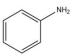 分子量 93.127，无色至浅黄色透明 液体。熔点-6.2℃ , 沸点 184℃ ,   闪点 76℃ , 蒸汽压 2.0kpa at 25°C， 相对密度(水=1)1.0322；微溶于水， 溶于乙醇、乙醚、苯。遇明火、高热或与氧化剂 接触，有引起燃烧爆炸的 危险；与酸类、卤素、醇 类、胺类发生强烈反应， 会引起燃烧。本品主要会形成  的高铁血红蛋白  所致，造成组织缺 氧，引起中枢神经 系统、心血管系统 和其它脏器损害。硝基苯C6H5NO2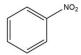 分子量 123.109 ，无色或微黄色具苦杏仁味的油状液体。熔点5~6℃ , 沸点 210~211℃ , 闪点   88℃ , 蒸汽压 0.02kpa（20℃) ,   相对密度(水=1)1.205；难溶于水， 密度比水大；易溶于乙醇、乙醚、 苯。遇明火、高热或与氧化剂 接触，有引起燃烧爆炸的 危险。与硝酸反应强烈。本品主要会形成  的高铁血红蛋白  所致，造成组织缺 氧，引起中枢神经 系统、心血管系统 和其它脏器损害。31%盐酸HCl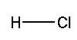 分子量 36.46 ，无色至淡黄色清澈 液体，有强烈的刺鼻气味，具有较 高的腐蚀性。熔点-43℃/（32%溶 液），沸点 84℃（32%溶液），相 对密度(水=1)1. 159；3130Pa(21℃) 。盐酸可与水、乙醇 任意混溶，浓盐酸稀释有热量放  出。能与一些活性金属粉末发  生反应，放出氢气。遇氰  化物能产生剧毒的氰化氢  气体。与碱发生中合反应， 并放出大量的热。具有强  腐蚀性。盐酸会挥发出酸  雾。盐酸本身和酸 雾都会腐蚀人体  组织，可能会不可 逆地损伤呼吸器  官、眼部、皮肤和 胃肠等。在将盐酸 与氧化剂（例如漂 白剂次氯酸钠或  高锰酸钾等）混合 时，会产生有毒气 体氯气。32%液碱NaOH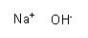 分子量 40.01 ， 白色不透明固体， 易潮解。熔点 318.4  ℃ , 沸点1390℃ , 密度 2. 12g/cm3 ；蒸汽压 0. 13kPa/739℃ , 易溶于水，水溶液本品不会燃烧，属于中等 毒性，LD50500mg/kg(兔， 经口) ，小鼠吸入 LC50：40ppm；遇水和水蒸气大量本品有强烈刺激  和腐蚀性。粉尘或 烟雾刺激眼和呼  吸道，腐蚀鼻中呈酸性，难溶于醇。放热，形成腐蚀性溶液。 与酸发生中和反应并放  热。具有强腐蚀性。隔；皮肤和眼直接 接触可引起灼伤； 误服可造成消化  道灼伤，粘膜糜  烂、出血和休克。三氯化铁FeCl3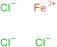 分子量 162.204 ，为黑棕色结晶， 也有薄片状。熔点 306  ℃ , 沸点  316℃ , 密度 2.8g/cm3 ；易溶于水， 不溶于甘油，易溶于甲醇、乙醇、 丙酮、乙醚。溶液为强酸，与碱剧烈反 应。与钾、钠和其他活泼 金属形成对振动和摩擦敏 感的爆炸性物质。吸入本品粉尘对  整个呼吸道有强  烈刺激腐蚀作用， 损害粘膜组织性  肺炎等；对眼睛有 强烈腐蚀作用，重 者可导致失明；皮 肤接触灼伤；口服 灼伤口腔和消化  道，出现剧烈腹  痛、呕吐和虚脱。十二烷基硫酸钠溶液C12H25SO4Na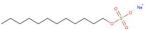 分子量 288.379 ，无色至淡黄色透 明液体，易溶于水，具有良好的乳 化、发泡、渗透、去污和分散性能， 生物降解性好。可用作洗涤剂和纺 织助剂大  鼠  经   口   LD50 1300mg/kg ，易燃，略具有 油脂物气味。对黏膜和上呼吸  道有刺激作用，对 皮肤、眼睛有刺激 性,可引起呼吸系  统过敏性反应。异辛醇硫酸 钠C8H17NaO4S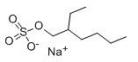 分子量 232.27 ，外观为淡黄色液  体。熔点 148~ 149℃ , 闪点 100℃ ,  密度 112g/cm3；易溶于水，属非离 子型表面活性剂。对碱和硬水不敏 感，具有良好的稳定性，耐强酸、 强碱，耐次氯酸钠，耐硬水及重金 属盐。对各类纤维无亲和力，可与 各类表面活性剂混用。无毒，不易燃。对眼睛和皮肤有 刺激作用异构十三醇 聚氧乙烯醚 硫酸钠溶液C13H27(C2H4O)3 SO4Na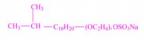 分子量 434 ，无色至淡黄色透明液 体，易溶于水。在软水、硬水及较 宽的 pH 值范围内（如在强酸、强 碱中）稳定，是阴离子表面活性剂， 具有良好的洗涤、乳化、分散、湿 润和渗透等性能。广泛用于家用和 工业洗涤、皮革、纺织等行业/对皮肤、眼睛有刺 激性。硫酸H2SO4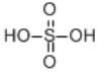 分子量 98.078 ，透明无色无臭液   体。熔点 10.371℃ , 沸点 337℃ ,   密度 1.8305g/cm³ 。是一种重要的  工业原料，可用于制造肥料、药物、 炸药、颜料、洗涤剂、蓄电池等， 也广泛应用于净化石油、金属冶炼 以及染料等工业中。常用作化学试 剂，在有机合成中可用作脱水剂和 磺化剂属中等毒性。急性毒性： LD502140mg/kg(大鼠经口)；LC50510mg/m³, 2 小 时(大鼠吸入)；320mg/m³ , 2 小时(小鼠吸入)对皮肤、粘膜等组 织有强烈的刺激  和腐蚀作用。蒸气 或雾可引起结膜  炎、结膜水肿、角 膜混浊， 以致失  明；引起呼吸道刺 激，重者发生呼吸 困难和肺水肿；高 浓度引起喉痉挛  或声门水肿而窒  息死亡。口服后引 起消化道烧伤以  致溃疡形成。三氧化硫SO3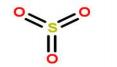 分子量 80 ，在标况（273k ，0℃)     下为固态，在常温常压下为液态。 密度 1.97g/cm³, 熔点 62.3℃ , 在  50℃可升华；溶于水，并跟水反应 生成硫酸和放出大量的热。因此又 称硫酸酐。溶于浓硫酸而成发烟硫 酸，它是酸性氧化物，可和碱性氧 化物反应生成盐。三氧化硫是强的 氧化剂，只能在高温时氧化硫、磷、 铁、锌以及溴化物、碘化物等。/对皮肤、粘膜等组 织有强烈的刺激  和腐蚀作用，可引 起结膜炎、水肿。 角膜混浊，以致失 明；引起呼吸道刺 激症状，重者发生 呼吸困难和肺水  肿；高浓度引起喉 痉挛或声门水肿  而死亡。口服后引 起消化道的烧伤以至溃疡形成。氧化钙CaOCa=O分子量 56.08 ，熔点 2580℃; 沸点 2850℃; 白色无定性粉末，相对密 度 1:3.32～3. 35 。溶于酸、甘油、 糖溶液，微溶于水，不溶于乙醇。 易吸收空气中二氧化碳和水分。遇水生成氢氧化钙并放出 大量的热。未有特殊的燃 烧爆炸特性。具有较强的 腐蚀性。与酸类物质能发 生剧烈反应。属强碱，有刺激和 腐蚀作用。对呼吸 道有强烈刺激性， 吸入本品粉尘可  致化学性肺炎。对 眼和皮肤有强烈  刺激性，可致灼  伤。口服刺激和灼 伤消化道。工作人 员应做好防护，触 及眼睛和皮肤后， 应立即用流动的  清水冲洗。塑料黑 5C56H69N5SO8HN                                       N                                       NO                                        N                                        NHSO4(C2H4O)3C 13H27分子量 971 ，黑色粉末，溶于乙醇 （呈蓝光黑色）、苯和甲苯，易溶 于油酸和硬脂酸，遇浓硫酸呈蓝到 蓝黑色，稀释后程蓝黑色沉淀，遇 浓硝酸呈蓝到蓝黑色，耐酸性和耐 晒性均好。熔点 275℃。遇明火会引起燃烧。/塑料黑 7C49H55N5SO5HN                                    N                                    NO                                    NSO4C12H25分子量 825 ，黑色粉末，溶于乙醇 （呈蓝光黑色）、苯和甲苯，易溶 于油酸和硬脂酸，遇浓硫酸呈蓝到 蓝黑色，稀释后程蓝黑色沉淀，遇 浓硝酸呈蓝到蓝黑色，耐酸性和耐 晒性均好。熔点 275℃。遇明火会引起燃烧。/酸性黑 2C44H57N5S3O11Na2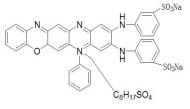 分子量973，黑色带有闪光的粒状， 可溶于水，水溶液呈蓝紫色，加入 氢氧化钠溶液产生棕紫色沉淀。遇明火会引起燃烧。/用热单元用热单元用热单元温度产数(℃)加热方式车间生 产线溶剂黑 5（半成品）及副产品缩合反应工段200℃导热油间接加热车间生 产线溶剂黑 5（半成品）及副产品酸化中和工段60℃蒸汽直接加热车间生 产线溶剂黑 5（半成品）及副产品苯胺蒸馏工段102~ 105℃蒸汽直接加热车间生 产线溶剂黑 5（半成品）及副产品铁黑氧化工段85℃蒸汽间接加热车间生 产线溶剂黑 5（半成品）及副产品铁黑干燥工段100℃蒸汽间接加热车间生 产线溶剂黑 5（半成品）及副产品氯化钠三效蒸发工段65~95℃蒸汽间接加热车间生 产线溶剂黑 5（半成品）及副产品氯化钠干燥工段100℃蒸汽间接加热车间生 产线塑料黑 5 及副 产品接枝改性工段100℃蒸汽间接加热车间生 产线塑料黑 5 及副 产品闪蒸干燥工段100℃蒸汽间接加热车间生 产线塑料黑 5 及副 产品氯化钠三效蒸发工段65~95℃蒸汽间接加热车间生 产线塑料黑 5 及副 产品氯化钠干燥工段100℃蒸汽间接加热车间生 产线塑料黑 7 及副 产品接枝改性工段100℃蒸汽间接加热车间生 产线塑料黑 7 及副 产品闪蒸干燥工段100℃蒸汽间接加热车间生 产线塑料黑 7 及副 产品氯化钠三效蒸发工段65~95℃蒸汽间接加热车间生 产线塑料黑 7 及副 产品氯化钠干燥工段100℃蒸汽间接加热车间生 产线酸性黑 2中和接枝改性95- 105蒸汽直接加热车间生 产线酸性黑 2闪蒸干燥70-80蒸汽间接加热磺化磺化120蒸汽间接加热中和中和80蒸汽直接加热烘干干燥烘干干燥150导热油间接加热副产品铁黑耙干机干燥105蒸汽直接加热副产品氯化钠三效蒸发80-90蒸汽直接加热副产品氯化钠耙干机干燥105蒸汽直接加热序号蒸汽使用单元蒸汽使用单元年工作天 数（d/a）用气总时间（h/a）蒸汽用量蒸汽用量蒸汽用量序号蒸汽使用单元蒸汽使用单元年工作天 数（d/a）用气总时间（h/a）t/at/dt/h1溶剂黑 5    （半成品）酸化中和工段2641056528.52.00.52溶剂黑 5    （半成品）苯胺蒸馏工段2642112581.42.20.283溶剂黑 5    （半成品）铁黑干燥工段2643168158.40.60.054溶剂黑 5    （半成品）氯化钠三效蒸发工段264316811544.370.365溶剂黑 5    （半成品）氯化钠干燥工段264158410.610.040.0076塑料黑 5接枝改性工段563362244.00.677塑料黑 5闪蒸干燥工段56134433660.258塑料黑 5氯化钠三效蒸发工段56672307.85.50.469塑料黑 5氯化钠干燥工段563362.240.040.00710塑料黑 7接枝改性工段1317865244.00.6711塑料黑 7闪蒸干燥工段131314478660.2512塑料黑 7氯化钠三效蒸发工段13115727205.50.4613塑料黑 7氯化钠干燥工段1317865.240.040.00714酸性黑 2接枝改性工段784683124.00.666716酸性黑 2闪蒸干燥工段78187246860.2517酸性黑 2氯化钠三效蒸发工段78936428.6885.4960.45818酸性黑 2氯化钠干燥工段784683. 120.040.0067序号蒸汽使用单元蒸汽使用单元年工作天 数（d/a）用气总时间（h/a）蒸汽用量蒸汽用量蒸汽用量序号蒸汽使用单元蒸汽使用单元年工作天 数（d/a）用气总时间（h/a）t/at/dt/h19中和反应工段309926185.40.60.220二水硫酸钙烘干工段3093704682.892.210.18合计合计合计//7418.28827.562.964/ N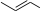 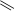 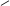 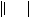 OH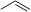 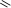 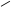 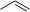 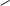 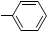 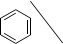 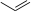 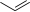 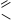 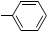 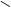 N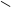 NHC8H17SO4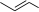 / N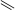 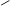 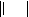 OSO3H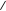 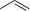 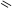 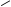 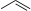 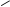 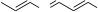 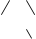 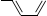 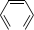 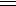 N 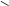 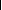                                  SO3H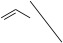 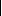 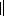 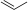 C8H17SO4/ N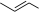 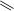 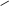 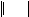 OH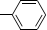 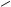 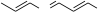 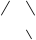 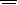    NN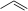 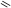 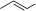 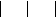 N             - 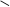 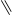 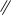                           SO3H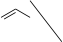 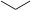 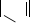 C8H17SO4产污环节产污环节产污环节污染类别主要污染物及特征因子治理措施废气溶剂黑 5（半成品）及副产铁黑、氯化钠工艺废气G1- 1缩合釜不凝气HCl 、苯胺、硝基苯经“三级冷凝 ”预处理后，通过管 道收集送入一套“两级酸喷淋+两 级碱喷淋+ 除雾器+活性炭吸附 ”装 置处理达标后， 由 20m 高排气筒 排放废气溶剂黑 5（半成品）及副产铁黑、氯化钠工艺废气G1-2配酸尾气HCl经“三级冷凝 ”预处理后，通过管 道收集送入一套“两级酸喷淋+两 级碱喷淋+ 除雾器+活性炭吸附 ”装 置处理达标后， 由 20m 高排气筒 排放废气溶剂黑 5（半成品）及副产铁黑、氯化钠工艺废气G1-3酸化釜尾气HCl 、苯胺、硝基苯经“三级冷凝 ”预处理后，通过管 道收集送入一套“两级酸喷淋+两 级碱喷淋+ 除雾器+活性炭吸附 ”装 置处理达标后， 由 20m 高排气筒 排放废气溶剂黑 5（半成品）及副产铁黑、氯化钠工艺废气G1-4抽滤尾气HCl 、硝基苯经“三级冷凝 ”预处理后，通过管 道收集送入一套“两级酸喷淋+两 级碱喷淋+ 除雾器+活性炭吸附 ”装 置处理达标后， 由 20m 高排气筒 排放废气溶剂黑 5（半成品）及副产铁黑、氯化钠工艺废气G1-7苯胺蒸馏不凝气苯胺、硝基苯经管道收集后，送入一套 RCO 装 置处理达标后， 由 20m 高排气筒 排放废气溶剂黑 5（半成品）及副产铁黑、氯化钠工艺废气G1-5 、G1-8铁黑氧化尾气苯胺经管道收集后，送入一套 RCO 装 置处理达标后， 由 20m 高排气筒 排放废气溶剂黑 5（半成品）及副产铁黑、氯化钠工艺废气G1-6 、G1-9压滤废气苯胺经管道收集后，送入一套 RCO 装 置处理达标后， 由 20m 高排气筒 排放废气溶剂黑 5（半成品）及副产铁黑、氯化钠工艺废气G1- 12压滤废气苯胺经管道收集后，送入一套 RCO 装 置处理达标后， 由 20m 高排气筒 排放废气溶剂黑 5（半成品）及副产铁黑、氯化钠工艺废气G1- 13三效蒸发不凝气苯胺经管道收集后，送入一套 RCO 装 置处理达标后， 由 20m 高排气筒 排放废气塑料黑 5 及副产氯化钠工艺有机废气G2- 1接枝釜尾气HCl经“三级冷凝 ”预处理后，通过管 道收集送入一套“两级酸喷淋+两 级碱喷淋+ 除雾器+活性炭吸附 ”装 置处理达标后， 由 20m 高排气筒 排放废气塑料黑 5 及副产氯化钠工艺有机废气G2-4压滤废气苯胺经管道收集后，送入一套 RCO 装 置处理达标后， 由 20m 高排气筒 排放废气塑料黑 5 及副产氯化钠工艺有机废气G2-5三效蒸发不凝气苯胺经管道收集后，送入一套 RCO 装 置处理达标后， 由 20m 高排气筒 排放废气塑料黑 7 及副产氯化钠工艺有机废气G3- 1接枝釜尾气苯胺经“三级冷凝 ”预处理后，通过管 道收集送入一套“两级酸喷淋+两 级碱喷淋+ 除雾器+活性炭吸附 ”装 置处理达标后， 由 20m 高排气筒 排放废气塑料黑 7 及副产氯化钠工艺有机废气G3-2压滤废气苯胺经管道收集后，送入一套 RCO 装 置处理达标后， 由 20m 高排气筒废气塑料黑 7 及副产氯化钠工艺有机废气G3-5压滤废气苯胺经管道收集后，送入一套 RCO 装 置处理达标后， 由 20m 高排气筒G3-6三效蒸发不凝气苯胺排放酸性黑 2 及副 产氯化钠工艺 废气G4- 1接枝改性废气HCl经“三级冷凝 ”预处理后，通过管 道收集送入一套“两级酸喷淋+两 级碱喷淋+ 除雾器+活性炭吸附 ”装 置处理达标后， 由 20m 高排气筒 排放酸性黑 2 及副 产氯化钠工艺 废气G4-4溶解废气硫酸雾、改性中间体经管道收集后，送入一套“两级水 喷淋+两级碱喷淋+ 除雾器+活性炭吸附 ”装置处理达标后，经 20m 的排气筒排放酸性黑 2 及副 产氯化钠工艺 废气G4-5磺化废气硫酸雾经管道收集后，送入一套“两级水 喷淋+两级碱喷淋+ 除雾器+活性炭吸附 ”装置处理达标后，经 20m 的排气筒排放酸性黑 2 及副 产氯化钠工艺 废气G4-6离析废气硫酸雾经管道收集后，送入一套“两级水 喷淋+两级碱喷淋+ 除雾器+活性炭吸附 ”装置处理达标后，经 20m 的排气筒排放酸性黑 2 及副 产氯化钠工艺 废气G4-7压滤废气硫酸雾经管道收集后，送入一套“两级水 喷淋+两级碱喷淋+ 除雾器+活性炭吸附 ”装置处理达标后，经 20m 的排气筒排放酸性黑 2 及副 产氯化钠工艺 废气G4-8中和废气硫酸雾经管道收集后，送入一套“两级水 喷淋+两级碱喷淋+ 除雾器+活性炭吸附 ”装置处理达标后，经 20m 的排气筒排放酸性黑 2 及副 产氯化钠工艺 废气G4- 11氯化钠生产压滤废气苯胺经管道收集后，送入一套 RCO 装 置处理达标后， 由 20m 高排气筒 排放酸性黑 2 及副 产氯化钠工艺 废气G4- 12三效蒸发不凝气苯胺经管道收集后，送入一套 RCO 装 置处理达标后， 由 20m 高排气筒 排放干燥车间干燥 包装含尘废气G1- 10铁黑干燥不凝气铁黑（颗粒物）、苯胺G1- 10 、G2-2、G3-3 、G4-2 废气经 一级酸喷淋预处理后与其他废气  一同经袋式除尘器处理后，经管道 收集后，送入一套水膜喷淋除尘装 置处理达标后，经 20m 的排气筒 排放干燥车间干燥 包装含尘废气G1- 11铁黑包装尾气铁黑（颗粒物）G1- 10 、G2-2、G3-3 、G4-2 废气经 一级酸喷淋预处理后与其他废气  一同经袋式除尘器处理后，经管道 收集后，送入一套水膜喷淋除尘装 置处理达标后，经 20m 的排气筒 排放干燥车间干燥 包装含尘废气G1- 14氯化钠干燥不凝气氯化钠（颗粒物）G1- 10 、G2-2、G3-3 、G4-2 废气经 一级酸喷淋预处理后与其他废气  一同经袋式除尘器处理后，经管道 收集后，送入一套水膜喷淋除尘装 置处理达标后，经 20m 的排气筒 排放干燥车间干燥 包装含尘废气G1- 15氯化钠包装尾气氯化钠（颗粒物）G1- 10 、G2-2、G3-3 、G4-2 废气经 一级酸喷淋预处理后与其他废气  一同经袋式除尘器处理后，经管道 收集后，送入一套水膜喷淋除尘装 置处理达标后，经 20m 的排气筒 排放干燥车间干燥 包装含尘废气G2-2塑料黑 5 干燥尾气塑料黑 5（颗粒物）、苯胺G1- 10 、G2-2、G3-3 、G4-2 废气经 一级酸喷淋预处理后与其他废气  一同经袋式除尘器处理后，经管道 收集后，送入一套水膜喷淋除尘装 置处理达标后，经 20m 的排气筒 排放干燥车间干燥 包装含尘废气G2-3塑料黑 5 包装尾气塑料黑 5（颗粒物）G1- 10 、G2-2、G3-3 、G4-2 废气经 一级酸喷淋预处理后与其他废气  一同经袋式除尘器处理后，经管道 收集后，送入一套水膜喷淋除尘装 置处理达标后，经 20m 的排气筒 排放干燥车间干燥 包装含尘废气G2-6氯化钠干燥不凝气氯化钠（颗粒物）G1- 10 、G2-2、G3-3 、G4-2 废气经 一级酸喷淋预处理后与其他废气  一同经袋式除尘器处理后，经管道 收集后，送入一套水膜喷淋除尘装 置处理达标后，经 20m 的排气筒 排放干燥车间干燥 包装含尘废气G2-7氯化钠包装尾气氯化钠（颗粒物）G1- 10 、G2-2、G3-3 、G4-2 废气经 一级酸喷淋预处理后与其他废气  一同经袋式除尘器处理后，经管道 收集后，送入一套水膜喷淋除尘装 置处理达标后，经 20m 的排气筒 排放干燥车间干燥 包装含尘废气G3-3塑料黑 7 干燥尾气塑料黑 7（颗粒物）、苯胺G1- 10 、G2-2、G3-3 、G4-2 废气经 一级酸喷淋预处理后与其他废气  一同经袋式除尘器处理后，经管道 收集后，送入一套水膜喷淋除尘装 置处理达标后，经 20m 的排气筒 排放干燥车间干燥 包装含尘废气G3-4塑料黑 7 包装尾气塑料黑 7（颗粒物）G1- 10 、G2-2、G3-3 、G4-2 废气经 一级酸喷淋预处理后与其他废气  一同经袋式除尘器处理后，经管道 收集后，送入一套水膜喷淋除尘装 置处理达标后，经 20m 的排气筒 排放干燥车间干燥 包装含尘废气G3-7氯化钠干燥不凝气氯化钠（颗粒物）G1- 10 、G2-2、G3-3 、G4-2 废气经 一级酸喷淋预处理后与其他废气  一同经袋式除尘器处理后，经管道 收集后，送入一套水膜喷淋除尘装 置处理达标后，经 20m 的排气筒 排放G3-8氯化钠包装尾气氯化钠（颗粒物）G4-2改性中间体闪蒸干燥废气改性中间体（颗粒物）、苯胺、水蒸 汽G4-3改性中间体包装尾气改性中间体（颗粒物）G4-9酸性黑 2 烘干尾气酸性黑 2（颗粒物）G4- 10酸性黑 2 包装尾气酸性黑 2（颗粒物）G4- 13氯化钠干燥不凝气氯化钠（颗粒物）、水蒸汽G4- 14氯化钠包装尾气氯化钠（颗粒物）硫酸钙生产工 艺废气G5- 1压滤废气硫酸通过管道收集送入一套“两级酸喷 淋+一级碱喷淋+活性炭吸附 ”装置 处理达标后， 由 20m 高排气筒排 放硫酸钙生产工 艺废气G5-3中和废气硫酸通过管道收集送入一套“两级酸喷 淋+一级碱喷淋+活性炭吸附 ”装置 处理达标后， 由 20m 高排气筒排 放硫酸钙生产工 艺废气G5-2投料废气氧化钙（颗粒物）袋式除尘器处理后，通过管道收集 送入一套“两级酸喷淋+一级碱喷 淋+活性炭吸附 ”装置处理达标后， 由 20m 高排气筒排放硫酸钙生产工 艺废气G5-4干燥不凝气硫酸钙（颗粒物）袋式除尘器处理后，通过管道收集 送入一套“两级酸喷淋+一级碱喷 淋+活性炭吸附 ”装置处理达标后， 由 20m 高排气筒排放硫酸钙生产工 艺废气G5-5包装尾气硫酸钙（颗粒物）袋式除尘器处理后，通过管道收集 送入一套“两级酸喷淋+一级碱喷 淋+活性炭吸附 ”装置处理达标后， 由 20m 高排气筒排放锅炉房G6- 1锅炉及导热油炉烟气颗粒物、二氧化硫、氮氧化物经低氮燃烧+烟气再循环后， 由 15m 高排气筒排放罐区G6-2罐区小呼吸废气及装卸车废气苯胺、硝基苯、HCl 、硫酸雾通过管道收集送入一套“两级酸喷 淋+一级碱喷淋+活性炭吸附 ”装置 处理达标后， 由 20m 高排气筒排 放危废暂存间G6-3危废暂存间废气VOCs 、颗粒物通过管道收集送入一套“两级酸喷 淋+一级碱喷淋+活性炭吸附 ”装置 处理达标后， 由 20m 高排气筒排 放污水处理站G6-4污水处理站恶臭气体VOCS 、H2S 、NH3通过管道收集送入一套“两级酸喷 淋+一级碱喷淋+活性炭吸附 ”装置 处理达标后， 由 20m 高排气筒排 放生产车间（生  产区、配料区）G6-5无组织排放苯胺、硝基苯、HCl、硫酸雾、VOCs、 颗粒物加强车间机械通风和管理废水溶剂黑 5（半成品）工艺废水W1- 1压滤废水苯胺、硝基苯、氯化钠、氢氧化钠、 氢氧化铁、氢氧化亚铁送厂内污水处理站处理废水溶剂黑 5（半成品）工艺废水W1-2污冷凝水苯胺、硝基苯送厂内污水处理站处理W1-3离心废水氯化钠、氢氧化钠经釜式蒸发浓缩预处理后，污冷凝 水送厂内污水处理站处理W1-4污冷凝水/送厂内污水处理站处理塑料黑 5 工艺 废水W2- 1压滤废水苯胺盐酸盐、苯胺、氯化亚铁、NaCl、 Na2SO4、异构十三醇聚氧乙烯醚硫酸 钠送厂内污水处理站处理塑料黑 5 工艺 废水W2-2离心废水氯化钠、异构十三醇聚氧乙烯醚硫酸 钠、氢氧化钠以及硫酸钠经釜式蒸发浓缩预处理后，污冷凝 水送厂内污水处理站处理塑料黑 5 工艺 废水W2-3污冷凝水/送厂内污水处理站处理塑料黑 7 工艺 废水W3- 1压滤废水苯胺、氢氧化亚铁、氯化钠、十二烷 基硫酸钠、氢氧化钠以及硫酸钠送厂内污水处理站处理塑料黑 7 工艺 废水W3-2离心废水氯化钠、硫酸钠、氢氧化钠、十二烷 基硫酸钠经釜式蒸发浓缩预处理后，污冷凝 水送厂内污水处理站处理塑料黑 7 工艺 废水W3-3污冷凝水/送厂内污水处理站处理酸性黑 2 生产 工艺废水W4- 1压滤废水氯化钠、氯化化亚铁、异辛醇硫酸钠、 苯胺盐酸盐等盐类送厂内污水处理站处理酸性黑 2 生产 工艺废水W4-2离心废水氯化钠、氢氧化钠、异辛醇硫酸钠等 盐类经釜式蒸发浓缩预处理后，污冷凝 水送厂内污水处理站处理酸性黑 2 生产 工艺废水W4-3污冷凝水/送厂内污水处理站处理硫酸钙生产工 艺废水W5- 1离心废水硫酸钙、氢氧化亚铁、氯化钙、氢氧 化钙、氯化钠送厂内污水处理站处理硫酸钙生产工 艺废水W5-2污冷凝水硫酸钙送厂内污水处理站处理环保工程及公用工程W6- 1工艺尾气酸碱喷淋吸收塔废水苯胺硫酸盐经釜式蒸发浓缩预处理后，污冷凝 水送厂内污水处理站处理环保工程及公用工程W6-2含硫酸雾工艺废气碱喷淋废水硫酸钠经釜式蒸发浓缩预处理后，污冷凝 水送厂内污水处理站处理环保工程及公用工程W6-3储罐危废间废气酸碱喷淋废水苯胺硫酸盐、硫酸钠等盐类厂内污水处理站处理环保工程及公用工程W6-4干燥车间水膜除尘吸收废水塑料黑 5、塑料黑 7、酸性黑 2、铁黑 等产品厂内污水处理站处理W6-5釜式蒸发器浓缩冷凝水苯胺厂内污水处理站处理W6-6真空泵排水苯胺、硝基苯、硫酸厂内污水处理站处理W6-7车间地面冲洗水苯胺、硝基苯、硫酸等产品厂内污水处理站处理W6-8软化装置浓水/厂内污水处理站处理W6-9循环冷却系统排水/厂内污水处理站处理W6- 10生活污水/厂内污水处理站处理固废溶剂黑 5（半成品）及副产品生产线S1- 1废活性炭苯胺、Fe(OH)2   、Fe(OH)3   、氯化钠、 氢氧化钠、活性炭集中收集后在危险废物暂存间中 暂存，定期送有资质的相关单位处 理固废塑料黑 5 及副 产品生产线S2- 1废活性炭苯胺、Fe(OH)2   、氯化钠集中收集后在危险废物暂存间中 暂存，定期送有资质的相关单位处 理固废塑料黑 7 及副 产品生产线S3- 1废活性炭苯胺、Fe(OH)2   、氯化钠集中收集后在危险废物暂存间中 暂存，定期送有资质的相关单位处 理固废酸性黑 2 及副 产品生产线S3- 1废活性炭苯胺、Fe(OH)2   、氯化钠集中收集后在危险废物暂存间中 暂存，定期送有资质的相关单位处 理固废公共工程及环 保工程/废包装物有机杂质和包装物集中收集后在危险废物暂存间中 暂存，定期送有资质的相关单位处 理固废公共工程及环 保工程/废滤布有机杂质和废滤布集中收集后在危险废物暂存间中 暂存，定期送有资质的相关单位处 理固废公共工程及环 保工程/废导热油矿物质油集中收集后在危险废物暂存间中 暂存，定期送有资质的相关单位处 理噪声生产车间、污水处理站、循环水池/冷却塔、引风机、各类泵等设备 噪声设备运行噪声减振、消声、隔声投入投入投入产出产出产出产出物料名称（kg/批次产品）（t/a）产出名称产出名称（kg/批次产品）（t/a）苯胺1517.321602.29产品溶剂黑 5   （半成品）5451.25756.47硝基苯1435. 11515.47产品铁黑196206.98三氯化铁417440.35产品氯化钠383404.4531%盐酸394.16416.23废气 G1- 1水9.8210.3732%液碱905.4956.10废气 G1- 1苯胺3.323.51空气7073.92废气 G1- 1硝基苯0.030.03蒸汽10501108.80废气 G1- 1HCl0.50.53新鲜水3371.73560.52废气 G1-2HCl0.720.76活性炭2.52.64废气 G1-3苯胺0.130. 14废气 G1-3硝基苯0.010.01废气 G1-3HCl0.020.03废气 G1-4硝基苯0.010.01废气 G1-4苯胺0.010.01废气 G1-4HCl0.020.02废气 G1-5苯胺0.010.01废气 G1-5空气3.773.98废气 G1-6苯胺0.010.01废气 G1-7苯胺3.163.34废气 G1-7硝基苯0.010.01废气 G1-7水18.9720.03废气 G1-8苯胺0.010.01废气 G1-8空气52.8855.84废气 G1-9苯胺0.010.01废气 G1- 10粉尘0.20.21废气 G1- 10水38.6140.77投入投入投入产出产出产出产出物料名称（kg/批次产品）（t/a）产出名称产出名称（kg/批次产品）（t/a）苯胺0.010.01废气 G1- 11粉尘0.20.21废气 G1- 12苯胺0.010.01废气 G1- 13苯胺0.040.04废气 G1- 13水22.9124.19废气 G1- 14粉尘0.380.40废气 G1- 14水3.173.35废气 G1- 15粉尘0.770.81废水 W1- 1水2717.762869.95废水 W1- 1苯胺3.063.23废水 W1- 1氯化钠6.837.21废水 W1- 1氢氧化钠0.230.24废水 W1- 1氢氧化亚铁0.010.01废水 W1- 1氢氧化铁0.030.03废水 W1- 1硝基苯0.020.02废水 W1-2水154.5163.15废水 W1-2苯胺0.060.06废水 W1-2硝基苯0.010.01废水 W1-3水45.548.05废水 W1-3氯化钠16.3117.22废水 W1-3氢氧化钠9.379.89废水 W1-4水1212.67固废 S1- 1活性炭2.52.64固废 S1- 1苯胺0.370.39固废 S1- 1氢氧化亚铁0.70.74固废 S1- 1氢氧化铁1.71.80固废 S1- 1氯化钠0.330.35固废 S1- 1氢氧化钠0.010.01固废 S1- 1水1.962.07合计9163.189676.32合计合计9163.189676.32投入投入投入产出产出产出产出物料名称（kg/批次产品）（t/a）产出名称产出名称（kg/批次产品）（t/a）溶剂黑 5（半成品）滤饼5451.21210.17产品塑料黑 54500999.00异构十三醇聚氧 乙烯醚硫酸钠2819.5625.93产品氯化钠16737.0732%液碱13.813.07废气G2- 1HCl0.060.01新鲜水303806744.36废气G2-2粉尘4.551.01活性炭30.67废气G2-2苯胺0.380.08废气G2-2水1859.82412.88废气G2-3粉尘9.012.00废气G2-4苯胺0.010.002废气G2-5水30.646.80废气G2-5苯胺0.210.05废气G2-6粉尘0.170.04废气G2-6水2.740.61废气G2-7粉尘0.330.07废水 W2- 1苯胺盐酸盐0.710.16废水 W2- 1苯胺1.540.34废水 W2- 1氯化亚铁10.22废水 W2- 1氯化钠32.667.25废水 W2- 1硫酸钠0.690.15废水 W2- 1异构十三醇聚氧 乙烯醚硫酸钠0.730.16废水 W2- 1水320007104.00废水 W2-2氯化钠6.81.51废水 W2-2硫酸钠3.030.67废水 W2-2氢氧化钠0.010.002废水 W2-2异构十三醇聚氧 乙烯醚硫酸钠3.420.76废水 W2-2水18.714.15投入投入投入产出产出产出产出物料名称（kg/批次产品）（t/a）产出名称产出名称（kg/批次产品）（t/a）废水 W2-3水112.44固废S2- 1活性炭30.67固废S2- 1苯胺0.450.10固废S2- 1氢氧化亚铁3.610.80固废S2- 1氯化钠0.270.06固废S2- 1水4.961.10合计38667.518584.2合计合计38667.518584.2投入投入投入产出产出产出产出物料名称（kg/批次产品）（t/a）产出名称产出名称（kg/批次产品）（t/a）溶剂黑 5（半成品）滤饼5451.22845.53产品塑料黑 738301999.26十二烷基硫酸 钠1872.8977.60产品氯化钠17792.3932%液碱25.6313.38废气G3- 1苯胺0.010.01新鲜水2537013243. 14废气G3-2苯胺0.010.01活性炭42.09废气G3-3苯胺1. 110.58废气G3-3粉尘3.852.01废气G3-3水1577.63823.52废气G3-4粉尘7.674.00废气G3-5苯胺0.010.01废气G3-6苯胺0.210. 11废气G3-6水28.9815.13废气G3-7水3.071.60废气G3-7粉尘0.190.10废气G3-8粉尘0.350.18废水 W3- 1苯胺2.171.13废水 W3- 1氢氧化亚铁0.060.03废水 W3- 1氯化钠35.818.69废水 W3- 1硫酸钠0.490.26废水 W3- 1氢氧化钠0.150.08废水 W3- 1十二烷基硫酸钠0.680.35废水 W3- 1水2700014094.00废水 W3-2氯化钠73.65废水 W3-2硫酸钠2.061.08废水 W3-2氢氧化钠0.790.41废水 W3-2十二烷基硫酸钠3.021.58废水 W3-2水19.4110.13废水 W3-3水126.26固废活性炭42.09投入投入投入产出产出产出产出物料名称（kg/批次产品）（t/a）产出名称产出名称（kg/批次产品）（t/a）S3- 1苯胺0.60.31S3- 1氢氧化亚铁0.050.03S3- 1氯化钠0.30.16S3- 1水4.962.59合计32723.6317081.74合计合计32723.6317081.74投入投入投入产出产出产出产出物料名称（kg/批次产品）（t/a）产出名称产出名称（kg/批次产品）（t/a）溶剂黑滤饼 （半成品）5451.21700.55产品酸性黑 216201500. 12新鲜水 1230907203.15半成品改性溶剂黑23620异辛基硫酸钠1508470.44产品氯化钠20463.6432%液碱 1144.37废气G4- 1HCl0.060.02活性炭5.221.63废气G4- 1水25.517.9632%液碱450416.70废气G4-2改性溶剂黑5.981.8798%硫酸17701639.02废气G4-2水1137.16354.75三氧化硫350324.10废气G4-2苯胺0.30.09废气G4-3粉尘7.72.40废气G4-4硫酸雾1.81.67废气G4-4水109.26废气G4-4改性溶剂黑1.21. 11废气G4-5水13.2912.31废气G4-5硫酸雾16.3615.15废气G4-6硫酸雾10.93废气G4-7硫酸雾0.90.83废气G4-8硫酸雾0.010.01废气G4-8水3027.78废气G4-9颗粒物3.873.58废气G4-9水3367.743118.53废气 G4- 10粉尘2.832.62废气 G4- 11苯胺0.010.00废气 G4- 12苯胺0.170.05废气 G4- 12水35.711. 14废气 G4- 13粉尘0.20.06废气 G4- 13水1.50.47投入投入投入产出产出产出产出物料名称（kg/批次产品）（t/a）产出名称产出名称（kg/批次产品）（t/a）废气 G4- 14粉尘0.330.10压滤液压滤液57015279.13废水 W1- 1水24998.467798.51废水 W1- 1氯化钠32.0710.00废水 W1- 1苯胺盐酸盐1.290.40废水 W1- 1氯化亚铁0.60.19废水 W1- 1异辛醇硫酸钠0.540.17废水 W1- 1苯胺1.240.39废水 W1-2NaCl8.312.59废水 W1-2NaOH0.020.01废水 W1-2异辛醇硫酸钠0.620.19废水 W1-2水23.057.19废水 W1-3污冷凝水6.62.06固废S1- 1苯胺0.430.13固废S1- 1Fe(OH)23.861.20固废S1- 1异辛醇硫酸钠0.260.08固废S1- 1水5.231.63固废S1- 1活性炭5.221.63合计39638.4218241.95合计合计39638.4218241.95投入投入投入产出产出产出产出物料名称（kg/批次产品）（t/a）产出名称产出名称（kg/批次产品）（t/a）压滤液57015279.13产品二水硫酸钙35853319.7195%氧化钙11051023.23废气 G5- 1硫酸雾0.70.65新鲜水300277.80废气 G5-2粉尘54.63活性炭109.26废气 G5-3硫酸雾1.81.67废气 G5-3水109.26废气 G5-4粉尘1.321.22废气 G5-4水11.6610.80废气 G1-5粉尘5.785.35废水 W5- 1NaCl0.20.19废水 W5- 1氢氧化亚铁0.050.05废水 W5- 1水2176.962015.86废水 W5- 1硫酸钙3.553.29废水 W5- 1氢氧化钙1.51.39废水 W5- 1杂质1.151.06废水 W5- 1氯化钙0. 10.09废水 W5-2水1285.321190.21废水 W5-2硫酸钙1.681.56固体 S5- 1废活性炭24.2322.44合计71166589.42合计合计71166589.42类 别内容内容生产工段年生产天 数（d）用水用水用水排水排水排水备注类 别内容内容生产工段年生产天 数（d）m3/批m3/am3/dm3/批m3/am3/d备注生 产 线 用 排 水溶剂  黑 5    （半  成品）溶剂黑 5（半成品）生产2.5%盐酸配 制2641.221288.324.88------部分用于副产铁黑，部分进入溶剂黑 5（半成品）滤饼生 产 线 用 排 水溶剂  黑 5    （半  成品）溶剂黑 5（半成品）生产酸化中和（蒸 汽）2640.55282------蒸汽直接通入，最终 用于副产铁黑生 产 线 用 排 水溶剂  黑 5    （半  成品）溶剂黑 5（半成品）生产水洗抽滤2641.2521322. 1125.008------用于副产铁黑生 产 线 用 排 水溶剂  黑 5    （半  成品）溶剂黑 5（半成品）生产苯胺蒸馏（蒸 汽）2640.55580.82.2------蒸汽直接通入，部分回用于生产，部分用于副产铁黑生 产 线 用 排 水溶剂  黑 5    （半  成品）副产铁黑洗涤压滤2640.7739.22.8------用于副产氯化钠生 产 线 用 排 水溶剂  黑 5    （半  成品）副产铁黑洗涤压滤2640.2211.20.82.7282880.76810.91废水中含反应生成水、原料代入水生 产 线 用 排 水溶剂  黑 5    （半  成品）副产铁黑干燥264------0.155163.680.62废水中含反应生成水、原料代入水生 产 线 用 排 水溶剂  黑 5    （半  成品）副产氯化 钠离心264------0.07174.9760.28废水中含反应生成水、原料代入水生 产 线 用 排 水溶剂  黑 5    （半  成品）副产氯化 钠干燥264------0.01212.6720.05废水中含反应生成水、原料代入水生 产 线 用 排 水塑料 黑 5塑料黑 5 生产接枝改性561.53335.95------用于副产氯化钠生 产 线 用 排 水塑料 黑 5塑料黑 5 生产水洗压滤5628.886411.36114.4932.0377112.214127.00废水中含反应生成水、原料代入水副产氯化 钠离心56------0.0327.1040.13废水中含反应生成水、原料代入水副产氯化 钠干燥56------0.0112.4420.04废水中含反应生成水、原料代入水塑料 黑 7塑料黑 7 生产接枝改性1311.57835.98------用于副产氯化钠塑料 黑 7塑料黑 7 生产水洗压滤13123.8712460. 1495. 1227.0414114.88107.75废水中含反应生成水、原料代入水塑料 黑 7副产氯化 钠离心131------0.03216.7040.128废水中含反应生成水、原料代入水塑料 黑 7副产氯化 钠干燥131------0.0126.2640.05废水中含反应生成水、原料代入水酸性 黑 2酸性黑 2改性中间体接枝改性781.50467.946.00------水进入产品中酸性 黑 2酸性黑 2改性中间体水洗压滤7821.596735.2186.3625.03457809.75100.14废水中部分为新鲜水，部分为原料带入水、部分为氯化钠生产冷凝水回用水酸性 黑 2副产氯化 钠离心78------0.0329.980.128废水为原料压滤液 代入水酸性 黑 2副产氯化 钠干燥78------0.00662.060.026废水为原料压滤液 代入水酸性 黑 2酸性黑 2压滤水洗3094.5416713.5------水进入压滤液中、用 于生产副产品酸性 黑 2酸性黑 2中和（新鲜水）3092.32129.86.9------水进入压滤液中、用 于生产副产品酸性 黑 2酸性黑 2中和   （蒸汽）3090.2185.20.6------蒸汽冷凝后进入压滤液中、用于生产副产品二水硫酸钙用水压滤水洗3090.3277.80.92.183512021.936.55废水为原料压滤液 代入水二水硫酸钙用水干燥冷凝309------1.2871191.763.86废水为原料压滤液 代入水公 辅 设 施 及 环 保 设 施 用 排 水软化水制备系统软化水制备系统软化水制备系统--9640.831.2--1928.166.24部分水散失蒸发公 辅 设 施 及 环 保 设 施 用 排 水循环冷却系统补水循环冷却系统补水循环冷却系统补水--2224872--556218部分水散失蒸发公 辅 设 施 及 环 保 设 施 用 排 水生活用水生活用水生活用水--18546--1483.24.8/公 辅 设 施 及 环 保 设 施 用 排 水车间地面清洁用排水车间地面清洁用排水车间地面清洁用排水--2323.687.52--1860.186.02/公 辅 设 施 及 环 保 设 施 用 排 水工艺尾气吸收用排水工艺尾气吸收用排水工艺尾气吸收用排水--1044.423.38--1174.23.8废水中部分为新鲜水，部分为原料带入水公 辅 设 施 及 环 保 设 施 用 排 水储罐区尾气吸收用排水储罐区尾气吸收用排水储罐区尾气吸收用排水--105.060.34--123.60.4废水中部分为新鲜水，部分为原料带入水公 辅 设 施 及 环 保 设 施 用 排 水水环真泵系统水环真泵系统水环真泵系统--457.321.48--457.321.48/公 辅 设 施 及 环 保 设 施 用 排 水干燥车间水膜吸收用排水干燥车间水膜吸收用排水干燥车间水膜吸收用排水432.61.4432.61.4/公 辅 设 施 及 环 保 设 施 用 排 水釜式蒸发器用排水釜式蒸发器用排水釜式蒸发器用排水--------1174.23.8废水为工艺尾气吸收 水带入水合计合计合计合计--76725.962283.34825084.6248339.68191.17锅炉软化水系统铁黑生产氯化钠生产工艺尾气吸收塑料黑 5 生产综合污水处理站 产品及不凝气带走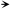 厂区总排口二水硫酸钙生产循环冷却系统办公生活车间地面清洗干燥车间水膜吸收储罐区尾气吸收锅炉软化水系统铁黑生产氯化钠生产回用于生产工艺尾气吸收塑料黑 5 生产塑料黑 7 生产酸性黑 2 改性中间体生产酸性黑 2 生产二水硫酸钙生产循环冷却系统办公生活车间地面清洗干燥车间水膜吸收储罐区尾气吸收施工阶段主要噪声源声功率级[dB(A)]土建阶段各种建筑施工和工程机械，如推土机、挖掘机、 混凝土振捣棒、混凝土输送车、升降机95~ 105装修及设备安装阶段电锯、电钻90~ 100产品编号污染源名称污染因 子产生量 （kg/  批）生产批  次（批/a）年生产时间（h/a）产生速  率（kg/h）拟采取措施溶剂黑 5（半成品）及副产品生产线G1- 1缩合釜 不凝气苯胺3.32105639600.885经“三级冷凝”预处理 ”后，通过管道收集送入一套“两级酸喷淋+两级碱喷淋+除雾器+活性炭吸附 ”装置处理溶剂黑 5（半成品）及副产品生产线G1- 1缩合釜 不凝气硝基苯0.03105639600.008经“三级冷凝”预处理 ”后，通过管道收集送入一套“两级酸喷淋+两级碱喷淋+除雾器+活性炭吸附 ”装置处理溶剂黑 5（半成品）及副产品生产线G1- 1缩合釜 不凝气HCl0.5105639600.133经“三级冷凝”预处理 ”后，通过管道收集送入一套“两级酸喷淋+两级碱喷淋+除雾器+活性炭吸附 ”装置处理溶剂黑 5（半成品）及副产品生产线G1- 1缩合釜 不凝气VOCs3.35105639600.893经“三级冷凝”预处理 ”后，通过管道收集送入一套“两级酸喷淋+两级碱喷淋+除雾器+活性炭吸附 ”装置处理溶剂黑 5（半成品）及副产品生产线G1-2配酸尾 气HCl0.72105610560.720经“三级冷凝”预处理 ”后，通过管道收集送入一套“两级酸喷淋+两级碱喷淋+除雾器+活性炭吸附 ”装置处理溶剂黑 5（半成品）及副产品生产线G1-3酸化釜尾气苯胺0.13105610560.130经“三级冷凝”预处理 ”后，通过管道收集送入一套“两级酸喷淋+两级碱喷淋+除雾器+活性炭吸附 ”装置处理溶剂黑 5（半成品）及副产品生产线G1-3酸化釜尾气硝基苯0.01105610560.010经“三级冷凝”预处理 ”后，通过管道收集送入一套“两级酸喷淋+两级碱喷淋+除雾器+活性炭吸附 ”装置处理溶剂黑 5（半成品）及副产品生产线G1-3酸化釜尾气HCl0.02105610560.020经“三级冷凝”预处理 ”后，通过管道收集送入一套“两级酸喷淋+两级碱喷淋+除雾器+活性炭吸附 ”装置处理溶剂黑 5（半成品）及副产品生产线G1-3酸化釜尾气VOCs0. 14105610560. 14经“三级冷凝”预处理 ”后，通过管道收集送入一套“两级酸喷淋+两级碱喷淋+除雾器+活性炭吸附 ”装置处理溶剂黑 5（半成品）及副产品生产线G1-4抽滤尾 气硝基苯0.01105610560.010经“三级冷凝”预处理 ”后，通过管道收集送入一套“两级酸喷淋+两级碱喷淋+除雾器+活性炭吸附 ”装置处理溶剂黑 5（半成品）及副产品生产线G1-4抽滤尾 气苯胺0.01105610560.010经“三级冷凝”预处理 ”后，通过管道收集送入一套“两级酸喷淋+两级碱喷淋+除雾器+活性炭吸附 ”装置处理溶剂黑 5（半成品）及副产品生产线G1-4抽滤尾 气HCl0.02105610560.020经“三级冷凝”预处理 ”后，通过管道收集送入一套“两级酸喷淋+两级碱喷淋+除雾器+活性炭吸附 ”装置处理溶剂黑 5（半成品）及副产品生产线G1-4抽滤尾 气VOCs0.02105610560.020经“三级冷凝”预处理 ”后，通过管道收集送入一套“两级酸喷淋+两级碱喷淋+除雾器+活性炭吸附 ”装置处理溶剂黑 5（半成品）及副产品生产线G1-5铁黑氧 化尾气苯胺0.01105631680.003经管道收集 后，送入一 套 RCO 装溶剂黑 5（半成品）及副产品生产线G1-5铁黑氧 化尾气VOCs0.01105631680.003经管道收集 后，送入一 套 RCO 装溶剂黑 5（半成品）及副产品生产线G1-6压滤废气苯胺0.01105610560.010经管道收集 后，送入一 套 RCO 装VOCs0.01105610560.010置处理G1-7苯胺蒸馏 不凝气苯胺3.16105621121.580置处理G1-7苯胺蒸馏 不凝气硝基苯0.01105621120.005置处理G1-7苯胺蒸馏 不凝气VOCs3.17105621121.585置处理G1-8铁黑氧化 尾气苯胺0.01105631680.003置处理G1-8铁黑氧化 尾气VOCs0.01105631680.003置处理G1-9压滤废气苯胺0.01105610560.010置处理G1-9压滤废气VOCs0.01105610560.010置处理G1- 12压滤废气苯胺0.01105610560.010置处理G1- 12压滤废气VOCs0.01105610560.010置处理G1- 13三效蒸发不凝气苯胺0.04105631680.013置处理G1- 13三效蒸发不凝气VOCs0.04105631680.013置处理塑料黑 5及副产品生产线G2- 1接枝釜尾 气HCl0.062222240.060经“三级冷凝”预处理 ”后，通过管道收集送入一套“两级酸喷淋+两级碱喷淋+除雾器+活性炭吸附 ”装置处理塑料黑 5及副产品生产线G2-4压滤废气苯胺0.012222240.010经管道收集后，送入一套 RCO 装置处理塑料黑 5及副产品生产线G2-4压滤废气VOCs0.012222240.010经管道收集后，送入一套 RCO 装置处理塑料黑 5及副产品生产线G2-5三效蒸发不凝气苯胺0.212226720.069经管道收集后，送入一套 RCO 装置处理塑料黑 5及副产品生产线G2-5三效蒸发不凝气VOCs0.212226720.069经管道收集后，送入一套 RCO 装置处理塑料黑 7及副产品生产线G3- 1接枝釜尾 气苯胺0.015227860.007经“三级冷凝”预处理 ”后，通过管道收集送入一套“两级酸喷淋+两级碱喷淋+除雾器+活性炭吸附 ”装置处理塑料黑 7及副产品生产线G3- 1接枝釜尾 气VOCs0.015227860.007经“三级冷凝”预处理 ”后，通过管道收集送入一套“两级酸喷淋+两级碱喷淋+除雾器+活性炭吸附 ”装置处理塑料黑 7及副产品生产线G3-2压滤废气苯胺0.015227860.007经管道收集后，送入一套 RCO 装置处理塑料黑 7及副产品生产线G3-2压滤废气VOCs0.015227860.007经管道收集后，送入一套 RCO 装置处理塑料黑 7及副产品生产线G3-5压滤废气苯胺0.015225240.010经管道收集后，送入一套 RCO 装置处理塑料黑 7及副产品生产线G3-5压滤废气VOCs0.015225240.010经管道收集后，送入一套 RCO 装置处理塑料黑 7及副产品生产线G3-6三效蒸发不凝气苯胺0.2152215720.07经管道收集后，送入一套 RCO 装置处理塑料黑 7及副产品生产线G3-6三效蒸发不凝气VOCs0.2152215720.07经管道收集后，送入一套 RCO 装置处理酸性 黑 2G4- 1接枝改 性废气HCl0.063123120.06经“三级冷  凝”预处理 ”及氯化钠副产品后，通过管道收集送入一套“两级酸喷淋+两级碱喷淋+除雾器+活性炭吸附 ”装置处理及氯化钠副产品G4-4溶解废 气硫酸雾1.89269261.8经管道收集后，送入一套“两级水喷淋+两级碱喷淋+ 除雾器+活性炭吸附 ”装置处理及氯化钠副产品G4-4溶解废 气改性中间体1.29269261.2经管道收集后，送入一套“两级水喷淋+两级碱喷淋+ 除雾器+活性炭吸附 ”装置处理及氯化钠副产品G4-5磺化废 气硫酸雾16.3692637044.16经管道收集后，送入一套“两级水喷淋+两级碱喷淋+ 除雾器+活性炭吸附 ”装置处理及氯化钠副产品G4-6离析废 气硫酸雾1.09269261经管道收集后，送入一套“两级水喷淋+两级碱喷淋+ 除雾器+活性炭吸附 ”装置处理及氯化钠副产品G4-7压滤废 气硫酸雾0.99269260.9经管道收集后，送入一套“两级水喷淋+两级碱喷淋+ 除雾器+活性炭吸附 ”装置处理及氯化钠副产品G4-8中和废 气硫酸雾0.019269260.01经管道收集后，送入一套“两级水喷淋+两级碱喷淋+ 除雾器+活性炭吸附 ”装置处理及氯化钠副产品G4- 11氯化钠 生产压 滤废气苯胺0.013123120.01经管道收集后，送入一套 RCO 装置处理及氯化钠副产品G4- 11氯化钠 生产压 滤废气VOCs0.013123120.01经管道收集后，送入一套 RCO 装置处理及氯化钠副产品G4- 12三效蒸发不凝气苯胺1.713129360.57经管道收集后，送入一套 RCO 装置处理及氯化钠副产品G4- 12三效蒸发不凝气VOCs0.013123120.01经管道收集后，送入一套 RCO 装置处理产品编号污染源名称污染因 子污染物  产生量  （kg/批）生产批次（批 /a）年生产时间（h/a）产生速 率（kg/h）拟采取措施溶剂黑 5（半成品）及副产品生产线G1- 10铁黑干燥不凝气颗粒物0.2105631680.067G1- 10、G2-2 、G3-3废气经一级酸喷淋预处理后与其他废气一同经袋式除尘器处理后，经管道收集后，送入一套水膜喷淋除尘装置处理溶剂黑 5（半成品）及副产品生产线G1- 10铁黑干燥不凝气苯胺0.01105631680.003G1- 10、G2-2 、G3-3废气经一级酸喷淋预处理后与其他废气一同经袋式除尘器处理后，经管道收集后，送入一套水膜喷淋除尘装置处理溶剂黑 5（半成品）及副产品生产线G1- 10铁黑干燥不凝气VOCs0.01105631680.003G1- 10、G2-2 、G3-3废气经一级酸喷淋预处理后与其他废气一同经袋式除尘器处理后，经管道收集后，送入一套水膜喷淋除尘装置处理溶剂黑 5（半成品）及副产品生产线G1- 11铁黑包装 尾气颗粒物0.2105631680.067G1- 10、G2-2 、G3-3废气经一级酸喷淋预处理后与其他废气一同经袋式除尘器处理后，经管道收集后，送入一套水膜喷淋除尘装置处理溶剂黑 5（半成品）及副产品生产线G1- 14氯化钠干燥不凝气颗粒物0.38105615840.253G1- 10、G2-2 、G3-3废气经一级酸喷淋预处理后与其他废气一同经袋式除尘器处理后，经管道收集后，送入一套水膜喷淋除尘装置处理溶剂黑 5（半成品）及副产品生产线G1- 15氯化钠包装尾气颗粒物0.77105615840.513G1- 10、G2-2 、G3-3废气经一级酸喷淋预处理后与其他废气一同经袋式除尘器处理后，经管道收集后，送入一套水膜喷淋除尘装置处理塑料黑 5及副产品生产线G2-2塑料黑 5 干燥 尾气颗粒物4.5522213440.752G1- 10、G2-2 、G3-3废气经一级酸喷淋预处理后与其他废气一同经袋式除尘器处理后，经管道收集后，送入一套水膜喷淋除尘装置处理塑料黑 5及副产品生产线G2-2塑料黑 5 干燥 尾气苯胺0.3822213440.063G1- 10、G2-2 、G3-3废气经一级酸喷淋预处理后与其他废气一同经袋式除尘器处理后，经管道收集后，送入一套水膜喷淋除尘装置处理塑料黑 5及副产品生产线G2-2塑料黑 5 干燥 尾气VOCs0.3822213440.063G1- 10、G2-2 、G3-3废气经一级酸喷淋预处理后与其他废气一同经袋式除尘器处理后，经管道收集后，送入一套水膜喷淋除尘装置处理塑料黑 5及副产品生产线G2-3塑料黑 5 包装 尾气颗粒物9.0122213441.488G1- 10、G2-2 、G3-3废气经一级酸喷淋预处理后与其他废气一同经袋式除尘器处理后，经管道收集后，送入一套水膜喷淋除尘装置处理塑料黑 5及副产品生产线G2-6氯化钠干燥不凝气颗粒物0.172223360. 112G1- 10、G2-2 、G3-3废气经一级酸喷淋预处理后与其他废气一同经袋式除尘器处理后，经管道收集后，送入一套水膜喷淋除尘装置处理塑料黑 5及副产品生产线G2-7氯化钠包装尾气颗粒物0.332223360.218G1- 10、G2-2 、G3-3废气经一级酸喷淋预处理后与其他废气一同经袋式除尘器处理后，经管道收集后，送入一套水膜喷淋除尘装置处理塑料黑 7及副产品生产线G3-3塑料黑 7 干燥 尾气苯胺1. 1152231440.184G1- 10、G2-2 、G3-3废气经一级酸喷淋预处理后与其他废气一同经袋式除尘器处理后，经管道收集后，送入一套水膜喷淋除尘装置处理塑料黑 7及副产品生产线G3-3塑料黑 7 干燥 尾气颗粒物3.8552231440.639G1- 10、G2-2 、G3-3废气经一级酸喷淋预处理后与其他废气一同经袋式除尘器处理后，经管道收集后，送入一套水膜喷淋除尘装置处理塑料黑 7及副产品生产线G3-3塑料黑 7 干燥 尾气VOCs1. 1152231440.184G1- 10、G2-2 、G3-3废气经一级酸喷淋预处理后与其他废气一同经袋式除尘器处理后，经管道收集后，送入一套水膜喷淋除尘装置处理塑料黑 7及副产品生产线G3-4塑料黑 7 包装 尾气颗粒物7.6752231441.273G1- 10、G2-2 、G3-3废气经一级酸喷淋预处理后与其他废气一同经袋式除尘器处理后，经管道收集后，送入一套水膜喷淋除尘装置处理塑料黑 7及副产品生产线G3-7氯化钠干燥不凝气颗粒物0.195227860.126G1- 10、G2-2 、G3-3废气经一级酸喷淋预处理后与其他废气一同经袋式除尘器处理后，经管道收集后，送入一套水膜喷淋除尘装置处理塑料黑 7及副产品生产线G3-8氯化钠包装尾气颗粒物0.355227860.232G1- 10、G2-2 、G3-3废气经一级酸喷淋预处理后与其他废气一同经袋式除尘器处理后，经管道收集后，送入一套水膜喷淋除尘装置处理酸性 黑 2 及氯G4-2闪蒸干 燥废气颗粒物（改性中间2.5931218720.43G1- 10、G2-2 、G3-3废气经一级酸喷淋预处理后与其他废气一同经袋式除尘器处理后，经管道收集后，送入一套水膜喷淋除尘装置处理化钠 副产 品生 产线体）化钠 副产 品生 产线苯胺0.331218720.05化钠 副产 品生 产线G4-3改性中 间体包 装尾气颗粒物7.731218721.28化钠 副产 品生 产线G4-9烘干废 气颗粒物3.87926185200.19化钠 副产 品生 产线G4- 10包装尾 气颗粒物2.8392618521.58化钠 副产 品生 产线G4- 13氯化钠干燥不凝气颗粒物0.23124680.20化钠 副产 品生 产线G4- 14氯化钠包装尾气颗粒物0.333124680.22装置名称污染源名称废气排放量均值（Nm3/h）主要污染物产生浓度 （mg/m3）排放浓度（mg/m3）排放标准 （mg/m3）新乡锦源化工 10t/h 燃气锅炉锅炉烟气6040~6350颗粒物2.6~2.92.6~2.95新乡锦源化工 10t/h 燃气锅炉锅炉烟气6040~6350SO20.53~50.53~510新乡锦源化工 10t/h 燃气锅炉锅炉烟气6040~6350NOX15~ 1915~ 1930新乡富士康20t/h 燃气锅炉锅炉烟气/颗粒物1.9~4.81.9~4.85新乡富士康20t/h 燃气锅炉锅炉烟气/SO2未检出未检出10新乡富士康20t/h 燃气锅炉锅炉烟气/NOX13~ 1813~ 18302000kw 导 热油炉②导热油炉烟 气2370~2850颗粒物1.9~2.91.952000kw 导 热油炉②导热油炉烟 气2370~2850SO2未检出未检出102000kw 导 热油炉②导热油炉烟 气2370~2850NOX15~2515~2530序 号物质储罐规格MP（Pa）H（m）D（m）△T(℃)FPCKCKN1苯胺V87m39320001.54151.30.6911Φ4.0mH7.5m2硝基苯V87m3Φ4.0mH7.5m123201.54151.30.6911331%盐 酸V87m3Φ4.0mH7.5m36.531301.54151.30.6911498%硫 酸V87m3Φ4.0mH7.5m980.0331.54151.30.6911序号储罐污染因子小呼吸排放量（kg/a）大呼吸排放量（kg/a）合计（kg/a）1苯胺苯胺51.574124.479176.0532硝基苯硝基苯2.9381.5624.5331%盐酸氯化氢27.66319.80847.471498%硫酸硫酸雾0.030.0030.033/合计合计82.205145.852228.057设备类型设备类型排放速率eroci（kg/h/排放源）动设备泵0. 14动设备搅拌器0. 14静设备有机液体阀门0.036静设备开口阀或开口管线0.03静设备法兰0.044设备类型排放速率eToci（kg/h/排放源）组件密封点数（个）时间（h/a）VOCs 无组织产生量（kg/a）气体阀门0.024///开口阀或开口管线0.03///有机液体阀门0.03640396029.938法兰或连接件0.044100396083.635泵、压缩机、搅拌 器、泄压设备0. 1412396049.896合计///163.469生产线编号污染源名称污染因 子年生产时 间（h/a）产生速率 （kg/h）产生量（t/a）治理措施备注溶剂黑 5（半成 品）及副产品G1- 1缩合釜不凝气苯胺39600.8853.505经“三级冷凝”预处理 ”后，通过管道收集送入一  套“两级酸喷淋+两级碱喷 淋+ 除雾器+活性炭吸附 ” 装置处理达标后， 由 20m高排气筒排放合计进入废气处理装置合计最大量为：苯胺1.032kg/h 、3.658t/a ，HCl  0.953kg/h 、1.361t/a ，硝基 苯 0.028kg/h ，0.053t/a；VOCs1.06 kg/h ，3.711t/a。溶剂黑 5（半成 品）及副产品G1- 1缩合釜不凝气硝基苯39600.0080.032经“三级冷凝”预处理 ”后，通过管道收集送入一  套“两级酸喷淋+两级碱喷 淋+ 除雾器+活性炭吸附 ” 装置处理达标后， 由 20m高排气筒排放合计进入废气处理装置合计最大量为：苯胺1.032kg/h 、3.658t/a ，HCl  0.953kg/h 、1.361t/a ，硝基 苯 0.028kg/h ，0.053t/a；VOCs1.06 kg/h ，3.711t/a。溶剂黑 5（半成 品）及副产品G1- 1缩合釜不凝气HCl39600.1330.527经“三级冷凝”预处理 ”后，通过管道收集送入一  套“两级酸喷淋+两级碱喷 淋+ 除雾器+活性炭吸附 ” 装置处理达标后， 由 20m高排气筒排放合计进入废气处理装置合计最大量为：苯胺1.032kg/h 、3.658t/a ，HCl  0.953kg/h 、1.361t/a ，硝基 苯 0.028kg/h ，0.053t/a；VOCs1.06 kg/h ，3.711t/a。溶剂黑 5（半成 品）及副产品G1- 1缩合釜不凝气VOCs39600.8933.536经“三级冷凝”预处理 ”后，通过管道收集送入一  套“两级酸喷淋+两级碱喷 淋+ 除雾器+活性炭吸附 ” 装置处理达标后， 由 20m高排气筒排放合计进入废气处理装置合计最大量为：苯胺1.032kg/h 、3.658t/a ，HCl  0.953kg/h 、1.361t/a ，硝基 苯 0.028kg/h ，0.053t/a；VOCs1.06 kg/h ，3.711t/a。溶剂黑 5（半成 品）及副产品G1-2配酸尾气HCl10560.7200.76经“三级冷凝”预处理 ”后，通过管道收集送入一  套“两级酸喷淋+两级碱喷 淋+ 除雾器+活性炭吸附 ” 装置处理达标后， 由 20m高排气筒排放合计进入废气处理装置合计最大量为：苯胺1.032kg/h 、3.658t/a ，HCl  0.953kg/h 、1.361t/a ，硝基 苯 0.028kg/h ，0.053t/a；VOCs1.06 kg/h ，3.711t/a。溶剂黑 5（半成 品）及副产品G1-3酸化釜尾气苯胺10560.1300.137经“三级冷凝”预处理 ”后，通过管道收集送入一  套“两级酸喷淋+两级碱喷 淋+ 除雾器+活性炭吸附 ” 装置处理达标后， 由 20m高排气筒排放合计进入废气处理装置合计最大量为：苯胺1.032kg/h 、3.658t/a ，HCl  0.953kg/h 、1.361t/a ，硝基 苯 0.028kg/h ，0.053t/a；VOCs1.06 kg/h ，3.711t/a。溶剂黑 5（半成 品）及副产品G1-3酸化釜尾气硝基苯10560.0100.011经“三级冷凝”预处理 ”后，通过管道收集送入一  套“两级酸喷淋+两级碱喷 淋+ 除雾器+活性炭吸附 ” 装置处理达标后， 由 20m高排气筒排放合计进入废气处理装置合计最大量为：苯胺1.032kg/h 、3.658t/a ，HCl  0.953kg/h 、1.361t/a ，硝基 苯 0.028kg/h ，0.053t/a；VOCs1.06 kg/h ，3.711t/a。溶剂黑 5（半成 品）及副产品G1-3酸化釜尾气HCl10560.0200.021经“三级冷凝”预处理 ”后，通过管道收集送入一  套“两级酸喷淋+两级碱喷 淋+ 除雾器+活性炭吸附 ” 装置处理达标后， 由 20m高排气筒排放合计进入废气处理装置合计最大量为：苯胺1.032kg/h 、3.658t/a ，HCl  0.953kg/h 、1.361t/a ，硝基 苯 0.028kg/h ，0.053t/a；VOCs1.06 kg/h ，3.711t/a。溶剂黑 5（半成 品）及副产品G1-3酸化釜尾气VOCs10560. 140.148经“三级冷凝”预处理 ”后，通过管道收集送入一  套“两级酸喷淋+两级碱喷 淋+ 除雾器+活性炭吸附 ” 装置处理达标后， 由 20m高排气筒排放合计进入废气处理装置合计最大量为：苯胺1.032kg/h 、3.658t/a ，HCl  0.953kg/h 、1.361t/a ，硝基 苯 0.028kg/h ，0.053t/a；VOCs1.06 kg/h ，3.711t/a。溶剂黑 5（半成 品）及副产品G1-4抽滤尾气硝基苯10560.0100.011经“三级冷凝”预处理 ”后，通过管道收集送入一  套“两级酸喷淋+两级碱喷 淋+ 除雾器+活性炭吸附 ” 装置处理达标后， 由 20m高排气筒排放合计进入废气处理装置合计最大量为：苯胺1.032kg/h 、3.658t/a ，HCl  0.953kg/h 、1.361t/a ，硝基 苯 0.028kg/h ，0.053t/a；VOCs1.06 kg/h ，3.711t/a。溶剂黑 5（半成 品）及副产品G1-4抽滤尾气苯胺10560.0100.011经“三级冷凝”预处理 ”后，通过管道收集送入一  套“两级酸喷淋+两级碱喷 淋+ 除雾器+活性炭吸附 ” 装置处理达标后， 由 20m高排气筒排放合计进入废气处理装置合计最大量为：苯胺1.032kg/h 、3.658t/a ，HCl  0.953kg/h 、1.361t/a ，硝基 苯 0.028kg/h ，0.053t/a；VOCs1.06 kg/h ，3.711t/a。溶剂黑 5（半成 品）及副产品G1-4抽滤尾气HCl10560.0200.021经“三级冷凝”预处理 ”后，通过管道收集送入一  套“两级酸喷淋+两级碱喷 淋+ 除雾器+活性炭吸附 ” 装置处理达标后， 由 20m高排气筒排放合计进入废气处理装置合计最大量为：苯胺1.032kg/h 、3.658t/a ，HCl  0.953kg/h 、1.361t/a ，硝基 苯 0.028kg/h ，0.053t/a；VOCs1.06 kg/h ，3.711t/a。溶剂黑 5（半成 品）及副产品G1-4抽滤尾气VOCs10560.0200.021经“三级冷凝”预处理 ”后，通过管道收集送入一  套“两级酸喷淋+两级碱喷 淋+ 除雾器+活性炭吸附 ” 装置处理达标后， 由 20m高排气筒排放合计进入废气处理装置合计最大量为：苯胺1.032kg/h 、3.658t/a ，HCl  0.953kg/h 、1.361t/a ，硝基 苯 0.028kg/h ，0.053t/a；VOCs1.06 kg/h ，3.711t/a。塑料黑G2- 1接枝釜尾气HCl2240.0600.013经“三级冷凝”预处理 ”后，通过管道收集送入一  套“两级酸喷淋+两级碱喷 淋+ 除雾器+活性炭吸附 ” 装置处理达标后， 由 20m高排气筒排放合计进入废气处理装置合计最大量为：苯胺1.032kg/h 、3.658t/a ，HCl  0.953kg/h 、1.361t/a ，硝基 苯 0.028kg/h ，0.053t/a；VOCs1.06 kg/h ，3.711t/a。5 、塑料 黑 7 及 酸性黑 2 生产G3- 1接枝釜尾气苯胺7860.0070.0065 、塑料 黑 7 及 酸性黑 2 生产G3- 1接枝釜尾气VOCs7860.0070.0065 、塑料 黑 7 及 酸性黑 2 生产G4- 1接枝改性废气HCl3120.060.019溶剂黑 5（半成 品）及 副产品G1-5铁黑氧化尾气苯胺31680.0030.010经管道收集后，送入一套RCO 装置处理达标后， 由20m 高排气筒排放合计进入废气处理装置合计最大量为：苯胺1.716kg/h 、3.658t/a ，硝基 苯 0.005kg/h ，0.011 t/a，VOCs1.721kg/h ，3.669t/a。溶剂黑 5（半成 品）及 副产品G1-5铁黑氧化尾气VOCs31680.0030.010经管道收集后，送入一套RCO 装置处理达标后， 由20m 高排气筒排放合计进入废气处理装置合计最大量为：苯胺1.716kg/h 、3.658t/a ，硝基 苯 0.005kg/h ，0.011 t/a，VOCs1.721kg/h ，3.669t/a。溶剂黑 5（半成 品）及 副产品G1-6压滤废气苯胺10560.0100.011经管道收集后，送入一套RCO 装置处理达标后， 由20m 高排气筒排放合计进入废气处理装置合计最大量为：苯胺1.716kg/h 、3.658t/a ，硝基 苯 0.005kg/h ，0.011 t/a，VOCs1.721kg/h ，3.669t/a。溶剂黑 5（半成 品）及 副产品G1-6压滤废气VOCs10560.0100.011经管道收集后，送入一套RCO 装置处理达标后， 由20m 高排气筒排放合计进入废气处理装置合计最大量为：苯胺1.716kg/h 、3.658t/a ，硝基 苯 0.005kg/h ，0.011 t/a，VOCs1.721kg/h ，3.669t/a。溶剂黑 5（半成 品）及 副产品G1-7苯胺蒸馏不凝气苯胺21121.5803.337经管道收集后，送入一套RCO 装置处理达标后， 由20m 高排气筒排放合计进入废气处理装置合计最大量为：苯胺1.716kg/h 、3.658t/a ，硝基 苯 0.005kg/h ，0.011 t/a，VOCs1.721kg/h ，3.669t/a。溶剂黑 5（半成 品）及 副产品G1-7苯胺蒸馏不凝气硝基苯21120.0050.011经管道收集后，送入一套RCO 装置处理达标后， 由20m 高排气筒排放合计进入废气处理装置合计最大量为：苯胺1.716kg/h 、3.658t/a ，硝基 苯 0.005kg/h ，0.011 t/a，VOCs1.721kg/h ，3.669t/a。溶剂黑 5（半成 品）及 副产品G1-7苯胺蒸馏不凝气VOCs21121.5853.348经管道收集后，送入一套RCO 装置处理达标后， 由20m 高排气筒排放合计进入废气处理装置合计最大量为：苯胺1.716kg/h 、3.658t/a ，硝基 苯 0.005kg/h ，0.011 t/a，VOCs1.721kg/h ，3.669t/a。溶剂黑 5（半成 品）及 副产品G1-8铁黑氧化尾气苯胺31680.0030.010经管道收集后，送入一套RCO 装置处理达标后， 由20m 高排气筒排放合计进入废气处理装置合计最大量为：苯胺1.716kg/h 、3.658t/a ，硝基 苯 0.005kg/h ，0.011 t/a，VOCs1.721kg/h ，3.669t/a。溶剂黑 5（半成 品）及 副产品G1-8铁黑氧化尾气VOCs31680.0030.010经管道收集后，送入一套RCO 装置处理达标后， 由20m 高排气筒排放合计进入废气处理装置合计最大量为：苯胺1.716kg/h 、3.658t/a ，硝基 苯 0.005kg/h ，0.011 t/a，VOCs1.721kg/h ，3.669t/a。溶剂黑 5（半成 品）及 副产品G1-9压滤废气苯胺10560.0100.011经管道收集后，送入一套RCO 装置处理达标后， 由20m 高排气筒排放合计进入废气处理装置合计最大量为：苯胺1.716kg/h 、3.658t/a ，硝基 苯 0.005kg/h ，0.011 t/a，VOCs1.721kg/h ，3.669t/a。溶剂黑 5（半成 品）及 副产品G1-9压滤废气VOCs10560.0100.011经管道收集后，送入一套RCO 装置处理达标后， 由20m 高排气筒排放合计进入废气处理装置合计最大量为：苯胺1.716kg/h 、3.658t/a ，硝基 苯 0.005kg/h ，0.011 t/a，VOCs1.721kg/h ，3.669t/a。溶剂黑 5（半成 品）及 副产品G1- 12压滤废气苯胺10560.0100.011经管道收集后，送入一套RCO 装置处理达标后， 由20m 高排气筒排放合计进入废气处理装置合计最大量为：苯胺1.716kg/h 、3.658t/a ，硝基 苯 0.005kg/h ，0.011 t/a，VOCs1.721kg/h ，3.669t/a。溶剂黑 5（半成 品）及 副产品G1- 12压滤废气VOCs10560.0100.011经管道收集后，送入一套RCO 装置处理达标后， 由20m 高排气筒排放合计进入废气处理装置合计最大量为：苯胺1.716kg/h 、3.658t/a ，硝基 苯 0.005kg/h ，0.011 t/a，VOCs1.721kg/h ，3.669t/a。G1- 13三效蒸发不凝气苯胺31680.0130.041G1- 13三效蒸发不凝气VOCs31680.0130.041塑料黑5 、塑料7 及氯化钠副产品生产线G2-4压滤废气苯胺2240.0100.002塑料黑5 、塑料7 及氯化钠副产品生产线G2-4压滤废气VOCs2240.0100.002塑料黑5 、塑料7 及氯化钠副产品生产线G2-5三效蒸发不凝气苯胺6720.0690.067塑料黑5 、塑料7 及氯化钠副产品生产线G2-5三效蒸发不凝气VOCs6720.0690.067塑料黑5 、塑料7 及氯化钠副产品生产线G3-2压滤废气苯胺7860.0070.006塑料黑5 、塑料7 及氯化钠副产品生产线G3-2压滤废气VOCs7860.0070.006塑料黑5 、塑料7 及氯化钠副产品生产线G3-5压滤废气苯胺5240.0100.005塑料黑5 、塑料7 及氯化钠副产品生产线G3-5压滤废气VOCs5240.0100.005塑料黑5 、塑料7 及氯化钠副产品生产线G3-6三效蒸发不凝气苯胺15720.070.110塑料黑5 、塑料7 及氯化钠副产品生产线G3-6三效蒸发不凝气VOCs15720.070.110塑料黑5 、塑料7 及氯化钠副产品生产线G4- 11氯化钠生产压滤废 气苯胺3120.010.003塑料黑5 、塑料7 及氯化钠副产品生产线G4- 11氯化钠生产压滤废 气VOCs3120.010.003塑料黑5 、塑料7 及氯化钠副产品生产线G4- 12三效蒸发不凝气苯胺9360.060.056塑料黑5 、塑料7 及氯化钠副产品生产线G4- 12三效蒸发不凝气VOCs9360.060.056酸性黑 2 及氯 化钠副 产品G4-4溶解废气硫酸雾9261.81.667经管道收集后，送入一套“两级水喷淋+两级碱喷淋+ 除雾器+活性炭吸附 ”装置处理达标后，经 20m的排气筒排放合计进入废气处理装置合 计最大量为：硫酸雾7.87kg/h 、18.844t/a ，颗粒 物 1.2kg/h ，1. 111t/a。酸性黑 2 及氯 化钠副 产品G4-4溶解废气颗粒物9261.21. 111经管道收集后，送入一套“两级水喷淋+两级碱喷淋+ 除雾器+活性炭吸附 ”装置处理达标后，经 20m的排气筒排放合计进入废气处理装置合 计最大量为：硫酸雾7.87kg/h 、18.844t/a ，颗粒 物 1.2kg/h ，1. 111t/a。酸性黑 2 及氯 化钠副 产品G4-5磺化废气硫酸雾37044.1615.409经管道收集后，送入一套“两级水喷淋+两级碱喷淋+ 除雾器+活性炭吸附 ”装置处理达标后，经 20m的排气筒排放合计进入废气处理装置合 计最大量为：硫酸雾7.87kg/h 、18.844t/a ，颗粒 物 1.2kg/h ，1. 111t/a。酸性黑 2 及氯 化钠副 产品G4-6离析废气硫酸雾92610.926经管道收集后，送入一套“两级水喷淋+两级碱喷淋+ 除雾器+活性炭吸附 ”装置处理达标后，经 20m的排气筒排放合计进入废气处理装置合 计最大量为：硫酸雾7.87kg/h 、18.844t/a ，颗粒 物 1.2kg/h ，1. 111t/a。酸性黑 2 及氯 化钠副 产品G4-7压滤废气硫酸雾9260.90.833经管道收集后，送入一套“两级水喷淋+两级碱喷淋+ 除雾器+活性炭吸附 ”装置处理达标后，经 20m的排气筒排放合计进入废气处理装置合 计最大量为：硫酸雾7.87kg/h 、18.844t/a ，颗粒 物 1.2kg/h ，1. 111t/a。酸性黑 2 及氯 化钠副 产品G4-8中和废气硫酸雾9260.010.009经管道收集后，送入一套“两级水喷淋+两级碱喷淋+ 除雾器+活性炭吸附 ”装置处理达标后，经 20m的排气筒排放合计进入废气处理装置合 计最大量为：硫酸雾7.87kg/h 、18.844t/a ，颗粒 物 1.2kg/h ，1. 111t/a。溶剂黑 5（半成 品）及 副产品生产线G1- 10铁黑干燥不凝气颗粒物31680.0670.212G1- 10、G2-2、G3-3、G4-2 废气经一级酸喷淋预处理 后与其他废气一同经袋式 除尘器处理后，经管道收 集后，送入一套水膜喷淋除尘装置处理达标后，经 20m 的排气筒排放。合计进入废气处理装置合 计最大量为：苯胺0. 187kg/h 、0.766t/a，VOCs0. 187kg/h ，0.766t/a颗粒物 4.879kg/h，20.241t/a。溶剂黑 5（半成 品）及 副产品生产线G1- 10铁黑干燥不凝气苯胺31680.0030.010G1- 10、G2-2、G3-3、G4-2 废气经一级酸喷淋预处理 后与其他废气一同经袋式 除尘器处理后，经管道收 集后，送入一套水膜喷淋除尘装置处理达标后，经 20m 的排气筒排放。合计进入废气处理装置合 计最大量为：苯胺0. 187kg/h 、0.766t/a，VOCs0. 187kg/h ，0.766t/a颗粒物 4.879kg/h，20.241t/a。溶剂黑 5（半成 品）及 副产品生产线G1- 10铁黑干燥不凝气VOCs31680.0030.010G1- 10、G2-2、G3-3、G4-2 废气经一级酸喷淋预处理 后与其他废气一同经袋式 除尘器处理后，经管道收 集后，送入一套水膜喷淋除尘装置处理达标后，经 20m 的排气筒排放。合计进入废气处理装置合 计最大量为：苯胺0. 187kg/h 、0.766t/a，VOCs0. 187kg/h ，0.766t/a颗粒物 4.879kg/h，20.241t/a。溶剂黑 5（半成 品）及 副产品生产线G1- 11铁黑包装尾气颗粒物31680.0570.180G1- 10、G2-2、G3-3、G4-2 废气经一级酸喷淋预处理 后与其他废气一同经袋式 除尘器处理后，经管道收 集后，送入一套水膜喷淋除尘装置处理达标后，经 20m 的排气筒排放。合计进入废气处理装置合 计最大量为：苯胺0. 187kg/h 、0.766t/a，VOCs0. 187kg/h ，0.766t/a颗粒物 4.879kg/h，20.241t/a。溶剂黑 5（半成 品）及 副产品生产线G1- 14氯化钠干燥不凝气颗粒物15840.2530.401G1- 10、G2-2、G3-3、G4-2 废气经一级酸喷淋预处理 后与其他废气一同经袋式 除尘器处理后，经管道收 集后，送入一套水膜喷淋除尘装置处理达标后，经 20m 的排气筒排放。合计进入废气处理装置合 计最大量为：苯胺0. 187kg/h 、0.766t/a，VOCs0. 187kg/h ，0.766t/a颗粒物 4.879kg/h，20.241t/a。溶剂黑 5（半成 品）及 副产品生产线G1- 15氯化钠包装尾气颗粒物15840.4360.691G1- 10、G2-2、G3-3、G4-2 废气经一级酸喷淋预处理 后与其他废气一同经袋式 除尘器处理后，经管道收 集后，送入一套水膜喷淋除尘装置处理达标后，经 20m 的排气筒排放。合计进入废气处理装置合 计最大量为：苯胺0. 187kg/h 、0.766t/a，VOCs0. 187kg/h ，0.766t/a颗粒物 4.879kg/h，20.241t/a。塑料黑 5 及副 产品生产线G2-2塑料黑 5 干燥尾气颗粒物13440.7521.011G1- 10、G2-2、G3-3、G4-2 废气经一级酸喷淋预处理 后与其他废气一同经袋式 除尘器处理后，经管道收 集后，送入一套水膜喷淋除尘装置处理达标后，经 20m 的排气筒排放。合计进入废气处理装置合 计最大量为：苯胺0. 187kg/h 、0.766t/a，VOCs0. 187kg/h ，0.766t/a颗粒物 4.879kg/h，20.241t/a。塑料黑 5 及副 产品生产线G2-2塑料黑 5 干燥尾气苯胺13440.0630.085G1- 10、G2-2、G3-3、G4-2 废气经一级酸喷淋预处理 后与其他废气一同经袋式 除尘器处理后，经管道收 集后，送入一套水膜喷淋除尘装置处理达标后，经 20m 的排气筒排放。合计进入废气处理装置合 计最大量为：苯胺0. 187kg/h 、0.766t/a，VOCs0. 187kg/h ，0.766t/a颗粒物 4.879kg/h，20.241t/a。塑料黑 5 及副 产品生产线G2-2塑料黑 5 干燥尾气VOCs13440.0630.085G1- 10、G2-2、G3-3、G4-2 废气经一级酸喷淋预处理 后与其他废气一同经袋式 除尘器处理后，经管道收 集后，送入一套水膜喷淋除尘装置处理达标后，经 20m 的排气筒排放。合计进入废气处理装置合 计最大量为：苯胺0. 187kg/h 、0.766t/a，VOCs0. 187kg/h ，0.766t/a颗粒物 4.879kg/h，20.241t/a。塑料黑 5 及副 产品生产线G2-3塑料黑 5 包装尾气颗粒物13441.4882.000G1- 10、G2-2、G3-3、G4-2 废气经一级酸喷淋预处理 后与其他废气一同经袋式 除尘器处理后，经管道收 集后，送入一套水膜喷淋除尘装置处理达标后，经 20m 的排气筒排放。合计进入废气处理装置合 计最大量为：苯胺0. 187kg/h 、0.766t/a，VOCs0. 187kg/h ，0.766t/a颗粒物 4.879kg/h，20.241t/a。G2-6氯化钠干燥不凝气颗粒物3360. 1120.038G2-7氯化钠包装尾气颗粒物3360.1850.062塑料黑 7 及副 产品生产线G3-3塑料黑 7 干燥尾气苯胺31440.1840.578塑料黑 7 及副 产品生产线G3-3塑料黑 7 干燥尾气颗粒物31440.6392.009塑料黑 7 及副 产品生产线G3-3塑料黑 7 干燥尾气VOCs31440.1840.578塑料黑 7 及副 产品生产线G3-4塑料黑 7 包装尾气颗粒物31441.2734.002塑料黑 7 及副 产品生产线G3-7氯化钠干燥不凝气颗粒物7860.1260.099塑料黑 7 及副 产品生产线G3-8氯化钠包装尾气颗粒物7860.1980.155酸性黑 2 及氯 化钠副 产品生 产线G4-2闪蒸干燥废气颗粒物18720.430.805酸性黑 2 及氯 化钠副 产品生 产线G4-2闪蒸干燥废气苯胺18720.050.094酸性黑 2 及氯 化钠副 产品生 产线G4-3改性中间体包装尾 气颗粒物18721.282.396酸性黑 2 及氯 化钠副 产品生 产线G4-9烘干废气颗粒物185200.193.519酸性黑 2 及氯 化钠副 产品生 产线G4- 10包装尾气颗粒物18521.3392.479酸性黑 2 及氯 化钠副 产品生 产线G4- 13氯化钠干燥不凝气颗粒物4680.200.094酸性黑 2 及氯 化钠副 产品生 产线G4- 14氯化钠包装尾气颗粒物4680.1870.088二水硫G5-2投料粉尘废气颗粒物92654.630袋式除尘器处理后，通过合计进入废气处理装置合酸钙生 产线G5-4包装废气颗粒物37041.4455.352管道收集送入一套“两级酸喷淋+一级碱喷淋+活性炭吸附 ”装置处理达标计最大量为：硫酸雾3.2kg/h 、2.315t/a ，颗粒物 6.775kg/h、11.205t/a，苯胺 0.0268kg/h 、0. 181t/a ，硝 基苯 0.001kg/h 、0.004t/a，VOCs0.0322kg/h、0.218t/a ，HCl0.006kg/h、0.045t/a ，H2S0.0048kg/h、0.036t/a ，NH30.096kg/h、0.712t/a。酸钙生 产线G5-3干燥不凝气颗粒物37040.331.222通过管道收集送入一套“两级酸喷淋+一级碱喷淋+活性炭吸附 ”装置处理达标 后，由 20m 高排气筒排放计最大量为：硫酸雾3.2kg/h 、2.315t/a ，颗粒物 6.775kg/h、11.205t/a，苯胺 0.0268kg/h 、0. 181t/a ，硝 基苯 0.001kg/h 、0.004t/a，VOCs0.0322kg/h、0.218t/a ，HCl0.006kg/h、0.045t/a ，H2S0.0048kg/h、0.036t/a ，NH30.096kg/h、0.712t/a。酸钙生 产线G5- 1压滤废气硫酸雾4631.40.648通过管道收集送入一套“两级酸喷淋+一级碱喷淋+活性炭吸附 ”装置处理达标 后，由 20m 高排气筒排放计最大量为：硫酸雾3.2kg/h 、2.315t/a ，颗粒物 6.775kg/h、11.205t/a，苯胺 0.0268kg/h 、0. 181t/a ，硝 基苯 0.001kg/h 、0.004t/a，VOCs0.0322kg/h、0.218t/a ，HCl0.006kg/h、0.045t/a ，H2S0.0048kg/h、0.036t/a ，NH30.096kg/h、0.712t/a。酸钙生 产线G5- 1中和废气硫酸雾9261.81.667通过管道收集送入一套“两级酸喷淋+一级碱喷淋+活性炭吸附 ”装置处理达标 后，由 20m 高排气筒排放计最大量为：硫酸雾3.2kg/h 、2.315t/a ，颗粒物 6.775kg/h、11.205t/a，苯胺 0.0268kg/h 、0. 181t/a ，硝 基苯 0.001kg/h 、0.004t/a，VOCs0.0322kg/h、0.218t/a ，HCl0.006kg/h、0.045t/a ，H2S0.0048kg/h、0.036t/a ，NH30.096kg/h、0.712t/a。储罐区G6-2储罐及装卸废气苯胺74160.0230.167通过管道收集送入一套“两级酸喷淋+一级碱喷淋+活性炭吸附 ”装置处理达标 后，由 20m 高排气筒排放计最大量为：硫酸雾3.2kg/h 、2.315t/a ，颗粒物 6.775kg/h、11.205t/a，苯胺 0.0268kg/h 、0. 181t/a ，硝 基苯 0.001kg/h 、0.004t/a，VOCs0.0322kg/h、0.218t/a ，HCl0.006kg/h、0.045t/a ，H2S0.0048kg/h、0.036t/a ，NH30.096kg/h、0.712t/a。储罐区G6-2储罐及装卸废气硝基苯74160.0010.004通过管道收集送入一套“两级酸喷淋+一级碱喷淋+活性炭吸附 ”装置处理达标 后，由 20m 高排气筒排放计最大量为：硫酸雾3.2kg/h 、2.315t/a ，颗粒物 6.775kg/h、11.205t/a，苯胺 0.0268kg/h 、0. 181t/a ，硝 基苯 0.001kg/h 、0.004t/a，VOCs0.0322kg/h、0.218t/a ，HCl0.006kg/h、0.045t/a ，H2S0.0048kg/h、0.036t/a ，NH30.096kg/h、0.712t/a。储罐区G6-2储罐及装卸废气氯化氢74160.0060.045通过管道收集送入一套“两级酸喷淋+一级碱喷淋+活性炭吸附 ”装置处理达标 后，由 20m 高排气筒排放计最大量为：硫酸雾3.2kg/h 、2.315t/a ，颗粒物 6.775kg/h、11.205t/a，苯胺 0.0268kg/h 、0. 181t/a ，硝 基苯 0.001kg/h 、0.004t/a，VOCs0.0322kg/h、0.218t/a ，HCl0.006kg/h、0.045t/a ，H2S0.0048kg/h、0.036t/a ，NH30.096kg/h、0.712t/a。储罐区G6-2储罐及装卸废气硫酸雾74160.0000040.00003通过管道收集送入一套“两级酸喷淋+一级碱喷淋+活性炭吸附 ”装置处理达标 后，由 20m 高排气筒排放计最大量为：硫酸雾3.2kg/h 、2.315t/a ，颗粒物 6.775kg/h、11.205t/a，苯胺 0.0268kg/h 、0. 181t/a ，硝 基苯 0.001kg/h 、0.004t/a，VOCs0.0322kg/h、0.218t/a ，HCl0.006kg/h、0.045t/a ，H2S0.0048kg/h、0.036t/a ，NH30.096kg/h、0.712t/a。储罐区G6-2储罐及装卸废气VOCs74160.0240.171通过管道收集送入一套“两级酸喷淋+一级碱喷淋+活性炭吸附 ”装置处理达标 后，由 20m 高排气筒排放计最大量为：硫酸雾3.2kg/h 、2.315t/a ，颗粒物 6.775kg/h、11.205t/a，苯胺 0.0268kg/h 、0. 181t/a ，硝 基苯 0.001kg/h 、0.004t/a，VOCs0.0322kg/h、0.218t/a ，HCl0.006kg/h、0.045t/a ，H2S0.0048kg/h、0.036t/a ，NH30.096kg/h、0.712t/a。危废暂 存间G6-3危废暂存间废气VOCs74160.00050.004通过管道收集送入一套“两级酸喷淋+一级碱喷淋+活性炭吸附 ”装置处理达标 后，由 20m 高排气筒排放计最大量为：硫酸雾3.2kg/h 、2.315t/a ，颗粒物 6.775kg/h、11.205t/a，苯胺 0.0268kg/h 、0. 181t/a ，硝 基苯 0.001kg/h 、0.004t/a，VOCs0.0322kg/h、0.218t/a ，HCl0.006kg/h、0.045t/a ，H2S0.0048kg/h、0.036t/a ，NH30.096kg/h、0.712t/a。釜式蒸 发器G6-4釜式蒸发不凝气苯胺37080.02970.11通过管道收集送入一套“两级酸喷淋+一级碱喷淋+活性炭吸附 ”装置处理达标 后，由 20m 高排气筒排放计最大量为：硫酸雾3.2kg/h 、2.315t/a ，颗粒物 6.775kg/h、11.205t/a，苯胺 0.0268kg/h 、0. 181t/a ，硝 基苯 0.001kg/h 、0.004t/a，VOCs0.0322kg/h、0.218t/a ，HCl0.006kg/h、0.045t/a ，H2S0.0048kg/h、0.036t/a ，NH30.096kg/h、0.712t/a。釜式蒸 发器G6-4釜式蒸发不凝气VOCs37080.02970.11通过管道收集送入一套“两级酸喷淋+一级碱喷淋+活性炭吸附 ”装置处理达标 后，由 20m 高排气筒排放计最大量为：硫酸雾3.2kg/h 、2.315t/a ，颗粒物 6.775kg/h、11.205t/a，苯胺 0.0268kg/h 、0. 181t/a ，硝 基苯 0.001kg/h 、0.004t/a，VOCs0.0322kg/h、0.218t/a ，HCl0.006kg/h、0.045t/a ，H2S0.0048kg/h、0.036t/a ，NH30.096kg/h、0.712t/a。污水处 理站G6-5污水处理站废气VOCs74160.00390.029通过管道收集送入一套“两级酸喷淋+一级碱喷淋+活性炭吸附 ”装置处理达标 后，由 20m 高排气筒排放计最大量为：硫酸雾3.2kg/h 、2.315t/a ，颗粒物 6.775kg/h、11.205t/a，苯胺 0.0268kg/h 、0. 181t/a ，硝 基苯 0.001kg/h 、0.004t/a，VOCs0.0322kg/h、0.218t/a ，HCl0.006kg/h、0.045t/a ，H2S0.0048kg/h、0.036t/a ，NH30.096kg/h、0.712t/a。污水处 理站G6-5污水处理站废气H2S74160.00480.036通过管道收集送入一套“两级酸喷淋+一级碱喷淋+活性炭吸附 ”装置处理达标 后，由 20m 高排气筒排放计最大量为：硫酸雾3.2kg/h 、2.315t/a ，颗粒物 6.775kg/h、11.205t/a，苯胺 0.0268kg/h 、0. 181t/a ，硝 基苯 0.001kg/h 、0.004t/a，VOCs0.0322kg/h、0.218t/a ，HCl0.006kg/h、0.045t/a ，H2S0.0048kg/h、0.036t/a ，NH30.096kg/h、0.712t/a。污水处 理站G6-5污水处理站废气NH374160.0960.712通过管道收集送入一套“两级酸喷淋+一级碱喷淋+活性炭吸附 ”装置处理达标 后，由 20m 高排气筒排放计最大量为：硫酸雾3.2kg/h 、2.315t/a ，颗粒物 6.775kg/h、11.205t/a，苯胺 0.0268kg/h 、0. 181t/a ，硝 基苯 0.001kg/h 、0.004t/a，VOCs0.0322kg/h、0.218t/a ，HCl0.006kg/h、0.045t/a ，H2S0.0048kg/h、0.036t/a ，NH30.096kg/h、0.712t/a。锅炉房G6- 1锅炉废气烟尘74160.0130.096经低氮燃烧+烟气再循环/SO274160.0130.096装置后， 由 15m 高排气筒 排放NOx74160.0650.482装置后， 由 15m 高排气筒 排放导热油炉废气烟尘61800.0110.068装置后， 由 15m 高排气筒 排放导热油炉废气SO261800.0110.068装置后， 由 15m 高排气筒 排放导热油炉废气NOx61800.0570.352装置后， 由 15m 高排气筒 排放污染治理设施废气量  （m3/h）污染物产生情况产生情况产生情况排放情况排放情况排放情况排放参数排放参数排放参数治理效 率排放标准排放标准污染治理设施废气量  （m3/h）污染物mg/m3kg/ht/amg/m3kg/ht/aH(m)T(℃)D(m)治理效 率mg/m3kg/h“三级冷凝+两级酸喷淋+两级碱喷淋+ 除雾器+活性炭吸附”装置6000苯胺172.001.0323.6583.100.0310.11020250.697200.87“三级冷凝+两级酸喷淋+两级碱喷淋+ 除雾器+活性炭吸附”装置6000硝基苯4.670.0280.0530.080.0010.00220250.697160.09“三级冷凝+两级酸喷淋+两级碱喷淋+ 除雾器+活性炭吸附”装置6000HCl158.830.9531.3612.860.0290.04120250.6971000.43“三级冷凝+两级酸喷淋+两级碱喷淋+ 除雾器+活性炭吸附”装置6000VOCs176.671.0603.7113.180.0320. 11120250.6978017“两级水喷淋+ 两级碱喷淋+  除雾器+活性4000硫酸雾196.757.87018.84415.740.1570.37720250.598452.6452.6炭吸附”装置颗粒物30.001.2001. 1112.400.0240.02298105.9RCO 燃烧装置20000苯胺85.801.7163.6582.570.0510.11020600.697452.6RCO 燃烧装置20000硝基苯0.170.0050.0110.010.00020.000320600.697200.87RCO 燃烧装置20000VOCs57.371.7213.6992.580.0520. 11120600.6978017“袋式除尘+酸 喷淋+水膜喷 淋除尘”装置50000苯胺3.740.1870.7660.750.0370.15320250.680200.87“袋式除尘+酸 喷淋+水膜喷 淋除尘”装置50000颗粒物97.584.87920.2410.980.0490.20220250.699105.9“袋式除尘+酸 喷淋+水膜喷 淋除尘”装置50000VOCs3.740.1870.7660.750.0370.15320250.6808017“两级酸喷淋+一级碱喷淋+活性炭吸附”装置8000苯胺3.350.02680.1810.340.0030.01820250.490200.87“两级酸喷淋+一级碱喷淋+活性炭吸附”装置8000硝基苯0.130.0010.0040.010.00010.000420250.490160.09“两级酸喷淋+一级碱喷淋+活性炭吸附”装置8000VOCs4.030.03220.2180.400.0030.02220250.4902017“两级酸喷淋+一级碱喷淋+活性炭吸附”装置8000HCl0.750.0060.0450.040.00030.00220250.4951000.43“两级酸喷淋+一级碱喷淋+活性炭吸附”装置8000硫酸雾400.003.2002.31520.000.1600.11620250.495452.6颗粒物846.886.77511.2058.470.0680. 11299105.9H2S0.600.00480.0360.060.00050.00490/0.58NH312.000.0960.7121.200.0100.07190/8.7锅炉废气2586.07烟尘50.0130.09650.0130.096201200.5/5/锅炉废气2586.07SO250.0130.09650.0130.096201200.5/10/锅炉废气2586.07NOx250.0650.482250.0650.482201200.5/30/导热油炉废气2298.73烟尘50.0110.06850.0110.068201200.5/5/导热油炉废气2298.73SO250.0110.06850.0110.068201200.5/10/导热油炉废气2298.73NOx250.0570.352250.0570.352201200.5/30序号无组织排放污染源污染因子无组织排放量（t/a）1生产车间苯胺0.1031生产车间硝基苯0.0611生产车间HCl0.211生产车间VOCs0.1641生产车间硫酸雾0.1662干燥车间颗粒物0.6453储罐区苯胺0.00883储罐区硝基苯0.00023储罐区盐酸0.00243储罐区硫酸雾0.000023储罐区VOCS0.0094污水处理站VOCS0.0074污水处理站H2S0.00124污水处理站NH30.0245三废辅助车间颗粒物1.4975三废辅助车间硫酸雾0.168项目水量水量pHCOD  (mg/L)BOD5   (mg/L)氨氮  (mg/L)总氮  (mg/L)SS(mg/L)全盐量 (mg/L)苯胺  (mg/L)总铁  (mg/L)色度  （倍）硝基苯去向项目(t/批)(t/d)pHCOD  (mg/L)BOD5   (mg/L)氨氮  (mg/L)总氮  (mg/L)SS(mg/L)全盐量 (mg/L)苯胺  (mg/L)总铁  (mg/L)色度  （倍）硝基苯去向压滤废水 （W1- 1）2.72810.9111~ 125000480230380150255010008.04008.0送厂 内污 水处 理站 处理污冷凝水 （W1-2、 W1-4）0.1670.676~8150013075130100/3605.010060送厂 内污 水处 理站 处理离心废水 （W1-3）0.0710.2811~ 12100///150230000////经釜 式蒸 发浓 缩预 处理 后， 冷凝 水送 厂内 污水 处理 站处理项目水量水量pHCOD  (mg/L)BOD5   (mg/L)氨氮  (mg/L)总氮  (mg/L)SS(mg/L)全盐量 (mg/L)苯胺  (mg/L)总铁  (mg/L)处置措施及去向项目（m3/ 批）（m3/d）pHCOD  (mg/L)BOD5   (mg/L)氨氮  (mg/L)总氮  (mg/L)SS(mg/L)全盐量 (mg/L)苯胺  (mg/L)总铁  (mg/L)处置措施及去向压滤废水 （W2- 1）32.037127.004~61100150304015011005013送厂内污水处理站处理离心废水 （W2-2）0.0320.1310~ 12100///150410000//经釜式 蒸发浓 缩预处 理后，冷 凝水送 厂内污 水处理 站处理污冷凝水 （W2-3）0.0110.046~880///100///送厂内污水处理站处理项目水量水量pHCOD  (mg/L)BOD5 (mg/L)氨氮  (mg/L)总氮  (mg/L)SS(mg/L)全盐量 (mg/L)苯胺  (mg/L)总铁  (mg/L)处置措施及去向项目（m3/ 批）（m3/d）pHCOD  (mg/L)BOD5 (mg/L)氨氮  (mg/L)总氮  (mg/L)SS(mg/L)全盐量 (mg/L)苯胺  (mg/L)总铁  (mg/L)处置措施及去向压滤废水 （W3- 1）27.04107.758~ 1011005530401501400802.0送厂内污水处理站处理离心废水 （W3-2）0.0320.12810~ 12100///150380000//经釜式 蒸发浓 缩预处 理后， 冷凝水 送厂内 污水处 理站处理污冷凝水 （W3-3）0.0120.056~880///100///送厂内污水处理站处理项目水量水量pHCOD  (mg/L)BOD5  (mg/L)氨氮  (mg/L)SS(mg/L)全盐量 (mg/L)苯胺  (mg/L)总氮(mg/L)总铁(mg/L)处置措施及 去向项目（m3/批）（m3/d）pHCOD  (mg/L)BOD5  (mg/L)氨氮  (mg/L)SS(mg/L)全盐量 (mg/L)苯胺  (mg/L)总氮(mg/L)总铁(mg/L)处置措施及 去向压滤废水 （W4-2）25.035100. 148~ 10110055301501380504011送厂内污水 处理站处理离心废水 （W4-3）0.0320.1286~9100//15027900/经釜式蒸发 浓缩预处理 后，冷凝水 送厂内污水 处理站处理污冷凝水 （W4-4）0.00660.02646~880//100//送厂内污水 处理站处理类别项目名称项目名称排放量 （t/d）产生浓度（mg/L）产生浓度（mg/L）产生浓度（mg/L）产生浓度（mg/L）产生浓度（mg/L）产生浓度（mg/L）产生浓度（mg/L）产生浓度（mg/L）产生浓度（mg/L）产生浓度（mg/L）产生浓度（mg/L）排放去向类别项目名称项目名称排放量 （t/d）pHCODBOD5氨氮SS全盐量苯胺类色度  （倍）总氮硝基苯总铁排放去向工艺 废水溶剂黑 5 （半成  品）及副 产品工  艺废水压 滤 废 水 W1- 110.9111~ 125000480230150255010004003808.08.0厂内污水处理站处理工艺 废水溶剂黑 5 （半成  品）及副 产品工  艺废水污 冷 凝 水 W1-2 、W1-40.676~8150013075100/36010013060.05.0厂内污水处理站处理工艺 废水溶剂黑 5 （半成  品）及副 产品工  艺废水离 心 废 水 W1-30.2811~ 12100//150230000/////经釜式蒸发 浓缩预处理 后，冷凝水 送厂内污水 处理站处理工艺 废水塑料黑 5及副产品工艺废水压 滤 废 水 W2- 11274~6110015030150110050/40/13厂内污水处理站处理工艺 废水塑料黑 5及副产品工艺废水离 心 废 水 W2-20.1310~ 12100//150410000/////经釜式蒸发 浓缩预处理 后，冷凝水 送厂内污水 处理站处理污 冷 凝 水 W2-30.046~880//100//////厂内污水处理站处理塑料黑 7及副产品工艺废水压 滤 废 水 W3- 1107.758~ 1011005530150140080/40/2.0厂内污水处理站处理塑料黑 7及副产品工艺废水离 心 废 水 W3-20.12810~ 12100//150380000/////经釜式蒸发 浓缩预处理 后，冷凝水 送厂内污水 处理站处理塑料黑 7及副产品工艺废水污 冷 凝 水 W3-30.056~880//100//////厂内污水处理站处理酸性黑 2及副产品工艺废水压 滤 废 水 W4- 1100. 148~ 1011005530150138050040011厂内污水处理站处理酸性黑 2及副产品工艺废水离 心 废 水 W4-20.1286~91000015027900////0经釜式蒸发 浓缩预处理 后，冷凝水 送厂内污水 处理站处理酸性黑 2及副产品工艺废水污 冷 凝 水 W4-30.0266~8800010000////厂内污水处理站处理硫酸钙干燥冷凝水离 心 废 水 W5- 16.557~960//2001370/////厂内污水处理站处理硫酸钙干燥冷凝水污 冷 凝 水 W5-23.867~960//1501300/////厂内污水处理站处理环保 工程 废水工艺尾气酸碱喷淋吸收 塔废水 W6- 1工艺尾气酸碱喷淋吸收 塔废水 W6- 11.88~9200040050100155513006060/经釜式蒸发 浓缩预处理 后，冷凝水 送厂内污水 处理站处理环保 工程 废水含硫酸雾废气碱喷淋吸 收塔废水 W6-2含硫酸雾废气碱喷淋吸 收塔废水 W6-228~9800010067600/////经釜式蒸发 浓缩预处理 后，冷凝水 送厂内污水 处理站处理环保 工程 废水储罐危废间废气酸碱喷 淋吸收塔废水 W6-3储罐危废间废气酸碱喷 淋吸收塔废水 W6-30.48~9100028030100500200/4020/厂内污水处理站处理环保 工程 废水干燥车间水膜除尘吸收 废水 W6-4干燥车间水膜除尘吸收 废水 W6-41.48~9340070040200/141720050//厂内污水处理站处理环保 工程 废水釜式蒸发器浓缩冷凝水 W6-5釜式蒸发器浓缩冷凝水 W6-53.86~94601901530/50/1811/厂内污水处理站处理公用 工程 废水真空泵排水 W6-6真空泵排水 W6-61.486~990005500100200/1800200290190/厂内污水处理站处理公用 工程 废水车间地面冲洗水 W6-7车间地面冲洗水 W6-76.026~9150040050300/5050060155厂内污水处理站处理公用 工程 废水软化装置浓水 W6-8软化装置浓水 W6-86.246~950//60//////厂内污水处理站处理公用 工程 废水循环冷却系统排水 W6-9循环冷却系统排水 W6-9186~9100//150//////厂内污水处理站处理公用 工程 废水生活污水 W6- 10生活污水 W6- 104.86~935020025300///45//厂内污水处理站处理本项目混合废水191.176~91192.5196.336.9155. 1951.6116.341.554.82.99.3/本项目进污水处理站混合水质184.936~91231. 1202.938.2158.3983.7120.242.956.63.09.6污水处理站排水184.936~9158. 151.613.723.9987.21.032.220.41.97.4/总排口191.176~9154.649.913.325. 1954.90.931. 119.71.97. 1/《河南省化工行业水污染物间 接排放标准》（DB41/1135-2016）表 1B 标准/6~93001503015020002.070503.0/园区污水处理厂收水指标/6~935016020030/////达标情况/达标达标达标达标达标达标达标达标达标达标达标/排放去向废水经混合后送厂区建污水处理站处理，处理工艺为“微电解+催化氧化+絮凝沉淀 ”预处理+“兼氧+好氧+ 絮凝沉淀 ”。经厂内污水处理站处理达标后，由厂区总排口送园区污水处理厂处理。废水经混合后送厂区建污水处理站处理，处理工艺为“微电解+催化氧化+絮凝沉淀 ”预处理+“兼氧+好氧+ 絮凝沉淀 ”。经厂内污水处理站处理达标后，由厂区总排口送园区污水处理厂处理。废水经混合后送厂区建污水处理站处理，处理工艺为“微电解+催化氧化+絮凝沉淀 ”预处理+“兼氧+好氧+ 絮凝沉淀 ”。经厂内污水处理站处理达标后，由厂区总排口送园区污水处理厂处理。废水经混合后送厂区建污水处理站处理，处理工艺为“微电解+催化氧化+絮凝沉淀 ”预处理+“兼氧+好氧+ 絮凝沉淀 ”。经厂内污水处理站处理达标后，由厂区总排口送园区污水处理厂处理。废水经混合后送厂区建污水处理站处理，处理工艺为“微电解+催化氧化+絮凝沉淀 ”预处理+“兼氧+好氧+ 絮凝沉淀 ”。经厂内污水处理站处理达标后，由厂区总排口送园区污水处理厂处理。废水经混合后送厂区建污水处理站处理，处理工艺为“微电解+催化氧化+絮凝沉淀 ”预处理+“兼氧+好氧+ 絮凝沉淀 ”。经厂内污水处理站处理达标后，由厂区总排口送园区污水处理厂处理。废水经混合后送厂区建污水处理站处理，处理工艺为“微电解+催化氧化+絮凝沉淀 ”预处理+“兼氧+好氧+ 絮凝沉淀 ”。经厂内污水处理站处理达标后，由厂区总排口送园区污水处理厂处理。废水经混合后送厂区建污水处理站处理，处理工艺为“微电解+催化氧化+絮凝沉淀 ”预处理+“兼氧+好氧+ 絮凝沉淀 ”。经厂内污水处理站处理达标后，由厂区总排口送园区污水处理厂处理。废水经混合后送厂区建污水处理站处理，处理工艺为“微电解+催化氧化+絮凝沉淀 ”预处理+“兼氧+好氧+ 絮凝沉淀 ”。经厂内污水处理站处理达标后，由厂区总排口送园区污水处理厂处理。废水经混合后送厂区建污水处理站处理，处理工艺为“微电解+催化氧化+絮凝沉淀 ”预处理+“兼氧+好氧+ 絮凝沉淀 ”。经厂内污水处理站处理达标后，由厂区总排口送园区污水处理厂处理。废水经混合后送厂区建污水处理站处理，处理工艺为“微电解+催化氧化+絮凝沉淀 ”预处理+“兼氧+好氧+ 絮凝沉淀 ”。经厂内污水处理站处理达标后，由厂区总排口送园区污水处理厂处理。废水经混合后送厂区建污水处理站处理，处理工艺为“微电解+催化氧化+絮凝沉淀 ”预处理+“兼氧+好氧+ 絮凝沉淀 ”。经厂内污水处理站处理达标后，由厂区总排口送园区污水处理厂处理。/序 号物料名称是否有毒 或感染性包装规格包装个数 （个/a）包装物重量（kg/个）产生量 （t/a）是否属 于危险 废物1三氯化铁是50kg 袋装88070.050.44是2异构十三醇 聚氧乙烯醚 硫酸钠溶液是200kg桶装31302062.60是3十二烷基硫酸钠溶液是200kg桶装48882097.76是4异辛基硫酸 钠否200kg桶装23532047.06否5氧化钙否吨袋10241010.24否6活性炭否25kg 袋装6000.030.02否/合计////218. 12序 号固废名称产生工序产生量（t/a）主要组分固废性质危废类别和代码处置措施1废活性炭氯化钠生产脱色回 收工段19.41活性炭、苯胺、氢氧 化亚铁、氢氧化铁、 氯化钠、氢氧化钠、 水、异辛醇硫酸钠、苯胺盐酸盐危险废物HW49 类900-039-49由桶接收后密闭封装，并放置在危险废物暂存间中暂存，定期送有资质的相关单位处理2废活性炭二水硫酸钙生产脱 色回收工段22.44钠盐、异辛醇硫酸钠、苯胺盐酸盐、氢氧化钠等危险废物HW49 类900-039-49由桶接收后密闭封装，并放置在危险废物暂存间中暂存，定期送有资质的相关单位处理3废活性炭有机废气处理2苯胺、硝基苯、硫酸、HCl、原料及产品等有机物危险废物HW49 类900-039-49由桶接收后密闭封装，并放置在危险废物暂存间中暂存，定期送有资质的相关单位处理4废导热油导热油炉0.6石油类危险废物HW08 类900-249-08由桶接收后密闭封装，并放置在危险废物暂存间中暂存，定期送有资质的相关单位处理5釜式蒸馏釜残渣氯化钠生产离心及废气吸收含盐废水釜式蒸馏37.86氯化钠、聚氧乙烯醚硫酸钠、异辛醇硫酸钠及其他有机杂质危险废物HW49 类772-006-49由桶接收后密闭封装，并放置在危险废物暂存间中暂存，定期送有资质的相关单位处理6废滤布抽滤、压滤2.95有机物和废滤布危险废物HW49 类900-041-49由桶接收后密闭封装，并放置在危险废物暂存间中暂存，定期送有资质的相关单位处理7有毒原辅料废包 装材料原辅物料暂存、使 用160.8有机物和包装铁桶、 塑料袋危险废物HW49 类900-041-49由桶接收后密闭封装，在危险废 物暂存间暂存，定期送有资质的 单位处理8废润滑油设备检修0.01石油类和表面活性剂危险废物HW08 类900-218-08由桶接收后密闭封装，在危险废 物暂存间暂存，定期送有资质的 单位处理9污水处理站污泥污水处理站3.2泥、含苯胺物质危险废物HW12 类264-012- 12由桶接收后密闭封装，在危险废 物暂存间暂存，定期送有资质的 单位处理10无毒原辅料废包 装材料原辅物料暂存、使 用57.32包装铁桶、塑料袋、 布袋一般固废/厂内暂存后，外售11催化燃烧（RCO） 废催化剂RCO 处理装置0.3废金属一般固废/厂内暂存后，厂家回收12生活垃圾办公生活9.27/一般固废//序号危险废物名称危险废物 类别危险废物 代码产生量（吨 /年）产生工序及装置形态主要成分有害成分产废周期危险特性污染防治 措施1废活性炭HW49900-039-4919.41氯化钠生产脱色 回收工段固态活性炭、苯胺、氢氧化亚铁、氢氧化铁、氯化钠、氢氧化钠、水、异辛醇硫酸钠、苯胺盐酸盐苯胺、苯胺盐酸盐等有机物每批T厂内危废暂存间暂存，委托具有危废资质单位处置2废活性炭HW49900-039-4922.44二水硫酸钙生产 脱色回收工段固态钠盐、异辛醇硫酸 钠、苯胺盐酸盐、氢氧化钠等异辛醇硫酸钠、苯胺盐酸盐等有机物每批T厂内危废暂存间暂存，委托具有危废资质单位处置3废活性炭HW49900-039-492有机废气处理固态苯胺、硝基苯、硫酸、HCl、原料及产品等有机物苯胺、硝基 苯、硫酸、 HCl 、原料 及产品等有机物每批T4废导热油HW08900-249-080.6导热油炉液态石油类有机物批/5 年T ，I5釜式蒸馏釜 残渣HW49772-006-4937.86氯化钠生产离心及废气吸收含盐废水釜式蒸馏液态- 固态不溶性有机物、乙酸乙酯及其他有机杂质有机物每批T6废滤布HW49900-041-492.95抽滤、压滤固态有机物和废滤布有机物每 2-3 月T/In7有毒原辅料 废包装材料HW49900-041-49160.8原辅物料暂存、使 用固态有机物和包装铁 桶、塑料袋有机物每天T/In8废润滑油HW08900-218-080.01设备检修液态石油类和表面活性 剂有机物每年度T ，I9污水处理站 污泥HW12264-012- 123.2污水处理站固体泥、含苯胺物质苯胺每天T/C/I/R/In序号位置设备名称数量  （台）声源值﹝dB（A）﹞治理措施治理后效果 ﹝dB（A）﹞1生产车间各类泵3585减振、隔声651生产车间离心机180减振、隔声502干燥车间气流微粉机180减振、隔声603干燥车间闪蒸干燥风机285减振、隔声654干燥车间真空泵285减振、隔声、风机消声655三废车间各类泵580减振、隔声606三废车间风机185减振、隔声、风机消声659污水处理区处理站各类泵780减振、隔声609污水处理区处理站风机285消声、隔声、减振6510循环水站循环冷却塔175减振7011环保及公用工程生产车间有机废 气处理风机285减振、隔声6512环保及公用工程干燥车间粉尘废 气处理风机485减振、隔声6513环保及公用工程罐区有机废气处 理风机185减振、隔声6514环保及公用工程危废间有机废气 处理风机185减振、隔声6515环保及公用工程三废车间有机废 气处理285减振、隔声6516环保及公用工程锅炉房废气处理 风机285隔声、减振6517环保及公用工程空压机组190隔声、减振70类别项目产生量增减量排放量废水废水量（万 m3/a）4.833904.8339废水COD（t/a）57.645750.17437.4714废水氨氮（t/a）1.7851.14230.6427废气废气量（万 m3/a）23628023628废气氮氧化物（t/a）0.83400.834废气二氧化硫（t/a）0.16400.164废气苯胺（t/a）8.4717.9680.503废气硝基苯（t/a）0.1290.0650.064废气VOCs（t/a）8.678.0930.577废气硫酸雾（t/a）21.49320.6660.827废气烟粉尘（t/a）34.69932.0562.643固体废物废活性炭（t/a）43.8543.850固体废物废导热油（t/a）0.60.60固体废物釜式蒸馏釜残渣（t/a）37.8637.860固体废物废滤布（t/a）2.952.950固体废物有毒原辅料废包装材料（t/a）160.8160.80固体废物废润滑油（t/a）0.010.010固体废物无毒原辅料废包装材料（t/a）57.3257.32固体废物催化燃烧（RCO）废催化剂0.30.3固体废物污水处理站污泥（t/a）3.23.20项目总量控制因子出本厂总量指标值（t/a）废气VOCS0.577废气颗粒物2.643废气SO20.164废气NOX0.834废水COD7.4714废水NH3-N0.6427污染源非正常工 况原因废气量  （m3/h）污染物排放速率 （kg/h）单次维持 时间年发生频次应对措施RCO 装置装置发生 故障、处理 效率下降20000苯胺0.8581 小时1 次/年定期检修、切换至备用的活性炭吸附装置RCO 装置装置发生 故障、处理 效率下降20000硝基苯0.0031 小时1 次/年定期检修、切换至备用的活性炭吸附装置RCO 装置装置发生 故障、处理 效率下降20000VOCs0.861 小时1 次/年定期检修、切换至备用的活性炭吸附装置三级冷凝+酸 碱喷淋+活性 炭吸附装置循环吸收液和活性炭不及时更换，造成处理效率下降20000苯胺0.5161 小时1 次/年定期检修、及时更换三级冷凝+酸 碱喷淋+活性 炭吸附装置循环吸收液和活性炭不及时更换，造成处理效率下降20000硝基苯0.0141 小时1 次/年定期检修、及时更换三级冷凝+酸 碱喷淋+活性 炭吸附装置循环吸收液和活性炭不及时更换，造成处理效率下降20000HCl0.4781 小时1 次/年定期检修、及时更换三级冷凝+酸 碱喷淋+活性 炭吸附装置循环吸收液和活性炭不及时更换，造成处理效率下降20000VOCs0.531 小时1 次/年定期检修、及时更换水喷淋+碱喷淋+活性炭循环吸收液和活性炭不及时更换，造成处理效率下降20000硫酸雾3.9351 小时1 次/年定期检修、及时更换水喷淋+碱喷淋+活性炭循环吸收液和活性炭不及时更换，造成处理效率下降20000颗粒物0.61 小时1 次/年定期检修、及时更换序号统计项目单位统计值1年平均气温℃14.42累年极端最高气温℃42.93累年极端最低气温℃- 13.94多年平均相对湿度%69.05年平均降水量mm598.66最大年降水量mm115197最小年降水量mm276.58多年平均风速m/s2.29多年主导风向/NE序 号企业名称废水量 （万 m3/a）COD（t/a）氨氮（t/a）SO2（t/a）NOx（t/a）VOCs（t/a）1新乡市锦源化工有限公司70.9523.2132.4730.0850.9771.6392新乡市巨晶化工有限责任 公司6.210.6580.0090.4733.3981.583河南永丰化工有限公司0.7570.380.0380.0030.0030.864新乡市合丽亚化工有限公 司0.250.5080.0350.0080.147/5河南华美诚德颜料有限公 司0.0730.0220.002///序 号企业名称废水量 （万 m3/a）COD（t/a）氨氮（t/a）SO2（t/a）NOx（t/a）VOCs（t/a）6获嘉县隆盛化工有限公司///0.080.1080.0027新乡市锦盛新材料有限公 司1.1350.2230.0030.0430.208/8获嘉县盛达氢氧化铝有限 公司///0.481.73/9新乡市巨能合成材料有限 公司2. 112.710.1050.1350.4690.23710获嘉县锦泰合成材料有限 公司///0.30.730.2711获嘉县长虹通用机械有限 公司0.050. 120.012//0.00212新乡同盟振动机械有限公 司0.0260.060.005///合计合计81.56127.8942.6821.6077.774.59污染物年评价指标现状浓度 (μg/m³)标准值(μg/m³)占标率（%）达标情况PM2.5年平均质量浓度6735191.4超标PM10年平均质量浓度10870154.3超标SO2年平均质量浓度106016.7达标NO2年平均质量浓度254062.5达标CO24 小时平均第 95 百分位数1.9mg/m³4mg/m³47.5达标O38 小时平均第 90 百分位数15416096.3达标编号监测点名称方位距离(m)监测因子1项目厂址//苯胺、硝基苯、氯化氢、 硫酸雾、非甲烷总烃2东彰仪村SW1750苯胺、硝基苯、氯化氢、 硫酸雾、非甲烷总烃序号监测因子取值时间监测频率1苯胺类化合物、氯化氢、硫酸雾1 小时平均连续监测 7 天，每天监测 4 次，02 、08 、14 、20 时各监 测一次，每小时至少有 45min 的采样时间1苯胺类化合物、氯化氢、硫酸雾日平均连续监测 7  天，每日连续采样 24h2硝基苯、非甲 烷总烃1 小时平均连续监测 7 天，每天监测 4 次，02 、08 、14 、20 时各监 测一次，每小时至少有 45min 的采样时间序号监测因子监测方法方法来源检出限  （mg/m3）1非甲烷总烃环境空气 总烃、 甲烷和非甲烷总 烃的测定 直接进样-气相色谱法HJ 604-20170.072硫酸雾固定污染源废气 硫酸雾的测定 离子色谱法HJ 544-20160.0053氯化氢环境空气和废气 氯化氢的测定 离子色谱法HJ 549-20160.024硝基苯环境空气 硝基苯类化合物的测定 气相色谱法HJ 738-20150.0015苯胺类化合物空气质量 苯胺类的测定 盐酸萘 乙二胺分光光度法GB/T 15502- 19950.5序号评价因子项  目浓度限值(μg/m3）评价标准1苯胺1h 平均100《环境影响评价技术导则 大气环 境》（HJ2.2-2018）附录 D 表 D. 1  其他污染物空气质量浓度参考限值1苯胺日平均30《环境影响评价技术导则 大气环 境》（HJ2.2-2018）附录 D 表 D. 1  其他污染物空气质量浓度参考限值2氯化氢1h 平均50《环境影响评价技术导则 大气环 境》（HJ2.2-2018）附录 D 表 D. 1  其他污染物空气质量浓度参考限值2氯化氢日平均15《环境影响评价技术导则 大气环 境》（HJ2.2-2018）附录 D 表 D. 1  其他污染物空气质量浓度参考限值3硫酸雾1h 平均300《环境影响评价技术导则 大气环 境》（HJ2.2-2018）附录 D 表 D. 1  其他污染物空气质量浓度参考限值3硫酸雾日平均100《环境影响评价技术导则 大气环 境》（HJ2.2-2018）附录 D 表 D. 1  其他污染物空气质量浓度参考限值4硝基苯1h 平均10《环境影响评价技术导则 大气环 境》（HJ2.2-2018）附录 D 表 D. 1  其他污染物空气质量浓度参考限值5非甲烷总烃1h 平均2000《大气污染物综合排放标准》详解检测项目监测点位浓度范围 (μg/m3）标准限值 (μg/m3）污染指数范 围超标率（%）最大超标倍数苯胺（1h 平均）项目厂址未检出100/00苯胺（1h 平均）东彰仪村未检出100/00苯胺项目厂址未检出30/00（日平均）东彰仪村未检出/00氯化氢   （1h 平均）项目厂址未检出50/00氯化氢   （1h 平均）东彰仪村未检出50/00氯化氢   （日平均）项目厂址未检出15/00氯化氢   （日平均）东彰仪村未检出15/00硫酸雾   （1h 平均）项目厂址13~233000.04~0.0800硫酸雾   （1h 平均）东彰仪村15~283000.05~0.0900硫酸雾   （日平均）项目厂址17~231000.17~0.2300硫酸雾   （日平均）东彰仪村16~241000.16~0.2400硝基苯   （1h 平均）项目厂址未检出100/00硝基苯   （1h 平均）东彰仪村未检出100/00非甲烷总烃 （1h 平均）项目厂址480~84020000.24~0.4200非甲烷总烃 （1h 平均）东彰仪村460~87020000.23~0.4400编号地表水体断面位置备注1#共产主义渠污水厂排污口上游 500m对照断面2#八支排八支排入共渠上游 200m监测断面3#共产主义渠西永康断面（N113.7053 ° , E35.3228 ° )监测断面序号监测因子监测方法方法来源检出限1pH水质  pH 值的测定 玻璃电极法GB/T 6920- 1986/2COD水质化学需氧量的测定 重铬酸盐法HJ828-20174mg/L3BOD5水质五日生化需氧量(BOD5)的测定  稀释与接种法HJ 505-20090.5mg/L4氨氮水质 氨氮的测定 纳氏试剂分光光度法HJ 535-20090.025mg/L5总氮水质  总氮的测定  碱性过硫酸钾消解-紫外分光光度法HJ 636-20120.05mg/L6总磷水质 总磷的测定 钼酸铵分光光度法GB/T11893-890.01mg/L7SS水质  悬浮物的测定 重量法GB/T 11901- 19894mg/L8石油类水质 石油类的测定 紫外分光光度法HJ 970-20180.01mg/L9挥发酚类 (以苯酚计)水质 挥发酚的测定 4-氨基安替比林分光 光度法 萃取分光光度法HJ 503-20093.00× 10 -4 mg/L10硫化物水质 硫化物的测定 亚甲基蓝分光光度 法HJ 1226-20210.003mg/L11氯化物水质 氯化物的测定 硝酸银滴定法GB 11896-8910mg/L12氟化物水质 氟化物的测定 离子选择电极法GB 7484-870.05mg/L13氰化物生活饮用水标准检验方法 无机非金属指标（4. 1  氰化物 异烟酸-吡唑酮分光光度 法）GB/T 5750.5-20060.002 mg/L14锌水质 铜、锌、铅、镉的测定 原子吸收分 光光度法GB 7475-870.05mg/L15砷水质 汞、砷、硒、铋和锑的测定 原子荧 光法HJ 694-20140.0003mg/L16汞水质 汞、砷、硒、铋和锑的测定 原子荧 光法HJ 694-20140.00004mg/L17镉镉 石墨炉原子吸收分光光度法《水和废水监测分析方法》（第四版）国家环境保护总局（2002 年）0.0001mg/L18铬（六价）生活饮用水标准检验方法 金属指标（10. 1铬（六价） 二苯碳酰二肼分光光度法）GB/T 5750.6-20060.004 mg/L19铅铅 石墨炉原子吸收分光光度法《水和废水监测分析方法》（第四版）国家环境保护总局（2002 年）0.001 mg/L20苯胺类水质 苯胺类化合物的测定 N-（1-萘基） 乙二胺偶氮分光光度法GB 11889-890.03mg/L21甲苯水质 苯系物的测定 顶空/气相色谱法HJ 1067-20190.002mg/L22水温水质  水温的测定 温度计或颠倒温度计测定法GB/T 13195- 1991\23流量附录 C  浮标法GB 50179-2015\序号执行标准评价因子浓度限值1《地表水环境质量标准》 （GB3838-2002） Ⅳ类pH6~92《地表水环境质量标准》 （GB3838-2002） Ⅳ类COD30mg/L3《地表水环境质量标准》 （GB3838-2002） Ⅳ类氨氮1.5mg/L4《地表水环境质量标准》 （GB3838-2002） Ⅳ类BOD56mg/L5《地表水环境质量标准》 （GB3838-2002） Ⅳ类SS/6总氮1.5mg/L7总磷0.3mg/L8石油类0.5mg/L9挥发酚0.01mg/L10硫化物0.5mg/L11氟化物1.5mg/L12氰化物0.2mg/L13锌2.0mg/L14砷0. 1mg/L15汞0.001mg/L16镉0.005mg/L17铬（六价）0.05mg/L18铅0.05mg/L19氯化物250mg/L20苯胺类0. 1mg/L21甲苯0.7mg/L监测断面监测因子测定范围 （mg/m3）标准限值 （mg/m3）指数范围超标率（%）最大超 标倍数1#污水厂 排污口上 游 500mpH 值（无量纲）7.4-7.56-90.2-0.250达标1#污水厂 排污口上 游 500m色度（度）25\\\\1#污水厂 排污口上 游 500m化学需氧量 （mg/L）20-23300.67-0.770达标1#污水厂 排污口上 游 500m氨氮（mg/L）2.5-2.681.51.67- 1.791000.791#污水厂 排污口上 游 500m五日生化需氧量（mg/L）7.6-9.761.27- 1.621000.621#污水厂 排污口上 游 500m悬浮物（mg/L）72-79\\\\1#污水厂 排污口上 游 500m总磷（mg/L）0.15-0.170.30.5-0.570达标1#污水厂 排污口上 游 500m总氮（mg/L）4.13-4.281.52.75-2.851001.85监测断面监测因子测定范围 （mg/m3）标准限值 （mg/m3）指数范围超标率（%）最大超 标倍数石油类（mg/L）0.05-0.060.50. 1-0. 120达标氟化物（mg/L）0.45-0.571.50.3-0.380达标挥发酚（mg/L）未检出0.01\0达标氰化物（mg/L）未检出0.2\0达标氯化物（mg/L）58-632500.23-0.250达标硫化物（mg/L）未检出0.5\0达标砷（mg/L）0.0019-0.00260. 10.02-0.030达标汞（mg/L）0.00023-0.0002 50.0010.02-0.030达标锌（mg/L）未检出2\0达标镉（mg/L）未检出0.005\0达标六价铬（mg/L）未检出0.05\0达标铅（mg/L）未检出0.05\0达标苯胺类化合物（mg/L）未检出0. 1\0达标甲苯（mg/L）未检出0.7\0达标2#八支排 入共渠上 游 200mpH 值（无量纲）7.5-7.66-90.25-0.30达标2#八支排 入共渠上 游 200m色度（度）25-25\\\\2#八支排 入共渠上 游 200m化学需氧量 （mg/L）12- 16300.4-0.530达标2#八支排 入共渠上 游 200m氨氮（mg/L）5.63-5.931.53.75-3.951002.952#八支排 入共渠上 游 200m五日生化需氧量（mg/L）5.2-7.460.87- 1.2333.30.232#八支排 入共渠上 游 200m悬浮物（mg/L）61-75\\\\2#八支排 入共渠上 游 200m总磷（mg/L）0.64-0.670.32.13-2.231001.232#八支排 入共渠上 游 200m总氮（mg/L）10.3- 10.71.56.87-7.131006.13监测断面监测因子测定范围 （mg/m3）标准限值 （mg/m3）指数范围超标率（%）最大超 标倍数石油类（mg/L）0.050.50. 10达标氟化物（mg/L）0.82-0.971.50.55-0.650达标挥发酚（mg/L）未检出0.01\0达标氰化物（mg/L）未检出0.2\0达标氯化物（mg/L）72-792500.29-0.320达标硫化物（mg/L）未检出0.5\0达标砷（mg/L）0.0012-0.00160. 10.01-0.020达标汞（mg/L）0.0001-0.000150.0010.01-0.020达标锌（mg/L）未检出2\0达标镉（mg/L）未检出0.005\0达标六价铬（mg/L）未检出0.05\0达标铅（mg/L）未检出0.05\0达标苯胺类化合物（mg/L）未检出0. 1\0达标甲苯（mg/L）未检出0.7\0达标3#西永康 断面pH 值（无量纲）7.4-7.56-90.2-0.250达标3#西永康 断面色度（度）25\\\\3#西永康 断面化学需氧量 （mg/L）18-22300.6-0.730达标3#西永康 断面氨氮（mg/L）2.47-2.61.51.65- 1.731000.733#西永康 断面五日生化需氧量（mg/L）7.9-8.861.32- 1.471000.473#西永康 断面悬浮物（mg/L）85-91\\\\3#西永康 断面总磷（mg/L）0. 1-0.130.30.33-0.430达标3#西永康 断面总氮（mg/L）8.04-8.321.55.36-5.551004.553#西永康 断面石油类（mg/L）0.05-0.060.50. 1-0. 120达标监测断面监测因子测定范围 （mg/m3）标准限值 （mg/m3）指数范围超标率（%）最大超 标倍数氟化物（mg/L）0.76-0.851.50.51-0.570达标挥发酚（mg/L）未检出0.01\0达标氰化物（mg/L）未检出0.2\0达标氯化物（mg/L）134- 1652500.54-0.660达标硫化物（mg/L）未检出0.5\0达标砷（mg/L）0.004-0.0050. 10.04-0.050达标汞（mg/L）未检出0.001\0达标锌（mg/L）未检出2\0达标镉（mg/L）未检出0.005\0达标六价铬（mg/L）未检出0.05\0达标铅（mg/L）未检出0.05\0达标苯胺类化合物（mg/L）未检出0. 1\0达标甲苯（mg/L）未检出0.7\0达标监测时间水质浓度水质浓度水质浓度监测时间CODNH3-NTP2023.0124.21.030.152023.0222.81.20.1472023.0326.50.40.162023.04260.390.2212023.0523.70.880.2482023.0622.90.750.2592023.0720.610.2482023.0821.81.390.2762023.0919.40.670.2752023.10190.530.1982023. 1122.40.960.1982023. 1219.81.010.159平均值22.430.850.21《地表水环境质量标准》  （GB3838-2002）Ⅳ类标准301.50.3达标情况达标达标达标点位编号监测点名称与园区方位距离（m）监测因子1#厂址内西北角机 井厂区内0pH 、氨氮、硝酸盐、亚硝酸盐、 挥发性酚类、氰化物、砷、汞、 铬（六价） 、总硬度、铅、氟化 物、镉、铁、锰、溶解性总固体、 耗氧量（CODMn 法）、硫酸盐、2#东彰仪村厂区 SW1750pH 、氨氮、硝酸盐、亚硝酸盐、 挥发性酚类、氰化物、砷、汞、 铬（六价） 、总硬度、铅、氟化 物、镉、铁、锰、溶解性总固体、 耗氧量（CODMn 法）、硫酸盐、3#西仓村厂区 SE1260pH 、氨氮、硝酸盐、亚硝酸盐、 挥发性酚类、氰化物、砷、汞、 铬（六价） 、总硬度、铅、氟化 物、镉、铁、锰、溶解性总固体、 耗氧量（CODMn 法）、硫酸盐、4#方台村厂区 NW990氯化物、总大肠菌群、菌落总数、 硫化物、苯、 甲苯、K+ 、Na+ 、 Ca2+ 、Mg2+ 、CO32- 、HCO3- 、Cl-、 SO42-共 32 项，同时监测井深、水 位和水温。5#楼村厂区 NE515氯化物、总大肠菌群、菌落总数、 硫化物、苯、 甲苯、K+ 、Na+ 、 Ca2+ 、Mg2+ 、CO32- 、HCO3- 、Cl-、 SO42-共 32 项，同时监测井深、水 位和水温。6#南永康村厂区 NE1950氯化物、总大肠菌群、菌落总数、 硫化物、苯、 甲苯、K+ 、Na+ 、 Ca2+ 、Mg2+ 、CO32- 、HCO3- 、Cl-、 SO42-共 32 项，同时监测井深、水 位和水温。7#安村厂区 N2140氯化物、总大肠菌群、菌落总数、 硫化物、苯、 甲苯、K+ 、Na+ 、 Ca2+ 、Mg2+ 、CO32- 、HCO3- 、Cl-、 SO42-共 32 项，同时监测井深、水 位和水温。8#冯村厂区 N1670监测井深、水位和水温。9#三位村厂区 NW1770监测井深、水位和水温。10#贠庄村厂区 W1240监测井深、水位和水温。11#照镜村厂区 S1200监测井深、水位和水温。12#东仓村厂区 SE2430监测井深、水位和水温。13#西元封村厂区 SE3070监测井深、水位和水温。14#西永康村厂区 NE1800监测井深、水位和水温。序号监测因子监测方法方法来源检出限  （mg/L）1pH水质 pH 值的测定 电极法HJ 1147-2020/2总硬度（钙和 镁总量）水质 钙和镁总量的测定 （EDTA滴定法）GB 7477-875.003溶解性总固体生活饮用水标准检验方法 第 4 部分：感官性状和物理指标（11. 1 溶解性总固体 称量法）GB/T 5750.4-2023/4耗氧量生活饮用水标准检验方法 第 7部分：有机物综合指标（4. 1  高锰酸盐指数（以 O2    计） 酸性高锰酸钾滴定法）GB/T 5750.7-20230.055氨氮纳氏试剂分光光度法HJ 535-20090.0256氯化物硝酸银滴定法GB/T 11896- 198910.07硫酸盐水质 硫酸盐的测定 铬酸钡分光 光度法（试行）HJ/T 342-200788硝酸盐氮水质 硝酸盐氮的测定 紫外分光光度法（试行）HJ/T 346-20070.089亚硝酸盐氮水质 亚硝酸盐氮的测定 分光光 度法GB 7493-870.00310总大肠菌群数总大肠菌群 多管发酵法《水和废水监测分析方 法》（第四版）国家环 境保护总局（2002 年）/11菌落总数生活饮用水标准检验方法 第 12部分：微生物指标（4. 1  菌落总 数 平皿计数法）GB/T 5750. 12-2023/12氰化物异烟酸-吡唑酮分光光度法GB/T5750.5-20060.00213挥发性酚类水质 挥发酚的测定 4-氨基安替比林分光光度法（方法 1  萃取分 光光度法）HJ 503-20090.000314砷原子荧光法HJ 694-20140.000315锰火焰原子吸收分光光度法GB/T 11911- 19890.0116镉镉 石墨炉原子吸收分光光度法《水和废水监测分析方 法》（第四版）国家环 境保护总局（2002 年）0.000117K+水质 可溶性阳离子（Li+ 、Na+、NH4+ 、K+ 、Ca2+ 、Mg2+）的测定 离子色谱法HJ 812-20160.0218Na+水质 可溶性阳离子（Li+ 、Na+、NH4+ 、K+ 、Ca2+ 、Mg2+）的测定 离子色谱法HJ 812-20160.0219Ca2+水质 可溶性阳离子（Li+ 、Na+、NH4+ 、K+ 、Ca2+ 、Mg2+）的测定 离子色谱法HJ 812-20160.0320Mg2+水质 可溶性阳离子（Li+ 、Na+、NH4+ 、K+ 、Ca2+ 、Mg2+）的测定 离子色谱法HJ 812-20160.0221CO32-碱度 电位滴定法《水和废水监测分析方 法》（第四版）国家环 境保护总局（2002 年）/22HCO3-碱度 电位滴定法《水和废水监测分析方 法》（第四版）国家环 境保护总局（2002 年）/23Cl-离子色谱法HJ84-20160.00724SO42-离子色谱法HJ84-20160.01825汞原子荧光法HJ 694-20144×10-526铬（六价）生活饮用水标准检验方法 第 6 部 分：金属和类金属指标（13. 1  铬 （六价）二苯碳酰二肼分光光度法）GB/T 5750.6-20234.00× 10-327铅石墨炉原子吸收法《水和废水监测分析方 法》（第四版）国家环 境保护总局（2002 年）0.00128氟化物水质 氟化物的测定 离子选择电 极法GB 7484-870.0529铁火焰原子吸收分光光度法GB/T 11911- 19890.0330硫化物水质 硫化物的测定 亚甲基蓝分光光度法HJ 1226-20210.00331苯水质 苯系物的测定 顶空/气相色 谱法HJ 1067-20190.00232甲苯水质 苯系物的测定 顶空/气相色 谱法HJ 1067-20190.002执行标准评价因子标准限值（mg/L）《地下水环境质量标准》（GB/T14848-2017）Ⅲ类标准pH6.5~8.5《地下水环境质量标准》（GB/T14848-2017）Ⅲ类标准总硬度450《地下水环境质量标准》（GB/T14848-2017）Ⅲ类标准溶解性总固体1000《地下水环境质量标准》（GB/T14848-2017）Ⅲ类标准耗氧量3.0《地下水环境质量标准》（GB/T14848-2017）Ⅲ类标准氨氮0.5《地下水环境质量标准》（GB/T14848-2017）Ⅲ类标准氯化物250《地下水环境质量标准》（GB/T14848-2017）Ⅲ类标准硫酸盐250《地下水环境质量标准》（GB/T14848-2017）Ⅲ类标准硝酸盐20《地下水环境质量标准》（GB/T14848-2017）Ⅲ类标准亚硝酸盐1.0总大肠菌群数3.0MPN/100mL菌落总数100CFU/mL氰化物0.05砷0.01锰0.10挥发性酚类0.002K+/Na+200Ca2+/Mg2+/CO32-/HCO3-/Cl-/SO42-/汞0.001铬（六价）0.05铅0.01镉0.005氟化物1.0铁0.3硫化物0.02苯0.01甲苯0.7监测点位监测因子测值范围标准限值标准指数范围超标率（%）1#厂址内西 北角机井pH 值（无量纲）7.5-7.66.5-8.50.33-0.4达标1#厂址内西 北角机井碱度（碳酸盐）（mg/L）0///监测点位监测因子测值范围标准限值标准指数范围超标率（*）碱度（重碳酸盐）（mg/L）388-399///Cl-（mg/L）21.8-22.1///SO42-（mg/L）75-75.1///氨氮（mg/L）0.322-0.3380.50.644-0.676达标硝酸盐氮（mg/L）1.06-1.1200.053-0.055达标亚硝酸盐氮 （mg/L）0.013-0.01410.013-0.014达标挥发酚（mg/L）未检出0.002/达标氰化物（mg/L）<0.0020.05/达标硫酸盐（mg/L）90-922500.36-0.368达标氯化物（mg/L）23-252500.092-0.1达标总硬度（钙和镁 总量）（mg/L）242-2444500.538-0.542达标耗氧量（mg/L）2.53-2.6130.843-0.87达标氟化物（mg/L）0.4610.46达标钾（mg/L）未检出///钠（mg/L）138- 1422000.69-0.71达标钙（mg/L）40.9-44.7///镁（mg/L）80.6-82.4///铅（mg/L）<0.0010.01/达标镉（mg/L）<0.00010.005/达标铁（mg/L）0.050.30.167达标锰（mg/L）未检出0.1/达标砷（mg/L）0.0016-0.00170.010.16-0.17达标汞（mg/L）未检出0.001/达标铬（六价）（mg/L）<0.0040.05/达标溶解性总固体（mg/L）332-33610000.332-0.336达标总大肠菌群 （MPN/L）<2030/达标菌落总数(CFU/mL)83-891000.83-0.89达标硫化物（mg/L）未检出0.02/达标苯（mg/L）未检出0.01/达标甲苯（mg/L）未检出0.7/达标2#东彰仪 村pH 值（无量纲）7.3-7.56.5-8.50.2-0.33达标2#东彰仪 村碱度（碳酸盐）（mg/L）0///2#东彰仪 村碱度（重碳酸盐）（mg/L）47-421///2#东彰仪 村Cl-（mg/L）48.9-49///监测点位监测因子测值范围标准限值标准指数范围超标率（*）SO42-（mg/L）182- 183///氨氮（mg/L）0.402-0.4130.50.804-0.826达标硝酸盐氮（mg/L）10.5- 10.7200.525-0.535达标亚硝酸盐氮 （mg/L）0.00810.008达标挥发酚（mg/L）未检出0.002/达标氰化物（mg/L）<0.0020.05/达标硫酸盐（mg/L）211-2152500.844-0.86达标氯化物（mg/L）51-552500.204-0.22达标总硬度（钙和镁 总量）（mg/L）395-3984500.878-0.884达标耗氧量（mg/L）2.83-2.8530.943-0.95达标氟化物（mg/L）0.95-0.9610.95-0.96达标钾（mg/L）未检出///钠（mg/L）117- 1182000.585-0.59达标钙（mg/L）15.6- 16.4///镁（mg/L）16.6- 17.1///铅（mg/L）<0.0010.01/达标镉（mg/L）<0.00010.005/达标铁（mg/L）未检出0.3/达标锰（mg/L）未检出0.1/达标砷（mg/L）未检出~0.00030.010.03达标汞（mg/L）0.00090.0010.9达标铬（六价）（mg/L）<0.0040.05/达标溶解性总固体（mg/L）851-85610000.851-0.856达标总大肠菌群 （MPN/L）<2030/达标菌落总数(CFU/mL)64-711000.64-0.71达标硫化物（mg/L）未检出0.02/达标苯（mg/L）未检出0.01/达标甲苯（mg/L）未检出0.7/达标3#西仓村pH 值（无量纲）7.7-7.86.5-8.50.47-0.53达标3#西仓村碱度（碳酸盐）（mg/L）0///3#西仓村碱度（重碳酸盐）（mg/L）437-442///3#西仓村Cl-（mg/L）62.2-62.3///3#西仓村SO42-（mg/L）166///3#西仓村氨氮（mg/L）0.378-0.3890.50.756-0.778达标3#西仓村硝酸盐氮（mg/L）3.34-3.55200.167-0.178达标监测点位监测因子测值范围标准限值标准指数范围超标率（*）亚硝酸盐氮 （mg/L）0.021-0.02210.021-0.022达标挥发酚（mg/L）未检出0.002/达标氰化物（mg/L）<0.0020.05/达标硫酸盐（mg/L）180- 1822500.72-0.728达标氯化物（mg/L）66-712500.264-0.284达标总硬度（钙和镁 总量）（mg/L）309-3104500.687-0.689达标耗氧量（mg/L）2.76-2.8230.92-0.94达标氟化物（mg/L）0.71-0.7210.71-0.72达标钾（mg/L）未检出///钠（mg/L）107- 1082000.535-0.54达标钙（mg/L）20-20.8///镁（mg/L）23.4-24.4///铅（mg/L）<0.0010.01/达标镉（mg/L）<0.00010.005/达标铁（mg/L）未检出0.3/达标锰（mg/L）未检出0.1/达标砷（mg/L）0.0042-0.00430.010.42-0.43达标汞（mg/L）未检出0.001/达标铬（六价）（mg/L）<0.0040.05/达标溶解性总固体（mg/L）729-73310000.729-0.733达标总大肠菌群 （MPN/L）<2030/达标菌落总数(CFU/mL)41-461000.41-0.46达标硫化物（mg/L）未检出0.02/达标苯（mg/L）未检出0.01/达标甲苯（mg/L）未检出0.7/达标4#方台村pH 值（无量纲）7.5-7.66.5-8.50.33-0.4达标4#方台村碱度（碳酸盐）（mg/L）0///4#方台村碱度（重碳酸盐）（mg/L）350-354///4#方台村Cl-（mg/L）64.7-68.7///4#方台村SO42-（mg/L）137- 140///4#方台村氨氮（mg/L）0.41-0.4210.50.82-0.842达标4#方台村硝酸盐氮（mg/L）1.26-1.29200.063-0.065达标4#方台村亚硝酸盐氮 （mg/L）0.003-0.00410.003-0.004达标4#方台村挥发酚（mg/L）未检出0.002/达标监测点位监测因子测值范围标准限值标准指数范围超标率（*）氰化物（mg/L）<0.0020.05/达标硫酸盐（mg/L）155- 1602500.62-0.64达标氯化物（mg/L）68-722500.272-0.288达标总硬度（钙和镁 总量）（mg/L）279-2804500.62-0.622达标耗氧量（mg/L）2.01-2.5230.67-0.84达标氟化物（mg/L）0.41-0.4210.41-0.42达标钾（mg/L）未检出///钠（mg/L）132- 1352000.66-0.675达标钙（mg/L）11.3- 12.3///镁（mg/L）21.5-22.3///铅（mg/L）<0.0010.01/达标镉（mg/L）<0.00010.005/达标铁（mg/L）未检出0.3/达标锰（mg/L）未检出0.1/达标砷（mg/L）0.00080.010.08达标汞（mg/L）未检出0.001/达标铬（六价）（mg/L）<0.0040.05/达标溶解性总固体（mg/L）540-54410000.54-0.544达标总大肠菌群 （MPN/L）<2030/达标菌落总数(CFU/mL)52-571000.52-0.57达标硫化物（mg/L）未检出0.02/达标苯（mg/L）未检出0.01/达标甲苯（mg/L）未检出0.7/达标5#楼村pH 值（无量纲）7.4-7.66.5-8.50.27-0.4达标5#楼村碱度（碳酸盐）（mg/L）0///5#楼村碱度（重碳酸盐）（mg/L）397-400///5#楼村Cl-（mg/L）39.1-39.3///5#楼村SO42-（mg/L）105- 106///5#楼村氨氮（mg/L）0.364-0.3750.50.728-0.75达标5#楼村硝酸盐氮（mg/L）14.4-14.6200.72-0.73达标5#楼村亚硝酸盐氮 （mg/L）<0.0031/达标5#楼村挥发酚（mg/L）未检出0.002/达标5#楼村氰化物（mg/L）<0.0020.05/达标5#楼村硫酸盐（mg/L）132- 1362500.528-0.544达标5#楼村氯化物（mg/L）42-442500.168-0.176达标监测点位监测因子测值范围标准限值标准指数范围超标率（*）总硬度（钙和镁 总量）（mg/L）968-9694502.15-2.153不达标耗氧量（mg/L）2.58-2.8530.83-0.95达标氟化物（mg/L）0.4510.45达标钾（mg/L）未检出///钠（mg/L）68.5-70.22000.34-0.35达标钙（mg/L）82.6-89.6///镁（mg/L）72.7-83.8///铅（mg/L）<0.0010.01/达标镉（mg/L）<0.00010.005/达标铁（mg/L）未检出0.3/达标锰（mg/L）未检出0.1/达标砷（mg/L）未检出0.01/达标汞（mg/L）0.000070.0010.07达标铬（六价）（mg/L）<0.0040.05/达标溶解性总固体（mg/L）958-96210000.958-0.962达标总大肠菌群 （MPN/L）<2030/达标菌落总数(CFU/mL)40-441000.4-0.44达标硫化物（mg/L）未检出0.02/达标苯（mg/L）未检出0.01/达标甲苯（mg/L）未检出0.7/达标6#南永康 村pH 值（无量纲）7.6-7.76.5-8.50.4-0.47达标6#南永康 村碱度（碳酸盐）（mg/L）0///6#南永康 村碱度（重碳酸盐）（mg/L）394-398///6#南永康 村Cl-（mg/L）101- 106///6#南永康 村SO42-（mg/L）215-216///6#南永康 村氨氮（mg/L）0.318-0.3420.50.636-0.684达标6#南永康 村硝酸盐氮（mg/L）9.31-9.73200.466-0.487达标6#南永康 村亚硝酸盐氮 （mg/L）0.006-0.00710.006-0.007达标6#南永康 村挥发酚（mg/L）未检出0.002/达标6#南永康 村氰化物（mg/L）<0.0020.05/达标6#南永康 村硫酸盐（mg/L）227-2312500.908-0.924达标6#南永康 村氯化物（mg/L）110- 1182500.44-0.472达标6#南永康 村总硬度（钙和镁 总量）（mg/L）740-7414501.64- 1.65不达标6#南永康 村耗氧量（mg/L）2.5-2.6530.83-0.88达标监测点位监测因子测值范围标准限值标准指数范围超标率（*）氟化物（mg/L）0.4510.45达标钾（mg/L）未检出///钠（mg/L）59-60.42000.295-0.302达标钙（mg/L）75.2-77.5///镁（mg/L）79.6-83.8///铅（mg/L）<0.0010.01/达标镉（mg/L）<0.00010.005/达标铁（mg/L）未检出0.3/达标锰（mg/L）未检出0.1/达标砷（mg/L）0.00040.010.04达标汞（mg/L）未检出0.001/达标铬（六价）（mg/L）<0.0040.05/达标溶解性总固体（mg/L）879-88310000.879-0.883达标总大肠菌群 （MPN/L）<2030/达标菌落总数(CFU/mL)32-361000.32-0.36达标硫化物（mg/L）未检出0.02/达标苯（mg/L）未检出0.01/达标甲苯（mg/L）未检出0.7/达标7#安村pH 值（无量纲）7.7-7.86.5-8.50.47-0.53达标7#安村碱度（碳酸盐）（mg/L）0///7#安村碱度（重碳酸盐）（mg/L）139- 149///7#安村Cl-（mg/L）172- 173///7#安村SO42-（mg/L）45///7#安村氨氮（mg/L）0.298-0.3050.50.596-0.61达标7#安村硝酸盐氮（mg/L）3.59-3.66200.18-0.183达标7#安村亚硝酸盐氮 （mg/L）0.0031/达标7#安村挥发酚（mg/L）未检出0.002/达标7#安村氰化物（mg/L）<0.0020.05/达标7#安村硫酸盐（mg/L）61-662500.244-0.264达标7#安村氯化物（mg/L）180- 1822500.72-0.728达标7#安村总硬度（钙和镁 总量）（mg/L）229-2304500.51-0.511达标7#安村耗氧量（mg/L）2.42-2.5530.807-0.85达标7#安村氟化物（mg/L）0.4410.44达标7#安村钾（mg/L）未检出///7#安村钠（mg/L）1572000.785达标监测点位监测因子测值范围标准限值标准指数范围超标率（%）钙（mg/L）109- 117///镁（mg/L）88.8-89.7///铅（mg/L）<0.0010.01/达标镉（mg/L）<0.00010.005/达标铁（mg/L）0.150.3/达标锰（mg/L）未检出0.1/达标砷（mg/L）0.00150.010.15达标汞（mg/L）未检出0.001/达标铬（六价）（mg/L）<0.0040.05/达标溶解性总固体（mg/L）332-33610000.332-0.336达标总大肠菌群 （MPN/L）<2030/达标菌落总数(CFU/mL)29-311000.29-0.31达标硫化物（mg/L）未检出0.02/达标苯（mg/L）未检出0.01/达标甲苯（mg/L）未检出0.7/达标编号监测点名称备注1东厂界监测点2南厂界监测点3西厂界监测点4北厂界监测点监测因子监测频率监测方法等效声级连续监测 2 天，昼夜各监测 1 次（昼间测量一般选在 8:00~ 12:00 或 14:00~ 18:00 时，夜间一般选在 22:00~6:00 时）按照《声环境质量标准》（GB3096-2008） 中环境噪声监测的相关要求执行监测点日期昼间〔dB(A)〕昼间〔dB(A)〕夜间〔dB(A)〕夜间〔dB(A)〕监测点日期监测值达标情况监测值达标情况东厂界2023. 11. 14- 11.1548-50达标42-43达标南厂界2023. 11. 14- 11.1545-46达标40-41达标西厂界2023. 11. 14- 11.1546达标41-42达标北厂界2023. 11. 14- 11.1548-49达标41-43达标监测点名称与项目的关系现状用地 性质取样类型监测因子1#厂区内建设用地柱状样pH 、砷、镉、铬（六价）、铜、铅、汞、 镍、四氯化碳、氯仿、氯甲烷、1, 1-二氯乙 烷、1,2 二氯乙烷、1, 1-二氯乙烯、顺- 1,2-  二氯乙烯、反- 1,2-二氯乙烯、二氯甲烷、1,2-二氯丙烷、1, 1, 1,2- 四氯乙烷、1, 1,2,2-    四氯乙烷、四氯乙烯、1, 1, 1-三氯乙烷、1, 1,2-  三氯乙烷、三氯乙烯、1,2,3-三氯丙烷、氯 乙烯、苯、氯苯、1,2-二氯苯、1,4-二氯苯、 乙苯、苯乙烯、甲苯、间二甲苯+对二甲苯、 邻二甲苯、硝基苯、苯胺、2-氯酚、苯并[a]  蒽、苯并[a]芘、苯并[b]荧蒽、苯并[k]荧蒽、 䓛、二苯并[a,h]蒽、茚并[1,2,3-cd]芘、萘， 共 46 项2#厂区内建设用地表层样pH 、砷、镉、铬（六价）、铜、铅、汞、 镍、四氯化碳、氯仿、氯甲烷、1, 1-二氯乙 烷、1,2 二氯乙烷、1, 1-二氯乙烯、顺- 1,2-  二氯乙烯、反- 1,2-二氯乙烯、二氯甲烷、1,2-二氯丙烷、1, 1, 1,2- 四氯乙烷、1, 1,2,2-    四氯乙烷、四氯乙烯、1, 1, 1-三氯乙烷、1, 1,2-  三氯乙烷、三氯乙烯、1,2,3-三氯丙烷、氯 乙烯、苯、氯苯、1,2-二氯苯、1,4-二氯苯、 乙苯、苯乙烯、甲苯、间二甲苯+对二甲苯、 邻二甲苯、硝基苯、苯胺、2-氯酚、苯并[a]  蒽、苯并[a]芘、苯并[b]荧蒽、苯并[k]荧蒽、 䓛、二苯并[a,h]蒽、茚并[1,2,3-cd]芘、萘， 共 46 项3#厂区内建设用地柱状样pH 、砷、镉、铬（六价）、铜、铅、汞、 镍、四氯化碳、氯仿、氯甲烷、1, 1-二氯乙 烷、1,2 二氯乙烷、1, 1-二氯乙烯、顺- 1,2-  二氯乙烯、反- 1,2-二氯乙烯、二氯甲烷、1,2-二氯丙烷、1, 1, 1,2- 四氯乙烷、1, 1,2,2-    四氯乙烷、四氯乙烯、1, 1, 1-三氯乙烷、1, 1,2-  三氯乙烷、三氯乙烯、1,2,3-三氯丙烷、氯 乙烯、苯、氯苯、1,2-二氯苯、1,4-二氯苯、 乙苯、苯乙烯、甲苯、间二甲苯+对二甲苯、 邻二甲苯、硝基苯、苯胺、2-氯酚、苯并[a]  蒽、苯并[a]芘、苯并[b]荧蒽、苯并[k]荧蒽、 䓛、二苯并[a,h]蒽、茚并[1,2,3-cd]芘、萘， 共 46 项4#厂区内建设用地柱状样pH 、砷、镉、铬（六价）、铜、铅、汞、 镍、硝基苯、苯胺，共 10 项5#厂区外东侧侧 50m建设用地表层样pH 、砷、镉、铬（六价）、铜、铅、汞、 镍、硝基苯、苯胺，共 10 项6#厂区外西侧 50m农用地表层样pH 、镉、汞、砷、铅、铬、铜、镍，锌， 共 9 项序号检测项目检测分析方法检测依据检出限1铬(六价)土壤和沉积物 六价铬的测定 碱溶液提取-火焰原子吸收分光光度法HJ 1082-20190.5mg/kg2氯甲烷土壤和沉积物 挥发性有机物的测 定 吹扫捕集/气相色谱-质谱法HJ 605-20111.0μg/kg3氯乙烯土壤和沉积物 挥发性有机物的测 定 吹扫捕集/气相色谱-质谱法HJ 605-20111.0μg/kg41, 1-二氯乙烯土壤和沉积物 挥发性有机物的测 定 吹扫捕集/气相色谱-质谱法HJ 605-20111.0μg/kg5二氯甲烷土壤和沉积物 挥发性有机物的测 定 吹扫捕集/气相色谱-质谱法HJ 605-20111.5μg/kg6反- 1,2-二氯 乙烯土壤和沉积物 挥发性有机物的测 定 吹扫捕集/气相色谱-质谱法HJ 605-20110.02 mg/kg71, 1-二氯乙烷土壤和沉积物 挥发性有机物的测 定 吹扫捕集/气相色谱-质谱法HJ 605-20111.2μg/kg8顺- 1,2-二氯 乙烯土壤和沉积物 挥发性有机物的测 定 吹扫捕集/气相色谱-质谱法HJ 605-20111.3μg/kg9氯仿土壤和沉积物 挥发性有机物的测 定 吹扫捕集/气相色谱-质谱法HJ 605-20111. 1μg/kg101, 1, 1-三氯乙 烷土壤和沉积物 挥发性有机物的测 定 吹扫捕集/气相色谱-质谱法HJ 605-20111.3μg/kg11四氯化碳土壤和沉积物 挥发性有机物的测 定 吹扫捕集/气相色谱-质谱法HJ 605-20111.3μg/kg121,2-二氯乙烷土壤和沉积物 挥发性有机物的测 定 吹扫捕集/气相色谱-质谱法HJ 605-20111.3μg/kg13苯土壤和沉积物 挥发性有机物的测 定 吹扫捕集/气相色谱-质谱法HJ 605-20111.9μg/kg14三氯乙烯土壤和沉积物 挥发性有机物的测 定 吹扫捕集/气相色谱-质谱法HJ 605-20111.2μg/kg序号检测项目检测分析方法检测依据检出限151,2-二氯丙烷土壤和沉积物 挥发性有机物的测 定 吹扫捕集/气相色谱-质谱法HJ 605-20111. 1μg/kg16甲苯土壤和沉积物 挥发性有机物的测 定 吹扫捕集/气相色谱-质谱法HJ 605-20111.3μg/kg171, 1,2-三氯乙 烷土壤和沉积物 挥发性有机物的测 定 吹扫捕集/气相色谱-质谱法HJ 605-20111.2μg/kg18四氯乙烯土壤和沉积物 挥发性有机物的测 定 吹扫捕集/气相色谱-质谱法HJ 605-20111.4μg/kg19氯苯土壤和沉积物 挥发性有机物的测 定 吹扫捕集/气相色谱-质谱法HJ 605-20111.2μg/kg201, 1, 1,2- 四氯 乙烷土壤和沉积物 挥发性有机物的测 定 吹扫捕集/气相色谱-质谱法HJ 605-20111.2μg/kg21乙苯土壤和沉积物 挥发性有机物的测 定 吹扫捕集/气相色谱-质谱法HJ 605-20111.2μg/kg22间二甲苯+对 二甲苯土壤和沉积物 挥发性有机物的测 定 吹扫捕集/气相色谱-质谱法HJ 605-20111.2μg/kg23邻二甲苯土壤和沉积物 挥发性有机物的测 定 吹扫捕集/气相色谱-质谱法HJ 605-20111.2μg/kg24苯乙烯土壤和沉积物 挥发性有机物的测 定 吹扫捕集/气相色谱-质谱法HJ 605-20111. 1μg/kg251, 1,2,2- 四氯 乙烷土壤和沉积物 挥发性有机物的测 定 吹扫捕集/气相色谱-质谱法HJ 605-20111.2μg/kg261,2,3-三氯丙 烷土壤和沉积物 挥发性有机物的测 定 吹扫捕集/气相色谱-质谱法HJ 605-20111.2μg/kg271,4-二氯苯土壤和沉积物 挥发性有机物的测 定 吹扫捕集/气相色谱-质谱法HJ 605-20111.5μg/kg281,2-二氯苯土壤和沉积物 挥发性有机物的测 定 吹扫捕集/气相色谱-质谱法HJ 605-20111.5μg/kg29苯并[a]蒽土壤和沉积物 半挥发性有机物的 测定 气相色谱-质谱法HJ 834-20170. 1 mg/kg30苯并[a]芘土壤和沉积物 半挥发性有机物的 测定 气相色谱-质谱法HJ 834-20170. 1 mg/kg31苯并[b]荧蒽土壤和沉积物 半挥发性有机物的 测定 气相色谱-质谱法HJ 834-20170.2 mg/kg32苯并[k]荧蒽土壤和沉积物 半挥发性有机物的 测定 气相色谱-质谱法HJ 834-20170. 1 mg/kg33䓛土壤和沉积物 半挥发性有机物的 测定 气相色谱-质谱法HJ 834-20170. 1 mg/kg序号检测项目检测分析方法检测依据检出限34二苯并[a,h] 蒽土壤和沉积物 半挥发性有机物的 测定 气相色谱-质谱法HJ 834-20170. 1 mg/kg35茚并[1,2,3-cd]芘土壤和沉积物 半挥发性有机物的 测定 气相色谱-质谱法HJ 834-20170. 1 mg/kg36萘土壤和沉积物 半挥发性有机物的 测定 气相色谱-质谱法HJ 834-20170.09 mg/kg37汞土壤质量 总汞、总砷、总铅的测 定 原子荧光法GB/T 22105. 1-20080.002 mg/kg38砷土壤质量 总汞、总砷、总铅的测 定 原子荧光法GB/T 22105.2-20080.01 mg/kg39铅土壤质量 铅、镉的测定 石墨炉原 子吸收分光光度法GB/T 17141- 19970. 1 mg/kg40镉土壤质量 铅、镉的测定 石墨炉原 子吸收分光光度法GB/T 17141- 19970.01 mg/kg41铜土壤和沉积物 铜、锌、铅、镍、 铬 的测定 火焰原子吸收分光光度法HJ 491-20191 mg/kg42镍土壤和沉积物 铜、锌、铅、镍、 铬 的测定 火焰原子吸收分光光度法HJ 491-20193mg/kg43硝基苯土壤和沉积物 半挥发性有机物的 测定 气相色谱-质谱法HJ 834-20170.09 mg/kg44苯胺土壤和沉积物 半挥发性有机物的 测定 气相色谱-质谱法HJ 834-20170. 1 mg/kg452-氯酚土壤和沉积物 半挥发性有机物的 测定 气相色谱-质谱法HJ 834-20170.06 mg/kg46pH土壤 pH 值的测定NY/T1377-2007/47阳离子交换 量中性土壤阳离子交换量和交换性 盐基的测定NY/T 295- 1995/48氧化还原电 位电位测定法SL94- 1994/49饱和导水率森林土壤渗透性的测定LY/T 1218- 1999/50土壤容重土壤检测 第 4 部分：土壤容重的 测定NY/T 1121.4-2006/序号污染物筛选值重金属和无机物重金属和无机物重金属和无机物1铅8002铜180003镉654铬（六价）5.75汞386砷607镍900挥发性有机物挥发性有机物挥发性有机物8四氯化碳2.89氯仿0.910氯甲烷37111, 1-二氯乙烷9121,2-二氯乙烷5131, 1-二氯乙烯6614顺- 1,2-二氯乙烯59615反- 1,2-二氯乙烯5416二氯甲烷616171,2-二氯丙烷5181, 1, 1,2- 四氯乙烷10191, 1,2,2- 四氯乙烷6.820四氯乙烯53211, 1, 1-三氯乙烷840221, 1,2-三氯乙烷2.823三氯乙烯2.8241,2,3-三氯丙烷0.525氯乙烯0.4326苯427氯苯270281,2-二氯苯560291,4-二氯苯2030乙苯2831苯乙烯129032甲苯120033间二甲苯+对二甲苯57034邻二甲苯640半挥发性有机物半挥发性有机物半挥发性有机物35硝基苯7636苯胺260372-氯酚225638苯并[a]蒽1539苯并[a]芘1.540苯并[b]荧蒽1541苯并[k]荧蒽15142䓛129343二苯并[a,h]蒽1.544茚并[1,2,3-cd]芘1545萘7046pH/47阳离子交换量/48氧化还原电位/49饱和导水率/50土壤容重/51土壤含盐量/序号污染物pH＞7.5  筛选值1镉0.62汞3.43砷254铅1705铬（六价）2506铜1007镍1908锌300检测因子/点位建设用地筛选值第二类用地风险筛选值厂区内 1#厂区内 1#厂区内 1#达标情况断面深度（ m）建设用地筛选值第二类用地风险筛选值0~0.50.5~1.51.5~3达标情况pH 值（无量纲）/8.718.768.67/总砷（mg/kg）608.9911.211.0达标总汞（mg/kg）380.0110.0130.004达标铅（mg/kg）80018.013.320. 1达标镉（mg/kg）650.100.060.05达标铜（mg/kg）18000151320达标镍（mg/kg）900323032达标氯甲烷（mg/kg）370.00210.00360.0045达标氯乙烯（mg/kg）0.430.00280.00290.0032达标1, 1-二氯乙烯（mg/kg）66未检出0.0092未检出达标反式- 1,2-二氯乙烯（mg/kg）540.0084未检出未检出达标1, 1-二氯乙烷（mg/kg）90.0097未检出未检出达标顺式- 1,2-二氯乙烯（mg/kg）5960.0087未检出未检出达标氯仿（mg/kg）0.90.01800.02150.0296达标1, 1, 1-三氯乙烷（mg/kg）8400.0069未检出0.0081达标四氯化碳（mg/kg）2.8未检出0.00770.0085达标苯（mg/kg）40.00920.00960.0107达标1,2-二氯乙烷（mg/kg）50.00890.00940.0104达标三氯乙烯（mg/kg）2.80.0068未检出未检出达标1,2-二氯丙烷（mg/kg）5未检出0.0114未检出达标甲苯（mg/kg）12000.00760.00800.0089达标四氯乙烯（mg/kg）530.00470.00500.0059达标1, 1, 1,2- 四氯乙烷（mg/kg）100.01370.01500.0171达标氯苯（mg/kg）2700.00600.00640.0071达标乙苯（mg/kg）280.00410.00430.0048达标间，对-二甲苯（mg/kg）5700.00860.00910.0102达标邻-二甲苯（mg/kg）6400.00690.00730.0081达标苯乙烯（mg/kg）12900.00720.00760.0084达标1, 1,2,2- 四氯乙烷（mg/kg）6.80.00850.00900.0101达标1,4-二氯苯（mg/kg）200.00190.00190.0022达标1,2-二氯苯（mg/kg）5600.00320.00340.0038达标六价铬、二氯甲烷、1, 1,2-三氯乙烷、1,2,3-三氯丙烷、2-氯酚、硝基苯、萘、苯并[a]蒽、䓛、苯并 [b]荧蒽、苯并[k]荧蒽、苯并[a]芘、茚并[1,2,3-cd]芘、二苯并[a,h]蒽均未检出六价铬、二氯甲烷、1, 1,2-三氯乙烷、1,2,3-三氯丙烷、2-氯酚、硝基苯、萘、苯并[a]蒽、䓛、苯并 [b]荧蒽、苯并[k]荧蒽、苯并[a]芘、茚并[1,2,3-cd]芘、二苯并[a,h]蒽均未检出六价铬、二氯甲烷、1, 1,2-三氯乙烷、1,2,3-三氯丙烷、2-氯酚、硝基苯、萘、苯并[a]蒽、䓛、苯并 [b]荧蒽、苯并[k]荧蒽、苯并[a]芘、茚并[1,2,3-cd]芘、二苯并[a,h]蒽均未检出六价铬、二氯甲烷、1, 1,2-三氯乙烷、1,2,3-三氯丙烷、2-氯酚、硝基苯、萘、苯并[a]蒽、䓛、苯并 [b]荧蒽、苯并[k]荧蒽、苯并[a]芘、茚并[1,2,3-cd]芘、二苯并[a,h]蒽均未检出六价铬、二氯甲烷、1, 1,2-三氯乙烷、1,2,3-三氯丙烷、2-氯酚、硝基苯、萘、苯并[a]蒽、䓛、苯并 [b]荧蒽、苯并[k]荧蒽、苯并[a]芘、茚并[1,2,3-cd]芘、二苯并[a,h]蒽均未检出六价铬、二氯甲烷、1, 1,2-三氯乙烷、1,2,3-三氯丙烷、2-氯酚、硝基苯、萘、苯并[a]蒽、䓛、苯并 [b]荧蒽、苯并[k]荧蒽、苯并[a]芘、茚并[1,2,3-cd]芘、二苯并[a,h]蒽均未检出检测因子/点位建设用地筛选值第二类 用地风险筛选值厂区内 2#达标情况断面深度（ m）建设用地筛选值第二类 用地风险筛选值0~0.2pH 值（无量纲）/8.81/总砷（mg/kg）6011.3达标总汞（mg/kg）380.008达标铅（mg/kg）8006. 1达标镉（mg/kg）650. 14达标铜（mg/kg）1800018达标镍（mg/kg）90033达标氯甲烷（mg/kg）370.0030达标氯乙烯（mg/kg）0.430.0027达标1, 1-二氯乙烷（mg/kg）90.0095达标顺式- 1,2-二氯乙烯（mg/kg）5960.0084达标氯仿（mg/kg）0.90.0297达标四氯化碳（mg/kg）2.80.0071达标苯（mg/kg）40.0089达标1,2-二氯乙烷（mg/kg）50.0087达标甲苯（mg/kg）12000.0074达标四氯乙烯（mg/kg）530.0047达标1, 1, 1,2- 四氯乙烷（mg/kg）100.0166达标氯苯（mg/kg）2700.0059达标乙苯（mg/kg）280.0040达标间，对-二甲苯（mg/kg）5700.0084达标邻-二甲苯（mg/kg）6400.0067达标苯乙烯（mg/kg）12900.0070达标1, 1,2,2- 四氯乙烷（mg/kg）6.80.0086达标1,4-二氯苯（mg/kg）200.0018达标1,2-二氯苯（mg/kg）5600.0031达标六价铬、1, 1-二氯乙烯、二氯甲烷、三氯乙烯、1,2-二氯丙烷、反式- 1,2-二氯乙烯、1, 1, 1-三氯乙烷、1, 1,2-三氯乙烷、1,2,3-三氯丙烷、2-氯酚、硝基苯、萘、苯并[a]蒽、䓛、苯并[b]荧蒽、苯并[k]荧蒽、苯并[a]芘、茚并[1,2,3-cd]芘、二苯并[a,h]蒽均未检出六价铬、1, 1-二氯乙烯、二氯甲烷、三氯乙烯、1,2-二氯丙烷、反式- 1,2-二氯乙烯、1, 1, 1-三氯乙烷、1, 1,2-三氯乙烷、1,2,3-三氯丙烷、2-氯酚、硝基苯、萘、苯并[a]蒽、䓛、苯并[b]荧蒽、苯并[k]荧蒽、苯并[a]芘、茚并[1,2,3-cd]芘、二苯并[a,h]蒽均未检出六价铬、1, 1-二氯乙烯、二氯甲烷、三氯乙烯、1,2-二氯丙烷、反式- 1,2-二氯乙烯、1, 1, 1-三氯乙烷、1, 1,2-三氯乙烷、1,2,3-三氯丙烷、2-氯酚、硝基苯、萘、苯并[a]蒽、䓛、苯并[b]荧蒽、苯并[k]荧蒽、苯并[a]芘、茚并[1,2,3-cd]芘、二苯并[a,h]蒽均未检出六价铬、1, 1-二氯乙烯、二氯甲烷、三氯乙烯、1,2-二氯丙烷、反式- 1,2-二氯乙烯、1, 1, 1-三氯乙烷、1, 1,2-三氯乙烷、1,2,3-三氯丙烷、2-氯酚、硝基苯、萘、苯并[a]蒽、䓛、苯并[b]荧蒽、苯并[k]荧蒽、苯并[a]芘、茚并[1,2,3-cd]芘、二苯并[a,h]蒽均未检出检测因子/点位建设用地筛选值第二类用地风险筛选值厂区内 3#厂区内 3#厂区内 3#达标情况断面深度（ m）建设用地筛选值第二类用地风险筛选值0~0.50.5~1.51.5~3达标情况pH 值（无量纲）/8.608.639. 12/总砷（mg/kg）6010.59.626.93达标总汞（mg/kg）380.1180.1930.027达标铅（mg/kg）80022.220.510.9达标镉（mg/kg）650.190.13未检出达标铜（mg/kg）18000181811达标镍（mg/kg）900323521达标氯甲烷（mg/kg）370.00490.00420.0074达标氯乙烯（mg/kg）0.430.00280.00300.0034达标1, 1-二氯乙烷 （mg/kg）9未检出0.0106未检出达标氯仿（mg/kg）0.90.02440.03670.0354达标四氯化碳（mg/kg）2.80.00720.00790.0090达标苯（mg/kg）40.00910.00990.0112达标1,2-二氯乙烷 （mg/kg）50.00890.00970.0110达标三氯乙烯（mg/kg）2.80.0067未检出未检出达标1,2-二氯丙烷 （mg/kg）50.0107未检出未检出达标甲苯（mg/kg）12000.00760.00820.0094达标四氯乙烯（mg/kg）530.00540.00580.0066达标1, 1, 1,2- 四氯乙 烷（mg/kg）100.01350.01750.0182达标氯苯（mg/kg）2700.00600.00660.0074达标乙苯（mg/kg）280.00410.00450.0050达标间，对-二甲苯 （mg/kg）5700.00860.00940.0106达标邻-二甲苯（mg/kg）6400.00680.00750.0085达标苯乙烯（mg/kg）12900.00720.00780.0088达标1, 1,2,2- 四氯乙 烷（mg/kg）6.80.00850.00950.0106达标1,4-二氯苯（mg/kg）200.00180.00200.0023达标1,2-二氯苯（mg/kg）5600.00320.00350.0040达标六价铬、1, 1-二氯乙烯、二氯甲烷、反式- 1,2-二氯乙烯、顺式- 1,2-二氯乙烯、1, 1, 1-三氯乙烷、1, 1,2-三氯乙烷、1,2,3-三氯丙烷、2-氯酚、硝基苯、萘、苯并[a]蒽、䓛、苯并[b]荧蒽、苯并[k]荧蒽、苯并[a]芘、茚并[1,2,3-cd]芘、二苯并[a,h]蒽均未检出六价铬、1, 1-二氯乙烯、二氯甲烷、反式- 1,2-二氯乙烯、顺式- 1,2-二氯乙烯、1, 1, 1-三氯乙烷、1, 1,2-三氯乙烷、1,2,3-三氯丙烷、2-氯酚、硝基苯、萘、苯并[a]蒽、䓛、苯并[b]荧蒽、苯并[k]荧蒽、苯并[a]芘、茚并[1,2,3-cd]芘、二苯并[a,h]蒽均未检出六价铬、1, 1-二氯乙烯、二氯甲烷、反式- 1,2-二氯乙烯、顺式- 1,2-二氯乙烯、1, 1, 1-三氯乙烷、1, 1,2-三氯乙烷、1,2,3-三氯丙烷、2-氯酚、硝基苯、萘、苯并[a]蒽、䓛、苯并[b]荧蒽、苯并[k]荧蒽、苯并[a]芘、茚并[1,2,3-cd]芘、二苯并[a,h]蒽均未检出六价铬、1, 1-二氯乙烯、二氯甲烷、反式- 1,2-二氯乙烯、顺式- 1,2-二氯乙烯、1, 1, 1-三氯乙烷、1, 1,2-三氯乙烷、1,2,3-三氯丙烷、2-氯酚、硝基苯、萘、苯并[a]蒽、䓛、苯并[b]荧蒽、苯并[k]荧蒽、苯并[a]芘、茚并[1,2,3-cd]芘、二苯并[a,h]蒽均未检出六价铬、1, 1-二氯乙烯、二氯甲烷、反式- 1,2-二氯乙烯、顺式- 1,2-二氯乙烯、1, 1, 1-三氯乙烷、1, 1,2-三氯乙烷、1,2,3-三氯丙烷、2-氯酚、硝基苯、萘、苯并[a]蒽、䓛、苯并[b]荧蒽、苯并[k]荧蒽、苯并[a]芘、茚并[1,2,3-cd]芘、二苯并[a,h]蒽均未检出六价铬、1, 1-二氯乙烯、二氯甲烷、反式- 1,2-二氯乙烯、顺式- 1,2-二氯乙烯、1, 1, 1-三氯乙烷、1, 1,2-三氯乙烷、1,2,3-三氯丙烷、2-氯酚、硝基苯、萘、苯并[a]蒽、䓛、苯并[b]荧蒽、苯并[k]荧蒽、苯并[a]芘、茚并[1,2,3-cd]芘、二苯并[a,h]蒽均未检出检测因子/点位建设用地筛选值第二类用地风险筛选值厂区内 4#厂区内 4#厂区内 4#5#厂区外东 侧 50m达标情况断面深度（ m）建设用地筛选值第二类用地风险筛选值0-0.50.5- 1.51.5-3.00~0.2/pH 值（无量纲）/8.958.668.748.78达标总砷（mg/kg）6010.38. 127.047.86达标总汞（mg/kg）380.0100.0370.0560.041达标铅（mg/kg）80017.712.212.515.9达标镉（mg/kg）650.210.020.020. 14达标铜（mg/kg）180001591512达标镍（mg/kg）90031242935达标六价铬（mg/kg）5.7未检出未检出未检出未检出达标硝基苯（mg/kg）76未检出未检出未检出未检出达标检测因子、点位农用地风险筛选值6#厂区外西侧 50m达标情况断面深度（ m）农用地风险筛选值0-0.2达标情况pH 值（无量纲）/9.21/砷（mg/kg）259.62达标汞（mg/kg）3.40. 144达标铅（mg/kg）17020.0达标镉（mg/kg）0.60.55达标铜（mg/kg）10017达标镍（mg/kg）19032达标锌（mg/kg）300达标铬（mg/kg）25053达标污染物距离1m25m50m80m150mTSP3.7441.6300.7850.4960.246施工阶段主要噪声源声功率级 dB（A）土石方阶段挖掘机等100- 110结构阶段混凝土振捣棒95- 105装修阶段无长时间操作的偶发声源85-90施工阶段主要噪声源声功率级距声源距离距声源距离距声源距离施工阶段主要噪声源声功率级60m100m200m土石方阶段挖掘机等100- 11064-7460-7054-64结构阶段混凝土振捣棒95- 10559-6955-6549-59装修阶段无长时间操作的偶发声源85-9049-7445-5039-44序号评价因子执行标准浓度限值(μg/m3）浓度限值(μg/m3）1苯胺《环境影响评价技术导则大气环境》（HJ2.2-2018）附录 D 其他污染物空气质量浓度参考限值1 小时平均1001苯胺《环境影响评价技术导则大气环境》（HJ2.2-2018）附录 D 其他污染物空气质量浓度参考限值日均值302氯化氢《环境影响评价技术导则大气环境》（HJ2.2-2018）附录 D 其他污染物空气质量浓度参考限值1 小时平均502氯化氢《环境影响评价技术导则大气环境》（HJ2.2-2018）附录 D 其他污染物空气质量浓度参考限值日均值153硝基苯《环境影响评价技术导则大气环境》（HJ2.2-2018）附录 D 其他污染物空气质量浓度参考限值1 小时平均104硫酸《环境影响评价技术导则大气环境》（HJ2.2-2018）附录 D 其他污染物空气质量浓度参考限值1 小时平均3004硫酸《环境影响评价技术导则大气环境》（HJ2.2-2018）附录 D 其他污染物空气质量浓度参考限值日均值1005VOCS《大气污染物综合排放标准详解》一次值20006二氧化硫《环境空气质量标准》（GB3095-2012）年平均606二氧化硫《环境空气质量标准》（GB3095-2012）日均值1506二氧化硫《环境空气质量标准》（GB3095-2012）1 小时平均5007氮氧化物《环境空气质量标准》（GB3095-2012）年平均507氮氧化物《环境空气质量标准》（GB3095-2012）日均值1007氮氧化物《环境空气质量标准》（GB3095-2012）1 小时平均2508PM10《环境空气质量标准》（GB3095-2012）年平均708PM10《环境空气质量标准》（GB3095-2012）日均值150参数参数取值城市/农村选项城市/农村农村城市/农村选项人口数（城市选项时）/最高环境温度/℃最高环境温度/℃41.5最低环境温度/℃最低环境温度/℃- 16.2土地利用类型土地利用类型农作地区域湿度条件区域湿度条件中等湿度是否考虑地形考虑地形是是否考虑地形地形数据分辨率/m90是否考虑海岸线熏烟考虑岸线熏烟否是否考虑海岸线熏烟岸线距离/m否是否考虑海岸线熏烟岸线方向/°否编号名称排气筒底部  中心坐标（m）排气筒底部  中心坐标（m）排气筒底部海拔高度/m排气 筒高 度/m排气筒 出口内 径/m烟气流量/（Nm3/h )烟气温度/℃年排放小时数/h排放工况污染物排放速 率（kg/h）编号名称XY排气筒底部海拔高度/m排气 筒高 度/m排气筒 出口内 径/m烟气流量/（Nm3/h )烟气温度/℃年排放小时数/h排放工况污染物排放速 率（kg/h）DA001RCO 燃烧装置628076200.620000603168间歇苯胺0.051DA001RCO 燃烧装置628076200.620000603168间歇硝基苯0.002DA001RCO 燃烧装置628076200.620000603168间歇VOCs0.052DA002含酸、含氯有机废气3113476200.610000253960间歇苯胺0.031DA002含酸、含氯有机废气3113476200.610000253960间歇硝基苯0.001DA002含酸、含氯有机废气3113476200.610000253960间歇HCl0.029DA002含酸、含氯有机废气3113476200.610000253960间歇VOCs0.032DA002含酸、含氯有机废气3113476200.610000253960间歇硫酸雾0.157DA002含酸、含氯有机废气3113476200.610000253960间歇PM100.024DA003含尘废气处理2613177200.650000253168间歇苯胺0.037DA003含尘废气处理2613177200.650000253168间歇PM100.049DA003含尘废气处理2613177200.650000253168间歇VOCs0.037DA004储罐区、危废间废气5414076200.47000257416间歇苯胺0.003DA004储罐区、危废间废气5414076200.47000257416间歇硝基苯0.0001DA004储罐区、危废间废气5414076200.47000257416间歇VOCs0.003DA004储罐区、危废间废气5414076200.47000257416间歇HCl0.0003DA004储罐区、危废间废气5414076200.47000257416间歇硫酸雾0.160DA004储罐区、危废间废气5414076200.47000257416间歇PM100.068DA004储罐区、危废间废气5414076200.47000257416间歇H2S0.0005DA004储罐区、危废间废气5414076200.47000257416间歇NH30.010DA005锅炉及导热油炉废气3216075150.54884.81207416间歇烟尘0.024DA005锅炉及导热油炉废气3216075150.54884.81207416间歇SO20.024DA005锅炉及导热油炉废气3216075150.54884.81207416间歇NOx0. 122编号名称面源起点坐标（m）面源起点坐标（m）面源海拔高度/m面源长度/m面源宽 度/m与正北向夹角/°面源有效排放高度/m年排放小 时数/h排 放 工 况污染物排放速率（t/a）编号名称XY面源海拔高度/m面源长度/m面源宽 度/m与正北向夹角/°面源有效排放高度/m年排放小 时数/h排 放 工 况污染物排放速率（t/a）G1- 1生产车间- 14597666200153960连 续苯胺0.103G1- 1生产车间- 14597666200153960连 续硝基苯0.061G1- 1生产车间- 14597666200153960连 续HCl0.21G1- 1生产车间- 14597666200153960连 续VOCS0.164G1- 1生产车间- 14597666200153960连 续硫酸雾0.163G1-2干燥车间- 111037626150153960连 续PM101.76G1-3储罐区7129775818.60153960连 续苯胺0.0088G1-3储罐区7129775818.60153960连 续硝基苯0.0002G1-3储罐区7129775818.60153960连 续盐酸0.0019G1-3储罐区7129775818.60153960连 续硫酸雾0.00002G1-3储罐区7129775818.60153960连 续VOCS0.009G1-4污水处理 站-4107575210153960连 续VOCS0.007G1-4污水处理 站-4107575210153960连 续H2S0.001G1-4污水处理 站-4107575210153960连 续NH30.178G1-5三废辅助 车间- 13137422110153960连 续PM101.497G1-5三废辅助 车间- 13137422110153960连 续硫酸雾0.168污染源污染物最大地面浓度出现的下风距离(m)最大地面浓 度( mg/m3)最大占标率 Pmax（%）D10%（m）评价等级DA001VOCS2650.005030.250三级DA001苯胺2650.005015.010二级DA001硝基苯2650.00002760.280三级DA002VOCS1140.01940.970三级DA002苯胺1140.019219.17625一级DA002氯化氢1140.000711.420二级DA002硝基苯1140.0002542.540二级DA002硫酸雾1140.040913.63225一级DA003VOCS870.001890.090三级DA003苯胺870.001891.890二级DA004VOCS880.0002190.010三级DA004苯胺880.0002190.220三级DA004氯化氢880.00007310.150三级DA004硝基苯880.000007310.070三级DA004硫酸雾880.02347.80二级DA005SO21130.0003960.080三级DA005NOx1130.002010.080三级无组织废气无组织废气无组织废气无组织废气无组织废气无组织废气无组织废气生产车间苯胺340.0056965.700二级生产车间VOCS340.0090690.450三级生产车间氯化氢340.01161223.22175一级生产车间硝基苯340.00337333.73275一级生产车间硫酸雾340.00901330二级储罐区VOCS300.000530.030三级储罐区苯胺300.0005190.520三级储罐区氯化氢300.0001120.220三级硝基苯300.0000120. 120三级硫酸雾300.00000100三级污水处理站VOCS380.0004230.020三级三废（辅助车间）硫酸雾160.001384.620二级评价工作等级评价工作分级依据一级Pmax≥10%二级1%≤Pmax＜10%三级Pmax＜1%编号项目名称排气筒名 称排气筒底部中心坐标(m)排气筒底部中心坐标(m)排气筒 底部海拔 高度(m)排气筒高度(m)排气筒出口内径(m)烟气流速 (m/s)烟 气 温 度 (℃)年排放小时数(h)排 放 工 况污染物排放速率(kg/h)污染物排放速率(kg/h)编号项目名称排气筒名 称XY排气筒 底部海拔 高度(m)排气筒高度(m)排气筒出口内径(m)烟气流速 (m/s)烟 气 温 度 (℃)年排放小时数(h)排 放 工 况污染物排放速率(kg/h)污染物排放速率(kg/h)1莱恩坪安生态环境 公 司年产8500吨水溶肥料、 3500吨环保 型复配农药项 目北车间生 产废气18316874150.417.68252400正 常 排 放PM100.091莱恩坪安生态环境 公 司年产8500吨水溶肥料、 3500吨环保 型复配农药项 目北车间生 产废气18316874150.417.68252400正 常 排 放VOCS0.0821莱恩坪安生态环境 公 司年产8500吨水溶肥料、 3500吨环保 型复配农药项 目北车间生 产废气18316874150.417.68252400正 常 排 放NH30.0052莱恩坪安生态环境 公 司年产8500吨水溶肥料、 3500吨环保 型复配农药项 目南车间生 产废气17110574150.619.641002400正 常 排 放PM100.0192莱恩坪安生态环境 公 司年产8500吨水溶肥料、 3500吨环保 型复配农药项 目南车间生 产废气17110574150.619.641002400正 常 排 放VOCS0.097被替代污染源坐标坐标年排放时 间污染物排放量/（ t/a）污染物排放量/（ t/a）污染物排放量/（ t/a）被替代污染源XY年排放时 间SO2NOx颗粒物新乡市山石建材有限公司-6250-55357200h0.24280.92931.8904路段路线长度 kmCO（t/a）NOx（t/a）THC（t/a）迎宾大道及 S2302..00.000051250.000138750.00001975楼离线3.50.00007380.00019980.00002844污染源非正常工况原因废气量 （m3/h）污染 物排放速率（kg/h）单次 维持 时间年发生频次应对措施RCO 装置装置发生故障、处理效 率下降20000苯胺0.8581 小时1 次 /年定期检修、切换至备用的活性炭吸附装置RCO 装置装置发生故障、处理效 率下降20000硝基苯0.0031 小时1 次 /年定期检修、切换至备用的活性炭吸附装置RCO 装置装置发生故障、处理效 率下降20000VOCs0.861 小时1 次 /年定期检修、切换至备用的活性炭吸附装置酸碱喷淋+活性炭吸附装置循环吸收液和活性炭不及时更换，造成处理效率下降20000苯胺0.5161 小时1 次 /年定期检修、及时更换酸碱喷淋+活性炭吸附装置循环吸收液和活性炭不及时更换，造成处理效率下降20000硝基苯0.0141 小时1 次 /年定期检修、及时更换酸碱喷淋+活性炭吸附装置循环吸收液和活性炭不及时更换，造成处理效率下降20000HCl0.4781 小时1 次 /年定期检修、及时更换酸碱喷淋+活性炭吸附装置循环吸收液和活性炭不及时更换，造成处理效率下降20000VOCs0.531 小时1 次 /年定期检修、及时更换水喷淋+碱喷淋+活性炭循环吸收液和活性炭不及时更换，造成处理效率下降20000硫酸雾3.9351 小时1 次 /年定期检修、及时更换水喷淋+碱喷淋+活性炭循环吸收液和活性炭不及时更换，造成处理效率下降20000颗粒物0.61 小时1 次 /年定期检修、及时更换序号名称坐标坐标保护对 象保护内 容环境功能区相对厂址 方位相对厂界 距离/m序号名称XY保护对 象保护内 容环境功能区相对厂址 方位相对厂界 距离/m1楼村720766居民区居民二类NE4802南永康村2234824居民区居民二类NE19503西永康村17231452居民区居民二类NE18004西彰仪村-2160- 1318居民区居民二类SW24005东北永康村27382022居民区居民二类NE28006安村6032468居民区居民二类N21407冯村- 1772010居民区居民二类N16708方台村-3361288居民区居民二类NW9909三位村- 1902590居民区居民二类NW177010贠村- 1374-285居民区居民二类W124011照镜村186- 1301居民区居民二类S120012西仓村1066- 1271居民区居民二类SE126013东仓村1958- 1888居民区居民二类SE243014东彰仪村- 1362- 1394居民区居民二类SW170515小王庄村- 1333- 1823居民区居民二类SW1765*注：坐标原点位置为厂界南边界点。*注：坐标原点位置为厂界南边界点。*注：坐标原点位置为厂界南边界点。*注：坐标原点位置为厂界南边界点。*注：坐标原点位置为厂界南边界点。*注：坐标原点位置为厂界南边界点。*注：坐标原点位置为厂界南边界点。*注：坐标原点位置为厂界南边界点。*注：坐标原点位置为厂界南边界点。统计项目统计项目统计值极值出现时间极值多年平均气温(℃)多年平均气温(℃)15.37累年极端最高气温(℃)累年极端最高气温(℃)20.642022-6-2441.5累年极端最低气温(℃)累年极端最低气温(℃)10.932017- 12- 17- 16.2多年平均气压(hPa)多年平均气压(hPa)1008多年平均水汽压(hPa)多年平均水汽压(hPa)13.01多年平均相对湿度(%)多年平均相对湿度(%)62.99多年平均降雨量(mm)多年平均降雨量(mm)597.662016-7-09414灾害天气统计多年平均沙暴日数(d)0.4灾害天气统计多年平均雷暴日数(d)13.25灾害天气统计多年平均冰雹日数(d)0.4灾害天气统计多年平均大风日数(d)5多年实测极大风速(m/s) 、相应风向多年实测极大风速(m/s) 、相应风向20.052021-3-0614.8 、NE多年平均风速(m/s)多年平均风速(m/s)2.09多年主导风向、风向频率(%)多年主导风向、风向频率(%)ENE 、16.6多年静风频率(风速<0.2m/s) (%)多年静风频率(风速<0.2m/s) (%)8.15月份1 月2 月3 月4 月5 月6 月7 月8 月9 月10 月11 月12 月温度(℃)0.44.010.616.622.427. 127.826.522.016.08.82.2月份1 月2 月3 月4 月5 月6 月7 月8 月9 月10 月11 月12 月风速(m/s)22.282.572.552.452.151.961.911.691.711.91.93风向/ 频率/ 月份NNNENEENEEESESESSESSSWSWWSWWWNWNWNNWC11.652.5313. 121.1512.23.581.951.934.66.957.554.954. 112. 11.791.419.421.731.9313.8521.0510.954.652.633.076.158.857.54.793.792.51.561.237.731.332.3713.216.68.553.7533.458.811.49.455. 13.472.551.561.315. 141.47212.314.758.54.63.33.9510.3512.159.755.053.22.281.721.55.6351.311.7410.214.158.354.73.84.531011.85115.754.251.81.351. 145.2661.942.3811.4214.2110.376.374.215.5310.6311.267.633.942.652. 111.811.555.7471.673.1711.5515.5136.54.454.849.559.055.32.82. 111.761.581.946.481.952.851617.913.055.633.83.685.755.854.253.062.72.051.831.429.3923.6313.2514.410.55.052.9536.457.1564.453.92.892.421.812.5101.943.1710.915.756.753.22.352.065.410.159.256.583.62.391.71.5314.6112. 112.8911.55169.52.752.322.243.89.558.858.425.952.781.791.8811.15121.952.6811. 117.3510.753.151.81.74.357.38.7596.653. 11.721.257.85评价 对象污染源污染源排放 形式预测内容评价内容不达 标区 评价 项目新增污染源正常排放短期浓度长期浓度最大浓度占标率不达 标区 评价 项目新增污染源－ “ 以新带老”污染源－区域削减污染源+在建项目的污染源正常排放短期浓度长期浓度叠加达标规划目标浓度后的保证 率日平均质量浓度和年平均质量 浓度的占标率，或短期浓度的达标 情况；评价年平均质量浓度变化率不达 标区 评价 项目新增污染源非正常排放1h 平均质量浓度最大浓度占标率大气 环境 防护 距离新增污染源－ “ 以新带老”污染源+项目全厂现有污染源正常排放短期浓度大气环境防护距离AERMET通用地表类型AERMET通用地表湿度地面时间 周期扇区时段正午反照率BOWEN粗糙度农作地中等湿度气候季0~360冬季0.61.50.01农作地中等湿度气候季0~360春季0. 140.30.03农作地中等湿度气候季0~360夏季0.20.50.2农作地中等湿度气候季0~360秋季0.180.70.05预测点平均时段最大贡献值 （mg/m³)出现时间占标率（%）达标情况楼村日平均0.0005322208050.35达标楼村年平均0.000040平均值0.06达标南永康村日平均0.0004352210060.29达标南永康村年平均0.000031平均值0.04达标西永康村日平均0.0004492201300.30达标西永康村年平均0.000034平均值0.05达标西彰仪村日平均0.0006952202230.46达标年平均0.000065平均值0.09达标东北永康村东北永康村日平均0.0004092208250.27达标东北永康村东北永康村年平均0.000030平均值0.04达标安村安村日平均0.0004922202250.33达标安村安村年平均0.000048平均值0.07达标冯村冯村日平均0.0010052201140.67达标冯村冯村年平均0.000079平均值0. 11达标方台村方台村日平均0.0006412206220.43达标方台村方台村年平均0.000067平均值0.10达标三位村三位村日平均0.0003772207220.25达标三位村三位村年平均0.000021平均值0.03达标贠村贠村日平均0.0005922202040.39达标贠村贠村年平均0.000046平均值0.07达标照镜村照镜村日平均0.0001762203300. 12达标照镜村照镜村年平均0.000006平均值0.01达标西仓村西仓村日平均0.0004752202050.32达标西仓村西仓村年平均0.000007平均值0.01达标东仓村东仓村日平均0.0002322207200.15达标东仓村东仓村年平均0.000005平均值0.01达标东彰仪村东彰仪村日平均0.0007412210280.49达标东彰仪村东彰仪村年平均0.000079平均值0. 11达标小王庄村小王庄村日平均0.0005702206290.38达标小王庄村小王庄村年平均0.000062平均值0.09达标网格-364 ，89日平均0.0013262207270.88达标网格-364，-528年平均0.000106平均值0.15达标预测点平均时段最大贡献值 （mg/m³)出现时间占标率（%）达标情况楼村1 小时0.001133220714070.45达标楼村日平均0.0000682207140.07达标楼村全时段0.000008平均值0.02达标南永康村1 小时0.000639220502070.26达标南永康村日平均0.0000432205010.04达标南永康村全时段0.000003平均值0.01达标西永康村1 小时0.000693220805070.28达标西永康村日平均0.0000342208050.03达标西永康村全时段0.000003平均值0.01达标西彰仪村1 小时0.000517220803070.21达标西彰仪村日平均0.0000622202140.06达标西彰仪村全时段0.000007平均值0.01达标东北永康村1 小时0.000526220805070.21达标东北永康村日平均0.0000252208050.03达标东北永康村全时段0.000002平均值0.00达标安村1 小时0.000541220520070.22达标安村日平均0.0000382203060.04达标安村全时段0.000003平均值0.01达标冯村冯村1 小时0.000655220930180.26达标冯村冯村日平均0.0000652206250.07达标冯村冯村全时段0.000005平均值0.01达标方台村方台村1 小时0.001006221102170.40达标方台村方台村日平均0.0001152205050. 11达标方台村方台村全时段0.000007平均值0.01达标三位村三位村1 小时0.000682220722070.27达标三位村三位村日平均0.0000392207220.04达标三位村三位村全时段0.000002平均值0.00达标贠村贠村1 小时0.000852220727070.34达标贠村贠村日平均0.0000862202130.09达标贠村贠村全时段0.000006平均值0.01达标照镜村照镜村1 小时0.000498220702230.20达标照镜村照镜村日平均0.0000232207020.02达标照镜村照镜村全时段0.000001平均值0.00达标西仓村西仓村1 小时0.000501220719070.20达标西仓村西仓村日平均0.0000302207190.03达标西仓村西仓村全时段0.000001平均值0.00达标东仓村东仓村1 小时0.000304220719070. 12达标东仓村东仓村日平均0.0000182207190.02达标东仓村东仓村全时段0.000000平均值0.00达标东彰仪村东彰仪村1 小时0.000617220803070.25达标东彰仪村东彰仪村日平均0.0001242201220. 12达标东彰仪村东彰仪村全时段0.000011平均值0.02达标小王庄村小王庄村1 小时0.000506220110090.20达标小王庄村小王庄村日平均0.0000802209190.08达标小王庄村小王庄村全时段0.000007平均值0.01达标网格-364 ，891 小时0.001729220623070.69达标网格-364，-528日平均0.0001622211260.16达标网格-364 ，89全时段0.000026平均值0.05达标预测点平均时段最大贡献值 （mg/m³)出现时间占标率（%）达标情况楼村1 小时0.000223220714070.04达标楼村日平均0.0000132207140.01达标楼村全时段0.000002平均值0.00达标南永康村1 小时0.000126220502070.03达标南永康村日平均0.0000092205010.01达标南永康村全时段0.000001平均值0.00达标西永康村1 小时0.000136220805070.03达标西永康村日平均0.0000072208050.00达标西永康村全时段0.000001平均值0.00达标西彰仪村1 小时0.000102220803070.02达标西彰仪村日平均0.0000122202140.01达标西彰仪村全时段0.000001平均值0.00达标东北永康村1 小时0.000103220805070.02达标日平均0.0000052208050.00达标全时段0.000000平均值0.00达标安村安村1 小时0.000106220520070.02达标安村安村日平均0.0000072203060.00达标安村安村全时段0.000001平均值0.00达标冯村冯村1 小时0.000129220930180.03达标冯村冯村日平均0.0000132206250.01达标冯村冯村全时段0.000001平均值0.00达标方台村方台村1 小时0.000198221102170.04达标方台村方台村日平均0.0000232205050.02达标方台村方台村全时段0.000001平均值0.00达标三位村三位村1 小时0.000134220722070.03达标三位村三位村日平均0.0000082207220.01达标三位村三位村全时段0.000000平均值0.00达标贠村贠村1 小时0.000168220727070.03达标贠村贠村日平均0.0000172202130.01达标贠村贠村全时段0.000001平均值0.00达标照镜村照镜村1 小时0.000098220702230.02达标照镜村照镜村日平均0.0000042207020.00达标照镜村照镜村全时段0.000000平均值0.00达标西仓村西仓村1 小时0.000099220719070.02达标西仓村西仓村日平均0.0000062207190.00达标西仓村西仓村全时段0.000000平均值0.00达标东仓村东仓村1 小时0.000060220719070.01达标东仓村东仓村日平均0.0000032207190.00达标东仓村东仓村全时段0.000000平均值0.00达标东彰仪村东彰仪村1 小时0.000121220803070.02达标东彰仪村东彰仪村日平均0.0000242201220.02达标东彰仪村东彰仪村全时段0.000002平均值0.00达标小王庄村小王庄村1 小时0.000099220110090.02达标小王庄村小王庄村日平均0.0000162209190.01达标小王庄村小王庄村全时段0.000001平均值0.00达标网格-364 ，891 小时0.000340220623070.07达标网格-364，-528日平均0.0000322211260.02达标网格-364 ，89全时段0.000005平均值0.01达标预测点平均时段最大贡献值 （mg/m³)出现时间占标率（%）达标情况楼村1 小时0.002630220805072.63达标楼村日平均0.0001322208050.44达标南永康村1 小时0.000669220604230.67达标南永康村日平均0.0000722206040.24达标西永康村1 小时0.001819220805071.82达标西永康村日平均0.0000862208050.29达标西彰仪村1 小时0.001220220803071.22达标西彰仪村日平均0.0000952208130.32达标东北永康村东北永康村1 小时0.001451220805071.45达标东北永康村东北永康村日平均0.0000682208050.23达标安村安村1 小时0.000724221011080.72达标安村安村日平均0.0000462208220.15达标冯村冯村1 小时0.000853220930180.85达标冯村冯村日平均0.0000982206250.33达标方台村方台村1 小时0.000926220628070.93达标方台村方台村日平均0.0001412205050.47达标三位村三位村1 小时0.001496220722071.50达标三位村三位村日平均0.0000792207220.26达标贠村贠村1 小时0.002138220727072. 14达标贠村贠村日平均0.0001302207270.43达标照镜村照镜村1 小时0.000570220702230.57达标照镜村照镜村日平均0.0000262207020.09达标西仓村西仓村1 小时0.000729220719070.73达标西仓村西仓村日平均0.0000562207190.19达标东仓村东仓村1 小时0.000357220719070.36达标东仓村东仓村日平均0.0000212207190.07达标东彰仪村东彰仪村1 小时0.001700220803071.70达标东彰仪村东彰仪村日平均0.0001502209190.50达标小王庄村小王庄村1 小时0.000788220803070.79达标小王庄村小王庄村日平均0.0001112209190.37达标网格-364 ，891 小时0.003743220727073.74达标网格-364 ，89日平均0.0002832207270.94达标预测点平均时段最大贡献值 （mg/m³)出现时间占标率（%）达标情况楼村1 小时0.001483220805072.97达标楼村日平均0.0000742207140.49达标南永康村1 小时0.000569220604231. 14达标南永康村日平均0.0000582210060.39达标西永康村1 小时0.001139220805072.28达标西永康村日平均0.0000582201300.39达标西彰仪村1 小时0.000653220803071.31达标西彰仪村日平均0.0000792202230.53达标东北永康村1 小时0.000984220805071.97达标东北永康村日平均0.0000462207180.31达标安村1 小时0.000734221011081.47达标安村日平均0.0000592202250.39达标冯村1 小时0.000563220524231.13达标冯村日平均0.0001212201140.80达标方台村1 小时0.000593220818071.19达标方台村日平均0.0000922205050.61达标三位村1 小时0.001014220722072.03达标三位村日平均0.0000562207220.37达标贠村1 小时0.001428220727072.86达标日平均0.0000862207270.58达标照镜村照镜村1 小时0.000356220922230.71达标照镜村照镜村日平均0.0000202203300.13达标西仓村西仓村1 小时0.000924220205091.85达标西仓村西仓村日平均0.0000532202050.35达标东仓村东仓村1 小时0.000414220720050.83达标东仓村东仓村日平均0.0000282207200.19达标东彰仪村东彰仪村1 小时0.001089220803072.18达标东彰仪村东彰仪村日平均0.0001012209190.68达标小王庄村小王庄村1 小时0.000598220820191.20达标小王庄村小王庄村日平均0.0000772206290.51达标网格490 ，891 小时0.002536221013085.07达标网格-364，-528日平均0.0001702209191.13达标预测点平均时段最大贡献值 （mg/m³)出现时间占标率（%）达标情况楼村1 小时0.010054220805073.35达标楼村日平均0.0004892208050.49达标南永康村1 小时0.002384220604230.79达标南永康村日平均0.0002642206040.26达标西永康村1 小时0.006225220805072.07达标西永康村日平均0.0002912208050.29达标西彰仪村1 小时0.004244220803071.41达标西彰仪村日平均0.0003002208130.30达标东北永康村1 小时0.004781220805071.59达标东北永康村日平均0.0002212208050.22达标安村1 小时0.002447220520070.82达标安村日平均0.0001582206160.16达标冯村1 小时0.002762220930180.92达标冯村日平均0.0002952206250.29达标方台村1 小时0.003225220628071.08达标方台村日平均0.0004512205050.45达标三位村1 小时0.004893220722071.63达标三位村日平均0.0002462207220.25达标贠村1 小时0.007021220727072.34达标贠村日平均0.0004072207270.41达标照镜村1 小时0.001853220702230.62达标照镜村日平均0.0000842207020.08达标西仓村1 小时0.002113220719070.70达标西仓村日平均0.0001542207190.15达标东仓村1 小时0.001036220719070.35达标东仓村日平均0.0000612207190.06达标东彰仪村1 小时0.005681220803071.89达标东彰仪村日平均0.0004932209190.49达标小王庄村1 小时0.002771220803070.92达标小王庄村日平均0.0003252209190.33达标网格-364 ，891 小时0.015638220727075.21达标网格-364 ，89日平均0.0010372207271.04达标预测点预测点平均时段最大贡献值 （mg/m³)出现时间占标率（%）达标情况楼村楼村1 小时0.002850220805070. 14达标南永康村南永康村1 小时0.000794220604230.04达标西永康村西永康村1 小时0.002035220805070.10达标西彰仪村西彰仪村1 小时0.001325220803070.07达标东北永康村东北永康村1 小时0.001656220805070.08达标安村安村1 小时0.000928221011080.05达标冯村冯村1 小时0.000938220930180.05达标方台村方台村1 小时0.000978220628070.05达标三位村三位村1 小时0.001713220722070.09达标贠村贠村1 小时0.002433220727070. 12达标照镜村照镜村1 小时0.000635220702230.03达标西仓村西仓村1 小时0.000800220719070.04达标东仓村东仓村1 小时0.000382220719070.02达标东彰仪村东彰仪村1 小时0.001921220803070.10达标小王庄村小王庄村1 小时0.000833220803070.04达标网格-364 ，891 小时0.004006220727070.20达标预测点预测点平均时段最大贡献值 （mg/m³)出现时间占标率（%）达标情况楼村楼村1 小时0.000290220714072.90达标南永康村南永康村1 小时0.000133220905071.33达标西永康村西永康村1 小时0.000200220805072.00达标西彰仪村西彰仪村1 小时0.000155220105091.55达标东北永康村东北永康村1 小时0.000188220805071.88达标安村安村1 小时0.000185221011081.85达标冯村冯村1 小时0.000140220207081.40达标方台村方台村1 小时0.000160220818071.60达标三位村三位村1 小时0.000197220722071.97达标贠村贠村1 小时0.000271220727072.70达标照镜村照镜村1 小时0.000093220330010.93达标西仓村西仓村1 小时0.000267220205092.67达标东仓村东仓村1 小时0.000119220720051.19达标东彰仪村东彰仪村1 小时0.000199220803071.99达标小王庄村小王庄村1 小时0.000134220529211.34达标网格-364 ，891 小时0.000734221013087.34达标预测因子平均时 段本项目网格点年平均质量浓度贡献值(μg/m³)区域削减污染源网格点年平均质量浓度贡献值(μg/m³)年平均质量浓度变化率 kPM10年均浓度1.06E-017.2362E-02-46.49%预测点平均时段浓度增量 （mg/m³)出现时间现状浓度 （mg/m³)叠加背景 后浓度  （mg/m³)评价标准 （mg/m³)占标率 （%）达标情况楼村保证率 日平均0.0000682207140.0121000.0121680.10000012.17达标楼村年平均0.000008平均值0.0250000.0250080.05000050.02达标南永康村保证率 日平均0.0000432205010.0121000.0121430.10000012. 14达标南永康村年平均0.000003平均值0.0250000.0250030.05000050.01达标西永康村保证率 日平均0.0000342208050.0121000.0121340.10000012.13达标西永康村年平均0.000003平均值0.0250000.0250030.05000050.01达标西彰仪村保证率 日平均0.0000622202140.0121000.0121620.10000012.16达标年平均0.000007平均值0.0250000.0250070.05000050.01达标东北永康村东北永康村保证率 日平均0.0000252208050.0121000.0121250.10000012.13达标东北永康村东北永康村年平均0.000002平均值0.0250000.0250020.05000050.00达标安村安村保证率 日平均0.0000382203060.0121000.0121380.10000012. 14达标安村安村年平均0.000003平均值0.0250000.0250030.05000050.01达标冯村冯村保证率 日平均0.0000652206250.0121000.0121650.10000012.17达标冯村冯村年平均0.000005平均值0.0250000.0250050.05000050.01达标方台村方台村保证率 日平均0.0001152205050.0121000.0122150.10000012.21达标方台村方台村年平均0.000007平均值0.0250000.0250070.05000050.01达标三位村三位村保证率 日平均0.0000392207220.0121000.0121390.10000012. 14达标三位村三位村年平均0.000002平均值0.0250000.0250020.05000050.00达标贠村贠村保证率 日平均0.0000862202130.0121000.0121860.10000012.19达标贠村贠村年平均0.000006平均值0.0250000.0250060.05000050.01达标照镜村照镜村保证率 日平均0.0000232207020.0121000.0121230.10000012. 12达标照镜村照镜村年平均0.000001平均值0.0250000.0250010.05000050.00达标西仓村西仓村保证率 日平均0.0000302207190.0121000.0121300.10000012.13达标西仓村西仓村年平均0.000001平均值0.0250000.0250010.05000050.00达标东仓村东仓村保证率 日平均0.0000182207190.0121000.0121180.10000012. 12达标东仓村东仓村年平均0.000000平均值0.0250000.0250000.05000050.00达标东彰仪村东彰仪村保证率 日平均0.0001242201220.0121000.0122240.10000012.22达标东彰仪村东彰仪村年平均0.000011平均值0.0250000.0250110.05000050.02达标小王庄村小王庄村保证率 日平均0.0000802209190.0121000.0121800.10000012.18达标小王庄村小王庄村年平均0.000007平均值0.0250000.0250070.05000050.01达标网格-364， -528保证率 日平均0.0001622211260.0121000.0122620.10000012.26达标网格-364， 89年平均0.000026平均值0.0250000.0250260.05000050.05达标预测点平均时段浓度增量 （mg/m³)出现时间现状浓度 （mg/m³)叠加背景 后浓度  （mg/m³)评价标准 （mg/m³)占标率 （%）达标情况楼村保证率 日平均0.0000132207140.0049000.0049130.1500003.28达标楼村年平均0.000002平均值0.0100000.0100020.06000016.67达标南永康村保证率 日平均0.0000092205010.0049000.0049090.1500003.27达标南永康村年平均0.000001平均值0.0100000.0100010.06000016.67达标西永康村保证率 日平均0.0000072208050.0049000.0049070.1500003.27达标西永康村年平均0.000001平均值0.0100000.0100010.06000016.67达标西彰仪村保证率 日平均0.0000122202140.0049000.0049120.1500003.27达标西彰仪村年平均0.000001平均值0.0100000.0100010.06000016.67达标东北永康村保证率 日平均0.0000052208050.0049000.0049050.1500003.27达标东北永康村年平均0.000000平均值0.0100000.0100000.06000016.67达标安村保证率 日平均0.0000072203060.0049000.0049070.1500003.27达标安村年平均0.000001平均值0.0100000.0100010.06000016.67达标冯村保证率 日平均0.0000132206250.0049000.0049130.1500003.28达标冯村年平均0.000001平均值0.0100000.0100010.06000016.67达标方台村保证率 日平均0.0000232205050.0049000.0049230.1500003.28达标方台村年平均0.000001平均值0.0100000.0100010.06000016.67达标三位村保证率 日平均0.0000082207220.0049000.0049080.1500003.27达标三位村年平均0.000000平均值0.0100000.0100000.06000016.67达标贠村保证率 日平均0.0000172202130.0049000.0049170.1500003.28达标贠村年平均0.000001平均值0.0100000.0100010.06000016.67达标照镜村保证率 日平均0.0000042207020.0049000.0049040.1500003.27达标照镜村年平均0.000000平均值0.0100000.0100000.06000016.67达标西仓村保证率 日平均0.0000062207190.0049000.0049060.1500003.27达标西仓村年平均0.000000平均值0.0100000.0100000.06000016.67达标东仓村保证率 日平均0.0000032207190.0049000.0049030.1500003.27达标年平均0.000000平均值0.0100000.0100000.06000016.67达标东彰仪村东彰仪村保证率 日平均0.0000242201220.0049000.0049240.1500003.28达标东彰仪村东彰仪村年平均0.000002平均值0.0100000.0100020.06000016.67达标小王庄村小王庄村保证率 日平均0.0000162209190.0049000.0049160.1500003.28达标小王庄村小王庄村年平均0.000001平均值0.0100000.0100010.06000016.67达标网格-364， -528保证率 日平均0.0000322211260.0049000.0049320.1500003.29达标网格-364， 89年平均0.000005平均值0.0100000.0100050.06000016.68达标预测点平均时段浓度增量 （mg/m³)出现时间现状浓度 （mg/m³)叠加背景 后浓度  （mg/m³)评价标准 （mg/m³)占标率 （%）达标情况楼村1 小时0.002630220805070.0000000.0026300.1000002.63达标楼村日平均0.0001322208050.0000150.0001470.0300000.49达标南永康村1 小时0.000669220604230.0000000.0006690.1000000.67达标南永康村日平均0.0000722206040.0000150.0000870.0300000.29达标西永康村1 小时0.001819220805070.0000000.0018190.1000001.82达标西永康村日平均0.0000862208050.0000150.0001010.0300000.34达标西彰仪村1 小时0.001220220803070.0000000.0012200.1000001.22达标西彰仪村日平均0.0000952208130.0000150.0001100.0300000.37达标东北永康村1 小时0.001451220805070.0000000.0014510.1000001.45达标东北永康村日平均0.0000682208050.0000150.0000830.0300000.28达标安村1 小时0.000724221011080.0000000.0007240.1000000.72达标安村日平均0.0000462208220.0000150.0000610.0300000.20达标冯村1 小时0.000853220930180.0000000.0008530.1000000.85达标冯村日平均0.0000982206250.0000150.0001130.0300000.38达标方台村1 小时0.000926220628070.0000000.0009260.1000000.93达标方台村日平均0.0001412205050.0000150.0001560.0300000.52达标三位村1 小时0.001496220722070.0000000.0014960.1000001.50达标三位村日平均0.0000792207220.0000150.0000940.0300000.31达标贠村1 小时0.002138220727070.0000000.0021380.1000002. 14达标贠村日平均0.0001302207270.0000150.0001450.0300000.48达标照镜村照镜村1 小时0.000570220702230.0000000.0005700.1000000.57达标照镜村照镜村日平均0.0000262207020.0000150.0000410.0300000. 14达标西仓村西仓村1 小时0.000729220719070.0000000.0007290.1000000.73达标西仓村西仓村日平均0.0000562207190.0000150.0000710.0300000.24达标东仓村东仓村1 小时0.000357220719070.0000000.0003570.1000000.36达标东仓村东仓村日平均0.0000212207190.0000150.0000360.0300000. 12达标东彰仪村东彰仪村1 小时0.001700220803070.0000000.0017000.1000001.70达标东彰仪村东彰仪村日平均0.0001502209190.0000150.0001650.0300000.55达标小王庄村小王庄村1 小时0.000788220803070.0000000.0007880.1000000.79达标小王庄村小王庄村日平均0.0001112209190.0000150.0001260.0300000.42达标网格-364， 891 小时0.003743220727070.0000000.0037430.1000003.74达标网格-364， 89日平均0.0002832207270.0000150.0002980.0300000.99达标预测点平均时段本项目叠加在建后贡献值（mg/m³)出现时间现状浓度 （mg/m³)叠加背景 后浓度  （mg/m³)评价标准 （mg/m³)占标率 （%）达标情况楼村1 小时0.001483220805070.0000000.0014830.0500002.97达标楼村日平均0.0000742207140.0000100.0000840.0150000.56达标南永康村1 小时0.000569220604230.0000000.0005690.0500001. 14达标南永康村日平均0.0000582210060.0000100.0000680.0150000.46达标西永康村1 小时0.001139220805070.0000000.0011390.0500002.28达标西永康村日平均0.0000582201300.0000100.0000680.0150000.46达标西彰仪村1 小时0.000653220803070.0000000.0006530.0500001.31达标西彰仪村日平均0.0000792202230.0000100.0000890.0150000.59达标东北永康村1 小时0.000984220805070.0000000.0009840.0500001.97达标东北永康村日平均0.0000462207180.0000100.0000560.0150000.37达标安村1 小时0.000734221011080.0000000.0007340.0500001.47达标安村日平均0.0000592202250.0000100.0000690.0150000.46达标冯村1 小时0.000563220524230.0000000.0005630.0500001.13达标冯村日平均0.0001212201140.0000100.0001310.0150000.87达标方台村1 小时0.000593220818070.0000000.0005930.0500001.19达标方台村日平均0.0000922205050.0000100.0001020.0150000.68达标三位村三位村1 小时0.001014220722070.0000000.0010140.0500002.03达标三位村三位村日平均0.0000562207220.0000100.0000660.0150000.44达标贠村贠村1 小时0.001428220727070.0000000.0014280.0500002.86达标贠村贠村日平均0.0000862207270.0000100.0000960.0150000.64达标照镜村照镜村1 小时0.000356220922230.0000000.0003560.0500000.71达标照镜村照镜村日平均0.0000202203300.0000100.0000300.0150000.20达标西仓村西仓村1 小时0.000924220205090.0000000.0009240.0500001.85达标西仓村西仓村日平均0.0000532202050.0000100.0000630.0150000.42达标东仓村东仓村1 小时0.000414220720050.0000000.0004140.0500000.83达标东仓村东仓村日平均0.0000282207200.0000100.0000380.0150000.26达标东彰仪村东彰仪村1 小时0.001089220803070.0000000.0010890.0500002.18达标东彰仪村东彰仪村日平均0.0001012209190.0000100.0001110.0150000.74达标小王庄村小王庄村1 小时0.000598220820190.0000000.0005980.0500001.20达标小王庄村小王庄村日平均0.0000772206290.0000100.0000870.0150000.58达标网格490，891 小时0.002536221013080.0000000.0025360.0500005.07达标网格-364， -528日平均0.0001702209190.0000100.0001800.0150001.20达标预测点平均时段浓度增量 （mg/m³)出现时间现状浓度 （mg/m³)叠加背景 后浓度  （mg/m³)评价标准 （mg/m³)占标率 （%）达标情况楼村1 小时0.010465220805070.0200000.0304650.30000010.16达标楼村日平均0.0005102208050.0200000.0205100.10000020.51达标南永康村1 小时0.002649220604230.0200000.0226490.3000007.55达标南永康村日平均0.0002912206040.0200000.0202910.10000020.29达标西永康村1 小时0.006677220805070.0200000.0266770.3000008.89达标西永康村日平均0.0003122208050.0200000.0203120.10000020.31达标西彰仪村1 小时0.004449220803070.0200000.0244490.3000008.15达标西彰仪村日平均0.0003302208130.0200000.0203300.10000020.33达标东北永康村1 小时0.005233220805070.0200000.0252330.3000008.41达标东北永康村日平均0.0002422208050.0200000.0202420.10000020.24达标安村1 小时0.002677220520070.0200000.0226770.3000007.56达标安村日平均0.0001942204210.0200000.0201940.10000020.19达标冯村冯村1 小时0.002936220930180.0200000.0229360.3000007.65达标冯村冯村日平均0.0003272206250.0200000.0203270.10000020.33达标方台村方台村1 小时0.003371221102170.0200000.0233710.3000007.79达标方台村方台村日平均0.0004952205050.0200000.0204950.10000020.49达标三位村三位村1 小时0.005391220722070.0200000.0253910.3000008.46达标三位村三位村日平均0.0002752207220.0200000.0202750.10000020.27达标贠村贠村1 小时0.007681220727070.0200000.0276810.3000009.23达标贠村贠村日平均0.0004502207270.0200000.0204500.10000020.45达标照镜村照镜村1 小时0.001979220702230.0200000.0219790.3000007.33达标照镜村照镜村日平均0.0000892207020.0200000.0200890.10000020.09达标西仓村西仓村1 小时0.002263220719070.0200000.0222630.3000007.42达标西仓村西仓村日平均0.0001752207190.0200000.0201750.10000020.18达标东仓村东仓村1 小时0.001072220719070.0200000.0210720.3000007.02达标东仓村东仓村日平均0.0000632207190.0200000.0200630.10000020.06达标东彰仪村东彰仪村1 小时0.006189220803070.0200000.0261890.3000008.73达标东彰仪村东彰仪村日平均0.0005422209190.0200000.0205420.10000020.54达标小王庄村小王庄村1 小时0.002853220803070.0200000.0228530.3000007.62达标小王庄村小王庄村日平均0.0003512209190.0200000.0203510.10000020.35达标网格-364， 891 小时0.015807220727070.0200000.0358070.30000011.94达标网格-364， 89日平均0.0010702207270.0200000.0210700.10000021.07达标预测点平均时段浓度增量 （mg/m³)出现时间现状浓度 （mg/m³)叠加背景 后浓度  （mg/m³)评价标准 （mg/m³)占标率 （%）达标情况楼村1 小时0.005202220805070.8700000.8752022.00000043.76达标南永康村1 小时0.001876220604230.8700000.8718762.00000043.59达标西永康村1 小时0.003943220805070.8700000.8739432.00000043.70达标西彰仪村1 小时0.002539220803070.8700000.8725392.00000043.63达标东北永康村1 小时0.003191220805070.8700000.8731912.00000043.66达标安村1 小时0.001944220520070.8700000.8719442.00000043.60达标冯村1 小时0.001766220616240.8700000.8717662.00000043.59达标方台村1 小时0.002679220628070.8700000.8726792.00000043.63达标三位村1 小时0.003236220722070.8700000.8732362.00000043.66达标贠村1 小时0.004531220727070.8700000.8745312.00000043.73达标照镜村1 小时0.001430220922230.8700000.8714302.00000043.57达标西仓村西仓村1 小时0.001404220205090.8700000.8714042.00000043.57达标东仓村东仓村1 小时0.000985220719070.8700000.8709852.00000043.55达标东彰仪村东彰仪村1 小时0.003776220803070.8700000.8737762.00000043.69达标小王庄村小王庄村1 小时0.002153220820190.8700000.8721532.00000043.61达标网格-364， 891 小时0.007428220727070.8700000.8774282.00000043.87达标预测点预测点平均时段浓度增量 （mg/m³)出现时间现状浓度 （mg/m³)叠加背景 后浓度  （mg/m³)评价标准 （mg/m³)占标率 （%）达标情况楼村楼村1 小时0.000290220714070.0000010.0002900.0100002.90达标南永康村南永康村1 小时0.000133220905070.0000010.0001330.0100001.33达标西永康村西永康村1 小时0.000200220805070.0000010.0002010.0100002.01达标西彰仪村西彰仪村1 小时0.000155220105090.0000010.0001560.0100001.56达标东北永康村东北永康村1 小时0.000188220805070.0000010.0001890.0100001.89达标安村安村1 小时0.000185221011080.0000010.0001850.0100001.85达标冯村冯村1 小时0.000140220207080.0000010.0001410.0100001.41达标方台村方台村1 小时0.000160220818070.0000010.0001600.0100001.60达标三位村三位村1 小时0.000197220722070.0000010.0001980.0100001.98达标贠村贠村1 小时0.000271220727070.0000010.0002710.0100002.71达标照镜村照镜村1 小时0.000093220330010.0000010.0000940.0100000.94达标西仓村西仓村1 小时0.000267220205090.0000010.0002670.0100002.67达标东仓村东仓村1 小时0.000119220720050.0000010.0001200.0100001.20达标东彰仪村东彰仪村1 小时0.000199220803070.0000010.0002000.0100002.00达标小王庄村小王庄村1 小时0.000134220529210.0000010.0001340.0100001.34达标网格490，891 小时0.000734221013080.0000010.0007340.0100007.34达标预测点预测点平均时段最大贡献值 （mg/m³)出现时间占标率（%）达标情况楼村楼村1 小时0.0947822208050731.59达标南永康村南永康村1 小时0.0338952208050711.30达标西永康村西永康村1 小时0.0659472208050721.98达标西彰仪村西彰仪村1 小时0.0457652208030715.25达标东北永康村东北永康村1 小时0.0521092208050717.37达标安村安村1 小时0.026437220822048.81达标冯村冯村1 小时0.0306432209301810.21达标方台村方台村1 小时0.0339172206280711.31达标三位村三位村1 小时0.0579852208140719.33达标贠村贠村1 小时0.0788922207270726.30达标照镜村照镜村1 小时0.021794220702237.26达标西仓村西仓村1 小时0.025947220719078.65达标东仓村东仓村1 小时0.010803220719073.60达标东彰仪村东彰仪村1 小时0.0697512208030723.25达标小王庄村小王庄村1 小时0.0389162208030712.97达标网格-364 ，891 小时0.1421652208140747.39达标预测点预测点平均时段最大贡献值 （mg/m³)出现时间占标率（%）达标情况楼村楼村1 小时0.0350022208050735.00达标南永康村南永康村1 小时0.0113122208050711.31达标西永康村西永康村1 小时0.0234022208050723.40达标西彰仪村西彰仪村1 小时0.0164092208030716.41达标东北永康村东北永康村1 小时0.0182672208050718.27达标安村安村1 小时0.008809220822048.81达标冯村冯村1 小时0.0108652209301810.87达标方台村方台村1 小时0.0116292206280711.63达标三位村三位村1 小时0.0202172208140720.22达标贠村贠村1 小时0.0277742207270727.77达标照镜村照镜村1 小时0.007328220702237.33达标西仓村西仓村1 小时0.009000220719079.00达标东仓村东仓村1 小时0.003739220719073.74达标东彰仪村东彰仪村1 小时0.0239572208030723.96达标小王庄村小王庄村1 小时0.0130482208030713.05达标网格-364 ，891 小时0.0474002208140747.40达标预测点平均时段最大贡献值 （mg/m³)出现时间占标率（%）达标情况楼村1 小时0.0115142208050723.03达标南永康村1 小时0.004117220805078.23达标西永康村1 小时0.0080112208050716.02达标西彰仪村1 小时0.0055592208030711. 12达标东北永康村东北永康村1 小时0.0063302208050712.66达标安村安村1 小时0.003211220822046.42达标冯村冯村1 小时0.003722220930187.44达标方台村方台村1 小时0.004120220628078.24达标三位村三位村1 小时0.0070442208140714.09达标贠村贠村1 小时0.0095832207270719.17达标照镜村照镜村1 小时0.002647220702235.29达标西仓村西仓村1 小时0.003152220719076.30达标东仓村东仓村1 小时0.001312220719072.62达标东彰仪村东彰仪村1 小时0.0084732208030716.95达标小王庄村小王庄村1 小时0.004727220803079.45达标网格-364 ，891 小时0.0172692208140734.54达标预测点预测点平均时段最大贡献值 （mg/m³)出现时间占标率（%）达标情况楼村楼村1 小时0.000416220805074.16达标南永康村南永康村1 小时0.000145220805071.45达标西永康村西永康村1 小时0.000286220805072.86达标西彰仪村西彰仪村1 小时0.000199220803071.99达标东北永康村东北永康村1 小时0.000225220805072.25达标安村安村1 小时0.000113220822041.13达标冯村冯村1 小时0.000133220930181.33达标方台村方台村1 小时0.000146220628071.46达标三位村三位村1 小时0.000250220814072.50达标贠村贠村1 小时0.000342220727073.42达标照镜村照镜村1 小时0.000093220702230.93达标西仓村西仓村1 小时0.000112220719071. 12达标东仓村东仓村1 小时0.000047220719070.47达标东彰仪村东彰仪村1 小时0.000300220803073.00达标小王庄村小王庄村1 小时0.000166220803071.66达标网格-364 ，891 小时0.000606220814076.06达标预测点平均时段最大贡献值 （mg/m³)出现时间占标率（%）达标情况楼村1 小时0.0947822208050731.59达标南永康村1 小时0.0338952208050711.30达标西永康村1 小时0.0659472208050721.98达标西彰仪村1 小时0.0457652208030715.25达标东北永康村1 小时0.0521092208050717.37达标安村1 小时0.026437220822048.81达标冯村1 小时0.0306432209301810.21达标方台村1 小时0.0339172206280711.31达标三位村1 小时0.0579852208140719.33达标贠村1 小时0.0788922207270726.30达标照镜村1 小时0.021794220702237.26达标西仓村西仓村1 小时0.025947220719078.65达标东仓村东仓村1 小时0.010803220719073.60达标东彰仪村东彰仪村1 小时0.0697512208030723.25达标小王庄村小王庄村1 小时0.0389162208030712.97达标网格-364 ，891 小时0.1421652208140747.39达标预测点预测点平均时段最大贡献值 （mg/m³)出现时间占标率（%）达标情况楼村楼村1 小时0.035392220805071.77达标南永康村南永康村1 小时0.011448220805070.57达标西永康村西永康村1 小时0.023671220805071.18达标西彰仪村西彰仪村1 小时0.016596220803070.83达标东北永康村东北永康村1 小时0.018479220805070.92达标安村安村1 小时0.008915220822040.45达标冯村冯村1 小时0.010990220930180.55达标方台村方台村1 小时0.011766220628070.59达标三位村三位村1 小时0.020452220814071.02达标贠村贠村1 小时0.028096220727071.40达标照镜村照镜村1 小时0.007416220702230.37达标西仓村西仓村1 小时0.009105220719070.46达标东仓村东仓村1 小时0.003783220719070.19达标东彰仪村东彰仪村1 小时0.024239220803071.21达标小王庄村小王庄村1 小时0.013205220803070.66达标网格-364 ，891 小时0.047973220814072.40达标污染物/预测点最大预测浓度值（mg/m3）厂界标准（mg/m3）是否达标PM100.009741.0达标氮氧化物0.0002470. 12达标二氧化硫0.00004850.4达标VOCS0.03622达标氯化氢0.02020.2达标苯胺0.03030.4达标硝基苯0.00150.04达标硫酸雾0.08321.2达标污染物/预测点最大预测浓度值（mg/m3）环境质量标准（mg/m3）是否达标防护距离PM100.009740.45达标/氮氧化物0.0002470.25达标/二氧化硫0.00004850.5达标/VOCS0.03622达标/氯化氢0.02020.05达标/苯胺0.03030. 1达标/硝基苯0.00150.01达标/硫酸雾0.08320. 1达标/序号排放口编号污染物核算排放浓度（mg/m3）核算排放速率（kg/h）核算年排放量（t/a）主要排放口主要排放口主要排放口主要排放口主要排放口主要排放口1DA001苯胺2.570.0510.1101DA001硝基苯0.010.00020.00031DA001VOCs2.580.0520. 1112DA002苯胺3.100.0310.1102DA002硝基苯0.080.0010.0022DA002HCl2.860.0290.0412DA002VOCs3.180.0320. 1112DA002硫酸雾15.740.1570.3772DA002颗粒物2.400.0240.0223DA004苯胺0.340.0030.0183DA004硝基苯0.010.00010.00043DA004VOCs0.400.0030.0223DA004HCl0.040.00030.0023DA004硫酸雾20.000.1600.1163DA004颗粒物8.470.0680. 1123DA004H2S0.060.00050.0043DA004NH31.200.0100.0714DA005SO2100.0240.1644DA005NOx500. 1220.834一般排放口一般排放口一般排放口一般排放口一般排放口一般排放口5DA003苯胺0.750.0370.1535DA003颗粒物0.980.0490.2025DA003VOCs0.750.0370.153主要排放口主要排放口主要排放口主要排放口主要排放口主要排放口主要排放口合计主要排放口合计苯胺（t/a）苯胺（t/a）苯胺（t/a）0.238硝基苯（t/a）0.0027HCl（t/a）0.043VOCs（t/a）0.244硫酸雾（t/a）0.493颗粒物（t/a）0.134SO2（t/a）0.164NOx（t/a）0.834H2S（t/a）0.004NH3（t/a）0.071一般排放口一般排放口一般排放口一般排放口合计苯胺（t/a）0.153一般排放口合计颗粒物（t/a）0.202一般排放口合计VOCs（t/a）0.153序号排放口编号产污环节污染物主要污 染防治 措施国家或地方污染物排放标准国家或地方污染物排放标准年排放量 （t/a）序号排放口编号产污环节污染物主要污 染防治 措施标准名称排放限值/ (μg/m3）年排放量 （t/a）1/生产车间苯胺加强无组织管理和车间通风、加强设备检修维护《大气污染物  综合排放标准》 （GB16297- 199 6）表 2 周界外 浓度最高点厂  界标准排放要求0.40.1031/生产车间硝基苯加强无组织管理和车间通风、加强设备检修维护《大气污染物  综合排放标准》 （GB16297- 199 6）表 2 周界外 浓度最高点厂  界标准排放要求0.040.0611/生产车间HCl加强无组织管理和车间通风、加强设备检修维护《大气污染物  综合排放标准》 （GB16297- 199 6）表 2 周界外 浓度最高点厂  界标准排放要求0.20.211/生产车间VOCs加强无组织管理和车间通风、加强设备检修维护《大气污染物  综合排放标准》 （GB16297- 199 6）表 2 周界外 浓度最高点厂  界标准排放要求2.00.1641/生产车间硫酸雾加强无组织管理和车间通风、加强设备检修维护《大气污染物  综合排放标准》 （GB16297- 199 6）表 2 周界外 浓度最高点厂  界标准排放要求1.20.1662/干燥车间颗粒物加强无组织管理和车间通风、加强设备检修维护《大气污染物  综合排放标准》 （GB16297- 199 6）表 2 周界外 浓度最高点厂  界标准排放要求1.00.6453/储罐区苯胺加强无组织管理和车间通风、加强设备检修维护《大气污染物  综合排放标准》 （GB16297- 199 6）表 2 周界外 浓度最高点厂  界标准排放要求0.40.00883/储罐区硝基苯加强无组织管理和车间通风、加强设备检修维护《大气污染物  综合排放标准》 （GB16297- 199 6）表 2 周界外 浓度最高点厂  界标准排放要求0.040.00023/储罐区HCl加强无组织管理和车间通风、加强设备检修维护《大气污染物  综合排放标准》 （GB16297- 199 6）表 2 周界外 浓度最高点厂  界标准排放要求0.20.00193/储罐区硫酸雾加强无组织管理和车间通风、加强设备检修维护《大气污染物  综合排放标准》 （GB16297- 199 6）表 2 周界外 浓度最高点厂  界标准排放要求1.20.000023/储罐区VOCS加强无组织管理和车间通风、加强设备检修维护《大气污染物  综合排放标准》 （GB16297- 199 6）表 2 周界外 浓度最高点厂  界标准排放要求2.00.0094/污水处理 站VOCS加强无组织管理和车间通风、加强设备检修维护《大气污染物  综合排放标准》 （GB16297- 199 6）表 2 周界外 浓度最高点厂  界标准排放要求2.00.0075/三废辅助 车间颗粒物加强无组织管理和车间通风、加强设备检修维护《大气污染物  综合排放标准》 （GB16297- 199 6）表 2 周界外 浓度最高点厂  界标准排放要求1.01.4975/三废辅助 车间硫酸雾加强无组织管理和车间通风、加强设备检修维护《大气污染物  综合排放标准》 （GB16297- 199 6）表 2 周界外 浓度最高点厂  界标准排放要求1.20.168序号污染物核算年排放量1氮氧化物（t/a）0.8342二氧化硫（t/a）0.1643苯胺（t/a）0.5034硝基苯（t/a）0.0645VOCs（t/a）0.5776硫酸雾（t/a）0.8277颗粒物（t/a）2.643评价等级判定依据判定依据本项目污水排放量 Q/（m3/d）评价等级排放方式废水排放量 Q/（m3/d）；水污 染物当量 W／（无量纲）本项目污水排放量 Q/（m3/d）一级直接排放Q≥20000 或 W≥600000Q=191. 17；排放方式间 接排放二级直接排放其他Q=191. 17；排放方式间 接排放三级 A直接排放Q<200 且 W<6000Q=191. 17；排放方式间 接排放三级 B间接排放—Q=191. 17；排放方式间 接排放注 1：水污染物当量数等于该污染物的年排放量除以该污染物的污染当量值（见附录 A），计算排放污染物的污染 物当量数，应区分第一类水污染物和其他类水污染物，统计第一类污染物当量数总和，然后与其他类污染物按照污 染物当量数从大到小排序，取最大当量数作为建设项目评价等级确定的依据。注 2：废水排放量按行业排放标准中规定的废水种类统计，没有相关行业排放标准要求的通过工程分析合理确定， 应统计含热量大的冷却水的排放量，可不统计间接冷却水、循环水及其他含污染物极少的清净下水的排放量。注 3：厂区存在堆积物（露天堆放的原料、燃料、废渣等以及垃圾堆放场）、降尘污染的，应将初期雨污水纳入废 水排放量，相应的主要污染物纳入水污染当量计算。注 4：建设项目直接排放第一类污染物的，其评价等级为一级；建设项目直接排放的污染物为受纳水体超标因子的， 评价等级不低于二级。注 5：直接排放受纳水体影响范围涉及饮用水水源保护区、饮用水取水口、重点保护与珍稀水生生物的栖息地、重 要水生生物的自然产卵场等保护目标时，评价等级不低于二级。注 6：建设项目向河流、湖库排放温排水引起受纳水体水温变化超过水环境质量标准要求，且评价范围有水温敏感 目标时，评价等级为一级。注 7：建设项目利用海水作为调节温度介质，排水量≥500 万 m3  /d ，评价等级为一级；排水量＜500 万 m3 /d ，评价 等级为二级。注 1：水污染物当量数等于该污染物的年排放量除以该污染物的污染当量值（见附录 A），计算排放污染物的污染 物当量数，应区分第一类水污染物和其他类水污染物，统计第一类污染物当量数总和，然后与其他类污染物按照污 染物当量数从大到小排序，取最大当量数作为建设项目评价等级确定的依据。注 2：废水排放量按行业排放标准中规定的废水种类统计，没有相关行业排放标准要求的通过工程分析合理确定， 应统计含热量大的冷却水的排放量，可不统计间接冷却水、循环水及其他含污染物极少的清净下水的排放量。注 3：厂区存在堆积物（露天堆放的原料、燃料、废渣等以及垃圾堆放场）、降尘污染的，应将初期雨污水纳入废 水排放量，相应的主要污染物纳入水污染当量计算。注 4：建设项目直接排放第一类污染物的，其评价等级为一级；建设项目直接排放的污染物为受纳水体超标因子的， 评价等级不低于二级。注 5：直接排放受纳水体影响范围涉及饮用水水源保护区、饮用水取水口、重点保护与珍稀水生生物的栖息地、重 要水生生物的自然产卵场等保护目标时，评价等级不低于二级。注 6：建设项目向河流、湖库排放温排水引起受纳水体水温变化超过水环境质量标准要求，且评价范围有水温敏感 目标时，评价等级为一级。注 7：建设项目利用海水作为调节温度介质，排水量≥500 万 m3  /d ，评价等级为一级；排水量＜500 万 m3 /d ，评价 等级为二级。注 1：水污染物当量数等于该污染物的年排放量除以该污染物的污染当量值（见附录 A），计算排放污染物的污染 物当量数，应区分第一类水污染物和其他类水污染物，统计第一类污染物当量数总和，然后与其他类污染物按照污 染物当量数从大到小排序，取最大当量数作为建设项目评价等级确定的依据。注 2：废水排放量按行业排放标准中规定的废水种类统计，没有相关行业排放标准要求的通过工程分析合理确定， 应统计含热量大的冷却水的排放量，可不统计间接冷却水、循环水及其他含污染物极少的清净下水的排放量。注 3：厂区存在堆积物（露天堆放的原料、燃料、废渣等以及垃圾堆放场）、降尘污染的，应将初期雨污水纳入废 水排放量，相应的主要污染物纳入水污染当量计算。注 4：建设项目直接排放第一类污染物的，其评价等级为一级；建设项目直接排放的污染物为受纳水体超标因子的， 评价等级不低于二级。注 5：直接排放受纳水体影响范围涉及饮用水水源保护区、饮用水取水口、重点保护与珍稀水生生物的栖息地、重 要水生生物的自然产卵场等保护目标时，评价等级不低于二级。注 6：建设项目向河流、湖库排放温排水引起受纳水体水温变化超过水环境质量标准要求，且评价范围有水温敏感 目标时，评价等级为一级。注 7：建设项目利用海水作为调节温度介质，排水量≥500 万 m3  /d ，评价等级为一级；排水量＜500 万 m3 /d ，评价 等级为二级。注 1：水污染物当量数等于该污染物的年排放量除以该污染物的污染当量值（见附录 A），计算排放污染物的污染 物当量数，应区分第一类水污染物和其他类水污染物，统计第一类污染物当量数总和，然后与其他类污染物按照污 染物当量数从大到小排序，取最大当量数作为建设项目评价等级确定的依据。注 2：废水排放量按行业排放标准中规定的废水种类统计，没有相关行业排放标准要求的通过工程分析合理确定， 应统计含热量大的冷却水的排放量，可不统计间接冷却水、循环水及其他含污染物极少的清净下水的排放量。注 3：厂区存在堆积物（露天堆放的原料、燃料、废渣等以及垃圾堆放场）、降尘污染的，应将初期雨污水纳入废 水排放量，相应的主要污染物纳入水污染当量计算。注 4：建设项目直接排放第一类污染物的，其评价等级为一级；建设项目直接排放的污染物为受纳水体超标因子的， 评价等级不低于二级。注 5：直接排放受纳水体影响范围涉及饮用水水源保护区、饮用水取水口、重点保护与珍稀水生生物的栖息地、重 要水生生物的自然产卵场等保护目标时，评价等级不低于二级。注 6：建设项目向河流、湖库排放温排水引起受纳水体水温变化超过水环境质量标准要求，且评价范围有水温敏感 目标时，评价等级为一级。注 7：建设项目利用海水作为调节温度介质，排水量≥500 万 m3  /d ，评价等级为一级；排水量＜500 万 m3 /d ，评价 等级为二级。注 8：仅涉及清净下水排放的，如其排放水质满足受纳水体水环境质量标准要求的，评价等级为三级 A。注 9：依托现有排放口，且对外环境未新增排放污染物的直接排放建设项目，评价等级参照间接排放，定为三级 B。注 10：建设项目生产工艺中有废水产生，但作为回水利用，不排放到外环境的，按三级 B 评价。总排口总排口废水量（m3/d）pHCODBOD5氨氮苯胺类SS总排口总排口191.176~99230221.830排放标 准《河南省化工行业水污染物间接 排放标准》（DB41/1135-2016）表1B标准《河南省化工行业水污染物间接 排放标准》（DB41/1135-2016）表1B标准6~9≤300≤150≤30≤2.0≤150获嘉县嘉盟污水处理有限公司收 纳水质要求6~9≤350≤160≤30/≤200环评类别项目类别报告书报告表地下水环境影响评价项目类别地下水环境影响评价项目类别环评类别项目类别报告书报告表报告书报告表L石化、化工85 、专用化学品制造除单纯混合 和分装外的单纯混合 或分装的Ⅰ类Ⅲ类分级地下水环境敏感特征敏感集中式饮用水水源（包括已建成的在用、备用、应急水源，在建和规划的饮用水水源） 准保护区；除集中式饮用水水源以外的国家或地方政府设定的与地下水环境相关的其它 保护区，如热水、矿泉水、温泉等特殊地下水资源保护区。较敏感集中式饮用水水源（包括已建成的在用、备用、应急水源，在建和规划的水源）准保护 区以外的补给径流区；未划定准保护区的集中式饮用水水源，其保护区以外的补给径流 区；分散式饮用水水源地；特殊地下水资源（如矿泉水、温泉等）保护区以外的分布区 等其它未列入上述敏感分级的环境敏感区。不敏感上述地区之外的其它地区。环境敏感程度项目类别I类项目II类项目III类项目敏感一一二较敏感一二三不敏感二三三编号坐标坐标成井深度(m)取水层位水井功能供水人口水井功能编号XY成井深度(m)取水层位水井功能供水人口水井功能1384722603911428130中深层安村饮用水井1200生活饮用2384718303911008130中深层冯村饮用水井1300生活饮用3384684403910689110中深层马营桥村饮用水井500生活饮用4384714003910278130中深层方台村饮用水井1100生活饮用5384698303909665130中深层三位村饮用水井1400生活饮用6384726903909917130中深层楼村饮用水井3300生活饮用7384723203909531130中深层楼村饮用水井3300生活饮用8384692303909103110中深层樊庄村饮用水井800生活饮用9384703203908717130中深层贠庄村饮用水井1100生活饮用10384695703907550130中深层西彰仪村饮用水井2200生活饮用11384702803907483110中深层东彰仪村饮用水井900生活饮用12384716303907592130中深层照镜镇饮用水井3600生活饮用13384720003907315130中深层照镜镇饮用水井3600生活饮用14384704003907105110中深层小王庄饮用水井600生活饮用15384703003906174130中深层巨柏村饮用水井1500生活饮用区区亚区亚区分区特征名称代号名称代号分区特征山前冲洪积平原Ⅰ扇前洼地Ⅰ1分布于县境北部卫河两侧，为北部山前冲洪积平原 与南部黄河冲积平原的交接部位，沿卫河呈条带状， 地面标高 80～75m ，由西向东、由南向北，地势渐低，表层岩性多为粉质粘土。黄河冲积平原Ⅱ故河道Ⅱ1分布于张巨— 史庄—县城一带，宽 2～4km ，高程 85～76m ，表层岩性以粉土为主。黄河冲积平原Ⅱ泛流平原Ⅱ2分布于故河道两侧，略向东北倾斜，地面高程 82~ 76m ，表层岩性多为粉土。地质时代底板埋深（m）沉积厚度（m）宏观特征全新统（Qh）7.0～19.07.0～19.0灰黄、黄褐、灰黑色粉土、粉质粘土，局部地段的下 部为透镜状细砂上更新统（Qp3）37.0～65.028.0～46.0灰黄、土黄、褐、灰褐色粉土、粉质粘土与中砂、细 砂互层，砂层单层厚度 7.0～30.0m中更新统（Qp2）79.0～143.041.0～78.0上部为灰、灰黄、黄褐、灰绿、棕黄色粉土、粉质粘 土夹薄层细砂；下部为厚层中细砂夹透镜状粉土、粉 质粘土，砂层单层厚度 6～20.0m。含有钙核和少量铁 锰结核下更新统（Qp1）220±105±棕黄、灰黄、灰绿色粘土、粉质粘土、粉土与灰棕色、 锈黄色细砂、中砂互层，内含混粒砂、混粒土。混粒 结构是其主要特征，顶部含有钙核编号位置坐标坐标水位标高（m）水位标高（m）编号位置XY丰水期枯水期P1安村38471880391163971.570.8P2安村38472410391120172.571.6P3冯村38471870391093271.570.7P4方台村3847137039107097170.1P5马营桥村38468570391033469.268.5P6楼村38472510391041172.672P7方台村38470890390962070.569.7P8三位村38469570390952667.366.4P9方台村38471500390952671.470.5P10楼村38472290390902872.671.9P11贠庄村38470630390883569.869P12贠庄村38470790390880670.569.5P13樊庄村3846935039088236766.4P14贠庄村38470130390868368.568P15楼村38471630390868971.470.8P16楼村38471620390856671.570.9P17贠庄村3847036039085076968.2P18樊庄村38469430390802767.867P19照镜镇38471570390790471.671P20东彰仪村38470350390772869.568.8P21西彰仪村38469870390747669.568.7P22小王庄38470700390714870.269.4P23小王庄38470280390699670. 169.4P24巨柏村38470860390625871.570.7P25楼村38473260390919773.572.5位置编号坐标坐标包气带岩性特征位置编号XY包气带岩性特征新乡市巨晶化工有 限责任公司厂区内SS1113°41′45.71″35° 18′38.85″层②粉土新乡市巨晶化工有 限责任公司厂区内SS2113°41′45.36″35° 18′53.10″层②粉土试验编号内环面积F(cm2)水头高度H(cm)渗入深度Z(cm)毛细高度Ha(cm)最后一次注水量Q(L/min)渗透系数K(cm/s)平均值K(cm/s)SS1490.6251023.21006.22E-035.89E-055.30E-05SS2490.6251022.61005.07E-034.71E-055.30E-05分级包气带岩土的渗透性能强岩(土)层单层厚度 Mb≥1.0m ，渗透系数 K≤10-6cm/s ，且分布连续、稳定中岩(土)层单层厚度 0.5m≤Mb﹤1.0m ，渗透系数 K≤10-6cm/s ，且分布连续、稳定 岩(土)层单层厚度 Mb≥1.0m ，渗透系数 10-6﹤K≤10-4cm/s ，且分布连续、稳定弱岩(土)层不满足上述“强 ”和“ 中 ”条件编号位置坐标坐标井深（m）埋深（m）井径（mm）抽水量 （m3/h）编号位置xy井深（m）埋深（m）井径（mm）抽水量 （m3/h）CS1新乡市巨晶化工有限责任公司厂区内113°41′4 4.26″35° 18′ 39.02″12013.3440020编 号井深（m）井径（m）涌水量 （m3/h）含水层厚 度（m）降深（m）抽水稳定 时间（h）渗透系数 （m/d）影响半径（m）CS11200.4480461.77155.3855.68计算分区参数值计算分区参数值αⅠ0.25αⅡ0.13AⅠ18420000AⅡ2120000渗漏位置情景设定预测因子渗漏量（m3/d）浓度（mg/L）总渗漏量（t）调节池非正常状 况耗氧量①1.74249.90.0164调节池非正常状 况NH3-N1.7436.90.004调节池非正常状 况氯化物②1.745770.06注：①根据《高锰酸盐指数与化学需氧量相关关系探讨》（[文章编号]1008-8059（2010）06-0022-03），高锰酸盐指数X与化学需氧量Y有显著的线性关系，回归方程为Y=4.76X+2.61 ，相关系数为0.9522。本项目CODcr为1192.5mg/L ，经计算CODmn为249.9mg/L。②全盐量（主要组分为NaCl）浓度为951mg/L ，折算为氯化物浓度为577mg/L。注：①根据《高锰酸盐指数与化学需氧量相关关系探讨》（[文章编号]1008-8059（2010）06-0022-03），高锰酸盐指数X与化学需氧量Y有显著的线性关系，回归方程为Y=4.76X+2.61 ，相关系数为0.9522。本项目CODcr为1192.5mg/L ，经计算CODmn为249.9mg/L。②全盐量（主要组分为NaCl）浓度为951mg/L ，折算为氯化物浓度为577mg/L。注：①根据《高锰酸盐指数与化学需氧量相关关系探讨》（[文章编号]1008-8059（2010）06-0022-03），高锰酸盐指数X与化学需氧量Y有显著的线性关系，回归方程为Y=4.76X+2.61 ，相关系数为0.9522。本项目CODcr为1192.5mg/L ，经计算CODmn为249.9mg/L。②全盐量（主要组分为NaCl）浓度为951mg/L ，折算为氯化物浓度为577mg/L。注：①根据《高锰酸盐指数与化学需氧量相关关系探讨》（[文章编号]1008-8059（2010）06-0022-03），高锰酸盐指数X与化学需氧量Y有显著的线性关系，回归方程为Y=4.76X+2.61 ，相关系数为0.9522。本项目CODcr为1192.5mg/L ，经计算CODmn为249.9mg/L。②全盐量（主要组分为NaCl）浓度为951mg/L ，折算为氯化物浓度为577mg/L。注：①根据《高锰酸盐指数与化学需氧量相关关系探讨》（[文章编号]1008-8059（2010）06-0022-03），高锰酸盐指数X与化学需氧量Y有显著的线性关系，回归方程为Y=4.76X+2.61 ，相关系数为0.9522。本项目CODcr为1192.5mg/L ，经计算CODmn为249.9mg/L。②全盐量（主要组分为NaCl）浓度为951mg/L ，折算为氯化物浓度为577mg/L。注：①根据《高锰酸盐指数与化学需氧量相关关系探讨》（[文章编号]1008-8059（2010）06-0022-03），高锰酸盐指数X与化学需氧量Y有显著的线性关系，回归方程为Y=4.76X+2.61 ，相关系数为0.9522。本项目CODcr为1192.5mg/L ，经计算CODmn为249.9mg/L。②全盐量（主要组分为NaCl）浓度为951mg/L ，折算为氯化物浓度为577mg/L。序号模拟预测因子检出限（mg/L）标准限值（mg/L）1耗氧量0.53.02NH3-N0.020.53氯化物10250污染年 限贡献值贡献值贡献值叠加背景值后预测值叠加背景值后预测值叠加背景值后预测值污染年 限检出范围（m2）超标范围 （m2）检出限最大运 移距离（m）背景值  （mg/L）超标范围 （m2）超标限最大运 移距离（m）100d0002.61001000d0002.610010a0002.610020a0002.6100污染年 限贡献值贡献值贡献值叠加背景值后预测值叠加背景值后预测值叠加背景值后预测值污染年 限检出范围（m2）超标范围 （m2）检出限最大运 移距离（m）背景值  （mg/L）超标范围 （m2）超标限最大运 移距离（m）100d0000.36001000d0000.360010a0000.360020a0000.3600污染年 限贡献值贡献值贡献值叠加背景值后预测值叠加背景值后预测值叠加背景值后预测值污染年 限检出范围（m2）超标范围 （m2）检出限最大运 移距离（m）背景值  （mg/L）超标范围 （m2）超标限最大运 移距离（m）100d00079. 1001000d00079. 10010a00079. 10020a00079. 100序 号建筑物名称声源名称型 号声功率级/dB(A)声源控制措 施空间相对位置/m空间相对位置/m空间相对位置/m距室内 边界距离 /m室内边界声级/dB(A)运行 时段建筑物插入损失/dB(A)建筑物外噪声建筑物外噪声序 号建筑物名称声源名称型 号声功率级/dB(A)声源控制措 施XYZ距室内 边界距离 /m室内边界声级/dB(A)运行 时段建筑物插入损失/dB(A)声压级 /dB(A)建筑物外距离1生产车间各类泵点 源85厂房隔声、 减震-96.00- 141.0074.8859.9561.15频发206512生产车间离心机点 源80厂房隔声、 减震-95.00- 150.0075.5559.9566.15频发305013干燥车间气流微粉机点 源80厂房隔声、 减震- 103.00-82.0075.5559.9566.15频发206014干燥车间闪蒸干燥机点 源80厂房隔声、 阻尼减震- 107.00-85.0075.5659.9561.15偶发206015干燥车间真空泵点 源85减震、隔声- 105.00-88.0075.5259.9543.10频发206516三废车间各类泵点 源80厂房隔声、 阻尼减震-56.00-86.0075.46124.6543.10偶发206017三废车间风机点 源85厂房隔声、 消声器-38.00-78.0075.41124.6548.10偶发206518污水处理 区各类泵点 源80厂房隔声、 消声器- 106.00- 194.0075.83124.6548.10频发206019污水处理 区风机点 源85厂房隔声、 消声器-87.00-200.0076.38124.6548.10频发2065110环保及工 程生产车间有机废气处理风机点 源85厂房隔声、 消声器- 100.00- 129.0075.62124.6553.10频发2065111干燥车间粉尘废气处理风机点 源85厂房隔声、 消声器- 104.00-80.0077.48124.6553.10频发2065112罐区有机废 气处理风机点 源85减震、隔声- 102-72.0075.53124.6553.10频发2065113危废间有机废气处理风机点 源85厂房隔声、 减震-32.00-76.0075.3057.2066.15频发2065114三废车间有 机废气处理点 源85厂房隔声、 减震-31.00-75.0075.3634.2364.16频发2065115锅炉房废气处理风机点 源85厂房隔声、 隔声罩-97.00-53.0077.4475.8566.15频发2065116空压机组点 源90厂房隔声、 减震- 108.00- 133.0075.73124.6548.10频发20701注：坐标原点为项目厂界东北角边界点。注：坐标原点为项目厂界东北角边界点。注：坐标原点为项目厂界东北角边界点。注：坐标原点为项目厂界东北角边界点。注：坐标原点为项目厂界东北角边界点。注：坐标原点为项目厂界东北角边界点。注：坐标原点为项目厂界东北角边界点。注：坐标原点为项目厂界东北角边界点。注：坐标原点为项目厂界东北角边界点。注：坐标原点为项目厂界东北角边界点。注：坐标原点为项目厂界东北角边界点。注：坐标原点为项目厂界东北角边界点。注：坐标原点为项目厂界东北角边界点。注：坐标原点为项目厂界东北角边界点。注：坐标原点为项目厂界东北角边界点。序号声源名称型号空间相对位置/m空间相对位置/m空间相对位置/m声源源强（任选一种）声源控制措施运行时段序号声源名称型号XYZ（声压级/距声源距离）/（dB(A)/m）声源控制措施运行时段1循环冷却塔/- 100.00-78.0077.7865/1基础减振、消声频发注：坐标原点为项目厂界东北角边界点。注：坐标原点为项目厂界东北角边界点。注：坐标原点为项目厂界东北角边界点。注：坐标原点为项目厂界东北角边界点。注：坐标原点为项目厂界东北角边界点。注：坐标原点为项目厂界东北角边界点。注：坐标原点为项目厂界东北角边界点。注：坐标原点为项目厂界东北角边界点。注：坐标原点为项目厂界东北角边界点。预测方位空间相对位置/m空间相对位置/m空间相对位置/m时段贡献值  （dB(A)）标准限值 （dB(A)）达标情况预测方位XYZ时段贡献值  （dB(A)）标准限值 （dB(A)）达标情况东厂界-5- 10776昼间49.0665达标东厂界-5- 10776夜间49.0655达标南厂界-75-22276昼间45.5665达标南厂界-75-22276夜间45.5655达标西厂界- 133- 11076昼间45.5065达标西厂界- 133- 11076夜间45.5055达标北厂界-60-876昼间48.5165达标北厂界-60-876夜间48.5155达标编号废物名称废物属性废物类别废物代码核算方 法产生量 (t/a)产生工序及装 置形态主要成分有害成 分危险 特性污染防治措施S1生活垃圾一般固废//类比法9.27办公生活固态生活垃圾//经收集后交由环卫 部门进行处置S2无毒原辅料 废包装材料一般固废//类比法57.32原辅物料暂 存、使用固态包装铁  桶、塑料 袋、布袋//厂内暂存后，外售S3催化燃烧  （RCO）废催化剂一般固废//类比法/RCO 处理装置固态废金属//厂内暂存后，厂家回 收S4废活性炭危险废物HW49900-039-49类比法19.41氯化钠生产脱 色回收工段固态活性炭、 苯胺、氢氧化亚  铁、氢氧 化铁、氯 化钠、氢 氧化钠、 水、异辛醇硫酸钠、苯胺盐酸盐苯胺、 苯胺盐 酸盐等 有机物T由桶接收后密闭封装，并放置在危险废物暂存间中暂存，定期送有资质的相关单位处理S5废活性炭危险废物HW49900-039-49类比法22.44二水硫酸钙生产脱色回收工段固态钠盐、异 辛醇硫酸 钠、苯胺 盐酸盐、 氢氧化钠等异辛醇硫酸钠、苯胺盐酸盐等有机物T由桶接收后密闭封装，并放置在危险废物暂存间中暂存，定期送有资质的相关单位处理S6废活性炭危险废物HW49900-039-49类比法2有机废气处理固态苯胺、硝 基苯、硫 酸、HCl、苯胺、 硝基苯、硫T由桶接收后密闭封  装，并放置在危险废 物暂存间中暂存，定原料及产品等有机物酸、HCl、原料及 产品等 有机物期送有资质的相关 单位处理S7废导热油危险废物HW08900-249-08类比法0.6导热油炉液态石油类有机物T ，I由桶接收后密闭封装，并放置在危险废物暂存间中暂存，定期送有资质的相关单位处理S8釜式蒸馏釜 残渣危险废物HW49 类772-006-49类比法37.86氯化钠生产离心及废气吸收含盐废水釜式蒸馏液态- 固态不溶性有机物、乙酸乙酯及其他有机杂质有机物T由桶接收后密闭封装，并放置在危险废物暂存间中暂存，定期送有资质的相关单位处理S9废滤布危险废物HW49900-041-49类比法2.95抽滤、压滤固态有机物和 废滤布有机物T/In由桶接收后密闭封装，并放置在危险废物暂存间中暂存，定期送有资质的相关单位处理S10有毒原辅料 废包装材料危险废物HW49900-041-49类比法160.8原辅物料暂 存、使用固态有机物和包装铁桶、塑料袋有机物T/In由桶接收后密闭封装，在危险废物暂存间暂存，定期送有资质的单位处理S11废润滑油危险废物HW08900-218-08类比法0.01设备检修液态石油类和表面活性剂有机物T ，I由桶接收后密闭封装，在危险废物暂存间暂存，定期送有资质的单位处理S12污水处理站 污泥危险废物HW12264-012- 12类比法3.2污水处理站固态泥、含苯 胺物质苯胺T/C/I/R/In由桶接收后密闭封装，在危险废物暂存间暂存，定期送有资质的单位处理敏感程度判别依据敏感建设项目周边存在耕地、园林、牧草地、饮用水源地或居民区、学校、医院、 疗养院、养老院等土壤环境敏感目标的较敏感建设项目周边存在土壤环境敏感目标的不敏感其他情况评价工作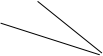 等级占地规模Ⅰ类Ⅰ类Ⅰ类Ⅱ类Ⅱ类Ⅱ类Ⅲ类Ⅲ类Ⅲ类敏感程度敏感程度大中小大中小大中小敏感敏感一级一级一级二级二级二级三级三级三级较敏感较敏感一级一级二级二级二级三级三级三级-不敏感不敏感一级二级二级二级三级三级三级--注：“-”表示可不开展土壤环境影响评价工作注：“-”表示可不开展土壤环境影响评价工作注：“-”表示可不开展土壤环境影响评价工作注：“-”表示可不开展土壤环境影响评价工作注：“-”表示可不开展土壤环境影响评价工作注：“-”表示可不开展土壤环境影响评价工作注：“-”表示可不开展土壤环境影响评价工作注：“-”表示可不开展土壤环境影响评价工作注：“-”表示可不开展土壤环境影响评价工作注：“-”表示可不开展土壤环境影响评价工作注：“-”表示可不开展土壤环境影响评价工作分类本项目情况分级土壤环境的影响类型污染影响型/项目类别项目参照土壤环境影响评价项目类别表中“制造业，石油、化工”Ⅰ类项目所在地周边土壤环境敏感程度项目厂址及评价范围内均为建设用地不敏感占地规模项目占地约 2.35hm2小评价等级评价等级二级时段污染影响型污染影响型污染影响型污染影响型时段大气沉降地面漫流垂直入渗其他建设期////运营期√/√/服务期满后////污染源污染途径污染物指标特征因子备注生产区废气排放源二氧化硫、氮氧化物、 氯化氢、非甲烷总烃苯胺正常工况下建成后年份（a）土壤中污染物增量（mg/kg）二类建设用地土壤污染物现状 最大值（mg/kg）二类建设用地土壤污染物预 测值（mg/kg）10.01870.050.068720.03740.050.087430.05610.050.106140.07480.050.124850.09350.050.1435100.1870.050.237150.28050.050.3305200.3740.050.424序 号控制 措施基本要求1总体 要求①扬尘防治必须方案完善、措施有效、手续齐全、备案及时、人员落实和监控到位。 ②施工现场必须做到八个百分百：即现场管理达标100% ，施工工地湿法作业100% ， 施工工地道路硬化100% ，渣土物料覆盖100% ，施工工地出入车辆冲洗100% ，现场监 控安装100%，物料运输密闭100%，施工工地使用非道路移动机械车辆管理100%达标， 施工工地建筑立面封闭100% ，违规及时按月处罚单100%。③禁止现场搅拌混凝土。④扬尘防治设施严禁随意拆除、移动、损坏，其功能受损时应及时恢复。2扬尘 防治 标识①应在扬尘防治区域出入口醒目位置设置扬尘污染防治责任公示牌，明确扬尘防治责 任单位、负责人、扬尘监督管理主管部门及监督电话等信息。②扬尘防治区域内应有扬尘防治设施平面布置图，在易产生扬尘部位设置标识牌，并 根据场地和设施变化及时调整。3扬尘 预警 响应①应编制扬尘预警响应预案。②扬尘预警响应预案应按照重污染天气黄色、橙色和红色三个预警级别，针对工程项 目扬尘防治特点，采取相应的预警响应措施。4资料 管理①应做好扬尘防治工作记录和数据监测记录，建立完善的扬尘防治管理台账。 ②应保存完整的扬尘防治档案资料。5围挡①施工现场应沿周边连续设置硬质围挡，不得有间断、敞开，底边封闭严密，不得有 泥浆外漏。围挡宜采用装配式围挡或砌体围墙。当采用装配式围挡时，下部应设置防 溢底座，高度不应低于200mm。②施工现场的围挡高度不应低于2.0m；③围挡上部应设置喷淋装置，每组间隔不宜大于 4m，喷头应朝向现场内并保持雾化效 果。开启的时长和频次应结合大气污染管控级别及天气因素等综合确定。④围挡立面应保持干净、整洁，定时清理。⑤围挡应保证施工作业人员和周边行人的安全，且牢固、美观、环保、无破损。⑥工程结束前，不得拆除施工现场围挡。当妨碍施工必须拆除时，应设置临时围挡并 符合相关要求。6场地①施工场区的出入口和主要道路必须进行硬化处理。硬化处理宜采用装配式、定型化 可周转的构件铺设，道路承载力应满足车辆行驶和抗压要求。②施工场区内裸露场地应采用防尘网等覆盖、绿化或固化等扬尘防治措施。③施工现场必须建立洒水清扫制度，专人负责定时对场地进行打扫、洒水、保洁，不 得在未实施洒水等措施情况下进行直接清扫，确保场区干净。7车辆 冲洗①工地车辆出入口应设置车辆自动冲洗装置，长宽尺寸不宜小于8m×4m 。车辆冲洗装 置冲洗水压不应小于0.3MPa ，冲洗时间不宜少于3min 。特殊情况下，可采用移动式冲 洗设备。②车辆冲洗应有专人负责，确保车辆外部、底盘、轮胎处不得粘有污物和泥土，严禁 车辆带泥上路。施工场所车辆出口路面上不应有明显的泥印，以及砂石、灰土等易扬 尘材料。③车辆冲洗应填写台账，并由相关责任人签字。④车辆冲洗宜采用循环用水，设置三级沉淀池，沉淀池应做防渗处理，污水不得直接 排入市政管网，沉淀池、排水沟中积存的污泥应定期清理。⑤冲洗装置应从工程开工之日起设置，并保留至工程竣工，对损坏的设备要及时进行维修，保证正常使用。8物料 存放①施工现场严禁露天存放砂、石、石灰、粉煤灰等易扬尘材料。②水泥、石灰粉等建筑材料应存放在库房内或严密遮盖。砂、石等散体材料应集中堆 放且覆盖；场内装卸、搬运易扬尘材料应遮盖、封闭或洒水，不得凌空抛掷或抛洒；其他细颗粒建筑材料应封闭存放。③钢材、木材、周转材料等物料应分类分区存放。④因工艺需要晾晒土方时，应设置专门的晾晒场地和相应标识牌，并采取措施防止表 面过度干燥起尘，晾晒完毕后应及时覆盖。9建筑 垃圾 处置①施工单位应当合理利用资源，防止浪费，减少建筑垃圾的产出量。②施工现场建筑垃圾应集中、分类堆放，严密遮盖，及时清运。施工现场应设置封闭 式垃圾池，存放散碎易起尘建筑垃圾。③施工现场内严禁随意丢弃和焚烧各类废弃物。④建筑垃圾运输应当委托经核准的运输单位运输，委托合同中应明确运输扬尘防治责 任。⑤建筑垃圾运输单位应制定车辆管理制度，定期对车辆进行维护和检测，保持车况完 好、车容整洁、车辆号牌清晰。⑥建筑垃圾运输车辆应随车携带相关证件和证明文件，做到各项运营运输手续完备。 ⑦建筑垃圾运输车辆运输中应采取严格的密封密闭措施，切实达到无外露、无遗撒、 无高尖、无扬尘的要求，按规定的时间、地点、线路运输和装卸。⑧建筑垃圾运输车辆出入施工工地和处置场所，应进行冲洗保洁，防止车辆带泥上路， 保持周边道路清洁干净。⑨建筑垃圾运输车辆应开启实时在线定位系统，严格实行“装、运、卸”全过程监控， 严禁“跑冒滴漏”和违规驾驶，确保实时处于监管系统监控之中。10施工 现场 管理①工程项目部应结合季节特点、不同施工阶段实际情况等，贯彻落实施工扬尘防治专 项方案，并进行动态调整。②施工现场总平面布置时应充分考虑扬尘防治需要，施工区与办公区、生活区布局合 理清晰、功能分区明确，并应采取相应的隔离措施。③施工现场应配备必要的扬尘防治设备、机具、材料等，采取喷淋、覆盖、绿化、封 闭等综合降尘措施。④防尘覆盖物覆盖后，应采用重物压盖、绑扎、地锚锚固等方式进行固定；覆盖物交 接处宜搭接并采用重物压盖，也可采用绑扎固定等连接方式。 由于工序交接或车辆碾 压等原因造成防尘覆盖物临时掀开或破损等情况，应及时进行恢复。⑤防尘覆盖物在使用过程中应及时检查，发现破损等情况应及时更换。更换和使用后 的防尘覆盖物应及时回收处理，防止污染环境。⑥施工现场工程车辆、运输车辆应达标排放、限速行驶，减少扬尘污染。施工现场非 道路移动机械使用的油品及物料运输车辆尾气排放必须达标。⑦塔式起重机上不应擅自加装喷淋、喷雾装置。⑧施工围挡外周边不得堆放建筑材料和建筑垃圾。⑨成品、半成品材料宜集约化加工、非受力构件工厂化预制、现场装配式施工，减少 施工现场粉尘排放。⑩施工作业后，应及时清理作业现场，做到工完、料清、场地净。⑪施工现场宜使用具有降尘、防尘功能的施工机具。有机废气 处理工艺优点缺点适用范围是否属于行业可行治理措施冷凝法1 、设备操作条 件简单，回收物 质纯度高废气处理效率不高，该技术常采用多 级组合形式或作为燃烧、吸附等净化 方法的前处理。适用 VOCs 浓 度范围：1.0 × 104~ 1.0 × 10 5mg/Nm3属于工艺有机废气可行治理工艺吸附法1 、该技术净化效率>95%，2 、结构简单、 性能稳定、维护 管理容易、适用 范围广废吸附剂如果处理不当，会造成二次 污染适用 VOCs 浓 度范围：100~ 1.5 × 104mg /Nm3属于工艺有机废气、恶臭废气可行治理工艺催化燃烧 （RCO）1、操作温度低， 热回收效率高 （ >90% ） ， 运 行 成 本 较 RTO  低；2 、RTO 技术适 用于处理中低  浓度（100~3500mg/  m3）废气，分解 效率较高，一般 为 97%-99%，去 除率≥97%。1.催化剂易失活（烧结、中毒、结焦）， 不适合含有 S、卤素等化合物的净化； 2. 陶瓷蓄热体床层压损大且易阻塞； 3.常用贵金属催化剂成本高；4.有废弃催化剂处理问题；5.不适合处理易自聚、易反应等物质 （苯乙烯），其会发生自聚现象，产 生高沸点交联物质，造成蓄热体堵 塞；适用 VOCs 浓 度范围：600~3000mg/N3m属于工艺有机废气可行治理工艺蓄热燃烧 （RTO）1、操作温度低， 热回收效率高 （ >90% ） ， 运 行 成 本 较 RTO  低；2.  高 去 除 率 （95～99%）3.适用于高温气 体1、陶瓷蓄热体床层压损大且易阻塞； 2 、低 VOCs浓度时燃料费用高；3 、处理含氮化合物时可能造成烟气 中 NOx 超标；4 、不适合处理易自聚化合物（苯乙 烯等）；其会发生自聚现象，产生高 沸点交联物质，造成蓄热体堵塞；5 、不适合处理硅烷类物质，燃烧生 成固体尘灰会堵塞蓄热陶瓷或切换 阀密封面。适用 VOCs 浓 度范围：1000~ 1/4LELm g/Nm3属于工艺有机废气可行治理工艺光催化氧化技术该技术适用于 有机废气、恶臭 气体的净化，工 艺简单 、 能耗 低、易操作、无 二次污染。运行成本较高设备可根据风 量、废气浓度大 小灵活配置属于恶臭废气、有机废气可行治理工艺备注：1 、LEL：爆炸下限2 、污染治理工艺可行性参照《排污许可证申请与核发技术规范——涂料、油墨、颜料及类 似产品制造业》（HJ1116-2020）类别项目名称项目名称排放量（t/d）产生浓度（mg/L）产生浓度（mg/L）产生浓度（mg/L）产生浓度（mg/L）产生浓度（mg/L）产生浓度（mg/L）产生浓度（mg/L）产生浓度（mg/L）产生浓度（mg/L）产生浓度（mg/L）产生浓度（mg/L）类别项目名称项目名称排放量（t/d）pHCODBOD5氨氮SS全盐量苯胺类色度  （倍）总氮硝基苯总铁工艺 废水溶剂黑 5（半成品）及副产品工艺废水压滤废水 W1- 110.9111~ 125000480230150255010004003808.08工艺 废水溶剂黑 5（半成品）及副产品工艺废水污冷凝水 W1-2/1-40.676~8150013075100/36010013060.05工艺 废水溶剂黑 5（半成品）及副产品工艺废水离心废水 W1-30.2811~ 12100//150230000/////工艺 废水塑料 黑 5 及副 产品 工艺 废水压滤废水 W2- 11274~6110015030150110050040/13工艺 废水塑料 黑 5 及副 产品 工艺 废水离心废水 W2-20.1310~ 12100//150410000/////工艺 废水塑料 黑 5 及副 产品 工艺 废水污冷凝水 W2-30.046~880//1000/////工艺 废水塑料 黑 7 及副 产品 工艺压滤废水 W3- 1107.758~ 101100553015014008004002工艺 废水塑料 黑 7 及副 产品 工艺离心废水 W3-20.12810~ 1210000150380000/////废水污冷凝水 W3-30.056~880//100//////酸性黑及副产品工艺废水压滤废水 W4- 1100.148~ 1011005530150138050/40011酸性黑及副产品工艺废水离心废水 W4-20.1286~9100//150279000////酸性黑及副产品工艺废水污冷凝水 W4-30.0266~880//10000////硫酸 钙干 燥冷 凝水离心废水 W5- 16.557~960//2001370/////硫酸 钙干 燥冷 凝水污冷凝水 W5-23.867~960//1501300/////环保 工程 废水工艺尾气酸碱喷淋吸收塔 废水 W6- 1工艺尾气酸碱喷淋吸收塔 废水 W6- 11.88~9200040050100155513006060/环保 工程 废水含硫酸雾废气碱喷淋吸收 塔废水 W6-2含硫酸雾废气碱喷淋吸收 塔废水 W6-22.08~9800010067600/////环保 工程 废水储罐危废间废气酸碱喷淋 吸收塔废水 W6-3储罐危废间废气酸碱喷淋 吸收塔废水 W6-30.48~9100028030100500200/4020/环保 工程 废水干燥车间水膜除尘吸收废 水 W6-4干燥车间水膜除尘吸收废 水 W6-41.08~9340070040200/141720050//环保 工程 废水釜式蒸发器浓缩冷凝水 W6-5釜式蒸发器浓缩冷凝水 W6-53.86~94601901530/50/1811/公用 工程 废水真空泵排水 W6-61.486~990005500100200/1800200290190/公用 工程 废水车间地面冲洗水 W6-76.026~9150040050300/5050060155公用 工程 废水软化装置浓水 W6-86.246~950//60//////公用 工程 废水循环冷却系统排水 W6-9186~9100//150//////公用 工程 废水生活污水 W6- 104.86~935020025300///45//类别类别废水量 m3/dpHCODBOD5氨氮SS全盐量苯胺类色度总氮硝基苯总铁铁碳微电解+ Feton  氧化进水147.886~91478.2237.646.3155.21137.2139.352.568.63.412.0铁碳微电解+ Feton  氧化去除率%//455100098010200铁碳微电解+ Feton  氧化出水147.886~9813.0225.741.7155.21137.22.852.561.82.812.0絮凝沉淀处 理单元进水147.886~9813.0225.741.7155.21137.22.852.561.82.812.0絮凝沉淀处 理单元去除率%//155/20//15//15絮凝沉淀处 理单元出水147.886~9691. 1214.441.7124.21137.22.844.661.82.810.2生化单元调 节池预处理后 进水147.886~9691. 1214.441.7124.21137.22.844.661.82.810.2生化单元调 节池低浓度废水进水37.056~9158. 145.44.8165.9377.65. 10.07.71. 10.0生化单元调 节池混合水质184.936~9585.518134.4132.8987.23.335.751.02.48.2生化单元进水184.936~9585.518134.4132.8987.23.335.751.02.48.2生化单元去除率%//70706080/70/6020/出水184.936~9175.754.313.726.6987.21.035.720.41.98.2二沉池+絮 凝沉淀进水184.936~9175.754.313.726.6987.21.035.720.41.98.2二沉池+絮 凝沉淀去除率%//105/10//10//10二沉池+絮 凝沉淀出水184.936~9158. 151.613.723.9987.21.032.220.41.97.4软化废水软化废水6.246.2450///60/////总排口总排口191.17191.17154.649.913.325. 1954.90.931.119.71.97. 1《河南省化工行业水污染物间接排 放标准》（DB41/1135-2016）表 1及表 2 标准《河南省化工行业水污染物间接排 放标准》（DB41/1135-2016）表 1及表 2 标准《河南省化工行业水污染物间接排 放标准》（DB41/1135-2016）表 1及表 2 标准6~93001503015020002.070503.010园区工业污水处理厂进水水质要求园区工业污水处理厂进水水质要求园区工业污水处理厂进水水质要求/35016020030/////序号废水类别处理设施废水量安全系数建议规模1高盐工艺废水1#酸碱中和罐、釜式蒸发器3.931.2~ 1.562工艺废水、地面清洗废 水、质检废水、三效蒸 发污冷凝水、生活污水污水处理站（调节池、微电解+芬顿氧化、调节池、A/O+一沉池 +二沉池+絮凝沉淀等）191.171.2~ 1.5300序号内    容费用（万元）1构（建）筑物投资1702主要设备投资2803其他投资504合计500序号项 目费 用（万元/年）备 注1人工14.43 人，工资 4000 元/月2蒸汽费用40.2釜式蒸发装置（50 元/t）3药剂费8Feton 试剂、PAC/PAM4电费10.570.7 元/度， 电费（1.8 元/m3）5年总运行费用68.52不包括设备折旧费6污水处理站吨水处理费用24.04 元/m3/序号危险废物名称废物类别危险废物 类别危险废物 代码产生量 （吨/年）产生工序及装置形态主要成分有害成分产废 周期危险特性处置措施1废活性炭危险废物HW49900-039-4919.41氯化钠生产脱色 回收工段固态活性炭、苯胺、 氢氧化亚铁、氢  氧化铁、氯化钠、 氢氧化钠、水、 异辛醇硫酸钠、苯胺盐酸盐苯胺、苯胺盐酸盐等有机物每批T厂内危废暂存间暂存，委托具有危废资质单位处置2废活性炭危险废物HW49900-039-4922.44二水硫酸钙生产 脱色回收工段固态钠盐、异辛醇硫 酸钠、苯胺盐酸 盐、氢氧化钠等异辛醇硫酸钠、苯胺盐酸盐等有机物每批T厂内危废暂存间暂存，委托具有危废资质单位处置3废活性炭危险废物HW49900-039-492有机废气处理固态苯胺、硝基苯、 硫酸、HCl、原料 及产品等有机物苯胺、硝基苯、硫酸、HCl 、原料及产品等有机物每批T厂内危废暂存间暂存，委托具有危废资质单位处置4废导热油危险废物HW08900-249-080.6导热油炉液态石油类有机物批/5年T ，I厂内危废暂存间暂存，委托具有危废资质单位处置5釜式蒸馏釜 残渣危险废物HW49772-006-4937.86氯化钠生产离心及废气吸收含盐废水釜式蒸馏液态- 固态不溶性有机物、乙酸乙酯及其他 有机杂质有机物每批T厂内危废暂存间暂存，委托具有危废资质单位处置6废滤布危险废物HW49900-041-492.95抽滤、压滤固态有机物和废滤布有机物每 2-3 月T/In厂内危废暂存间暂存，委托具有危废资质单位处置7有毒原辅料 废包装材料危险废物HW49900-041-49160.8原辅物料暂存、使 用固态有机物和包装铁 桶、塑料袋有机物每天T/In8废润滑油危险废物HW08900-218-080.01设备检修液态石油类和表面活 性剂有机物每年度T ，I9污水处理站 污泥危险废物HW12264-012- 123.2污水处理站固体泥、含苯胺物质苯胺每天T/C/I/R/In10无毒原辅料 废包装材料一般固废//57.32原辅物料暂存、使 用固体////厂内一 般固废 暂存间 暂存， 外售或 厂家回收11催化燃烧  （RCO）废催化剂一般固废//0.3RCO 处理装置固体////厂内一 般固废 暂存间 暂存， 外售或 厂家回收12生活垃圾一般固废//9.27办公生活固体////厂内一 般固废 暂存间 暂存， 外售或 厂家回收危险废物名称危险废物类别危险废物代码收集方式临时贮存方式及 占地面积位置贮存能 力贮存周 期废活性炭HW49900-039-49配备专用密闭桶/罐若干厂区建设 1 座120m2 危废暂存间位于 厂区 北部危废暂存能力500t半个月废导热油HW08900-249-08配备专用密闭桶/罐若干厂区建设 1 座120m2 危废暂存间位于 厂区 北部危废暂存能力500t半个月釜式蒸馏釜残渣HW49772-006-49配备专用密闭桶/罐若干厂区建设 1 座120m2 危废暂存间位于 厂区 北部危废暂存能力500t半个月废滤布HW49900-041-49配备专用密闭桶/罐若干厂区建设 1 座120m2 危废暂存间位于 厂区 北部危废暂存能力500t半个月废包装材料HW49900-041-49配备专用密闭桶/罐若干厂区建设 1 座120m2 危废暂存间位于 厂区 北部危废暂存能力500t半个月废润滑油HW08900-218-08配备专用密闭桶/罐若干厂区建设 1 座120m2 危废暂存间位于 厂区 北部危废暂存能力500t半个月污水处理站污泥HW12264-012- 12配备专用密闭桶/罐若干厂区建设 1 座120m2 危废暂存间位于 厂区 北部危废暂存能力500t半个月序号厂区装置防渗分区防渗性能技术要求1生产车间、罐区、污水站、三废车间、危 废暂存间、原料库、事故池、装卸泵区重点防渗 区等效黏土防渗层 Mb≥6.0m， K≤1.0 × 10-7 cm/s2干燥车间、成品库、循环水池、装卸区的 停车场一般防渗 区等效黏土防渗层 Mb≥1.5m， K≤1.0 × 10-7 cm/s3锅炉车间、消防水池、厂区道路、综合楼 等厂区其它区域简单防渗 区地面硬化时段项目污染源污染物治理措施投资（万 元）施工期废气施工扬尘/现场周围设围挡；裸露地面采取覆盖措施；施工场地和道路定期洒 水；运输通道及时清扫和冲洗；车辆清洗；限制车速；减少建材露 天堆放，设置堆棚或加盖塑料布50施工期废水生活污水和施工废水/生活污水设置 5m3 临时化粪池，定期清运施用于农田；建筑废水沉 淀后用于洒水抑尘10施工期固废建筑垃圾和生活垃圾/建筑垃圾尽量回收利用，其余按地方管理要求运送至统一处理场地； 生活垃圾由环卫部门统一收集处理15施工期噪声施工噪声/采用低噪设备，合理安排施工时间，加强施工噪声管理10施工期生态生态影响禁止施工人员对植被滥砍滥伐，合理安排施工进度，临时堆土苫布 覆盖围挡，保护表层土壤，防止水土流失15运营期废水各产品工艺废水、纯水制备废  水、循环冷却系统排水、车间及 设备清洗废水、质检废水、废气 处理喷淋废水、员工生活污水  等。pH、COD、BOD5、氨氮、 TN 、TP 、SS 、全盐量、  苯胺、硝基苯、总铁①氯化钠离心及工艺废气酸碱吸收废水建设一套釜式浓缩蒸发预处理装 置，处理规模不小于6m3/d；②高浓度工艺废水先经“微电解+Feton 氧化”预处理；③上述述经预处理的废水和其它废水一起进入污水站生化单元，主体处理 工艺为兼氧+好氧+絮凝沉淀，处理规模不小于300m3/d500运营期废气不含氯有机废气苯胺、硝基苯、VOCs建设 1 套“RCO”装置，1 根20m高排气筒35运营期废气含氯化氢工艺废气苯胺、硝基苯、HCl、VOCs建设1 套“三级冷凝预处理+两级酸吸收+除雾器+两级碱吸收+活性炭吸附” 装置，1 根20m高排气筒45运营期废气含硫酸雾废气硫酸雾、颗粒物建设 1 套“两级水吸收+两级碱吸收+活性炭吸附”装置，1 根20m高排气 筒（该排气筒和含氯有机废气共用）30含粉尘废气颗粒物各干燥废气经自带袋式除尘器处理后，铁黑、氯化钠及酸性黑包装废 气建设建设 1 套袋式除尘器、其他产品包装废气经自带的袋式除尘器处理 后，统一收集后再经酸喷淋+水膜除尘器进一步处理后，通过 1 根20m高 排气筒35二水硫酸钙生产废气颗粒物、硫酸雾投料及包装含尘废气先采用 1 套袋式除尘器处理后，再与压滤废气G5-1 及 中和废气统一收集后送入 1 套“两级酸性+一级碱洗+活性炭吸附”装置进 行处理，处理后通过 1 根20m高排气筒排放。50污水站废气NH3 、H2S 、臭气浓度、 VOCs统一收集后送入 1 套“两级酸性+一级碱洗+活性炭吸附”装置进行处理， 处理后通过 1 根20m高排气筒排放（与二水硫酸钙生产废气处理装置 共用）。50罐区废气苯胺、硝基苯、HCl、VOCs统一收集后送入 1 套“两级酸性+一级碱洗+活性炭吸附”装置进行处理， 处理后通过 1 根20m高排气筒排放（与二水硫酸钙生产废气处理装置 共用）。50危废间废气VOCs统一收集后送入 1 套“两级酸性+一级碱洗+活性炭吸附”装置进行处理， 处理后通过 1 根20m高排气筒排放（与二水硫酸钙生产废气处理装置 共用）。50锅炉及导热油炉废气颗粒物、二氧化硫、氮氧 化物采用低氮燃烧+烟气再循环，通过 1 根 15m高排气筒排放。5无组织废气NH3 、HCl 、NMHC按照本评价提出的无组织排放控制要求及相关文件要求采取相应措施30固体 废物生活垃圾厂区设置若干垃圾收集箱厂区设置若干垃圾收集箱1固体 废物一般固废暂存间建设 1 座一般固废暂存间，面积 58m2建设 1 座一般固废暂存间，面积 58m23固体 废物危险固废建设 1 座危废暂存间，面积 120m2建设 1 座危废暂存间，面积 120m212噪声高噪声设备基础减振、厂房隔声、消声等基础减振、厂房隔声、消声等15地下水防渗措施/按要求进行分区防渗按要求进行分区防渗150环境 风险/生产装置区、罐区、配电室、控制室配备灭火装置；生产装置区、罐区事故应急柜、防毒面具、医 疗物资等；生产装置采用半连续生产操作控制，并设置完善的事故开停车系统，安装有毒有害气体生产装置区、罐区、配电室、控制室配备灭火装置；生产装置区、罐区事故应急柜、防毒面具、医 疗物资等；生产装置采用半连续生产操作控制，并设置完善的事故开停车系统，安装有毒有害气体114防范 措施泄漏报警装置；生产车间设置导流和截留装置，防止物料泄漏或跑冒滴漏时向外环境扩散；同时可 以作为车间地面清洗时导排水用；罐区设置围堰，并安装废气泄漏报警装置，1 座 400m3 事故废水 池；1 座 320m3 的初期雨水池；雨污分流、导排系统；生产装置区设置事故应急柜、防毒面具、医 疗物资等；事故发生后组织现场监测；制定风险应急预案，并进行培训和演练。环境 监测废水、废气在线监测设备等废水、废气在线监测设备等34厂区 绿化在厂区内四周种植吸污能力强、抗大气污染能力强的树木，同时在厂区内布置花坛、绿地、绿篱在厂区内四周种植吸污能力强、抗大气污染能力强的树木，同时在厂区内布置花坛、绿地、绿篱10合计合计合计1169序号物质名称位置CAS 号临界量 Q（t）实际存储量 q（t）qn/Qn1苯胺罐区62-53-35143.728.741苯胺生产装置区①62-53-3519.43.882硝基苯罐区98-95-31083.878.392硝基苯生产装置区①98-95-31016.871.693盐酸罐区7647-01-07.5253.333盐酸生产装置区①7647-01-07.56.610.884三氧化硫钢瓶仓库7446- 11-95514三氧化硫生产装置区①7446- 11-950.630.135硫酸罐区7664-93-910124.8512.495硫酸生产装置区①7664-93-91010.251.036液碱罐区1310-73-2/47.22/6液碱生产装置区①1310-73-2/3.26/7天然气②天然气②/100.340.0348合计合计合计合计合计61.594行业评估依据分值本项目得分石化、化工、医药、轻工、化纤、有色冶炼等涉及光气及光气化工艺、电解工艺（氯碱）、氯化工 艺、硝化工艺、合成氨工艺、裂解（裂化）工艺、氟 化工艺、加氢工艺、重氮化工艺、氧化工艺、过氧化 工艺、胺基化工艺、磺化工艺、聚合工艺、烷基化工 艺、新型煤化工工艺、 电石生产工艺、偶氮化工艺10/套30石化、化工、医药、轻工、化纤、有色冶炼等无机酸制酸工艺、焦化工艺5/套0石化、化工、医药、轻工、化纤、有色冶炼等其他高温或高压，且涉及危险物质的工艺过程 a 、危 险物质贮存罐区5/套（罐区）5管道、港口/ 码头等涉及危险物质管道运输项目、港口/码头等10/石油天然气石油、天然气、页岩气开采（含净化），气库（不含 加气站的气库），油库（不含加气站的油库）、油气 管线 b（不含城镇燃气管线）10/其他涉及危险物质使用、贮存的项目5/a 高温指工艺温度300℃ , 高压指压力容器的设计压力（P）10.0Mpa；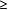 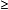 b 长输管道运输项目应按站场、管线分段进行评价a 高温指工艺温度300℃ , 高压指压力容器的设计压力（P）10.0Mpa；b 长输管道运输项目应按站场、管线分段进行评价a 高温指工艺温度300℃ , 高压指压力容器的设计压力（P）10.0Mpa；b 长输管道运输项目应按站场、管线分段进行评价a 高温指工艺温度300℃ , 高压指压力容器的设计压力（P）10.0Mpa；b 长输管道运输项目应按站场、管线分段进行评价危险物质数量与临界量比值（Q）行业及生产工艺（M）行业及生产工艺（M）行业及生产工艺（M）行业及生产工艺（M）危险物质数量与临界量比值（Q）M1M2M3M4Q>100P1P1P2P310<Q<100P1P2P3P41<Q<10P2P3P4P4分级大气环境敏感性E1周边 5 km 范围内居住区、医疗卫生、文化教育、科研、行政办公等机构人口总数大于 5 万人，或其他需要特殊保护区域；或周边 500 m 范围内人口总数大于 1000 人；油气、化学 品输送管线管段周边 200 m 范围内，每千米管段人口数大于 200 人E2周边 5 km 范围内居住区、医疗卫生、文化教育、科研、行政办公等机构人口总数大于 1 万人，小于 5 万人；或周边 500 m 范围内人口总数大于 500 人，小于 1000 人；油气、化学 品输送管线管段周边 200 m 范围内，每千米管段人口数大于 100 人，小于 200 人E3周边 5 km  范围内居住区、医疗卫生、文化教育、科研、行政办公等机构人口总数小于 1 万人；或周边 500 m  范围内人口总数小于 500 人；油气、化学品输送管线管段周边 200 m 范围内，每千米管段人口数小于 100 人环境敏感目标地表水功能敏感性地表水功能敏感性地表水功能敏感性环境敏感目标F1F2F3S1E1E1E2S2E1E2E3S3E1E2E3敏感性地表水环境敏感特征敏感 F1排放点进入地表水水域环境功能为Ⅱ类及以上，或海水水质分类第一类；或以发生事故时，危险物质泄漏到水体的排放点算起，排放进入受纳河流最大流 速时，24 h  流经范围内涉跨国界的较敏感 F2排放点进入地表水水域环境功能为Ⅲ类，或海水水质分类第二类；或以发生事故时，危险物质泄漏到水体的排放点算起，排放进入受纳河流最大流 速时，24 h  流经范围内涉跨省界的低敏感 F3上述地区之外的其他地区分级环境敏感目标S1发生事故时，危险物质泄漏到内陆水体的排放点下游（顺水流向）10 km  范围内、 近岸海域一个潮周期水质点可能达到的最大水平距离的两倍范围内，有如下一类或 多类环境风险受体：集中式地表水饮用水水源保护区（包括一级保护区、二级保护 区及准保护区）；农村及分散式饮用水水源保护区； 自然保护区；重要湿地；珍稀 濒危野生动植物天然集中分布区；重要水生生物的自然产卵场及索饵场、越冬场和 洄游通道；世界文化和自然遗产地；红树林、珊瑚礁等滨海湿地生态系统；珍稀、 濒危海洋生物的天然集中分布区；海洋特别保护区；海上自然保护区；盐场保护区； 海水浴场；海洋自然历史遗迹；风景名胜区；或其他特殊重要保护区域S2发生事故时，危险物质泄漏到内陆水体的排放点下游（顺水流向）10 km  范围内、 近岸海域一个潮周期水质点可能达到的最大水平距离的两倍范围内，有如下一类或 多类环境风险受体的：水产养殖区；天然渔场；森林公园；地质公园；海滨风景游 览区；具有重要经济价值的海洋生物生存区域S3排放点下游（顺水流向）10 km  范围、近岸海域一个潮周期水质点可能达到的最大 水平距离的两倍范围内无上述类型 1  和类型 2  包括的敏感保护目标包气带防污性能地下水功能敏感性地下水功能敏感性地下水功能敏感性包气带防污性能G1G2G3D1E1E1E2D2E1E2E3D3E2E2E3敏感性地下水环境敏感特征敏感 G1集中式饮用水水源（包括已建成的在用、备用、应急水源，在建和规划的饮用水 水源）准保护区；除集中式饮用水水源以外的国家或地方政府设定的与地下水环 境相关的其他保护区，如热水、矿泉水、温泉等特殊地下水资源保护区较敏感 G2集中式饮用水水源（包括已建成的在用、备用、应急水源，在建和规划的饮用水 水源）准保护区以外的补给径流区；未划定准保护区的集中式饮用水水源，其保 护区以外的补给径流区；分散式饮用水水源地；特殊地下水资源（如热水、矿泉 水、温泉等）保护区以外的分布区等其他未列入上述敏感分级的环境敏感区 a不敏感 G3上述地区之外的其他地区a  “环境敏感区 ”是指《建设项目环境影响评价分类管理名录》中所界定的涉及地下水的环境敏 感区分级包气带岩土的渗透性能D3Mb ≥ 1.0m ，K ≤ 1.0 × 10 -6  cm/s ，且分布连续、稳定D20.5m ≤ Mb<1.0m ，K ≤ 1.0 × 10 -6  cm/s ，且分布连续、稳定Mb ≥ 1.0m ，1.0 × 10 -6  cm/s＜K ≤ 1.0 × 10 -4  cm/s ，且分布连续、稳定D1岩（土）层不满足上述“D2”和“D3”条件Mb：岩土层单层厚度。K：渗透系数。Mb：岩土层单层厚度。K：渗透系数。环境敏感程度（E）危险物质及工艺系统危险性（P）危险物质及工艺系统危险性（P）危险物质及工艺系统危险性（P）危险物质及工艺系统危险性（P）环境敏感程度（E）极高危害（P1）高度危害（P2）中度危害（P3）轻度危害（P4）环境高度敏感区（E1）Ⅳ+ⅣⅢⅢ环境中度敏感区（E2）ⅣⅢⅢⅡ环境低度敏感区（E3）ⅢⅢⅡⅠ注： Ⅳ+为极高环境风险注： Ⅳ+为极高环境风险注： Ⅳ+为极高环境风险注： Ⅳ+为极高环境风险注： Ⅳ+为极高环境风险环境风险潜势Ⅳ 、Ⅳ+ⅢⅡⅠ评价工作等级一二三简单分析 aa 是相对于详细评价工作内容而言，在描述危险物质、环境影响途径、环境危害后果、风险防范措施等方面给出定性的说明。见附录 A。a 是相对于详细评价工作内容而言，在描述危险物质、环境影响途径、环境危害后果、风险防范措施等方面给出定性的说明。见附录 A。a 是相对于详细评价工作内容而言，在描述危险物质、环境影响途径、环境危害后果、风险防范措施等方面给出定性的说明。见附录 A。a 是相对于详细评价工作内容而言，在描述危险物质、环境影响途径、环境危害后果、风险防范措施等方面给出定性的说明。见附录 A。a 是相对于详细评价工作内容而言，在描述危险物质、环境影响途径、环境危害后果、风险防范措施等方面给出定性的说明。见附录 A。时间地点危害物质事故原因后果2012- 12-31山西长治苯胺储罐破损泄露地表水体受到 污染2006-4-4江苏徐州市硝基苯交通事故人员疏散2017-2-21内蒙古阿拉善 盟硝基苯硝基苯胺车间发生反应釜爆炸 事故2 人遇难，4 人 受伤2014-2-6安徽蚌埠市三氧化硫管道破损泄露交通中断，人员 疏散2014-6- 19浙江嘉兴盐酸交通事故1 人死亡2014-7- 11福建福州硫酸交通事故人员疏散2014-4- 18四川广元硫酸交通事故2 死 5 伤序号事故原因事故比率（%）1阀门管线泄漏35. 12泵、设备故障18.23操作失败15.64仪表、 电器失灵12.45突沸、反应失控10. 16雷击、 自然灾害8.2苯胺苯胺苯胺苯胺分子式C6H7N外观与性状无色至浅黄色透明液体分子量93.127蒸汽压2.0kPa/25℃熔点-6.2℃溶解性微溶于水，溶于乙醇、乙醚、苯沸点184℃稳定性稳定闪点76℃CAS 号62-53-3密度相对密度（水=1）1.0322相对密度（水=1）1.0322相对密度（水=1）1.0322毒理性急性毒性LC50442mg/m3(大鼠经口)LC50442mg/m3(大鼠经口)健康危害会形成的高铁血红蛋白所致，造成组织缺氧，引起中枢神经系统、心血管系统和 其它脏器损害。会形成的高铁血红蛋白所致，造成组织缺氧，引起中枢神经系统、心血管系统和 其它脏器损害。会形成的高铁血红蛋白所致，造成组织缺氧，引起中枢神经系统、心血管系统和 其它脏器损害。危险特性遇明火、高热或与氧化剂接触，有引起燃烧的危险；与酸类、卤素、醇类、胺类 发生强烈反应，会引起燃烧。遇明火、高热或与氧化剂接触，有引起燃烧的危险；与酸类、卤素、醇类、胺类 发生强烈反应，会引起燃烧。遇明火、高热或与氧化剂接触，有引起燃烧的危险；与酸类、卤素、醇类、胺类 发生强烈反应，会引起燃烧。硝基苯硝基苯硝基苯硝基苯分子式C6H5NO2外观与性状无色或微黄色具苦杏仁味的油状液体分子量123.109蒸汽压0.02kPa/20℃熔点5~6℃溶解性难溶于水；易溶于乙醇、乙醚、苯沸点210~211℃稳定性稳定闪点88℃CAS 号98-95-3密度相对密度（水=1）1.205相对密度（水=1）1.205相对密度（水=1）1.205毒理性急性毒性LC50489mg/m3(大鼠经口)LC50489mg/m3(大鼠经口)健康危害会形成的高铁血红蛋白所致，造成组织缺氧，引起中枢神经系统、心血管系统和 其它脏器损害。会形成的高铁血红蛋白所致，造成组织缺氧，引起中枢神经系统、心血管系统和 其它脏器损害。会形成的高铁血红蛋白所致，造成组织缺氧，引起中枢神经系统、心血管系统和 其它脏器损害。危险特性遇明火、高热或与氧化剂接触，有引起燃烧爆炸的危险。与硝酸反应强烈。遇明火、高热或与氧化剂接触，有引起燃烧爆炸的危险。与硝酸反应强烈。遇明火、高热或与氧化剂接触，有引起燃烧爆炸的危险。与硝酸反应强烈。盐酸盐酸盐酸盐酸分子式HCl外观与性状无色至淡黄色清澈液体分子量36.46蒸汽压3130Pa/21℃熔点- 114.8℃溶解性与水、乙醇任意混溶，浓盐酸稀释有热量 放出沸点108.6℃稳定性稳定闪点无资料CAS 号7647-01-0密度相对密度（水=1）1.159相对密度（水=1）1.159相对密度（水=1）1.159毒理性急性毒性LC503124ppm ，1 小时(大鼠吸入)LC503124ppm ，1 小时(大鼠吸入)健康危害盐酸会挥发出酸雾。盐酸本身和酸雾都会腐蚀人体组织，可能会不可逆地损伤呼 吸器官、眼部、皮肤和胃肠等。在将盐酸与氧化剂（例如漂白剂次氯酸钠或高锰 酸钾等）混合时，会产生有毒气体氯气。盐酸会挥发出酸雾。盐酸本身和酸雾都会腐蚀人体组织，可能会不可逆地损伤呼 吸器官、眼部、皮肤和胃肠等。在将盐酸与氧化剂（例如漂白剂次氯酸钠或高锰 酸钾等）混合时，会产生有毒气体氯气。盐酸会挥发出酸雾。盐酸本身和酸雾都会腐蚀人体组织，可能会不可逆地损伤呼 吸器官、眼部、皮肤和胃肠等。在将盐酸与氧化剂（例如漂白剂次氯酸钠或高锰 酸钾等）混合时，会产生有毒气体氯气。危险特性能与一些活性金属粉末发生反应，放出氢气。遇氰化物能产生剧毒的氰化氢气体。 与碱发生中合反应，并放出大量的热。具有强腐蚀性。。能与一些活性金属粉末发生反应，放出氢气。遇氰化物能产生剧毒的氰化氢气体。 与碱发生中合反应，并放出大量的热。具有强腐蚀性。。能与一些活性金属粉末发生反应，放出氢气。遇氰化物能产生剧毒的氰化氢气体。 与碱发生中合反应，并放出大量的热。具有强腐蚀性。。三氧化硫三氧化硫三氧化硫三氧化硫分子式SO3外观与性状针状固体或液态，有刺激性气味分子量80蒸汽压506.62kPa/10.3℃熔点62.3℃溶解性溶于水、浓硫酸沸点44.8℃稳定性稳定闪点无资料CAS 号7446- 11-9密度相对密度（水=1）1.97相对密度（水=1）1.97相对密度（水=1）1.97毒理性急性毒性LC50510mg/m3 ，2 小时(大鼠吸入)LC50510mg/m3 ，2 小时(大鼠吸入)健康危害对皮肤、粘膜等组织有强烈的刺激和腐蚀作用，可引起结膜炎、水肿。角膜混浊，对皮肤、粘膜等组织有强烈的刺激和腐蚀作用，可引起结膜炎、水肿。角膜混浊，对皮肤、粘膜等组织有强烈的刺激和腐蚀作用，可引起结膜炎、水肿。角膜混浊，以致失明；引起呼吸道刺激症状，重者发生呼吸困难和肺水肿；高浓度引起喉痉 挛或声门水肿而死亡。 口服后引起消化道的烧伤以至溃疡形成。以致失明；引起呼吸道刺激症状，重者发生呼吸困难和肺水肿；高浓度引起喉痉 挛或声门水肿而死亡。 口服后引起消化道的烧伤以至溃疡形成。以致失明；引起呼吸道刺激症状，重者发生呼吸困难和肺水肿；高浓度引起喉痉 挛或声门水肿而死亡。 口服后引起消化道的烧伤以至溃疡形成。以致失明；引起呼吸道刺激症状，重者发生呼吸困难和肺水肿；高浓度引起喉痉 挛或声门水肿而死亡。 口服后引起消化道的烧伤以至溃疡形成。以致失明；引起呼吸道刺激症状，重者发生呼吸困难和肺水肿；高浓度引起喉痉 挛或声门水肿而死亡。 口服后引起消化道的烧伤以至溃疡形成。危险特性危险特性具强腐蚀性、强刺激性，可致人灼伤。遇水发生爆炸性剧烈反应。与氧气、氟、 氧化铅、次亚氯酸、过氯酸、磷、四氟乙烯等接触剧烈反应。与有机材料如木、 棉花或草接触，会着火。吸湿性极强，在空气中产生有毒的白烟。遇潮时对大多 数金属有强腐蚀性。具强腐蚀性、强刺激性，可致人灼伤。遇水发生爆炸性剧烈反应。与氧气、氟、 氧化铅、次亚氯酸、过氯酸、磷、四氟乙烯等接触剧烈反应。与有机材料如木、 棉花或草接触，会着火。吸湿性极强，在空气中产生有毒的白烟。遇潮时对大多 数金属有强腐蚀性。具强腐蚀性、强刺激性，可致人灼伤。遇水发生爆炸性剧烈反应。与氧气、氟、 氧化铅、次亚氯酸、过氯酸、磷、四氟乙烯等接触剧烈反应。与有机材料如木、 棉花或草接触，会着火。吸湿性极强，在空气中产生有毒的白烟。遇潮时对大多 数金属有强腐蚀性。具强腐蚀性、强刺激性，可致人灼伤。遇水发生爆炸性剧烈反应。与氧气、氟、 氧化铅、次亚氯酸、过氯酸、磷、四氟乙烯等接触剧烈反应。与有机材料如木、 棉花或草接触，会着火。吸湿性极强，在空气中产生有毒的白烟。遇潮时对大多 数金属有强腐蚀性。具强腐蚀性、强刺激性，可致人灼伤。遇水发生爆炸性剧烈反应。与氧气、氟、 氧化铅、次亚氯酸、过氯酸、磷、四氟乙烯等接触剧烈反应。与有机材料如木、 棉花或草接触，会着火。吸湿性极强，在空气中产生有毒的白烟。遇潮时对大多 数金属有强腐蚀性。硫酸硫酸硫酸硫酸硫酸硫酸硫酸分子式H2SO4H2SO4H2SO4外观与性状纯品为无色透明油状液体，无臭纯品为无色透明油状液体，无臭分子量98.0898.0898.08蒸汽压0. 13kPa/145.8℃0. 13kPa/145.8℃熔点10.5℃10.5℃10.5℃溶解性与水混溶与水混溶沸点330℃330℃330℃稳定性稳定稳定密度相对密度(水 = 1)1.83；相对密度(水 = 1)1.83；相对密度(水 = 1)1.83；CAS 号7664-93-97664-93-9危险标记20(酸性腐蚀品)20(酸性腐蚀品)20(酸性腐蚀品)主要用途用于生产化学肥料，在化工、医药、塑料、染料、 石油提炼等工业也有广泛的应用用于生产化学肥料，在化工、医药、塑料、染料、 石油提炼等工业也有广泛的应用毒理性急性毒性急性毒性急性毒性LD5080mg/kg( 大鼠经口) ；LC50510mg/m3 ，2 小时(大鼠吸入) ； 320mg/m3 ，2 小时(小鼠吸入)LD5080mg/kg( 大鼠经口) ；LC50510mg/m3 ，2 小时(大鼠吸入) ； 320mg/m3 ，2 小时(小鼠吸入)LD5080mg/kg( 大鼠经口) ；LC50510mg/m3 ，2 小时(大鼠吸入) ； 320mg/m3 ，2 小时(小鼠吸入)健康危害对皮肤、粘膜等组织有强烈的刺激和腐蚀作用对皮肤、粘膜等组织有强烈的刺激和腐蚀作用对皮肤、粘膜等组织有强烈的刺激和腐蚀作用对皮肤、粘膜等组织有强烈的刺激和腐蚀作用对皮肤、粘膜等组织有强烈的刺激和腐蚀作用对皮肤、粘膜等组织有强烈的刺激和腐蚀作用危险特性与易燃物(如苯)和有机物(如糖、纤维素等)接触会发生剧烈反应，甚至引起燃烧。 能与一些活性金属粉末发生反应，放出氢气。遇水大量放热，可发生沸溅。具有强 腐蚀性。与易燃物(如苯)和有机物(如糖、纤维素等)接触会发生剧烈反应，甚至引起燃烧。 能与一些活性金属粉末发生反应，放出氢气。遇水大量放热，可发生沸溅。具有强 腐蚀性。与易燃物(如苯)和有机物(如糖、纤维素等)接触会发生剧烈反应，甚至引起燃烧。 能与一些活性金属粉末发生反应，放出氢气。遇水大量放热，可发生沸溅。具有强 腐蚀性。与易燃物(如苯)和有机物(如糖、纤维素等)接触会发生剧烈反应，甚至引起燃烧。 能与一些活性金属粉末发生反应，放出氢气。遇水大量放热，可发生沸溅。具有强 腐蚀性。与易燃物(如苯)和有机物(如糖、纤维素等)接触会发生剧烈反应，甚至引起燃烧。 能与一些活性金属粉末发生反应，放出氢气。遇水大量放热，可发生沸溅。具有强 腐蚀性。与易燃物(如苯)和有机物(如糖、纤维素等)接触会发生剧烈反应，甚至引起燃烧。 能与一些活性金属粉末发生反应，放出氢气。遇水大量放热，可发生沸溅。具有强 腐蚀性。天然气天然气天然气天然气天然气天然气天然气分子式分子式CH4外观与性状外观与性状外观与性状无色无臭气体分子量分子量16.04蒸汽压蒸汽压蒸汽压53.32kPa/- 168.8℃熔点熔点- 182.5℃溶解性溶解性溶解性微溶于水，可混溶于醇、乙醚沸点沸点- 161.5℃稳定性稳定性稳定性稳定闪点闪点- 188℃危险标记危险标记危险标记6（易燃液体）密度密度相对密度相对密度（空气=1）0.55相对密度相对密度（空气=1）0.55相对密度相对密度（空气=1）0.55相对密度相对密度（空气=1）0.55相对密度相对密度（空气=1）0.55健康危害健康危害甲烷浓度过高时使空气中氧含量明显降低，使人窒息。当空气中甲烷达到 25%-30% 时，可引起头疼、头晕、乏力、注意力不集中、呼吸和心跳加速、共济失调。若 不及时脱离，可致窒息死亡。皮肤接触液化本品，可致冻伤。甲烷浓度过高时使空气中氧含量明显降低，使人窒息。当空气中甲烷达到 25%-30% 时，可引起头疼、头晕、乏力、注意力不集中、呼吸和心跳加速、共济失调。若 不及时脱离，可致窒息死亡。皮肤接触液化本品，可致冻伤。甲烷浓度过高时使空气中氧含量明显降低，使人窒息。当空气中甲烷达到 25%-30% 时，可引起头疼、头晕、乏力、注意力不集中、呼吸和心跳加速、共济失调。若 不及时脱离，可致窒息死亡。皮肤接触液化本品，可致冻伤。甲烷浓度过高时使空气中氧含量明显降低，使人窒息。当空气中甲烷达到 25%-30% 时，可引起头疼、头晕、乏力、注意力不集中、呼吸和心跳加速、共济失调。若 不及时脱离，可致窒息死亡。皮肤接触液化本品，可致冻伤。甲烷浓度过高时使空气中氧含量明显降低，使人窒息。当空气中甲烷达到 25%-30% 时，可引起头疼、头晕、乏力、注意力不集中、呼吸和心跳加速、共济失调。若 不及时脱离，可致窒息死亡。皮肤接触液化本品，可致冻伤。危险特性危险特性易燃，与空气可形成爆炸性混合物。遇明火、高热能引起燃烧爆炸。受高热分解 产生有毒的腐蚀性烟气。与氧化剂接触发生反应，遇明火、高热易引起燃烧，并 放出有毒气体。其蒸气比空气重，能在较低处扩散到相当远的地方，遇明火会引 着回燃。易燃，与空气可形成爆炸性混合物。遇明火、高热能引起燃烧爆炸。受高热分解 产生有毒的腐蚀性烟气。与氧化剂接触发生反应，遇明火、高热易引起燃烧，并 放出有毒气体。其蒸气比空气重，能在较低处扩散到相当远的地方，遇明火会引 着回燃。易燃，与空气可形成爆炸性混合物。遇明火、高热能引起燃烧爆炸。受高热分解 产生有毒的腐蚀性烟气。与氧化剂接触发生反应，遇明火、高热易引起燃烧，并 放出有毒气体。其蒸气比空气重，能在较低处扩散到相当远的地方，遇明火会引 着回燃。易燃，与空气可形成爆炸性混合物。遇明火、高热能引起燃烧爆炸。受高热分解 产生有毒的腐蚀性烟气。与氧化剂接触发生反应，遇明火、高热易引起燃烧，并 放出有毒气体。其蒸气比空气重，能在较低处扩散到相当远的地方，遇明火会引 着回燃。易燃，与空气可形成爆炸性混合物。遇明火、高热能引起燃烧爆炸。受高热分解 产生有毒的腐蚀性烟气。与氧化剂接触发生反应，遇明火、高热易引起燃烧，并 放出有毒气体。其蒸气比空气重，能在较低处扩散到相当远的地方，遇明火会引 着回燃。序号危险废物名称危险废物 类别危险废物 代码产生量  （吨/年）产生工序及装置形态主要成分有害成分产废周 期危险特性污染防 治措施1废活性炭HW49900-039-4919.41氯化钠生产脱色回 收工段固态活性炭、苯胺、氢氧化亚铁、氢氧化铁、氯化钠、氢氧化钠、水、异辛醇硫酸钠、苯胺盐酸盐苯胺、苯胺盐酸盐 等有机物每批T厂内危废暂存间暂存，委托具有危废资质单位处置2废活性炭HW49900-039-4922.44二水硫酸钙生产脱 色回收工段固态钠盐、异辛醇硫酸 钠、苯胺盐酸盐、氢氧化钠等异辛醇硫酸钠、苯胺盐酸盐等有机物每批T厂内危废暂存间暂存，委托具有危废资质单位处置3废活性炭HW49900-039-492有机废气处理固态苯胺、硝基苯、硫酸、HCl 、原料及产品等有机物苯胺、硝基苯、硫酸、HCl 、原料及产品等有机物每批T厂内危废暂存间暂存，委托具有危废资质单位处置4废导热油HW08900-249-080.6导热油炉液态石油类有机物批/5 年T ，I厂内危废暂存间暂存，委托具有危废资质单位处置5釜式蒸馏釜 残渣HW49 类772-006-4937.86氯化钠生产离心及废气吸收含盐废水釜式蒸馏液态- 固态不溶性有机物、乙酸乙酯及其他有机杂质有机物每批T厂内危废暂存间暂存，委托具有危废资质单位处置6废滤布HW49900-041-492.95抽滤、压滤固态有机物和废滤布有机物每 2-3 月T/In厂内危废暂存间暂存，委托具有危废资质单位处置7废包装材料HW49900-041-49208.39原辅物料暂存、使 用固态有机物和包装铁 桶、塑料袋有机物每天T/In厂内危废暂存间暂存，委托具有危废资质单位处置8废润滑油HW08900-218-080.01设备检修液态石油类和表面活性 剂有机物每年度T ，I厂内危废暂存间暂存，委托具有危废资质单位处置9污水处理站 污泥HW12264-012- 123.2污水处理站固体泥、含苯胺物质苯胺每天T/C/I/R/In厂内危废暂存间暂存，委托具有危废资质单位处置序号危险单元危险单元物质名称CAS 号最大存在量（t）序号名称位置物质名称CAS 号最大存在量（t）1储运系统储罐区苯胺62-53-3143.72储运系统储罐区硝基苯98-95-383.873储运系统储罐区盐酸7647-01-0254储运系统储罐区硫酸7664-93-9124.855储运系统储罐区液碱1310-73-247.226储运系统3#仓库钢瓶间三氧化硫7446- 11-957生产系统计量罐、中间 罐苯胺62-53-319.48生产系统计量罐、中间 罐硝基苯98-95-316.879生产系统计量罐、中间 罐盐酸7647-01-06.6110生产系统计量罐、中间 罐硫酸7664-93-910.2511生产系统计量罐、中间 罐三氧化硫7446- 11-90.6312生产系统管道天然气/0.3413危废间废导热油/0.614危废间釜式蒸馏釜残渣/37.8615危废间废润滑油/0.01产品装置名称主要危险物质状态风险原因溶剂黑 5    （半成品）缩合反应釜苯胺、盐酸、硝基苯液、气容器、管道破裂及系统密闭不严导致物料泄漏溶剂黑 5    （半成品）酸化中和釜苯胺、盐酸、硝基苯液、气容器、管道破裂及系统密闭不严导致物料泄漏溶剂黑 5    （半成品）中和罐液碱、苯胺液容器、管道破裂及系统密闭不严导致物料泄漏溶剂黑 5    （半成品）苯胺蒸馏塔苯胺液、气容器、管道破裂及系统密闭不严导致物料泄漏塑料黑 5接枝改性釜盐酸气容器、管道破裂及系统密闭不严导致物料泄漏塑料黑 5脱色釜液碱液容器、管道破裂及系统密闭不严导致物料泄漏塑料黑 7接枝改性釜液碱液容器、管道破裂及系统密闭不严导致物料泄漏塑料黑 7脱色釜液碱液容器、管道破裂及系统密闭不严导致物料泄漏酸性黑磺化釜三氧化硫气容器、管道破裂及系统密闭不严导致物料泄漏酸性黑中和釜液碱液容器、管道破裂及系统密闭不严导致物料泄漏酸性黑脱色釜液碱液容器、管道破裂及系统密闭不严导致物料泄漏序号化学品名称年用量 （t）最大存  储量（t）状态储存容 器类型容积（m3）/包装规格温度 (℃)压力  （MPa）储存 地点储存 周期 （d）运输 方式输送管 线内径 	(mm)一、溶剂黑 5（半成品）一、溶剂黑 5（半成品）一、溶剂黑 5（半成品）一、溶剂黑 5（半成品）一、溶剂黑 5（半成品）一、溶剂黑 5（半成品）一、溶剂黑 5（半成品）一、溶剂黑 5（半成品）一、溶剂黑 5（半成品）一、溶剂黑 5（半成品）一、溶剂黑 5（半成品）一、溶剂黑 5（半成品）一、溶剂黑 5（半成品）1苯胺1597.37143.7液体储罐2 ×87m320常压罐区24槽车402硝基苯1515.5883.87液体储罐1 ×87m320常压罐区15槽车403盐酸413.8525液体储罐1 ×87m320常压罐区51槽车40二、酸性黑二、酸性黑二、酸性黑二、酸性黑二、酸性黑二、酸性黑二、酸性黑二、酸性黑二、酸性黑二、酸性黑二、酸性黑二、酸性黑二、酸性黑198%硫酸1666.8124.85液体储罐1 ×87m320常压罐区23槽车402三氧化硫351.885液体钢瓶5 × 1m335~45常压3#仓 库钢 瓶间4汽车25三、共用三、共用三、共用三、共用三、共用三、共用三、共用三、共用三、共用三、共用三、共用三、共用三、共用1液碱1389.2547.22液体储罐1 ×87m320常压罐区32槽车40序号固废名称来源（生产工序及装置）性质形态产生量 （t/a）车间临时存放设施厂区贮存场所厂区贮存场所厂区贮存场所厂区贮存场所厂区贮存场所厂区贮存场所序号固废名称来源（生产工序及装置）性质形态产生量 （t/a）车间临时存放设施名称位置占地面积贮存方式贮存 能力贮存 周期1废活性炭氯化钠生产脱色回收工段危险废物固态19.41配套 0.3T PE 胶框若干危废暂存 间2#仓库 东侧120m2全密闭，分类、分 区贮存150半年2废活性炭二水硫酸钙生产脱色回收 工段危险废物固态22.44配套 0.3T PE 胶框若干危废暂存 间2#仓库 东侧120m2全密闭，分类、分 区贮存150半年3废活性炭有机废气处理危险废物固态2配套 0.3T PE 胶框若干危废暂存 间2#仓库 东侧120m2全密闭，分类、分 区贮存150半年4废导热油导热油炉危险废物液态0.6配套 1T PE 罐若干危废暂存 间2#仓库 东侧120m2全密闭，分类、分 区贮存150半年5釜式蒸馏釜残渣氯化钠生产离心及废气吸 收含盐废水釜式蒸馏危险废物液态- 固 态37.86配套 1T PE 罐若干危废暂存 间2#仓库 东侧120m2全密闭，分类、分 区贮存150半年6废滤布抽滤、压滤危险废物固态2.95编织袋若干危废暂存 间2#仓库 东侧120m2全密闭，分类、分 区贮存150半年7废润滑油设备检修危险废物液态0.01配套 1T PE 罐若干危废暂存 间2#仓库 东侧120m2全密闭，分类、分 区贮存150半年8污水处理站污泥污水处理站危险废物固体3.2编织袋若干危废暂存 间2#仓库 东侧120m2全密闭，分类、分 区贮存150半年9废包装材料原辅物料暂存、使用产生 的废铁皮桶、废塑料桶等危险废物固态208.39/由原料厂家回收利用2#仓库 东侧120m2全密闭，分类、分 区贮存150月危险因素储存区容器破损液体泄漏，不及时收集，有毒品、腐蚀品会对周边人群有一定的毒害，易燃 液体遇明火发生火灾或爆炸火源控制不严易燃液体遇明火发生火灾或爆炸人为操作失误液体泄漏，有毒品、腐蚀品会对周边人群有一定的毒害，易燃液体遇明火发 生火灾或爆炸储存区建设不规  范、防渗设施老化液体泄漏直接流入附近水体或下渗，造成地表水、地下水或土壤的污染可能事故可能事故路段影响因子影响因子影响因子影响因子影响因子可能事故可能事故路段大气污染地表水污染土壤污染生态破坏人员伤亡槽罐内  受热膨胀爆炸非沿河或桥涵路段√√√槽罐内  受热膨胀爆炸沿河或桥涵路段√√√√车辆倾翻 储罐泄漏未遇明火普通沥青水泥路面路段√车辆倾翻 储罐泄漏未遇明火桥涵路段√√√车辆倾翻 储罐泄漏未遇明火沿河路段√√田埂农田路段√√√遇明火爆炸、 火灾非沿河或桥涵路段√√√遇明火爆炸、 火灾沿河或桥涵路段√√√√序号危险单元危险单元风险源主要危险物 质环境风险类型环境影响途径序号名称位置风险源主要危险物 质环境风险类型环境影响途径1储运 系统罐区苯胺储罐苯胺泄漏/中毒/火灾大气、地下水、土壤2储运 系统罐区硝基苯储罐硝基苯泄漏/中毒/火灾大气、地下水、土壤3储运 系统罐区盐酸储罐盐酸泄漏/中毒大气、地下水、土壤储运 系统罐区液碱储罐液碱泄漏/中毒地下水、土壤储运 系统罐区硫酸储罐硫酸泄漏/中毒大气、地下水、土壤4储运 系统3#仓库钢 瓶间三氧化硫钢瓶三氧化硫泄漏/中毒大气、地下水、土壤5生产系统生产系统缩合反应釜苯胺、盐酸、 硝基苯泄漏/中毒/火灾大气、地下水、土壤生产系统生产系统酸化中和釜苯胺、盐酸、 硝基苯泄漏/中毒/火灾大气、地下水、土壤生产系统生产系统中和罐液碱、苯胺泄漏/中毒/火灾大气、地下水、土壤6生产系统生产系统苯胺蒸馏塔苯胺泄漏/中毒/火灾大气、地下水、土壤7生产系统生产系统接枝改性釜盐酸泄漏/中毒大气、地下水、土壤生产系统生产系统脱色釜液碱泄漏/中毒地下水、土壤生产系统生产系统接枝改性釜液碱泄漏/中毒地下水、土壤生产系统生产系统脱色釜液碱泄漏/中毒地下水、土壤生产系统生产系统磺化釜三氧化硫泄漏/中毒大气、地下水、土壤生产系统生产系统中和釜液碱泄漏/中毒地下水、土壤8脱色釜液碱泄漏/中毒地下水、土壤危废间蒸馏釜残渣泄露土壤、地下水危废间废导热油泄漏/火灾大气管道天然气泄漏/火灾大气序号名称类别距离方位人口1楼村村庄480NE35002南永康村村庄1950NE18573西永康村村庄1800NE26524西元封村村庄3070SE34025东北永康村村庄2800NE19956石村村庄3950NE15397安村村庄2140N14168冯村村庄1670N17599方台村村庄990NW150810三位村村庄1770NW84011贠庄村村庄1240W91412照镜村村庄1200S310013西仓村村庄1260SE238114东仓村村庄2430SE1832序号名称类别距离方位人口15陈固村村庄3080SE97616小杨庄村庄3000W418017小王庄村村庄1765SW68018西彰仪村村庄2300SW176819南樊村村庄4860N134420东元封村村庄4820NE117021西河村村庄4870NE234022北陈庄村村庄4950NE168323沟西庄村村庄2770NW288024樊庄村村庄2370W40525石佛村村庄3780W75026王治村村庄4400W81027东彰仪村村庄1705SW109228大位庄村村庄3580SW418529巨柏村村庄2800SW235230沈庄村村庄3460SW120031桑庄村村庄2750S171032彦当村村庄4000S243633后李村村庄3660SE198034前李村村庄4200SE108035前寺庄村村庄4500SE121836后寺庄村村庄4300SE1632编号坐标坐标成井深度(m)取水层位水井功能供水人口水井功能编号XY成井深度(m)取水层位水井功能供水人口水井功能1384722603911428130中深层安村饮用水井1200生活饮用2384718303911008130中深层冯村饮用水井1300生活饮用3384684403910689110中深层马营桥村饮用水井500生活饮用4384714003910278130中深层方台村饮用水井1100生活饮用5384698303909665130中深层三位村饮用水井1400生活饮用6384726903909917130中深层楼村饮用水井3300生活饮用7384723203909531130中深层楼村饮用水井3300生活饮用8384692303909103110中深层樊庄村饮用水井800生活饮用9384703203908717130中深层贠庄村饮用水井1100生活饮用10384695703907550130中深层西彰仪村饮用水井2200生活饮用11384702803907483110中深层东彰仪村饮用水井900生活饮用12384716303907592130中深层照镜镇饮用水井3600生活饮用13384720003907315130中深层照镜镇饮用水井3600生活饮用14384704003907105110中深层小王庄饮用水井600生活饮用15384703003906174130中深层巨柏村饮用水井1500生活饮用部件类型泄漏模式泄漏频率反应器/工艺储罐/气体储 罐/塔器泄漏孔径为 10 mm  孔径1.00× 10-4/a反应器/工艺储罐/气体储 罐/塔器10 min  内储罐泄漏完5.00× 10-6/a反应器/工艺储罐/气体储 罐/塔器储罐全破裂5.00× 10-6 /a常压单包容储罐泄漏孔径为 10 mm  孔径1.00× 10-4 /a常压单包容储罐10 min  内储罐泄漏完5.00× 10-6/a常压单包容储罐储罐全破裂5.00× 10-6/ a常压双包容储罐泄漏孔径为 10 mm  孔径1.00× 10-4 /a常压双包容储罐10 min  内储罐泄漏完1.25× 10-8 /a常压双包容储罐储罐全破裂1.25× 10-8 /a常压全包容储罐储罐全破裂1.00× 10-8 /a内径≤75mm  的管道泄漏孔径为 10%孔径5.00× 10-6 /（m ·a）内径≤75mm  的管道全管径泄漏1.00× 10-6/（m ·a）75mm＜内径≤150mm  的 管道泄漏孔径为 10%孔径2.00× 10-6 /（m ·a）75mm＜内径≤150mm  的 管道全管径泄漏3.00× 10-7 /（m ·a）内径＞150mm  的管道泄漏孔径为 10%孔径（最大 50 mm）2.40× 10-6 /（m ·a）内径＞150mm  的管道全管径泄漏1.00× 10-7/（m ·a）泵体和压缩机泵体和压缩机最大连接管泄漏孔径为 10%孔径（最大 50 mm）5.00× 10-4 /a泵体和压缩机泵体和压缩机最大连接管全管径泄漏1.00× 10-4 /a装卸臂装卸臂连接管泄漏孔径为 10%孔径（最大 50 mm）3.00× 10-7 /h装卸臂装卸臂全管径泄漏3.00× 10-8/h装卸软管装卸软管连接管泄漏孔径为 10%孔径（最 大 50mm）4.00× 10-5 /h装卸软管装卸软管全管径泄漏4.00× 10-6/h雷诺数 Re裂口形状裂口形状裂口形状雷诺数 Re圆形（多边形）三角形长方形>1000.650.600.55≤1000.500.450.40物料名称温度/压力容器尺寸（m3）接管内径（mm）储存容器硫酸常温/常压87DN40立式固定顶储罐苯胺常温/常压87DN40立式固定顶储罐事故项泄漏系数裂口面  积（cm2）密度   （kg/m3）介质压力 （Pa）环境压  力（Pa）液位高度（m）泄露速率（kg/s）硫酸0.6512.561830.8101325101325616.21苯胺0.6512.561032.210132510132569. 14稳定度条件nα不稳定(A,B)0.23.846× 10-3中性(D)0.254.685× 10-3稳定(E,F)0.35.285× 10-3物料硫酸苯胺常压下沸点（K）610.15457.15液体的表面蒸汽压（Pa）13002000液体物质分子量98.0893.127泄露前液体的温度（K）298298液体泄露所在地面类型水泥水泥液池面积（m2）170170最不利气象条件最不利气象条件最常见气象条件最常见气象条件名称类型/数值名称类型/数值稳定度F 类出现频率最高的稳定度D 类风速1. 17m/s出现频率最高的稳定度下的平均 风速（非静风）3.42m/s温度25℃日最高平均气温29.3℃相对湿度50%年平均湿度63. 1%主导风向NE主导风向NE气象条件最不利气象条件最不利气象条件最常见气象条件最常见气象条件化学品名称硫酸苯胺硫酸苯胺泄漏速率 （kg/s）16.219. 1416.219. 14泄漏时间(min）15151515泄漏量（kg）145908230145908230蒸发速率 （kg/s）1.295× 10-25.6407× 10-42.8615× 10-21.5705× 10-3理查德森数5.101124× 10-2＜1/6， 为轻质气体3.359548× 10-3＜1/6， 为轻质气体2.272992× 10-2＜1/6，为 轻质气体1.616865× 10-3＜1/6， 为轻质气体扩散模式扩散计算建议采用 AFTOX  模式扩散计算建议采用 AFTOX  模式扩散计算建议采用 AFTOX  模式扩散计算建议采用 AFTOX  模式参数类型选项参数基本情况事故源经度113°41'45.9754"基本情况事故源维度35° 18'30.2923"基本情况事故源类型泄露其他参数地表粗糙度/m0.03其他参数是否考虑地形是其他参数地形数据精度/m1风险事故情形分析风险事故情形分析风险事故情形分析风险事故情形分析风险事故情形分析风险事故情形分析风险事故情形分析风险事故情形分析代表性风险事 故情形描述代表性风险事 故情形描述硫酸储罐连接管道全管径泄露硫酸储罐连接管道全管径泄露硫酸储罐连接管道全管径泄露硫酸储罐连接管道全管径泄露硫酸储罐连接管道全管径泄露硫酸储罐连接管道全管径泄露环境风险类型环境风险类型危险物质泄露风险危险物质泄露风险危险物质泄露风险危险物质泄露风险危险物质泄露风险危险物质泄露风险泄露设备类型泄露设备类型管道操作温度/℃2525操 作 压 力 /Pa101325泄露危险物质泄露危险物质硫酸最大存在量 /t124.85124.85泄 露 孔 径 /mm40泄露速率 kg/s泄露速率 kg/s16.21泄 露 时 间 /min1515泄漏量/t14.59泄露高度/m泄露高度/m1泄 露  蒸 发 速率（kg/s）稳定度F1.295× 10-2泄 露 频 率 / （m ·a）1.0×10-6泄露高度/m泄露高度/m1泄 露  蒸 发 速率（kg/s）稳 定 度 D2.8615× 10-2泄 露 频 率 / （m ·a）1.0×10-6事故后果预测事故后果预测事故后果预测事故后果预测事故后果预测事故后果预测事故后果预测事故后果预测大气危险物质大气环境影响大气环境影响大气环境影响大气环境影响大气环境影响大气环境影响大气硫酸指标浓度值（mg/m3）浓度值（mg/m3）浓度值（mg/m3）最远影响距 离/m到 达 时 间 /min大气硫酸大气毒性重 点浓度- 1160稳定度 F稳定度 F1301.75大气硫酸大气毒性重 点浓度-28.7稳定度 F稳定度 F76010.8大气硫酸大气毒性重 点浓度- 1160稳定度 D稳定度 D1100.536大气硫酸大气毒性重 点浓度-28.7稳定度 D稳定度 D6703.24距离 (m)稳定度 F稳定度 F稳定度 D稳定度 D距离 (m)浓度出现时间(min)高峰浓度 (mg/m3)浓度出现时间(min)高峰浓度 (mg/m3)101.42E-019.51E+024.87E-027. 19E+02608.55E-015.52E+022.92E-014. 17E+021101.57E+002.23E+025.36E-011.69E+021602.28E+001.23E+027.80E-019.31E+012102.99E+007.92E+011.02E+005.99E+012603.70E+005.58E+011.27E+004.22E+013104.42E+004. 18E+011.51E+003. 16E+013605. 13E+003.26E+011.75E+002.47E+014105.84E+002.63E+012.00E+001.99E+014606.55E+002. 17E+012.24E+001.64E+015107.27E+001.83E+012.49E+001.38E+015607.98E+001.57E+012.73E+001. 18E+016108.69E+001.36E+012.97E+001.03E+016609.40E+001. 19E+013.22E+008.99E+007101.01E+011.05E+013.46E+007.96E+007601.08E+019.40E+003.70E+007. 11E+008101. 15E+018.45E+003.95E+006.39E+008601.23E+017.64E+004. 19E+005.78E+009101.30E+016.95E+004.43E+005.26E+009601.37E+016.36E+004.68E+004.81E+0010101.44E+015.84E+004.92E+004.42E+0010601.81E+015.39E+005. 17E+004.07E+0011101.88E+014.99E+005.41E+003.77E+0011601.95E+014.63E+005.65E+003.50E+0012102.02E+014.32E+005.90E+003.26E+0012602.09E+014.03E+006. 14E+003.05E+0013102. 17E+013.78E+006.38E+002.86E+0013602.24E+013.55E+006.63E+002.68E+0014102.31E+013.32E+006.87E+002.51E+0014602.38E+013. 17E+007. 12E+002.40E+0015102.45E+013.03E+007.36E+002.29E+0015602.52E+012.90E+007.60E+002. 19E+0016102.69E+012.78E+007.85E+002. 10E+0016602.76E+012.67E+008.09E+002.02E+0017102.84E+012.57E+008.33E+001.94E+0017602.91E+012.47E+008.58E+001.87E+0018102.98E+012.38E+008.82E+001.80E+0018603.05E+012.29E+009.06E+001.73E+0019103. 12E+012.21E+009.31E+001.67E+0019603. 19E+012. 14E+009.55E+001.62E+0020103.26E+012.07E+009.80E+001.56E+0020603.33E+012.00E+001.00E+011.51E+0021103.41E+011.94E+001.03E+011.47E+0021603.58E+011.88E+001.05E+011.42E+0022103.65E+011.82E+001.08E+011.38E+0022603.72E+011.77E+001. 10E+011.34E+0023103.79E+011.72E+001. 13E+011.30E+0023603.86E+011.67E+001. 15E+011.26E+0024103.93E+011.62E+001. 17E+011.23E+0024604.00E+011.58E+001.20E+011. 19E+0025104.08E+011.54E+001.22E+011. 16E+0025604. 15E+011.50E+001.25E+011. 13E+0026104.22E+011.46E+001.27E+011. 10E+0026604.29E+011.42E+001.30E+011.08E+0027104.36E+011.39E+001.32E+011.05E+0027604.53E+011.36E+001.35E+011.02E+0028104.60E+011.32E+001.37E+011.00E+0028604.67E+011.29E+001.39E+019.77E-0129104.75E+011.26E+001.42E+019.55E-0129604.82E+011.23E+001.44E+019.33E-0130104.89E+011.21E+001.47E+019. 13E-0130604.96E+011. 18E+001.49E+018.93E-0131105.03E+011. 16E+001.72E+018.74E-0131605. 10E+011. 13E+001.74E+018.55E-0132105. 17E+011. 11E+001.76E+018.37E-0132605.24E+011.09E+001.79E+018.20E-0133105.32E+011.06E+001.91E+018.04E-0133605.39E+011.04E+001.94E+017.88E-0134105.56E+011.02E+001.96E+017.72E-0134605.63E+011.00E+001.99E+017.58E-0135105.70E+019.83E-012.01E+017.43E-0135605.77E+019.65E-012.03E+017.29E-0136105.84E+019.47E-012.06E+017. 16E-0136605.91E+019.30E-012.08E+017.03E-0137105.98E+019. 13E-012. 11E+016.90E-0137606.06E+018.97E-012. 13E+016.78E-0138106. 13E+018.81E-012. 16E+016.66E-0138606.20E+018.66E-012. 18E+016.55E-0139106.27E+018.51E-012.21E+016.43E-0139606.34E+018.37E-012.23E+016.33E-0140106.51E+018.23E-012.25E+016.22E-0140606.58E+018.09E-012.28E+016. 12E-0141106.65E+017.96E-012.30E+016.02E-0141606.73E+017.84E-012.33E+015.92E-0142106.80E+017.71E-012.35E+015.83E-0142606.87E+017.59E-012.38E+015.74E-0143106.94E+017.47E-012.40E+015.65E-0143607.01E+017.36E-012.42E+015.56E-0144107.08E+017.25E-012.45E+015.48E-0144607. 15E+017. 14E-012.47E+015.40E-0145107.22E+017.03E-012.50E+015.32E-0145607.30E+016.93E-012.52E+015.24E-0146107.27E+016.83E-012.55E+015. 16E-0146607.34E+016.73E-012.57E+015.09E-0147107.41E+016.64E-012.60E+015.02E-0147607.48E+016.54E-012.62E+014.95E-0148107.55E+016.45E-012.64E+014.88E-0148607.62E+016.36E-012.67E+014.81E-0149107.69E+016.28E-012.69E+014.75E-0149607.77E+016. 19E-012.72E+014.68E-01序号名称距离（m）最大浓度|时间(min)5min10min15min20min25min30min35min40min45min50min55min60min65min70min1楼村48015.29|515.2915.2915.290.000.000.000.000.000.000.000.000.000.000.002南永康村19500.79|100.000.790.790.790.070.000.000.000.000.000.000.000.000.003西永康村18001.81|100.001.811.811.810.000.000.000.000.000.000.000.000.000.004西元封村30700.89|150.000.000.890.890.890.460.000.000.000.000.000.000.000.005东北永康 村28001.01|150.000.001.011.011.010.000.000.000.000.000.000.000.000.006石村39500.63|250.000.000.000.570.630.630.070.000.000.000.000.000.000.007安村21401.44|150.000.001.441.441.340.000.000.000.000.000.000.000.000.008冯村16702.00|100.002.002.002.000.000.000.000.000.000.000.000.000.000.009方台村9904.57|54.574.574.571.170.000.000.000.000.000.000.000.000.000.0010三位村17701.85|100.001.851.851.850.000.000.000.000.000.000.000.000.000.0011贠庄村12403.13|100.003.133.133.130.000.000.000.000.000.000.000.000.000.0012照镜村12003.31|100.003.313.313.310.000.000.000.000.000.000.000.000.000.0013西仓村12603.05|100.003.053.053.050.000.000.000.000.000.000.000.000.000.0014东仓村24301.21|150.000.001.211.211.210.000.000.000.000.000.000.000.000.0015陈固村30800.88|150.000.000.880.880.880.490.000.000.000.000.000.000.000.0016小杨庄30000.92|150.000.000.920.920.920.220.000.000.000.000.000.000.000.0017小王庄村17651.86|100.001.861.861.860.000.000.000.000.000.000.000.000.000.0018西彰仪村23001.31|150.000.001.311.311.310.000.000.000.000.000.000.000.000.0019南樊村48600.48|300.000.000.000.000.470.480.480.020.000.000.000.000.000.0020东元封村48200.49|300.000.000.000.000.480.490.490.010.000.000.000.000.000.0021西合村48700.48|300.000.000.000.000.460.480.480.020.000.000.000.000.000.0022北陈庄村49500.47|300.000.000.000.000.420.470.470.060.000.000.000.000.000.0023沟西庄村27701.02|150.000.001.021.021.020.000.000.000.000.000.000.000.000.0024樊庄村23701.26|150.000.001.261.261.260.000.000.000.000.000.000.000.000.0025石佛村37800.67|200.000.000.000.670.670.670.000.000.000.000.000.000.000.0026王治村44000.55|250.000.000.000.010.550.550.540.000.000.000.000.000.000.0027东彰仪村17051.95|100.001.951.951.950.000.000.000.000.000.000.000.000.000.0028大位庄村35800.72|200.000.000.000.720.720.720.000.000.000.000.000.000.000.0029巨柏村28001.01|150.000.001.011.011.010.000.000.000.000.000.000.000.000.0030沈庄村34600.76|200.000.000.000.760.760.760.000.000.000.000.000.000.000.0031桑庄村27501.03|150.000.001.031.031.030.000.000.000.000.000.000.000.000.0032彦当村40000.62|250.000.000.000.510.620.620.150.000.000.000.000.000.000.0033后李村36600.7|200.000.000.000.700.700.700.000.000.000.000.000.000.000.0034前李村42000.58|250.000.000.000. 140.580.580.460.000.000.000.000.000.000.0035前寺庄村45000.53|250.000.000.000.000.530.530.530.000.000.000.000.000.000.0036后寺庄43000.57|250.000.000.000.040.570.570.530.000.000.000.000.000.000.00序号名称距离（m）最大浓度|时间(min)5min10min15min20min25min30min35min40min45min50min55min60min65min70min1楼村4804.1|54.104.104.100.000.000.000.000.000.000.000.000.000.000.002南永康村19500.34|100.000.340.340.340.080.000.000.000.000.000.000.000.000.003西永康村18000.47100.000.470.470.460.010.000.000.000.000.000.000.000.000.004西元封村30700.21|150.000.000.210.210.210.110.000.000.000.000.000.000.000.005东北永康 村28000.24|150.000.000.240.240.240.020.000.000.000.000.000.000.000.006石村39500.15|250.000.000.000.110.150.150.040.000.000.000.000.000.000.007安村21400.36|100.000.360.360.360.270.000.000.000.000.000.000.000.000.008冯村16700.52|100.000.520.520.520.000.000.000.000.000.000.000.000.000.009方台村9901.17|51.171.171.170.450.000.000.000.000.000.000.000.000.000.0010三位村17700.48|100.000.480.480.480.000.000.000.000.000.000.000.000.000.0011贠庄村12400.81|100.000.810.810.800.000.000.000.000.000.000.000.000.000.0012照镜村12000.85|100.000.850.850.830.000.000.000.000.000.000.000.000.000.0013西仓村12600.79|100.000.790.790.790.000.000.000.000.000.000.000.000.000.0014东仓村24300.3|150.000.000.300.300.300.000.000.000.000.000.000.000.000.0015陈固村30800.21|150.000.000.210.210.210.110.000.000.000.000.000.000.000.0016小杨庄30000.22|150.000.000.220.220.220.080.000.000.000.000.000.000.000.0017小王庄村17650.48|100.000.480.480.480.000.000.000.000.000.000.000.000.000.0018西彰仪村23000.32|150.000.000.320.320.310.000.000.000.000.000.000.000.000.0019南樊村48600.11|300.000.000.000.000.090.110. 110.020.000.000.000.000.000.0020东元封村48200.11|300.000.000.000.000.090.110. 110.020.000.000.000.000.000.0021西合村48700.11|300.000.000.000.000.090.110. 110.020.000.000.000.000.000.0022北陈庄村49500.1|300.000.000.000.000.080.100.100.030.000.000.000.000.000.0023沟西庄村27700.25|150.000.000.250.250.250.010.000.000.000.000.000.000.000.0024樊庄村23700.31|150.000.000.310.310.300.000.000.000.000.000.000.000.000.0025石佛村37800.16|250.000.000.000. 140.160.150.010.000.000.000.000.000.000.0026王治村44000.12|250.000.000.000.020.120. 120. 110.000.000.000.000.000.000.0027东彰仪村17050.5|100.000.500.500.500.000.000.000.000.000.000.000.000.000.0028大位庄村35800.17|200.000.000.000.170.170.170.000.000.000.000.000.000.000.0029巨柏村28000.24|150.000.000.240.240.240.020.000.000.000.000.000.000.000.0030沈庄村34600.18|200.000.000.000.180.180.170.000.000.000.000.000.000.000.0031桑庄村27500.25|150.000.000.250.250.250.010.000.000.000.000.000.000.000.0032彦当村40000.14|250.000.000.000.100.140. 140.050.000.000.000.000.000.000.0033后李村36600.16|200.000.000.000.160.160.160.000.000.000.000.000.000.000.0034前李村42000.13|250.000.000.000.050.130.130.090.000.000.000.000.000.000.0035前寺庄村45000.12|250.000.000.000.010.120. 120. 110.000.000.000.000.000.000.0036后寺庄43000.13|250.000.000.000.030.130.130.100.000.000.000.000.000.000.00风险事故情形分析风险事故情形分析风险事故情形分析风险事故情形分析风险事故情形分析风险事故情形分析风险事故情形分析风险事故情形分析代表性风险事 故情形描述代表性风险事 故情形描述苯胺储罐连接管道全管径泄露苯胺储罐连接管道全管径泄露苯胺储罐连接管道全管径泄露苯胺储罐连接管道全管径泄露苯胺储罐连接管道全管径泄露苯胺储罐连接管道全管径泄露环境风险类型环境风险类型危险物质泄露风险危险物质泄露风险危险物质泄露风险危险物质泄露风险危险物质泄露风险危险物质泄露风险泄露设备类型泄露设备类型管道操作温度/℃2525操 作 压 力 /Pa101325泄露危险物质泄露危险物质苯胺最大存在量 /t143.7143.7泄 露 孔 径 /mm40泄露速率 kg/s泄露速率 kg/s9. 14泄 露 时 间 /min1515泄漏量/t8.23泄露高度/m泄露高度/m1泄 露  蒸 发 速率（kg/s）稳定度F5.6407× 10-4泄 露 频 率 / （m ·a）1.0×10-61.0×10-6泄露高度/m泄露高度/m1泄 露  蒸 发 速率（kg/s）稳 定 度 D1.5705× 10-3泄 露 频 率 / （m ·a）1.0×10-61.0×10-6事故后果预测事故后果预测事故后果预测事故后果预测事故后果预测事故后果预测事故后果预测事故后果预测大气危险物 质大气环境影响大气环境影响大气环境影响大气环境影响大气环境影响大气环境影响大气苯胺指标浓度值（mg/m3）浓度值（mg/m3）浓度值（mg/m3）最远影响距 离/m到 达 时 间 /min大气苯胺大 气 毒 性 重点浓度- 176稳定度 F稳定度 F//大气苯胺大 气 毒 性 重点浓度-246稳定度 F稳定度 F//大气苯胺大 气 毒 性 重点浓度- 176稳定度 D稳定度 D//大气苯胺大 气 毒 性 重点浓度-246稳定度 D稳定度 D//距离 (m)稳定度 F稳定度 F稳定度 D稳定度 D距离 (m)浓度出现时间(min)高峰浓度 (mg/m3)浓度出现时间(min)高峰浓度 (mg/m3)101.42E-017. 14E-034.87E-021.85E+01608.55E-018.47E+002.92E-015.57E+001101.57E+005.57E+005.36E-012.33E+001602.28E+003.66E+007.80E-011.30E+002102.99E+002.58E+001.02E+008.42E-012603.70E+001.93E+001.27E+005.95E-013104.42E+001.50E+001.51E+004.45E-013605. 13E+001.20E+001.75E+003.47E-014105.84E+009.89E-012.00E+002.79E-014606.55E+008.30E-012.24E+002.30E-015107.27E+007.08E-012.49E+001.93E-015607.98E+006. 13E-012.73E+001.65E-016108.69E+005.36E-012.97E+001.43E-016609.40E+004.73E-013.22E+001.25E-017101.01E+014.22E-013.46E+001. 10E-017601.08E+013.79E-013.70E+009.82E-028101. 15E+013.42E-013.95E+008.81E-028601.23E+013. 11E-014. 19E+007.95E-029101.30E+012.84E-014.43E+007.22E-029601.37E+012.60E-014.68E+006.59E-0210101.44E+012.40E-014.92E+006.04E-0210601.81E+012.22E-015. 17E+005.56E-0211101.88E+012.06E-015.41E+005. 11E-0211601.95E+011.92E-015.65E+004.79E-0212102.02E+011.79E-015.90E+004.50E-0212602.09E+011.68E-016. 14E+004.24E-0213102. 17E+011.57E-016.38E+004.01E-0213602.24E+011.48E-016.63E+003.80E-0214102.31E+011.39E-016.87E+003.60E-0214602.38E+011.33E-017. 12E+003.42E-0215102.55E+011.27E-017.36E+003.26E-0215602.62E+011.22E-017.60E+003. 11E-0216102.69E+011. 17E-017.85E+002.97E-0216602.76E+011. 12E-018.09E+002.84E-0217102.84E+011.08E-018.33E+002.72E-0217602.91E+011.04E-018.58E+002.60E-0218102.98E+011.00E-018.82E+002.50E-0218603.05E+019.68E-029.06E+002.40E-0219103. 12E+019.35E-029.31E+002.31E-0219603. 19E+019.04E-029.55E+002.22E-0220103.26E+018.75E-029.80E+002. 14E-0220603.33E+018.47E-021.00E+012.07E-0221103.51E+018.21E-021.03E+012.00E-0221603.58E+017.96E-021.05E+011.93E-0222103.65E+017.73E-021.08E+011.86E-0222603.72E+017.51E-021. 10E+011.80E-0223103.79E+017.29E-021. 13E+011.75E-0223603.86E+017.09E-021. 15E+011.69E-0224103.93E+016.90E-021. 17E+011.64E-0224604.00E+016.72E-021.20E+011.59E-0225104.08E+016.54E-021.22E+011.55E-0225604. 15E+016.37E-021.25E+011.50E-0226104.22E+016.21E-021.27E+011.46E-0226604.29E+016.06E-021.30E+011.42E-0227104.46E+015.92E-021.32E+011.38E-0227604.53E+015.78E-021.35E+011.34E-0228104.60E+015.64E-021.37E+011.31E-0228604.67E+015.51E-021.39E+011.28E-0229104.75E+015.39E-021.42E+011.24E-0229604.82E+015.27E-021.44E+011.21E-0230104.89E+015. 15E-021.47E+011. 18E-0230604.96E+015.04E-021.49E+011. 16E-0231105.03E+014.94E-021.52E+011. 13E-0231605. 10E+014.83E-021.54E+011. 10E-0232105. 17E+014.73E-021.56E+011.08E-0232605.24E+014.64E-021.59E+011.05E-0233105.42E+014.55E-021.61E+011.03E-0233605.49E+014.46E-021.64E+011.01E-0234105.56E+014.37E-021.66E+019.85E-0334605.63E+014.29E-021.69E+019.64E-0335105.70E+014.21E-021.71E+019.44E-0335605.77E+014. 13E-021.73E+019.24E-0336105.84E+014.06E-021.76E+019.06E-0336605.91E+013.98E-021.78E+018.87E-0337105.98E+013.91E-021.81E+018.70E-0337606.06E+013.84E-021.83E+018.53E-0338106. 13E+013.78E-021.86E+018.36E-0338606.20E+013.71E-021.88E+018.21E-0339106.27E+013.65E-021.91E+018.05E-0339606.44E+013.59E-021.93E+017.90E-0340106.51E+013.53E-021.95E+017.76E-0340606.58E+013.47E-021.98E+017.62E-0341106.65E+013.42E-022.00E+017.48E-0341606.73E+013.36E-022.03E+017.35E-0342106.80E+013.31E-022.05E+017.22E-0342606.87E+013.26E-022.08E+017. 10E-0343106.94E+013.21E-022. 10E+016.97E-0343607.01E+013. 16E-022. 12E+016.86E-0344107.08E+013. 11E-022. 15E+016.74E-0344607. 15E+013.07E-022. 17E+016.63E-0345107.22E+013.02E-022.20E+016.52E-0345607.20E+012.98E-022.22E+016.42E-0346107.27E+012.93E-022.25E+016.32E-0346607.34E+012.89E-022.27E+016.22E-0347107.41E+012.85E-022.30E+016. 12E-0347607.48E+012.81E-022.32E+016.02E-0348107.55E+012.77E-022.34E+015.93E-0348607.62E+012.74E-022.37E+015.84E-0349107.69E+012.70E-022.39E+015.75E-0349607.77E+012.66E-022.42E+015.67E-03序号名称距离 （m）最大浓度| 时间(min)5min10min15min20min25min30min35min40min45min50min55min60min65min70min1楼村4800.76|50.760.760.760.760.760.760.760.760.760.760.760.760.760.762南永康村19500.09|100.000.090.090.090.090.090.090.090.090.090.090.090.090.093西永康村18000.1|150.000.100.100.100.100.100.100.100.100.100.100.100.100.104西元封村30700.05|150.000.000.050.050.050.050.050.050.050.050.050.050.050.055东北永康 村28000.05|150.000.000.050.050.050.050.050.050.050.050.050.050.050.056石村39500.03|200.000.000.000.030.030.030.030.030.030.030.030.030.030.037安村21400.08|150.000.000.080.080.080.080.080.080.080.080.080.080.080.088冯村16700.11|100.000. 110. 110.110. 110. 110. 110. 110.110. 110. 110. 110. 110. 119方台村9900.24|50.240.240.240.240.240.240.240.240.240.240.240.240.240.2410三位村17700.1|100.000.100.100.100.100.100.100.100.100.100.100.100.100.1011贠庄村12400.16|100.000.160.160.160.160.160.160.160.160.160.160.160.160.1612照镜村12000.17|100.000.170.170.170.170.170.170.170.170.170.170.170.170.1713西仓村12600.16|100.000.160.160.160.160.160.160.160.160.160.160.160.160.1614东仓村24300.07|150.000.000.070.070.070.070.070.070.070.070.070.070.070.0715陈固村30800.05|150.000.000.050.050.050.050.050.050.050.050.050.050.050.0516小杨庄30000.05|150.000.000.050.050.050.050.050.050.050.050.050.050.050.0517小王庄村17650.1|100.000.100.100.100.100.100.100.100.100.100.100.100.100.1018西彰仪村23000.07|150.000.000.070.070.070.070.070.070.070.070.070.070.070.0719南樊村48600.03|250.000.000.000.000.030.030.030.030.030.030.030.030.030.0320东元封村48200.03|250.000.000.000.000.030.030.030.030.030.030.030.030.030.0321西河村48700.03|250.000.000.000.000.030.030.030.030.030.030.030.030.030.0322北陈庄村49500.03|250.000.000.000.000.030.030.030.030.030.030.030.030.030.0323沟西庄村27700.05|150.000.000.050.050.050.050.050.050.050.050.050.050.050.0524樊庄村23700.07|150.000.000.070.070.070.070.070.070.070.070.070.070.070.0725石佛村37800.04|200.000.000.000.040.040.040.040.040.040.040.040.040.040.0426王治村44000.03|250.000.000.000.000.030.030.030.030.030.030.030.030.030.0327东彰仪村17050.1|100.000.100.100.100.100.100.100.100.100.100.100.100.100.1028大位庄村35800.04|200.000.000.000.040.040.040.040.040.040.040.040.040.040.0429巨柏村28000.05|150.000.000.050.050.050.050.050.050.050.050.050.050.050.0530沈庄村34600.04|200.000.000.000.040.040.040.040.040.040.040.040.040.040.0431桑庄村27500.06|150.000.000.060.060.060.060.060.060.060.060.060.060.060.0632彦当村40000.03|200.000.000.000.030.030.030.030.030.030.030.030.030.030.0333后李村36600.04|200.000.000.000.040.040.040.040.040.040.040.040.040.040.0434前李村42000.03|200.000.000.000.030.030.030.030.030.030.030.030.030.030.0335前寺庄村45000.03|250.000.000.000.000.030.030.030.030.030.030.030.030.030.0336后寺庄43000.03|250.000.000.000.000.030.030.030.030.030.030.030.030.030.03序 号名称距离（m）最大浓度|时 间(min)5min10min15min20min25min30min35min40min45min50min55min60min65min70min1楼村4800.21|50.210.210.210.210.210.210.210.210.210.210.210.210.210.212南永康村19500.02|100.000.020.020.020.020.020.020.020.020.020.020.020.020.023西永康村18000.03|100.000.030.030.030.030.030.030.030.030.030.030.030.030.034西元封村30700.01|150.000.000.010.010.010.010.010.010.010.010.010.010.010.015东北永康 村28000.01|150.000.000.010.010.010.010.010.010.010.010.010.010.010.016石村39500.01|200.000.000.000.010.010.010.010.010.010.010.010.010.010.017安村21400.02|100.000.020.020.020.020.020.020.020.020.020.020.020.020.028冯村16700.03|100.000.030.030.030.030.030.030.030.030.030.030.030.030.039方台村9900.06|50.060.060.060.060.060.060.060.060.060.060.060.060.060.0610三位村17700.03|100.000.030.030.030.030.030.030.030.030.030.030.030.030.0311贠庄村12400.04|100.000.040.040.040.040.040.040.040.040.040.040.040.040.0412照镜村12000.05|100.000.050.050.050.050.050.050.050.050.050.050.050.050.0513西仓村12600.04|100.000.040.040.040.040.040.040.040.040.040.040.040.040.0414东仓村24300.02|150.000.000.020.020.020.020.020.020.020.020.020.020.020.0215陈固村30800.01|150.000.000.010.010.010.010.010.010.010.010.010.010.010.0116小杨庄30000.01|150.000.000.010.010.010.010.010.010.010.010.010.010.010.0117小王庄村17650.03|100.000.030.030.030.030.030.030.030.030.030.030.030.030.0318西彰仪村23000.02|150.000.000.020.020.020.020.020.020.020.020.020.020.020.0219南樊村48600.01|250.000.000.000.000.010.010.010.010.010.010.010.010.010.0120东元封村48200.01|250.000.000.000.000.010.010.010.010.010.010.010.010.010.0121西河村48700.01|250.000.000.000.000.010.010.010.010.010.010.010.010.010.0122北陈庄村49500.01|250.000.000.000.000.010.010.010.010.010.010.010.010.010.0123沟西庄村27700.01|150.000.000.010.010.010.010.010.010.010.010.010.010.010.0124樊庄村23700.02|150.000.000.020.020.020.020.020.020.020.020.020.020.020.0225石佛村37800.01|200.000.000.000.010.010.010.010.010.010.010.010.010.010.0126王治村44000.01|250.000.000.000.000.010.010.010.010.010.010.010.010.010.0127东彰仪村17050.03|100.000.030.030.030.030.030.030.030.030.030.030.030.030.0328大位庄村35800.01|200.000.000.000.010.010.010.010.010.010.010.010.010.010.0129巨柏村28000.01|150.000.000.010.010.010.010.010.010.010.010.010.010.010.0130沈庄村34600.01|200.000.000.000.010.010.010.010.010.010.010.010.010.010.0131桑庄村27500.01|150.000.000.010.010.010.010.010.010.010.010.010.010.010.0132彦当村40000.01|200.000.000.000.010.010.010.010.010.010.010.010.010.010.0133后李村36600.01|200.000.000.000.010.010.010.010.010.010.010.010.010.010.0134前李村42000.01|200.000.000.000.010.010.010.010.010.010.010.010.010.010.0135前寺庄村45000.01|200.000.000.000.000.010.010.010.010.010.010.010.010.010.0136后寺庄43000.01|200.000.000.000.010.010.010.010.010.010.010.010.010.010.01物质名称内容处理措施苯胺泄露应急处理迅速撤离泄漏污染区人员至安全区，并进行隔离，严格限制出入。切断 火源。建议应急处理人员戴自给正压式呼吸器，穿消防防护服。尽可能 切断泄漏源。防止进入下水道、排洪沟等限制性空间。小量泄漏：用砂 土或其它不燃材料吸附或吸收。也可以用大量水冲洗，洗水稀释后放入 废水系统。大量泄漏：构筑围堤或挖坑收容；用泡沫覆盖，降低蒸气灾 害。用防爆泵转移至槽车或专用收集器内，回收或运至废物处理场所处 置。苯胺防护措施呼吸系统防护：空气中浓度超标时，佩戴过滤式防毒面具(半面罩)。眼睛防护：一般不需要特殊防护，高浓度接触时可戴化学安全防护眼镜。身体防护：穿防静电工作服。手防护：戴橡胶手套。其它：工作现场严禁吸烟。注意个人清洁卫生。避免长期反复接触。苯胺急救措施皮肤接触：脱去污染的衣着，用肥皂水和清水彻底冲洗皮肤。眼睛接触：提起眼睑，用流动清水或生理盐水冲洗。就医。吸入：迅速脱离现场至空气新鲜处。保持呼吸道通畅。如呼吸困难，给 输氧。如呼吸停止，立即进行人工呼吸。就医。食入：饮足量温水，催吐，就医。灭火方法尽可能将容器从火场移至空旷处。喷水保持火场容器冷却，直至灭火结 束。处在火场中的容器若已变色或从安全泄压装置中产生声音，必须马 上撤离。灭火剂：泡沫、干粉、二氧化碳、砂土。用水灭火无效。盐酸泄漏应急处理疏散泄漏污染区人员至安全区，禁止无关人员进入污染区，建议应急处 理人员戴好面罩，穿化学防护服。不要直接接触泄漏物，禁止向泄漏物 直接喷水。更不要让水进入包装容器内。用沙土、干燥石灰或苏打灰混 合，然后收集运至废物处理场所处置。也可以用大量水冲洗，经稀释的 洗水放入废水系统。如大量泄漏，利用围堤收容，然后收集、转移、回 收或无害处理后废弃。盐酸防护措施呼吸系统防护：可能接触其蒸气或烟雾时，必须佩戴防毒面具或供气式 头盔。紧急事态抢救或逃生时，建议佩带自给式呼吸器。眼睛防护：戴化学安全防护眼镜。防护服：穿工作服(防腐材料制作)。手防护：戴橡皮手套。其它：工作后，淋浴更衣。单独存放被毒物污染的衣服，洗后再用。保 持良好的卫生习惯。盐酸急救措施皮肤接触：立即用水冲洗至少 15 分钟。或用 2%碳酸氢钠溶液冲洗。若有 灼伤，就医治疗。眼睛接触：立即提起眼睑，用流动清水冲洗 10 分钟或用 2%碳酸氢钠溶液 冲洗。吸入：迅速脱离现场至空气新鲜处。呼吸困难时给输氧。给予 2-4%碳酸 氢钠溶液雾化吸入。就医。食入：误服者立即漱口，给牛奶、蛋清、植物油等口服，不可催吐。立 即就医。盐酸灭火方法雾状水、砂土。硫酸泄露应急处理疏散泄漏污染区人员至安全区，禁止无关人员进入污染区，建议应急处 理人员戴好面罩，穿化学防护服。合理通风，不要直接接触泄漏物，勿 使泄漏物与可燃物质(木材、纸、油等)接触，在确保安全情况下堵漏。喷 水雾减慢挥发(或扩散)，但不要对泄漏物或泄漏点直接喷水。用沙土、干 燥石灰或苏打灰混合，然后收集运至废物处理场所处置。也可以用大量 水冲洗，经稀释的洗水放入废水系统。如大量泄漏，利用围堤收容，然 后收集、转移、回收或无害处理后废弃。硫酸防护措施呼吸系统防护：可能接触其蒸气或烟雾时，必须佩戴防毒面具或供气式 头盔。紧急事态抢救或逃生时，建议佩带自给式呼吸器。眼睛防护：戴 化学安全防护眼镜。。防护服：穿工作服(防腐材料制作) 。手防护：戴橡 皮手套。其它：工作后，淋浴更衣。单独存放被毒物污染的衣服，洗后 再用。保持良好的卫生习惯。硫酸急救措施皮肤接触：脱去污染的衣着，立即用水冲洗至少 15 分钟。或用 2%碳酸 氢钠溶液冲洗。就医。眼睛接触：立即提起眼睑，用流动清水或生理盐 水冲洗至少 15 分钟。就医。吸入：迅速脱离现场至空气新鲜处。呼吸困 难时给输氧。给予 2-4%碳酸氢钠溶液雾化吸入。就医。食入：误服者给 牛奶、蛋清、植物油等口服，不可催吐。立即就医。硫酸灭火方法砂土。禁止用水。硝基苯泄露应急处理迅速撤离泄漏污染区人员至安全区，并进行隔离，严格限制出入。切断  火源。建议应急处理人员戴自给正压式呼吸器，穿消防防护服。尽可能  切断泄漏源，防止进入下水道、排洪沟等限制性空间。小量泄漏：用活  性炭或其它惰性材料吸收。也可以用不燃性分散剂制成的乳液刷洗，洗  液稀释后放入废水系统。大量泄漏：构筑围堤或挖坑收容；用泡沫覆盖， 降低蒸气灾害。用防爆泵转达移至专用收集器内，回收或运至废物处理  场所处置。如有大量甲苯洒在地面上，应立即用砂土、泥块阴断液体的  蔓延；如倾倒在水里，应立即筑坝切断受污染水体的流动，或用围栏阴断甲苯的蔓延扩散；如甲洒在土壤里，应立即收集被污染土壤，迅速转 移到安全地带任其挥发。事故现场加强通风，蒸发残液，排除蒸气。防护措施呼吸系统防护：空气中浓度超标时，应该佩戴自吸过滤式防毒面罩(半面 罩) 。紧急事态抢救或撤离时，应该佩戴空气呼吸器或氧气呼吸器。眼睛防护：戴化学安全防护眼镜。防护服：穿防毒渗透工作服。手防护：戴 乳胶手套。其它：工作现场禁止吸烟、进食和饮水。工作毕，淋浴更衣。 保持良好的卫生习惯。急救措施皮肤接触：脱去被污染的衣着，用肥皂水和清水彻底冲洗皮肤。眼睛接触：提起眼睑，用流动清水或生理盐水冲洗。就医。吸入：迅速脱离现  场至空气新鲜处。保持呼吸道通畅。如呼吸困难，给输氧。如呼吸停止， 立即进行人工呼吸。就医。食入：饮足量温水，催吐，就医。灭火方法喷水保持火场容器冷却。尽可能将容器从火场移至空旷处。处在火场中 的容器若已变色或从安全泄压装置中产生声音，必须马上撤离。灭火剂： 泡沫、干粉、二氧化碳、砂土。用水灭火无效。氢氧化钠泄露应急处理隔离泄漏污染区，周围设警告标志，建议应急处理人员戴好防毒面具， 穿化学防护服。不要直接接触泄漏物，用洁清的铲子收集于干燥净洁有 盖的容器中， 以少量加入大量水中，调节至中性，再放入废水系统。也 可以用大量水冲洗，经稀释的洗水放入废水系统。如大量泄漏，收集回 收或无害处理后废弃。氢氧化钠防护措施呼吸系统防护：必要时佩带防毒口罩。眼睛防护：戴化学安全防护眼镜。防护服：穿工作服(防腐材料制作)。手防护：戴橡皮手套。其它：工作后， 淋浴更衣。注意个人清洁卫生。氢氧化钠急救措施皮肤接触：立即用水冲洗至少 15 分钟。若有灼伤，就医治疗。眼睛接触： 立即提起眼睑，用流动清水或生理盐水冲洗至少 15 分钟。或用 3%硼酸  溶液冲洗。就医。吸入：迅速脱离现场至空气新鲜处。必要时进行人工  呼吸。就医。食入：患者清醒时立即漱口， 口服稀释的醋或柠檬汁，就  医。氢氧化钠灭火方法雾状水、砂土。序号项    目内容及要求1总则预案的编制目的、编制依据、适用范围及工作原则2基本情况调查单位的地址、经济性质、从业人数、隶属关系、主要产品、产量等内容， 周边区域的单位、社区、重要基础设施、道路等情况。危险化学品运输 单位运输车辆情况及主要的运输产品、运量、运地、行车路线等内容。3危险源概况评述危险源类型、数量及其分布4确定危险目标及其危险特性对周围的影响（1）根据事故类别、综合分析的危害程度，确定危险目标；（2）根据确定的危险目标，明确其危险特性及对周边的影响。5应急组织工厂：厂指挥部—— 负责全厂全面指挥专业救援队伍—— 负责事故控制、救援善后处理地区：地区指挥部—— 负责工厂附近地区、全面指挥、救援、疏散专业 救援队伍—— 负责对厂专业救援队伍支援6应急状态分类及应急响应程序规定事故的级别及相应的应急分类响应程序7应急设施、设备与 材料生产装置：（1）防火灾、爆炸、中毒事故应急设施、设备与材料，主要为消防器材； （2）防止原辅材料外溢、扩散贮存区：（1）防火灾爆炸、中毒事故应急设施、设备与材料；主要是消防器材 （2）防止原辅材料外溢、扩散8应急通讯、通知和 交通规定应急状态下的通讯方式、通知方式和交通保障、管制9应急环境监测及 事故后评估由专业队伍对事故现场进行侦察监测，对事故性质、参数与后果进行评 估，为指挥部门提供决策依据10应急防护措施、消除泄漏措施方法和器材事故现场：控制事故、防止扩大、漫延及链锁反应、消除现场泄漏物、 降低危害；相应的设施器材配备现有工程：及时切断相关管线、电源，必要时停止生产，防止链锁事故邻近区域：控制火区域，控制和消除污染措施及相应设备配备11应急剂量控制、撤 离组织计划、医疗 救护与公众健康事故现场：事故处理人员对毒物的应急剂量控制规定，现场及邻近装置 人员撤离组织计划及救护工厂邻近区：受事故影响的邻近区域人员及公众对毒物应急剂量控制规 定，撤离组织计划及救护12预案分级响应条 件依据危险化学品事故的类别、危害程度的级别和从业人员的评估结果， 可能发生的事故现场情况分析结果，设定预案的启动条件。13应急状态终止与 恢复措施规定应急状态终止程序：事故善后处理，恢复措施邻近区域解除事故警 戒及善后恢复措施14人员培训与演练应急计划制定后，平时安排人员培训及演练（演练每年一次，培训一季 度一次），对新工人上岗前三级安全教育15公众教育和信息对工厂邻近地区开展公众教育、培训与发布相关信息16记录和报告设置应急事故专门记录，建立档案和专门报告制度，设专门部门和负责管理17附件与应急事故有关的多种附件材料的准备和形成类别监测点位监测因子监测时间备注废水厂区污水总排口pH 、COD 、氨氮、总氮、总磷即时监测厂区在线监测数据苯胺、全盐量事故后监测委托监测单位进行监测废气厂界四周及楼村氯化氢、非甲烷总烃、苯胺、 硝基苯事故后监测委托监测单位进行监测序号项目主要措施规模投资（万元）1火灾事故装置区、罐区及其他存在潜在危险区设置 火灾报警装置及消防灭火系统若干252火灾事故生产装置区安全连锁系统2 套113泄漏事故视频监控系统3 个84泄漏事故高液位报警装置4 套155报警装置有毒有害气体检测报警装置2 套106废水风险事故罐区设置围堰/157废水风险事故事故废水池、初期雨水池及导排系统130合计合计合计/114文件相关要求文件相关要求本项目情况相符性调整优化产业结构，推进产业绿色发展调整优化产业结构，推进产业绿色发展调整优化产业结构，推进产业绿色发展调整优化产业结构，推进产业绿色发展（四）优化 产业布局各地完成生态保护红线、环境质量底线、资源利用上线、环境准入清单编制工作，明确禁止和限制发展的行业、生产工艺和产业目录。修订完善高耗能、高污染和资源型行业准入条件，环境空气质量未达标城市应制订更严格的产业准入门槛。积极推行区域、规划环境影响评价，新、改、扩建钢铁、石化、化工、焦化、建材、有色等项目的环境影响评价，应满足区域、规划环评要求。本项目位于新乡楼 村精细化工新材料 专业园区内，满足 其规划环评要求。相符（七）深化 工业污染治理推进重点行业污染治理升级改造。重点区域二氧  化硫、氮氧化物、颗粒物、挥发性有机物（VOCs） 全面执行大气污染物特别排放限值。推动实施钢  铁等行业超低排放改造，重点区域城市建成区内本项目二氧化硫、氮氧化物、颗粒物 和挥发性有机物（VOCs）执行大气相符焦炉实施炉体加罩封闭，并对废气进行收集处理。 强化工业企业无组织排放管控。 … …2018 年底前  京津冀及周边地区基本完成治理任务，长三角地  区和汾渭平原 2019 年底前完成，全国 2020 年底  前基本完成。污染物特别排放限 值，经处理后均能 满足相应排放标准 的要求。实施重大专项行动，大幅降低污染物排放实施重大专项行动，大幅降低污染物排放实施重大专项行动，大幅降低污染物排放实施重大专项行动，大幅降低污染物排放（二十五）实施 VOCs专项整治方案制定石化、化工、工业涂装、包装印刷等 VOCs   排放重点行业和油品储运销综合整治方案，出台  泄漏检测与修复标准，编制 VOCs 治理技术指南。 重点区域禁止建设生产和使用高 VOCs 含量的溶  剂型涂料、油墨、胶粘剂等项目，加大餐饮油烟  治理力度。开展 VOCs 整治专项执法行动，严厉  打击违法排污行为，对治理效果差、技术服务能  力弱、运营管理水平低的治理单位，公布名单，  实行联合惩戒，扶持培育 VOCs 治理和服务专业  化规模化龙头企业。2020 年，VOCs 排放总量较2015 年下降 10%以上。项目生产过程不涉 及生产和使用高  VOCs 含量的溶剂 型涂料、油墨、胶粘剂等。相符文件相关要求文件相关要求本项目情况相符性坚决打赢蓝天保卫战坚决打赢蓝天保卫战坚决打赢蓝天保卫战坚决打赢蓝天保卫战1 、严格环境 准入。各地要加强区域、规划环境影响评价，按要求完  成生态保护红线、环境质量底线、资源利用上线  和环境准入清单“三线一单”编制工作，明确禁止  和限制发展的行业、生产工艺和产业目录。新改  扩建钢铁、石化、化工、焦化、建材、有色等涉  气项目的环境影响评价，应满足区域、规划环评  要求。原则上禁止钢铁、电解铝、水泥、玻璃、  传统煤化工（甲醇、合成氨）、焦化等行业新建、 扩建单纯新增产能以及耐火材料、陶瓷等行业新  建、扩建以煤炭为燃料的项目和企业，对钢铁、  水泥、电解铝、玻璃等行业不再实施省内产能置  换。本项目位于新乡楼 村精细化工新材料 专业园区内，满足 其规划环评要求。相符2 、实施挥发性有机物  (VOCs)专项 整治方案。推进挥发性有机物排放综合整治，到 2020 年，VOCs 排放总量比 2015 年下降 10%以上。新建涉 VOCs 排放的工业企业要入园区，实行区域内VOCs 排放等量或倍量削减替代。新建、改建、扩 建涉 VOCs 排放项目，应加强废气收集，安装高本项目位于新乡市 楼村精细化工新材料专业园区内，VOCs 排放等量或 倍量削减替代。相符效治理设施。禁止建设生产和使用高 VOCs 含量  的溶剂型涂料、油墨、胶粘剂等项目。完成制药、 农药、煤化工(含现代煤化工、炼焦、合成氨等) 、 橡胶制品等化工企业 VOCs 治理。全面取缔露天  和敞开式喷涂作业。2020 年年底前，省辖市建成  区全面淘汰开启式干洗机。县级以上城市建成区  餐饮企业全部安装油烟净化设施并符合《河南省  餐饮业油烟污染物排放标准》。生产过程有机废气 经“三级冷凝+两级 酸喷淋+两级碱喷淋+ 除雾器+活性炭 吸附”工艺或“两级 水喷淋+两级碱喷淋+ 除雾器+活性炭 吸附”或“两级酸喷 淋+一级碱喷淋+活 性炭吸附”工艺或“RCO 装置”工艺或 “袋式除尘+酸喷淋+水喷淋除尘器 ” 工艺处理，均能实   现达标排放。生产过程不涉及生 产和使用高 VOCs  含量的溶剂型涂料、油墨、胶粘剂 等。4 、实施重点 企业深度治理专项行 动。重点行业二氧化硫、氮氧化物、颗粒物、VOCs     全面执行大气污染物特别排放限值。完成火电、  钢铁、建材、有色、焦化、铸造等行业和锅炉物  料运输、生产工艺、堆场环节的无组织排放治理， 建立管理台账；对易产生粉尘的粉状、粒状物料  及燃料实现密闭储存，对达不到要求的堆场依法  依规进行处罚，并停止使用。开展有色金属冶炼  及再生铅、铅酸蓄电池等行业企业含重金属无组  织废气排放污染治理，确保废气中重金属污染物  持续、稳定达标排放。本项目二氧化硫、氮氧化物、颗粒物、 VOCs 全面执行大   气污染物特别排放  限值。相符文件相关要求文件相关要求文件相关要求本项目情况符合性二、主要 任务（二）深 入推进  能源结5.  实施工业炉窑清洁能源替代。在钢铁、建材、有 色、石化化工、铸造等重点行业及其他行业加热、 烘干、蒸汽供应等环节，加快淘汰不达标的燃煤锅本项目供热系统  在园区集中供热  之前，新建1台3t/h符合构调整炉和以煤、石油焦、渣油、重油等为燃料的加热炉、 热处理炉、干燥炉等炉窑，实施清洁低碳能源或利  用工厂余热、集中供热等进行替代；推进陶瓷、氧  化铝等行业分散建设的燃料类煤气发生炉采用清洁  能源替代，或者采取园区（集群）集中供气供热、分散使用的方式。燃气锅炉（天然  气）供汽及160万 大卡的导热油炉  供热；园区集中供 热后，采用集中供 热供汽，燃气锅炉 备用，符合上述要 求。（五）推 进工业  企业综  合治理17.  实施工业污染排放深度治理。以钢铁、水泥、焦 化、电解铝、氧化铝、砖瓦窑、玻璃、陶瓷、炭素、 耐火材料、石灰窑等行业工业窑炉为重点，全面提  升污染物治理设施、无组织排放管控和在线监控设  施运行管理水平，加强物料运输、装卸储存及生产  过程中的无组织排放控制，推进实施清洁生产改造， 确保污染物稳定达标排放。2023年5月底前，全面排 查除尘脱硫一体化、简易碱法脱硫、简易氨法脱硫  脱硝、湿法脱硝、氧化法脱硝等低效治理设施以及  低温等离子、光催化、光氧化等VOCs简易低效治理 设施；取缔直接向烟道内喷洒脱硫脱硝剂等敷衍式  治理工艺。10月底前，对无法稳定达标排放的通过  更换适宜高效治理工艺、提升现有治污设施处理能  力、清洁能源替代等方式完成分类整治，对人工投  加脱硫脱硝剂的简易设施实施自动化改造。本项目强化无组织管控，大气污染物能够实现达标排放。生产过程有机废气经“三级冷凝+两级酸喷淋+两级碱喷淋+ 除雾器+活性炭吸附”工艺或“两级水喷淋+两级碱喷淋+ 除雾器+活性炭吸附”或“两级酸喷淋+一级碱喷淋+活性炭吸附”工艺或“RCO装置”工艺或“袋式除尘+酸喷淋+水喷淋除尘器 ”工艺处理，均能实现达标排放，不属于低效治理设施。符合（六）加 快挥发  性有机  物治理22.  推进低VOCs含量原辅材料源头替代。按照“可替 尽替、应代尽代” 的原则，开展汽车制造、工业涂装、 家具制造、包装印刷、钢结构制造、工程机械等行  业溶剂型涂料、油墨、胶粘剂清洗剂使用低VOCs含 量原辅材料替代，明确治理任务，动态更新清单台  账。 … …城市建成区严格控制生产和使用溶剂型涂料、油墨、胶粘剂、清洗剂等建设项目。本项目原辅料不  涉及涂料、油墨、 胶粘剂清洗剂。符合（六）加 快挥发  性有机  物治理23.  持续加大无组织排放整治力度。2023年5月底前， 排查含VOCs物料储存、转移和输送、设备与管线组 件泄漏、敞开液面逸散以及工艺过程等五类排放源， 在保证安全生产前提下，督促企业通过采取设备与  场所密闭、工艺改进、废气有效收集等措施，对VOCs  无组织排放废气进行综合治理，将需要集气罩收集  无组织排放的集气流速测量监控纳入日常管理工作  中监督落实；按要求对气态、液态VOCs物料的设备 与管线组件密封点大于等于1000个的企业开展泄漏检测与修复工作。本项目生产过程有机废气经“三级冷凝+两级酸喷淋+两级碱喷淋+除雾器+活性炭吸附”工艺或“两级水喷淋+两级碱喷淋+ 除雾器+活性炭吸附”或“两级酸喷淋+一级碱喷淋+活性炭吸附”工艺或符合（六）加 快挥发  性有机  物治理24.  大力提升治理设施去除效率。4 月底前，按照行  业特点、企业规模、废气成分、废气量、含水（尘）本项目生产过程有机废气经“三级冷凝+两级酸喷淋+两级碱喷淋+除雾器+活性炭吸附”工艺或“两级水喷淋+两级碱喷淋+ 除雾器+活性炭吸附”或“两级酸喷淋+一级碱喷淋+活性炭吸附”工艺或符合率等，综合分析治理技术与 VOCs 废气处理工艺可  行性、规模匹配性，建立问题企业清单台账，指导  帮扶企业做好活性炭更换频次、更换量、购买记录、 活性炭质检报告等台账记录，RTO 和 RCO 设施吸附 剂再生频次、焚烧温度等记录数据至少保留一年以  上。6 月底前，对废气处理效率低下的企业实施提升治理。“RCO装置”工艺 或“袋式除尘+酸喷淋+水喷淋除  尘器 ”工艺处理， 均能实现达标排  放，强化无组织管 控，并按要求开展 泄漏检测与修复  工作。RCO设施按 照要求做好上述  台账记录工作。文件相关要求本项目情况符合性（七 ） 统 筹 做 好 其 他 水 生 态 环 境 保 护 工 作24.推动企业绿色转型发展。严格落实环境准入，落实“三线一 单”生态环境分区管控体系，构建以“三线一单”为空间管控基础、 环境影响评价为环境准入把关、排污许可为企业运行守法依 据的生态环境管理框架。在造纸、焦化、氮肥、农副食品加工、 皮革、印染、有色、原料药制造、电镀等重点水污染物排放行业， 深入推进清洁生产审核，推动清洁生产改造，减少单位产品 耗水量和单位产品排污量，促进企业废水厂内回用。本 项 目 符 合 “ 三 线 一 单” 相关要求， 同时按 照要求开展清洁生产 审核工作，不断提高清 洁生产水平。相符文件相关要求本项目情况符 合 性( 一 )   加 强 土 壤 污 染 风 险 管 控强化“ 一废一库一品一重”环境风险防控。以黄河流域、南水北调中线 工程丹江口库区为重点，开展全省危险废物非法堆放、贮存、倾倒和 填埋问题排查，严厉打击非法转移、倾倒、处置等违法行为 。制定南 水北调中线工程丹江口库区危险废物排查整治方案，开展专项排查整本项目产生的危险 废物均按照要求在 危废暂存间暂存 后，最终交由有资 质单位处置，满足相 符治。完善尾矿库管理机制，… … 。加强废弃危险化学品等危险废物环 境管理，完善危险废物申报登记制度，压实涉废弃危险化学品企业 主体责任，强化废弃危险化学品等危险废物全过程管理 。推动涉重 金属企业绿色发展，动态更新全口径涉重金属重点行业企业清单， 推动实施一批重金属减排工程。《危险废物贮存污 染 控 制 标 准 》 （GB18597-2023） 要求。类别《方案》要求本项目实际情况相符性物料输送①散状物料采用封闭式输送方式，皮带输送机受料 点、卸料点应设置密闭罩，并配备除尘设施；②皮本项目液态物料均采用密 闭管道输送，粉状、粒状相符环节治理带输送机或物料提升机需在密闭廊道内运行，并在 所有落料位置设置集尘装置及配备除尘系统；③运 输车辆装载高度最高点不得超过车辆槽帮上沿 40 厘 米，两侧边缘应当低于槽帮上缘 10 厘米，车斗应采 用苫布覆盖，苫布边缘至少要遮住槽帮上沿以下 15   厘米，禁止厂内露天转运散状物料；④除尘器卸灰 不直接卸落到地面，卸灰区封闭。除尘灰采用气力 输送、罐车等密闭方式运输；用非密闭方式运输的， 车辆应苫盖，装卸车时应采取加湿等措施抑尘。物料采用封闭空间内进行 物料转移，在所有落料位 置设置集尘装置及配备覆 膜袋式除尘器处理，物料 均用袋装或桶装包装，不 存在厂内露天转运散状物 料，除尘器卸灰不直接卸 落到地面，卸灰区封闭。生产环节治理①物料上料、破碎、筛分、混料等生产过程中的产 尘点应在封闭的厂房内进行二次封闭，并安装集气 设施和除尘设施； ②在生产过程中的产生 VOCs 的 工序应在封闭的厂房内进行二次封闭，并安装集气 设施和 VOCs 处理设施； ③其他方面：禁止生产车 间内散放原料，需采用全封闭式/地下料仓，并配备 完备的废气收集处理系统；生产环节必须在密闭良 好的车间内运行。项目固体物料投料环节采 用密闭投料器投料，配套 集气设施和水膜除尘器处 理；项目生产过程产生的 有机废气通过集气管道收 集后通过有机废气处理装 置处理后达标排放。相符差异化指标A 级企业绩效分级指标要求本项目情况相符性源头控 制反应尾气、蒸馏装置不凝尾气等工艺排 气，工艺容器的置换气、吹扫气、抽真空 排气等全部收集治理。本项目反应尾气、蒸馏装置不凝尾气等工 艺排气，工艺容器的置换气等全部收集治 理。达到 A 级要求。相符生产工 艺及装 备水平1.属于《产业结构调整指导目录（2019 年 版）》鼓励类和允许类；2.符合相关行业 产业政策；3.符合河南省相关政策要求； 4.符合市级规划。本项目属于《产业结构调整指导目录（2024 年本） 》允许类，符合行业产业政策，符 合河南省相关政策要求，符合市级规划。相符生产工 艺及装 备水平采用密闭化、管道化（液态物料）、全自 动生产线（涉 VOCs 产生点）本项目涉 VOCs 产生点采用密闭化、管道 化（液态物料），达到 A 级要求。相符工艺过 程1.涉 VOCs物料的投加和卸放、化学反应、 萃取/提取、蒸馏/精馏、结晶以及配料、 混合、搅拌、包装等过程，采用密闭设备， 废气全部收集治理；2.涉 VOCs 物料的离心、过滤单元操作采 用密闭式离心机、过滤机、真空泵等设备； 干燥单元操作采用密闭干燥设备；密闭设 备排放的废气排至 VOCs 废气收集处理 系统；3.载有 VOCs物料的设备及其管道在开停 工（车）、检维修、和清洗时，含 VOCs 物料用密闭容器盛装，废气排至 VOCs 废气收集处理系统；4. 液态 VOCs 物料采用密闭管道输送方 式；5.粉状、粒状物料采用气力输送方式或密 闭固体投料器等给料方式投加。1.涉 VOCs物料苯胺、硝基苯、异构十三醇 聚氧乙烯醚硫酸钠溶液、异辛基硫酸钠的 投加和卸放、化学反应、蒸馏/精馏、结晶 以及配料、混合、搅拌、包装等过程，采 用密闭设备，废气全部收集治理；2.本项目涉 VOCs 物料离心单元操作采用 密闭式离心机等设备；干燥单元操作采用 密闭干燥设备，密闭设备排放的废气排至 VOCs 废气收集处理系统；3.载有 VOCs 物料的设备及其管道在开停 工（车） 、检维修、和清洗时，含 VOCs 物料用密闭容器盛装，废气排至 VOCs 废 气收集处理系统；4.液态 VOCs物料采用密闭管道输送，采用 高位槽（罐）、桶泵等给料方式密闭投加， 进料时置换的废气排至 VOCs 废气处理系 统。5.粉状、粒状物料采用密闭固体投料器等给 料方式投加。达到 A 级要求。相符泄漏检测与修复涉 VOCs 物料企业按照《挥发性有机物无 组织排放控制标准》 （GB37822-2019） 相关要求，开展泄漏检测与修复工作。动 静 密 封 点 在 1000  个 以 上 的 企 业 建 立 LDAR 管理平台，动静密封点在 1000 个 点以下的企业建立 LDAR 电子台账。按照《挥发性有机物无组织排放控制标准》 （GB37822-2019）相关要求，开展泄漏检  测与修复工作。相符工艺有机废气治理1.配料、反应、分离、提取、精制、干燥、 溶剂回收等工艺有机废气全部密闭收集 并引至有机废气治理设施，采用冷凝、吸 附回收、燃烧、浓缩等组合处理工艺，处 理效率不低于 90%，或送工艺加热炉、锅 炉、焚烧炉直接燃烧处理。2.如有应急旁路，企业在排污许可证中进 行申报（或向当地生态环境主管部门备 案），在非紧急情况下保持关闭，每次开 启后及时向当地生态环境部门报告。1.本项目溶剂黑 5（半成品）及副产品生产 线有机废气全部密闭收集后，经“ 三级冷 凝”预处理”  后，通过管道收集送入一套 “两级酸喷淋+两级碱喷淋+ 除雾器+ 活性 炭吸附 ”系统处理后达标排放，处理效率 大于 97%；塑料黑 5 及副产品生产线有机 废气全部密闭收集后，经袋式除尘器处理 后，经管道收集后，送入一套水膜喷淋除 尘装置处理达标后排放 ，处理效率大于 99%；塑料黑 5 、塑料 7 及氯化钠副产品生 产线有机废气全部密闭收集后，经管道收 集后，送入一套RCO 装置处理达标后排放，处理效率大于 97% 。能够满足要求。 2.无应急旁路，达到 A 级要求。相符挥发性 有机液 体储罐对于储存物料的真实蒸气压 a≥76.6kPa 的 有机液体储罐采用压力罐或其他等效措 施。本项目苯胺、硝基苯储罐均采取相应措施 处理。相符挥发性 有机液 体储罐1.对储存物料的真实蒸气压≥27.6kPa 但 <76.6kPa 的有机液体储罐，采用高级密封 方式的浮顶罐，或采用固定顶罐安装密闭 排气系统至有机废气治理设施，或采用气 相平衡系统，或其他等效措施；2.符合第 1 条的固定顶罐排气采用燃烧工本项目苯胺、硝基苯储罐均采取相应措施 处理。相符艺（包括直接燃烧、催化燃烧和蓄热燃烧） 进行最终处理，或送工艺加热炉、锅炉、 焚烧炉等燃烧处理。挥发性 有机液 体装载1.对真实蒸气压≥2.8kPa 但<76.6kPa 的挥 发性有机液体采用底部装载或顶部浸没 式装载（出料管口距离槽（罐）底部高度 <200mm）。排放的废气应收集处理,处理 效率不低于 80%；2.如采用顶部装载作业，排气采用吸收、 吸附、冷凝、膜分离等预处理后，采用燃 烧工艺（包括直接燃烧、催化燃烧和蓄热 燃烧）进行最终处理，或送工艺加热炉、 锅炉、焚烧炉等燃烧处理。相符污水收集和处理1.含 VOCs 废水采用密闭管道输送，废水 集输系统的接入口和排出口采取与空气 隔离的措施；2.废水集输、储存、处理设 施应加盖密闭，并密闭排气至有机废气治 理设施；3.污水处理场集水井（池）、调 节池、隔油池、气浮池、浓缩池等高浓度 VOCs 废气采用燃烧工艺或送加热炉、锅 炉、焚烧炉燃烧处理；低浓度 VOCs 废气 采用低温等离子、光催化、光氧化、活性 炭吸附、生物法或其他等效两级及以上串 联技术。1.废水采用密闭管道输送，废水集输系统的 接入口和排出口采取与空气隔离的措施；2.废水储存、处理设施密闭，工艺废水进厂 内污水处理站处理。达到 A 级要求。相符加热炉/锅炉及其他1.   PM 治理采用覆膜袋式除尘器、滤筒 除尘器、湿电除尘等高效除尘技术（除湿 电除尘外，设计效率不低于 99%）；2.   脱硫采用石灰/石-石膏湿法、氨法、半 干法/干法脱硫等；3.   燃气锅炉（导热油炉）完成低氮燃烧 改造；4.   燃气炉窑采用低氮燃烧、SCR/SNCR 等脱硝技术；5.生产工艺有机废气全部采用热力焚烧、 催化燃烧、蓄热燃烧、吸附浓缩+催化燃 烧等高效有机废气治理设施或送工艺加 热炉、锅炉直接燃烧处理。6. 其他废气处理采用酸雾净化塔等连续 多级废气处理工艺。本项目含尘废气采用水膜除尘器处理；本项目根据生产需要自备 1 台 3t/h 燃气锅 炉供汽及 1 台 160 万大卡的导热油炉，均 采用“低氮燃烧+烟气再循环”工艺，均采用 清洁燃料天然气，排放废气中二氧化硫可 以满足排放标准要求；生产工艺有机废气采用“三级冷凝+两级酸 喷淋+两级碱喷淋+ 除雾器+活性炭吸附” 高 效有机废气治理设施；含硫酸废气采用“两 级水喷淋+两级碱喷淋+ 除雾器+活性炭吸 附”进行处理；不含氯有机废气采用“RCO 装置”进行处理；储罐区、危废间废气采用 “两级酸喷淋+一级碱喷淋+活性炭吸附”进 行处理。废气均能实现达标排放。相符无组织管控一、生产过程1.所有物料采用密闭/封闭方式储存，含 VOCs 物料配备废气负压收集至 VOCs处 理设施。2.厂区内物料转移和输送采用气力输送、 封闭皮带等，无法封闭的产尘点（物料转 载、下料口等）应设置独立集气罩，配套 的除尘设施不与室内通风除尘混用。3.含 VOCs 物料采用密闭输送、密闭投加 或密闭操作间。本次评价要求项目无组织管控按照上述要 求进行建设：一、生产过程1. 所有物料采用密闭/封闭方式储存 ，含 VOCs 物料配备废气负压收集至 VOCs 处 理设施。2.厂区内物料密封包装从原料库转移至生 产车间投料间，包装工序产尘点设置独立 集气罩收集后送覆膜袋式除尘器处理后达 标排放，其他产尘点均通过收集管道收集相符4.车间产尘点和涉 VOCs工序安装集气罩 和治理设施。二、车间、料场环境1.生产车间地面干净，生产设施、设备材 料表面无积料、积灰现象；2.封闭料场顶 棚和四周围墙完整，料场内路面全部硬 化，料场货物进出大门为硬质材料门或自 动感应门；3.在确保安全的前提下，所有门窗应处于 封闭状态；4.生产车间无可见烟粉尘外逸。三、其他1.厂区地面全部硬化或绿化，其中未利用 地宜优先绿化，无成片裸露土地。后送覆膜袋式除尘器处理后达标排放；配 套的除尘设施不与室内通风除尘混用。3.含 VOCs物料设置密闭投料间，采用密闭 输送、密闭投加。4.车间产尘点和涉 VOCs 工序安装集气罩 和治理设施。二、车间、料场环境1.生产车间地面干净，生产设施、设备材料 表面无积料、积灰现象；2.本项目设置仓库储存袋装或桶装物料，封 闭仓库顶棚和四周围墙完整，仓库内路面 全部硬化，仓库货物进出大门为硬质材料 门或自动感应门；3.在确保安全的前提下，所有门窗应处于封 闭状态；4.生产车间无可见烟粉尘外逸。三、其他厂区地面全部硬化或绿化，其中未利用地 宜优先绿化，无成片裸露土地。排 放 限 值涉 VO Cs1.   全厂有组织 PM 、NMHC 有组织排放 限值要求：10 、20mg/m3 ，且其他污染物 稳定达到国家/地方排放限值；2.   VOCs 治理设施同步运行率和去除率 分别达到 100%和 80%；因废气收集、生 产工艺原因去除率确实达不到的，在厂房 外无组织排放监控点 NMHC 浓度低于 4mg/m3 ，企业边界 1hNMHC 平均浓度低 于 2mg/m3。3. 污水处理场周界监控点环境空气臭气 浓度【 3】 低于 20 ，NH3 、H2S 浓度分别低 于 0.2mg/m3 、0.02mg/m3 ，其他特征污染 物满足排污许可证排放限值要求。1. 全 厂 有 组 织 PM  排 放 浓 度 范 围 为 1.05~3.4mg/m3 ，NMHC 排放浓度范围为 6.13~ 13.46mg/m3   ， 有 组 织 排 放 满 足 10mg/m3 、20mg/m3 限值要求；2.VOCs 治理设施同步运行率和去除率分 别达到 100%和 80%；3.污水处理场周界监控点环境空气臭气浓 度【 3】 低于 20 ，NH3 、H2S 浓度分别低于 0.2mg/m3 、0.02mg/m3 ，其他特征污染物满 足排污许可证排放限值要求。达到 A 级要求。相符排 放 限 值锅 炉1.锅炉烟气 PM 、SO2 、NOx 排放限值要 求：燃煤/生物质：10 、35 、50mg/m3 ；燃 气：5 、10 、50/30【 1】mg/m3 ；燃油：10、 20 、80mg/m3（基准氧含量： 燃气/燃油 3.5% ，燃煤/生物质 9%）；2.氨逃逸排放浓度不高于 8mg/m3（使用 氨水、尿素作还原剂）。本项目天然气导热油炉废气 PM、SO2、NOx 满足 5 、10 、30mg/m3 排放限值要求。相符排 放 限 值工 业 炉 窑1.   燃气/燃油工业炉窑烟气 PM 、SO2 、 NOx 排放限值要求： 10 、35 、50mg/m3 （基准氧含量：燃气/燃油 3.5% ，因工艺 需要掺入空气/非密闭式生产的按实测浓 度计）；2.其他工业炉窑烟气 PM 、SO2 、NOx 排 放浓度分别不高于 10、50、100mg/m3（基 准氧含量：9%）；3.氨逃逸排放浓度不高于 8mg/m3（使用 氨水、尿素作还原剂）。本项目天然气导热油炉废气 PM、SO2、NOx 满足 5 、10 、30mg/m3 排放限值要求。相符其 他1.各生产工序 PM 有组织排放限值要求： 10mg/m3；2. 厂界 PM 、VOCs 排放限值要求： 1、 2mg/m3。1.各生产工序PM 有组织排放满足 10mg/m3 限值要求；2.厂界 PM、VOCs 排放限值满足 1、2mg/m3 要求。相符监测监 控水平监测监 控水平1. 有组织排放口按生态环境部门要求安 装烟气排放自动监控设施（CEMS），并 按要求联网；2.有组织排放口按照排污许 可证要求开展自行监测； 3.涉气生产工 序、生产装置及污染治理设施按生态环境 部门要求安装用电监管设备，用电监管设 备与省、市生态环境部门用电监管平台联 网；4. 厂内未安装在线监控的涉气生产设施 主要投料口安装高清视频监控系统，视频 能够保存三个月以上。本次评价要求：1.   有组织排放口按生态环境部门要求安 装烟气排放自动监控设施（CEMS），并按 要求联网；2.   有组织排放口按照排污许可证要求开 展自行监测；3.涉气生产工序、生产装置及污染治理设施 按生态环境部门要求安装用电监管设备， 用电监管设备与省、市生态环境部门用电 监管平台联网；4.厂内未安装在线监控的涉气生产设施主 要投料口安装高清视频监控系统，视频能 够保存三个月以上。相符环境管理水平环 保 档 案1. 环评批复文件和竣工环保验收文件或 环境现状评估备案证明；2. 国家版排污许可证；3.环境管理制度（有组织、无组织排放长 效管理机制，主要包括岗位责任制度、达 标公示制度和定期巡查维护制度等）；4.废气治理设施运行管理规程；5.一年内废气监测报告（符合排污许可证 监测项目及频次要求）。本评价要求项目按照相关要求建立环保档 案相符环境管理水平台 账 记 录1.生产设施运行管理信息（生产时间、运 行负荷、产品产量等）；2.废气污染治理设施运行管理信息；3.监测记录信息（主要污染排放口废气排 放记录等）；4.主要原辅材料消耗记录；5.燃料消耗记录；6. 固废、危废处理记录；7.如有废气应急旁路，有旁路启运历史记 录、阀门维护和检修记录、向地方生态环 境主管部分报告记录。8.运输车辆、厂内车辆、非道路移动机械 电子台账（进出长时间、车辆或机械信息、 运送货物名称及运量等）。本次评价要求项目按照相关要求进行台账 记录相符环境管理水平人 员 配 置设置环保部门，配备专职环保人员，并具 备相应的环境管理能力（学历、培训、从 业经验等）。建设单位设置环保部门，配备专职环保人 员，并具备相应的环境管理能力（学历、 培训、从业经验等）。相符运输方 式运输方 式1.物料、产品公路运输全部使用国五及以 上排放标准的重型载货车辆（不含国五重 型燃气车辆）或新能源车辆；2.厂区车辆 全部达国五及以上排放标准（不含国五重 型燃气车辆）使用新能源车辆；3.厂内非本次评价要求满足以下内容：1.公路运输使用国五及以上排放标准的重 型载货车辆（不含国五重型燃气车辆）或 新能源车辆；2.厂内运输车辆达到国五及以上排放标准相符道路移动机械达到国三及以上排放标准 或使用新能源机械。（不含国五重型燃气车辆） ）或使用新能 源车辆；3.厂内非道路移动机械达到国三及以上排 放标准或使用新能源机械。运输监 管日均进出货物 150 吨（或载货车辆日进出 10 辆次）及以上（货物包括原料、辅料、 燃料、产品和其他与生产相关物料）的企 业，或纳入我省重点行业年产值 1000 万 及以上的企业，应参照《重污染天气重点 行业移动源应急管理技术指南》建立门禁 视频监控系统和电子台账；其他企业建立 门禁视频监控系统和台账，其他企业建立 电子台账。。本评价要求项目按照相关要求建立门禁视 频监控系统和台账。相符备注【1】：新建燃气锅炉和需要采取特别保护措施的区域，执行该排放限值。备注【2】： 有机废气采用燃烧/焚烧工艺处理的，建议废气分质收集与分质处理，避免燃烧/焚烧过 程产生二噁英。备注【3】：1 年内有因恶臭问题被投诉并被主管部门认定的企业不能评为绩效 A 级。备注【1】：新建燃气锅炉和需要采取特别保护措施的区域，执行该排放限值。备注【2】： 有机废气采用燃烧/焚烧工艺处理的，建议废气分质收集与分质处理，避免燃烧/焚烧过 程产生二噁英。备注【3】：1 年内有因恶臭问题被投诉并被主管部门认定的企业不能评为绩效 A 级。备注【1】：新建燃气锅炉和需要采取特别保护措施的区域，执行该排放限值。备注【2】： 有机废气采用燃烧/焚烧工艺处理的，建议废气分质收集与分质处理，避免燃烧/焚烧过 程产生二噁英。备注【3】：1 年内有因恶臭问题被投诉并被主管部门认定的企业不能评为绩效 A 级。备注【1】：新建燃气锅炉和需要采取特别保护措施的区域，执行该排放限值。备注【2】： 有机废气采用燃烧/焚烧工艺处理的，建议废气分质收集与分质处理，避免燃烧/焚烧过 程产生二噁英。备注【3】：1 年内有因恶臭问题被投诉并被主管部门认定的企业不能评为绩效 A 级。类别《方案》要求本项目实际情况相符性新乡市 2023 年蓝天保卫战实施方案新乡市 2023 年蓝天保卫战实施方案新乡市 2023 年蓝天保卫战实施方案新乡市 2023 年蓝天保卫战实施方案深入 推进 能源 结构 调整实施工业炉窑清洁能源替代。推进陶瓷、氧化 铝等行业分散建设的燃料类煤气发生炉采用 清洁能源替代，或者采取园区（集群）集中供 气供热、分散使用的方式。本项目供热系统在园区集中供 热之前，新建 1 台 3t/h 燃气锅炉 （天然气）供汽及 160 万大卡的 导热油炉供热； 园区集中供热 后，采用集中供热供汽，燃气锅 炉备用，符合上述要求。相符推进 工业 企业 综合 治理开展锅炉综合治理“ 回头看” 。加强燃煤锅炉、 生物质锅炉除尘、脱硫、脱硝设施运行管理， 强化全过程排放控制和监管力度，对于污染物 无法稳定达标排放的，依法依规实施整治。将 对新建燃煤锅炉、10 蒸吨/小时及以上燃气锅本次工程新增 1 台 3t/h 燃气锅炉 （天然气）供汽及 160 万大卡的 导热油炉 ，采用天然气作为燃 料，满足上述要求。相符炉、4 蒸吨/小时及以上生物质锅炉实施自动监 控的要求，载入排污许可证；持续推动已建成 燃煤锅炉、10 蒸吨/小时及以上燃气锅炉、4  蒸吨/小时及以上生物质锅炉实施自动监控， 督促排污单位安装自动监控设施、与生态环境 部门联网，并载入排污许可证。2023 年底前， 全面淘汰 35 蒸吨/小时及以下的燃煤锅炉（含 茶水炉、经营性炉灶、储粮烘干设备等燃煤设 施）；推进燃气锅炉低氮燃烧改造，取消烟气 再循环系统开关阀，确有必要保留的，通过设 置电动阀、气动阀或铅封等方式加强监管；鼓 励淘汰 4 蒸吨/小时以下生物质锅炉，保留及现 有生物质锅炉应采用专用炉具，禁止掺烧煤 炭、垃圾、工业固体废物等其他物料。加快 挥发 性有 机物 治理提升涉 VOCs  园区及集群治理水平。重点排查 使用溶剂型涂料、油墨、胶粘剂、清洗剂以及 涉及有机化工生产、煤焦油加工处理的园区及 产业集群，分类制定治理提升计划。本项目生产过程不涉及生产和 使 用 高VOCs含量 的 溶剂 型 涂 料、油墨、胶粘剂等。本项目生 产过程有机废气经“ 三级冷凝+ 两级酸喷淋+ 两级碱喷淋+ 除雾 器+活性炭吸附” 工艺或“ 两级水 喷淋+两级碱喷淋+ 除雾器+活性 炭吸附” 或“两级酸喷淋+一级碱 喷淋+活性炭吸附” 工艺或“RCO 装置”工艺或“袋式除尘+酸喷淋 +水喷淋除尘器 ”工艺处理，均 能实现达标排放，强化无组织管 控，并按要求开展泄漏检测与修 复工作。RCO设施按照要求做好 上述台账记录工作。强化无组织 管控，按要求开展泄漏检测与修 复工作。相符加快 挥发 性有 机物 治理推进低VOCs含量原辅材料源头替代。按照“可 替尽替、应代尽代” 的原则，开展汽车制造、 工业涂装、家具制造、包装印刷、钢结构制造、 工程机械等行业溶剂型涂料、油墨、胶粘剂、 清洗剂使用低 VOCs 含量原辅材料替代，明确 治理任务，动态更新清单台账。本项目生产过程不涉及生产和 使 用 高VOCs含量 的 溶剂 型 涂 料、油墨、胶粘剂等。本项目生 产过程有机废气经“ 三级冷凝+ 两级酸喷淋+ 两级碱喷淋+ 除雾 器+活性炭吸附” 工艺或“ 两级水 喷淋+两级碱喷淋+ 除雾器+活性 炭吸附” 或“两级酸喷淋+一级碱 喷淋+活性炭吸附” 工艺或“RCO 装置”工艺或“袋式除尘+酸喷淋 +水喷淋除尘器 ”工艺处理，均 能实现达标排放，强化无组织管 控，并按要求开展泄漏检测与修 复工作。RCO设施按照要求做好 上述台账记录工作。强化无组织 管控，按要求开展泄漏检测与修 复工作。相符加快 挥发 性有 机物 治理持续加大无组织排放整治力度。2023 年 5 月底 前， 排查含 VOCs 物料储存、转移和输送、 设备与管线组件泄漏、敞开液面逸散以及工艺 过程等五类排放源， 在保证安全生产前提下， 督促企业通过采取设备与场所密闭、工艺改 进、废气有效收集等措施，对 VOCs 无组织排 放废气进行综合治理，将需要集气罩收集无组 织排放的集气流速测量监控，纳入日常管理工 作中监督落实；按要求对气态、液态 VOCs物 料的设备与管线组件密封点大于等于 1000 个 的企业开展泄漏检测与修复工作；产生含挥发 性有机物废水的企业，采取密闭管道等措施逐 步替代地漏、沟、渠、井等敞开式集输方式， 减少挥发性有机物无组织排放。本项目生产过程不涉及生产和 使 用 高VOCs含量 的 溶剂 型 涂 料、油墨、胶粘剂等。本项目生 产过程有机废气经“ 三级冷凝+ 两级酸喷淋+ 两级碱喷淋+ 除雾 器+活性炭吸附” 工艺或“ 两级水 喷淋+两级碱喷淋+ 除雾器+活性 炭吸附” 或“两级酸喷淋+一级碱 喷淋+活性炭吸附” 工艺或“RCO 装置”工艺或“袋式除尘+酸喷淋 +水喷淋除尘器 ”工艺处理，均 能实现达标排放，强化无组织管 控，并按要求开展泄漏检测与修 复工作。RCO设施按照要求做好 上述台账记录工作。强化无组织 管控，按要求开展泄漏检测与修 复工作。相符强化 区域 联防 联控优化重点行业绩效分级管理。强化重污染天气 应急分类分级管控，持续推进重点行业企业绩 效分级，加强应急减排清单标准化管理，鼓励 企业加快实施升级改造，建立完善“有进有出” 动态调整机制，着力培育一批绩效水平高、行 业带动强的省级绿色标杆企业，对存在环境违 法违规行为、环境绩效水平达不到相应指标要评价要求本项目符合《河南省重 污染天气重点行业应急减排措 施制定技术指南（2021 年修订 版）》中“三、有机化工 ”A 级 企业绩效分级指标要求。相符求的企业实施降级处理。强化 面源 污染 治理加强扬尘防治精细化管理。开展扬尘治理提升 行动，严格落实扬尘治理“两个标准”要求，做 好建筑工地、 线性工程、城乡结合部等关键 部位和重点环节综合治理，加大扬尘污染防治 执法监管力度，各县（市、区）平均降尘量不 得高于 7 吨/月 ·平方公里。严格落实《城市房屋建筑和市政 基础设施工程及道路扬尘污染 差异化评价标准》《河南省房屋 建筑和市政基础设施工程扬尘 治理监控平台数据接入标准》要 求，按照要求执行开复工验收、 "三员” 管理、"两个禁止"等扬尘 治理制度机制，实施渣土车密闭 运输、清洁运输,建立降尘监测体 系。相符新乡市 2023 年碧水保卫战实施方案新乡市 2023 年碧水保卫战实施方案新乡市 2023 年碧水保卫战实施方案新乡市 2023 年碧水保卫战实施方案统筹 做好 其他 水污 染防 治工 作推动企业绿色转型发展。严格落实环境准入， 落实“三线一单”生态环境分区管控体系，构建 以“三线一单”为空间管控基础、环境影响评价 为环境准入把关、排污许可为企业运行守法依 据的生态环境管理框架。本项目厂址位于新乡楼村精细 化工新材料专业园区内，符合园 区产业布局。相符统筹 做好 其他 水污 染防 治工 作加强水环境风险防控。持续开展重点企业水环 境安全隐患排查整治，通过建设事故调蓄池、 应急闸坝等预防性设施，消除水环境安全隐 患。本项目加强水环境风险日常管理，加强水环境风险防控。相符新乡市 2023 年净土保卫战实施方案新乡市 2023 年净土保卫战实施方案新乡市 2023 年净土保卫战实施方案新乡市 2023 年净土保卫战实施方案推进 土壤 污染 风险 管控 工作全面加强固体废物监管。持续开展危险废物排 查整治，全面提升危险废物环境监管、利用处 置和环境风险防范“三个能力” ，推动危险废物 监管和利用处置能力改革工作。动态更新涉危 险废物企业“ 四个清单” ，有序推进固废监管信 息化建设，强化危险废物源头管控和收集转运等过程监管。持续开展小微企业危险废物收集和废铅酸蓄电池收集转运试点工作。本项目产生的一般固废和危险 废物在厂内暂存后，均得到合理 处理处置。相符推进 土壤 污染 风险 管控 工作强化“ 一废一品一重”环境风险防控。在全市范 围内开展危险废物非法堆放、贮存、倾倒和填 埋问题排查，严厉打击非法转移、倾倒、处置 等违法行为。加强废弃危险化学品等危险废物 环境管理，完善危险废物申报登记制度，压实 涉废弃危险化学品企业主体责任，强化废弃危 险化学品等危险废物全过程管理。推动涉重金 属企业绿色发展，动态更新全口径涉重金属重 点行业企业清单，推动实施重金属减排工程。本项目产生的一般固废和危险 废物在厂内暂存后，均得到合理 处理处置。相符有序 推进 地下推强化地下水污染风险管控。以“十四五” 国家 地下水环境质量考核点位为重点，实施地下水 质量保持方案，开展点位周边污染源排查，建本项目按照分级防渗要求进行 建设，物料、废气管线架空建设， 从源头上防范地下水污染。相符水污染防治立台账，落实水质保持措施。以化学品生产企 业、加油站、垃圾填埋场、 危险废物处置场、 产业集聚区等为重点，强化地下水重点污染源 风险排查和管控。规划相关内容规划相关内容规划相关内容本项目情况相符性规 划 版 本原规划（2009-2020）新规划（2023-2035）//规 划 范 围河南新乡楼村精细化工新材料产业集聚区 位于新乡市获嘉县照镜镇境内，具体范围 为：北至八支排、南至照镜镇北，西至贠 庄东 、 东到共产主义渠西 ， 总规划面积 4.05km2。北至八支排，南至 纬一路，西至贠庄 东，东至共产主义 渠西，规划面积为 4.09 平方公里。本项目位于新乡楼 村精细化工新材料 专业园区内。相符功 能 定 位以医药、农药中间体为主的精细化工产业 区，产品复配、机械加工和仓储物流业为 辅助产业的现代化专业园区。以精细化工新材料 为基础产业，高端 精细化工为主导产 业，生物医药、化 工新材料为支撑产 业， 围绕精细化工 新材料产业重点打 造医药中间体、农 药中间体及染料中 间 体 三 大 产 业 板 块。本次工程为化学染 料制造项目，符合 《新乡楼村精细化 工新材料专业园区 总 体 发 展 规 划 （2023-2035 年）功 能定位和主导产 业。相符主 导 产 业以医药、农药中间体为主的精细化工区， 产品复配、机械加工和仓储物流业为辅助 产业。以精细化工新材料 为基础产业，高端 精细化工为主导产 业，生物医药、化 工新材料为支撑产 业， 围绕精细化工 新材料产业重点打 造医药中间体、农 药中间体及染料中 间 体 三 大 产 业 板 块。本次工程为化学染 料制造项目，符合 《新乡楼村精细化 工新材料专业园区 总 体 发 展 规 划 （2023-2035 年）功 能定位和主导产 业。相符空 间 结 构（1）医药农药专业园在纬三路、纬二路北，纬四路、楼樊路南， 经三路、安王路东，滨河路西形成产业园 区重要的医药、农药中间体产业集聚组团， 重点发展医药、农药中间体生产基地。（2）机械加工产业园在经三路、安王路西，同盟路东，纬三路、 纬五路南和纬一路北形成以机械加工产业 生产为主体的集聚组团。（3）仓储物流园纬二路南、纬一路北、经二路东、滨河路 西形成为仓储物流业的集聚组团。园区划分为四区：（1）已 建 区 指 楼 村精细化工新材料 专业园区现状建成 区。包括城市现状 居住、工业、公共 服务设施、市政公 用服务设施、工业 及仓储、对外交通、 道路广场和农村居 民点。（2）禁 止 建 设 区 包括地质灾害极易 发区和高易发区、 河流水域、地表水 源一级保护区、地 下 水 源 核 心 保 护 区、文保单位的绝本项目位于新规划 中的适宜建设区。相符总 体 用 地布局河南新乡楼村精细化工新材料产业集聚区 发展规划用地以一类、二类、三类工业用 地及配套公共服务设施用地为主，适量布 局其他用地。规划区用地由工业用地、公 共管理与公共服务设施用地等八大类用地 组成。园区划分为四区：（1）已 建 区 指 楼 村精细化工新材料 专业园区现状建成 区。包括城市现状 居住、工业、公共 服务设施、市政公 用服务设施、工业 及仓储、对外交通、 道路广场和农村居 民点。（2）禁 止 建 设 区 包括地质灾害极易 发区和高易发区、 河流水域、地表水 源一级保护区、地 下 水 源 核 心 保 护 区、文保单位的绝本项目位于新规划 中的适宜建设区。相符对保护区、公园绿 地、湿地、坡度大 于 35 度的山体等。 （3）限 制 建 设 区 包括地质灾害中易 发区和低易发区、 地表水源二级保护 区、地下水源防护 区、文保单位的建 设控制地带、城市 绿 地 和 坡 度 在 25-35 度 之 间 的 山 体等。（4）适 宜 建 设 区 指禁止建设区、 限 制建设区、镇区现 状建成区以外的地 区。给 水 工 程规划集聚区近期可依靠县城供水厂和自备 供水设施进行供水，远期在产业集聚区西 北部，利用南水北调水资源建设水厂，供 水规模为 4 万吨/天。主干管布置成环状， 直径为 DN300；支管为环状+支状，直径为 DN100-200，管道材料以 PVE 给水管为主， 埋深不小于 1 米，管道沿规划道路埋地敷 设。①利用自备水源井 进行取水； ②利用 楼村地下水源—— 楼村 1 号井、楼村 2 号井供水； ③获嘉 县城供水厂水源； ④规划建设南水北 调供水厂 。其中自 备井不能用于提供 工业用水 。为实现 园区的集中供水， 供水水源近期使用 获嘉县城供水。本项目供水由园区 集中供水，供水方 式为管道输送。可以 依托污 水 工 程集聚区污水厂设在集聚区东南部，规划范 围内最低处。 占地面积 3.55 公顷。近期污 水处理规模为 2 万 m³/d；远期处理规模为 4 万 m³/d。目前集聚区污水处理厂正常运营，实际处 理规模为 0.5 万 t/d。本区采用雨、污分 流制的排水体制， 污水经污水管网系 统收集后送至污水 处理厂处理，雨水 就近排放 。污水厂 设 在 工 业 园 区 东 部，近期污水处理 规模为 2 万 m³/d； 远期处理规模为 4 万 m³/d 。污水处理 厂排水采取泵送式 排放。本项目废水经厂内 污水处理站处理 后，通过厂区总排 口排入市政污水管 网，排入获嘉县嘉 盟污水处理有限公 司进一步处理。可以 依托供 热 工 程集聚区规划自建燃煤锅炉房作为集中供热 的热源。楼村精细化工新材料产业集聚区 热源布置在南部，实行分区域集中供热， 减小锅炉房供热半径。根据产业集聚区建/经调查， 目前园区 未形成集中供热。 本项目新增 1 台 3t 燃气锅炉供汽及/设发展时序， 以及各发展期各类工业用地 规模等情况，近期应建设 1×60t/h 循环流化 床锅炉，远期建设 1×80t/h 、1 ×60t/h 以满足 工程供热需要。160 万大卡的导热 油炉供热。类 别准入要求落实情况相 符 性基 本 要 求①禁止新建国家《产业结构调整指导目录（2011 年本） （2013 年修正）》中淘汰类、限制类的项目；②禁止投资建设列入禁止用地目录、限制用地目录的项 目；③禁止建设《国务院关于化解产能严重过剩矛盾的指导 意见》（国发〔2013〕41 号）明确产能严重过剩行业的 新增产能项目；④禁止污染严重，破坏自然生态和损害人体健康，公众 反对意愿强烈的项目入驻；⑤禁止入驻投资强度较小，不满足《河南省工业项目建 设用地控制指标》文件要求的建设项目；⑥入驻企业必须符合相应行业准入条件的要求，污染物 应符合达标排放的要求，项目必须满足其卫生防护距离 的要求；⑦入驻项目新增主要污染物排放，应符合总量控制的相 关要求；⑧入驻企业的生产工艺、设备、污染治理技术、清洁生 产水平均需达到国内同行业先进水平，否则禁止入驻；⑨入园项目用地必须符合园区土地利用规划要求，禁止 在一类工业用地之上建设三类项目。本项目建设符合国家产业政策， 不属于限制和禁止类项目；本项目不属于禁止投资建设列 入禁止用地目录、限制用地目录 的项目；本项目采用的工艺和设备不属 于落后的工艺和生产设备；本项目不属于污染严重，破坏自 然生态和损害人体健康，公众反 对意愿强烈的项目；本项目总投资 32000 万元，投资 强度 941 万元/亩；本项目不涉及重金属排放，排放 的废气废水污染物均经过治理 后达标排放；本项目清洁生产水平达到国内 同行业先进水平。相 符行 业 限 制①禁止新建灭线磷、氧乐果、 甲基异构柳磷、磷化铝、 氯化苦、克百威和灭多威等高毒性农药项目；②集中供水设施建成后，禁止新建采用自备水井供水的 项目；③严禁入驻高耗水、高耗能及废水排放大的项目； ④禁止引进食品及酿造行业企业。本项目不涉及要求禁止的项目， 采用园区集中供水相 符污 染 防 治①禁止新建卫生防护距离内涉及居住区或未搬迁村庄等 环境敏感点的项目；②禁止入驻废水处理难度大，会对污水处理厂造成冲击， 影响污水处理厂稳定运行达标排放的项目；③涉及重金属污染排放的项目，废水实现零排放；④禁止入驻物料输送设备、生产车间非全密闭且未配置 收尘设施的项目；⑤禁止入驻堆料场未按“三防”（防扬尘、防流失、防渗 漏）要求建设的项目。本项目新建卫生防护距离内不 涉及居住区或未搬迁村庄等环 境敏感点；本项目不涉及重金属污染物排 放，物料输送设备、生产车间密 闭，废水经厂区污水处理厂站处 理后排入园区污水处理厂。相 符环 境 风 险①严格落实饮用水水源保护区制度，水源二级保护区禁 止新建、改建、扩建排放污染物的建设项目。②企业环境风险防范措施未严格按照环境影响评价文件 要求落实的，停产整改；③涉及危险化学品、危险废物及可能发生突发环境事件 的污染物排放企业，应按照突发环境事件应急预案备案 管理办法的要求，制定完善的环境应急预案，并报环境 管理部门备案管理。未落实有关要求的，应停产整改。本项目不涉及水源二级保护区， 企业在建成后完善相关环境风 险防范措施。相 符类别准入要求落实情况相 符 性鼓励 类①重点发展符合《产业结构调整指导目录（2011 年本）》（2013 年修正）中鼓励类要求，且与 集聚区定位相符的行业，鼓励符合循环经济导 向，有助于拉长集聚区产业链条的项目， 以及 科技含量高、污染小，物耗、能耗低，清洁生 产水平先进的项目入驻。②有利于产业链条延伸的项目、市政基础设施 入驻；③有利于节能减排的技术改造项目入驻； ④鼓励中水利用率高的项目入驻；⑤现有企业的清洁生产、技术升级改造；⑥鼓励符合国家产业政策和集聚区产业定位的 退城入园项目。本项目属于本次工程为化学染料制造项 目 ，不属于《产业结构调整指导目录 （2024 年本）》中限制类和淘汰类项目， 属于允许类项目，符合园区主导产业， 有利于园区产业链条延伸，不涉及该项 限制类或禁止类。相 符禁止类禁止入驻列入集聚区环境准入负面清单的项 目。本项目属于本次工程为化学染料制造项 目 ，不属于《产业结构调整指导目录 （2024 年本）》中限制类和淘汰类项目， 属于允许类项目，符合园区主导产业， 有利于园区产业链条延伸，不涉及该项 限制类或禁止类。相 符生产规模和工艺技术要求①新入驻集聚区内企业，生产技术水平应达到 国内同行业领先或具备国际先进水平，鼓励现 有企业进行清洁生产技术改造，提高清洁生产 水平；②建设规模应符合国家产业政策对相关经济规 模的限制性要求。项目建设符合园区生产规模和工艺技术 要求。相 符清洁 生产 水平①应选择使用原料和产品为环境友好型的项 目；②现有企业改扩建项目和新建企业生产设施和 自动化控制水平应至少达到国内先进水平；③新建项目的单位产品水耗、单位产品污染物 排放量等清洁生产指标应达到国内同行业领先 或国际先进水平。项目整体清洁生产水平应达 到或超过国内清洁生产先进水平。本项目整体清洁生产水平达到国内清洁 生产先进水平。相 符污染物排放总量控制①新建项目的污染物排放指标必须在提高区域 内现有工业污染负荷削减量中调剂；②环保搬迁项目，污染物排放指标不能超过其 现状污染物排放量（以达标排放计）；③涉及重金属排放的项目，应严格执行国家及 省、市有关重金属污染防治的要求；④引进项目“三废” 治理必须有可靠、成熟的处 理工艺和处理设施。本项目污染物已有明确削减源；不项目不涉及重金属排放，废气、废水 及固体废物均得到有效治理。相 符其他按照循环经济发展之路，评价建议与园区已有 产业或项目能够形成良好循环经济链条的项目 可优先入园。本项目为化学染料制造项目，符合园区 主导产业，有利于园区产业链条延伸。相 符环境管控单元名称准入要求准入要求本项目相符性获嘉县先进制造业开发区空间布局约束1 、园区规划主导产业为现代化工、装备制造、生物医药， 鼓励与主导产业配套的项目入驻。2 、入驻项目应符合园区规划或规划环评的要求。3 、严格控制新、改、扩建“两高”项目建设。4 、严控新增重点防控的重金属污染物排放量，新、改、扩 建重点行业建设项目实施重点重金属减量替代，应符合《新 乡市“十四五”重金属污染防控工作方案》相关要求。5 、禁止入驻《产业结构调整指导目录》限制类、淘汰类及 《河南省承接化工产业转移“禁限控” 目录》中的项目。本项目为化  学染料制造  项目，不属于 “两高”项目， 符合园区主  导产业，不涉 及该项限制  类或禁止类。相符获嘉县先进制造业开发区污染物排放管控1 、二氧化硫、氮氧化物、颗粒物、VOCs 全面执行大气污 染物特别排放限值。2、污水处理厂出水执行《城镇污水处理厂污染物排放标准》 表 1 一级 A 标准及属地管理要求，确保区域水环境质量达  标。3 、定期对地下水质进行监测，及时采取有效防治措施，避 免对地下水造成污染。4、新建耗煤项目还应严格按规定采取煤炭消费减量替代措 施，不得使用高污染燃料作为煤炭减量替代措施。5、已出台超低排放要求的行业建设项目应满足超低排放要 求。6、严格落实《制药建设项目环境影响评价文件审批原则》、 《河南省电镀建设项目环境影响评价文件审查审批原则》  相关要求。7 、严格控制生产和使用高 VOCs 含量溶剂型涂料、油墨、 胶黏剂、清洗剂等建设项目。本项目二氧化硫、氮氧化物、颗粒物、VOCs 全面执行大气污染物特别排放限值；废水经厂区污水处理站处理后通过获嘉县嘉盟污水处理有限公司处理后排入共产主义渠，满足《城镇污水处理厂污染物排放标准》表 1 一级A 标准及属地管理要求；项目所用材料不含高VOCs 含量溶剂型涂料。项目建成后，定期对地下水环境质量进行监测。相符获嘉县先进制造业开发区环境风险防控1 、规范园区建设，对涉重行业企业加强管理，建立土壤和 地下水污染隐患排查治理制度、风险防控体系和长效监管 机制。项目建设后完善环境风险管控相符2 、有色金属冶炼、铅酸蓄电池、石油加工、化工、 电镀、 制革和危险化学品生产、储存、使用等企业在拆除生产设 施设备、污染治理设施时，要事先制定企业拆除活动污染 防治方案和拆除活动环境应急预案。3 、规范专业园区建设，对涉重行业企业加强管理，建立土 壤和地下水污染隐患排查治理制度、风险防控体系和长效 监管机制。4、化工园区应根据自身规模和产业结构需要，建立完善的 安全生产和生态环境的监测监控和风险预警体系，相关监 测监控数据应接入地方监测预警系统。5、建立完善有效的环境风险防控设施和有效的拦截、降污、 导流等措施，防止对地表水环境造成危害。资源开发效率要求进一步优化能源结构，加快集中供热、供水等及配套管网 建设，逐步关停企业自备水井。本项目供水采用园区集中供水管网，供热采用自备锅炉锅炉及导热油路，待园区集中供热建成后，采用集中供热及导热油炉供热相符环境管控单元名称准入要求准入要求本项目相符性获嘉县先进制造业开发区空间布 局约束1 、入驻项目应符合园区规划或规划环评的要求。 2 、禁止入驻《产业结构调整指导目录》限制类、淘汰类及《河南省承接化工产业转移“禁限控” 目录》 中的项目。本项目为化工项 目，符合园区产 业定位和规划环 评要求，本项目 不属于上述禁止 类项目相符获嘉县先进制造业开发区污染物排放管控1 、按照“清污分流、雨污分流、中水回用” 的要求， 完善污水集中处理设施，确保园区废水全收集、全 处理；2 、园区内企业不得单独设置废水排放口；3 、污水处理厂出水执行《城镇污水处理厂污染物本项目属于化工 项目，废水经厂 区内污水处理站 处理后排入园区 污水处理厂，出相符排放标准》（GB189182002）一级 A 标准及属地管 理要求，确保区域水环境质量达标。水水质 COD、氨 氮、总磷执行《地 表水环境质量标 准》（GB3838-2002   ) Ⅴ类水质标准， 其余因子执行《城镇污水处理 厂污染物排放标 准》（GB18918-200 2）一级 A 标准环境风 险防控1 、定期对地下水质进行监测，发现问题及时防治， 加强预防地下水污染。项目监测计划中 对地下水定期监 测提出要求相符资源开 发效率 要求1 、加快中水深度处理回用工程，逐步提高中水回 用率。建议项目尾水部 分作为再生水回 用相符环境管控单元名称准入要求准入要求本项目相符性获嘉县先进制造业开发区空间 布局 约束园区规划主导产业为现代化工、装备制造、生物医药， 鼓励与主导产业配套的项目入驻。严格控制新、改、  扩建“两高”项目建设。严控新增重点防控的重金属污  染物排放量，新、改、扩建重点行业建设项目实施重  点重金属减量替代，应符合《新乡市“十四五”重金属  污染防控工作方案》相关要求。禁止入驻《产业结构  调整指导目录》限制类、淘汰类及《河南省承接化工  产业转移“禁限控” 目录》中的项目。本项目属于化学  染料制造项目， 不属于“两高 ” 项目，符合园区  主导产业，不涉  及该项限制类或  禁止类。相符获嘉县先进制造业开发区污染物排放管控严格执行污染物排放总量控制制度，采取调整能源结 构、加强污染治理等措施，严格控制烟粉尘、二氧化 硫、氮氧化物、VOCs 等大气污染物的排放。本项目二氧化硫、氮氧化物、 颗粒物、VOCs   全面执行大气污 染物特别排放限 值。相符获嘉县先进制造业开发区环境加快环境风险预警体系建设，健全环境风险单位信息项目建设后完善相符风险 防控库，严格危险化学品管理；健全环境风险防控工程环境风险管控资源 开发 效率 要求进一步优化能源结构，加快集中供热及配套管网建设， 实现集中供热。本项目根据生产 需要自备 1 台3t/h 燃气锅炉供 汽及 1 台 160 万 大卡的导热油炉，均采用“低氮 燃烧+烟气再循  环”工艺，均采用 清洁燃料天然气，排放废气中 二氧化硫可以满 足排放标准要求，待园区集中 供热设施建成后 锅炉转为备用。相符空间 布局 约束1 、原则上不再办理使用登记和审批 35 蒸吨/时及以下 燃煤锅炉，到 2025 年全面停止办理。严格控制露天矿 业权审批和露天矿山新上建设项目核准或备案、环境 影响评价报告审批，原则上禁止新建露天矿山建设项 目，到 2025 年全面禁止。2 、原则上禁止钢铁、电解铝、水泥、玻璃、传统煤化 工（甲醇、合成氨）、焦化等行业新建、扩建单纯新 增产能以及耐火材料、陶瓷等行业新建、扩建以煤炭 为燃料的项目和企业，对钢铁、水泥、电解铝、玻璃 等行业不再实施省内产能置换，到 2025 年全面禁止。3 、禁止建设生产和使用高 VOCs 含量的溶剂型涂料、 油墨、胶粘剂等项目。京津冀 2+26 和汾渭平原城市群 禁止城市建成区露天烧烤。加强夜市综合整治，有序 推进夜市“退路进店” ；到 2025 年，常态化动态更新施 工工地管理清单，全面清理城乡结合部以及城中拆迁 的渣土和建筑垃圾。本项目根据生产 需要自备 1 台3t/h 燃气锅炉供 汽及 1 台 160 万 大卡的导热油炉，均采用“低氮 燃烧+烟气再循  环”工艺，均采用 清洁燃料天然气，排放废气中 二氧化硫可以满 足排放标准要求，待园区集中 供热设施建成后 锅炉转为备用。相符污染物排放管控1 、重点行业二氧化硫、氮氧化物、颗粒物、VOCs 全 面执行大气污染物特别排放限值。新建涉 VOCs 排放 的工业企业要入园区，实行区域内 VOCs 排放等量或 倍量削减替代。2 、强化施工扬尘污染防治，做到工地周边围挡、物料 堆放覆盖、土方开挖湿法作业、路面硬化、出入车辆 清洗、渣土车辆密闭运输“六个百分之百” ，禁止施工  工地现场搅拌混凝土、现场配置砂浆。3 、京津冀 2+26 城市群完成应急减排清单编制工作， 并动态更新，落实“ 一厂一策”等各项应急减排措施；严格落实施工工地“六个百分之百”要求；建成区 5000 平米及以上建筑工地全部安装在线监测和视频监控， 并与当地行业主管部门联网。汾渭平原城市群完成应本项目二氧化硫、氮氧化物、 颗粒物、VOCs   全面执行大气污 染物特别排放限 值；本项目施工 期间严格按照要 求施工；本项目 根据生产需要自 备 1 台 3t/h 燃气 锅炉供汽及 1 台 160 万大卡的导 热油炉，均采用相符急减排清单编制工作，并动态更新，落实“ 一厂一策” 等各项应急减排措施。4、关停退出热效率低下、敞开未封闭，装备简易落后、 自动化水平低，布局分散、规模小、无组织排放突出， 以及无治理设施或治理设施工艺落后的工业炉窑。基  本淘汰 35 蒸吨/时及以下燃煤锅炉，确需保留的 35 蒸  吨/时及以下燃煤锅炉，必须实现超低排放。“低氮燃烧+烟气 再循环”工艺，均 采用清洁燃料天 然气，排放废气 中二氧化硫可以 满足排放标准要 求，待园区集中 供热设施建成后 锅炉转为备用。管 控 维 度管控要求本项目建设内容相 符 性空 间 布 局 约 束1.禁止在自然保护区内进行砍伐、放牧、狩猎、捕捞、 采药、开垦、烧荒、开矿、采石、挖沙等活动；但是， 法律、行政法规另有规定的除外。禁止任何人进入自然保护区的核心区。因科学研究的 需要，必须进入核心区从事科学研究观测、调查活动 的，应当事先向自然保护区管理机构提交申请和活动 计划，并经自然保护区管理机构批准；其中，进入国 家级自然保护区核心区的，应当经省、 自治区、直辖 市人民政府有关自然保护区行政主管部门批准； 自然 保护区核心区内原有居民确有必要迁出的，由自然保 护区所在地的地方人民政府予以妥善安置。禁止在自然保护区的缓冲区开展旅游和生产经营活动。因教学科研的目的，需要进入自然保护区的缓冲 区从事非破坏性的科学研究、教学实习和标本采集活 动的，应当事先向自然保护区管理机构提交申请和活 动计划，经自然保护区管理机构批准。从事前款活动 的单位和个人，应当将其活动成果的副本提交自然保 护区管理机构。在自然保护区的核心区和缓冲区内，不得建设任何生 产设施。在自然保护区的实验区内，不得建设污染环 境、破坏资源或者景观的生产设施；建设其他项目， 其污染物排放不得超过国家和地方规定的污染物排放 标准。2.在风景名胜区内禁止进行下列活动：（一）开山、采 石、开矿、开荒、修坟立碑等破坏景观、植被和地形  地貌的活动；（二）修建储存爆炸性、易燃性、放射  性、毒害性、腐蚀性物品的设施；（三）在景物或者  设施上刻划、涂污；（四）乱扔垃圾。禁止违反风景  名胜区规划，在风景名胜区内设立各类开发区和在核  心景区内建设宾馆、招待所、培训中心、疗养院以及  与风景名胜资源保护无关的其他建筑物；已经建设的， 应当按照风景名胜区规划，逐步迁出。3.饮用水地表水源各级保护区必须遵守下列规定： 一、 禁止一切破坏水环境生态平衡的活动以及破坏水源林、护岸林、与水源保护相关植被的活动； 二、禁止 向水域倾倒工业废渣、城市垃圾、粪便及其它废弃物； 三、运输有毒有害物质、油类、粪便的船舶和车辆一  般不准进入保护区，必须进入者应事先申请并经有关  部门批准、登记并设置防渗、防溢、防漏设施；四、禁止使用剧毒和高残留农药，不得滥用化肥，不得使 用炸药、毒品捕杀鱼类。一级保护区内禁止新建、扩建与供水设施和保护水源 无关的建设项目；禁止向水域排放污水，已设置的排 污口必须拆除；不得设置与供水需要无关的码头，禁 止停靠船舶；禁止堆置和存放工业废渣、城市垃圾、 粪便和其他废弃物；禁止设置油库；禁止从事种植、 放养禽畜，严格控制网箱养殖活动；禁止可能污染水 源的旅游活动和其他活动。二级保护区内不准新建、扩建向水体排放污染物的建1、本项目位于新乡市获嘉县照镜镇楼 村精细化工新材料专业园，非自然保  护区，非禁止类项目，非禁止开采区， 非风景名胜区，非饮用水地表水源各  级保护区，非河湖湿地、森林公园内  的珍贵景物和风景名胜区核心景区、  自然保护区的核心区和缓冲区、土地  利用总体规划所确定的永久基本农田  保护区、地质遗迹一级保护区、饮用  水水源一级保护区、水工程保护范围、 地质灾害危险区、矿产资源密集地区  的禁止开采区，非南太行旅游度假区  规划区范围内。相 符设项目。改建项目必须削减污染物排放量；原有排污 口必须削减污水排放量，保证保护区内水质满足规定 的水质标准；禁止设立装卸垃圾、粪便、油类和有毒 物品的码头。饮用水地下水源各级保护区必须遵守下列规定：一、禁止利用渗坑、渗井、裂隙、溶洞等排放污水和 其它有害废弃物；二、禁止利用透水层孔隙、裂隙、 溶洞及废弃矿坑储存石油、天然气、放射性物质、有 毒有害化工原料、农药等；三、实行人工回灌地下水 时不得污染当地地下水源。一级保护区内禁止建设与 取水设施无关的建筑物；禁止从事农牧业活动；禁止 倾倒、堆放工业废渣及城市垃圾、粪便和其它有害废 弃物；禁止输送污水的渠道、管道及输油管道通过本 区；禁止建设油库；禁止建立墓地。潜水含水层地下 水水源地二级保护区内禁止建设化工、电镀、皮革、 造纸、制浆、冶炼、放射性、印染、染料、炼焦、炼 油及其它有严重污染的企业，已建成的要限期治理， 转产或搬迁；禁止设置城市垃圾、粪便和易溶、有毒 有害废弃物堆放场和转运站，已有的上述场站要限期 搬迁；禁止利用未经净化的污水灌溉农田，已有的污 灌农田要限期改用清水灌溉；化工原料、矿物油类及 有毒有害矿产品的堆放场所必须有防雨、防渗措施。 承压含水层地下水水源地二级保护区内禁止承压水和 潜水的混合开采，作好潜水的止水措施。4.按照《河南省南水北调饮用水水源保护条例》（2022  年 3 月 1 日实施），在南水北调饮用水水源保护范围  内，禁止下列行为：向水体排放油类、酸液、碱液或  者剧毒废液；在水体清洗装贮过油类或者有毒污染物  的车辆和容器；向水体倾倒危险废物、工业固体废物、 生活垃圾、建筑垃圾、粪便及其他废弃物；使用剧毒、 高残留农药；使用炸药、毒药、电捕杀鱼类和其他生  物；破坏水源涵养林以及与水源保护相关的植被；法  律、法规禁止的其他行为。在准保护区内，除上述禁  止的行为以外，还应当禁止下列行为：新建、扩建对  水体污染严重的建设项目；改建建设项目增加排污量； 设置化工原料、危险废物和易溶性、有毒有害废弃物  的暂存及转运站；拦汊筑坝、围网和网箱养殖；法律、 法规禁止的其他行为。在二级保护区内，除准保护区禁止的行为以外，还应 当禁止下列行为：设置排污口；新建、改建、扩建排 放污染物的建设项目；开采矿产资源；新铺设输送有 毒有害物品的管道；建设畜禽养殖场；使用农药，丢 弃农药、农药包装物或者清洗施药器械；建造坟墓； 丢弃或者掩埋动物尸体以及含病原体的其他废物；使 用不符合国家规定防污条件的运载工具运输油类、粪 便及其他有毒有害物品；放生、游泳、垂钓；法律、 法规禁止的其他行为。已建成的排放污染物的建设项 目， 由县级以上人民政府依法拆除或者关闭。在一级保护区内，除二级保护区禁止的行为以外，还应当禁止下列行为：新建、改建、扩建与供水设施和 保护水源无关的建设项目；停靠与保护水源无关的船 舶；使用化肥；从事旅游或者其他污染饮用水水体的 活动。已建成的与供水设施和保护水源无关的建设项 目， 由县级以上人民政府依法拆除或者关闭。5.河湖湿地、森林公园内的珍贵景物和风景名胜区核心 景区、 自然保护区的核心区和缓冲区、土地利用总体  规划所确定的永久基本农田保护区、地质遗迹一级保  护区、饮用水水源一级保护区、水工程保护范围、地  质灾害危险区、矿产资源密集地区的禁止开采区、工  程建设不适宜区、大于 25%的陡坡地、行洪通道、防 洪工程设施保护范围、高压输电线路走廊、天然气输  送管线及其防护区、成品油输送管线及其防护区、区  域性调水工程管线及其防护区和生态保护红线属于规  划的禁止建设区。6.禁止在水产种质资源保护区内从事围湖造田、围海造 地或围填海工程。禁止在水产种质资源保护区内新建  排污口。在水产种质资源保护区附近新建、改建、扩  建排污口，应当保证保护区水体不受污染。7.共产主义渠、卫河、天然文岩渠等主要河道除涝标准 达到 3 年一遇，防洪标准达到 10-20 年一遇，重点河段 达到 50- 100 年一遇设置堤防。8.南太行旅游度假区规划区范围内；新乡市山水林田湖 草一体化生态城规划区范围内；按规定划定的自然保  护区、景观区、居民集中生活区的周边和重要交通干  线、河流湖泊直观可视范围内；特定生态保护红线范  围内禁止新建露天矿山项目。禁止建设生产和使用高  挥发性有机物含量的溶剂型涂料、油墨、胶粘剂等项  目。按照“可替尽替、应代尽代” 的原则，开展汽车制造、 工业涂装、家具制造、包装印刷、钢结构制造、工程  机械等行业溶剂型涂料、油墨、胶粘剂、清洗剂使用  低 VOCs 含量原辅材料替代。禁止生产、销售不符合  标准的机动车船、非道路移动机械用燃料；禁止向汽  车和摩托车销售普通柴油以及其他非机动车用燃料；禁止向非道路移动机械销售渣油、重油和不符合规定 的燃用油。9.严格控制新建、扩建钢铁冶炼、水泥、有色金属冶炼、 平板玻璃、化工、建筑陶瓷、耐火材料、砖瓦、矿山  开采等行业的高排放、高污染项目，促进传统煤化工、 水泥行业绿色转型、智能升级。城市建成区内人口密  集区、环境脆弱敏感区周边的钢铁冶炼、水泥、有色  金属冶炼、平板玻璃、化工、建筑陶瓷、耐火材料、砖瓦、矿山开采等行业中的高排放、高污染项目，应  当限期搬迁、升级改造或者转型、退出。新建、改建、 扩建“两高”项目须符合生态环境保护法律法规和相关  法定规划，满足重点污染物排放总量控制、碳排放达  峰目标、生态环境准入清单、相关规划环评和相应行  业建设项目环境准入条件、环评文件审批原则要求。新建“两高”项目应按照《生态环境部办公厅关于加强重点行业建设项目区域削减措施监督管理的通知》（环 办环评〔2020〕36 号）要求，制定配套区域污染物削 减方案，环境质量超标区域实行重点污染物排放倍量 削减，环境质量达标区域原则上实施等量削减。新建 耗煤项目还应严格按规定采取煤炭消费减量替代措施，不得使用高污染燃料作为煤炭减量替代措施。原  则上禁止新增钢铁、电解铝、水泥、平板玻璃、传统  煤化工（甲醇、合成氨）、焦化、铝用炭素、砖瓦窑、 耐火材料、铅锌冶炼（含再生铅）等行业产能。10.按照各园区建设发展规划，培育和建设关联企业高 度集中的产业基地，积极推行区域、规划环境影响评 价，对搬迁升级改造石化、化工、建材、有色等项目 的环境影响评价，应满足区域、规划环评要求。鼓励 支持水泥等重点行业进行产能置换、装备大型改造、 重组整合。11.化工园区选址布局应符合有关法律法规、政策规定、 相关规划和行业管理或技术规范，满足国土空间规划  和生态环境保护、安全生产、应急救援、资源利用、综合防灾减灾、交通运输等相关要求，原则上不再设 立新的化工园区。12.推动我市沿黄重点地区拟建工业项目转入合规工业 园区，严格控制高污染、高耗水、高耗能项目。污 染 物 排 放 管 控1.新、改、扩建项目主要污染物排放要求满足当地总量 减排要求。2.十四五末，卫河、共产主义渠、西柳青河达到Ⅳ类指 标，文岩渠、天然渠、天然文岩渠、黄庄河达到Ⅲ类  指标；城市集中式饮用水水源地取水水质达标率达到  100%；地下水质量考核点位水质级别保持稳定；确保 完成国家水质考核目标。全市建成区全面消除黑臭水  体，县（市）建成区基本完成黑臭水体整治任务。重  点治理市域内卫河、共产主义渠、东孟姜女河等海河  流域河流，以及西柳青河、天然渠、文岩渠等黄河流  域河流，全面开展清河行动、实施河道清淤、规范入  河排污口管理，统筹推进水污染综合整治及水生态保  护修复，提升河流自净能力，建立生态调水长效机制， 保障河流水质稳定达标。禁止以任何方式直接向水功  能区要求为Ⅱ类的水体和地表水型集中式生活饮用水   水源保护区内的水体排放污水；污水排入黄河干流、黄河一级支流和涉及Ⅲ类水功能区要求的其它水体时，执行一级标准；污水排入除上述水体以外的其它 河流、湖泊、水库、运河、渠道、湿地、坑塘、蓄滞 洪区等地表水体时，执行二级标准。3.全面推进城镇（园区）污水处理厂Ⅴ类水提标改造工 程建设，市、县（市、区）污水处理率、城市污泥无  害化处置率达到政府目标任务。到 2025 年，黄河流域 内现有污水处理厂完成提质增效改造，确保出水稳定  达到《河南省黄河流域水污染物排放标准（DB41/2087-2021）。4 严控新增重金属污染物排放量，在重有色金属冶炼业本项目污染物排放要求满足当地总量 减排要求，不涉及新增重金属污染物 排放。相 符（铜、铅锌、镍、钴、锡、锑和汞冶炼等）、铅蓄电 池制造业、皮革及其制品业（皮革鞣制加工等）、化 学原料及化学制品制造业（电石法聚氯乙烯行业、铬 盐行业等）、 电镀行业等重点行业实施重点重金属减 量替代。新、改、扩建涉重金属重点行业建设项目应 遵循重点重金属污染物排放“减量替代”原则，应符合 《新乡市“十四五”重金属污染防控工作方案》相关要 求。5.全面推进企业清洁生产，完善省级产业集聚区污水处 理设施水平。加强造纸、氮肥、农副食品加工、毛皮  制革、印染、有色金属、原料药制造、电镀等水污染  物排放行业重点企业强制性清洁生产审核，全面推进  其清洁生产改造或清洁化改造。省级产业集聚区建成  区域必须实现管网全配套，污水集中处理设施必须做  到稳定达标运行，同时安装自动在线监控装置。6.测土配方施肥技术推广覆盖率、绿色防控覆盖率达到 政府目标任务，实现化肥农药施用量零增长。7.实施节能降碳增效行动，提高能源利用效率，推动电 力、钢铁、有色金属、建材、石化化工等行业绿色转  型发展。环 境 风 险 防 控1 、地下水漏斗区、重金属污染区、生态严重退化区等 区域：探索开展耕地轮作休耕试点；实行休耕补贴，引导农民自愿将重度污染耕地退出农业生产。2 、具备饮用水水源保护区及影响范围内风险源名录和 风险防控方案、饮用水水源地突发环境事件应急处置  技术方案及应急专家库、应急监测能力。定期或不定  期开展饮用水水源地周边环境安全隐患排查及饮用水  水源地环境风险评估。饮用水水源地有专项应急预案， 做到“ 一源一案”，按照环境保护主管部门要求备案并定 演练和修订预案。饮用水水源地周边高风险区域设有  应急物资（装备）储备库及事故应急池等应急防护工  程，上游连接水体设有节制闸、拦污坝、导流渠、调  水沟渠等防护工程设施。本项目不涉及地下水漏斗区、重金属 污染区、生态严重退化区等区域；不 涉及饮用水水源保护区相 符资 源 开 发 效 率 要 求1.“十四五”期间按照政府目标控制能耗增量指标。严控 新增耗煤项目，新、改、扩建项目实施煤炭减量替代， 重点削减非电力用煤。鼓励使用清洁燃料，重点区域  建设项目原则上不新建燃煤自备锅炉。2023 年底，全  面淘汰 35 蒸吨/小时及以下的燃煤锅炉，鼓励淘汰 4 蒸 吨/小时以下生物质锅炉，保留现有生物质锅炉应采用  专用炉具，禁止掺烧煤炭、垃圾、工业固体废物等其  他物料。2.重点推进南水北调受水区地下水压采工作，加快公共 供水管网建设，促进供水管网覆盖范围以外的自备井  封闭工作。3.开展高耗水工业行业节水技术改造，大力推广工业水 循环利用，推进节水型企业、节水型工业园区建设。4.按照合理有序使用地表水、控制使用地下水、积极利 用非常规水源的要求，做好区域水资源统筹调配，逐  步降低区域内的水资源开发利用强度，退减被挤占的本项目锅炉及导热油炉采用天然气锅 炉，并采用低氮燃烧+烟气再循环，项 目供水来自园区集中供水管网，不属 于高耗水企业。相 符生态用水，2030 年全市浅层地下水开采控制在 57390 万立方米。5.到 2025 年，全市用水总量为 20.838 亿 m3，万元 GDP 用水量下降比例达到 16% ，全省市级缺水城市再生水 利用率达到 25%以上。6.二级国家级公益林在不影响整体森林生态系统功能 发挥的前提下，可以按照相关技术规程的规定开展抚 育和更新性质的采伐。在不破坏森林植被的前提下， 可以合理利用其林地资源，适度开展林下种植养殖和 森林游憩等非木质资源开发与利用，科学发展林下经 济。国有二级国家级公益林除执行上述规定外，需要 开展抚育和更新采伐或者非木质资源培育利用的，还 应当符合森林经营方案的规划，并编制采伐或非木质 资源培育利用作业设计，经县级以上林业主管部门依 法批准后实施。7.禁燃区内禁止新建、扩建燃用高污染燃料的锅炉、炉 窑、炉灶等燃烧设施，已建成的应当由所在辖区限期  责令拆除或改用清洁能源；禁止加工、销售各类高污  染燃料。8.到 2025 年，煤炭消费占比降至 60%以下，非化石能 源消费占比提高到 16%以上。单位 GDP（生产总值） 能耗下降 15%以上，煤电机组平均供电煤耗降至 285   克标准煤/千瓦时。9.到2025 年，单位 GDP 二氧化碳排放降低比例达 20%。 10.到 2025 年，全市河湖生态缓冲带修复长度达到总体 要求，逐步恢复河流沿线生态廊道功能。海河流域内  涉及被挤占的河湖生态用水逐步得到退还，黄河流域  内天然文岩渠生态流量得到保障。管 控 单 元 分 类环 境 管 控 单 元 名 称行政区划行政区划相关要求相关要求本项目情况相 符 性管 控 单 元 分 类环 境 管 控 单 元 名 称区 县乡镇相关要求相关要求本项目情况相 符 性重点管控单元2获 嘉 县 城 镇 重 点 单 元获 嘉 县照境镇 、 城关镇 、 大 新 庄 乡 、 史庄 镇 、 太 山 乡 、 位庄 乡 、 黄堤 镇 、 西工 区管委会空 间 布 局 约 束1、在居民住宅区等人 口密集区域和医院、 学校、幼儿园、养老 院等其他需要特殊保 护的区域及其周边， 不得新建、改建和扩 建石化、焦化、制药、 油漆、塑料、橡胶、 造纸、饲料等易产生（1）本项目周边 480m 范围内无人 口密集区域和医院、学校、幼儿园、 养老院等其他需要特殊保护的区域；（2）本项目建设不涉及严格控制 类。相 符恶臭气体的生产项目 或者从事其他产生恶 臭气体的生产经营活 动。2、严格控制新建、扩 建高排放、高污染项 目，包括钢铁、水泥、 有色、平板玻璃、建 筑陶瓷等行业及其他 排放重金属、持久性 有机污染物的工业项 目等。污 染 物 排 放 管 控 要 求1、禁止含重金属废水 进入城市生活污水处 理厂。2、二氧化硫、氮氧化 物 、颗粒物 、VOCs 全面执行大气污染物 特别排放限值。3、污水处理厂出水执 行《城镇污水处理厂 污染物排放标准》表 1 一级 A 标准及属地 管理要求。4、严控新增重点防控 的重金属污染物排放 量，新、改、扩建重 点行业建设项目实施 重点重金属减量替 代。（1）本项目不涉及禁止类；（2）本项目二氧化硫、氮氧化物、 颗粒物、VOCs 全面执行大气污染物 特别排放限值；（3）本项目废水经厂内污水处理站 处理后，符合园区集中处理设施的 接纳标准，排入园区污水处理厂处 理，出水水质 COD 、氨氮、总磷执 行《地表水环境质量标准》（GB3838-2002）Ⅴ类水质标准，其 余因子执行《城镇污水处理厂污染 物排放标准》（GB18918-2002）一 级 A 标准。（4）本项目不涉及重金属污染物产 生及排放。相 符环 境 风 险 防 控1、禁止新建大气环境 防护距离内涉及居住 区或未搬迁村庄等环 境敏感点的项目。2、企业环境风险防范 措施未严格按照环境 影响评价文件要求落 实的，停产整改。3 、涉及危险化学品、 危险废物及可能发生 突发环境事件的污染 物排放企业，应按照 突发环境事件应急预 案备案管理办法的要 求，制定完善的环境 应急预案，并报生态 环境管理部门备案管 理。未落实有关要求 的，应停产整改。本项目不需要设置大气环境防护距 离，不涉及禁止类，项目项目建设 后完善环境风险管控相 符4、建立应急救援指挥 中心，完善风险联动 应急网络及三级防控 体系，推动建设环境 应急预案数据库。资 源 开 发 效 率 要 求加快集中供热、供水 及配套管网建设。本项目供水采用园区集中供水管  网，本项目供热根据生产需要自备 1 台 3t/h 燃气锅炉供汽及 1 台 160 万 大卡的导热油炉，均采用“低氮燃 烧+烟气再循环 ”工艺，均采用清洁 燃料天然气，排放废气中二氧化硫 可以满足排放标准要求，待园区集 中供热设施建成后锅炉转为备用。相 符重点管控单元4获 嘉 县 大 气 弱 扩 散 区获 嘉 县照境镇 、 城关镇 、 大 新 庄 乡 、 中和 镇 、 史庄 镇 、 徐营 镇 、 太 山 乡 、 位庄 乡 、 黄堤 镇 、 西工 区管委会空 间 布 局 约 束1 、严格控制新建、扩 建高排放、高污染项 目，包括钢铁、水泥、 有色、平板玻璃、建 筑陶瓷等行业及其他 排放重金属、持久性 有机污染物的工业项 目等。2 、严格控制新、改、 扩建“两高”项目。本项目不涉及禁止类及两高类项目相 符重点管控单元4获 嘉 县 大 气 弱 扩 散 区获 嘉 县照境镇 、 城关镇 、 大 新 庄 乡 、 中和 镇 、 史庄 镇 、 徐营 镇 、 太 山 乡 、 位庄 乡 、 黄堤 镇 、 西工 区管委会污 染 物 排 放 管 控 要 求1 、二氧化硫、氮氧化 物 、颗粒物 、VOCs 全面执行大气污染物 特别排放限值。2 、禁止填埋场渗滤 液直排或超标排放。本项目二氧化硫、氮氧化物、颗粒物、VOCs 全面执行大气污染物特别 排放限值，不涉及禁止类。相 符重点管控单元4获 嘉 县 大 气 弱 扩 散 区获 嘉 县照境镇 、 城关镇 、 大 新 庄 乡 、 中和 镇 、 史庄 镇 、 徐营 镇 、 太 山 乡 、 位庄 乡 、 黄堤 镇 、 西工 区管委会环 境 风 险 防 控1 、有色金属冶炼、铅 酸蓄电池、石油加工、 化工、 电镀、制革和 危险化学品生产、储 存、使用等企业在拆 除生产设施设备、污 染治理设施时，要事 先制定企业拆除活动 污染防治方案和拆除 活动环境应急预案。 2 、高关注地块划分 污染风险等级，纳入 优先管控名录。评价要求项目制定企业拆除活动污染防治方案和拆除活动环境应急预 案。相 符重点管控单元4获 嘉 县 大 气 弱 扩 散 区获 嘉 县照境镇 、 城关镇 、 大 新 庄 乡 、 中和 镇 、 史庄 镇 、 徐营 镇 、 太 山 乡 、 位庄 乡 、 黄堤 镇 、 西工 区管委会资 源 开 发加快集中供热、供水 及配套管网等基础设 施建设。本项目供水采用园区集中供水管  网，本项目供热根据生产需要自备 1 台 3t/h 燃气锅炉供汽及 1 台 160 万 大卡的导热油炉，均采用“低氮燃相 符效 率 要 求烧+烟气再循环 ”工艺，均采用清洁 燃料天然气，排放废气中二氧化硫 可以满足排放标准要求，待园区集 中供热设施建成后锅炉转为备用。序号GB50483-2019 要求本工程建设内容相符性1化工建设项目选址应符合当地及区域发展  规划、环境保护规划和产业导向，应选址在 规划的化工园区内，并应符合园区规划环境 影响评价及其批复文件要求。本项目位于新乡楼村精细化工新材料专 业园区，为化工项目，符合专业园区发 展规划及规划环评的相关要求。相符2厂址选择应根据自然环境和社会环境，工业 园区规划环境影响评价结论，以及拟建项目 性质、规模和排污特征、地区环境承载力， 经分析论证，优选对环境影响最小的厂址方 案。本项目厂址位于新乡楼村精细化工新材 料专业园区，项目建设符合专业园区规 划及规划环评要求，项目污染物排放总 量执行《河南省主要污染物排放总量预 算管理办法》相符3凡排放废水、废气、固体废物、恶臭、放射本项目涉及废水、废气等污染物的排放，相符性物质等的化工建设项目，不得建设在下列 区域：城市规划确定的生活居住区、文教区； 饮用水水源保护区；名胜古迹、风景游览区、 温泉、疗养区； 自然保护区、生态红线区； 其他需要特殊保护的地区项目厂址所在区域不涉及设计规范所提  的规划确定的生活居住区、文教区、饮  用水水源保护区、名胜古迹、风景游览  区、温泉、疗养区、 自然保护区、生态  红线区、以及其它需要特殊保护的地区。4具有水体环境污染风险的化工建设项目不 宜选址在距离大江大河及其主要支流岸线 1000m 范围内。本项目厂址位于新乡楼村精细化工新材 料专业园区，不在大江大河及其主要支 流岸线 1000m 范围内相符5排放有毒有害废气的化工建设项目宜布置 在当地城镇或居民区等环境保护目标全年 最小频率风向的上风侧。项目厂址位于新乡楼村精细化工新材料 专业园区，属于全年最小频率风向的上 风侧。相符6危险废物处置场地应符合国家现行标准《危 险废物填埋污染控制标准》GB 18598 、《化 工危险废物填埋场设计规定》HG/T 20504   的规定。本工程产生的危险固体废物暂存于厂区  内危废暂存间，定期由有资质单位处置， 符合《危险废物填埋污染控制标准》GB  18598 的规定相符7环境保护工程设施用地应与主体工程用地 同时选择、布置。本项目在主体工程平面布置时，考虑废 气治理设施等环保设施的用地。相符8火炬设施、有毒有害物料贮存库、罐区、装 卸站、污水处理 场、危险废物暂存区、废 物填埋场和焚烧装置等，宜布置在全年最小 频率风向的上风侧。本项目遵照国家有关标准、规范进行平 面布局，相关装置均不在当地主导风向 的上风向相符9新建化工建设项目宜有绿化规划设计，绿化 方案宜考虑抑尘、降噪等环境保护要求。本项目属于新建项目，在建设过程中建 议考虑抑尘、降噪等环境保护要求。相符10放射性物品储存库应布置在人员活动稀少 的地带。本项目不涉及放射性物品相符11高噪声源不宜布置在有声环境敏感目标的 厂界附近。本项目高噪声源均距离厂界有一定距离，同时在设备布置时在满足生产需求 的前提下，尽量将设备布置在远离厂界 方向。相符序号项    目内          容基本情况厂址位于新乡楼村精细化工新材料专业园区基本情况占地类型三类工业用地基本情况产业政策项目产品不属于《产业结构调整指导目录（2024 年本）》鼓励类、淘汰类和 限制类，属于“允许类”  项目基础设施供水市政集中供水基础设施供电项目总装机容量为 600kW，供电由园区 10KV 供电公用通道统一供给。新建800KVA 变压器供电，满足建设项目用电量的需要；车间配电室用电设备的 供电有配电室通过低压电缆供电。基础设施供热本项目蒸汽用量 2.964t/h ，园区集中供热之前，新建 1 台 3t/h 燃气锅炉供汽 及 160 万大卡的导热油供热；园区集中供热后，采用集中供热供汽及 160 万 大卡的导热油供热，燃气锅炉备用基础设施排水项目生产废水经厂内污水处理站处理达标后，由厂区总排口送园区污水处理 厂处理环境质量影响预测结果水环境影响 分析项目生产废水经厂内污水处理站处理达标后，由厂区总排口送园区污水处理 厂处理进一步处理后排入外环境，对区域地表水环境影响较小；在认真落实 环评提出的各项防渗措施后，对地下水环境影响较小。环境质量影响预测结果环境空气影 响分析根据预测结果，项目污染物排放对区域环境空气质量造成的影响较小，本次 项目无需设置大气环境防护距离，不涉及学校医院居民区等环境敏感点环境质量影响预测结果声影响分析根据预测结果，项目对厂界噪声贡献值均能满足 GB12348-2008《工业企业 厂界环境噪声排放标准》中的 3 类标准要求环境质量影响预测结果土壤环境影 响分析项目废水、废气污染物经收集处理后达标排放，对土壤环境影响较小，固体 废物收集暂存后委托有资质单位处置，厂区进行分区防渗措施落实后对土壤 环境影响较小环境质量影响预测结果环境风险根据风险环境影响分析，建设单位在严格落实环境影响评价中提出的各项风 险防范措施及事故应急预案的基础上，本次工程建设的环境风险可接受。其它总量控制分 析本项目完成后全厂厂区总排口 COD 排放总量为 7.4714t/a ，氨氮排放总量为  0.6427t/a。全厂排入外环境废水污染物排放量为 COD 1.9336t/a ，氨氮排放总 量为 0.0967t/a。全厂需总量控制的大气污染物排放总量为:氮氧化物 0.834t/a，VOCS0.577t/a ，颗粒物 2.643t/a ，二氧化硫 0. 164t/a。分析结果分析结果从环境保护角度综合分析，本次工程厂址选择可行序号项目环保措施环境效益1废水①氯化钠离心及工艺废气酸碱吸收废水等高盐废水，建设釜式浓 缩蒸发预处理装置，处理规模不小于 6m3/d；②高浓度工艺废水先经“微电解+Feton 氧化 ”预处理；③上述述经预处理的废水和其它废水一起进入污水站生化单元， 主体处理工艺为兼氧+好氧+絮凝沉淀，处理规模不小于 300m3/d降低对水环境 的影响2废气①不含氯有机废气采用 1 套“RCO ”装置处理后；②含氯化氢有机废气采用“三级冷凝预处理+两级酸吸收+ 除雾器 +两级碱吸收+活性炭吸附 ”装置处理；③含硫酸雾废气经“两级水吸收+两级碱吸收+活性炭吸附 ”装置 处理达标后排放；④项目含尘废气各干燥废气经自带袋式除尘器处理后，铁黑、氯 化钠及酸性黑包装废气建设建设 1 套袋式除尘器、其他产品包装 废气经自带的袋式除尘器处理后，统一收集后再经水膜除尘器进 一步处理后达标排放；⑤二水硫酸钙生产投料及包装含尘废气先采用 1 套袋式除尘器  处理后，再与压滤废气 G5- 1 及中和废气统一收集后送入 1 套“两 级酸性+一级碱洗+活性炭吸附 ”装置进行处理，处理后通过 1    根 20m 高排气筒排放；⑥储罐区废气、污水处理站废气、危废间废气等统一收集后送入 1 套“两级酸性+一级碱洗+活性炭吸附 ”装置进行处理，处理后 通过 1 根 20m 高排气筒排放（与二水硫酸钙生产废气处理装置  共用）。⑦锅炉及导热油炉采用低氮燃烧+烟气再循环，废气达标排放。降低废气对周 围环境的影响3噪声厂房阻隔、设备隔声、减振等措施降低噪声对周 围环境的影响4固体废物①废活性炭、废导热油、釜式蒸馏釜残渣、废滤布、废包装材料、 废润滑油、污泥等危险废物，定期委托有资质单位进行处置；②生活垃圾由市政环卫部门统一收集处理，无毒原辅料废包装材 料及催化燃烧（RCO）废催化剂等一般固废厂内暂存后，厂家回 收或外售减少对周边环 境的影响5环境风险应急措施①为防止非正常状态下装置产生的事故污水或消防水等扩散至  界区外，使污染蔓延，事故废水导流系统，用于收集检修时产生 的事故废水；②罐区内设置 1.5m 高的围堰，防止泄漏物料向四周蔓延，并进减少事故排放 对环境的影响序号项目环保措施环境效益行收集处理；③本项目设置 1 座 400m3 的事故池及 1 座 320m3 初期雨水池，可 以满足初期雨水和事故状态下事故废水的收集需要项  目管  理  职  责施工期管理•制定施工期环境管理制度，由专人负责记录施工期各项环保治理措施的落实情况， 发现问题及时采取措施。•严格按照各项要求进行施工，定期向开发区管委会及环保部门汇报项目施工进度 及采取的环保措施。竣 工 验 收 管 理•根据《建设项目竣工环境保护验收暂行办法》（国环规环评〔2017〕4 号） ，建  设项目试生产前，建设单位应同施工单位、设计单位检查其环境保护设施是否符合 “三同时 ”要求，环境保护设施未与主体工程同时建成的，或者应当取得排污许  可证但未取得的，建设单位不得对该建设项目环境保护设施进行调试•确保建设项目的环境保护设施和主体工程同时投入试运行•建设单位正式投入运行前，必须通过竣工环境保护验收通过后，工程才能正式运 行•在项目投入生产或使用并产生实际排污行为之前申请领取排污许可证运行期管理•认真贯彻执行国家、省、市及行业部门制定的环保法规和各项规章制度及具体要 求•制定符合本公司实际生产技术水平的环保管理制度和条例并监督执行，组织制定 实施全公司环保规划和计划•制定并负责实施环保设备的运行管理计划、操作规程•对环保设施的运行情况进行监控，负责环保设施及设备的常规维护，确保其正常、 高效运转•监督、管理本厂环境监测站的日常监测工作，负责环境监测资料管理•负责环保排污管理、审定工作，处理全厂的环境污染事故，随时做好应急准备， 对已发生的事故应及时处理并上报有关部门•研究开发污染治理和综合利用技术，收集、推广和应用先进的环境保护经验和技 术•对公司环保设施运行情况和环境保护管理情况分别编制月报、季报和年报，并报 上级部门类别类别管理措施实施机构施 工 期废气加强管理，保证项目施工期扬尘、机械尾气达标排放。建设单位、施工单 位施 工 期废水加强管理，保证污水处理设施正常运行。建设单位、施工单 位施 工 期噪声加强管理，保证施工期噪声达标排放。建设单位、施工单 位施 工 期固体废物加强管理，保证固体废物能够得到合理处置。建设单位、施工单 位营 运 期废气加强管理，保证项目废气处理措施正常运行。企业营 运 期废水加强管理，保证污水处理设施正常运行。企业营 运 期噪声加强管理，保证营运期噪声达标排放。企业营 运 期固体废物加强管理，保证固体废物能够得到合理处置。企业营 运 期环境监测按照环境监测技术规范及国家环保局颁布的监测标 准、方法执行。企业委托有资质的 环境监测机构序 号项目产污环节项目采取的治理措施排放指标执行标准1废气不含氯有机废气RCO 装置+20m 高排气  筒（排气筒编号 DA001）苯胺 0.051kg/h 、0. 110t/a，VOCs0.052kg/h 、0. 111t/a ，硝基苯 0.000kg/h ，0.000t/a。满足《大气污染物排放标准》（GB16297- 1996）表 2 二级标准要求、《关于开展工业企业挥发性有机物专项治理工作中排放建议值的通知》（豫环攻坚办[2017]162 号）、《重污染天气重点行业应急减排措施制定技术指南（2020 年修订版）》有机化工行业绩效 A 级要求1废气含氯有机废气三级酸喷淋+两级碱喷  淋+ 除雾器+活性炭吸附 +20m 高排气筒（排气筒编号 DA002）苯胺 0.031kg/h 、0. 110t/a，HCl0.029kg/h 、0.041t/a ，硝基苯0.001kg/h ，0.002t/a；VOCs0.032kg/h ，0. 111t/a ，颗粒物0.024kg/h ，0.022t/a ，硫酸雾 0. 157kg/h ，0.377t/a。满足《大气污染物排放标准》（GB16297- 1996）表 2 二级标准要求、《关于开展工业企业挥发性有机物专项治理工作中排放建议值的通知》（豫环攻坚办[2017]162 号）、《重污染天气重点行业应急减排措施制定技术指南（2020 年修订版）》有机化工行业绩效 A 级要求1废气含硫酸废气处理两级水喷淋+两级碱喷  淋+ 除雾器+活性炭吸附 +20m 高排气筒（排气筒编号 DA002）苯胺 0.031kg/h 、0. 110t/a，HCl0.029kg/h 、0.041t/a ，硝基苯0.001kg/h ，0.002t/a；VOCs0.032kg/h ，0. 111t/a ，颗粒物0.024kg/h ，0.022t/a ，硫酸雾 0. 157kg/h ，0.377t/a。满足《大气污染物排放标准》（GB16297- 1996）表 2 二级标准要求、《关于开展工业企业挥发性有机物专项治理工作中排放建议值的通知》（豫环攻坚办[2017]162 号）、《重污染天气重点行业应急减排措施制定技术指南（2020 年修订版）》有机化工行业绩效 A 级要求1废气含尘废气处理水膜除尘器+两级冷凝+20m 高排气筒（排气筒 编号 DA003）苯胺 0.037kg/h 、0. 153t/a，VOCs0.037kg/h ，0. 153t/a ，颗粒物 0.049kg/h ，0.202t/a。满足《大气污染物排放标准》（GB16297- 1996）表 2 二级标准要求和《河南省重污染天气通用行业应急减排措施制定技术指南（2021 年修订版）》要求1废气储罐区、危废间 废气两级酸喷淋+一级碱喷淋+活性炭吸附+20m 高排气筒（排气筒编号DA004）硫酸雾 0. 160kg/h 、0. 116t/a ，颗粒 物 0.068kg/h 、0. 112t/a ，苯胺0.003kg/h 、0.018t/a ，硝基苯0.001kg/h 、0.004t/a，VOCs0.003kg/h 、0.022t/a， HCl0.0003kg/h 、0.002t/a， H2S0.0005kg/h 、0.004t/a ， NH30.010kg/h 、0.071t/a。满足《大气污染物排放标准》（GB16297- 1996）表 2 二级标准要求和《河南省重污染天气通用行业应急减排措施制定技术指南（2021 年修订版）》标准要求1废气锅炉及导热油炉 废气低氮燃烧+烟气再循环+15m 高排气筒（排气筒 编号 DA005）SO20.024kg/h 、0. 164t/a，NOx0. 122kg/h 、0.83t/a ，烟尘 0.024kg/h 、0. 164t/a。满足《锅炉大气污染物排放标准》（DB41/2089-2021）要求无组织废气/污染因子：苯胺、硝基苯、HCl、VOCs 、硫酸雾、颗粒物、H2S、 NH3满足《大气污染物排放标准》（GB16297- 1996）表 2 二级标准和《关于开展工业企业挥发性有机物专项治理工作中排放建议值的通知》（豫环攻坚办[2017]162 号）和《河南省重污染天气通用行业应急减排措施制定技术指南（2021年修订版）》要求2废水工艺废水经过厂区污水处理站处理后，排入园区污水处理厂处理COD154.6mg/L ，BOD49.9mg/L ， SS25. 1mg/L，氨氮 13.3mg/L，苯胺类 0.9mg/L ，硝基苯 1.9mg/L《河南省化工行业水污染物间接排放标准》（DB41/1135-2016）表 1 、表 2 间接排放标准（PH6~9，COD300mg/L ，BOD150mg/L ，SS150mg/L ，氨氮 30mg/L、 总氮 50mg/L 、苯胺类 2.0mg/L 、硝基苯 3.0 、溶解性总固  体 2000mg/L）及园区污水处理厂进水水质要求（PH6~9 ， COD350mg/L，BOD5160mg/L，SS200mg/L，氨氮 30mg/L）2废水环保工程废水经过厂区污水处理站处理后，排入园区污水处理厂处理COD154.6mg/L ，BOD49.9mg/L ， SS25. 1mg/L，氨氮 13.3mg/L，苯胺类 0.9mg/L ，硝基苯 1.9mg/L《河南省化工行业水污染物间接排放标准》（DB41/1135-2016）表 1 、表 2 间接排放标准（PH6~9，COD300mg/L ，BOD150mg/L ，SS150mg/L ，氨氮 30mg/L、 总氮 50mg/L 、苯胺类 2.0mg/L 、硝基苯 3.0 、溶解性总固  体 2000mg/L）及园区污水处理厂进水水质要求（PH6~9 ， COD350mg/L，BOD5160mg/L，SS200mg/L，氨氮 30mg/L）2废水公用工程废水经过厂区污水处理站处理后，排入园区污水处理厂处理COD154.6mg/L ，BOD49.9mg/L ， SS25. 1mg/L，氨氮 13.3mg/L，苯胺类 0.9mg/L ，硝基苯 1.9mg/L《河南省化工行业水污染物间接排放标准》（DB41/1135-2016）表 1 、表 2 间接排放标准（PH6~9，COD300mg/L ，BOD150mg/L ，SS150mg/L ，氨氮 30mg/L、 总氮 50mg/L 、苯胺类 2.0mg/L 、硝基苯 3.0 、溶解性总固  体 2000mg/L）及园区污水处理厂进水水质要求（PH6~9 ， COD350mg/L，BOD5160mg/L，SS200mg/L，氨氮 30mg/L）3固废废活性炭、废导 热油、废滤布、 废包装材料、废 润滑油、釜式蒸 馏釜残渣、污泥由桶接收后密闭封装， 并放置在危废暂存间中 暂存，定期送有资质的相关单位处理/《一般工业固体废物贮存和填埋污染控制标准》（GB18599-2020）和《危险废物贮存污染控制标准》（GB18597-2023）3固废生活垃圾定期由环卫部门收集处 理/《一般工业固体废物贮存和填埋污染控制标准》（GB18599-2020）和《危险废物贮存污染控制标准》（GB18597-2023）4噪声风机、空压机、 压滤机、泵等隔声、消声、减振、绿 化等/《工业企业厂界环境噪声排放标准》 （GB12348-2008）5土壤 和地 下水/厂区三级防渗//6风险 防范/个人防护、地面防渗、应急预案、应急处理、自动报警装置、 围堰、专门收容器个人防护、地面防渗、应急预案、应急处理、自动报警装置、 围堰、专门收容器/7环境 监测/利用购置的仪器和设备//序号仪器名称数量（台、套）价格（万元）1移动式 pH 计10.22分析天平10.153COD 测定仪11.54玻璃器皿若干0. 15分析试剂若干0. 16电脑及打印机117分光光度计11.58冰箱10.59精密声级仪10.510生化培养箱1111流量、COD 、氨氮、总磷在线监测装置各一套212水样留存器10.05合计//8.6监测内容监测位置监测项目监测频率废水本次工程总排口流量、pH 、COD、NH3-N 、总磷、总氮、 苯胺类、硝基苯、总铁每季度一次每半年一次废气RCO 装置 20m 高排气筒（排气筒编号 DA001）苯胺、硝基苯、VOCs每季度一次废气含氯有机废气、硫酸有  机废气 20m 高排气筒  （排气筒编号 DA002）苯胺、硝基苯、HCl 、VOCs 、颗粒物、 硫酸雾每季度一次废气含尘废气处理 20m 高排气筒（排气筒编号 DA003）颗粒物、VOCs每半年一次废气储罐区、危废间废气20m 高排气筒（排气筒 编号 DA004）VOCs 、HCl 、硫化氢、氨、硫酸雾、苯 胺类、硝基苯每季度一次废气锅炉及导热油炉废气15m 高排气筒（排气筒 编号 DA005）NOx每月一次废气锅炉及导热油炉废气15m 高排气筒（排气筒 编号 DA005）颗粒物、SO2 、格林曼黑度每年一次废气厂界四周SO2 、NOx 、颗粒物、硫酸雾、苯胺、硝 基苯、VOCs 、HCl 、硫化氢每半年一次噪声四周厂界外 100m等效连续 A 声级一年两次，每次两天，昼夜各 1 次监测内容监测位置监测项目监测频率环境空气楼村苯胺、硝基苯、硫酸雾、HCl每年测一次地下水厂区上游贠庄、厂区所在地、厂区下游楼村设 3眼监测井pH 、氨氮、高锰酸盐指数、总大肠菌群、总硬度、溶解性总固体、硫酸盐、氰化物、氯化物、硫化物、铁、亚硝酸盐、悬浮物、硝酸盐、挥发性酚类等每年枯水期监测 1 次土壤生产车间附近pH 、砷、镉、铬（六价）、铜、 铅、汞、镍、四氯化碳、氯仿、 氯甲烷、1, 1-二氯乙烷、1,2 二氯 乙烷、1, 1-二氯乙烯、顺- 1,2-二 氯乙烯、反- 1,2-二氯乙烯、二氯 甲烷、1,2-二氯丙烷、1, 1, 1,2- 四 氯乙烷、1, 1,2,2- 四氯乙烷、四  氯乙烯、1, 1, 1-三氯乙烷、1, 1,2-每 3 年一次三氯乙烷、三氯乙烯、1,2,3-三 氯丙烷、氯乙烯、苯、氯苯、1,2- 二氯苯、1,4-二氯苯、乙苯、苯 乙烯、 甲苯、间二甲苯+对二甲 苯、邻二甲苯等 27 项挥发性有机物）类   别产污环节验收内容验收内容执行标准类   别产污环节验收因子治理措施执行标准不含氯有机废气硝基苯、VOCs、 苯胺RCO 装置+20m 高排气筒（排 气筒编号 DA001）满足《大气污染物排放标准》 （GB16297- 1996）表 2 二级标准要求、《关于开展工业企业挥发性有机物专项治理工作中排放建议值的通知》 （豫环攻坚办[2017]162 号）、《重污染天气重点行业应急减排措施制定技术指南（2020 年修订版）》有机化工行业绩效 A 级要求、《河南省重污染天气通用行业应急减排措施制定技术指南（2021 年修订版）》要求废   气含氯有机废气苯胺、HCl 、硝 基苯、VOCs三级酸喷淋+两级碱喷淋+ 除 雾器+活性炭吸附+20m 高排 气筒（排气筒编号 DA002）满足《大气污染物排放标准》 （GB16297- 1996）表 2 二级标准要求、《关于开展工业企业挥发性有机物专项治理工作中排放建议值的通知》 （豫环攻坚办[2017]162 号）、《重污染天气重点行业应急减排措施制定技术指南（2020 年修订版）》有机化工行业绩效 A 级要求、《河南省重污染天气通用行业应急减排措施制定技术指南（2021 年修订版）》要求废   气含硫酸废气处理硫酸雾、颗粒物两级水喷淋+两级碱喷淋+ 除 雾器+活性炭吸附+20m 高排 气筒（排气筒编号 DA002）满足《大气污染物排放标准》 （GB16297- 1996）表 2 二级标准要求、《关于开展工业企业挥发性有机物专项治理工作中排放建议值的通知》 （豫环攻坚办[2017]162 号）、《重污染天气重点行业应急减排措施制定技术指南（2020 年修订版）》有机化工行业绩效 A 级要求、《河南省重污染天气通用行业应急减排措施制定技术指南（2021 年修订版）》要求废   气含尘废气处理苯胺、颗粒物、 VOCs水膜除尘器+两级冷凝+20m高排气筒（排气筒编号DA003）满足《大气污染物排放标准》 （GB16297- 1996）表 2 二级标准和废   气储罐区、危废间废 气硫酸雾、苯胺、 HCl 、硝基苯、VOCs、H2S、NH3两级酸喷淋+一级碱喷淋+活  性炭吸附+20m 高排气筒（排 气筒编号 DA004）满足《大气污染物排放标准》 （GB16297- 1996）表 2 二级标准、《河南省 重污染天气通用行业应急减排措施制定技术指南（2021 年修订版）》废   气锅炉及导热油炉 废气/低氮燃烧+烟气再循环+15m高排气筒（排气筒编号DA005）满足《锅炉大气污染物排放标准》（DB41/2089-2021）要求废工艺废水COD 、氨氮、BOD 、TN 、SS、经过厂区污水处理站处理达标 后，排入园区污水处理厂处理《河南省化工行业水污染物间接排放标准》（DB41/1135-2016）表 1 、表 2 间接排放标准（PH6~9 ，COD300mg/L ，BOD5150mg/L ，SS150mg/L ，氨氮废环保工程废水COD 、氨氮、BOD 、TN 、SS、经过厂区污水处理站处理达标 后，排入园区污水处理厂处理《河南省化工行业水污染物间接排放标准》（DB41/1135-2016）表 1 、表 2 间接排放标准（PH6~9 ，COD300mg/L ，BOD5150mg/L ，SS150mg/L ，氨氮水公用工程废水苯胺类、硝基苯30mg/L、总氮 50mg/L、苯胺类 2.0mg/L、硝基苯 3.0、溶解性总固体 2000mg/L） 及园区污水处理厂进水水质要求（PH6~9 ，COD350mg/L ，BOD5160mg/L ， SS200mg/L ，氨氮 30mg/L）固   废废活性炭、废导热 油、废滤布、有毒 废包装材料、废润 滑油、釜式蒸馏釜 残渣、污泥/危废暂存间《危险废物贮存污染控制标准》 （GB18597-2023），不向外环境排放固   废无毒废包装材料、 催化燃烧废催化  剂、办公生活垃圾/一般固废暂存间、垃圾箱若干《一般工业固体废物贮存和填埋污染控制标准》 （GB18599-2020）噪   声高噪声设备/隔声、消声、减振等《工业企业厂界环境噪声排放标准》 （GB12348-2008）绿化绿化/在厂区内四周种植吸污能力强、抗大气污染能力强的树木， 厂区、厂界进行绿化美化，种 植树木、花草等。/风险防范风险防范/个人防护装备、地面防渗措施、 消防设备、 自动报警装置、围 堰、专门收容器、事故池等。/环境监测环境监测检测仪器和设备COD 、氨氮、总磷、流量在线 监测设备等。/环境监理环境监理施工期按照管理部门要求，委托有资质的单位开 展项目施工期环境监理工作施工期按照管理部门要求，委托有资质的单位开 展项目施工期环境监理工作/工作内容工作内容自查项目自查项目自查项目自查项目自查项目自查项目自查项目自查项目自查项目自查项目自查项目自查项目自查项目自查项目自查项目自查项目自查项目评价等级与范围评价等级一级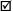 一级一级一级一级二级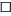 二级二级二级二级二级三级三级三级三级三级三级评价等级与范围评价范围边长=50km 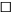 边长=50km 边长=50km 边长=50km 边长=50km 边长 5~50km 边长 5~50km 边长 5~50km 边长 5~50km 边长 5~50km 边长 5~50km 边长=5km 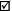 边长=5km 边长=5km 边长=5km 边长=5km 边长=5km 评价因子SO2+NOX 排放量≥2000t/a ≥2000t/a ≥2000t/a ≥2000t/a ≥2000t/a 500~2000t/a 500~2000t/a 500~2000t/a 500~2000t/a 500~2000t/a 500~2000t/a ＜500t/a ＜500t/a ＜500t/a ＜500t/a ＜500t/a ＜500t/a 评价因子评价因子基本污染物（SO2 、NOX 、PM10 、PM2.5）其他污染物（非甲烷总烃、苯胺、氯化氢、硫酸、硝基苯）基本污染物（SO2 、NOX 、PM10 、PM2.5）其他污染物（非甲烷总烃、苯胺、氯化氢、硫酸、硝基苯）基本污染物（SO2 、NOX 、PM10 、PM2.5）其他污染物（非甲烷总烃、苯胺、氯化氢、硫酸、硝基苯）基本污染物（SO2 、NOX 、PM10 、PM2.5）其他污染物（非甲烷总烃、苯胺、氯化氢、硫酸、硝基苯）基本污染物（SO2 、NOX 、PM10 、PM2.5）其他污染物（非甲烷总烃、苯胺、氯化氢、硫酸、硝基苯）基本污染物（SO2 、NOX 、PM10 、PM2.5）其他污染物（非甲烷总烃、苯胺、氯化氢、硫酸、硝基苯）基本污染物（SO2 、NOX 、PM10 、PM2.5）其他污染物（非甲烷总烃、苯胺、氯化氢、硫酸、硝基苯）基本污染物（SO2 、NOX 、PM10 、PM2.5）其他污染物（非甲烷总烃、苯胺、氯化氢、硫酸、硝基苯）基本污染物（SO2 、NOX 、PM10 、PM2.5）其他污染物（非甲烷总烃、苯胺、氯化氢、硫酸、硝基苯）包括二次 PM2.5   ()  不包括二次 PM2.5   ( √ )包括二次 PM2.5   ()  不包括二次 PM2.5   ( √ )包括二次 PM2.5   ()  不包括二次 PM2.5   ( √ )包括二次 PM2.5   ()  不包括二次 PM2.5   ( √ )包括二次 PM2.5   ()  不包括二次 PM2.5   ( √ )包括二次 PM2.5   ()  不包括二次 PM2.5   ( √ )包括二次 PM2.5   ()  不包括二次 PM2.5   ( √ )包括二次 PM2.5   ()  不包括二次 PM2.5   ( √ )评价标准评价标准国家标准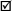 国家标准国家标准地方标准地方标准地方标准地方标准地方标准地方标准附录 D 附录 D 附录 D 附录 D 附录 D 附录 D 其他标准其他标准现状评价环境功能区一类区一类区一类区一类区一类区二类区二类区二类区二类区二类区二类区一类区和二类区一类区和二类区一类区和二类区一类区和二类区一类区和二类区一类区和二类区现状评价评价基准年（2022）年（2022）年（2022）年（2022）年（2022）年（2022）年（2022）年（2022）年（2022）年（2022）年（2022）年（2022）年（2022）年（2022）年（2022）年（2022）年（2022）年现状评价环境空气质量现状 调查数据来源长期例行监测数据区长期例行监测数据区长期例行监测数据区长期例行监测数据区长期例行监测数据区主管部门发布的数据主管部门发布的数据主管部门发布的数据主管部门发布的数据主管部门发布的数据主管部门发布的数据现状补充监测现状补充监测现状补充监测现状补充监测现状补充监测现状补充监测现状评价现状评价达标区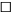 达标区达标区达标区达标区达标区达标区达标区达标区不达标区不达标区不达标区不达标区不达标区不达标区不达标区不达标区污染源调查调查内容本项目正常排放源本项目非正常排放源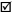 现有污染源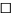 本项目正常排放源本项目非正常排放源现有污染源本项目正常排放源本项目非正常排放源现有污染源本项目正常排放源本项目非正常排放源现有污染源拟替代的污染源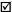 拟替代的污染源拟替代的污染源拟替代的污染源拟替代的污染源其他在建、拟建项目污染源区其他在建、拟建项目污染源区其他在建、拟建项目污染源区其他在建、拟建项目污染源区其他在建、拟建项目污染源区其他在建、拟建项目污染源区区域污染源区域污染源大气环境影响预测与评价预测模型AERMOD AERMOD ADMS 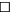 AUSTAL2000 AUSTAL2000 AUSTAL2000 EDMS/AEDT EDMS/AEDT EDMS/AEDT EDMS/AEDT CALPUFF CALPUFF CALPUFF CALPUFF 网格模型 网格模型 其他 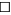 大气环境影响预测与评价预测范围边长≥50km 边长≥50km 边长≥50km 边长≥50km 边长≥50km 边长 5~50km 边长 5~50km 边长 5~50km 边长 5~50km 边长 5~50km 边长 5~50km 边长=5km 边长=5km 边长=5km 边长=5km 边长=5km 边长=5km 大气环境影响预测与评价预测因子预测因子（SO2 、NOX 、PM10 、非甲烷  总烃、苯胺、氯化氢、硝基苯、硫酸）预测因子（SO2 、NOX 、PM10 、非甲烷  总烃、苯胺、氯化氢、硝基苯、硫酸）预测因子（SO2 、NOX 、PM10 、非甲烷  总烃、苯胺、氯化氢、硝基苯、硫酸）预测因子（SO2 、NOX 、PM10 、非甲烷  总烃、苯胺、氯化氢、硝基苯、硫酸）预测因子（SO2 、NOX 、PM10 、非甲烷  总烃、苯胺、氯化氢、硝基苯、硫酸）预测因子（SO2 、NOX 、PM10 、非甲烷  总烃、苯胺、氯化氢、硝基苯、硫酸）预测因子（SO2 、NOX 、PM10 、非甲烷  总烃、苯胺、氯化氢、硝基苯、硫酸）预测因子（SO2 、NOX 、PM10 、非甲烷  总烃、苯胺、氯化氢、硝基苯、硫酸）包括二次 PM2.5   ()不包括二次 PM2.5   ( √ )包括二次 PM2.5   ()不包括二次 PM2.5   ( √ )包括二次 PM2.5   ()不包括二次 PM2.5   ( √ )包括二次 PM2.5   ()不包括二次 PM2.5   ( √ )包括二次 PM2.5   ()不包括二次 PM2.5   ( √ )包括二次 PM2.5   ()不包括二次 PM2.5   ( √ )包括二次 PM2.5   ()不包括二次 PM2.5   ( √ )包括二次 PM2.5   ()不包括二次 PM2.5   ( √ )包括二次 PM2.5   ()不包括二次 PM2.5   ( √ )大气环境影响预测与评价正常排放短期浓度 贡献值C 本项目最大占标率≤100%C 本项目最大占标率≤100%C 本项目最大占标率≤100%C 本项目最大占标率≤100%C 本项目最大占标率≤100%C 本项目最大占标率≤100%C 本项目最大占标率≤100%C 本项目最大占标率≤100%C 本项目最大占标率＞100%C 本项目最大占标率＞100%C 本项目最大占标率＞100%C 本项目最大占标率＞100%C 本项目最大占标率＞100%C 本项目最大占标率＞100%C 本项目最大占标率＞100%C 本项目最大占标率＞100%C 本项目最大占标率＞100%大气环境影响预测与评价正常排放年均浓度 贡献值一类区C 本项目最大占标率≤10%C 本项目最大占标率≤10%C 本项目最大占标率≤10%C 本项目最大占标率≤10%C 本项目最大占标率≤10%C 本项目最大占标率≤10%C 本项目最大占标率≤10%C 本项目最大占标率＞10%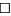 C 本项目最大占标率＞10%C 本项目最大占标率＞10%C 本项目最大占标率＞10%C 本项目最大占标率＞10%C 本项目最大占标率＞10%C 本项目最大占标率＞10%C 本项目最大占标率＞10%C 本项目最大占标率＞10%大气环境影响预测与评价正常排放年均浓度 贡献值二类区C 本项目最大占标率≤30%C 本项目最大占标率≤30%C 本项目最大占标率≤30%C 本项目最大占标率≤30%C 本项目最大占标率≤30%C 本项目最大占标率≤30%C 本项目最大占标率≤30%C 本项目最大占标率＞30%C 本项目最大占标率＞30%C 本项目最大占标率＞30%C 本项目最大占标率＞30%C 本项目最大占标率＞30%C 本项目最大占标率＞30%C 本项目最大占标率＞30%C 本项目最大占标率＞30%C 本项目最大占标率＞30%大气环境影响预测与评价非正常排放 1h 浓 度贡献值非正常持续时长（72）h非正常持续时长（72）h非正常持续时长（72）h非正常持续时长（72）h非正常持续时长（72）hC 非正常 占标率≤100%C 非正常 占标率≤100%C 非正常 占标率≤100%C 非正常 占标率≤100%C 非正常 占标率≤100%C 非正常 占标率≤100%C 非正常 占标率＞100% C 非正常 占标率＞100% C 非正常 占标率＞100% C 非正常 占标率＞100% C 非正常 占标率＞100% C 非正常 占标率＞100% 大气环境影响预测与评价保证率日平均浓度 和年平均浓度叠加C 叠加达标C 叠加达标C 叠加达标C 叠加达标C 叠加达标C 叠加达标C 叠加达标C 叠加达标C 叠加不达标C 叠加不达标C 叠加不达标C 叠加不达标C 叠加不达标C 叠加不达标C 叠加不达标C 叠加不达标C 叠加不达标大气环境影响预测与评价区域环境质量的整 体变化情况k≤ -20%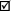 k≤ -20%k≤ -20%k≤ -20%k≤ -20%k≤ -20%k≤ -20%k≤ -20%K＞ -20%K＞ -20%K＞ -20%K＞ -20%K＞ -20%K＞ -20%K＞ -20%K＞ -20%K＞ -20%环境监测 计划污染源监测监测因子：（废气量、颗粒物、HCl、硫酸雾、NOx 、SO2 、非甲烷总烃、臭气 浓度）监测因子：（废气量、颗粒物、HCl、硫酸雾、NOx 、SO2 、非甲烷总烃、臭气 浓度）监测因子：（废气量、颗粒物、HCl、硫酸雾、NOx 、SO2 、非甲烷总烃、臭气 浓度）监测因子：（废气量、颗粒物、HCl、硫酸雾、NOx 、SO2 、非甲烷总烃、臭气 浓度）监测因子：（废气量、颗粒物、HCl、硫酸雾、NOx 、SO2 、非甲烷总烃、臭气 浓度）监测因子：（废气量、颗粒物、HCl、硫酸雾、NOx 、SO2 、非甲烷总烃、臭气 浓度）监测因子：（废气量、颗粒物、HCl、硫酸雾、NOx 、SO2 、非甲烷总烃、臭气 浓度）有组织废气监测 无组织废气监测有组织废气监测 无组织废气监测有组织废气监测 无组织废气监测有组织废气监测 无组织废气监测有组织废气监测 无组织废气监测有组织废气监测 无组织废气监测无监测无监测无监测无监测环境监测 计划环境质量监测监测因子：（苯胺、硝基苯、硫酸雾、HCl）监测因子：（苯胺、硝基苯、硫酸雾、HCl）监测因子：（苯胺、硝基苯、硫酸雾、HCl）监测因子：（苯胺、硝基苯、硫酸雾、HCl）监测因子：（苯胺、硝基苯、硫酸雾、HCl）监测因子：（苯胺、硝基苯、硫酸雾、HCl）监测因子：（苯胺、硝基苯、硫酸雾、HCl）监测点位数（楼村）监测点位数（楼村）监测点位数（楼村）监测点位数（楼村）监测点位数（楼村）监测点位数（楼村）无监测无监测无监测无监测评价结论环境影响可以接受      不可以接受可以接受      不可以接受可以接受      不可以接受可以接受      不可以接受可以接受      不可以接受可以接受      不可以接受可以接受      不可以接受可以接受      不可以接受可以接受      不可以接受可以接受      不可以接受可以接受      不可以接受可以接受      不可以接受可以接受      不可以接受可以接受      不可以接受可以接受      不可以接受可以接受      不可以接受可以接受      不可以接受评价结论大气环境防护距离距（四周）厂界最远（0）m距（四周）厂界最远（0）m距（四周）厂界最远（0）m距（四周）厂界最远（0）m距（四周）厂界最远（0）m距（四周）厂界最远（0）m距（四周）厂界最远（0）m距（四周）厂界最远（0）m距（四周）厂界最远（0）m距（四周）厂界最远（0）m距（四周）厂界最远（0）m距（四周）厂界最远（0）m距（四周）厂界最远（0）m距（四周）厂界最远（0）m距（四周）厂界最远（0）m距（四周）厂界最远（0）m距（四周）厂界最远（0）m污染源年排放量SO2 ：（0. 164）t/aSO2 ：（0. 164）t/aSO2 ：（0. 164）t/aNOX ：（0.834）t/aNOX ：（0.834）t/aNOX ：（0.834）t/aNOX ：（0.834）t/aNOX ：（0.834）t/a颗粒物：（2.643）t/a颗粒物：（2.643）t/a颗粒物：（2.643）t/a颗粒物：（2.643）t/aVOCS：（0.577）t/aVOCS：（0.577）t/aVOCS：（0.577）t/aVOCS：（0.577）t/aVOCS：（0.577）t/a注：“  ”为勾选项，填“√” ; ℼ  () ℽ为内容填写项注：“  ”为勾选项，填“√” ; ℼ  () ℽ为内容填写项注：“  ”为勾选项，填“√” ; ℼ  () ℽ为内容填写项注：“  ”为勾选项，填“√” ; ℼ  () ℽ为内容填写项注：“  ”为勾选项，填“√” ; ℼ  () ℽ为内容填写项注：“  ”为勾选项，填“√” ; ℼ  () ℽ为内容填写项注：“  ”为勾选项，填“√” ; ℼ  () ℽ为内容填写项注：“  ”为勾选项，填“√” ; ℼ  () ℽ为内容填写项注：“  ”为勾选项，填“√” ; ℼ  () ℽ为内容填写项注：“  ”为勾选项，填“√” ; ℼ  () ℽ为内容填写项注：“  ”为勾选项，填“√” ; ℼ  () ℽ为内容填写项注：“  ”为勾选项，填“√” ; ℼ  () ℽ为内容填写项注：“  ”为勾选项，填“√” ; ℼ  () ℽ为内容填写项注：“  ”为勾选项，填“√” ; ℼ  () ℽ为内容填写项注：“  ”为勾选项，填“√” ; ℼ  () ℽ为内容填写项注：“  ”为勾选项，填“√” ; ℼ  () ℽ为内容填写项注：“  ”为勾选项，填“√” ; ℼ  () ℽ为内容填写项注：“  ”为勾选项，填“√” ; ℼ  () ℽ为内容填写项注：“  ”为勾选项，填“√” ; ℼ  () ℽ为内容填写项工作内容工作内容自查项目自查项目自查项目自查项目自查项目自查项目影 响 识 别影响类型水污染影响型；水文要素影响型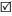 水污染影响型；水文要素影响型水污染影响型；水文要素影响型水污染影响型；水文要素影响型水污染影响型；水文要素影响型水污染影响型；水文要素影响型影 响 识 别水环境保护目 标应用水水源保护区；饮用水取水口；涉水的自然保护区；重要湿地； 重点保护与珍稀水生生物的栖息地；重要水生生物的自然产卵地及索耳场、 越冬场和洄游通道、天然渔场等水体；涉水的风景名胜区；其他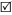 应用水水源保护区；饮用水取水口；涉水的自然保护区；重要湿地； 重点保护与珍稀水生生物的栖息地；重要水生生物的自然产卵地及索耳场、 越冬场和洄游通道、天然渔场等水体；涉水的风景名胜区；其他应用水水源保护区；饮用水取水口；涉水的自然保护区；重要湿地； 重点保护与珍稀水生生物的栖息地；重要水生生物的自然产卵地及索耳场、 越冬场和洄游通道、天然渔场等水体；涉水的风景名胜区；其他应用水水源保护区；饮用水取水口；涉水的自然保护区；重要湿地； 重点保护与珍稀水生生物的栖息地；重要水生生物的自然产卵地及索耳场、 越冬场和洄游通道、天然渔场等水体；涉水的风景名胜区；其他应用水水源保护区；饮用水取水口；涉水的自然保护区；重要湿地； 重点保护与珍稀水生生物的栖息地；重要水生生物的自然产卵地及索耳场、 越冬场和洄游通道、天然渔场等水体；涉水的风景名胜区；其他应用水水源保护区；饮用水取水口；涉水的自然保护区；重要湿地； 重点保护与珍稀水生生物的栖息地；重要水生生物的自然产卵地及索耳场、 越冬场和洄游通道、天然渔场等水体；涉水的风景名胜区；其他影 响 识 别影响途径水污染影响型水污染影响型水污染影响型水文要素影响型水文要素影响型水文要素影响型影 响 识 别影响途径直接排放； 间接排放；其他直接排放； 间接排放；其他直接排放； 间接排放；其他水温；径流；水域面积水温；径流；水域面积水温；径流；水域面积影 响 识 别影响因子持久性污染物；有毒有害污染物；非 持久性污染物；pH 值；热污染；富营养化；其他持久性污染物；有毒有害污染物；非 持久性污染物；pH 值；热污染；富营养化；其他持久性污染物；有毒有害污染物；非 持久性污染物；pH 值；热污染；富营养化；其他水温；水位（水深） ；流速； 流量；其他水温；水位（水深） ；流速； 流量；其他水温；水位（水深） ；流速； 流量；其他评价等级评价等级水污染影响型水污染影响型水污染影响型水文要素影响型水文要素影响型水文要素影响型评价等级评价等级一级；二级；三级 A ；三级 B 一级；二级；三级 A ；三级 B 一级；二级；三级 A ；三级 B 一级；二级；三级一级；二级；三级一级；二级；三级现 状 调 查区域污染源调查项目调查项目调查项目数据来源数据来源数据来源现 状 调 查区域污染源已建；在建；拟 建；其他；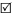 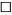 拟替代的污染源 拟替代的污染源 排污许可证；环评；环保验收； 即有实测；现场监测；入河排放 口数据；其他排污许可证；环评；环保验收； 即有实测；现场监测；入河排放 口数据；其他排污许可证；环评；环保验收； 即有实测；现场监测；入河排放 口数据；其他现 状 调 查受影响水体水 环境质量调查时期调查时期调查时期数据来源数据来源数据来源现 状 调 查受影响水体水 环境质量丰水期；平水期；枯水期；冰封期 ;春季；夏季；秋季； 冬季丰水期；平水期；枯水期；冰封期 ;春季；夏季；秋季； 冬季丰水期；平水期；枯水期；冰封期 ;春季；夏季；秋季； 冬季生态环境保护主管部门；补充监测 ; 其他生态环境保护主管部门；补充监测 ; 其他生态环境保护主管部门；补充监测 ; 其他现 状 调 查区域水资源开 发利用状况未开发；开发量 40%以下；发量 40%以上未开发；开发量 40%以下；发量 40%以上未开发；开发量 40%以下；发量 40%以上未开发；开发量 40%以下；发量 40%以上未开发；开发量 40%以下；发量 40%以上未开发；开发量 40%以下；发量 40%以上现 状 调 查水文情势调查调查时期调查时期数据来源数据来源数据来源数据来源现 状 调 查水文情势调查丰水期；平水期；枯水期；冰 封期；春季；夏季；秋季； 冬季丰水期；平水期；枯水期；冰 封期；春季；夏季；秋季； 冬季水行政主管部门；补充监测；其他水行政主管部门；补充监测；其他水行政主管部门；补充监测；其他水行政主管部门；补充监测；其他现 状 调 查补充监测监测时期监测时期监测因子监测因子监测因子监测断面或点位现 状 调 查补充监测丰水期；平水期；枯水期；冰 封期；春季；夏季；秋季； 冬季丰水期；平水期；枯水期；冰 封期；春季；夏季；秋季； 冬季pH、COD、BOD5、NH3-N、 SS、TN、TP、石油类、挥  发酚、硫化物等共 21 项pH、COD、BOD5、NH3-N、 SS、TN、TP、石油类、挥  发酚、硫化物等共 21 项pH、COD、BOD5、NH3-N、 SS、TN、TP、石油类、挥  发酚、硫化物等共 21 项监测断面 或点位个 数（3）个现 状 评 价评价范围河流：长度（） km ；湖库、河口及近岸海域：面积（） km2河流：长度（） km ；湖库、河口及近岸海域：面积（） km2河流：长度（） km ；湖库、河口及近岸海域：面积（） km2河流：长度（） km ；湖库、河口及近岸海域：面积（） km2河流：长度（） km ；湖库、河口及近岸海域：面积（） km2河流：长度（） km ；湖库、河口及近岸海域：面积（） km2现 状 评 价评价因子（/）（/）（/）（/）（/）（/）现 状 评 价评价标准河流、湖库、河口： Ⅰ类； Ⅱ类； Ⅲ类； Ⅳ类； Ⅴ类；近岸海域：第一类；第二类；第三类；第四类规划年评价标准()河流、湖库、河口： Ⅰ类； Ⅱ类； Ⅲ类； Ⅳ类； Ⅴ类；近岸海域：第一类；第二类；第三类；第四类规划年评价标准()河流、湖库、河口： Ⅰ类； Ⅱ类； Ⅲ类； Ⅳ类； Ⅴ类；近岸海域：第一类；第二类；第三类；第四类规划年评价标准()河流、湖库、河口： Ⅰ类； Ⅱ类； Ⅲ类； Ⅳ类； Ⅴ类；近岸海域：第一类；第二类；第三类；第四类规划年评价标准()河流、湖库、河口： Ⅰ类； Ⅱ类； Ⅲ类； Ⅳ类； Ⅴ类；近岸海域：第一类；第二类；第三类；第四类规划年评价标准()河流、湖库、河口： Ⅰ类； Ⅱ类； Ⅲ类； Ⅳ类； Ⅴ类；近岸海域：第一类；第二类；第三类；第四类规划年评价标准()现 状 评 价评价时期丰水期；平水期；枯水期；冰封期；春季；夏季；秋季； 冬季丰水期；平水期；枯水期；冰封期；春季；夏季；秋季； 冬季丰水期；平水期；枯水期；冰封期；春季；夏季；秋季； 冬季丰水期；平水期；枯水期；冰封期；春季；夏季；秋季； 冬季丰水期；平水期；枯水期；冰封期；春季；夏季；秋季； 冬季丰水期；平水期；枯水期；冰封期；春季；夏季；秋季； 冬季现 状 评 价评价结论水环境功能区或水功能区、近岸海域环境功能区水质达标状况： 达标；不达标水环境控制单元或断面水质达标状况：达标；不达标 水环境保护目标质量状况：达标；不达标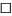 对照断面、控制断面等代表性断面的水质状况：达标；不达 标底泥污染评价水资源与开发利用程度及其水文情势评价水环境质量回顾评价水环境功能区或水功能区、近岸海域环境功能区水质达标状况： 达标；不达标水环境控制单元或断面水质达标状况：达标；不达标 水环境保护目标质量状况：达标；不达标对照断面、控制断面等代表性断面的水质状况：达标；不达 标底泥污染评价水资源与开发利用程度及其水文情势评价水环境质量回顾评价水环境功能区或水功能区、近岸海域环境功能区水质达标状况： 达标；不达标水环境控制单元或断面水质达标状况：达标；不达标 水环境保护目标质量状况：达标；不达标对照断面、控制断面等代表性断面的水质状况：达标；不达 标底泥污染评价水资源与开发利用程度及其水文情势评价水环境质量回顾评价水环境功能区或水功能区、近岸海域环境功能区水质达标状况： 达标；不达标水环境控制单元或断面水质达标状况：达标；不达标 水环境保护目标质量状况：达标；不达标对照断面、控制断面等代表性断面的水质状况：达标；不达 标底泥污染评价水资源与开发利用程度及其水文情势评价水环境质量回顾评价达标区不达标区达标区不达标区工作内容工作内容自查项目自查项目自查项目自查项目自查项目自查项目自查项目自查项目自查项目自查项目流域（区域）水资源（包括水能资源）与开发利用总体状况、生 态流量管理要求与现状满足程度、建设项目占用水域空间的水流 状况与河湖演变状况流域（区域）水资源（包括水能资源）与开发利用总体状况、生 态流量管理要求与现状满足程度、建设项目占用水域空间的水流 状况与河湖演变状况流域（区域）水资源（包括水能资源）与开发利用总体状况、生 态流量管理要求与现状满足程度、建设项目占用水域空间的水流 状况与河湖演变状况流域（区域）水资源（包括水能资源）与开发利用总体状况、生 态流量管理要求与现状满足程度、建设项目占用水域空间的水流 状况与河湖演变状况流域（区域）水资源（包括水能资源）与开发利用总体状况、生 态流量管理要求与现状满足程度、建设项目占用水域空间的水流 状况与河湖演变状况流域（区域）水资源（包括水能资源）与开发利用总体状况、生 态流量管理要求与现状满足程度、建设项目占用水域空间的水流 状况与河湖演变状况流域（区域）水资源（包括水能资源）与开发利用总体状况、生 态流量管理要求与现状满足程度、建设项目占用水域空间的水流 状况与河湖演变状况流域（区域）水资源（包括水能资源）与开发利用总体状况、生 态流量管理要求与现状满足程度、建设项目占用水域空间的水流 状况与河湖演变状况流域（区域）水资源（包括水能资源）与开发利用总体状况、生 态流量管理要求与现状满足程度、建设项目占用水域空间的水流 状况与河湖演变状况影 响 预 测预测范围河流：长度（） km ；湖库、河口及近岸海域：面积（） km2河流：长度（） km ；湖库、河口及近岸海域：面积（） km2河流：长度（） km ；湖库、河口及近岸海域：面积（） km2河流：长度（） km ；湖库、河口及近岸海域：面积（） km2河流：长度（） km ；湖库、河口及近岸海域：面积（） km2河流：长度（） km ；湖库、河口及近岸海域：面积（） km2河流：长度（） km ；湖库、河口及近岸海域：面积（） km2河流：长度（） km ；湖库、河口及近岸海域：面积（） km2河流：长度（） km ；湖库、河口及近岸海域：面积（） km2河流：长度（） km ；湖库、河口及近岸海域：面积（） km2影 响 预 测预测因子()()()()()()()()()()影 响 预 测预测时期丰水期；平水期；枯水期；冰封期；春季；夏季；秋季； 冬季设计水文条件丰水期；平水期；枯水期；冰封期；春季；夏季；秋季； 冬季设计水文条件丰水期；平水期；枯水期；冰封期；春季；夏季；秋季； 冬季设计水文条件丰水期；平水期；枯水期；冰封期；春季；夏季；秋季； 冬季设计水文条件丰水期；平水期；枯水期；冰封期；春季；夏季；秋季； 冬季设计水文条件丰水期；平水期；枯水期；冰封期；春季；夏季；秋季； 冬季设计水文条件丰水期；平水期；枯水期；冰封期；春季；夏季；秋季； 冬季设计水文条件丰水期；平水期；枯水期；冰封期；春季；夏季；秋季； 冬季设计水文条件丰水期；平水期；枯水期；冰封期；春季；夏季；秋季； 冬季设计水文条件丰水期；平水期；枯水期；冰封期；春季；夏季；秋季； 冬季设计水文条件影 响 预 测预测情景建设期；生产运行期；服务期满后正常工况；非正常工况污染控制可减缓措施方案区（流）域环境质量改善目标要求情景建设期；生产运行期；服务期满后正常工况；非正常工况污染控制可减缓措施方案区（流）域环境质量改善目标要求情景建设期；生产运行期；服务期满后正常工况；非正常工况污染控制可减缓措施方案区（流）域环境质量改善目标要求情景建设期；生产运行期；服务期满后正常工况；非正常工况污染控制可减缓措施方案区（流）域环境质量改善目标要求情景建设期；生产运行期；服务期满后正常工况；非正常工况污染控制可减缓措施方案区（流）域环境质量改善目标要求情景建设期；生产运行期；服务期满后正常工况；非正常工况污染控制可减缓措施方案区（流）域环境质量改善目标要求情景建设期；生产运行期；服务期满后正常工况；非正常工况污染控制可减缓措施方案区（流）域环境质量改善目标要求情景建设期；生产运行期；服务期满后正常工况；非正常工况污染控制可减缓措施方案区（流）域环境质量改善目标要求情景建设期；生产运行期；服务期满后正常工况；非正常工况污染控制可减缓措施方案区（流）域环境质量改善目标要求情景建设期；生产运行期；服务期满后正常工况；非正常工况污染控制可减缓措施方案区（流）域环境质量改善目标要求情景影 响 预 测预测方法数值解；解析解；其他导则推荐模式；其他数值解；解析解；其他导则推荐模式；其他数值解；解析解；其他导则推荐模式；其他数值解；解析解；其他导则推荐模式；其他数值解；解析解；其他导则推荐模式；其他数值解；解析解；其他导则推荐模式；其他数值解；解析解；其他导则推荐模式；其他数值解；解析解；其他导则推荐模式；其他数值解；解析解；其他导则推荐模式；其他数值解；解析解；其他导则推荐模式；其他影 响 评 价水污染控制和水环境影响减缓措施有效性评价区（流）域环境质量改善目标； 替代消减源区（流）域环境质量改善目标； 替代消减源区（流）域环境质量改善目标； 替代消减源区（流）域环境质量改善目标； 替代消减源区（流）域环境质量改善目标； 替代消减源区（流）域环境质量改善目标； 替代消减源区（流）域环境质量改善目标； 替代消减源区（流）域环境质量改善目标； 替代消减源区（流）域环境质量改善目标； 替代消减源区（流）域环境质量改善目标； 替代消减源影 响 评 价水环境影响评 价排放口混合区满足水环境保护要求区水环境功能区或水功能区、近岸海域环境功能区水质达标满足水环境保护目标水域水环境质量要求区水环境控制单元或断面水质达标满足重点水污染物排放总量控制指标要求，重点行业建设项目，主要污染物排 放满足等量或减量替代要求满足区（流）域环境质量改善目标要求水文要素影响型建设项目同时应包括水文情势变化评价、主要水文特征值影响 评价、生态流量符合性评价对于新设或调整入河（湖库、近岸海域）排放口的建设项目，应包括排放口设 置的环境合理性评价满足生态保护红线、水环境质量底线、资源利用上线和环境准入清单管理要求排放口混合区满足水环境保护要求区水环境功能区或水功能区、近岸海域环境功能区水质达标满足水环境保护目标水域水环境质量要求区水环境控制单元或断面水质达标满足重点水污染物排放总量控制指标要求，重点行业建设项目，主要污染物排 放满足等量或减量替代要求满足区（流）域环境质量改善目标要求水文要素影响型建设项目同时应包括水文情势变化评价、主要水文特征值影响 评价、生态流量符合性评价对于新设或调整入河（湖库、近岸海域）排放口的建设项目，应包括排放口设 置的环境合理性评价满足生态保护红线、水环境质量底线、资源利用上线和环境准入清单管理要求排放口混合区满足水环境保护要求区水环境功能区或水功能区、近岸海域环境功能区水质达标满足水环境保护目标水域水环境质量要求区水环境控制单元或断面水质达标满足重点水污染物排放总量控制指标要求，重点行业建设项目，主要污染物排 放满足等量或减量替代要求满足区（流）域环境质量改善目标要求水文要素影响型建设项目同时应包括水文情势变化评价、主要水文特征值影响 评价、生态流量符合性评价对于新设或调整入河（湖库、近岸海域）排放口的建设项目，应包括排放口设 置的环境合理性评价满足生态保护红线、水环境质量底线、资源利用上线和环境准入清单管理要求排放口混合区满足水环境保护要求区水环境功能区或水功能区、近岸海域环境功能区水质达标满足水环境保护目标水域水环境质量要求区水环境控制单元或断面水质达标满足重点水污染物排放总量控制指标要求，重点行业建设项目，主要污染物排 放满足等量或减量替代要求满足区（流）域环境质量改善目标要求水文要素影响型建设项目同时应包括水文情势变化评价、主要水文特征值影响 评价、生态流量符合性评价对于新设或调整入河（湖库、近岸海域）排放口的建设项目，应包括排放口设 置的环境合理性评价满足生态保护红线、水环境质量底线、资源利用上线和环境准入清单管理要求排放口混合区满足水环境保护要求区水环境功能区或水功能区、近岸海域环境功能区水质达标满足水环境保护目标水域水环境质量要求区水环境控制单元或断面水质达标满足重点水污染物排放总量控制指标要求，重点行业建设项目，主要污染物排 放满足等量或减量替代要求满足区（流）域环境质量改善目标要求水文要素影响型建设项目同时应包括水文情势变化评价、主要水文特征值影响 评价、生态流量符合性评价对于新设或调整入河（湖库、近岸海域）排放口的建设项目，应包括排放口设 置的环境合理性评价满足生态保护红线、水环境质量底线、资源利用上线和环境准入清单管理要求排放口混合区满足水环境保护要求区水环境功能区或水功能区、近岸海域环境功能区水质达标满足水环境保护目标水域水环境质量要求区水环境控制单元或断面水质达标满足重点水污染物排放总量控制指标要求，重点行业建设项目，主要污染物排 放满足等量或减量替代要求满足区（流）域环境质量改善目标要求水文要素影响型建设项目同时应包括水文情势变化评价、主要水文特征值影响 评价、生态流量符合性评价对于新设或调整入河（湖库、近岸海域）排放口的建设项目，应包括排放口设 置的环境合理性评价满足生态保护红线、水环境质量底线、资源利用上线和环境准入清单管理要求排放口混合区满足水环境保护要求区水环境功能区或水功能区、近岸海域环境功能区水质达标满足水环境保护目标水域水环境质量要求区水环境控制单元或断面水质达标满足重点水污染物排放总量控制指标要求，重点行业建设项目，主要污染物排 放满足等量或减量替代要求满足区（流）域环境质量改善目标要求水文要素影响型建设项目同时应包括水文情势变化评价、主要水文特征值影响 评价、生态流量符合性评价对于新设或调整入河（湖库、近岸海域）排放口的建设项目，应包括排放口设 置的环境合理性评价满足生态保护红线、水环境质量底线、资源利用上线和环境准入清单管理要求排放口混合区满足水环境保护要求区水环境功能区或水功能区、近岸海域环境功能区水质达标满足水环境保护目标水域水环境质量要求区水环境控制单元或断面水质达标满足重点水污染物排放总量控制指标要求，重点行业建设项目，主要污染物排 放满足等量或减量替代要求满足区（流）域环境质量改善目标要求水文要素影响型建设项目同时应包括水文情势变化评价、主要水文特征值影响 评价、生态流量符合性评价对于新设或调整入河（湖库、近岸海域）排放口的建设项目，应包括排放口设 置的环境合理性评价满足生态保护红线、水环境质量底线、资源利用上线和环境准入清单管理要求排放口混合区满足水环境保护要求区水环境功能区或水功能区、近岸海域环境功能区水质达标满足水环境保护目标水域水环境质量要求区水环境控制单元或断面水质达标满足重点水污染物排放总量控制指标要求，重点行业建设项目，主要污染物排 放满足等量或减量替代要求满足区（流）域环境质量改善目标要求水文要素影响型建设项目同时应包括水文情势变化评价、主要水文特征值影响 评价、生态流量符合性评价对于新设或调整入河（湖库、近岸海域）排放口的建设项目，应包括排放口设 置的环境合理性评价满足生态保护红线、水环境质量底线、资源利用上线和环境准入清单管理要求排放口混合区满足水环境保护要求区水环境功能区或水功能区、近岸海域环境功能区水质达标满足水环境保护目标水域水环境质量要求区水环境控制单元或断面水质达标满足重点水污染物排放总量控制指标要求，重点行业建设项目，主要污染物排 放满足等量或减量替代要求满足区（流）域环境质量改善目标要求水文要素影响型建设项目同时应包括水文情势变化评价、主要水文特征值影响 评价、生态流量符合性评价对于新设或调整入河（湖库、近岸海域）排放口的建设项目，应包括排放口设 置的环境合理性评价满足生态保护红线、水环境质量底线、资源利用上线和环境准入清单管理要求影 响 评 价污染源排放量 核算污染物名称污染物名称污染物名称排放量/（t/a）排放量/（t/a）排放量/（t/a）排放量/（t/a）排放浓度/（mg/L）排放浓度/（mg/L）排放浓度/（mg/L）影 响 评 价污染源排放量 核算（COD/氨氮）（COD/氨氮）（COD/氨氮）（7.4714/0.6427）（7.4714/0.6427）（7.4714/0.6427）（7.4714/0.6427）（/）（/）（/）影 响 评 价替代源排放量 情况污染源名称污染源名称排污许可证编号排污许可证编号污染物名称污染物名称排放量排放量排放浓度/（mg/L）排放浓度/（mg/L）影 响 评 价替代源排放量 情况（/）（/）（/）（/）（/）（/）（/）（/）（/）（/）影 响 评 价生态流量确定生态流量：一般水期（） m3/s ；鱼类繁殖期（） m3/s ；其他（） m3/s生态水位：一般水期（） m3/s ；鱼类繁殖期（） m3/s ；其他（） m3/s生态流量：一般水期（） m3/s ；鱼类繁殖期（） m3/s ；其他（） m3/s生态水位：一般水期（） m3/s ；鱼类繁殖期（） m3/s ；其他（） m3/s生态流量：一般水期（） m3/s ；鱼类繁殖期（） m3/s ；其他（） m3/s生态水位：一般水期（） m3/s ；鱼类繁殖期（） m3/s ；其他（） m3/s生态流量：一般水期（） m3/s ；鱼类繁殖期（） m3/s ；其他（） m3/s生态水位：一般水期（） m3/s ；鱼类繁殖期（） m3/s ；其他（） m3/s生态流量：一般水期（） m3/s ；鱼类繁殖期（） m3/s ；其他（） m3/s生态水位：一般水期（） m3/s ；鱼类繁殖期（） m3/s ；其他（） m3/s生态流量：一般水期（） m3/s ；鱼类繁殖期（） m3/s ；其他（） m3/s生态水位：一般水期（） m3/s ；鱼类繁殖期（） m3/s ；其他（） m3/s生态流量：一般水期（） m3/s ；鱼类繁殖期（） m3/s ；其他（） m3/s生态水位：一般水期（） m3/s ；鱼类繁殖期（） m3/s ；其他（） m3/s生态流量：一般水期（） m3/s ；鱼类繁殖期（） m3/s ；其他（） m3/s生态水位：一般水期（） m3/s ；鱼类繁殖期（） m3/s ；其他（） m3/s生态流量：一般水期（） m3/s ；鱼类繁殖期（） m3/s ；其他（） m3/s生态水位：一般水期（） m3/s ；鱼类繁殖期（） m3/s ；其他（） m3/s生态流量：一般水期（） m3/s ；鱼类繁殖期（） m3/s ；其他（） m3/s生态水位：一般水期（） m3/s ；鱼类繁殖期（） m3/s ；其他（） m3/s防 治 措 施环保措施污水处理设施区；水文减缓设施；生态流量保障设施； 区域消减依托其他 工程措施；其他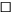 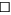 污水处理设施区；水文减缓设施；生态流量保障设施； 区域消减依托其他 工程措施；其他污水处理设施区；水文减缓设施；生态流量保障设施； 区域消减依托其他 工程措施；其他污水处理设施区；水文减缓设施；生态流量保障设施； 区域消减依托其他 工程措施；其他污水处理设施区；水文减缓设施；生态流量保障设施； 区域消减依托其他 工程措施；其他污水处理设施区；水文减缓设施；生态流量保障设施； 区域消减依托其他 工程措施；其他污水处理设施区；水文减缓设施；生态流量保障设施； 区域消减依托其他 工程措施；其他污水处理设施区；水文减缓设施；生态流量保障设施； 区域消减依托其他 工程措施；其他污水处理设施区；水文减缓设施；生态流量保障设施； 区域消减依托其他 工程措施；其他污水处理设施区；水文减缓设施；生态流量保障设施； 区域消减依托其他 工程措施；其他防 治 措 施监测计划环境质量环境质量环境质量环境质量污染源污染源污染源污染源污染源防 治 措 施监测计划监测方法手动区；自动；无检测 区手动区；自动；无检测 区手动区；自动；无检测 区手动区；自动；无检测 区手动区； 自动区；无检测手动区； 自动区；无检测手动区； 自动区；无检测手动区； 自动区；无检测手动区； 自动区；无检测防 治 措 施监测计划监测点位（/）（/）（/）（/）（废水总排放口）（废水总排放口）（废水总排放口）（废水总排放口）（废水总排放口）防 治 措 施监测计划监测因子（/）（/）（/）（/）（流量、pH 、COD 、NH3-N 、TN 、TP）（流量、pH 、COD 、NH3-N 、TN 、TP）（流量、pH 、COD 、NH3-N 、TN 、TP）（流量、pH 、COD 、NH3-N 、TN 、TP）（流量、pH 、COD 、NH3-N 、TN 、TP）防 治 措 施污染物排放清 单评价结论评价结论可以接受区；不可以接受；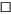 可以接受区；不可以接受；可以接受区；不可以接受；可以接受区；不可以接受；可以接受区；不可以接受；可以接受区；不可以接受；可以接受区；不可以接受；可以接受区；不可以接受；可以接受区；不可以接受；可以接受区；不可以接受；注：“  ”为勾选项，可√ ; ℼ  () ℽ为内容填写项：“备注”为其他补充内容。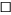 注：“  ”为勾选项，可√ ; ℼ  () ℽ为内容填写项：“备注”为其他补充内容。注：“  ”为勾选项，可√ ; ℼ  () ℽ为内容填写项：“备注”为其他补充内容。注：“  ”为勾选项，可√ ; ℼ  () ℽ为内容填写项：“备注”为其他补充内容。注：“  ”为勾选项，可√ ; ℼ  () ℽ为内容填写项：“备注”为其他补充内容。注：“  ”为勾选项，可√ ; ℼ  () ℽ为内容填写项：“备注”为其他补充内容。注：“  ”为勾选项，可√ ; ℼ  () ℽ为内容填写项：“备注”为其他补充内容。注：“  ”为勾选项，可√ ; ℼ  () ℽ为内容填写项：“备注”为其他补充内容。注：“  ”为勾选项，可√ ; ℼ  () ℽ为内容填写项：“备注”为其他补充内容。注：“  ”为勾选项，可√ ; ℼ  () ℽ为内容填写项：“备注”为其他补充内容。注：“  ”为勾选项，可√ ; ℼ  () ℽ为内容填写项：“备注”为其他补充内容。注：“  ”为勾选项，可√ ; ℼ  () ℽ为内容填写项：“备注”为其他补充内容。工作内容工作内容自查项目自查项目自查项目自查项目自查项目自查项目自查项目自查项目自查项目评价等级与范围评价等级一级□                 二级           三级区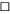 一级□                 二级           三级区一级□                 二级           三级区一级□                 二级           三级区一级□                 二级           三级区一级□                 二级           三级区一级□                 二级           三级区一级□                 二级           三级区一级□                 二级           三级区评价等级与范围评价范围200 m☑                 大于200 m□                      小于200 m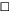 200 m☑                 大于200 m□                      小于200 m200 m☑                 大于200 m□                      小于200 m200 m☑                 大于200 m□                      小于200 m200 m☑                 大于200 m□                      小于200 m200 m☑                 大于200 m□                      小于200 m200 m☑                 大于200 m□                      小于200 m200 m☑                 大于200 m□                      小于200 m200 m☑                 大于200 m□                      小于200 m评价因子评价因子等效连续 A  声级区             最大 A  声级□      计权等效连续感觉噪声级□等效连续 A  声级区             最大 A  声级□      计权等效连续感觉噪声级□等效连续 A  声级区             最大 A  声级□      计权等效连续感觉噪声级□等效连续 A  声级区             最大 A  声级□      计权等效连续感觉噪声级□等效连续 A  声级区             最大 A  声级□      计权等效连续感觉噪声级□等效连续 A  声级区             最大 A  声级□      计权等效连续感觉噪声级□等效连续 A  声级区             最大 A  声级□      计权等效连续感觉噪声级□等效连续 A  声级区             最大 A  声级□      计权等效连续感觉噪声级□等效连续 A  声级区             最大 A  声级□      计权等效连续感觉噪声级□评价标准评价标准国家标准区                          地方标准□                       国外标准□国家标准区                          地方标准□                       国外标准□国家标准区                          地方标准□                       国外标准□国家标准区                          地方标准□                       国外标准□国家标准区                          地方标准□                       国外标准□国家标准区                          地方标准□                       国外标准□国家标准区                          地方标准□                       国外标准□国家标准区                          地方标准□                       国外标准□国家标准区                          地方标准□                       国外标准□现状评价环境功能区0  类区□1  类区□1  类区□1  类区□2  类区3  类区区4a  类区4a  类区4b  类区□现状评价评价年度初期区初期区近期□近期□近期□中期□中期□远期区远期区现状评价现状调查方法现场实测法区                          现场实测加模型计算法□      收集资料现场实测法区                          现场实测加模型计算法□      收集资料现场实测法区                          现场实测加模型计算法□      收集资料现场实测法区                          现场实测加模型计算法□      收集资料现场实测法区                          现场实测加模型计算法□      收集资料现场实测法区                          现场实测加模型计算法□      收集资料现场实测法区                          现场实测加模型计算法□      收集资料现场实测法区                          现场实测加模型计算法□      收集资料现场实测法区                          现场实测加模型计算法□      收集资料现状评价现状评价达标百分比达标百分比达标百分比100%100%100%100%100%100%噪声源调查噪声源调查方 法现场实测□               已有资料区                              研究成果□现场实测□               已有资料区                              研究成果□现场实测□               已有资料区                              研究成果□现场实测□               已有资料区                              研究成果□现场实测□               已有资料区                              研究成果□现场实测□               已有资料区                              研究成果□现场实测□               已有资料区                              研究成果□现场实测□               已有资料区                              研究成果□现场实测□               已有资料区                              研究成果□声环境影响预测与评价预测模型导则推荐模型区                                                                 其他□导则推荐模型区                                                                 其他□导则推荐模型区                                                                 其他□导则推荐模型区                                                                 其他□导则推荐模型区                                                                 其他□导则推荐模型区                                                                 其他□导则推荐模型区                                                                 其他□导则推荐模型区                                                                 其他□导则推荐模型区                                                                 其他□声环境影响预测与评价预测范围200 m☑             大于 200 m□               小于 200 m200 m☑             大于 200 m□               小于 200 m200 m☑             大于 200 m□               小于 200 m200 m☑             大于 200 m□               小于 200 m200 m☑             大于 200 m□               小于 200 m200 m☑             大于 200 m□               小于 200 m200 m☑             大于 200 m□               小于 200 m200 m☑             大于 200 m□               小于 200 m200 m☑             大于 200 m□               小于 200 m声环境影响预测与评价预测因子等效连续 A  声级区             最大 A  声级□      计权等效连续感觉噪声级□等效连续 A  声级区             最大 A  声级□      计权等效连续感觉噪声级□等效连续 A  声级区             最大 A  声级□      计权等效连续感觉噪声级□等效连续 A  声级区             最大 A  声级□      计权等效连续感觉噪声级□等效连续 A  声级区             最大 A  声级□      计权等效连续感觉噪声级□等效连续 A  声级区             最大 A  声级□      计权等效连续感觉噪声级□等效连续 A  声级区             最大 A  声级□      计权等效连续感觉噪声级□等效连续 A  声级区             最大 A  声级□      计权等效连续感觉噪声级□等效连续 A  声级区             最大 A  声级□      计权等效连续感觉噪声级□声环境影响预测与评价厂界噪声贡献 值达标 区                                                  不达标□达标 区                                                  不达标□达标 区                                                  不达标□达标 区                                                  不达标□达标 区                                                  不达标□达标 区                                                  不达标□达标 区                                                  不达标□达标 区                                                  不达标□达标 区                                                  不达标□声环境影响预测与评价声环境保护目 标处噪声值达标□                              不达标□达标□                              不达标□达标□                              不达标□达标□                              不达标□达标□                              不达标□达标□                              不达标□达标□                              不达标□达标□                              不达标□达标□                              不达标□环境监测 计划排放监测厂界监测区       固定位置监测□     自动监测□ 手动监测□   无监测□厂界监测区       固定位置监测□     自动监测□ 手动监测□   无监测□厂界监测区       固定位置监测□     自动监测□ 手动监测□   无监测□厂界监测区       固定位置监测□     自动监测□ 手动监测□   无监测□厂界监测区       固定位置监测□     自动监测□ 手动监测□   无监测□厂界监测区       固定位置监测□     自动监测□ 手动监测□   无监测□厂界监测区       固定位置监测□     自动监测□ 手动监测□   无监测□厂界监测区       固定位置监测□     自动监测□ 手动监测□   无监测□厂界监测区       固定位置监测□     自动监测□ 手动监测□   无监测□环境监测 计划声环境保护目 标处噪声监测监测因子：（噪声）监测因子：（噪声）监测因子：（噪声）监测因子：（噪声）监测因子：（噪声）监测点位数（0）监测点位数（0）监测点位数（0）无监测评价结论环境影响可行区            不可行□可行区            不可行□可行区            不可行□可行区            不可行□可行区            不可行□可行区            不可行□可行区            不可行□可行区            不可行□可行区            不可行□注：“□ ” 为勾选项 ，可 √ ；“（      ”）为内容填写项。注：“□ ” 为勾选项 ，可 √ ；“（      ”）为内容填写项。注：“□ ” 为勾选项 ，可 √ ；“（      ”）为内容填写项。注：“□ ” 为勾选项 ，可 √ ；“（      ”）为内容填写项。注：“□ ” 为勾选项 ，可 √ ；“（      ”）为内容填写项。注：“□ ” 为勾选项 ，可 √ ；“（      ”）为内容填写项。注：“□ ” 为勾选项 ，可 √ ；“（      ”）为内容填写项。注：“□ ” 为勾选项 ，可 √ ；“（      ”）为内容填写项。注：“□ ” 为勾选项 ，可 √ ；“（      ”）为内容填写项。注：“□ ” 为勾选项 ，可 √ ；“（      ”）为内容填写项。注：“□ ” 为勾选项 ，可 √ ；“（      ”）为内容填写项。工作内容工作内容工作内容完成情况完成情况完成情况完成情况完成情况备注影响识别影响类型影响类型污染影响型；生态影响型□; 两种兼有□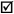 污染影响型；生态影响型□; 两种兼有□污染影响型；生态影响型□; 两种兼有□污染影响型；生态影响型□; 两种兼有□污染影响型；生态影响型□; 两种兼有□影响识别土地利用类型土地利用类型建设用地；农用地□; 未利用地□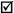 建设用地；农用地□; 未利用地□建设用地；农用地□; 未利用地□建设用地；农用地□; 未利用地□建设用地；农用地□; 未利用地□土地利用 类型图影响识别占地规模占地规模（2.33）hm2（2.33）hm2（2.33）hm2（2.33）hm2（2.33）hm2影响识别敏感目标信息敏感目标信息敏感目标（楼村）、方位（东北）、距离（480m）敏感目标（楼村）、方位（东北）、距离（480m）敏感目标（楼村）、方位（东北）、距离（480m）敏感目标（楼村）、方位（东北）、距离（480m）敏感目标（楼村）、方位（东北）、距离（480m）影响识别影响途径影响途径大气沉降；地面漫流□ ; 垂直入渗；地下水位□ ; 其他()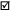 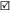 大气沉降；地面漫流□ ; 垂直入渗；地下水位□ ; 其他()大气沉降；地面漫流□ ; 垂直入渗；地下水位□ ; 其他()大气沉降；地面漫流□ ; 垂直入渗；地下水位□ ; 其他()大气沉降；地面漫流□ ; 垂直入渗；地下水位□ ; 其他()影响识别全部污染物全部污染物建设用地标准中表1中的物质建设用地标准中表1中的物质建设用地标准中表1中的物质建设用地标准中表1中的物质建设用地标准中表1中的物质影响识别特征因子特征因子苯胺苯胺苯胺苯胺苯胺影响识别所属土壤环境影响 评价项目类别所属土壤环境影响 评价项目类别I类；II类□; III类□; IV类□I类；II类□; III类□; IV类□I类；II类□; III类□; IV类□I类；II类□; III类□; IV类□I类；II类□; III类□; IV类□影响识别敏感程度敏感程度敏感；较敏感□; 不敏感；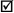 敏感；较敏感□; 不敏感；敏感；较敏感□; 不敏感；敏感；较敏感□; 不敏感；敏感；较敏感□; 不敏感；评价工作等级评价工作等级评价工作等级一级□; 二级；三级□一级□; 二级；三级□一级□; 二级；三级□一级□; 二级；三级□一级□; 二级；三级□现状调查内容现状调查内容资料收集a) ；)  □; c)  □; d) 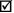 a) ；)  □; c)  □; d) a) ；)  □; c)  □; d) a) ；)  □; c)  □; d) a) ；)  □; c)  □; d) 现状调查内容现状调查内容理化特性见章节4.5“土壤环境质量现状调查 ”见章节4.5“土壤环境质量现状调查 ”见章节4.5“土壤环境质量现状调查 ”见章节4.5“土壤环境质量现状调查 ”见章节4.5“土壤环境质量现状调查 ”同附录C现状调查内容现状调查内容现状监测点位占地范围内占地范围 外深度深度点位布置 图现状调查内容现状调查内容现状监测点位表层样点数120~0.20~0.2点位布置 图现状调查内容现状调查内容现状监测点位柱状样点数3/0~0.5m 、0.5~ 1.5m、 1.5~3m0~0.5m 、0.5~ 1.5m、 1.5~3m点位布置 图现状调查内容现状调查内容现状监测因子《土壤环境质量 建设用地土壤污染风险管控标准（试行）》（GB36600-2018）中的45项及《土壤环境质量 农用地土壤污染风险管控标准（试行）（GB15618-2018）》9项《土壤环境质量 建设用地土壤污染风险管控标准（试行）》（GB36600-2018）中的45项及《土壤环境质量 农用地土壤污染风险管控标准（试行）（GB15618-2018）》9项《土壤环境质量 建设用地土壤污染风险管控标准（试行）》（GB36600-2018）中的45项及《土壤环境质量 农用地土壤污染风险管控标准（试行）（GB15618-2018）》9项《土壤环境质量 建设用地土壤污染风险管控标准（试行）》（GB36600-2018）中的45项及《土壤环境质量 农用地土壤污染风险管控标准（试行）（GB15618-2018）》9项《土壤环境质量 建设用地土壤污染风险管控标准（试行）》（GB36600-2018）中的45项及《土壤环境质量 农用地土壤污染风险管控标准（试行）（GB15618-2018）》9项现状评价现状评价评价因子GB36600-2018中的45项及GB15618-2018中的9项GB36600-2018中的45项及GB15618-2018中的9项GB36600-2018中的45项及GB15618-2018中的9项GB36600-2018中的45项及GB15618-2018中的9项GB36600-2018中的45项及GB15618-2018中的9项现状评价现状评价评价标准GB15618☑; GB36600；表D. 1□; 表D.2□; 其他()GB15618☑; GB36600；表D. 1□; 表D.2□; 其他()GB15618☑; GB36600；表D. 1□; 表D.2□; 其他()GB15618☑; GB36600；表D. 1□; 表D.2□; 其他()GB15618☑; GB36600；表D. 1□; 表D.2□; 其他()现状评价现状评价现状评价结论根据统计结果，由于没有pH、阳离子交换量、氧化还原电位、饱和 导水率、土壤容重、土壤含盐量的土壤环境质量标准，本次现状评 价仅对其监测结果进行统计，留取本底值，不再对其进行评价，其他各污染物含量均低于GB36600-2018建设用地风险筛选值及 GB15618-2018风险筛选值要求，满足标准要求。根据统计结果，由于没有pH、阳离子交换量、氧化还原电位、饱和 导水率、土壤容重、土壤含盐量的土壤环境质量标准，本次现状评 价仅对其监测结果进行统计，留取本底值，不再对其进行评价，其他各污染物含量均低于GB36600-2018建设用地风险筛选值及 GB15618-2018风险筛选值要求，满足标准要求。根据统计结果，由于没有pH、阳离子交换量、氧化还原电位、饱和 导水率、土壤容重、土壤含盐量的土壤环境质量标准，本次现状评 价仅对其监测结果进行统计，留取本底值，不再对其进行评价，其他各污染物含量均低于GB36600-2018建设用地风险筛选值及 GB15618-2018风险筛选值要求，满足标准要求。根据统计结果，由于没有pH、阳离子交换量、氧化还原电位、饱和 导水率、土壤容重、土壤含盐量的土壤环境质量标准，本次现状评 价仅对其监测结果进行统计，留取本底值，不再对其进行评价，其他各污染物含量均低于GB36600-2018建设用地风险筛选值及 GB15618-2018风险筛选值要求，满足标准要求。根据统计结果，由于没有pH、阳离子交换量、氧化还原电位、饱和 导水率、土壤容重、土壤含盐量的土壤环境质量标准，本次现状评 价仅对其监测结果进行统计，留取本底值，不再对其进行评价，其他各污染物含量均低于GB36600-2018建设用地风险筛选值及 GB15618-2018风险筛选值要求，满足标准要求。影响预测影响预测预测因子苯胺苯胺苯胺苯胺苯胺影响预测影响预测预测方法附录E□; 附录F□; 其他（类比法）附录E□; 附录F□; 其他（类比法）附录E□; 附录F□; 其他（类比法）附录E□; 附录F□; 其他（类比法）附录E□; 附录F□; 其他（类比法）影响预测影响预测预测分析内容影响范围（项目厂区占地范围内及周边1km范围内区域）影响程度（污染物正常排放情况下对周边环境影响较小。）影响范围（项目厂区占地范围内及周边1km范围内区域）影响程度（污染物正常排放情况下对周边环境影响较小。）影响范围（项目厂区占地范围内及周边1km范围内区域）影响程度（污染物正常排放情况下对周边环境影响较小。）影响范围（项目厂区占地范围内及周边1km范围内区域）影响程度（污染物正常排放情况下对周边环境影响较小。）影响范围（项目厂区占地范围内及周边1km范围内区域）影响程度（污染物正常排放情况下对周边环境影响较小。）影响预测影响预测预测结论达标结论：a) ；b)  □; c)  □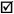 不达标结论：a)  □; b)  □达标结论：a) ；b)  □; c)  □不达标结论：a)  □; b)  □达标结论：a) ；b)  □; c)  □不达标结论：a)  □; b)  □达标结论：a) ；b)  □; c)  □不达标结论：a)  □; b)  □达标结论：a) ；b)  □; c)  □不达标结论：a)  □; b)  □防治措施防治措施防控措施土壤环境质量现状保障；源头控制；过程防控；其他()土壤环境质量现状保障；源头控制；过程防控；其他()土壤环境质量现状保障；源头控制；过程防控；其他()土壤环境质量现状保障；源头控制；过程防控；其他()土壤环境质量现状保障；源头控制；过程防控；其他()防治措施防治措施跟踪监测监测点数监测点数监测指标监测指标监测频次防治措施防治措施跟踪监测厂内（3个柱状样，1个表层 样）；厂内（3个柱状样，1个表层 样）；详见表4.5- 11详见表4.5- 11每三年一次防治措施防治措施信息公开指标/////评价结论评价结论评价结论根据本次项目对现有楼村精细化工新材料产业园区内化工类企业附 近土壤监测结果均满足且低于GB15618-2018风险筛选值和GB36600-2018表1建设用地土壤污染风险筛选值。在正常工况下，由 于采取了严格的污水处理和防渗措施，不会因污水下渗导致土壤环  境受到污染。根据本次项目对现有楼村精细化工新材料产业园区内化工类企业附 近土壤监测结果均满足且低于GB15618-2018风险筛选值和GB36600-2018表1建设用地土壤污染风险筛选值。在正常工况下，由 于采取了严格的污水处理和防渗措施，不会因污水下渗导致土壤环  境受到污染。根据本次项目对现有楼村精细化工新材料产业园区内化工类企业附 近土壤监测结果均满足且低于GB15618-2018风险筛选值和GB36600-2018表1建设用地土壤污染风险筛选值。在正常工况下，由 于采取了严格的污水处理和防渗措施，不会因污水下渗导致土壤环  境受到污染。根据本次项目对现有楼村精细化工新材料产业园区内化工类企业附 近土壤监测结果均满足且低于GB15618-2018风险筛选值和GB36600-2018表1建设用地土壤污染风险筛选值。在正常工况下，由 于采取了严格的污水处理和防渗措施，不会因污水下渗导致土壤环  境受到污染。根据本次项目对现有楼村精细化工新材料产业园区内化工类企业附 近土壤监测结果均满足且低于GB15618-2018风险筛选值和GB36600-2018表1建设用地土壤污染风险筛选值。在正常工况下，由 于采取了严格的污水处理和防渗措施，不会因污水下渗导致土壤环  境受到污染。注1：ℼ □”为勾选项，可√ ; ℼ  () ℽ为内容填写项；“备注”为其他补充内容。注2：需要分别开展土壤环境影响评级工作的，分别填写自查表。注1：ℼ □”为勾选项，可√ ; ℼ  () ℽ为内容填写项；“备注”为其他补充内容。注2：需要分别开展土壤环境影响评级工作的，分别填写自查表。注1：ℼ □”为勾选项，可√ ; ℼ  () ℽ为内容填写项；“备注”为其他补充内容。注2：需要分别开展土壤环境影响评级工作的，分别填写自查表。注1：ℼ □”为勾选项，可√ ; ℼ  () ℽ为内容填写项；“备注”为其他补充内容。注2：需要分别开展土壤环境影响评级工作的，分别填写自查表。注1：ℼ □”为勾选项，可√ ; ℼ  () ℽ为内容填写项；“备注”为其他补充内容。注2：需要分别开展土壤环境影响评级工作的，分别填写自查表。注1：ℼ □”为勾选项，可√ ; ℼ  () ℽ为内容填写项；“备注”为其他补充内容。注2：需要分别开展土壤环境影响评级工作的，分别填写自查表。注1：ℼ □”为勾选项，可√ ; ℼ  () ℽ为内容填写项；“备注”为其他补充内容。注2：需要分别开展土壤环境影响评级工作的，分别填写自查表。注1：ℼ □”为勾选项，可√ ; ℼ  () ℽ为内容填写项；“备注”为其他补充内容。注2：需要分别开展土壤环境影响评级工作的，分别填写自查表。注1：ℼ □”为勾选项，可√ ; ℼ  () ℽ为内容填写项；“备注”为其他补充内容。注2：需要分别开展土壤环境影响评级工作的，分别填写自查表。工作内容工作内容自查项目生态影响识别生态保护目标重要物种□ ; 国家公园□ ; 自然保护区□ ; 自然公园□ ; 世界自然遗产□ ; 生态 保护红线□ ; 重要生境□ ; 其他具有重要生态功能、对保护生物多样性具有重要意义的区域□ ; 其他□生态影响识别影响方式工程占用□ ; 施工活动干扰□ ; 改变环境条件□ ; 其他□生态影响识别评价因子物种□    ()生境□    ()生物群落□    ()生态系统□    ()生物多样性□    ()生态敏感区□    ()自然景观□    ()自然遗迹□    ()其他□    ()评价等级评价等级一级□                  二级         三级         生态影响简单分析☑评价范围评价范围陆域面积：(0.023) km2 ；水域面积：(/) km2生态现状调查与评价调查方法资料收集□ ; 遥感调查□ ; 调查样方、样线□ ; 调查点位、断面□ ; 专家和公众咨询法□ ; 其他□生态现状调查与评价调查时间春季□ ; 夏季；秋季□ ; 冬季□丰水期；枯水期□ ; 平水期□生态现状调查与评价所在区域的生态问题水土流失；沙漠化□ ; 石漠化□ ; 盐渍化□ ; 生物入侵□ ; 污染危害□ ; 其 他□生态现状调查与评价评价内容植被/植物群落□ ; 土地利用□ ; 生态系统□ ; 生物多样性□ ; 重要物种□ ; 生态敏感区□ ; 其他□生态影响预测与评价评价方法定性□ ; 定性和定量☑生态影响预测与评价评价内容植被/植物群落□ ; 土地利用□ ; 生态系统□ ; 生物多样性□ ; 重要物种□ ; 生态敏感区□ ; 生物入侵风险□ ;  其他□生态保护对策措施对策措施避让□ ; 减缓□; 生态修复□ ; 生态补偿□ ; 科研□ ; 其他☑生态保护对策措施生态监测计划全生命周期□ ; 长期跟踪□ ; 常规□ ; 无☑生态保护对策措施环境管理环境监理☑; 环境影响后评价□ ; 其他□评价结论生态影响可行区；不可行□注：ℼ□”为勾选项 ，可√; ℼ  () ℽ为内容填写项。注：ℼ□”为勾选项 ，可√; ℼ  () ℽ为内容填写项。注：ℼ□”为勾选项 ，可√; ℼ  () ℽ为内容填写项。工作内容工作内容完成情况完成情况完成情况完成情况完成情况完成情况完成情况完成情况完成情况完成情况完成情况完成情况完成情况完成情况风险调 查危险物质名称苯胺苯胺硝基苯硝基苯盐酸盐酸天然气三氧化硫三氧化硫液碱液碱液碱硫酸风险调 查危险物质存在总 量/t163. 1163. 1100.74100.7431.6131.610.345.635.6350.4850.4850.48135. 1风险调 查环境敏感性大气500m 范围内人口数  /  人500m 范围内人口数  /  人500m 范围内人口数  /  人500m 范围内人口数  /  人500m 范围内人口数  /  人500m 范围内人口数  /  人500m 范围内人口数  /  人5km 范围内人口数  6.5 万人5km 范围内人口数  6.5 万人5km 范围内人口数  6.5 万人5km 范围内人口数  6.5 万人5km 范围内人口数  6.5 万人5km 范围内人口数  6.5 万人风险调 查环境敏感性大气每公里管段周边 200m 范围内人口数（最大）每公里管段周边 200m 范围内人口数（最大）每公里管段周边 200m 范围内人口数（最大）每公里管段周边 200m 范围内人口数（最大）每公里管段周边 200m 范围内人口数（最大）每公里管段周边 200m 范围内人口数（最大）每公里管段周边 200m 范围内人口数（最大）每公里管段周边 200m 范围内人口数（最大）每公里管段周边 200m 范围内人口数（最大）每公里管段周边 200m 范围内人口数（最大）	/     人	/     人	/     人风险调 查环境敏感性地表水地表水功能敏感性地表水功能敏感性地表水功能敏感性地表水功能敏感性地表水功能敏感性F1 F1 F2 F2 F2 F3 F3 F3 风险调 查环境敏感性地表水环境敏感目标分级环境敏感目标分级环境敏感目标分级环境敏感目标分级环境敏感目标分级S1 S1 S2 S2 S2 S3 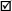 S3 S3 风险调 查环境敏感性地下水地下水功能敏感性地下水功能敏感性地下水功能敏感性地下水功能敏感性地下水功能敏感性G1 G1 G2 G2 G2 G3 G3 G3 风险调 查环境敏感性地下水包气带防污性能包气带防污性能包气带防污性能包气带防污性能包气带防污性能D1 D1 D2 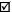 D2 D2 D3 D3 D3 物质及工艺系 统危险性物质及工艺系 统危险性Q 值Q<1 Q<1 Q<1 Q<1 Q<1 1≤Q<10 1≤Q<10 10≤Q<100区10≤Q<100区10≤Q<100区Q>100 Q>100 Q>100 物质及工艺系 统危险性物质及工艺系 统危险性M 值M1 区M1 区M1 区M1 区M1 区M2 M2 M3 M3 M3 M4 M4 M4 物质及工艺系 统危险性物质及工艺系 统危险性P 值P1 P1 P1 P1 P1 P2 P2 P3 P3 P3 P4 P4 P4 环境敏感程度环境敏感程度大气E1区E1区E1区E1区E1区E2 E2 E2 E3 E3 E3 E3 E3 环境敏感程度环境敏感程度地表水E1 E1 E1 E1 E1 E2 E2 E2 E3 E3 E3 E3 E3 环境敏感程度环境敏感程度地下水E1 E1 E1 E1 E1 E2 E2 E2 E3 E3 E3 E3 E3 环境风 险潜势环境空气Ⅳ+ Ⅳ+ ⅣⅣⅣⅣⅢⅢⅡⅡⅡⅡⅠⅠ环境风 险潜势地 表 水Ⅳ+ Ⅳ+ ⅣⅣⅣⅣⅢ区Ⅲ区ⅡⅡⅡⅡⅠⅠ环境风 险潜势地 下 水Ⅳ+ Ⅳ+ ⅣⅣⅣⅣⅢⅢⅡⅡⅡⅡⅠⅠ评价等 级环境空气一级区一级区一级区一级区一级区一级区二级二级二级三级三级三级三级三级评价等 级地 表 水一级一级一级一级一级一级二级二级二级三级三级三级三级三级评价等 级地 下 水一级一级一级一级一级一级二级二级二级三级三级三级三级三级风险识 别物质危险性有毒有害有毒有害有毒有害有毒有害有毒有害有毒有害易燃易爆区易燃易爆区易燃易爆区易燃易爆区易燃易爆区易燃易爆区易燃易爆区易燃易爆区风险识 别环境风险类型泄露泄露泄露泄露泄露泄露火灾、爆炸引发伴生/次生污染物排放火灾、爆炸引发伴生/次生污染物排放火灾、爆炸引发伴生/次生污染物排放火灾、爆炸引发伴生/次生污染物排放火灾、爆炸引发伴生/次生污染物排放火灾、爆炸引发伴生/次生污染物排放火灾、爆炸引发伴生/次生污染物排放火灾、爆炸引发伴生/次生污染物排放风险识 别影响途径大气大气大气大气大气大气地表水地表水地表水地下水地下水地下水地下水地下水事故情形分析事故情形分析源强设 定方法计算法计算法计算法计算法计算法经验估算法经验估算法经验估算法其他估算法其他估算法其他估算法其他估算法其他估算法风险预测与评价大气预测模 型SLAB    SLAB    SLAB    SLAB    SLAB    AFTOX AFTOX AFTOX 其他其他其他其他其他风险预测与评价大气硫酸预 测结果稳定度 F稳定度 F稳定度 F大气毒性终点浓度- 1 ，最大影响范围  130 m大气毒性终点浓度- 1 ，最大影响范围  130 m大气毒性终点浓度- 1 ，最大影响范围  130 m大气毒性终点浓度- 1 ，最大影响范围  130 m大气毒性终点浓度- 1 ，最大影响范围  130 m大气毒性终点浓度- 1 ，最大影响范围  130 m大气毒性终点浓度- 1 ，最大影响范围  130 m大气毒性终点浓度- 1 ，最大影响范围  130 m大气毒性终点浓度- 1 ，最大影响范围  130 m大气毒性终点浓度- 1 ，最大影响范围  130 m风险预测与评价大气硫酸预 测结果稳定度 F稳定度 F稳定度 F大气毒性终点浓度-2 ，最大影响范围  760 m大气毒性终点浓度-2 ，最大影响范围  760 m大气毒性终点浓度-2 ，最大影响范围  760 m大气毒性终点浓度-2 ，最大影响范围  760 m大气毒性终点浓度-2 ，最大影响范围  760 m大气毒性终点浓度-2 ，最大影响范围  760 m大气毒性终点浓度-2 ，最大影响范围  760 m大气毒性终点浓度-2 ，最大影响范围  760 m大气毒性终点浓度-2 ，最大影响范围  760 m大气毒性终点浓度-2 ，最大影响范围  760 m风险预测与评价大气硫酸预 测结果稳定度 D稳定度 D稳定度 D大气毒性终点浓度- 1 ，最大影响范围 110 m大气毒性终点浓度- 1 ，最大影响范围 110 m大气毒性终点浓度- 1 ，最大影响范围 110 m大气毒性终点浓度- 1 ，最大影响范围 110 m大气毒性终点浓度- 1 ，最大影响范围 110 m大气毒性终点浓度- 1 ，最大影响范围 110 m大气毒性终点浓度- 1 ，最大影响范围 110 m大气毒性终点浓度- 1 ，最大影响范围 110 m大气毒性终点浓度- 1 ，最大影响范围 110 m大气毒性终点浓度- 1 ，最大影响范围 110 m大气毒性终点浓度-2 ，最大影响范围 670 m苯胺预 测结果稳定度 F大气毒性终点浓度- 1 ，最大影响范围    /    m苯胺预 测结果稳定度 F大气毒性终点浓度-2 ，最大影响范围  /    m苯胺预 测结果稳定度 D大气毒性终点浓度- 1 ，最大影响范围  /    m苯胺预 测结果稳定度 D大气毒性终点浓度-2 ，最大影响范围    /    m地表水最近环境敏感目标    /       ，到达时间    /      h最近环境敏感目标    /       ，到达时间    /      h最近环境敏感目标    /       ，到达时间    /      h地下水下游厂区边界到达时间  / a下游厂区边界到达时间  / a下游厂区边界到达时间  / a地下水污染物对地下水的影响较小污染物对地下水的影响较小污染物对地下水的影响较小重点风险防范 措施重点风险防范 措施1 个 400m3 事故废水储池和 1 个 320m3 初期雨水池，罐区围堰，事故应急柜、防 毒面具、医疗物资，泄露检测报警装置等1 个 400m3 事故废水储池和 1 个 320m3 初期雨水池，罐区围堰，事故应急柜、防 毒面具、医疗物资，泄露检测报警装置等1 个 400m3 事故废水储池和 1 个 320m3 初期雨水池，罐区围堰，事故应急柜、防 毒面具、医疗物资，泄露检测报警装置等评价结论与建 议评价结论与建 议建设单位在严格落实环境影响评价及安全评价中提出的各项风险防范措施及事故 应急预案的基础上，本项目建设的环境风险可接受。建设单位在严格落实环境影响评价及安全评价中提出的各项风险防范措施及事故 应急预案的基础上，本项目建设的环境风险可接受。建设单位在严格落实环境影响评价及安全评价中提出的各项风险防范措施及事故 应急预案的基础上，本项目建设的环境风险可接受。注： “  ”为勾选项，“”为填写项注： “  ”为勾选项，“”为填写项注： “  ”为勾选项，“”为填写项注： “  ”为勾选项，“”为填写项注： “  ”为勾选项，“”为填写项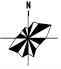 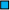 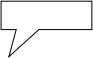 附图 1      本项目厂址地理位置图附图 1      本项目厂址地理位置图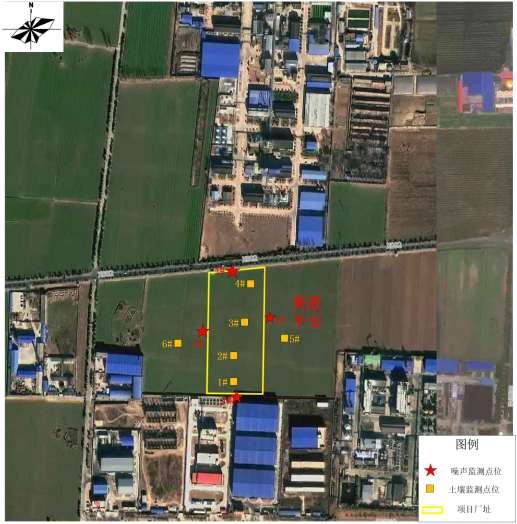 附图 3        项目噪声和土壤监测点位图建 设项 目项目名称项目名称年产4500吨尼格罗辛产品及年产6000吨高纯氧化铝中间体项目（ 一期工程）年产4500吨尼格罗辛产品及年产6000吨高纯氧化铝中间体项目（ 一期工程）年产4500吨尼格罗辛产品及年产6000吨高纯氧化铝中间体项目（ 一期工程）年产4500吨尼格罗辛产品及年产6000吨高纯氧化铝中间体项目（ 一期工程）建设内容建设内容新建生产车间、干燥车间、仓库、罐区、锅炉房、三废辅助用房、污水处理站等工程，建设塑料黑5生产线、2000t/a塑料黑7生产线、 1500t/a酸性黑2生产线。新建生产车间、干燥车间、仓库、罐区、锅炉房、三废辅助用房、污水处理站等工程，建设塑料黑5生产线、2000t/a塑料黑7生产线、 1500t/a酸性黑2生产线。新建生产车间、干燥车间、仓库、罐区、锅炉房、三废辅助用房、污水处理站等工程，建设塑料黑5生产线、2000t/a塑料黑7生产线、 1500t/a酸性黑2生产线。新建生产车间、干燥车间、仓库、罐区、锅炉房、三废辅助用房、污水处理站等工程，建设塑料黑5生产线、2000t/a塑料黑7生产线、 1500t/a酸性黑2生产线。新建生产车间、干燥车间、仓库、罐区、锅炉房、三废辅助用房、污水处理站等工程，建设塑料黑5生产线、2000t/a塑料黑7生产线、 1500t/a酸性黑2生产线。建 设项 目项目代码项目代码建设内容建设内容新建生产车间、干燥车间、仓库、罐区、锅炉房、三废辅助用房、污水处理站等工程，建设塑料黑5生产线、2000t/a塑料黑7生产线、 1500t/a酸性黑2生产线。新建生产车间、干燥车间、仓库、罐区、锅炉房、三废辅助用房、污水处理站等工程，建设塑料黑5生产线、2000t/a塑料黑7生产线、 1500t/a酸性黑2生产线。新建生产车间、干燥车间、仓库、罐区、锅炉房、三废辅助用房、污水处理站等工程，建设塑料黑5生产线、2000t/a塑料黑7生产线、 1500t/a酸性黑2生产线。新建生产车间、干燥车间、仓库、罐区、锅炉房、三废辅助用房、污水处理站等工程，建设塑料黑5生产线、2000t/a塑料黑7生产线、 1500t/a酸性黑2生产线。新建生产车间、干燥车间、仓库、罐区、锅炉房、三废辅助用房、污水处理站等工程，建设塑料黑5生产线、2000t/a塑料黑7生产线、 1500t/a酸性黑2生产线。建 设项 目环评信用平台项目编号环评信用平台项目编号u47ez8u47ez8u47ez8u47ez8建设内容建设内容新建生产车间、干燥车间、仓库、罐区、锅炉房、三废辅助用房、污水处理站等工程，建设塑料黑5生产线、2000t/a塑料黑7生产线、 1500t/a酸性黑2生产线。新建生产车间、干燥车间、仓库、罐区、锅炉房、三废辅助用房、污水处理站等工程，建设塑料黑5生产线、2000t/a塑料黑7生产线、 1500t/a酸性黑2生产线。新建生产车间、干燥车间、仓库、罐区、锅炉房、三废辅助用房、污水处理站等工程，建设塑料黑5生产线、2000t/a塑料黑7生产线、 1500t/a酸性黑2生产线。新建生产车间、干燥车间、仓库、罐区、锅炉房、三废辅助用房、污水处理站等工程，建设塑料黑5生产线、2000t/a塑料黑7生产线、 1500t/a酸性黑2生产线。新建生产车间、干燥车间、仓库、罐区、锅炉房、三废辅助用房、污水处理站等工程，建设塑料黑5生产线、2000t/a塑料黑7生产线、 1500t/a酸性黑2生产线。建 设项 目建设地点建设地点河南省  新乡市  获嘉县  照镜镇河南省  新乡市  获嘉县  照镜镇河南省  新乡市  获嘉县  照镜镇河南省  新乡市  获嘉县  照镜镇建设规模建设规模1000t/a塑料黑5，2000t/a塑料黑7，1500t/a酸性黑21000t/a塑料黑5，2000t/a塑料黑7，1500t/a酸性黑21000t/a塑料黑5，2000t/a塑料黑7，1500t/a酸性黑21000t/a塑料黑5，2000t/a塑料黑7，1500t/a酸性黑21000t/a塑料黑5，2000t/a塑料黑7，1500t/a酸性黑2建 设项 目项目建设周期（月）项目建设周期（月）4.04.04.04.0计划开工时间计划开工时间2024年4月2024年4月2024年4月2024年4月2024年4月建 设项 目环境影响评价行业类别环境影响评价行业类别二十三、化学原料和化学制品制造业 44 涂料、油墨、颜料及类似产品制造264二十三、化学原料和化学制品制造业 44 涂料、油墨、颜料及类似产品制造264二十三、化学原料和化学制品制造业 44 涂料、油墨、颜料及类似产品制造264二十三、化学原料和化学制品制造业 44 涂料、油墨、颜料及类似产品制造264预计投产时间预计投产时间2024年8月2024年8月2024年8月2024年8月2024年8月建 设项 目建设性质建设性质新建（迁建）新建（迁建）新建（迁建）新建（迁建）国民经济行业类型及代码国民经济行业类型及代码C2645 染料制造C2645 染料制造C2645 染料制造C2645 染料制造C2645 染料制造建 设项 目现有工程排污许可证或排污登记表编 号（改、扩建项目）现有工程排污许可证或排污登记表编 号（改、扩建项目）现有工程排污许可管理类 别（改 、扩建项目）项目申请类别项目申请类别新申报项目新申报项目新申报项目新申报项目新申报项目建 设项 目规划环评开展情况规划环评开展情况有有有有规划环评文件名规划环评文件名河南新乡楼村精细化工新材料产业集聚区总体规划环境影响跟踪评价报告书河南新乡楼村精细化工新材料产业集聚区总体规划环境影响跟踪评价报告书河南新乡楼村精细化工新材料产业集聚区总体规划环境影响跟踪评价报告书河南新乡楼村精细化工新材料产业集聚区总体规划环境影响跟踪评价报告书河南新乡楼村精细化工新材料产业集聚区总体规划环境影响跟踪评价报告书建 设项 目规划环评审查机关规划环评审查机关河南省生态环境厅河南省生态环境厅河南省生态环境厅河南省生态环境厅规划环评审查意见文号规划环评审查意见文号豫环函[2019]236号豫环函[2019]236号豫环函[2019]236号豫环函[2019]236号豫环函[2019]236号建 设项 目建设地点中心坐标（非线性工程）建设地点中心坐标（非线性工程）经度113.696179纬度35.308752占地面积（平方米）44965.8环评文件类别环境影响报告书环境影响报告书环境影响报告书环境影响报告书建 设项 目建设地点坐标（线性工程）建设地点坐标（线性工程）起点经度起点纬度终点经度终点纬度工程长度（千米）建 设项 目总投资（万元）总投资（万元）32000.0032000.0032000.0032000.00环保投资（万元）环保投资（万元）1169.001169.00所占比例（%）3.653.65建 设单 位单位名称单位名称河南润霖新材料有限公司河南润霖新材料有限公司法定代表人林红保环评编制单位单位名称郑州大学环境技术咨询工程有限公司郑州大学环境技术咨询工程有限公司统一社会信用代码建 设单 位单位名称单位名称河南润霖新材料有限公司河南润霖新材料有限公司主要负责人张泽旭环评编制单位编制主持人姓名张长联系电话建 设单 位单位名称单位名称河南润霖新材料有限公司河南润霖新材料有限公司主要负责人张泽旭环评编制单位编制主持人信用编号联系电话建 设单 位统一社会信用代码（组织机构代码）统一社会信用代码（组织机构代码）联系电话环评编制单位编制主持人职业资格证书 管理号联系电话建 设单 位通讯地址通讯地址河南省新乡市获嘉县照镜镇楼樊路中段路南04号河南省新乡市获嘉县照镜镇楼樊路中段路南04号河南省新乡市获嘉县照镜镇楼樊路中段路南04号河南省新乡市获嘉县照镜镇楼樊路中段路南04号环评编制单位通讯地址郑州市金水区丰产路东三街郑大综合设计研究院郑州市金水区丰产路东三街郑大综合设计研究院郑州市金水区丰产路东三街郑大综合设计研究院郑州市金水区丰产路东三街郑大综合设计研究院郑州市金水区丰产路东三街郑大综合设计研究院污染物排放量污染物污染物现有工程（已建+在建）现有工程（已建+在建）本工程（拟建或调整变更）总体工程（已建+在建+拟建或调整变更）总体工程（已建+在建+拟建或调整变更）总体工程（已建+在建+拟建或调整变更）总体工程（已建+在建+拟建或调整变更）总体工程（已建+在建+拟建或调整变更）总体工程（已建+在建+拟建或调整变更）总体工程（已建+在建+拟建或调整变更）区域削减量来源（国家、省级审批项目）污染物排放量污染物污染物①排放量（吨/年）②许可排放量（吨/年）③预测排放量（吨/年）④“ 以新带老”削减量（吨/年）④“ 以新带老”削减量（吨/年）⑤区域平衡替代本工程削减量（吨/年）⑤区域平衡替代本工程削减量（吨/年）⑥预测排放总量（吨/年）⑥预测排放总量（吨/年）⑦排放增减量（吨/年）区域削减量来源（国家、省级审批项目）污染物排放量废水废水量(万吨/年)4.833904.83394.83394.8339污染物排放量废水COD7.47147.47147.47147.4714污染物排放量废水氨氮0.64270.64270.64270.6427污染物排放量废水总磷0.0000.0000.000污染物排放量废水总氮0.0000.0000.000污染物排放量废水铅0.0000.0000.000污染物排放量废水汞0.0000.0000.000污染物排放量废水镉0.0000.0000.000污染物排放量废水铬0.0000.0000.000污染物排放量废水类金属砷0.0000.0000.000污染物排放量废水其他特征污染物0.0000.0000.000污染物排放量废气废气量（万标立方米/年）23628.00023628.00023628.00023628.000污染物排放量废气二氧化硫0.1640.1640.1640.164污染物排放量废气氮氧化物0.8340.8340.8340.834污染物排放量废气颗粒物2.6432.6432.6432.643污染物排放量废气挥发性有机物0.5770.5770.5770.577污染物排放量废气铅0.0000.0000.000污染物排放量废气汞0.0000.0000.000镉镉0.0000.0000.0000.000铬铬0.0000.0000.0000.000苯胺苯胺0.5030.5030.5030.5030.503硝基苯硝基苯0.0640.0640.0640.0640.064项目涉及法律法规规定的保护区情况项目涉及法律法规规定的保护区情况影响及主要措施 生态保护目标影响及主要措施 生态保护目标影响及主要措施 生态保护目标名称名称级别主要保护对象（目标）工程影响情况是否占用占用面积（公顷）生态防护措施生态防护措施生态防护措施生态防护措施生态防护措施项目涉及法律法规规定的保护区情况项目涉及法律法规规定的保护区情况生态保护红线生态保护红线生态保护红线否避让    减缓    补偿      重建（多选）避让    减缓    补偿      重建（多选）避让    减缓    补偿      重建（多选）避让    减缓    补偿      重建（多选）避让    减缓    补偿      重建（多选）项目涉及法律法规规定的保护区情况项目涉及法律法规规定的保护区情况自然保护区自然保护区自然保护区核心区、缓冲区、实 验区否避让    减缓    补偿      重建（多选）避让    减缓    补偿      重建（多选）避让    减缓    补偿      重建（多选）避让    减缓    补偿      重建（多选）避让    减缓    补偿      重建（多选）项目涉及法律法规规定的保护区情况项目涉及法律法规规定的保护区情况饮用水水源保护区（地表）饮用水水源保护区（地表）饮用水水源保护区（地表）/一级保护区、二级保 护区、准保护区否避让     减缓   补偿      重建（多选）避让     减缓   补偿      重建（多选）避让     减缓   补偿      重建（多选）避让     减缓   补偿      重建（多选）避让     减缓   补偿      重建（多选）项目涉及法律法规规定的保护区情况项目涉及法律法规规定的保护区情况饮用水水源保护区（地下）饮用水水源保护区（地下）饮用水水源保护区（地下）/一级保护区、二级保 护区、准保护区否避让     减缓   补偿      重建（多选）避让     减缓   补偿      重建（多选）避让     减缓   补偿      重建（多选）避让     减缓   补偿      重建（多选）避让     减缓   补偿      重建（多选）项目涉及法律法规规定的保护区情况项目涉及法律法规规定的保护区情况风景名胜区风景名胜区风景名胜区/核心景区、一般景区否避让     减缓口   补偿      重建（多选）避让     减缓口   补偿      重建（多选）避让     减缓口   补偿      重建（多选）避让     减缓口   补偿      重建（多选）避让     减缓口   补偿      重建（多选）项目涉及法律法规规定的保护区情况项目涉及法律法规规定的保护区情况其他其他其他否避让     减缓口   补偿      重建（多选）避让     减缓口   补偿      重建（多选）避让     减缓口   补偿      重建（多选）避让     减缓口   补偿      重建（多选）避让     减缓口   补偿      重建（多选）主要原料及燃料 信息主要原料及燃料 信息主要原料主要原料主要原料主要原料主要原料主要原料主要原料主要原料主要原料主要燃料主要燃料主要燃料主要燃料主要燃料主要燃料主要原料及燃料 信息主要原料及燃料 信息序号名称名称年最大使用量年最大使用量计量单位计量单位有毒有害物质及含量（%）有毒有害物质及含量（%）序号名称灰分(%)硫分(%)年最大使用 量计量单位主要原料及燃料 信息主要原料及燃料 信息1苯胺苯胺1602.291602.29t/at/a主要原料及燃料 信息主要原料及燃料 信息2硝基苯硝基苯1515.471515.47t/at/a主要原料及燃料 信息主要原料及燃料 信息3盐酸盐酸416.23416.23t/at/a主要原料及燃料 信息主要原料及燃料 信息4液碱液碱956.1956.1t/at/a主要原料及燃料 信息主要原料及燃料 信息5三氯化铁三氯化铁440.35440.35t/at/a主要原料及燃料 信息主要原料及燃料 信息6活性炭活性炭2.642.64t/at/a大气污染 治理与排 放信息有组织排放（主要排放口）序号（编号）排放口名称排气筒高度（米）污染防治设施工艺污染防治设施工艺污染防治设施工艺生产设施生产设施污染物排放污染物排放污染物排放污染物排放污染物排放污染物排放污染物排放大气污染 治理与排 放信息有组织排放（主要排放口）序号（编号）排放口名称排气筒高度（米）序号（编号）名称污染防治设施处理 效率序号（编号）名称污染物种类排放浓度（毫克/立方米）排放速率   (千克/小时)排放量（吨/年）排放标准名称排放标准名称排放标准名称大气污染 治理与排 放信息有组织排放（主要排放口）DA001 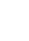 不含氯有机废气排 放口201RCO燃烧装置97%1蒸馏塔、压滤机、三效蒸发器、反应罐苯胺《大气污染物综合排放标准》（GB16297-1996）表2、《重污染天气重点行业应急减排措施制定技术指南（2020年修订版）》有机化工行业绩效A级要求《大气污染物综合排放标准》（GB16297-1996）表2、《重污染天气重点行业应急减排措施制定技术指南（2020年修订版）》有机化工行业绩效A级要求《大气污染物综合排放标准》（GB16297-1996）表2、《重污染天气重点行业应急减排措施制定技术指南（2020年修订版）》有机化工行业绩效A级要求大气污染 治理与排 放信息有组织排放（主要排放口）DA001 不含氯有机废气排 放口201RCO燃烧装置97%1蒸馏塔、压滤机、三效蒸发器、反应罐硝基苯《大气污染物综合排放标准》（GB16297-1996）表2、《重污染天气重点行业应急减排措施制定技术指南（2020年修订版）》有机化工行业绩效A级要求《大气污染物综合排放标准》（GB16297-1996）表2、《重污染天气重点行业应急减排措施制定技术指南（2020年修订版）》有机化工行业绩效A级要求《大气污染物综合排放标准》（GB16297-1996）表2、《重污染天气重点行业应急减排措施制定技术指南（2020年修订版）》有机化工行业绩效A级要求大气污染 治理与排 放信息有组织排放（主要排放口）DA001 不含氯有机废气排 放口201RCO燃烧装置97%1蒸馏塔、压滤机、三效蒸发器、反应罐VOCs《大气污染物综合排放标准》（GB16297-1996）表2、《重污染天气重点行业应急减排措施制定技术指南（2020年修订版）》有机化工行业绩效A级要求《大气污染物综合排放标准》（GB16297-1996）表2、《重污染天气重点行业应急减排措施制定技术指南（2020年修订版）》有机化工行业绩效A级要求《大气污染物综合排放标准》（GB16297-1996）表2、《重污染天气重点行业应急减排措施制定技术指南（2020年修订版）》有机化工行业绩效A级要求大气污染 治理与排 放信息有组织排放（主要排放口）DA002含氯工艺废气排放 口202三级冷凝+两级酸吸收+两级碱吸收+除雾器+活性炭吸附97%缩合釜、配酸罐、酸 化釜、接技釜苯胺《大气污染物综合排放标准》（GB16297-1996）表2、《重污染天气重点行业应急减排措施制定技术指南（2020年修订版）》有机化工行业绩效A级要求《大气污染物综合排放标准》（GB16297-1996）表2、《重污染天气重点行业应急减排措施制定技术指南（2020年修订版）》有机化工行业绩效A级要求《大气污染物综合排放标准》（GB16297-1996）表2、《重污染天气重点行业应急减排措施制定技术指南（2020年修订版）》有机化工行业绩效A级要求大气污染 治理与排 放信息有组织排放（主要排放口）DA002含氯工艺废气排放 口202三级冷凝+两级酸吸收+两级碱吸收+除雾器+活性炭吸附97%硝基苯《大气污染物综合排放标准》（GB16297-1996）表2、《重污染天气重点行业应急减排措施制定技术指南（2020年修订版）》有机化工行业绩效A级要求《大气污染物综合排放标准》（GB16297-1996）表2、《重污染天气重点行业应急减排措施制定技术指南（2020年修订版）》有机化工行业绩效A级要求《大气污染物综合排放标准》（GB16297-1996）表2、《重污染天气重点行业应急减排措施制定技术指南（2020年修订版）》有机化工行业绩效A级要求大气污染 治理与排 放信息有组织排放（主要排放口）DA002含氯工艺废气排放 口202三级冷凝+两级酸吸收+两级碱吸收+除雾器+活性炭吸附97%HCl《大气污染物综合排放标准》（GB16297-1996）表2、《重污染天气重点行业应急减排措施制定技术指南（2020年修订版）》有机化工行业绩效A级要求《大气污染物综合排放标准》（GB16297-1996）表2、《重污染天气重点行业应急减排措施制定技术指南（2020年修订版）》有机化工行业绩效A级要求《大气污染物综合排放标准》（GB16297-1996）表2、《重污染天气重点行业应急减排措施制定技术指南（2020年修订版）》有机化工行业绩效A级要求大气污染 治理与排 放信息有组织排放（主要排放口）DA002含氯工艺废气排放 口202三级冷凝+两级酸吸收+两级碱吸收+除雾器+活性炭吸附VOCs《大气污染物综合排放标准》（GB16297-1996）表2、《重污染天气重点行业应急减排措施制定技术指南（2020年修订版）》有机化工行业绩效A级要求《大气污染物综合排放标准》（GB16297-1996）表2、《重污染天气重点行业应急减排措施制定技术指南（2020年修订版）》有机化工行业绩效A级要求《大气污染物综合排放标准》（GB16297-1996）表2、《重污染天气重点行业应急减排措施制定技术指南（2020年修订版）》有机化工行业绩效A级要求大气污染 治理与排 放信息有组织排放（主要排放口）DA003干燥车间废气排放 口20大气污染 治理与排 放信息有组织排放（主要排放口）DA004硫酸钙生产废气排 放口20大气污染 治理与排 放信息有组织排放（主要排放口）DA005锅炉废气及导热油 炉废气15大气污染 治理与排 放信息无组织 排放序号序号无组织排放源名称无组织排放源名称无组织排放源名称无组织排放源名称无组织排放源名称污染物排放污染物排放污染物排放污染物排放污染物排放污染物排放污染物排放污染物排放大气污染 治理与排 放信息无组织 排放序号序号无组织排放源名称无组织排放源名称无组织排放源名称无组织排放源名称无组织排放源名称污染物种类排放浓度（毫克/立方米）排放标准名称排放标准名称排放标准名称排放标准名称排放标准名称排放标准名称大气污染 治理与排 放信息无组织 排放11大气污染 治理与排 放信息无组织 排放大气污染 治理与排 放信息无组织 排放车间或 生产序号（编号）排放口名称废水类别废水类别废水类别污染防治设施工艺污染防治设施工艺污染防治设施工艺排放去向污染物排放污染物排放污染物排放污染物排放污染物排放污染物排放车间或 生产序号（编号）排放口名称废水类别废水类别废水类别污染防治设施工艺污染防治设施工艺污染防治设施工艺排放去向污染物种类排放浓度（毫克/升）排放量（吨/年）排放标准名称排放标准名称排放标准名称车间或 生产序号（编号）排放口名称废水类别废水类别废水类别序号（编号）名称污染治理设施处理水 量(吨/小时）排放去向污染物种类排放浓度（毫克/升）排放量（吨/年）排放标准名称排放标准名称排放标准名称水污染治理与排放信息（主要排放口）设施排 放口水污染治理与排放信息（主要排放口）设施排 放口水污染治理与排放信息（主要排放口）设施排 放口水污染治理与排放信息（主要排放口）总排放 口（间 接排  放）序号（编号）排放口名称污染防治设施工艺污染防治设施工艺污染防治设施处理 水量（吨/小时）受纳污水处理厂受纳污水处理厂受纳污水处理厂排 放标准名称污染物排放污染物排放污染物排放污染物排放污染物排放污染物排放水污染治理与排放信息（主要排放口）总排放 口（间 接排  放）序号（编号）排放口名称污染防治设施工艺污染防治设施工艺污染防治设施处理 水量（吨/小时）名称编号受纳污水处理厂排 放标准名称污染物种类排放浓度（毫克/升）排放量（吨/年）排放标准名称排放标准名称排放标准名称水污染治理与排放信息（主要排放口）总排放 口（间 接排  放）DW001污水站排放口微电解+催化氧化+絮凝沉淀+兼氧+好氧+絮凝沉淀微电解+催化氧化+絮凝沉淀+兼氧+好氧+絮凝沉淀12.5获嘉县嘉盟污水处理有限公司获嘉县嘉盟污水处理有限公司COD、氨氮、总磷达到《地表水环境质量标准》（GB3838-2002） Ⅴ类水标准，其他因子达到《城镇污水处理厂污染物排放标准》（GB18918-2002）一级A类标准COD64.13.0985《河南省化工行业水污染物间接排放标准》（DB41/1135-2016）表1及表2标准《河南省化工行业水污染物间接排放标准》（DB41/1135-2016）表1及表2标准《河南省化工行业水污染物间接排放标准》（DB41/1135-2016）表1及表2标准水污染治理与排放信息（主要排放口）总排放 口（间 接排  放）获嘉县嘉盟污水处理有限公司获嘉县嘉盟污水处理有限公司COD、氨氮、总磷达到《地表水环境质量标准》（GB3838-2002） Ⅴ类水标准，其他因子达到《城镇污水处理厂污染物排放标准》（GB18918-2002）一级A类标准氨氮1.80.087《河南省化工行业水污染物间接排放标准》（DB41/1135-2016）表1及表2标准《河南省化工行业水污染物间接排放标准》（DB41/1135-2016）表1及表2标准《河南省化工行业水污染物间接排放标准》（DB41/1135-2016）表1及表2标准水污染治理与排放信息（主要排放口）总排放 口（间 接排  放）获嘉县嘉盟污水处理有限公司获嘉县嘉盟污水处理有限公司COD、氨氮、总磷达到《地表水环境质量标准》（GB3838-2002） Ⅴ类水标准，其他因子达到《城镇污水处理厂污染物排放标准》（GB18918-2002）一级A类标准《河南省化工行业水污染物间接排放标准》（DB41/1135-2016）表1及表2标准《河南省化工行业水污染物间接排放标准》（DB41/1135-2016）表1及表2标准《河南省化工行业水污染物间接排放标准》（DB41/1135-2016）表1及表2标准水污染治理与排放信息（主要排放口）总排放 口（直 接排  放）序号（编号）排放口名称污染防治设施工艺污染防治设施工艺污染防治设施处理水量（吨/小时）污染防治设施处理水量（吨/小时）受纳水体受纳水体污染物排放污染物排放污染物排放污染物排放污染物排放污染物排放水污染治理与排放信息（主要排放口）总排放 口（直 接排  放）序号（编号）排放口名称污染防治设施工艺污染防治设施工艺污染防治设施处理水量（吨/小时）污染防治设施处理水量（吨/小时）名称功能类别污染物种类排放浓度（毫克/升）排放量（吨/年）排放标准名称排放标准名称排放标准名称水污染治理与排放信息（主要排放口）总排放 口（直 接排  放）1全厂总排口水污染治理与排放信息（主要排放口）总排放 口（直 接排  放）水污染治理与排放信息（主要排放口）总排放 口（直 接排  放）固体废物 信息废物类 型序号序号名称产生环节及装置危险废物特性危险废物特性危险废物代码产生量（吨/年）贮存设施名称贮存能力(吨/年)自行利用工艺自行处置工艺自行处置工艺是否外委处 置固体废物 信息一般工 业固废11无毒原辅料废包装 材料原辅物料暂存、使用///57.32一般固废暂存间////固体废物 信息一般工 业固废2            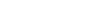 2            催化燃烧（RCO） 废催化剂RCO处理装置///0.30一般固废暂存间////固体废物 信息一般工 业固废33生活垃圾办公生活///9.27垃圾桶固体废物 信息危险废 物11废活性炭氯化钠生产脱色回收工段、二水硫酸钙生产脱色 回收工段、有机废气处理危险废物危险废物900-039-4943.85危废暂存间////是固体废物 信息危险废 物22废导热油导热油炉危险废物危险废物900-249-080.6危废暂存间////是固体废物 信息危险废 物33釜式蒸馏釜残渣氯化钠生产离心及废气吸收含盐废水釜式蒸馏危险废物危险废物772-006-4937.86危废暂存间是固体废物 信息危险废 物44废滤布抽滤、压滤危险废物危险废物900-041-492.95危废暂存间是固体废物 信息危险废 物55废包装材料原辅物料暂存、使用危险废物危险废物900-041-49160.8危废暂存间是固体废物 信息危险废 物66废润滑油设备检修危险废物危险废物900-218-080.01危废暂存间是固体废物 信息危险废 物77污水处理站污泥污水处理站危险废物危险废物264-012-123.2危废暂存间是